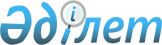 2020-2022 жылдарға арналған облыстық бюджет туралыАтырау облыстық мәслихатының 2019 жылғы 12 желтоқсандағы № 386-VI шешімі. Атырау облысының Әділет департаментінде 2019 жылғы 30 желтоқсанда № 4561 болып тіркелді.
      Ескерту. 01.01.2020 бастап қолданысқа енгізіледі - осы шешімнің 17 тармағымен.
      Қазақстан Республикасының 2008 жылғы 4 желтоқсандағы Бюджет кодексінің 8 бабына, "Қазақстан Республикасындағы жергілікті мемлекеттік басқару және өзін-өзі басқару туралы" Қазақстан Республикасының 2001 жылғы 23 қаңтардағы Заңының 6 бабы 1 тармағы 1) тармақшасына сәйкес және облыс әкімдігімен ұсынылған 2020-2022 жылдарға арналған облыстық бюджет жобасын қарап, VІ шақырылған Атырау облыстық мәслихаты ХХХVІІ сессиясында ШЕШІМ ҚАБЫЛДАДЫ:
      1. 2020-2022 жылдарға арналған облыстық бюджет тиiсiнше 1, 2 және 3-қосымшаларға сәйкес, оның iшiнде 2020 жылға келесідей көлемдерде бекiтiлсiн:
      1) кірістер – 370 438 370 мың теңге, оның ішінде:
      салықтық түсімдер – 115 165 943 мың теңге;
      салықтық емес түсімдер – 2 188 813 мың теңге;
      негізгі капиталды сатудан түсетін түсімдер – 28 422 теңге;
      трансферттер түсімдері – 253 055 192 мың теңге;
      2) шығындар – 383 711 776 мың теңге;
      3) таза бюджеттік несиелендіру – 12 363 435 мың теңге, оның ішінде:
      бюджеттік несиелер – 27 375 609 мың теңге;
      бюджеттік несиелерді өтеу – 15 012 174 мың теңге;
      4) қаржы активтерімен операциялар бойынша сальдо – -12 148 мың теңге, оның ішінде:
      қаржы активтерін сатып алу – 0 теңге;
      мемлекеттің қаржы активтерін сатудан түсетін түсімдер – 12 148 мың теңге;
      5) бюджет тапшылығы (профициті) – -25 624 693 мың теңге;
      6) бюджет тапшылығын қаржыландыру (профицитін пайдалану) – 25 624 693 мың теңге:
      қарыздар түсімі – 36 870 054 мың теңге;
      қарыздарды өтеу – 14 603 418 мың теңге;
      бюджет қаражатының пайдаланылатын қалдықтары – 3 358 057 теңге.
      Ескерту. 1-тармаққа өзгерістер енгізілді - Атырау облыстық мәслихатының 22.05.2020 № 440-VI (01.01.2020 бастап қолданысқа енгiзiледi); 22.05.2020 № 453-VI (01.01.2020 бастап қолданысқа енгiзiледi); 21.09.2020 № 475-VI (01.01.2020 бастап қолданысқа енгiзiледi); 09.12.2020 № 496-VI (01.01.2020 бастап қолданысқа енгiзiледi); 30.12.2020 № 515-VI (01.01.2020 бастап қолданысқа енгiзiледi) шешімдерімен.


      2. Атырау қаласы мен аудандар бюджеттеріне жалпы мемлекеттік салықтар түсімінің жалпы сома нормативі 2020 жылға келесідей көлемдерде бекітілсін:
      корпоративтік табыс салығы бойынша:
      Құрманғазы, Индер, Исатай, Қызылқоға, Мақат, Махамбет, Жылыой аудандарына және Атырау қаласына – 30%; меншікті облыстық бюджетке – 100%;
      төлем көзінен салық салынатын табыстардан ұсталатын жеке табыс салығы:
      Атырау қаласына – 50%, Құрманғазы, Индер, Исатай, Қызылқоға, Мақат, Махамбет, Жылыой аудандары мен меншікті облыстық бюджетке – 100%;
      әлеуметтік салық бойынша:
      Қызылқоға ауданына – 15%, Исатай ауданына – 20%, Махамбет ауданына – 30%, Мақат ауданына – 50%, Атырау қаласына - 66%, Құрманғазы ауданына - 75%, Индер, Жылыой аудандарына – 100%;
      меншікті облыстық бюджетке – 100%.
      Ескерту. 2-тармаққа өзгерістер енгізілді - Атырау облыстық мәслихатының 21.09.2020 № 475-VI (01.01.2020 бастап қолданысқа енгiзiледi); 09.12.2020 № 496-VI (01.01.2020 бастап қолданысқа енгiзiледi) шешімдерімен.


      3. Аудандар мен қала бюджеттерінен облыстық бюджетке бюджеттік алымдардың 2020 жылға арналған көлемдері 165 727 564 мың теңге сомасында, оның ішінде:
      Жылыой ауданынан – 31 342 529 мың теңге;
      Атырау қаласынан – 134 385 035 мың теңге көзделсiн.
      4. Облыстық бюджеттен аудандар бюджеттеріне берілетін субвенциялар көлемдері 2020 жылға 23 581 526 мың теңге сомасында, оның ішінде:
      Құрманғазы ауданына – 6 527 199 мың теңге;
      Индер ауданына – 4 985 713 мың теңге;
      Исатай ауданына – 2 092 347 мың теңге;
      Қызылқоға ауданына – 5 238 465 мың теңге;
      Мақат ауданына – 2 439 781 мың теңге;
      Махамбет ауданына – 2 298 021 мың теңге көзделсiн.
      5. 2020 жылғы 1 қаңтардан бастап әскери қызметшілерге (мерзiмдi қызметтегі әскери қызметшілерден басқа) және арнаулы мемлекеттік және құқық қорғау органдарының, мемлекеттік фельдъегерлік қызметтің қызметкерлеріне тұрғынжайды күтіп-ұстауға және коммуналдық қызметтерге ақы төлеуге ақшалай өтемақының айлық мөлшерi 3 739 теңге сомасында ескерілсін.
      6. Алынып тасталды - Атырау облыстық мәслихатының 30.03.2020 № 434-VI (01.01.2020 бастап қолданысқа енгiзiледi) шешімімен.


      7. 2020 жылға жергілікті атқарушы органдарының резерві 1 386 211 мың теңге сомасында бекітілсін.
      Ескерту. 7-тармаққа өзгерістер енгізілді - Атырау облыстық мәслихатының 22.05.2020 № 440-VI (01.01.2020 бастап қолданысқа енгiзiледi); 30.12.2020 № 515-VI (01.01.2020 бастап қолданысқа енгiзiледi) шешімдерімен.


      8. 2020 жылға арналған облыстық бюджетте мамандарды әлеуметтік қолдау шараларын іске асыру үшін жергілікті атқарушы органдарға 
      155 084 мың теңге сомасында бюджеттiк кредиттер көзделгенi ескерiлсiн.
      9. 2020 жылға арналған облыстық бюджетте облыс орталықтарында және моноқалаларда кәсіпкерлікті дамытуға жәрдемдесуге 366 112 мың теңге сомасында кредиттер көзделгенi ескерілсін.
      10. 2020 жылға арналған облыстық бюджетте нәтижелі жұмыспен қамтуды және жаппай кәсіпкерлікті дамытуына – 1 259 341 мың теңге сомасында бюджеттiк кредиттер көзделгенi ескерiлсiн.
      11. 2020 жылға арналған облыстық бюджетте су бұру жүйелерінің құрылысына және жаңғыртуға – 3 338 218 мың теңге сомасында бюджеттiк кредиттер көзделгенi ескерiлсiн.
      12. 2020 жылға арналған облыстық бюджетте республикалық бюджеттен келесідей көлемдерде:
      инвестициялық салымдар кезінде агроөнеркәсіптік кешен субъектісі шеккен шығыстардың бір бөлігін өтеуге – 1 637 484 мың теңге;
      ауыл шаруашылығы жануарларын, техниканы және технологиялық жабдықты сатып алуға кредит беру, сондай-ақ лизинг кезінде сыйақы мөлшерлемелерін субсидиялауға – 354 307 мың теңге;
      мемлекеттік атаулы әлеуметтік көмекті төлеуге – 1 689 982 мың теңге;
      Қазақстан Республикасында мүгедектердің құқықтарын қамтамасыз етуге және өмір сүру сапасын жақсартуға – 265 501 мың теңге;
      кохлеарлық импланттарға сөйлеу процессорларын ауыстыру және теңшеу жөніндегі көрсетілетін қызметтерге – 51 660 мың теңге;
      еңбек нарығын дамытуға – 1 302 748 мың теңге;
      мемлекеттік халықты әлеуметтік қорғау ұйымдарында арнаулы әлеуметтік қызмет көрсететін жұмыскерлердің жалақысына қосымша ақылар белгілеуге – 162 347 мың теңге;
      мемлекеттік мектепке дейінгі білім беру ұйымдары педагогтерінің еңбегіне ақы төлеуді ұлғайтуға – 1 047 654 мың теңге;
      орта білім беру ұйымдарын жан басына шаққандағы қаржыландыруды сынақтан өткізуге – 874 818 мың теңге;
      мемлекеттік орта білім беру ұйымдары педагогтерінің еңбегіне ақы төлеуді ұлғайтуға – 8 398 384 мың теңге;
      мемлекеттік орта білім беру ұйымдарының педагогтеріне біліктілік санаты үшін қосымша ақы төлеуге – 4 086 034 мың теңге;
      "Жас маман" жобасы шеңберінде колледждер үшін жабдықтар сатып алуға – 1 295 442 мың теңге;
      мемлекеттік техникалық және кәсіптік, орта білімнен кейінгі білім беру ұйымдары педагогтерінің еңбегіне ақы төлеуді ұлғайтуға – 441 705 мың теңге;
      көпбалалы және аз қамтылған отбасылардың балалары үшін жоғары білімі бар мамандарды даярлауға мемлекеттік білім беру тапсырысын орналастыруға – 42 218 мың теңге;
      қаржы лизингі шарттарымен сатып алынған санитариялық көлік бойынша лизинг төлемдерін өтеуге – 174 101 мың теңге;
      вакциналарды және басқа да иммундық-биологиялық препараттарды сатып алуға – 1 009 990 мың теңге;
      саламатты өмір салтын насихаттауға – 80 295 мың теңге;
      ЖИТС профилактикасы және оған қарсы күрес жөніндегі іс-шараларды іске асыруға – 119 927 мың теңге;
      мемлекеттік мәдениет ұйымдарының және архив мекемелерінің басқарушы және негізгі персоналына мәдениет ұйымдарындағы және архив мекемелеріндегі ерекше еңбек жағдайлары үшін лауазымдық айлықақысына қосымша ақылар белгілеуге – 531 870 мың теңге;
      "Ауыл - Ел бесігі" жобасы шеңберінде ауылдық елді мекендердегі әлеуметтік және инженерлік инфрақұрылым бойынша іс-шараларды іске асыруға – 396 857 мың теңге;
      "Бизнестің жол картасы-2025" бизнесті қолдау мен дамытудың мемлекеттік бағдарламасы шеңберінде жаңа бизнес-идеяларды іске асыру үшін жас кәсіпкерлерге мемлекеттік гранттар беруге – 27 000 мың теңге;
      көлiк инфрақұрылымының басым жобаларын қаржыландыруға – 2 520 051 мың теңге ағымдағы нысаналы трансферттері көзделгені ескерілсін.
      "техникалық және кәсіптік, орта білімнен кейінгі білім беру ұйымдарында білім алушыларға мемлекеттік стипендия мөлшерін ұлғайтуға және шығыстардың осы бағыты бойынша жергілікті бюджет қаражаты есебінен төленген сомаларды өтеуге – 174 165 мың теңге;
      төтенше жағдай кезеңінде қоғамдық тәртіпті сақтауды күшейтілген режимде қамтамасыз еткен ішкі істер органдарының қызметкерлеріне сыйлықақы төлеуге – 115 551 мың теңге;
      жергілікті атқарушы органдардың денсаулық сақтау саласындағы ұйымдары қызметкерлерінің еңбекақысын арттыруға – 25 861 мың теңге;
      халықтың әлеуметтік жағынан әлсіз топтарына және (немесе) аз қамтылған көпбалалы отбасыларға коммуналдық тұрғын үй қорының тұрғынжайын сатып алуға – 996 400 мың теңге;
      "Бизнестің жол картасы – 2025" бизнесті қолдау мен дамытудың мемлекеттік бағдарламасы және Басым жобаларды кредиттеу тетігі шеңберінде кредиттер бойынша сыйақы мөлшерлемесін субсидиялауға және кепілдік беруге – 1 373 000 мың теңге;
      шағын және орта бизнес субъектілерінің салықтық жүктемесін төмендетуге байланысты шығыстарды өтеуге – 17 265 865 мың теңге;
      Қазақстан Республикасында төтенше жағдай режимінде коммуналдық қызметтерге ақы төлеу бойынша халықтың төлемдерін өтеуге – 330 203 мың теңге;
      Жұмыспен қамтудың жол картасы шеңберінде тұрғын үй-коммуналдық шаруашылық, инженерлік-көліктік инфрақұрылым объектілерін, әлеуметтік-мәдени объектілерді жөндеуге және елді мекендерді абаттандыруға – 1 382 302 мың теңге;
      COVID-19 коронавирустық инфекциясының таралуына байланысты қызмет атқарудың ерекше режимі кезеңіндегі жұмысы үшін ішкі істер органдарының қызметкерлеріне сыйлықақы төлеуге - 230 160 мың теңге;
      дене шынықтыру және спорт саласындағы мемлекеттік орта және қосымша білім беру ұйымдары педагогтерінің еңбегіне ақы төлеуді ұлғайтуға - 200 206 мың теңге.
      Ескерту. 12-тармаққа өзгерістер енгізілді - Атырау облыстық мәслихатының 22.05.2020 № 440-VI (01.01.2020 бастап қолданысқа енгiзiледi); 21.09.2020 № 475-VI (01.01.2020 бастап қолданысқа енгiзiледi); 09.12.2020 № 496-VI (01.01.2020 бастап қолданысқа енгiзiледi) шешімдерімен.


      13. 2020 жылға арналған облыстық бюджетте келесідей көлемдерде:
      жерүсті су ресурстарын ұлғайтуға – 2 106 471 мың теңге;
      "Нұрлы жер" тұрғын үй құрылысы бағдарламасы шеңберінде инженерлік-коммуникациялық инфрақұрылымды дамытуға және (немесе) жайластыруға – 10 269 107 мың теңге;
      "Нұрлы жер" тұрғын үй құрылысы бағдарламасы шеңберінде коммуналдық тұрғын үй қорының тұрғын үйін жобалауға және (немесе) салуға, реконструкциялауға – 4 789 816 мың теңге;
      көлік инфрақұрылымын дамытуға – 2 400 000 мың теңге;
      "Өңірлерді дамытудың 2020 жылға дейінгі бағдарламасы" шеңберінде ауылдық елді мекендердегі сумен жабдықтау және су бұру жүйелерін дамытуға – 5 084 814 мың теңге;
      "Ауыл - Ел бесігі" жобасы шеңберінде ауылдық елді мекендердегі әлеуметтік және инженерлік инфрақұрылымды дамытуға – 3 004 608 мың теңге;
      шағын және моноқалаларда бюджеттік инвестициялық жобаларды іске асыруға – 2 005 317 мың теңге республикалық бюджеттен нысаналы даму трансферттері көзделгені ескерілсін.
      "Жұмыспен қамтудың жол картасы шеңберінде тұрғын үй-коммуналдық шаруашылық объектілерін, инженерлік-көлік инфрақұрылымын, әлеуметтік-мәдени объектілерді және инженерлік-коммуникациялық инфрақұрылымды салуға және (немесе) реконструкциялауға – 8 319 547 мың теңге;";
      Ескерту. 13-тармаққа өзгерістер енгізілді - Атырау облыстық мәслихатының 22.05.2020 № 440-VI (01.01.2020 бастап қолданысқа енгiзiледi); 21.09.2020 № 475-VI (01.01.2020 бастап қолданысқа енгiзiледi); 09.12.2020 № 496-VI (01.01.2020 бастап қолданысқа енгiзiледi) шешімдерімен.


      14. Облыстық бюджетте 2020 жылға жергілікті атқарушы органдар қарызын өтеу және борышына қызмет көрсету үшін 14 663 548 мың теңге көзделсін.
      15. 2020 жылға арналған жергілікті бюджеттi атқару процесiнде секвестрлеуге жатпайтын жергілікті бюджеттiк бағдарламалардың тiзбесi 4-қосымшаға сәйкес бекітілсін.
      16. Осы шешімнің орындалуын бақылау облыстық мәслихаттың бюджет, қаржы, экономика және өңірлік даму мәселелері жөніндегі тұрақты комиссиясына жүктелсін.
      17. Осы шешім 2020 жылдың 1 қаңтарынан бастап қолданысқа енгiзiледi.
      18. Облыстық бюджетте "Нәтижелі жұмыспен қамтуды және жаппай кәсіпкерлікті дамытудың 2017 – 2021 жылдарға "Еңбек" мемлекеттік бағдарламасы" шеңберінде объектілерді қаржыландыру үшін 2020 жылы мемлекеттік бағалы қағаздарды шығару арқылы 22 478 412 мың теңге қарыздардың түсімдері ескерілсін.
      Ескерту. Шешім 18-тармақпен толықтырылды - Атырау облыстық мәслихатының 30.03.2020 № 434-VI (01.01.2020 бастап қолданысқа енгiзiледi); өзгерістер енгізілді - Атырау облыстық мәслихатының 21.09.2020 № 475-VI (01.01.2020 бастап қолданысқа енгiзiледi); 09.12.2020 № 496-VI (01.01.2020 бастап қолданысқа енгiзiледi); 30.12.2020 № 515-VI (01.01.2020 бастап қолданысқа енгiзiледi) шешімдерімен.


      19. Тұрғын үй салуды қаржыландыру үшін мемлекеттік бағалы қағаздарды шығару арқылы 2020 жылға арналған облыстық бюджетте 9 272 887 мың теңге сомасында қарыздардың түсімдері ескерілсін.
      Ескерту. Шешім 19-тармақпен толықтырылды - Атырау облыстық мәслихатының 22.05.2020 № 440-VI (01.01.2020 бастап қолданысқа енгiзiледi); өзгеріс енгізілді - Атырау облыстық мәслихатының 21.09.2020 № 475-VI (01.01.2020 бастап қолданысқа енгiзiледi); 09.12.2020 № 496-VI (01.01.2020 бастап қолданысқа енгiзiледi) шешімдерімен.


      20. 01 1 120 013 015 "Облыс Қазақстан халқы Ассамблеясының қызметін қамтамасыз ету" бағдарламасы бойынша жұмсалған 36 411 443 теңге 26 тиын кассалық шығындары 01 1 263 075 015 "Облыс Қазақстан халқы Ассамблеясының қызметін қамтамасыз ету" бағдарламасына жылжытылсын.
      Ескерту. Шешім 20-тармақпен толықтырылды - Атырау облыстық мәслихатының 21.09.2020 № 475-VI (01.01.2020 бастап қолданысқа енгiзiледi) шешімімен.

 2020 жылға арналған облыстық бюджет
      Ескерту. 1-қосымша жаңа редакцияда - Атырау облыстық мәслихатының 30.12.2020 № 515-VI (01.01.2020 бастап қолданысқа енгiзiледi) шешімімен. 2021 жылға арналған облыстық бюджет 2022 жылға арналған облыстық бюджет
					© 2012. Қазақстан Республикасы Әділет министрлігінің «Қазақстан Республикасының Заңнама және құқықтық ақпарат институты» ШЖҚ РМК
				
      Сессия төрағасы

Г. Садуахасова

      Мәслихат хатшысы

У. Зинуллин
Атырау облыстық мәслихаттың 2019 жылғы 12 желтоқсандағы № 386-VІ шешіміне 1-қосымша
Санаты
Санаты
Санаты
Санаты
Санаты
Санаты
Санаты
Санаты
Санаты
Санаты
Санаты
Санаты
Санаты
Санаты
Санаты
Санаты
Санаты
Санаты
Санаты
Санаты
Санаты
Сомасы (мың теңге)
Сыныбы
Сыныбы
Сыныбы
Сыныбы
Сыныбы
Сыныбы
Сыныбы
Сыныбы
Сыныбы
Сыныбы
Сыныбы
Сыныбы
Сыныбы
Сыныбы
Сыныбы
Сыныбы
Сыныбы
Сыныбы
Сыныбы
Сыныбы
Сомасы (мың теңге)
Кіші сыныбы
Кіші сыныбы
Кіші сыныбы
Кіші сыныбы
Кіші сыныбы
Кіші сыныбы
Кіші сыныбы
Кіші сыныбы
Кіші сыныбы
Кіші сыныбы
Кіші сыныбы
Кіші сыныбы
Кіші сыныбы
Кіші сыныбы
Кіші сыныбы
Сомасы (мың теңге)
Атауы
Атауы
Атауы
Атауы
Атауы
Атауы
Атауы
Атауы
Атауы
Атауы
Атауы
Сомасы (мың теңге)
1
2
2
2
2
2
3
3
3
3
4
4
4
4
4
4
4
4
4
4
4
5
I. Кірістер
I. Кірістер
I. Кірістер
I. Кірістер
I. Кірістер
I. Кірістер
I. Кірістер
I. Кірістер
I. Кірістер
I. Кірістер
I. Кірістер
370438370
1
Салықтық түсімдер
Салықтық түсімдер
Салықтық түсімдер
Салықтық түсімдер
Салықтық түсімдер
Салықтық түсімдер
Салықтық түсімдер
Салықтық түсімдер
Салықтық түсімдер
Салықтық түсімдер
Салықтық түсімдер
115165943
01
01
01
01
01
Табыс салығы
Табыс салығы
Табыс салығы
Табыс салығы
Табыс салығы
Табыс салығы
Табыс салығы
Табыс салығы
Табыс салығы
Табыс салығы
Табыс салығы
80405574
1
1
1
1
Корпоративтік табыс салығы
Корпоративтік табыс салығы
Корпоративтік табыс салығы
Корпоративтік табыс салығы
Корпоративтік табыс салығы
Корпоративтік табыс салығы
Корпоративтік табыс салығы
Корпоративтік табыс салығы
Корпоративтік табыс салығы
Корпоративтік табыс салығы
Корпоративтік табыс салығы
24240625
2
2
2
2
Жеке табыс салығы
Жеке табыс салығы
Жеке табыс салығы
Жеке табыс салығы
Жеке табыс салығы
Жеке табыс салығы
Жеке табыс салығы
Жеке табыс салығы
Жеке табыс салығы
Жеке табыс салығы
Жеке табыс салығы
56164949
03
03
03
03
03
Әлеуметтiк салық
Әлеуметтiк салық
Әлеуметтiк салық
Әлеуметтiк салық
Әлеуметтiк салық
Әлеуметтiк салық
Әлеуметтiк салық
Әлеуметтiк салық
Әлеуметтiк салық
Әлеуметтiк салық
Әлеуметтiк салық
24135657
1
1
1
1
Әлеуметтік салық
Әлеуметтік салық
Әлеуметтік салық
Әлеуметтік салық
Әлеуметтік салық
Әлеуметтік салық
Әлеуметтік салық
Әлеуметтік салық
Әлеуметтік салық
Әлеуметтік салық
Әлеуметтік салық
24135657
05
05
05
05
05
Тауарларға, жұмыстарға және қызметтер көрсетуге салынатын iшкi салықтар
Тауарларға, жұмыстарға және қызметтер көрсетуге салынатын iшкi салықтар
Тауарларға, жұмыстарға және қызметтер көрсетуге салынатын iшкi салықтар
Тауарларға, жұмыстарға және қызметтер көрсетуге салынатын iшкi салықтар
Тауарларға, жұмыстарға және қызметтер көрсетуге салынатын iшкi салықтар
Тауарларға, жұмыстарға және қызметтер көрсетуге салынатын iшкi салықтар
Тауарларға, жұмыстарға және қызметтер көрсетуге салынатын iшкi салықтар
Тауарларға, жұмыстарға және қызметтер көрсетуге салынатын iшкi салықтар
Тауарларға, жұмыстарға және қызметтер көрсетуге салынатын iшкi салықтар
Тауарларға, жұмыстарға және қызметтер көрсетуге салынатын iшкi салықтар
Тауарларға, жұмыстарға және қызметтер көрсетуге салынатын iшкi салықтар
10624712
3
3
3
3
Табиғи және басқа ресурстарды пайдаланғаны үшiн түсетiн түсiмдер
Табиғи және басқа ресурстарды пайдаланғаны үшiн түсетiн түсiмдер
Табиғи және басқа ресурстарды пайдаланғаны үшiн түсетiн түсiмдер
Табиғи және басқа ресурстарды пайдаланғаны үшiн түсетiн түсiмдер
Табиғи және басқа ресурстарды пайдаланғаны үшiн түсетiн түсiмдер
Табиғи және басқа ресурстарды пайдаланғаны үшiн түсетiн түсiмдер
Табиғи және басқа ресурстарды пайдаланғаны үшiн түсетiн түсiмдер
Табиғи және басқа ресурстарды пайдаланғаны үшiн түсетiн түсiмдер
Табиғи және басқа ресурстарды пайдаланғаны үшiн түсетiн түсiмдер
Табиғи және басқа ресурстарды пайдаланғаны үшiн түсетiн түсiмдер
Табиғи және басқа ресурстарды пайдаланғаны үшiн түсетiн түсiмдер
7886235
4
4
4
4
Кәсiпкерлiк және кәсiби қызметтi жүргiзгенi үшiн алынатын алымдар
Кәсiпкерлiк және кәсiби қызметтi жүргiзгенi үшiн алынатын алымдар
Кәсiпкерлiк және кәсiби қызметтi жүргiзгенi үшiн алынатын алымдар
Кәсiпкерлiк және кәсiби қызметтi жүргiзгенi үшiн алынатын алымдар
Кәсiпкерлiк және кәсiби қызметтi жүргiзгенi үшiн алынатын алымдар
Кәсiпкерлiк және кәсiби қызметтi жүргiзгенi үшiн алынатын алымдар
Кәсiпкерлiк және кәсiби қызметтi жүргiзгенi үшiн алынатын алымдар
Кәсiпкерлiк және кәсiби қызметтi жүргiзгенi үшiн алынатын алымдар
Кәсiпкерлiк және кәсiби қызметтi жүргiзгенi үшiн алынатын алымдар
Кәсiпкерлiк және кәсiби қызметтi жүргiзгенi үшiн алынатын алымдар
Кәсiпкерлiк және кәсiби қызметтi жүргiзгенi үшiн алынатын алымдар
2738477
2
Салықтық емес түсiмдер
Салықтық емес түсiмдер
Салықтық емес түсiмдер
Салықтық емес түсiмдер
Салықтық емес түсiмдер
Салықтық емес түсiмдер
Салықтық емес түсiмдер
Салықтық емес түсiмдер
Салықтық емес түсiмдер
Салықтық емес түсiмдер
Салықтық емес түсiмдер
2188813
01
01
01
01
01
Мемлекеттік меншіктен түсетін кірістер
Мемлекеттік меншіктен түсетін кірістер
Мемлекеттік меншіктен түсетін кірістер
Мемлекеттік меншіктен түсетін кірістер
Мемлекеттік меншіктен түсетін кірістер
Мемлекеттік меншіктен түсетін кірістер
Мемлекеттік меншіктен түсетін кірістер
Мемлекеттік меншіктен түсетін кірістер
Мемлекеттік меншіктен түсетін кірістер
Мемлекеттік меншіктен түсетін кірістер
Мемлекеттік меншіктен түсетін кірістер
109467
1
1
1
1
Мемлекеттік кәсіпорынның таза кірісі бөлігіндегі түсімдер
Мемлекеттік кәсіпорынның таза кірісі бөлігіндегі түсімдер
Мемлекеттік кәсіпорынның таза кірісі бөлігіндегі түсімдер
Мемлекеттік кәсіпорынның таза кірісі бөлігіндегі түсімдер
Мемлекеттік кәсіпорынның таза кірісі бөлігіндегі түсімдер
Мемлекеттік кәсіпорынның таза кірісі бөлігіндегі түсімдер
Мемлекеттік кәсіпорынның таза кірісі бөлігіндегі түсімдер
Мемлекеттік кәсіпорынның таза кірісі бөлігіндегі түсімдер
Мемлекеттік кәсіпорынның таза кірісі бөлігіндегі түсімдер
Мемлекеттік кәсіпорынның таза кірісі бөлігіндегі түсімдер
Мемлекеттік кәсіпорынның таза кірісі бөлігіндегі түсімдер
123
5
5
5
5
Мемлекет меншігіндегі мүлікті жалға беруден түсетін кірістер
Мемлекет меншігіндегі мүлікті жалға беруден түсетін кірістер
Мемлекет меншігіндегі мүлікті жалға беруден түсетін кірістер
Мемлекет меншігіндегі мүлікті жалға беруден түсетін кірістер
Мемлекет меншігіндегі мүлікті жалға беруден түсетін кірістер
Мемлекет меншігіндегі мүлікті жалға беруден түсетін кірістер
Мемлекет меншігіндегі мүлікті жалға беруден түсетін кірістер
Мемлекет меншігіндегі мүлікті жалға беруден түсетін кірістер
Мемлекет меншігіндегі мүлікті жалға беруден түсетін кірістер
Мемлекет меншігіндегі мүлікті жалға беруден түсетін кірістер
Мемлекет меншігіндегі мүлікті жалға беруден түсетін кірістер
29816
7
7
7
7
Мемлекеттік бюджеттен берілген кредиттер бойынша сыйақылар
Мемлекеттік бюджеттен берілген кредиттер бойынша сыйақылар
Мемлекеттік бюджеттен берілген кредиттер бойынша сыйақылар
Мемлекеттік бюджеттен берілген кредиттер бойынша сыйақылар
Мемлекеттік бюджеттен берілген кредиттер бойынша сыйақылар
Мемлекеттік бюджеттен берілген кредиттер бойынша сыйақылар
Мемлекеттік бюджеттен берілген кредиттер бойынша сыйақылар
Мемлекеттік бюджеттен берілген кредиттер бойынша сыйақылар
Мемлекеттік бюджеттен берілген кредиттер бойынша сыйақылар
Мемлекеттік бюджеттен берілген кредиттер бойынша сыйақылар
Мемлекеттік бюджеттен берілген кредиттер бойынша сыйақылар
79528
03
03
03
03
03
Мемлекеттік бюджеттен қаржыландырылатын мемлекеттік мекемелер ұйымдастыратын мемлекеттік сатып алуды өткізуден түсетін ақша түсімдері
Мемлекеттік бюджеттен қаржыландырылатын мемлекеттік мекемелер ұйымдастыратын мемлекеттік сатып алуды өткізуден түсетін ақша түсімдері
Мемлекеттік бюджеттен қаржыландырылатын мемлекеттік мекемелер ұйымдастыратын мемлекеттік сатып алуды өткізуден түсетін ақша түсімдері
Мемлекеттік бюджеттен қаржыландырылатын мемлекеттік мекемелер ұйымдастыратын мемлекеттік сатып алуды өткізуден түсетін ақша түсімдері
Мемлекеттік бюджеттен қаржыландырылатын мемлекеттік мекемелер ұйымдастыратын мемлекеттік сатып алуды өткізуден түсетін ақша түсімдері
Мемлекеттік бюджеттен қаржыландырылатын мемлекеттік мекемелер ұйымдастыратын мемлекеттік сатып алуды өткізуден түсетін ақша түсімдері
Мемлекеттік бюджеттен қаржыландырылатын мемлекеттік мекемелер ұйымдастыратын мемлекеттік сатып алуды өткізуден түсетін ақша түсімдері
Мемлекеттік бюджеттен қаржыландырылатын мемлекеттік мекемелер ұйымдастыратын мемлекеттік сатып алуды өткізуден түсетін ақша түсімдері
Мемлекеттік бюджеттен қаржыландырылатын мемлекеттік мекемелер ұйымдастыратын мемлекеттік сатып алуды өткізуден түсетін ақша түсімдері
Мемлекеттік бюджеттен қаржыландырылатын мемлекеттік мекемелер ұйымдастыратын мемлекеттік сатып алуды өткізуден түсетін ақша түсімдері
Мемлекеттік бюджеттен қаржыландырылатын мемлекеттік мекемелер ұйымдастыратын мемлекеттік сатып алуды өткізуден түсетін ақша түсімдері
216
1
1
1
1
Мемлекеттік бюджеттен қаржыландырылатын мемлекеттік мекемелер ұйымдастыратын мемлекеттік сатып алуды өткізуден түсетін ақша түсімдері
Мемлекеттік бюджеттен қаржыландырылатын мемлекеттік мекемелер ұйымдастыратын мемлекеттік сатып алуды өткізуден түсетін ақша түсімдері
Мемлекеттік бюджеттен қаржыландырылатын мемлекеттік мекемелер ұйымдастыратын мемлекеттік сатып алуды өткізуден түсетін ақша түсімдері
Мемлекеттік бюджеттен қаржыландырылатын мемлекеттік мекемелер ұйымдастыратын мемлекеттік сатып алуды өткізуден түсетін ақша түсімдері
Мемлекеттік бюджеттен қаржыландырылатын мемлекеттік мекемелер ұйымдастыратын мемлекеттік сатып алуды өткізуден түсетін ақша түсімдері
Мемлекеттік бюджеттен қаржыландырылатын мемлекеттік мекемелер ұйымдастыратын мемлекеттік сатып алуды өткізуден түсетін ақша түсімдері
Мемлекеттік бюджеттен қаржыландырылатын мемлекеттік мекемелер ұйымдастыратын мемлекеттік сатып алуды өткізуден түсетін ақша түсімдері
Мемлекеттік бюджеттен қаржыландырылатын мемлекеттік мекемелер ұйымдастыратын мемлекеттік сатып алуды өткізуден түсетін ақша түсімдері
Мемлекеттік бюджеттен қаржыландырылатын мемлекеттік мекемелер ұйымдастыратын мемлекеттік сатып алуды өткізуден түсетін ақша түсімдері
Мемлекеттік бюджеттен қаржыландырылатын мемлекеттік мекемелер ұйымдастыратын мемлекеттік сатып алуды өткізуден түсетін ақша түсімдері
Мемлекеттік бюджеттен қаржыландырылатын мемлекеттік мекемелер ұйымдастыратын мемлекеттік сатып алуды өткізуден түсетін ақша түсімдері
216
04
04
04
04
04
Мұнай секторы ұйымдарынан және Жәбірленушілерге өтемақы қорына түсетін түсімдерді қоспағанда, мемлекеттік бюджеттен қаржыландырылатын, сондай-ақ Қазақстан Республикасы Ұлттық Банкінің бюджетінен (шығыстар сметасынан) қамтылатын және қаржыландырылатын мемлекеттік мекемелер салатын айыппұлдар, өсімпұлдар, санкциялар, өндіріп алулар
Мұнай секторы ұйымдарынан және Жәбірленушілерге өтемақы қорына түсетін түсімдерді қоспағанда, мемлекеттік бюджеттен қаржыландырылатын, сондай-ақ Қазақстан Республикасы Ұлттық Банкінің бюджетінен (шығыстар сметасынан) қамтылатын және қаржыландырылатын мемлекеттік мекемелер салатын айыппұлдар, өсімпұлдар, санкциялар, өндіріп алулар
Мұнай секторы ұйымдарынан және Жәбірленушілерге өтемақы қорына түсетін түсімдерді қоспағанда, мемлекеттік бюджеттен қаржыландырылатын, сондай-ақ Қазақстан Республикасы Ұлттық Банкінің бюджетінен (шығыстар сметасынан) қамтылатын және қаржыландырылатын мемлекеттік мекемелер салатын айыппұлдар, өсімпұлдар, санкциялар, өндіріп алулар
Мұнай секторы ұйымдарынан және Жәбірленушілерге өтемақы қорына түсетін түсімдерді қоспағанда, мемлекеттік бюджеттен қаржыландырылатын, сондай-ақ Қазақстан Республикасы Ұлттық Банкінің бюджетінен (шығыстар сметасынан) қамтылатын және қаржыландырылатын мемлекеттік мекемелер салатын айыппұлдар, өсімпұлдар, санкциялар, өндіріп алулар
Мұнай секторы ұйымдарынан және Жәбірленушілерге өтемақы қорына түсетін түсімдерді қоспағанда, мемлекеттік бюджеттен қаржыландырылатын, сондай-ақ Қазақстан Республикасы Ұлттық Банкінің бюджетінен (шығыстар сметасынан) қамтылатын және қаржыландырылатын мемлекеттік мекемелер салатын айыппұлдар, өсімпұлдар, санкциялар, өндіріп алулар
Мұнай секторы ұйымдарынан және Жәбірленушілерге өтемақы қорына түсетін түсімдерді қоспағанда, мемлекеттік бюджеттен қаржыландырылатын, сондай-ақ Қазақстан Республикасы Ұлттық Банкінің бюджетінен (шығыстар сметасынан) қамтылатын және қаржыландырылатын мемлекеттік мекемелер салатын айыппұлдар, өсімпұлдар, санкциялар, өндіріп алулар
Мұнай секторы ұйымдарынан және Жәбірленушілерге өтемақы қорына түсетін түсімдерді қоспағанда, мемлекеттік бюджеттен қаржыландырылатын, сондай-ақ Қазақстан Республикасы Ұлттық Банкінің бюджетінен (шығыстар сметасынан) қамтылатын және қаржыландырылатын мемлекеттік мекемелер салатын айыппұлдар, өсімпұлдар, санкциялар, өндіріп алулар
Мұнай секторы ұйымдарынан және Жәбірленушілерге өтемақы қорына түсетін түсімдерді қоспағанда, мемлекеттік бюджеттен қаржыландырылатын, сондай-ақ Қазақстан Республикасы Ұлттық Банкінің бюджетінен (шығыстар сметасынан) қамтылатын және қаржыландырылатын мемлекеттік мекемелер салатын айыппұлдар, өсімпұлдар, санкциялар, өндіріп алулар
Мұнай секторы ұйымдарынан және Жәбірленушілерге өтемақы қорына түсетін түсімдерді қоспағанда, мемлекеттік бюджеттен қаржыландырылатын, сондай-ақ Қазақстан Республикасы Ұлттық Банкінің бюджетінен (шығыстар сметасынан) қамтылатын және қаржыландырылатын мемлекеттік мекемелер салатын айыппұлдар, өсімпұлдар, санкциялар, өндіріп алулар
Мұнай секторы ұйымдарынан және Жәбірленушілерге өтемақы қорына түсетін түсімдерді қоспағанда, мемлекеттік бюджеттен қаржыландырылатын, сондай-ақ Қазақстан Республикасы Ұлттық Банкінің бюджетінен (шығыстар сметасынан) қамтылатын және қаржыландырылатын мемлекеттік мекемелер салатын айыппұлдар, өсімпұлдар, санкциялар, өндіріп алулар
Мұнай секторы ұйымдарынан және Жәбірленушілерге өтемақы қорына түсетін түсімдерді қоспағанда, мемлекеттік бюджеттен қаржыландырылатын, сондай-ақ Қазақстан Республикасы Ұлттық Банкінің бюджетінен (шығыстар сметасынан) қамтылатын және қаржыландырылатын мемлекеттік мекемелер салатын айыппұлдар, өсімпұлдар, санкциялар, өндіріп алулар
1144995
1
1
1
1
Мұнай секторы ұйымдарынан түсетін түсімдерді қоспағанда, мемлекеттік бюджеттен қаржыландырылатын, сондай-ақ Қазақстан Республикасы Ұлттық Банкінің бюджетінен (шығыстар сметасынан) қамтылатын және қаржыландырылатын мемлекеттік мекемелер салатын айыппұлдар, өсімпұлдар, санкциялар, өндіріп алулар
Мұнай секторы ұйымдарынан түсетін түсімдерді қоспағанда, мемлекеттік бюджеттен қаржыландырылатын, сондай-ақ Қазақстан Республикасы Ұлттық Банкінің бюджетінен (шығыстар сметасынан) қамтылатын және қаржыландырылатын мемлекеттік мекемелер салатын айыппұлдар, өсімпұлдар, санкциялар, өндіріп алулар
Мұнай секторы ұйымдарынан түсетін түсімдерді қоспағанда, мемлекеттік бюджеттен қаржыландырылатын, сондай-ақ Қазақстан Республикасы Ұлттық Банкінің бюджетінен (шығыстар сметасынан) қамтылатын және қаржыландырылатын мемлекеттік мекемелер салатын айыппұлдар, өсімпұлдар, санкциялар, өндіріп алулар
Мұнай секторы ұйымдарынан түсетін түсімдерді қоспағанда, мемлекеттік бюджеттен қаржыландырылатын, сондай-ақ Қазақстан Республикасы Ұлттық Банкінің бюджетінен (шығыстар сметасынан) қамтылатын және қаржыландырылатын мемлекеттік мекемелер салатын айыппұлдар, өсімпұлдар, санкциялар, өндіріп алулар
Мұнай секторы ұйымдарынан түсетін түсімдерді қоспағанда, мемлекеттік бюджеттен қаржыландырылатын, сондай-ақ Қазақстан Республикасы Ұлттық Банкінің бюджетінен (шығыстар сметасынан) қамтылатын және қаржыландырылатын мемлекеттік мекемелер салатын айыппұлдар, өсімпұлдар, санкциялар, өндіріп алулар
Мұнай секторы ұйымдарынан түсетін түсімдерді қоспағанда, мемлекеттік бюджеттен қаржыландырылатын, сондай-ақ Қазақстан Республикасы Ұлттық Банкінің бюджетінен (шығыстар сметасынан) қамтылатын және қаржыландырылатын мемлекеттік мекемелер салатын айыппұлдар, өсімпұлдар, санкциялар, өндіріп алулар
Мұнай секторы ұйымдарынан түсетін түсімдерді қоспағанда, мемлекеттік бюджеттен қаржыландырылатын, сондай-ақ Қазақстан Республикасы Ұлттық Банкінің бюджетінен (шығыстар сметасынан) қамтылатын және қаржыландырылатын мемлекеттік мекемелер салатын айыппұлдар, өсімпұлдар, санкциялар, өндіріп алулар
Мұнай секторы ұйымдарынан түсетін түсімдерді қоспағанда, мемлекеттік бюджеттен қаржыландырылатын, сондай-ақ Қазақстан Республикасы Ұлттық Банкінің бюджетінен (шығыстар сметасынан) қамтылатын және қаржыландырылатын мемлекеттік мекемелер салатын айыппұлдар, өсімпұлдар, санкциялар, өндіріп алулар
Мұнай секторы ұйымдарынан түсетін түсімдерді қоспағанда, мемлекеттік бюджеттен қаржыландырылатын, сондай-ақ Қазақстан Республикасы Ұлттық Банкінің бюджетінен (шығыстар сметасынан) қамтылатын және қаржыландырылатын мемлекеттік мекемелер салатын айыппұлдар, өсімпұлдар, санкциялар, өндіріп алулар
Мұнай секторы ұйымдарынан түсетін түсімдерді қоспағанда, мемлекеттік бюджеттен қаржыландырылатын, сондай-ақ Қазақстан Республикасы Ұлттық Банкінің бюджетінен (шығыстар сметасынан) қамтылатын және қаржыландырылатын мемлекеттік мекемелер салатын айыппұлдар, өсімпұлдар, санкциялар, өндіріп алулар
Мұнай секторы ұйымдарынан түсетін түсімдерді қоспағанда, мемлекеттік бюджеттен қаржыландырылатын, сондай-ақ Қазақстан Республикасы Ұлттық Банкінің бюджетінен (шығыстар сметасынан) қамтылатын және қаржыландырылатын мемлекеттік мекемелер салатын айыппұлдар, өсімпұлдар, санкциялар, өндіріп алулар
1144995
06
06
06
06
06
Басқа да салықтық емес түсiмдер
Басқа да салықтық емес түсiмдер
Басқа да салықтық емес түсiмдер
Басқа да салықтық емес түсiмдер
Басқа да салықтық емес түсiмдер
Басқа да салықтық емес түсiмдер
Басқа да салықтық емес түсiмдер
Басқа да салықтық емес түсiмдер
Басқа да салықтық емес түсiмдер
Басқа да салықтық емес түсiмдер
Басқа да салықтық емес түсiмдер
934135
1
1
1
1
Басқа да салықтық емес түсiмдер
Басқа да салықтық емес түсiмдер
Басқа да салықтық емес түсiмдер
Басқа да салықтық емес түсiмдер
Басқа да салықтық емес түсiмдер
Басқа да салықтық емес түсiмдер
Басқа да салықтық емес түсiмдер
Басқа да салықтық емес түсiмдер
Басқа да салықтық емес түсiмдер
Басқа да салықтық емес түсiмдер
Басқа да салықтық емес түсiмдер
934135
3
Негізгі капиталды сатудан түсетін түсімдер
Негізгі капиталды сатудан түсетін түсімдер
Негізгі капиталды сатудан түсетін түсімдер
Негізгі капиталды сатудан түсетін түсімдер
Негізгі капиталды сатудан түсетін түсімдер
Негізгі капиталды сатудан түсетін түсімдер
Негізгі капиталды сатудан түсетін түсімдер
Негізгі капиталды сатудан түсетін түсімдер
Негізгі капиталды сатудан түсетін түсімдер
Негізгі капиталды сатудан түсетін түсімдер
Негізгі капиталды сатудан түсетін түсімдер
28422
01
01
01
01
01
Мемлекеттік мекемелерге бекітілген мемлекеттік мүлікті сату
Мемлекеттік мекемелерге бекітілген мемлекеттік мүлікті сату
Мемлекеттік мекемелерге бекітілген мемлекеттік мүлікті сату
Мемлекеттік мекемелерге бекітілген мемлекеттік мүлікті сату
Мемлекеттік мекемелерге бекітілген мемлекеттік мүлікті сату
Мемлекеттік мекемелерге бекітілген мемлекеттік мүлікті сату
Мемлекеттік мекемелерге бекітілген мемлекеттік мүлікті сату
Мемлекеттік мекемелерге бекітілген мемлекеттік мүлікті сату
Мемлекеттік мекемелерге бекітілген мемлекеттік мүлікті сату
Мемлекеттік мекемелерге бекітілген мемлекеттік мүлікті сату
Мемлекеттік мекемелерге бекітілген мемлекеттік мүлікті сату
28422
1
1
1
1
Мемлекеттік мекемелерге бекітілген мемлекеттік мүлікті сату
Мемлекеттік мекемелерге бекітілген мемлекеттік мүлікті сату
Мемлекеттік мекемелерге бекітілген мемлекеттік мүлікті сату
Мемлекеттік мекемелерге бекітілген мемлекеттік мүлікті сату
Мемлекеттік мекемелерге бекітілген мемлекеттік мүлікті сату
Мемлекеттік мекемелерге бекітілген мемлекеттік мүлікті сату
Мемлекеттік мекемелерге бекітілген мемлекеттік мүлікті сату
Мемлекеттік мекемелерге бекітілген мемлекеттік мүлікті сату
Мемлекеттік мекемелерге бекітілген мемлекеттік мүлікті сату
Мемлекеттік мекемелерге бекітілген мемлекеттік мүлікті сату
Мемлекеттік мекемелерге бекітілген мемлекеттік мүлікті сату
28422
4
Трансферттердің түсімдері
Трансферттердің түсімдері
Трансферттердің түсімдері
Трансферттердің түсімдері
Трансферттердің түсімдері
Трансферттердің түсімдері
Трансферттердің түсімдері
Трансферттердің түсімдері
Трансферттердің түсімдері
Трансферттердің түсімдері
Трансферттердің түсімдері
253055192
01
01
01
01
01
Төмен тұрған мемлекеттiк басқару органдарынан трансферттер
Төмен тұрған мемлекеттiк басқару органдарынан трансферттер
Төмен тұрған мемлекеттiк басқару органдарынан трансферттер
Төмен тұрған мемлекеттiк басқару органдарынан трансферттер
Төмен тұрған мемлекеттiк басқару органдарынан трансферттер
Төмен тұрған мемлекеттiк басқару органдарынан трансферттер
Төмен тұрған мемлекеттiк басқару органдарынан трансферттер
Төмен тұрған мемлекеттiк басқару органдарынан трансферттер
Төмен тұрған мемлекеттiк басқару органдарынан трансферттер
Төмен тұрған мемлекеттiк басқару органдарынан трансферттер
Төмен тұрған мемлекеттiк басқару органдарынан трансферттер
166819554
2
2
2
2
Аудандық (қалалық) бюджеттерден трансферттер
Аудандық (қалалық) бюджеттерден трансферттер
Аудандық (қалалық) бюджеттерден трансферттер
Аудандық (қалалық) бюджеттерден трансферттер
Аудандық (қалалық) бюджеттерден трансферттер
Аудандық (қалалық) бюджеттерден трансферттер
Аудандық (қалалық) бюджеттерден трансферттер
Аудандық (қалалық) бюджеттерден трансферттер
Аудандық (қалалық) бюджеттерден трансферттер
Аудандық (қалалық) бюджеттерден трансферттер
Аудандық (қалалық) бюджеттерден трансферттер
166819554
02
02
02
02
02
Мемлекеттiк басқарудың жоғары тұрған органдарынан трансферттер
Мемлекеттiк басқарудың жоғары тұрған органдарынан трансферттер
Мемлекеттiк басқарудың жоғары тұрған органдарынан трансферттер
Мемлекеттiк басқарудың жоғары тұрған органдарынан трансферттер
Мемлекеттiк басқарудың жоғары тұрған органдарынан трансферттер
Мемлекеттiк басқарудың жоғары тұрған органдарынан трансферттер
Мемлекеттiк басқарудың жоғары тұрған органдарынан трансферттер
Мемлекеттiк басқарудың жоғары тұрған органдарынан трансферттер
Мемлекеттiк басқарудың жоғары тұрған органдарынан трансферттер
Мемлекеттiк басқарудың жоғары тұрған органдарынан трансферттер
Мемлекеттiк басқарудың жоғары тұрған органдарынан трансферттер
86235638
1
1
1
1
Республикалық бюджеттен түсетiн трансферттер 
Республикалық бюджеттен түсетiн трансферттер 
Республикалық бюджеттен түсетiн трансферттер 
Республикалық бюджеттен түсетiн трансферттер 
Республикалық бюджеттен түсетiн трансферттер 
Республикалық бюджеттен түсетiн трансферттер 
Республикалық бюджеттен түсетiн трансферттер 
Республикалық бюджеттен түсетiн трансферттер 
Республикалық бюджеттен түсетiн трансферттер 
Республикалық бюджеттен түсетiн трансферттер 
Республикалық бюджеттен түсетiн трансферттер 
86235638
Функционалдық топ
Функционалдық топ
Функционалдық топ
Функционалдық топ
Функционалдық топ
Функционалдық топ
Функционалдық топ
Функционалдық топ
Функционалдық топ
Функционалдық топ
Функционалдық топ
Функционалдық топ
Функционалдық топ
Функционалдық топ
Функционалдық топ
Функционалдық топ
Функционалдық топ
Функционалдық топ
Функционалдық топ
Функционалдық топ
Функционалдық топ
Сомасы (мың теңге)
Кіші функционалдық топ
Кіші функционалдық топ
Кіші функционалдық топ
Кіші функционалдық топ
Кіші функционалдық топ
Кіші функционалдық топ
Кіші функционалдық топ
Кіші функционалдық топ
Кіші функционалдық топ
Кіші функционалдық топ
Кіші функционалдық топ
Кіші функционалдық топ
Кіші функционалдық топ
Кіші функционалдық топ
Кіші функционалдық топ
Кіші функционалдық топ
Кіші функционалдық топ
Кіші функционалдық топ
Кіші функционалдық топ
Сомасы (мың теңге)
Әкімші
Әкімші
Әкімші
Әкімші
Әкімші
Әкімші
Әкімші
Әкімші
Әкімші
Әкімші
Әкімші
Әкімші
Әкімші
Әкімші
Әкімші
Әкімші
Әкімші
Әкімші
Сомасы (мың теңге)
Бағдарлама
Бағдарлама
Бағдарлама
Бағдарлама
Бағдарлама
Бағдарлама
Бағдарлама
Бағдарлама
Бағдарлама
Бағдарлама
Бағдарлама
Бағдарлама
Сомасы (мың теңге)
Атауы
Атауы
Атауы
Атауы
Атауы
Атауы
Атауы
Атауы
Сомасы (мың теңге)
1
1
2
3
3
3
3
3
3
4
4
4
4
5
5
5
5
5
5
5
5
6
II. Шығындар
II. Шығындар
II. Шығындар
II. Шығындар
II. Шығындар
II. Шығындар
II. Шығындар
II. Шығындар
383711776
01
01
Жалпы сипаттағы мемлекеттiк қызметтер 
Жалпы сипаттағы мемлекеттiк қызметтер 
Жалпы сипаттағы мемлекеттiк қызметтер 
Жалпы сипаттағы мемлекеттiк қызметтер 
Жалпы сипаттағы мемлекеттiк қызметтер 
Жалпы сипаттағы мемлекеттiк қызметтер 
Жалпы сипаттағы мемлекеттiк қызметтер 
Жалпы сипаттағы мемлекеттiк қызметтер 
4743227
1
Мемлекеттiк басқарудың жалпы функцияларын орындайтын өкiлдi, атқарушы және басқа органдар
Мемлекеттiк басқарудың жалпы функцияларын орындайтын өкiлдi, атқарушы және басқа органдар
Мемлекеттiк басқарудың жалпы функцияларын орындайтын өкiлдi, атқарушы және басқа органдар
Мемлекеттiк басқарудың жалпы функцияларын орындайтын өкiлдi, атқарушы және басқа органдар
Мемлекеттiк басқарудың жалпы функцияларын орындайтын өкiлдi, атқарушы және басқа органдар
Мемлекеттiк басқарудың жалпы функцияларын орындайтын өкiлдi, атқарушы және басқа органдар
Мемлекеттiк басқарудың жалпы функцияларын орындайтын өкiлдi, атқарушы және басқа органдар
Мемлекеттiк басқарудың жалпы функцияларын орындайтын өкiлдi, атқарушы және басқа органдар
1848121
110
110
110
110
110
110
Облыс мәслихатының аппараты
Облыс мәслихатының аппараты
Облыс мәслихатының аппараты
Облыс мәслихатының аппараты
Облыс мәслихатының аппараты
Облыс мәслихатының аппараты
Облыс мәслихатының аппараты
Облыс мәслихатының аппараты
52624
001
001
001
001
Облыс мәслихатының қызметін қамтамасыз ету жөніндегі қызметтер
Облыс мәслихатының қызметін қамтамасыз ету жөніндегі қызметтер
Облыс мәслихатының қызметін қамтамасыз ету жөніндегі қызметтер
Облыс мәслихатының қызметін қамтамасыз ету жөніндегі қызметтер
Облыс мәслихатының қызметін қамтамасыз ету жөніндегі қызметтер
Облыс мәслихатының қызметін қамтамасыз ету жөніндегі қызметтер
Облыс мәслихатының қызметін қамтамасыз ету жөніндегі қызметтер
Облыс мәслихатының қызметін қамтамасыз ету жөніндегі қызметтер
51124
003
003
003
003
Мемлекеттік органның күрделі шығыстары 
Мемлекеттік органның күрделі шығыстары 
Мемлекеттік органның күрделі шығыстары 
Мемлекеттік органның күрделі шығыстары 
Мемлекеттік органның күрделі шығыстары 
Мемлекеттік органның күрделі шығыстары 
Мемлекеттік органның күрделі шығыстары 
Мемлекеттік органның күрделі шығыстары 
1500
120
120
120
120
120
120
Облыс әкімінің аппараты
Облыс әкімінің аппараты
Облыс әкімінің аппараты
Облыс әкімінің аппараты
Облыс әкімінің аппараты
Облыс әкімінің аппараты
Облыс әкімінің аппараты
Облыс әкімінің аппараты
1537612
001
001
001
001
Облыс әкімінің қызметін қамтамасыз ету жөніндегі қызметтер
Облыс әкімінің қызметін қамтамасыз ету жөніндегі қызметтер
Облыс әкімінің қызметін қамтамасыз ету жөніндегі қызметтер
Облыс әкімінің қызметін қамтамасыз ету жөніндегі қызметтер
Облыс әкімінің қызметін қамтамасыз ету жөніндегі қызметтер
Облыс әкімінің қызметін қамтамасыз ету жөніндегі қызметтер
Облыс әкімінің қызметін қамтамасыз ету жөніндегі қызметтер
Облыс әкімінің қызметін қамтамасыз ету жөніндегі қызметтер
1469536
004
004
004
004
Мемлекеттік органның күрделі шығыстары
Мемлекеттік органның күрделі шығыстары
Мемлекеттік органның күрделі шығыстары
Мемлекеттік органның күрделі шығыстары
Мемлекеттік органның күрделі шығыстары
Мемлекеттік органның күрделі шығыстары
Мемлекеттік органның күрделі шығыстары
Мемлекеттік органның күрделі шығыстары
50272
007
007
007
007
Ведомстволық бағыныстағы мемлекеттік мекемелерінің және ұйымдарының күрделі шығыстары
Ведомстволық бағыныстағы мемлекеттік мекемелерінің және ұйымдарының күрделі шығыстары
Ведомстволық бағыныстағы мемлекеттік мекемелерінің және ұйымдарының күрделі шығыстары
Ведомстволық бағыныстағы мемлекеттік мекемелерінің және ұйымдарының күрделі шығыстары
Ведомстволық бағыныстағы мемлекеттік мекемелерінің және ұйымдарының күрделі шығыстары
Ведомстволық бағыныстағы мемлекеттік мекемелерінің және ұйымдарының күрделі шығыстары
Ведомстволық бағыныстағы мемлекеттік мекемелерінің және ұйымдарының күрделі шығыстары
Ведомстволық бағыныстағы мемлекеттік мекемелерінің және ұйымдарының күрделі шығыстары
13433
009
009
009
009
Аудандық маңызы бар қалалардың, ауылдардың, кенттердің, ауылдық округтердің әкімдерін сайлауды қамтамасыз ету және өткізу
Аудандық маңызы бар қалалардың, ауылдардың, кенттердің, ауылдық округтердің әкімдерін сайлауды қамтамасыз ету және өткізу
Аудандық маңызы бар қалалардың, ауылдардың, кенттердің, ауылдық округтердің әкімдерін сайлауды қамтамасыз ету және өткізу
Аудандық маңызы бар қалалардың, ауылдардың, кенттердің, ауылдық округтердің әкімдерін сайлауды қамтамасыз ету және өткізу
Аудандық маңызы бар қалалардың, ауылдардың, кенттердің, ауылдық округтердің әкімдерін сайлауды қамтамасыз ету және өткізу
Аудандық маңызы бар қалалардың, ауылдардың, кенттердің, ауылдық округтердің әкімдерін сайлауды қамтамасыз ету және өткізу
Аудандық маңызы бар қалалардың, ауылдардың, кенттердің, ауылдық округтердің әкімдерін сайлауды қамтамасыз ету және өткізу
Аудандық маңызы бар қалалардың, ауылдардың, кенттердің, ауылдық округтердің әкімдерін сайлауды қамтамасыз ету және өткізу
4371
013
013
013
013
Облыс Қазақстан халқы Ассамблеясының қызметін қамтамасыз ету
Облыс Қазақстан халқы Ассамблеясының қызметін қамтамасыз ету
Облыс Қазақстан халқы Ассамблеясының қызметін қамтамасыз ету
Облыс Қазақстан халқы Ассамблеясының қызметін қамтамасыз ету
Облыс Қазақстан халқы Ассамблеясының қызметін қамтамасыз ету
Облыс Қазақстан халқы Ассамблеясының қызметін қамтамасыз ету
Облыс Қазақстан халқы Ассамблеясының қызметін қамтамасыз ету
Облыс Қазақстан халқы Ассамблеясының қызметін қамтамасыз ету
0
263
263
263
263
263
263
Облыстың ішкі саясат басқармасы
Облыстың ішкі саясат басқармасы
Облыстың ішкі саясат басқармасы
Облыстың ішкі саясат басқармасы
Облыстың ішкі саясат басқармасы
Облыстың ішкі саясат басқармасы
Облыстың ішкі саясат басқармасы
Облыстың ішкі саясат басқармасы
77009
075
075
075
075
Облыс Қазақстан халқы Ассамблеясының қызметін қамтамасыз ету
Облыс Қазақстан халқы Ассамблеясының қызметін қамтамасыз ету
Облыс Қазақстан халқы Ассамблеясының қызметін қамтамасыз ету
Облыс Қазақстан халқы Ассамблеясының қызметін қамтамасыз ету
Облыс Қазақстан халқы Ассамблеясының қызметін қамтамасыз ету
Облыс Қазақстан халқы Ассамблеясының қызметін қамтамасыз ету
Облыс Қазақстан халқы Ассамблеясының қызметін қамтамасыз ету
Облыс Қазақстан халқы Ассамблеясының қызметін қамтамасыз ету
77009
282
282
282
282
282
282
Облыстың тексеру комиссиясы
Облыстың тексеру комиссиясы
Облыстың тексеру комиссиясы
Облыстың тексеру комиссиясы
Облыстың тексеру комиссиясы
Облыстың тексеру комиссиясы
Облыстың тексеру комиссиясы
Облыстың тексеру комиссиясы
180876
001
001
001
001
Облыстың тексеру комиссиясының қызметін қамтамасыз ету жөніндегі қызметтер
Облыстың тексеру комиссиясының қызметін қамтамасыз ету жөніндегі қызметтер
Облыстың тексеру комиссиясының қызметін қамтамасыз ету жөніндегі қызметтер
Облыстың тексеру комиссиясының қызметін қамтамасыз ету жөніндегі қызметтер
Облыстың тексеру комиссиясының қызметін қамтамасыз ету жөніндегі қызметтер
Облыстың тексеру комиссиясының қызметін қамтамасыз ету жөніндегі қызметтер
Облыстың тексеру комиссиясының қызметін қамтамасыз ету жөніндегі қызметтер
Облыстың тексеру комиссиясының қызметін қамтамасыз ету жөніндегі қызметтер
180876
2
Қаржылық қызмет
Қаржылық қызмет
Қаржылық қызмет
Қаржылық қызмет
Қаржылық қызмет
Қаржылық қызмет
Қаржылық қызмет
Қаржылық қызмет
943681
257
257
257
257
257
257
Облыстың қаржы басқармасы
Облыстың қаржы басқармасы
Облыстың қаржы басқармасы
Облыстың қаржы басқармасы
Облыстың қаржы басқармасы
Облыстың қаржы басқармасы
Облыстың қаржы басқармасы
Облыстың қаржы басқармасы
876624
001
001
001
001
Жергілікті бюджетті атқару және коммуналдық меншікті басқару саласындағы мемлекеттік саясатты іске асыру жөніндегі қызметтер 
Жергілікті бюджетті атқару және коммуналдық меншікті басқару саласындағы мемлекеттік саясатты іске асыру жөніндегі қызметтер 
Жергілікті бюджетті атқару және коммуналдық меншікті басқару саласындағы мемлекеттік саясатты іске асыру жөніндегі қызметтер 
Жергілікті бюджетті атқару және коммуналдық меншікті басқару саласындағы мемлекеттік саясатты іске асыру жөніндегі қызметтер 
Жергілікті бюджетті атқару және коммуналдық меншікті басқару саласындағы мемлекеттік саясатты іске асыру жөніндегі қызметтер 
Жергілікті бюджетті атқару және коммуналдық меншікті басқару саласындағы мемлекеттік саясатты іске асыру жөніндегі қызметтер 
Жергілікті бюджетті атқару және коммуналдық меншікті басқару саласындағы мемлекеттік саясатты іске асыру жөніндегі қызметтер 
Жергілікті бюджетті атқару және коммуналдық меншікті басқару саласындағы мемлекеттік саясатты іске асыру жөніндегі қызметтер 
152350
009
009
009
009
Жекешелендіру, коммуналдық меншікті басқару, жекешелендіруден кейінгі қызмет және осыған байланысты дауларды реттеу
Жекешелендіру, коммуналдық меншікті басқару, жекешелендіруден кейінгі қызмет және осыған байланысты дауларды реттеу
Жекешелендіру, коммуналдық меншікті басқару, жекешелендіруден кейінгі қызмет және осыған байланысты дауларды реттеу
Жекешелендіру, коммуналдық меншікті басқару, жекешелендіруден кейінгі қызмет және осыған байланысты дауларды реттеу
Жекешелендіру, коммуналдық меншікті басқару, жекешелендіруден кейінгі қызмет және осыған байланысты дауларды реттеу
Жекешелендіру, коммуналдық меншікті басқару, жекешелендіруден кейінгі қызмет және осыған байланысты дауларды реттеу
Жекешелендіру, коммуналдық меншікті басқару, жекешелендіруден кейінгі қызмет және осыған байланысты дауларды реттеу
Жекешелендіру, коммуналдық меншікті басқару, жекешелендіруден кейінгі қызмет және осыған байланысты дауларды реттеу
2343
013
013
013
013
Мемлекеттік органның күрделі шығыстары 
Мемлекеттік органның күрделі шығыстары 
Мемлекеттік органның күрделі шығыстары 
Мемлекеттік органның күрделі шығыстары 
Мемлекеттік органның күрделі шығыстары 
Мемлекеттік органның күрделі шығыстары 
Мемлекеттік органның күрделі шығыстары 
Мемлекеттік органның күрделі шығыстары 
2290
028
028
028
028
Коммуналдық меншікке мүлікті сатып алу
Коммуналдық меншікке мүлікті сатып алу
Коммуналдық меншікке мүлікті сатып алу
Коммуналдық меншікке мүлікті сатып алу
Коммуналдық меншікке мүлікті сатып алу
Коммуналдық меншікке мүлікті сатып алу
Коммуналдық меншікке мүлікті сатып алу
Коммуналдық меншікке мүлікті сатып алу
719641
718
718
718
718
718
718
Облыстың мемлекеттік сатып алу басқармасы
Облыстың мемлекеттік сатып алу басқармасы
Облыстың мемлекеттік сатып алу басқармасы
Облыстың мемлекеттік сатып алу басқармасы
Облыстың мемлекеттік сатып алу басқармасы
Облыстың мемлекеттік сатып алу басқармасы
Облыстың мемлекеттік сатып алу басқармасы
Облыстың мемлекеттік сатып алу басқармасы
67057
001
001
001
001
Жергілікті деңгейде мемлекеттік сатып алуды басқару саласындағы мемлекеттік саясатты іске асыру жөніндегі қызметтер
Жергілікті деңгейде мемлекеттік сатып алуды басқару саласындағы мемлекеттік саясатты іске асыру жөніндегі қызметтер
Жергілікті деңгейде мемлекеттік сатып алуды басқару саласындағы мемлекеттік саясатты іске асыру жөніндегі қызметтер
Жергілікті деңгейде мемлекеттік сатып алуды басқару саласындағы мемлекеттік саясатты іске асыру жөніндегі қызметтер
Жергілікті деңгейде мемлекеттік сатып алуды басқару саласындағы мемлекеттік саясатты іске асыру жөніндегі қызметтер
Жергілікті деңгейде мемлекеттік сатып алуды басқару саласындағы мемлекеттік саясатты іске асыру жөніндегі қызметтер
Жергілікті деңгейде мемлекеттік сатып алуды басқару саласындағы мемлекеттік саясатты іске асыру жөніндегі қызметтер
Жергілікті деңгейде мемлекеттік сатып алуды басқару саласындағы мемлекеттік саясатты іске асыру жөніндегі қызметтер
66247
003
003
003
003
Мемлекеттік органның күрделі шығыстары
Мемлекеттік органның күрделі шығыстары
Мемлекеттік органның күрделі шығыстары
Мемлекеттік органның күрделі шығыстары
Мемлекеттік органның күрделі шығыстары
Мемлекеттік органның күрделі шығыстары
Мемлекеттік органның күрделі шығыстары
Мемлекеттік органның күрделі шығыстары
810
5
Жоспарлау және статистикалық қызмет
Жоспарлау және статистикалық қызмет
Жоспарлау және статистикалық қызмет
Жоспарлау және статистикалық қызмет
Жоспарлау және статистикалық қызмет
Жоспарлау және статистикалық қызмет
Жоспарлау және статистикалық қызмет
Жоспарлау және статистикалық қызмет
1596519
258
258
258
258
258
258
Облыстың экономика және бюджеттік жоспарлау басқармасы
Облыстың экономика және бюджеттік жоспарлау басқармасы
Облыстың экономика және бюджеттік жоспарлау басқармасы
Облыстың экономика және бюджеттік жоспарлау басқармасы
Облыстың экономика және бюджеттік жоспарлау басқармасы
Облыстың экономика және бюджеттік жоспарлау басқармасы
Облыстың экономика және бюджеттік жоспарлау басқармасы
Облыстың экономика және бюджеттік жоспарлау басқармасы
1596519
001
001
001
001
Экономикалық саясатты, мемлекеттік жоспарлау жүйесін қалыптастыру мен дамыту саласындағы мемлекеттік саясатты іске асыру жөніндегі қызметтер
Экономикалық саясатты, мемлекеттік жоспарлау жүйесін қалыптастыру мен дамыту саласындағы мемлекеттік саясатты іске асыру жөніндегі қызметтер
Экономикалық саясатты, мемлекеттік жоспарлау жүйесін қалыптастыру мен дамыту саласындағы мемлекеттік саясатты іске асыру жөніндегі қызметтер
Экономикалық саясатты, мемлекеттік жоспарлау жүйесін қалыптастыру мен дамыту саласындағы мемлекеттік саясатты іске асыру жөніндегі қызметтер
Экономикалық саясатты, мемлекеттік жоспарлау жүйесін қалыптастыру мен дамыту саласындағы мемлекеттік саясатты іске асыру жөніндегі қызметтер
Экономикалық саясатты, мемлекеттік жоспарлау жүйесін қалыптастыру мен дамыту саласындағы мемлекеттік саясатты іске асыру жөніндегі қызметтер
Экономикалық саясатты, мемлекеттік жоспарлау жүйесін қалыптастыру мен дамыту саласындағы мемлекеттік саясатты іске асыру жөніндегі қызметтер
Экономикалық саясатты, мемлекеттік жоспарлау жүйесін қалыптастыру мен дамыту саласындағы мемлекеттік саясатты іске асыру жөніндегі қызметтер
177686
113
113
113
113
Төменгі тұрған бюджеттерге берілетін нысаналы ағымдағы трансферттер
Төменгі тұрған бюджеттерге берілетін нысаналы ағымдағы трансферттер
Төменгі тұрған бюджеттерге берілетін нысаналы ағымдағы трансферттер
Төменгі тұрған бюджеттерге берілетін нысаналы ағымдағы трансферттер
Төменгі тұрған бюджеттерге берілетін нысаналы ағымдағы трансферттер
Төменгі тұрған бюджеттерге берілетін нысаналы ағымдағы трансферттер
Төменгі тұрған бюджеттерге берілетін нысаналы ағымдағы трансферттер
Төменгі тұрған бюджеттерге берілетін нысаналы ағымдағы трансферттер
1418833
9
Жалпы сипаттағы өзге де мемлекеттiк қызметтер
Жалпы сипаттағы өзге де мемлекеттiк қызметтер
Жалпы сипаттағы өзге де мемлекеттiк қызметтер
Жалпы сипаттағы өзге де мемлекеттiк қызметтер
Жалпы сипаттағы өзге де мемлекеттiк қызметтер
Жалпы сипаттағы өзге де мемлекеттiк қызметтер
Жалпы сипаттағы өзге де мемлекеттiк қызметтер
Жалпы сипаттағы өзге де мемлекеттiк қызметтер
354906
269
269
269
269
269
269
Облыстың дін істері басқармасы
Облыстың дін істері басқармасы
Облыстың дін істері басқармасы
Облыстың дін істері басқармасы
Облыстың дін істері басқармасы
Облыстың дін істері басқармасы
Облыстың дін істері басқармасы
Облыстың дін істері басқармасы
354906
001
001
001
001
Жергілікті деңгейде дін істер саласындағы мемлекеттік саясатты іске асыру жөніндегі қызметтер
Жергілікті деңгейде дін істер саласындағы мемлекеттік саясатты іске асыру жөніндегі қызметтер
Жергілікті деңгейде дін істер саласындағы мемлекеттік саясатты іске асыру жөніндегі қызметтер
Жергілікті деңгейде дін істер саласындағы мемлекеттік саясатты іске асыру жөніндегі қызметтер
Жергілікті деңгейде дін істер саласындағы мемлекеттік саясатты іске асыру жөніндегі қызметтер
Жергілікті деңгейде дін істер саласындағы мемлекеттік саясатты іске асыру жөніндегі қызметтер
Жергілікті деңгейде дін істер саласындағы мемлекеттік саясатты іске асыру жөніндегі қызметтер
Жергілікті деңгейде дін істер саласындағы мемлекеттік саясатты іске асыру жөніндегі қызметтер
252249
005
005
005
005
Өңірде діни ахуалды зерделеу және талдау
Өңірде діни ахуалды зерделеу және талдау
Өңірде діни ахуалды зерделеу және талдау
Өңірде діни ахуалды зерделеу және талдау
Өңірде діни ахуалды зерделеу және талдау
Өңірде діни ахуалды зерделеу және талдау
Өңірде діни ахуалды зерделеу және талдау
Өңірде діни ахуалды зерделеу және талдау
102657
02
02
Қорғаныс
Қорғаныс
Қорғаныс
Қорғаныс
Қорғаныс
Қорғаныс
Қорғаныс
Қорғаныс
1394131
1
Әскери мұқтаждар
Әскери мұқтаждар
Әскери мұқтаждар
Әскери мұқтаждар
Әскери мұқтаждар
Әскери мұқтаждар
Әскери мұқтаждар
Әскери мұқтаждар
781248
736
736
736
736
736
736
Облыстың жұмылдыру даярлығы және азаматтық қорғау басқармасы
Облыстың жұмылдыру даярлығы және азаматтық қорғау басқармасы
Облыстың жұмылдыру даярлығы және азаматтық қорғау басқармасы
Облыстың жұмылдыру даярлығы және азаматтық қорғау басқармасы
Облыстың жұмылдыру даярлығы және азаматтық қорғау басқармасы
Облыстың жұмылдыру даярлығы және азаматтық қорғау басқармасы
Облыстың жұмылдыру даярлығы және азаматтық қорғау басқармасы
Облыстың жұмылдыру даярлығы және азаматтық қорғау басқармасы
781248
003
003
003
003
Жалпыға бірдей әскери міндетті атқару шеңберіндегі іс-шаралар
Жалпыға бірдей әскери міндетті атқару шеңберіндегі іс-шаралар
Жалпыға бірдей әскери міндетті атқару шеңберіндегі іс-шаралар
Жалпыға бірдей әскери міндетті атқару шеңберіндегі іс-шаралар
Жалпыға бірдей әскери міндетті атқару шеңберіндегі іс-шаралар
Жалпыға бірдей әскери міндетті атқару шеңберіндегі іс-шаралар
Жалпыға бірдей әскери міндетті атқару шеңберіндегі іс-шаралар
Жалпыға бірдей әскери міндетті атқару шеңберіндегі іс-шаралар
33870
007
007
007
007
Аумақтық қорғанысты дайындау және облыстық ауқымдағы аумақтық қорғаныс
Аумақтық қорғанысты дайындау және облыстық ауқымдағы аумақтық қорғаныс
Аумақтық қорғанысты дайындау және облыстық ауқымдағы аумақтық қорғаныс
Аумақтық қорғанысты дайындау және облыстық ауқымдағы аумақтық қорғаныс
Аумақтық қорғанысты дайындау және облыстық ауқымдағы аумақтық қорғаныс
Аумақтық қорғанысты дайындау және облыстық ауқымдағы аумақтық қорғаныс
Аумақтық қорғанысты дайындау және облыстық ауқымдағы аумақтық қорғаныс
Аумақтық қорғанысты дайындау және облыстық ауқымдағы аумақтық қорғаныс
747378
2
Төтенше жағдайлар жөнiндегi жұмыстарды ұйымдастыру
Төтенше жағдайлар жөнiндегi жұмыстарды ұйымдастыру
Төтенше жағдайлар жөнiндегi жұмыстарды ұйымдастыру
Төтенше жағдайлар жөнiндегi жұмыстарды ұйымдастыру
Төтенше жағдайлар жөнiндегi жұмыстарды ұйымдастыру
Төтенше жағдайлар жөнiндегi жұмыстарды ұйымдастыру
Төтенше жағдайлар жөнiндегi жұмыстарды ұйымдастыру
Төтенше жағдайлар жөнiндегi жұмыстарды ұйымдастыру
612883
271
271
271
271
271
271
Облыстың құрылыс басқармасы
Облыстың құрылыс басқармасы
Облыстың құрылыс басқармасы
Облыстың құрылыс басқармасы
Облыстың құрылыс басқармасы
Облыстың құрылыс басқармасы
Облыстың құрылыс басқармасы
Облыстың құрылыс басқармасы
200000
002
002
002
002
Жұмылдыру дайындығы мен төтенше жағдайлардың объектілерін дамыту
Жұмылдыру дайындығы мен төтенше жағдайлардың объектілерін дамыту
Жұмылдыру дайындығы мен төтенше жағдайлардың объектілерін дамыту
Жұмылдыру дайындығы мен төтенше жағдайлардың объектілерін дамыту
Жұмылдыру дайындығы мен төтенше жағдайлардың объектілерін дамыту
Жұмылдыру дайындығы мен төтенше жағдайлардың объектілерін дамыту
Жұмылдыру дайындығы мен төтенше жағдайлардың объектілерін дамыту
Жұмылдыру дайындығы мен төтенше жағдайлардың объектілерін дамыту
200000
287
287
287
287
287
287
Облыстық бюджеттен қаржыландырылатын табиғи және техногендік сипаттағы төтенше жағдайлар, азаматтық қорғаныс саласындағы уәкілетті органдардың аумақтық органы
Облыстық бюджеттен қаржыландырылатын табиғи және техногендік сипаттағы төтенше жағдайлар, азаматтық қорғаныс саласындағы уәкілетті органдардың аумақтық органы
Облыстық бюджеттен қаржыландырылатын табиғи және техногендік сипаттағы төтенше жағдайлар, азаматтық қорғаныс саласындағы уәкілетті органдардың аумақтық органы
Облыстық бюджеттен қаржыландырылатын табиғи және техногендік сипаттағы төтенше жағдайлар, азаматтық қорғаныс саласындағы уәкілетті органдардың аумақтық органы
Облыстық бюджеттен қаржыландырылатын табиғи және техногендік сипаттағы төтенше жағдайлар, азаматтық қорғаныс саласындағы уәкілетті органдардың аумақтық органы
Облыстық бюджеттен қаржыландырылатын табиғи және техногендік сипаттағы төтенше жағдайлар, азаматтық қорғаныс саласындағы уәкілетті органдардың аумақтық органы
Облыстық бюджеттен қаржыландырылатын табиғи және техногендік сипаттағы төтенше жағдайлар, азаматтық қорғаныс саласындағы уәкілетті органдардың аумақтық органы
Облыстық бюджеттен қаржыландырылатын табиғи және техногендік сипаттағы төтенше жағдайлар, азаматтық қорғаныс саласындағы уәкілетті органдардың аумақтық органы
193384
002
002
002
002
Аумақтық органның және ведомстволық бағынысты мемлекеттік мекемелерінің күрделі шығыстары
Аумақтық органның және ведомстволық бағынысты мемлекеттік мекемелерінің күрделі шығыстары
Аумақтық органның және ведомстволық бағынысты мемлекеттік мекемелерінің күрделі шығыстары
Аумақтық органның және ведомстволық бағынысты мемлекеттік мекемелерінің күрделі шығыстары
Аумақтық органның және ведомстволық бағынысты мемлекеттік мекемелерінің күрделі шығыстары
Аумақтық органның және ведомстволық бағынысты мемлекеттік мекемелерінің күрделі шығыстары
Аумақтық органның және ведомстволық бағынысты мемлекеттік мекемелерінің күрделі шығыстары
Аумақтық органның және ведомстволық бағынысты мемлекеттік мекемелерінің күрделі шығыстары
139700
003
003
003
003
Облыс ауқымындағы азаматтық қорғаныстың іс-шаралары
Облыс ауқымындағы азаматтық қорғаныстың іс-шаралары
Облыс ауқымындағы азаматтық қорғаныстың іс-шаралары
Облыс ауқымындағы азаматтық қорғаныстың іс-шаралары
Облыс ауқымындағы азаматтық қорғаныстың іс-шаралары
Облыс ауқымындағы азаматтық қорғаныстың іс-шаралары
Облыс ауқымындағы азаматтық қорғаныстың іс-шаралары
Облыс ауқымындағы азаматтық қорғаныстың іс-шаралары
0
004
004
004
004
Облыс ауқымындағы төтенше жағдайлардың алдын алу және оларды жою
Облыс ауқымындағы төтенше жағдайлардың алдын алу және оларды жою
Облыс ауқымындағы төтенше жағдайлардың алдын алу және оларды жою
Облыс ауқымындағы төтенше жағдайлардың алдын алу және оларды жою
Облыс ауқымындағы төтенше жағдайлардың алдын алу және оларды жою
Облыс ауқымындағы төтенше жағдайлардың алдын алу және оларды жою
Облыс ауқымындағы төтенше жағдайлардың алдын алу және оларды жою
Облыс ауқымындағы төтенше жағдайлардың алдын алу және оларды жою
53684
736
736
736
736
736
736
Облыстың жұмылдыру даярлығы және азаматтық қорғау басқармасы
Облыстың жұмылдыру даярлығы және азаматтық қорғау басқармасы
Облыстың жұмылдыру даярлығы және азаматтық қорғау басқармасы
Облыстың жұмылдыру даярлығы және азаматтық қорғау басқармасы
Облыстың жұмылдыру даярлығы және азаматтық қорғау басқармасы
Облыстың жұмылдыру даярлығы және азаматтық қорғау басқармасы
Облыстың жұмылдыру даярлығы және азаматтық қорғау басқармасы
Облыстың жұмылдыру даярлығы және азаматтық қорғау басқармасы
219499
001
001
001
001
Жергілікті деңгейде жұмылдыру даярлығы және азаматтық қорғау саласындағы мемлекеттік саясатты іске асыру жөніндегі қызметтер
Жергілікті деңгейде жұмылдыру даярлығы және азаматтық қорғау саласындағы мемлекеттік саясатты іске асыру жөніндегі қызметтер
Жергілікті деңгейде жұмылдыру даярлығы және азаматтық қорғау саласындағы мемлекеттік саясатты іске асыру жөніндегі қызметтер
Жергілікті деңгейде жұмылдыру даярлығы және азаматтық қорғау саласындағы мемлекеттік саясатты іске асыру жөніндегі қызметтер
Жергілікті деңгейде жұмылдыру даярлығы және азаматтық қорғау саласындағы мемлекеттік саясатты іске асыру жөніндегі қызметтер
Жергілікті деңгейде жұмылдыру даярлығы және азаматтық қорғау саласындағы мемлекеттік саясатты іске асыру жөніндегі қызметтер
Жергілікті деңгейде жұмылдыру даярлығы және азаматтық қорғау саласындағы мемлекеттік саясатты іске асыру жөніндегі қызметтер
Жергілікті деңгейде жұмылдыру даярлығы және азаматтық қорғау саласындағы мемлекеттік саясатты іске асыру жөніндегі қызметтер
53739
009
009
009
009
Мемлекеттік органның күрделі шығыстары
Мемлекеттік органның күрделі шығыстары
Мемлекеттік органның күрделі шығыстары
Мемлекеттік органның күрделі шығыстары
Мемлекеттік органның күрделі шығыстары
Мемлекеттік органның күрделі шығыстары
Мемлекеттік органның күрделі шығыстары
Мемлекеттік органның күрделі шығыстары
510
032
032
032
032
Ведомстволық бағыныстағы мемлекеттік мекемелерінің және ұйымдарының күрделі шығыстары
Ведомстволық бағыныстағы мемлекеттік мекемелерінің және ұйымдарының күрделі шығыстары
Ведомстволық бағыныстағы мемлекеттік мекемелерінің және ұйымдарының күрделі шығыстары
Ведомстволық бағыныстағы мемлекеттік мекемелерінің және ұйымдарының күрделі шығыстары
Ведомстволық бағыныстағы мемлекеттік мекемелерінің және ұйымдарының күрделі шығыстары
Ведомстволық бағыныстағы мемлекеттік мекемелерінің және ұйымдарының күрделі шығыстары
Ведомстволық бағыныстағы мемлекеттік мекемелерінің және ұйымдарының күрделі шығыстары
Ведомстволық бағыныстағы мемлекеттік мекемелерінің және ұйымдарының күрделі шығыстары
165250
03
03
Қоғамдық тәртіп, қауіпсіздік, құқықтық, сот, қылмыстық-атқару қызметі
Қоғамдық тәртіп, қауіпсіздік, құқықтық, сот, қылмыстық-атқару қызметі
Қоғамдық тәртіп, қауіпсіздік, құқықтық, сот, қылмыстық-атқару қызметі
Қоғамдық тәртіп, қауіпсіздік, құқықтық, сот, қылмыстық-атқару қызметі
Қоғамдық тәртіп, қауіпсіздік, құқықтық, сот, қылмыстық-атқару қызметі
Қоғамдық тәртіп, қауіпсіздік, құқықтық, сот, қылмыстық-атқару қызметі
Қоғамдық тәртіп, қауіпсіздік, құқықтық, сот, қылмыстық-атқару қызметі
Қоғамдық тәртіп, қауіпсіздік, құқықтық, сот, қылмыстық-атқару қызметі
8076421
1
Құқық қорғау қызметi
Құқық қорғау қызметi
Құқық қорғау қызметi
Құқық қорғау қызметi
Құқық қорғау қызметi
Құқық қорғау қызметi
Құқық қорғау қызметi
Құқық қорғау қызметi
8076421
252
252
252
252
252
252
Облыстық бюджеттен қаржыландырылатын атқарушы ішкі істер органы
Облыстық бюджеттен қаржыландырылатын атқарушы ішкі істер органы
Облыстық бюджеттен қаржыландырылатын атқарушы ішкі істер органы
Облыстық бюджеттен қаржыландырылатын атқарушы ішкі істер органы
Облыстық бюджеттен қаржыландырылатын атқарушы ішкі істер органы
Облыстық бюджеттен қаржыландырылатын атқарушы ішкі істер органы
Облыстық бюджеттен қаржыландырылатын атқарушы ішкі істер органы
Облыстық бюджеттен қаржыландырылатын атқарушы ішкі істер органы
6074921
001
001
001
001
Облыс аумағында қоғамдық тәртіпті және қауіпсіздікті сақтауды қамтамасыз ету саласындағы мемлекеттік саясатты іске асыру жөніндегі қызметтер
Облыс аумағында қоғамдық тәртіпті және қауіпсіздікті сақтауды қамтамасыз ету саласындағы мемлекеттік саясатты іске асыру жөніндегі қызметтер
Облыс аумағында қоғамдық тәртіпті және қауіпсіздікті сақтауды қамтамасыз ету саласындағы мемлекеттік саясатты іске асыру жөніндегі қызметтер
Облыс аумағында қоғамдық тәртіпті және қауіпсіздікті сақтауды қамтамасыз ету саласындағы мемлекеттік саясатты іске асыру жөніндегі қызметтер
Облыс аумағында қоғамдық тәртіпті және қауіпсіздікті сақтауды қамтамасыз ету саласындағы мемлекеттік саясатты іске асыру жөніндегі қызметтер
Облыс аумағында қоғамдық тәртіпті және қауіпсіздікті сақтауды қамтамасыз ету саласындағы мемлекеттік саясатты іске асыру жөніндегі қызметтер
Облыс аумағында қоғамдық тәртіпті және қауіпсіздікті сақтауды қамтамасыз ету саласындағы мемлекеттік саясатты іске асыру жөніндегі қызметтер
Облыс аумағында қоғамдық тәртіпті және қауіпсіздікті сақтауды қамтамасыз ету саласындағы мемлекеттік саясатты іске асыру жөніндегі қызметтер
6025949
003
003
003
003
Қоғамдық тәртіпті қорғауға қатысатын азаматтарды көтермелеу 
Қоғамдық тәртіпті қорғауға қатысатын азаматтарды көтермелеу 
Қоғамдық тәртіпті қорғауға қатысатын азаматтарды көтермелеу 
Қоғамдық тәртіпті қорғауға қатысатын азаматтарды көтермелеу 
Қоғамдық тәртіпті қорғауға қатысатын азаматтарды көтермелеу 
Қоғамдық тәртіпті қорғауға қатысатын азаматтарды көтермелеу 
Қоғамдық тәртіпті қорғауға қатысатын азаматтарды көтермелеу 
Қоғамдық тәртіпті қорғауға қатысатын азаматтарды көтермелеу 
3435
006
006
006
006
Мемлекеттік органның күрделі шығыстары
Мемлекеттік органның күрделі шығыстары
Мемлекеттік органның күрделі шығыстары
Мемлекеттік органның күрделі шығыстары
Мемлекеттік органның күрделі шығыстары
Мемлекеттік органның күрделі шығыстары
Мемлекеттік органның күрделі шығыстары
Мемлекеттік органның күрделі шығыстары
45537
271
271
271
271
271
271
Облыстың құрылыс басқармасы
Облыстың құрылыс басқармасы
Облыстың құрылыс басқармасы
Облыстың құрылыс басқармасы
Облыстың құрылыс басқармасы
Облыстың құрылыс басқармасы
Облыстың құрылыс басқармасы
Облыстың құрылыс басқармасы
2001500
003
003
003
003
Ішкі істер органдарының объектілерін дамыту
Ішкі істер органдарының объектілерін дамыту
Ішкі істер органдарының объектілерін дамыту
Ішкі істер органдарының объектілерін дамыту
Ішкі істер органдарының объектілерін дамыту
Ішкі істер органдарының объектілерін дамыту
Ішкі істер органдарының объектілерін дамыту
Ішкі істер органдарының объектілерін дамыту
1900000
053
053
053
053
Қоғамдық тәртіп және қауіпсіздік объектілерін салу
Қоғамдық тәртіп және қауіпсіздік объектілерін салу
Қоғамдық тәртіп және қауіпсіздік объектілерін салу
Қоғамдық тәртіп және қауіпсіздік объектілерін салу
Қоғамдық тәртіп және қауіпсіздік объектілерін салу
Қоғамдық тәртіп және қауіпсіздік объектілерін салу
Қоғамдық тәртіп және қауіпсіздік объектілерін салу
Қоғамдық тәртіп және қауіпсіздік объектілерін салу
101500
04
04
Бiлiм беру
Бiлiм беру
Бiлiм беру
Бiлiм беру
Бiлiм беру
Бiлiм беру
Бiлiм беру
Бiлiм беру
31242213
1
Мектепке дейiнгi тәрбие және оқыту
Мектепке дейiнгi тәрбие және оқыту
Мектепке дейiнгi тәрбие және оқыту
Мектепке дейiнгi тәрбие және оқыту
Мектепке дейiнгi тәрбие және оқыту
Мектепке дейiнгi тәрбие және оқыту
Мектепке дейiнгi тәрбие және оқыту
Мектепке дейiнгi тәрбие және оқыту
67383
271
271
271
271
271
271
Облыстың құрылыс басқармасы
Облыстың құрылыс басқармасы
Облыстың құрылыс басқармасы
Облыстың құрылыс басқармасы
Облыстың құрылыс басқармасы
Облыстың құрылыс басқармасы
Облыстың құрылыс басқармасы
Облыстың құрылыс басқармасы
67383
037
037
037
037
Мектепке дейiнгi тәрбие және оқыту объектілерін салу және реконструкциялау
Мектепке дейiнгi тәрбие және оқыту объектілерін салу және реконструкциялау
Мектепке дейiнгi тәрбие және оқыту объектілерін салу және реконструкциялау
Мектепке дейiнгi тәрбие және оқыту объектілерін салу және реконструкциялау
Мектепке дейiнгi тәрбие және оқыту объектілерін салу және реконструкциялау
Мектепке дейiнгi тәрбие және оқыту объектілерін салу және реконструкциялау
Мектепке дейiнгi тәрбие және оқыту объектілерін салу және реконструкциялау
Мектепке дейiнгi тәрбие және оқыту объектілерін салу және реконструкциялау
67383
2
Бастауыш, негізгі орта және жалпы орта білім беру
Бастауыш, негізгі орта және жалпы орта білім беру
Бастауыш, негізгі орта және жалпы орта білім беру
Бастауыш, негізгі орта және жалпы орта білім беру
Бастауыш, негізгі орта және жалпы орта білім беру
Бастауыш, негізгі орта және жалпы орта білім беру
Бастауыш, негізгі орта және жалпы орта білім беру
Бастауыш, негізгі орта және жалпы орта білім беру
4818861
261
261
261
261
261
261
Облыстың білім басқармасы
Облыстың білім басқармасы
Облыстың білім басқармасы
Облыстың білім басқармасы
Облыстың білім басқармасы
Облыстың білім басқармасы
Облыстың білім басқармасы
Облыстың білім басқармасы
2907855
003
003
003
003
Арнайы білім беретін оқу бағдарламалары бойынша жалпы білім беру
Арнайы білім беретін оқу бағдарламалары бойынша жалпы білім беру
Арнайы білім беретін оқу бағдарламалары бойынша жалпы білім беру
Арнайы білім беретін оқу бағдарламалары бойынша жалпы білім беру
Арнайы білім беретін оқу бағдарламалары бойынша жалпы білім беру
Арнайы білім беретін оқу бағдарламалары бойынша жалпы білім беру
Арнайы білім беретін оқу бағдарламалары бойынша жалпы білім беру
Арнайы білім беретін оқу бағдарламалары бойынша жалпы білім беру
1043131
006
006
006
006
Мамандандырылған білім беру ұйымдарында дарынды балаларға жалпы білім беру
Мамандандырылған білім беру ұйымдарында дарынды балаларға жалпы білім беру
Мамандандырылған білім беру ұйымдарында дарынды балаларға жалпы білім беру
Мамандандырылған білім беру ұйымдарында дарынды балаларға жалпы білім беру
Мамандандырылған білім беру ұйымдарында дарынды балаларға жалпы білім беру
Мамандандырылған білім беру ұйымдарында дарынды балаларға жалпы білім беру
Мамандандырылған білім беру ұйымдарында дарынды балаларға жалпы білім беру
Мамандандырылған білім беру ұйымдарында дарынды балаларға жалпы білім беру
1841770
055
055
055
055
Балаларға қосымша білім беру
Балаларға қосымша білім беру
Балаларға қосымша білім беру
Балаларға қосымша білім беру
Балаларға қосымша білім беру
Балаларға қосымша білім беру
Балаларға қосымша білім беру
Балаларға қосымша білім беру
22954
271
271
271
271
271
271
Облыстың құрылыс басқармасы
Облыстың құрылыс басқармасы
Облыстың құрылыс басқармасы
Облыстың құрылыс басқармасы
Облыстың құрылыс басқармасы
Облыстың құрылыс басқармасы
Облыстың құрылыс басқармасы
Облыстың құрылыс басқармасы
1502927
086
086
086
086
Бастауыш, негізгі орта және жалпы орта білім беру объектілерін салу және реконструкциялау
Бастауыш, негізгі орта және жалпы орта білім беру объектілерін салу және реконструкциялау
Бастауыш, негізгі орта және жалпы орта білім беру объектілерін салу және реконструкциялау
Бастауыш, негізгі орта және жалпы орта білім беру объектілерін салу және реконструкциялау
Бастауыш, негізгі орта және жалпы орта білім беру объектілерін салу және реконструкциялау
Бастауыш, негізгі орта және жалпы орта білім беру объектілерін салу және реконструкциялау
Бастауыш, негізгі орта және жалпы орта білім беру объектілерін салу және реконструкциялау
Бастауыш, негізгі орта және жалпы орта білім беру объектілерін салу және реконструкциялау
1502927
285
285
285
285
285
285
Облыстың дене шынықтыру және спорт басқармасы
Облыстың дене шынықтыру және спорт басқармасы
Облыстың дене шынықтыру және спорт басқармасы
Облыстың дене шынықтыру және спорт басқармасы
Облыстың дене шынықтыру және спорт басқармасы
Облыстың дене шынықтыру және спорт басқармасы
Облыстың дене шынықтыру және спорт басқармасы
Облыстың дене шынықтыру және спорт басқармасы
408079
006
006
006
006
Балалар мен жасөспірімдерге спорт бойынша қосымша білім беру
Балалар мен жасөспірімдерге спорт бойынша қосымша білім беру
Балалар мен жасөспірімдерге спорт бойынша қосымша білім беру
Балалар мен жасөспірімдерге спорт бойынша қосымша білім беру
Балалар мен жасөспірімдерге спорт бойынша қосымша білім беру
Балалар мен жасөспірімдерге спорт бойынша қосымша білім беру
Балалар мен жасөспірімдерге спорт бойынша қосымша білім беру
Балалар мен жасөспірімдерге спорт бойынша қосымша білім беру
408079
4
Техникалық және кәсіптік, орта білімнен кейінгі білім беру
Техникалық және кәсіптік, орта білімнен кейінгі білім беру
Техникалық және кәсіптік, орта білімнен кейінгі білім беру
Техникалық және кәсіптік, орта білімнен кейінгі білім беру
Техникалық және кәсіптік, орта білімнен кейінгі білім беру
Техникалық және кәсіптік, орта білімнен кейінгі білім беру
Техникалық және кәсіптік, орта білімнен кейінгі білім беру
Техникалық және кәсіптік, орта білімнен кейінгі білім беру
6719930
253
253
253
253
253
253
Облыстың денсаулық сақтау басқармасы
Облыстың денсаулық сақтау басқармасы
Облыстың денсаулық сақтау басқармасы
Облыстың денсаулық сақтау басқармасы
Облыстың денсаулық сақтау басқармасы
Облыстың денсаулық сақтау басқармасы
Облыстың денсаулық сақтау басқармасы
Облыстың денсаулық сақтау басқармасы
319597
043
043
043
043
Техникалық және кәсіптік, орта білімнен кейінгі білім беру ұйымдарында мамандар даярлау
Техникалық және кәсіптік, орта білімнен кейінгі білім беру ұйымдарында мамандар даярлау
Техникалық және кәсіптік, орта білімнен кейінгі білім беру ұйымдарында мамандар даярлау
Техникалық және кәсіптік, орта білімнен кейінгі білім беру ұйымдарында мамандар даярлау
Техникалық және кәсіптік, орта білімнен кейінгі білім беру ұйымдарында мамандар даярлау
Техникалық және кәсіптік, орта білімнен кейінгі білім беру ұйымдарында мамандар даярлау
Техникалық және кәсіптік, орта білімнен кейінгі білім беру ұйымдарында мамандар даярлау
Техникалық және кәсіптік, орта білімнен кейінгі білім беру ұйымдарында мамандар даярлау
319597
261
261
261
261
261
261
Облыстың білім басқармасы
Облыстың білім басқармасы
Облыстың білім басқармасы
Облыстың білім басқармасы
Облыстың білім басқармасы
Облыстың білім басқармасы
Облыстың білім басқармасы
Облыстың білім басқармасы
4636123
024
024
024
024
Техникалық және кәсіптік білім беру ұйымдарында мамандар даярлау
Техникалық және кәсіптік білім беру ұйымдарында мамандар даярлау
Техникалық және кәсіптік білім беру ұйымдарында мамандар даярлау
Техникалық және кәсіптік білім беру ұйымдарында мамандар даярлау
Техникалық және кәсіптік білім беру ұйымдарында мамандар даярлау
Техникалық және кәсіптік білім беру ұйымдарында мамандар даярлау
Техникалық және кәсіптік білім беру ұйымдарында мамандар даярлау
Техникалық және кәсіптік білім беру ұйымдарында мамандар даярлау
4636123
271
271
271
271
271
271
Облыстың құрылыс басқармасы
Облыстың құрылыс басқармасы
Облыстың құрылыс басқармасы
Облыстың құрылыс басқармасы
Облыстың құрылыс басқармасы
Облыстың құрылыс басқармасы
Облыстың құрылыс басқармасы
Облыстың құрылыс басқармасы
1764210
099
099
099
099
Техникалық және кәсіптік, орта білімнен кейінгі білім беру объектілерін салу және реконструкциялау
Техникалық және кәсіптік, орта білімнен кейінгі білім беру объектілерін салу және реконструкциялау
Техникалық және кәсіптік, орта білімнен кейінгі білім беру объектілерін салу және реконструкциялау
Техникалық және кәсіптік, орта білімнен кейінгі білім беру объектілерін салу және реконструкциялау
Техникалық және кәсіптік, орта білімнен кейінгі білім беру объектілерін салу және реконструкциялау
Техникалық және кәсіптік, орта білімнен кейінгі білім беру объектілерін салу және реконструкциялау
Техникалық және кәсіптік, орта білімнен кейінгі білім беру объектілерін салу және реконструкциялау
Техникалық және кәсіптік, орта білімнен кейінгі білім беру объектілерін салу және реконструкциялау
1764210
5
Мамандарды қайта даярлау және біліктіліктерін арттыру
Мамандарды қайта даярлау және біліктіліктерін арттыру
Мамандарды қайта даярлау және біліктіліктерін арттыру
Мамандарды қайта даярлау және біліктіліктерін арттыру
Мамандарды қайта даярлау және біліктіліктерін арттыру
Мамандарды қайта даярлау және біліктіліктерін арттыру
Мамандарды қайта даярлау және біліктіліктерін арттыру
Мамандарды қайта даярлау және біліктіліктерін арттыру
454210
120
120
120
120
120
120
Облыс әкімінің аппараты
Облыс әкімінің аппараты
Облыс әкімінің аппараты
Облыс әкімінің аппараты
Облыс әкімінің аппараты
Облыс әкімінің аппараты
Облыс әкімінің аппараты
Облыс әкімінің аппараты
24204
019
019
019
019
Сайлау процесіне қатысушыларды оқыту
Сайлау процесіне қатысушыларды оқыту
Сайлау процесіне қатысушыларды оқыту
Сайлау процесіне қатысушыларды оқыту
Сайлау процесіне қатысушыларды оқыту
Сайлау процесіне қатысушыларды оқыту
Сайлау процесіне қатысушыларды оқыту
Сайлау процесіне қатысушыларды оқыту
24204
253
253
253
253
253
253
Облыстың денсаулық сақтау басқармасы
Облыстың денсаулық сақтау басқармасы
Облыстың денсаулық сақтау басқармасы
Облыстың денсаулық сақтау басқармасы
Облыстың денсаулық сақтау басқармасы
Облыстың денсаулық сақтау басқармасы
Облыстың денсаулық сақтау басқармасы
Облыстың денсаулық сақтау басқармасы
30430
003
003
003
003
Кадрларының біліктілігін арттыру және оларды қайта даярлау
Кадрларының біліктілігін арттыру және оларды қайта даярлау
Кадрларының біліктілігін арттыру және оларды қайта даярлау
Кадрларының біліктілігін арттыру және оларды қайта даярлау
Кадрларының біліктілігін арттыру және оларды қайта даярлау
Кадрларының біліктілігін арттыру және оларды қайта даярлау
Кадрларының біліктілігін арттыру және оларды қайта даярлау
Кадрларының біліктілігін арттыру және оларды қайта даярлау
30430
261
261
261
261
261
261
Облыстың білім басқармасы
Облыстың білім басқармасы
Облыстың білім басқармасы
Облыстың білім басқармасы
Облыстың білім басқармасы
Облыстың білім басқармасы
Облыстың білім басқармасы
Облыстың білім басқармасы
399576
052
052
052
052
Нәтижелі жұмыспен қамтуды және жаппай кәсіпкерлікті дамытудың 2017 – 2021 жылдарға арналған "Еңбек" мемлекеттік бағдарламасы шеңберінде кадрлардың біліктілігін арттыру, даярлау және қайта даярлау
Нәтижелі жұмыспен қамтуды және жаппай кәсіпкерлікті дамытудың 2017 – 2021 жылдарға арналған "Еңбек" мемлекеттік бағдарламасы шеңберінде кадрлардың біліктілігін арттыру, даярлау және қайта даярлау
Нәтижелі жұмыспен қамтуды және жаппай кәсіпкерлікті дамытудың 2017 – 2021 жылдарға арналған "Еңбек" мемлекеттік бағдарламасы шеңберінде кадрлардың біліктілігін арттыру, даярлау және қайта даярлау
Нәтижелі жұмыспен қамтуды және жаппай кәсіпкерлікті дамытудың 2017 – 2021 жылдарға арналған "Еңбек" мемлекеттік бағдарламасы шеңберінде кадрлардың біліктілігін арттыру, даярлау және қайта даярлау
Нәтижелі жұмыспен қамтуды және жаппай кәсіпкерлікті дамытудың 2017 – 2021 жылдарға арналған "Еңбек" мемлекеттік бағдарламасы шеңберінде кадрлардың біліктілігін арттыру, даярлау және қайта даярлау
Нәтижелі жұмыспен қамтуды және жаппай кәсіпкерлікті дамытудың 2017 – 2021 жылдарға арналған "Еңбек" мемлекеттік бағдарламасы шеңберінде кадрлардың біліктілігін арттыру, даярлау және қайта даярлау
Нәтижелі жұмыспен қамтуды және жаппай кәсіпкерлікті дамытудың 2017 – 2021 жылдарға арналған "Еңбек" мемлекеттік бағдарламасы шеңберінде кадрлардың біліктілігін арттыру, даярлау және қайта даярлау
Нәтижелі жұмыспен қамтуды және жаппай кәсіпкерлікті дамытудың 2017 – 2021 жылдарға арналған "Еңбек" мемлекеттік бағдарламасы шеңберінде кадрлардың біліктілігін арттыру, даярлау және қайта даярлау
399576
6
Жоғары және жоғары оқу орнынан кейін бiлiм беру
Жоғары және жоғары оқу орнынан кейін бiлiм беру
Жоғары және жоғары оқу орнынан кейін бiлiм беру
Жоғары және жоғары оқу орнынан кейін бiлiм беру
Жоғары және жоғары оқу орнынан кейін бiлiм беру
Жоғары және жоғары оқу орнынан кейін бiлiм беру
Жоғары және жоғары оқу орнынан кейін бiлiм беру
Жоғары және жоғары оқу орнынан кейін бiлiм беру
339981
261
261
261
261
261
261
Облыстың білім басқармасы
Облыстың білім басқармасы
Облыстың білім басқармасы
Облыстың білім басқармасы
Облыстың білім басқармасы
Облыстың білім басқармасы
Облыстың білім басқармасы
Облыстың білім басқармасы
339981
057
057
057
057
Жоғары, жоғары оқу орнынан кейінгі білімі бар мамандар даярлау және білім алушыларға әлеуметтік қолдау көрсету
Жоғары, жоғары оқу орнынан кейінгі білімі бар мамандар даярлау және білім алушыларға әлеуметтік қолдау көрсету
Жоғары, жоғары оқу орнынан кейінгі білімі бар мамандар даярлау және білім алушыларға әлеуметтік қолдау көрсету
Жоғары, жоғары оқу орнынан кейінгі білімі бар мамандар даярлау және білім алушыларға әлеуметтік қолдау көрсету
Жоғары, жоғары оқу орнынан кейінгі білімі бар мамандар даярлау және білім алушыларға әлеуметтік қолдау көрсету
Жоғары, жоғары оқу орнынан кейінгі білімі бар мамандар даярлау және білім алушыларға әлеуметтік қолдау көрсету
Жоғары, жоғары оқу орнынан кейінгі білімі бар мамандар даярлау және білім алушыларға әлеуметтік қолдау көрсету
Жоғары, жоғары оқу орнынан кейінгі білімі бар мамандар даярлау және білім алушыларға әлеуметтік қолдау көрсету
339981
9
Бiлiм беру саласындағы өзге де қызметтер
Бiлiм беру саласындағы өзге де қызметтер
Бiлiм беру саласындағы өзге де қызметтер
Бiлiм беру саласындағы өзге де қызметтер
Бiлiм беру саласындағы өзге де қызметтер
Бiлiм беру саласындағы өзге де қызметтер
Бiлiм беру саласындағы өзге де қызметтер
Бiлiм беру саласындағы өзге де қызметтер
18841848
261
261
261
261
261
261
Облыстың білім басқармасы
Облыстың білім басқармасы
Облыстың білім басқармасы
Облыстың білім басқармасы
Облыстың білім басқармасы
Облыстың білім басқармасы
Облыстың білім басқармасы
Облыстың білім басқармасы
18841848
001
001
001
001
Жергілікті деңгейде білім беру саласындағы мемлекеттік саясатты іске асыру жөніндегі қызметтер
Жергілікті деңгейде білім беру саласындағы мемлекеттік саясатты іске асыру жөніндегі қызметтер
Жергілікті деңгейде білім беру саласындағы мемлекеттік саясатты іске асыру жөніндегі қызметтер
Жергілікті деңгейде білім беру саласындағы мемлекеттік саясатты іске асыру жөніндегі қызметтер
Жергілікті деңгейде білім беру саласындағы мемлекеттік саясатты іске асыру жөніндегі қызметтер
Жергілікті деңгейде білім беру саласындағы мемлекеттік саясатты іске асыру жөніндегі қызметтер
Жергілікті деңгейде білім беру саласындағы мемлекеттік саясатты іске асыру жөніндегі қызметтер
Жергілікті деңгейде білім беру саласындағы мемлекеттік саясатты іске асыру жөніндегі қызметтер
142354
005
005
005
005
Облыстық мемлекеттік білім беру мекемелер үшін оқулықтар мен оқу-әдiстемелiк кешендерді сатып алу және жеткізу 
Облыстық мемлекеттік білім беру мекемелер үшін оқулықтар мен оқу-әдiстемелiк кешендерді сатып алу және жеткізу 
Облыстық мемлекеттік білім беру мекемелер үшін оқулықтар мен оқу-әдiстемелiк кешендерді сатып алу және жеткізу 
Облыстық мемлекеттік білім беру мекемелер үшін оқулықтар мен оқу-әдiстемелiк кешендерді сатып алу және жеткізу 
Облыстық мемлекеттік білім беру мекемелер үшін оқулықтар мен оқу-әдiстемелiк кешендерді сатып алу және жеткізу 
Облыстық мемлекеттік білім беру мекемелер үшін оқулықтар мен оқу-әдiстемелiк кешендерді сатып алу және жеткізу 
Облыстық мемлекеттік білім беру мекемелер үшін оқулықтар мен оқу-әдiстемелiк кешендерді сатып алу және жеткізу 
Облыстық мемлекеттік білім беру мекемелер үшін оқулықтар мен оқу-әдiстемелiк кешендерді сатып алу және жеткізу 
200617
007
007
007
007
Облыстық ауқымда мектеп олимпиадаларын, мектептен тыс іс-шараларды және конкурстар өткізу
Облыстық ауқымда мектеп олимпиадаларын, мектептен тыс іс-шараларды және конкурстар өткізу
Облыстық ауқымда мектеп олимпиадаларын, мектептен тыс іс-шараларды және конкурстар өткізу
Облыстық ауқымда мектеп олимпиадаларын, мектептен тыс іс-шараларды және конкурстар өткізу
Облыстық ауқымда мектеп олимпиадаларын, мектептен тыс іс-шараларды және конкурстар өткізу
Облыстық ауқымда мектеп олимпиадаларын, мектептен тыс іс-шараларды және конкурстар өткізу
Облыстық ауқымда мектеп олимпиадаларын, мектептен тыс іс-шараларды және конкурстар өткізу
Облыстық ауқымда мектеп олимпиадаларын, мектептен тыс іс-шараларды және конкурстар өткізу
431215
011
011
011
011
Балалар мен жасөспірімдердің психикалық денсаулығын зерттеу және халыққа психологиялық-медициналық-педагогикалық консультациялық көмек көрсету
Балалар мен жасөспірімдердің психикалық денсаулығын зерттеу және халыққа психологиялық-медициналық-педагогикалық консультациялық көмек көрсету
Балалар мен жасөспірімдердің психикалық денсаулығын зерттеу және халыққа психологиялық-медициналық-педагогикалық консультациялық көмек көрсету
Балалар мен жасөспірімдердің психикалық денсаулығын зерттеу және халыққа психологиялық-медициналық-педагогикалық консультациялық көмек көрсету
Балалар мен жасөспірімдердің психикалық денсаулығын зерттеу және халыққа психологиялық-медициналық-педагогикалық консультациялық көмек көрсету
Балалар мен жасөспірімдердің психикалық денсаулығын зерттеу және халыққа психологиялық-медициналық-педагогикалық консультациялық көмек көрсету
Балалар мен жасөспірімдердің психикалық денсаулығын зерттеу және халыққа психологиялық-медициналық-педагогикалық консультациялық көмек көрсету
Балалар мен жасөспірімдердің психикалық денсаулығын зерттеу және халыққа психологиялық-медициналық-педагогикалық консультациялық көмек көрсету
65944
012
012
012
012
Дамуында проблемалары бар балалар мен жасөспірімдердің оңалту және әлеуметтік бейімдеу 
Дамуында проблемалары бар балалар мен жасөспірімдердің оңалту және әлеуметтік бейімдеу 
Дамуында проблемалары бар балалар мен жасөспірімдердің оңалту және әлеуметтік бейімдеу 
Дамуында проблемалары бар балалар мен жасөспірімдердің оңалту және әлеуметтік бейімдеу 
Дамуында проблемалары бар балалар мен жасөспірімдердің оңалту және әлеуметтік бейімдеу 
Дамуында проблемалары бар балалар мен жасөспірімдердің оңалту және әлеуметтік бейімдеу 
Дамуында проблемалары бар балалар мен жасөспірімдердің оңалту және әлеуметтік бейімдеу 
Дамуында проблемалары бар балалар мен жасөспірімдердің оңалту және әлеуметтік бейімдеу 
137388
029
029
029
029
Әдістемелік жұмыс
Әдістемелік жұмыс
Әдістемелік жұмыс
Әдістемелік жұмыс
Әдістемелік жұмыс
Әдістемелік жұмыс
Әдістемелік жұмыс
Әдістемелік жұмыс
146620
067
067
067
067
Ведомстволық бағыныстағы мемлекеттік мекемелерінің және ұйымдарының күрделі шығыстары
Ведомстволық бағыныстағы мемлекеттік мекемелерінің және ұйымдарының күрделі шығыстары
Ведомстволық бағыныстағы мемлекеттік мекемелерінің және ұйымдарының күрделі шығыстары
Ведомстволық бағыныстағы мемлекеттік мекемелерінің және ұйымдарының күрделі шығыстары
Ведомстволық бағыныстағы мемлекеттік мекемелерінің және ұйымдарының күрделі шығыстары
Ведомстволық бағыныстағы мемлекеттік мекемелерінің және ұйымдарының күрделі шығыстары
Ведомстволық бағыныстағы мемлекеттік мекемелерінің және ұйымдарының күрделі шығыстары
Ведомстволық бағыныстағы мемлекеттік мекемелерінің және ұйымдарының күрделі шығыстары
1817451
113
113
113
113
Төменгі тұрған бюджеттерге берілетін нысаналы ағымдағы трансферттер
Төменгі тұрған бюджеттерге берілетін нысаналы ағымдағы трансферттер
Төменгі тұрған бюджеттерге берілетін нысаналы ағымдағы трансферттер
Төменгі тұрған бюджеттерге берілетін нысаналы ағымдағы трансферттер
Төменгі тұрған бюджеттерге берілетін нысаналы ағымдағы трансферттер
Төменгі тұрған бюджеттерге берілетін нысаналы ағымдағы трансферттер
Төменгі тұрған бюджеттерге берілетін нысаналы ағымдағы трансферттер
Төменгі тұрған бюджеттерге берілетін нысаналы ағымдағы трансферттер
15900259
05
05
Денсаулық сақтау
Денсаулық сақтау
Денсаулық сақтау
Денсаулық сақтау
Денсаулық сақтау
Денсаулық сақтау
Денсаулық сақтау
Денсаулық сақтау
7256589
2
Халықтың денсаулығын қорғау
Халықтың денсаулығын қорғау
Халықтың денсаулығын қорғау
Халықтың денсаулығын қорғау
Халықтың денсаулығын қорғау
Халықтың денсаулығын қорғау
Халықтың денсаулығын қорғау
Халықтың денсаулығын қорғау
2394388
253
253
253
253
253
253
Облыстың денсаулық сақтау басқармасы
Облыстың денсаулық сақтау басқармасы
Облыстың денсаулық сақтау басқармасы
Облыстың денсаулық сақтау басқармасы
Облыстың денсаулық сақтау басқармасы
Облыстың денсаулық сақтау басқармасы
Облыстың денсаулық сақтау басқармасы
Облыстың денсаулық сақтау басқармасы
1375950
006
006
006
006
Ана мен баланы қорғау жөніндегі көрсетілетін қызметтер
Ана мен баланы қорғау жөніндегі көрсетілетін қызметтер
Ана мен баланы қорғау жөніндегі көрсетілетін қызметтер
Ана мен баланы қорғау жөніндегі көрсетілетін қызметтер
Ана мен баланы қорғау жөніндегі көрсетілетін қызметтер
Ана мен баланы қорғау жөніндегі көрсетілетін қызметтер
Ана мен баланы қорғау жөніндегі көрсетілетін қызметтер
Ана мен баланы қорғау жөніндегі көрсетілетін қызметтер
95326
007
007
007
007
Салауатты өмір салтын насихаттау
Салауатты өмір салтын насихаттау
Салауатты өмір салтын насихаттау
Салауатты өмір салтын насихаттау
Салауатты өмір салтын насихаттау
Салауатты өмір салтын насихаттау
Салауатты өмір салтын насихаттау
Салауатты өмір салтын насихаттау
80295
041
041
041
041
Облыстардың жергілікті өкілдік органдарының шешімі бойынша тегін медициналық көмектің кепілдендірілген көлемін қосымша қамтамасыз ету
Облыстардың жергілікті өкілдік органдарының шешімі бойынша тегін медициналық көмектің кепілдендірілген көлемін қосымша қамтамасыз ету
Облыстардың жергілікті өкілдік органдарының шешімі бойынша тегін медициналық көмектің кепілдендірілген көлемін қосымша қамтамасыз ету
Облыстардың жергілікті өкілдік органдарының шешімі бойынша тегін медициналық көмектің кепілдендірілген көлемін қосымша қамтамасыз ету
Облыстардың жергілікті өкілдік органдарының шешімі бойынша тегін медициналық көмектің кепілдендірілген көлемін қосымша қамтамасыз ету
Облыстардың жергілікті өкілдік органдарының шешімі бойынша тегін медициналық көмектің кепілдендірілген көлемін қосымша қамтамасыз ету
Облыстардың жергілікті өкілдік органдарының шешімі бойынша тегін медициналық көмектің кепілдендірілген көлемін қосымша қамтамасыз ету
Облыстардың жергілікті өкілдік органдарының шешімі бойынша тегін медициналық көмектің кепілдендірілген көлемін қосымша қамтамасыз ету
1026228
042
042
042
042
Медициналық ұйымның сот шешімі негізінде жүзеге асырылатын жыныстық құмарлықты төмендетуге арналған іс-шараларды жүргізу
Медициналық ұйымның сот шешімі негізінде жүзеге асырылатын жыныстық құмарлықты төмендетуге арналған іс-шараларды жүргізу
Медициналық ұйымның сот шешімі негізінде жүзеге асырылатын жыныстық құмарлықты төмендетуге арналған іс-шараларды жүргізу
Медициналық ұйымның сот шешімі негізінде жүзеге асырылатын жыныстық құмарлықты төмендетуге арналған іс-шараларды жүргізу
Медициналық ұйымның сот шешімі негізінде жүзеге асырылатын жыныстық құмарлықты төмендетуге арналған іс-шараларды жүргізу
Медициналық ұйымның сот шешімі негізінде жүзеге асырылатын жыныстық құмарлықты төмендетуге арналған іс-шараларды жүргізу
Медициналық ұйымның сот шешімі негізінде жүзеге асырылатын жыныстық құмарлықты төмендетуге арналған іс-шараларды жүргізу
Медициналық ұйымның сот шешімі негізінде жүзеге асырылатын жыныстық құмарлықты төмендетуге арналған іс-шараларды жүргізу
0
050
050
050
050
Қаржы лизингі шарттарында сатып алынған санитариялық көлік бойынша лизинг төлемдерін өтеу
Қаржы лизингі шарттарында сатып алынған санитариялық көлік бойынша лизинг төлемдерін өтеу
Қаржы лизингі шарттарында сатып алынған санитариялық көлік бойынша лизинг төлемдерін өтеу
Қаржы лизингі шарттарында сатып алынған санитариялық көлік бойынша лизинг төлемдерін өтеу
Қаржы лизингі шарттарында сатып алынған санитариялық көлік бойынша лизинг төлемдерін өтеу
Қаржы лизингі шарттарында сатып алынған санитариялық көлік бойынша лизинг төлемдерін өтеу
Қаржы лизингі шарттарында сатып алынған санитариялық көлік бойынша лизинг төлемдерін өтеу
Қаржы лизингі шарттарында сатып алынған санитариялық көлік бойынша лизинг төлемдерін өтеу
174101
271
271
271
271
271
271
Облыстың құрылыс басқармасы
Облыстың құрылыс басқармасы
Облыстың құрылыс басқармасы
Облыстың құрылыс басқармасы
Облыстың құрылыс басқармасы
Облыстың құрылыс басқармасы
Облыстың құрылыс басқармасы
Облыстың құрылыс басқармасы
1018438
038
038
038
038
Денсаулық сақтау объектілерін салу және реконструкциялау
Денсаулық сақтау объектілерін салу және реконструкциялау
Денсаулық сақтау объектілерін салу және реконструкциялау
Денсаулық сақтау объектілерін салу және реконструкциялау
Денсаулық сақтау объектілерін салу және реконструкциялау
Денсаулық сақтау объектілерін салу және реконструкциялау
Денсаулық сақтау объектілерін салу және реконструкциялау
Денсаулық сақтау объектілерін салу және реконструкциялау
1018438
3
Мамандандырылған медициналық көмек
Мамандандырылған медициналық көмек
Мамандандырылған медициналық көмек
Мамандандырылған медициналық көмек
Мамандандырылған медициналық көмек
Мамандандырылған медициналық көмек
Мамандандырылған медициналық көмек
Мамандандырылған медициналық көмек
1164939
253
253
253
253
253
253
Облыстың денсаулық сақтау басқармасы
Облыстың денсаулық сақтау басқармасы
Облыстың денсаулық сақтау басқармасы
Облыстың денсаулық сақтау басқармасы
Облыстың денсаулық сақтау басқармасы
Облыстың денсаулық сақтау басқармасы
Облыстың денсаулық сақтау басқармасы
Облыстың денсаулық сақтау басқармасы
1164939
027
027
027
027
Халыққа иммундық профилактика жүргізу үшін вакциналарды және басқа медициналық иммундық биологиялық препараттарды орталықтандырылған сатып алу және сақтау
Халыққа иммундық профилактика жүргізу үшін вакциналарды және басқа медициналық иммундық биологиялық препараттарды орталықтандырылған сатып алу және сақтау
Халыққа иммундық профилактика жүргізу үшін вакциналарды және басқа медициналық иммундық биологиялық препараттарды орталықтандырылған сатып алу және сақтау
Халыққа иммундық профилактика жүргізу үшін вакциналарды және басқа медициналық иммундық биологиялық препараттарды орталықтандырылған сатып алу және сақтау
Халыққа иммундық профилактика жүргізу үшін вакциналарды және басқа медициналық иммундық биологиялық препараттарды орталықтандырылған сатып алу және сақтау
Халыққа иммундық профилактика жүргізу үшін вакциналарды және басқа медициналық иммундық биологиялық препараттарды орталықтандырылған сатып алу және сақтау
Халыққа иммундық профилактика жүргізу үшін вакциналарды және басқа медициналық иммундық биологиялық препараттарды орталықтандырылған сатып алу және сақтау
Халыққа иммундық профилактика жүргізу үшін вакциналарды және басқа медициналық иммундық биологиялық препараттарды орталықтандырылған сатып алу және сақтау
1164939
4
Емханалар
Емханалар
Емханалар
Емханалар
Емханалар
Емханалар
Емханалар
Емханалар
13417
253
253
253
253
253
253
Облыстың денсаулық сақтау басқармасы
Облыстың денсаулық сақтау басқармасы
Облыстың денсаулық сақтау басқармасы
Облыстың денсаулық сақтау басқармасы
Облыстың денсаулық сақтау басқармасы
Облыстың денсаулық сақтау басқармасы
Облыстың денсаулық сақтау басқармасы
Облыстың денсаулық сақтау басқармасы
13417
039
039
039
039
Республикалық бюджет қаражаты есебінен көрсетілетін көмекті қоспағанда ауылдық денсаулық сақтау субъектілерінің амбулаториялық-емханалық қызметтерді және медициналық қызметтерді көрсетуі және Сall-орталықтардың қызмет көрсетуі
Республикалық бюджет қаражаты есебінен көрсетілетін көмекті қоспағанда ауылдық денсаулық сақтау субъектілерінің амбулаториялық-емханалық қызметтерді және медициналық қызметтерді көрсетуі және Сall-орталықтардың қызмет көрсетуі
Республикалық бюджет қаражаты есебінен көрсетілетін көмекті қоспағанда ауылдық денсаулық сақтау субъектілерінің амбулаториялық-емханалық қызметтерді және медициналық қызметтерді көрсетуі және Сall-орталықтардың қызмет көрсетуі
Республикалық бюджет қаражаты есебінен көрсетілетін көмекті қоспағанда ауылдық денсаулық сақтау субъектілерінің амбулаториялық-емханалық қызметтерді және медициналық қызметтерді көрсетуі және Сall-орталықтардың қызмет көрсетуі
Республикалық бюджет қаражаты есебінен көрсетілетін көмекті қоспағанда ауылдық денсаулық сақтау субъектілерінің амбулаториялық-емханалық қызметтерді және медициналық қызметтерді көрсетуі және Сall-орталықтардың қызмет көрсетуі
Республикалық бюджет қаражаты есебінен көрсетілетін көмекті қоспағанда ауылдық денсаулық сақтау субъектілерінің амбулаториялық-емханалық қызметтерді және медициналық қызметтерді көрсетуі және Сall-орталықтардың қызмет көрсетуі
Республикалық бюджет қаражаты есебінен көрсетілетін көмекті қоспағанда ауылдық денсаулық сақтау субъектілерінің амбулаториялық-емханалық қызметтерді және медициналық қызметтерді көрсетуі және Сall-орталықтардың қызмет көрсетуі
Республикалық бюджет қаражаты есебінен көрсетілетін көмекті қоспағанда ауылдық денсаулық сақтау субъектілерінің амбулаториялық-емханалық қызметтерді және медициналық қызметтерді көрсетуі және Сall-орталықтардың қызмет көрсетуі
13417
5
Медициналық көмектiң басқа түрлерi
Медициналық көмектiң басқа түрлерi
Медициналық көмектiң басқа түрлерi
Медициналық көмектiң басқа түрлерi
Медициналық көмектiң басқа түрлерi
Медициналық көмектiң басқа түрлерi
Медициналық көмектiң басқа түрлерi
Медициналық көмектiң басқа түрлерi
46858
253
253
253
253
253
253
Облыстың денсаулық сақтау басқармасы
Облыстың денсаулық сақтау басқармасы
Облыстың денсаулық сақтау басқармасы
Облыстың денсаулық сақтау басқармасы
Облыстың денсаулық сақтау басқармасы
Облыстың денсаулық сақтау басқармасы
Облыстың денсаулық сақтау басқармасы
Облыстың денсаулық сақтау басқармасы
46858
029
029
029
029
Облыстық арнайы медициналық жабдықтау базалары
Облыстық арнайы медициналық жабдықтау базалары
Облыстық арнайы медициналық жабдықтау базалары
Облыстық арнайы медициналық жабдықтау базалары
Облыстық арнайы медициналық жабдықтау базалары
Облыстық арнайы медициналық жабдықтау базалары
Облыстық арнайы медициналық жабдықтау базалары
Облыстық арнайы медициналық жабдықтау базалары
46858
9
Денсаулық сақтау саласындағы өзге де қызметтер
Денсаулық сақтау саласындағы өзге де қызметтер
Денсаулық сақтау саласындағы өзге де қызметтер
Денсаулық сақтау саласындағы өзге де қызметтер
Денсаулық сақтау саласындағы өзге де қызметтер
Денсаулық сақтау саласындағы өзге де қызметтер
Денсаулық сақтау саласындағы өзге де қызметтер
Денсаулық сақтау саласындағы өзге де қызметтер
3636987
253
253
253
253
253
253
Облыстың денсаулық сақтау басқармасы
Облыстың денсаулық сақтау басқармасы
Облыстың денсаулық сақтау басқармасы
Облыстың денсаулық сақтау басқармасы
Облыстың денсаулық сақтау басқармасы
Облыстың денсаулық сақтау басқармасы
Облыстың денсаулық сақтау басқармасы
Облыстың денсаулық сақтау басқармасы
3636987
001
001
001
001
Жергілікті деңгейде денсаулық сақтау саласындағы мемлекеттік саясатты іске асыру жөніндегі қызметтер
Жергілікті деңгейде денсаулық сақтау саласындағы мемлекеттік саясатты іске асыру жөніндегі қызметтер
Жергілікті деңгейде денсаулық сақтау саласындағы мемлекеттік саясатты іске асыру жөніндегі қызметтер
Жергілікті деңгейде денсаулық сақтау саласындағы мемлекеттік саясатты іске асыру жөніндегі қызметтер
Жергілікті деңгейде денсаулық сақтау саласындағы мемлекеттік саясатты іске асыру жөніндегі қызметтер
Жергілікті деңгейде денсаулық сақтау саласындағы мемлекеттік саясатты іске асыру жөніндегі қызметтер
Жергілікті деңгейде денсаулық сақтау саласындағы мемлекеттік саясатты іске асыру жөніндегі қызметтер
Жергілікті деңгейде денсаулық сақтау саласындағы мемлекеттік саясатты іске асыру жөніндегі қызметтер
123865
008
008
008
008
Қазақстан Республикасына ЖИТС алдын алу және оған қарсы күрес жөніндегі іс-шараларды іске асыру
Қазақстан Республикасына ЖИТС алдын алу және оған қарсы күрес жөніндегі іс-шараларды іске асыру
Қазақстан Республикасына ЖИТС алдын алу және оған қарсы күрес жөніндегі іс-шараларды іске асыру
Қазақстан Республикасына ЖИТС алдын алу және оған қарсы күрес жөніндегі іс-шараларды іске асыру
Қазақстан Республикасына ЖИТС алдын алу және оған қарсы күрес жөніндегі іс-шараларды іске асыру
Қазақстан Республикасына ЖИТС алдын алу және оған қарсы күрес жөніндегі іс-шараларды іске асыру
Қазақстан Республикасына ЖИТС алдын алу және оған қарсы күрес жөніндегі іс-шараларды іске асыру
Қазақстан Республикасына ЖИТС алдын алу және оған қарсы күрес жөніндегі іс-шараларды іске асыру
119927
016
016
016
016
Азаматтарды елді мекеннен тыс жерлерде емделу үшін тегін және жеңілдетілген жол жүрумен қамтамасыз ету
Азаматтарды елді мекеннен тыс жерлерде емделу үшін тегін және жеңілдетілген жол жүрумен қамтамасыз ету
Азаматтарды елді мекеннен тыс жерлерде емделу үшін тегін және жеңілдетілген жол жүрумен қамтамасыз ету
Азаматтарды елді мекеннен тыс жерлерде емделу үшін тегін және жеңілдетілген жол жүрумен қамтамасыз ету
Азаматтарды елді мекеннен тыс жерлерде емделу үшін тегін және жеңілдетілген жол жүрумен қамтамасыз ету
Азаматтарды елді мекеннен тыс жерлерде емделу үшін тегін және жеңілдетілген жол жүрумен қамтамасыз ету
Азаматтарды елді мекеннен тыс жерлерде емделу үшін тегін және жеңілдетілген жол жүрумен қамтамасыз ету
Азаматтарды елді мекеннен тыс жерлерде емделу үшін тегін және жеңілдетілген жол жүрумен қамтамасыз ету
94048
018
018
018
018
Денсаулық сақтау саласындағы ақпараттық талдамалық қызметтер
Денсаулық сақтау саласындағы ақпараттық талдамалық қызметтер
Денсаулық сақтау саласындағы ақпараттық талдамалық қызметтер
Денсаулық сақтау саласындағы ақпараттық талдамалық қызметтер
Денсаулық сақтау саласындағы ақпараттық талдамалық қызметтер
Денсаулық сақтау саласындағы ақпараттық талдамалық қызметтер
Денсаулық сақтау саласындағы ақпараттық талдамалық қызметтер
Денсаулық сақтау саласындағы ақпараттық талдамалық қызметтер
32539
033
033
033
033
Медициналық денсаулық сақтау ұйымдарының күрделі шығыстары
Медициналық денсаулық сақтау ұйымдарының күрделі шығыстары
Медициналық денсаулық сақтау ұйымдарының күрделі шығыстары
Медициналық денсаулық сақтау ұйымдарының күрделі шығыстары
Медициналық денсаулық сақтау ұйымдарының күрделі шығыстары
Медициналық денсаулық сақтау ұйымдарының күрделі шығыстары
Медициналық денсаулық сақтау ұйымдарының күрделі шығыстары
Медициналық денсаулық сақтау ұйымдарының күрделі шығыстары
3266608
06
06
Әлеуметтiк көмек және әлеуметтiк қамсыздандыру
Әлеуметтiк көмек және әлеуметтiк қамсыздандыру
Әлеуметтiк көмек және әлеуметтiк қамсыздандыру
Әлеуметтiк көмек және әлеуметтiк қамсыздандыру
Әлеуметтiк көмек және әлеуметтiк қамсыздандыру
Әлеуметтiк көмек және әлеуметтiк қамсыздандыру
Әлеуметтiк көмек және әлеуметтiк қамсыздандыру
Әлеуметтiк көмек және әлеуметтiк қамсыздандыру
5125024
1
Әлеуметтiк қамсыздандыру
Әлеуметтiк қамсыздандыру
Әлеуметтiк қамсыздандыру
Әлеуметтiк қамсыздандыру
Әлеуметтiк қамсыздандыру
Әлеуметтiк қамсыздандыру
Әлеуметтiк қамсыздандыру
Әлеуметтiк қамсыздандыру
1217097
256
256
256
256
256
256
Облыстың жұмыспен қамтуды үйлестіру және әлеуметтік бағдарламалар басқармасы
Облыстың жұмыспен қамтуды үйлестіру және әлеуметтік бағдарламалар басқармасы
Облыстың жұмыспен қамтуды үйлестіру және әлеуметтік бағдарламалар басқармасы
Облыстың жұмыспен қамтуды үйлестіру және әлеуметтік бағдарламалар басқармасы
Облыстың жұмыспен қамтуды үйлестіру және әлеуметтік бағдарламалар басқармасы
Облыстың жұмыспен қамтуды үйлестіру және әлеуметтік бағдарламалар басқармасы
Облыстың жұмыспен қамтуды үйлестіру және әлеуметтік бағдарламалар басқармасы
Облыстың жұмыспен қамтуды үйлестіру және әлеуметтік бағдарламалар басқармасы
980015
002
002
002
002
Жалпы үлгідегі медициналық-әлеуметтік мекемелерде (ұйымдарда), арнаулы әлеуметтік қызметтер көрсету орталықтарында, әлеуметтік қызмет көрсету орталықтарында қарттар мен мүгедектерге арнаулы әлеуметтік қызметтер көрсету
Жалпы үлгідегі медициналық-әлеуметтік мекемелерде (ұйымдарда), арнаулы әлеуметтік қызметтер көрсету орталықтарында, әлеуметтік қызмет көрсету орталықтарында қарттар мен мүгедектерге арнаулы әлеуметтік қызметтер көрсету
Жалпы үлгідегі медициналық-әлеуметтік мекемелерде (ұйымдарда), арнаулы әлеуметтік қызметтер көрсету орталықтарында, әлеуметтік қызмет көрсету орталықтарында қарттар мен мүгедектерге арнаулы әлеуметтік қызметтер көрсету
Жалпы үлгідегі медициналық-әлеуметтік мекемелерде (ұйымдарда), арнаулы әлеуметтік қызметтер көрсету орталықтарында, әлеуметтік қызмет көрсету орталықтарында қарттар мен мүгедектерге арнаулы әлеуметтік қызметтер көрсету
Жалпы үлгідегі медициналық-әлеуметтік мекемелерде (ұйымдарда), арнаулы әлеуметтік қызметтер көрсету орталықтарында, әлеуметтік қызмет көрсету орталықтарында қарттар мен мүгедектерге арнаулы әлеуметтік қызметтер көрсету
Жалпы үлгідегі медициналық-әлеуметтік мекемелерде (ұйымдарда), арнаулы әлеуметтік қызметтер көрсету орталықтарында, әлеуметтік қызмет көрсету орталықтарында қарттар мен мүгедектерге арнаулы әлеуметтік қызметтер көрсету
Жалпы үлгідегі медициналық-әлеуметтік мекемелерде (ұйымдарда), арнаулы әлеуметтік қызметтер көрсету орталықтарында, әлеуметтік қызмет көрсету орталықтарында қарттар мен мүгедектерге арнаулы әлеуметтік қызметтер көрсету
Жалпы үлгідегі медициналық-әлеуметтік мекемелерде (ұйымдарда), арнаулы әлеуметтік қызметтер көрсету орталықтарында, әлеуметтік қызмет көрсету орталықтарында қарттар мен мүгедектерге арнаулы әлеуметтік қызметтер көрсету
170133
013
013
013
013
Психоневрологиялық медициналық-әлеуметтік мекемелерде (ұйымдарда), арнаулы әлеуметтік қызметтер көрсету орталықтарында, әлеуметтік қызмет көрсету орталықтарында психоневрологиялық аурулармен ауыратын мүгедектер үшін арнаулы әлеуметтік қызметтер көрсету
Психоневрологиялық медициналық-әлеуметтік мекемелерде (ұйымдарда), арнаулы әлеуметтік қызметтер көрсету орталықтарында, әлеуметтік қызмет көрсету орталықтарында психоневрологиялық аурулармен ауыратын мүгедектер үшін арнаулы әлеуметтік қызметтер көрсету
Психоневрологиялық медициналық-әлеуметтік мекемелерде (ұйымдарда), арнаулы әлеуметтік қызметтер көрсету орталықтарында, әлеуметтік қызмет көрсету орталықтарында психоневрологиялық аурулармен ауыратын мүгедектер үшін арнаулы әлеуметтік қызметтер көрсету
Психоневрологиялық медициналық-әлеуметтік мекемелерде (ұйымдарда), арнаулы әлеуметтік қызметтер көрсету орталықтарында, әлеуметтік қызмет көрсету орталықтарында психоневрологиялық аурулармен ауыратын мүгедектер үшін арнаулы әлеуметтік қызметтер көрсету
Психоневрологиялық медициналық-әлеуметтік мекемелерде (ұйымдарда), арнаулы әлеуметтік қызметтер көрсету орталықтарында, әлеуметтік қызмет көрсету орталықтарында психоневрологиялық аурулармен ауыратын мүгедектер үшін арнаулы әлеуметтік қызметтер көрсету
Психоневрологиялық медициналық-әлеуметтік мекемелерде (ұйымдарда), арнаулы әлеуметтік қызметтер көрсету орталықтарында, әлеуметтік қызмет көрсету орталықтарында психоневрологиялық аурулармен ауыратын мүгедектер үшін арнаулы әлеуметтік қызметтер көрсету
Психоневрологиялық медициналық-әлеуметтік мекемелерде (ұйымдарда), арнаулы әлеуметтік қызметтер көрсету орталықтарында, әлеуметтік қызмет көрсету орталықтарында психоневрологиялық аурулармен ауыратын мүгедектер үшін арнаулы әлеуметтік қызметтер көрсету
Психоневрологиялық медициналық-әлеуметтік мекемелерде (ұйымдарда), арнаулы әлеуметтік қызметтер көрсету орталықтарында, әлеуметтік қызмет көрсету орталықтарында психоневрологиялық аурулармен ауыратын мүгедектер үшін арнаулы әлеуметтік қызметтер көрсету
427430
014
014
014
014
Оңалту орталықтарында қарттарға, мүгедектерге, оның ішінде мүгедек балаларға арнаулы әлеуметтік қызметтер көрсету 
Оңалту орталықтарында қарттарға, мүгедектерге, оның ішінде мүгедек балаларға арнаулы әлеуметтік қызметтер көрсету 
Оңалту орталықтарында қарттарға, мүгедектерге, оның ішінде мүгедек балаларға арнаулы әлеуметтік қызметтер көрсету 
Оңалту орталықтарында қарттарға, мүгедектерге, оның ішінде мүгедек балаларға арнаулы әлеуметтік қызметтер көрсету 
Оңалту орталықтарында қарттарға, мүгедектерге, оның ішінде мүгедек балаларға арнаулы әлеуметтік қызметтер көрсету 
Оңалту орталықтарында қарттарға, мүгедектерге, оның ішінде мүгедек балаларға арнаулы әлеуметтік қызметтер көрсету 
Оңалту орталықтарында қарттарға, мүгедектерге, оның ішінде мүгедек балаларға арнаулы әлеуметтік қызметтер көрсету 
Оңалту орталықтарында қарттарға, мүгедектерге, оның ішінде мүгедек балаларға арнаулы әлеуметтік қызметтер көрсету 
116403
015
015
015
015
Балалар психоневрологиялық медициналық-әлеуметтік мекемелерінде (ұйымдарда), арнаулы әлеуметтік қызметтер көрсету орталықтарында, әлеуметтік қызмет көрсету орталықтарында психоневрологиялық патологиялары бар мүгедек балалар үшін арнаулы әлеуметтік қызметтер көрсету
Балалар психоневрологиялық медициналық-әлеуметтік мекемелерінде (ұйымдарда), арнаулы әлеуметтік қызметтер көрсету орталықтарында, әлеуметтік қызмет көрсету орталықтарында психоневрологиялық патологиялары бар мүгедек балалар үшін арнаулы әлеуметтік қызметтер көрсету
Балалар психоневрологиялық медициналық-әлеуметтік мекемелерінде (ұйымдарда), арнаулы әлеуметтік қызметтер көрсету орталықтарында, әлеуметтік қызмет көрсету орталықтарында психоневрологиялық патологиялары бар мүгедек балалар үшін арнаулы әлеуметтік қызметтер көрсету
Балалар психоневрологиялық медициналық-әлеуметтік мекемелерінде (ұйымдарда), арнаулы әлеуметтік қызметтер көрсету орталықтарында, әлеуметтік қызмет көрсету орталықтарында психоневрологиялық патологиялары бар мүгедек балалар үшін арнаулы әлеуметтік қызметтер көрсету
Балалар психоневрологиялық медициналық-әлеуметтік мекемелерінде (ұйымдарда), арнаулы әлеуметтік қызметтер көрсету орталықтарында, әлеуметтік қызмет көрсету орталықтарында психоневрологиялық патологиялары бар мүгедек балалар үшін арнаулы әлеуметтік қызметтер көрсету
Балалар психоневрологиялық медициналық-әлеуметтік мекемелерінде (ұйымдарда), арнаулы әлеуметтік қызметтер көрсету орталықтарында, әлеуметтік қызмет көрсету орталықтарында психоневрологиялық патологиялары бар мүгедек балалар үшін арнаулы әлеуметтік қызметтер көрсету
Балалар психоневрологиялық медициналық-әлеуметтік мекемелерінде (ұйымдарда), арнаулы әлеуметтік қызметтер көрсету орталықтарында, әлеуметтік қызмет көрсету орталықтарында психоневрологиялық патологиялары бар мүгедек балалар үшін арнаулы әлеуметтік қызметтер көрсету
Балалар психоневрологиялық медициналық-әлеуметтік мекемелерінде (ұйымдарда), арнаулы әлеуметтік қызметтер көрсету орталықтарында, әлеуметтік қызмет көрсету орталықтарында психоневрологиялық патологиялары бар мүгедек балалар үшін арнаулы әлеуметтік қызметтер көрсету
266049
057
057
057
057
Атаулы мемлекеттік әлеуметтік көмек алушылар болып табылатын жеке тұлғаларды телевизиялық абоненттiк жалғамалармен қамтамасыз ету
Атаулы мемлекеттік әлеуметтік көмек алушылар болып табылатын жеке тұлғаларды телевизиялық абоненттiк жалғамалармен қамтамасыз ету
Атаулы мемлекеттік әлеуметтік көмек алушылар болып табылатын жеке тұлғаларды телевизиялық абоненттiк жалғамалармен қамтамасыз ету
Атаулы мемлекеттік әлеуметтік көмек алушылар болып табылатын жеке тұлғаларды телевизиялық абоненттiк жалғамалармен қамтамасыз ету
Атаулы мемлекеттік әлеуметтік көмек алушылар болып табылатын жеке тұлғаларды телевизиялық абоненттiк жалғамалармен қамтамасыз ету
Атаулы мемлекеттік әлеуметтік көмек алушылар болып табылатын жеке тұлғаларды телевизиялық абоненттiк жалғамалармен қамтамасыз ету
Атаулы мемлекеттік әлеуметтік көмек алушылар болып табылатын жеке тұлғаларды телевизиялық абоненттiк жалғамалармен қамтамасыз ету
Атаулы мемлекеттік әлеуметтік көмек алушылар болып табылатын жеке тұлғаларды телевизиялық абоненттiк жалғамалармен қамтамасыз ету
0
261
261
261
261
261
261
Облыстың білім басқармасы
Облыстың білім басқармасы
Облыстың білім басқармасы
Облыстың білім басқармасы
Облыстың білім басқармасы
Облыстың білім басқармасы
Облыстың білім басқармасы
Облыстың білім басқармасы
237082
015
015
015
015
Жетiм балаларды, ата-анасының қамқорлығынсыз қалған балаларды әлеуметтік қамсыздандыру
Жетiм балаларды, ата-анасының қамқорлығынсыз қалған балаларды әлеуметтік қамсыздандыру
Жетiм балаларды, ата-анасының қамқорлығынсыз қалған балаларды әлеуметтік қамсыздандыру
Жетiм балаларды, ата-анасының қамқорлығынсыз қалған балаларды әлеуметтік қамсыздандыру
Жетiм балаларды, ата-анасының қамқорлығынсыз қалған балаларды әлеуметтік қамсыздандыру
Жетiм балаларды, ата-анасының қамқорлығынсыз қалған балаларды әлеуметтік қамсыздандыру
Жетiм балаларды, ата-анасының қамқорлығынсыз қалған балаларды әлеуметтік қамсыздандыру
Жетiм балаларды, ата-анасының қамқорлығынсыз қалған балаларды әлеуметтік қамсыздандыру
165867
037
037
037
037
Әлеуметтік сауықтандыру
Әлеуметтік сауықтандыру
Әлеуметтік сауықтандыру
Әлеуметтік сауықтандыру
Әлеуметтік сауықтандыру
Әлеуметтік сауықтандыру
Әлеуметтік сауықтандыру
Әлеуметтік сауықтандыру
71215
2
Әлеуметтiк көмек
Әлеуметтiк көмек
Әлеуметтiк көмек
Әлеуметтiк көмек
Әлеуметтiк көмек
Әлеуметтiк көмек
Әлеуметтiк көмек
Әлеуметтiк көмек
224368
256
256
256
256
256
256
Облыстың жұмыспен қамтуды үйлестіру және әлеуметтік бағдарламалар басқармасы
Облыстың жұмыспен қамтуды үйлестіру және әлеуметтік бағдарламалар басқармасы
Облыстың жұмыспен қамтуды үйлестіру және әлеуметтік бағдарламалар басқармасы
Облыстың жұмыспен қамтуды үйлестіру және әлеуметтік бағдарламалар басқармасы
Облыстың жұмыспен қамтуды үйлестіру және әлеуметтік бағдарламалар басқармасы
Облыстың жұмыспен қамтуды үйлестіру және әлеуметтік бағдарламалар басқармасы
Облыстың жұмыспен қамтуды үйлестіру және әлеуметтік бағдарламалар басқармасы
Облыстың жұмыспен қамтуды үйлестіру және әлеуметтік бағдарламалар басқармасы
224368
003
003
003
003
Мүгедектерге әлеуметтік қолдау 
Мүгедектерге әлеуметтік қолдау 
Мүгедектерге әлеуметтік қолдау 
Мүгедектерге әлеуметтік қолдау 
Мүгедектерге әлеуметтік қолдау 
Мүгедектерге әлеуметтік қолдау 
Мүгедектерге әлеуметтік қолдау 
Мүгедектерге әлеуметтік қолдау 
224368
9
Әлеуметтiк көмек және әлеуметтiк қамтамасыз ету салаларындағы өзге де қызметтер
Әлеуметтiк көмек және әлеуметтiк қамтамасыз ету салаларындағы өзге де қызметтер
Әлеуметтiк көмек және әлеуметтiк қамтамасыз ету салаларындағы өзге де қызметтер
Әлеуметтiк көмек және әлеуметтiк қамтамасыз ету салаларындағы өзге де қызметтер
Әлеуметтiк көмек және әлеуметтiк қамтамасыз ету салаларындағы өзге де қызметтер
Әлеуметтiк көмек және әлеуметтiк қамтамасыз ету салаларындағы өзге де қызметтер
Әлеуметтiк көмек және әлеуметтiк қамтамасыз ету салаларындағы өзге де қызметтер
Әлеуметтiк көмек және әлеуметтiк қамтамасыз ету салаларындағы өзге де қызметтер
3683559
256
256
256
256
256
256
Облыстың жұмыспен қамтуды үйлестіру және әлеуметтік бағдарламалар басқармасы
Облыстың жұмыспен қамтуды үйлестіру және әлеуметтік бағдарламалар басқармасы
Облыстың жұмыспен қамтуды үйлестіру және әлеуметтік бағдарламалар басқармасы
Облыстың жұмыспен қамтуды үйлестіру және әлеуметтік бағдарламалар басқармасы
Облыстың жұмыспен қамтуды үйлестіру және әлеуметтік бағдарламалар басқармасы
Облыстың жұмыспен қамтуды үйлестіру және әлеуметтік бағдарламалар басқармасы
Облыстың жұмыспен қамтуды үйлестіру және әлеуметтік бағдарламалар басқармасы
Облыстың жұмыспен қамтуды үйлестіру және әлеуметтік бағдарламалар басқармасы
3534928
001
001
001
001
Жергілікті деңгейде облыстық жұмыспен қамтуды қамтамасыз ету үшін және халық үшін әлеуметтік бағдарламаларды іске асыру саласында мемлекеттік саясатты іске асыру жөніндегі қызметтер
Жергілікті деңгейде облыстық жұмыспен қамтуды қамтамасыз ету үшін және халық үшін әлеуметтік бағдарламаларды іске асыру саласында мемлекеттік саясатты іске асыру жөніндегі қызметтер
Жергілікті деңгейде облыстық жұмыспен қамтуды қамтамасыз ету үшін және халық үшін әлеуметтік бағдарламаларды іске асыру саласында мемлекеттік саясатты іске асыру жөніндегі қызметтер
Жергілікті деңгейде облыстық жұмыспен қамтуды қамтамасыз ету үшін және халық үшін әлеуметтік бағдарламаларды іске асыру саласында мемлекеттік саясатты іске асыру жөніндегі қызметтер
Жергілікті деңгейде облыстық жұмыспен қамтуды қамтамасыз ету үшін және халық үшін әлеуметтік бағдарламаларды іске асыру саласында мемлекеттік саясатты іске асыру жөніндегі қызметтер
Жергілікті деңгейде облыстық жұмыспен қамтуды қамтамасыз ету үшін және халық үшін әлеуметтік бағдарламаларды іске асыру саласында мемлекеттік саясатты іске асыру жөніндегі қызметтер
Жергілікті деңгейде облыстық жұмыспен қамтуды қамтамасыз ету үшін және халық үшін әлеуметтік бағдарламаларды іске асыру саласында мемлекеттік саясатты іске асыру жөніндегі қызметтер
Жергілікті деңгейде облыстық жұмыспен қамтуды қамтамасыз ету үшін және халық үшін әлеуметтік бағдарламаларды іске асыру саласында мемлекеттік саясатты іске асыру жөніндегі қызметтер
175845
007
007
007
007
Мемлекеттік органның күрделі шығыстары 
Мемлекеттік органның күрделі шығыстары 
Мемлекеттік органның күрделі шығыстары 
Мемлекеттік органның күрделі шығыстары 
Мемлекеттік органның күрделі шығыстары 
Мемлекеттік органның күрделі шығыстары 
Мемлекеттік органның күрделі шығыстары 
Мемлекеттік органның күрделі шығыстары 
0
018
018
018
018
Үкіметтік емес ұйымдарға мемлекеттік әлеуметтік тапсырысты орналастыру
Үкіметтік емес ұйымдарға мемлекеттік әлеуметтік тапсырысты орналастыру
Үкіметтік емес ұйымдарға мемлекеттік әлеуметтік тапсырысты орналастыру
Үкіметтік емес ұйымдарға мемлекеттік әлеуметтік тапсырысты орналастыру
Үкіметтік емес ұйымдарға мемлекеттік әлеуметтік тапсырысты орналастыру
Үкіметтік емес ұйымдарға мемлекеттік әлеуметтік тапсырысты орналастыру
Үкіметтік емес ұйымдарға мемлекеттік әлеуметтік тапсырысты орналастыру
Үкіметтік емес ұйымдарға мемлекеттік әлеуметтік тапсырысты орналастыру
2520
019
019
019
019
Нәтижелі жұмыспен қамтуды және жаппай кәсіпкерлікті дамытудың 2017 – 2021 жылдарға арналған "Еңбек" мемлекеттік бағдарламасы шеңберінде еңбек нарығын дамытуға бағытталған, ағымдағы іс-шараларды іске асыру
Нәтижелі жұмыспен қамтуды және жаппай кәсіпкерлікті дамытудың 2017 – 2021 жылдарға арналған "Еңбек" мемлекеттік бағдарламасы шеңберінде еңбек нарығын дамытуға бағытталған, ағымдағы іс-шараларды іске асыру
Нәтижелі жұмыспен қамтуды және жаппай кәсіпкерлікті дамытудың 2017 – 2021 жылдарға арналған "Еңбек" мемлекеттік бағдарламасы шеңберінде еңбек нарығын дамытуға бағытталған, ағымдағы іс-шараларды іске асыру
Нәтижелі жұмыспен қамтуды және жаппай кәсіпкерлікті дамытудың 2017 – 2021 жылдарға арналған "Еңбек" мемлекеттік бағдарламасы шеңберінде еңбек нарығын дамытуға бағытталған, ағымдағы іс-шараларды іске асыру
Нәтижелі жұмыспен қамтуды және жаппай кәсіпкерлікті дамытудың 2017 – 2021 жылдарға арналған "Еңбек" мемлекеттік бағдарламасы шеңберінде еңбек нарығын дамытуға бағытталған, ағымдағы іс-шараларды іске асыру
Нәтижелі жұмыспен қамтуды және жаппай кәсіпкерлікті дамытудың 2017 – 2021 жылдарға арналған "Еңбек" мемлекеттік бағдарламасы шеңберінде еңбек нарығын дамытуға бағытталған, ағымдағы іс-шараларды іске асыру
Нәтижелі жұмыспен қамтуды және жаппай кәсіпкерлікті дамытудың 2017 – 2021 жылдарға арналған "Еңбек" мемлекеттік бағдарламасы шеңберінде еңбек нарығын дамытуға бағытталған, ағымдағы іс-шараларды іске асыру
Нәтижелі жұмыспен қамтуды және жаппай кәсіпкерлікті дамытудың 2017 – 2021 жылдарға арналған "Еңбек" мемлекеттік бағдарламасы шеңберінде еңбек нарығын дамытуға бағытталған, ағымдағы іс-шараларды іске асыру
897
046
046
046
046
Қазақстан Республикасында мүгедектердің құқықтарын қамтамасыз етуге және өмір сүру сапасын жақсарту
Қазақстан Республикасында мүгедектердің құқықтарын қамтамасыз етуге және өмір сүру сапасын жақсарту
Қазақстан Республикасында мүгедектердің құқықтарын қамтамасыз етуге және өмір сүру сапасын жақсарту
Қазақстан Республикасында мүгедектердің құқықтарын қамтамасыз етуге және өмір сүру сапасын жақсарту
Қазақстан Республикасында мүгедектердің құқықтарын қамтамасыз етуге және өмір сүру сапасын жақсарту
Қазақстан Республикасында мүгедектердің құқықтарын қамтамасыз етуге және өмір сүру сапасын жақсарту
Қазақстан Республикасында мүгедектердің құқықтарын қамтамасыз етуге және өмір сүру сапасын жақсарту
Қазақстан Республикасында мүгедектердің құқықтарын қамтамасыз етуге және өмір сүру сапасын жақсарту
3033
053
053
053
053
Кохлеарлық импланттарға дәлдеп сөйлеу процессорларын ауыстыру және келтіру бойынша қызмет көрсету
Кохлеарлық импланттарға дәлдеп сөйлеу процессорларын ауыстыру және келтіру бойынша қызмет көрсету
Кохлеарлық импланттарға дәлдеп сөйлеу процессорларын ауыстыру және келтіру бойынша қызмет көрсету
Кохлеарлық импланттарға дәлдеп сөйлеу процессорларын ауыстыру және келтіру бойынша қызмет көрсету
Кохлеарлық импланттарға дәлдеп сөйлеу процессорларын ауыстыру және келтіру бойынша қызмет көрсету
Кохлеарлық импланттарға дәлдеп сөйлеу процессорларын ауыстыру және келтіру бойынша қызмет көрсету
Кохлеарлық импланттарға дәлдеп сөйлеу процессорларын ауыстыру және келтіру бойынша қызмет көрсету
Кохлеарлық импланттарға дәлдеп сөйлеу процессорларын ауыстыру және келтіру бойынша қызмет көрсету
51660
113
113
113
113
Төменгі тұрған бюджеттерге берілетін нысаналы ағымдағы трансферттер
Төменгі тұрған бюджеттерге берілетін нысаналы ағымдағы трансферттер
Төменгі тұрған бюджеттерге берілетін нысаналы ағымдағы трансферттер
Төменгі тұрған бюджеттерге берілетін нысаналы ағымдағы трансферттер
Төменгі тұрған бюджеттерге берілетін нысаналы ағымдағы трансферттер
Төменгі тұрған бюджеттерге берілетін нысаналы ағымдағы трансферттер
Төменгі тұрған бюджеттерге берілетін нысаналы ағымдағы трансферттер
Төменгі тұрған бюджеттерге берілетін нысаналы ағымдағы трансферттер
3300973
263
263
263
263
263
263
Облыстың ішкі саясат басқармасы
Облыстың ішкі саясат басқармасы
Облыстың ішкі саясат басқармасы
Облыстың ішкі саясат басқармасы
Облыстың ішкі саясат басқармасы
Облыстың ішкі саясат басқармасы
Облыстың ішкі саясат басқармасы
Облыстың ішкі саясат басқармасы
48535
077
077
077
077
Қазақстан Республикасында мүгедектердің құқықтарын қамтамасыз етуге және өмір сүру сапасын жақсарту
Қазақстан Республикасында мүгедектердің құқықтарын қамтамасыз етуге және өмір сүру сапасын жақсарту
Қазақстан Республикасында мүгедектердің құқықтарын қамтамасыз етуге және өмір сүру сапасын жақсарту
Қазақстан Республикасында мүгедектердің құқықтарын қамтамасыз етуге және өмір сүру сапасын жақсарту
Қазақстан Республикасында мүгедектердің құқықтарын қамтамасыз етуге және өмір сүру сапасын жақсарту
Қазақстан Республикасында мүгедектердің құқықтарын қамтамасыз етуге және өмір сүру сапасын жақсарту
Қазақстан Республикасында мүгедектердің құқықтарын қамтамасыз етуге және өмір сүру сапасын жақсарту
Қазақстан Республикасында мүгедектердің құқықтарын қамтамасыз етуге және өмір сүру сапасын жақсарту
48535
298
298
298
298
298
298
Облыстың мемлекеттік еңбек инспекциясы басқармасы
Облыстың мемлекеттік еңбек инспекциясы басқармасы
Облыстың мемлекеттік еңбек инспекциясы басқармасы
Облыстың мемлекеттік еңбек инспекциясы басқармасы
Облыстың мемлекеттік еңбек инспекциясы басқармасы
Облыстың мемлекеттік еңбек инспекциясы басқармасы
Облыстың мемлекеттік еңбек инспекциясы басқармасы
Облыстың мемлекеттік еңбек инспекциясы басқармасы
100096
001
001
001
001
Жергілікті деңгейде еңбек қатынастарын реттеу саласында мемлекеттік саясатты іске асыру бойынша қызметтер
Жергілікті деңгейде еңбек қатынастарын реттеу саласында мемлекеттік саясатты іске асыру бойынша қызметтер
Жергілікті деңгейде еңбек қатынастарын реттеу саласында мемлекеттік саясатты іске асыру бойынша қызметтер
Жергілікті деңгейде еңбек қатынастарын реттеу саласында мемлекеттік саясатты іске асыру бойынша қызметтер
Жергілікті деңгейде еңбек қатынастарын реттеу саласында мемлекеттік саясатты іске асыру бойынша қызметтер
Жергілікті деңгейде еңбек қатынастарын реттеу саласында мемлекеттік саясатты іске асыру бойынша қызметтер
Жергілікті деңгейде еңбек қатынастарын реттеу саласында мемлекеттік саясатты іске асыру бойынша қызметтер
Жергілікті деңгейде еңбек қатынастарын реттеу саласында мемлекеттік саясатты іске асыру бойынша қызметтер
100096
07
07
Тұрғын үй-коммуналдық шаруашылық
Тұрғын үй-коммуналдық шаруашылық
Тұрғын үй-коммуналдық шаруашылық
Тұрғын үй-коммуналдық шаруашылық
Тұрғын үй-коммуналдық шаруашылық
Тұрғын үй-коммуналдық шаруашылық
Тұрғын үй-коммуналдық шаруашылық
Тұрғын үй-коммуналдық шаруашылық
10921569
2
Коммуналдық шаруашылық
Коммуналдық шаруашылық
Коммуналдық шаруашылық
Коммуналдық шаруашылық
Коммуналдық шаруашылық
Коммуналдық шаруашылық
Коммуналдық шаруашылық
Коммуналдық шаруашылық
10921569
271
271
271
271
271
271
Облыстың құрылыс басқармасы
Облыстың құрылыс басқармасы
Облыстың құрылыс басқармасы
Облыстың құрылыс басқармасы
Облыстың құрылыс басқармасы
Облыстың құрылыс басқармасы
Облыстың құрылыс басқармасы
Облыстың құрылыс басқармасы
5812838
030
030
030
030
Коммуналдық шаруашылығын дамыту
Коммуналдық шаруашылығын дамыту
Коммуналдық шаруашылығын дамыту
Коммуналдық шаруашылығын дамыту
Коммуналдық шаруашылығын дамыту
Коммуналдық шаруашылығын дамыту
Коммуналдық шаруашылығын дамыту
Коммуналдық шаруашылығын дамыту
5812838
279
279
279
279
279
279
Облыстың энергетика және тұрғын үй-коммуналдық шаруашылық басқармасы
Облыстың энергетика және тұрғын үй-коммуналдық шаруашылық басқармасы
Облыстың энергетика және тұрғын үй-коммуналдық шаруашылық басқармасы
Облыстың энергетика және тұрғын үй-коммуналдық шаруашылық басқармасы
Облыстың энергетика және тұрғын үй-коммуналдық шаруашылық басқармасы
Облыстың энергетика және тұрғын үй-коммуналдық шаруашылық басқармасы
Облыстың энергетика және тұрғын үй-коммуналдық шаруашылық басқармасы
Облыстың энергетика және тұрғын үй-коммуналдық шаруашылық басқармасы
5108731
001
001
001
001
Жергілікті деңгейде энергетика және тұрғын үй-коммуналдық шаруашылық саласындағы мемлекеттік саясатты іске асыру жөніндегі қызметтер 
Жергілікті деңгейде энергетика және тұрғын үй-коммуналдық шаруашылық саласындағы мемлекеттік саясатты іске асыру жөніндегі қызметтер 
Жергілікті деңгейде энергетика және тұрғын үй-коммуналдық шаруашылық саласындағы мемлекеттік саясатты іске асыру жөніндегі қызметтер 
Жергілікті деңгейде энергетика және тұрғын үй-коммуналдық шаруашылық саласындағы мемлекеттік саясатты іске асыру жөніндегі қызметтер 
Жергілікті деңгейде энергетика және тұрғын үй-коммуналдық шаруашылық саласындағы мемлекеттік саясатты іске асыру жөніндегі қызметтер 
Жергілікті деңгейде энергетика және тұрғын үй-коммуналдық шаруашылық саласындағы мемлекеттік саясатты іске асыру жөніндегі қызметтер 
Жергілікті деңгейде энергетика және тұрғын үй-коммуналдық шаруашылық саласындағы мемлекеттік саясатты іске асыру жөніндегі қызметтер 
Жергілікті деңгейде энергетика және тұрғын үй-коммуналдық шаруашылық саласындағы мемлекеттік саясатты іске асыру жөніндегі қызметтер 
238265
004
004
004
004
Елдi мекендердi газдандыру
Елдi мекендердi газдандыру
Елдi мекендердi газдандыру
Елдi мекендердi газдандыру
Елдi мекендердi газдандыру
Елдi мекендердi газдандыру
Елдi мекендердi газдандыру
Елдi мекендердi газдандыру
156677
032
032
032
032
Ауыз сумен жабдықтаудың баламасыз көздерi болып табылатын сумен жабдықтаудың аса маңызды топтық және жергілікті жүйелерiнен ауыз су беру жөніндегі қызметтердің құнын субсидиялау
Ауыз сумен жабдықтаудың баламасыз көздерi болып табылатын сумен жабдықтаудың аса маңызды топтық және жергілікті жүйелерiнен ауыз су беру жөніндегі қызметтердің құнын субсидиялау
Ауыз сумен жабдықтаудың баламасыз көздерi болып табылатын сумен жабдықтаудың аса маңызды топтық және жергілікті жүйелерiнен ауыз су беру жөніндегі қызметтердің құнын субсидиялау
Ауыз сумен жабдықтаудың баламасыз көздерi болып табылатын сумен жабдықтаудың аса маңызды топтық және жергілікті жүйелерiнен ауыз су беру жөніндегі қызметтердің құнын субсидиялау
Ауыз сумен жабдықтаудың баламасыз көздерi болып табылатын сумен жабдықтаудың аса маңызды топтық және жергілікті жүйелерiнен ауыз су беру жөніндегі қызметтердің құнын субсидиялау
Ауыз сумен жабдықтаудың баламасыз көздерi болып табылатын сумен жабдықтаудың аса маңызды топтық және жергілікті жүйелерiнен ауыз су беру жөніндегі қызметтердің құнын субсидиялау
Ауыз сумен жабдықтаудың баламасыз көздерi болып табылатын сумен жабдықтаудың аса маңызды топтық және жергілікті жүйелерiнен ауыз су беру жөніндегі қызметтердің құнын субсидиялау
Ауыз сумен жабдықтаудың баламасыз көздерi болып табылатын сумен жабдықтаудың аса маңызды топтық және жергілікті жүйелерiнен ауыз су беру жөніндегі қызметтердің құнын субсидиялау
647710
038
038
038
038
Коммуналдық шаруашылығын дамыту
Коммуналдық шаруашылығын дамыту
Коммуналдық шаруашылығын дамыту
Коммуналдық шаруашылығын дамыту
Коммуналдық шаруашылығын дамыту
Коммуналдық шаруашылығын дамыту
Коммуналдық шаруашылығын дамыту
Коммуналдық шаруашылығын дамыту
441550
113
113
113
113
Төменгі тұрған бюджеттерге берілетін нысаналы ағымдағы трансферттер
Төменгі тұрған бюджеттерге берілетін нысаналы ағымдағы трансферттер
Төменгі тұрған бюджеттерге берілетін нысаналы ағымдағы трансферттер
Төменгі тұрған бюджеттерге берілетін нысаналы ағымдағы трансферттер
Төменгі тұрған бюджеттерге берілетін нысаналы ағымдағы трансферттер
Төменгі тұрған бюджеттерге берілетін нысаналы ағымдағы трансферттер
Төменгі тұрған бюджеттерге берілетін нысаналы ағымдағы трансферттер
Төменгі тұрған бюджеттерге берілетін нысаналы ағымдағы трансферттер
1013410
114
114
114
114
Төменгі тұрған бюджеттерге берілетін нысаналы даму трансферттері
Төменгі тұрған бюджеттерге берілетін нысаналы даму трансферттері
Төменгі тұрған бюджеттерге берілетін нысаналы даму трансферттері
Төменгі тұрған бюджеттерге берілетін нысаналы даму трансферттері
Төменгі тұрған бюджеттерге берілетін нысаналы даму трансферттері
Төменгі тұрған бюджеттерге берілетін нысаналы даму трансферттері
Төменгі тұрған бюджеттерге берілетін нысаналы даму трансферттері
Төменгі тұрған бюджеттерге берілетін нысаналы даму трансферттері
2611119
08
08
Мәдениет, спорт, туризм және ақпараттық кеңістiк
Мәдениет, спорт, туризм және ақпараттық кеңістiк
Мәдениет, спорт, туризм және ақпараттық кеңістiк
Мәдениет, спорт, туризм және ақпараттық кеңістiк
Мәдениет, спорт, туризм және ақпараттық кеңістiк
Мәдениет, спорт, туризм және ақпараттық кеңістiк
Мәдениет, спорт, туризм және ақпараттық кеңістiк
Мәдениет, спорт, туризм және ақпараттық кеңістiк
18173335
1
Мәдениет саласындағы қызмет
Мәдениет саласындағы қызмет
Мәдениет саласындағы қызмет
Мәдениет саласындағы қызмет
Мәдениет саласындағы қызмет
Мәдениет саласындағы қызмет
Мәдениет саласындағы қызмет
Мәдениет саласындағы қызмет
10240308
271
271
271
271
271
271
Облыстың құрылыс басқармасы
Облыстың құрылыс басқармасы
Облыстың құрылыс басқармасы
Облыстың құрылыс басқармасы
Облыстың құрылыс басқармасы
Облыстың құрылыс басқармасы
Облыстың құрылыс басқармасы
Облыстың құрылыс басқармасы
6622691
016
016
016
016
Мәдениет объектілерін дамыту
Мәдениет объектілерін дамыту
Мәдениет объектілерін дамыту
Мәдениет объектілерін дамыту
Мәдениет объектілерін дамыту
Мәдениет объектілерін дамыту
Мәдениет объектілерін дамыту
Мәдениет объектілерін дамыту
6622691
273
273
273
273
273
273
Облыстың мәдениет, архивтер және құжаттама басқармасы
Облыстың мәдениет, архивтер және құжаттама басқармасы
Облыстың мәдениет, архивтер және құжаттама басқармасы
Облыстың мәдениет, архивтер және құжаттама басқармасы
Облыстың мәдениет, архивтер және құжаттама басқармасы
Облыстың мәдениет, архивтер және құжаттама басқармасы
Облыстың мәдениет, архивтер және құжаттама басқармасы
Облыстың мәдениет, архивтер және құжаттама басқармасы
3617617
005
005
005
005
Мәдени-демалыс жұмысын қолдау
Мәдени-демалыс жұмысын қолдау
Мәдени-демалыс жұмысын қолдау
Мәдени-демалыс жұмысын қолдау
Мәдени-демалыс жұмысын қолдау
Мәдени-демалыс жұмысын қолдау
Мәдени-демалыс жұмысын қолдау
Мәдени-демалыс жұмысын қолдау
399113
007
007
007
007
Тарихи-мәдени мұраны сақтауды және оған қолжетімділікті қамтамасыз ету
Тарихи-мәдени мұраны сақтауды және оған қолжетімділікті қамтамасыз ету
Тарихи-мәдени мұраны сақтауды және оған қолжетімділікті қамтамасыз ету
Тарихи-мәдени мұраны сақтауды және оған қолжетімділікті қамтамасыз ету
Тарихи-мәдени мұраны сақтауды және оған қолжетімділікті қамтамасыз ету
Тарихи-мәдени мұраны сақтауды және оған қолжетімділікті қамтамасыз ету
Тарихи-мәдени мұраны сақтауды және оған қолжетімділікті қамтамасыз ету
Тарихи-мәдени мұраны сақтауды және оған қолжетімділікті қамтамасыз ету
2030533
008
008
008
008
Театр және музыка өнерін қолдау
Театр және музыка өнерін қолдау
Театр және музыка өнерін қолдау
Театр және музыка өнерін қолдау
Театр және музыка өнерін қолдау
Театр және музыка өнерін қолдау
Театр және музыка өнерін қолдау
Театр және музыка өнерін қолдау
1127501
020
020
020
020
Мәдениет саласындағы жергілікті маңызы бар әлеуметтік маңызды іс-шараларды іске асыру
Мәдениет саласындағы жергілікті маңызы бар әлеуметтік маңызды іс-шараларды іске асыру
Мәдениет саласындағы жергілікті маңызы бар әлеуметтік маңызды іс-шараларды іске асыру
Мәдениет саласындағы жергілікті маңызы бар әлеуметтік маңызды іс-шараларды іске асыру
Мәдениет саласындағы жергілікті маңызы бар әлеуметтік маңызды іс-шараларды іске асыру
Мәдениет саласындағы жергілікті маңызы бар әлеуметтік маңызды іс-шараларды іске асыру
Мәдениет саласындағы жергілікті маңызы бар әлеуметтік маңызды іс-шараларды іске асыру
Мәдениет саласындағы жергілікті маңызы бар әлеуметтік маңызды іс-шараларды іске асыру
60470
2
Спорт
Спорт
Спорт
Спорт
Спорт
Спорт
Спорт
Спорт
5703055
271
271
271
271
271
271
Облыстың құрылыс басқармасы
Облыстың құрылыс басқармасы
Облыстың құрылыс басқармасы
Облыстың құрылыс басқармасы
Облыстың құрылыс басқармасы
Облыстың құрылыс басқармасы
Облыстың құрылыс басқармасы
Облыстың құрылыс басқармасы
193260
017
017
017
017
Cпорт объектілерін дамыту
Cпорт объектілерін дамыту
Cпорт объектілерін дамыту
Cпорт объектілерін дамыту
Cпорт объектілерін дамыту
Cпорт объектілерін дамыту
Cпорт объектілерін дамыту
Cпорт объектілерін дамыту
193260
285
285
285
285
285
285
Облыстың дене шынықтыру және спорт басқармасы
Облыстың дене шынықтыру және спорт басқармасы
Облыстың дене шынықтыру және спорт басқармасы
Облыстың дене шынықтыру және спорт басқармасы
Облыстың дене шынықтыру және спорт басқармасы
Облыстың дене шынықтыру және спорт басқармасы
Облыстың дене шынықтыру және спорт басқармасы
Облыстың дене шынықтыру және спорт басқармасы
5509795
001
001
001
001
Жергілікті деңгейде дене шынықтыру және спорт саласында мемлекеттік саясатты іске асыру жөніндегі қызметтер 
Жергілікті деңгейде дене шынықтыру және спорт саласында мемлекеттік саясатты іске асыру жөніндегі қызметтер 
Жергілікті деңгейде дене шынықтыру және спорт саласында мемлекеттік саясатты іске асыру жөніндегі қызметтер 
Жергілікті деңгейде дене шынықтыру және спорт саласында мемлекеттік саясатты іске асыру жөніндегі қызметтер 
Жергілікті деңгейде дене шынықтыру және спорт саласында мемлекеттік саясатты іске асыру жөніндегі қызметтер 
Жергілікті деңгейде дене шынықтыру және спорт саласында мемлекеттік саясатты іске асыру жөніндегі қызметтер 
Жергілікті деңгейде дене шынықтыру және спорт саласында мемлекеттік саясатты іске асыру жөніндегі қызметтер 
Жергілікті деңгейде дене шынықтыру және спорт саласында мемлекеттік саясатты іске асыру жөніндегі қызметтер 
58296
002
002
002
002
Облыстық деңгейде спорт жарыстарын өткізу
Облыстық деңгейде спорт жарыстарын өткізу
Облыстық деңгейде спорт жарыстарын өткізу
Облыстық деңгейде спорт жарыстарын өткізу
Облыстық деңгейде спорт жарыстарын өткізу
Облыстық деңгейде спорт жарыстарын өткізу
Облыстық деңгейде спорт жарыстарын өткізу
Облыстық деңгейде спорт жарыстарын өткізу
15720
003
003
003
003
Әр түрлі спорт түрлері бойынша облыстың құрама командаларының мүшелерін дайындау және республикалық және халықаралық спорт жарыстарына қатысуы
Әр түрлі спорт түрлері бойынша облыстың құрама командаларының мүшелерін дайындау және республикалық және халықаралық спорт жарыстарына қатысуы
Әр түрлі спорт түрлері бойынша облыстың құрама командаларының мүшелерін дайындау және республикалық және халықаралық спорт жарыстарына қатысуы
Әр түрлі спорт түрлері бойынша облыстың құрама командаларының мүшелерін дайындау және республикалық және халықаралық спорт жарыстарына қатысуы
Әр түрлі спорт түрлері бойынша облыстың құрама командаларының мүшелерін дайындау және республикалық және халықаралық спорт жарыстарына қатысуы
Әр түрлі спорт түрлері бойынша облыстың құрама командаларының мүшелерін дайындау және республикалық және халықаралық спорт жарыстарына қатысуы
Әр түрлі спорт түрлері бойынша облыстың құрама командаларының мүшелерін дайындау және республикалық және халықаралық спорт жарыстарына қатысуы
Әр түрлі спорт түрлері бойынша облыстың құрама командаларының мүшелерін дайындау және республикалық және халықаралық спорт жарыстарына қатысуы
5041328
032
032
032
032
Ведомстволық бағыныстағы мемлекеттік мекемелердің және ұйымдардың күрделі шығыстары
Ведомстволық бағыныстағы мемлекеттік мекемелердің және ұйымдардың күрделі шығыстары
Ведомстволық бағыныстағы мемлекеттік мекемелердің және ұйымдардың күрделі шығыстары
Ведомстволық бағыныстағы мемлекеттік мекемелердің және ұйымдардың күрделі шығыстары
Ведомстволық бағыныстағы мемлекеттік мекемелердің және ұйымдардың күрделі шығыстары
Ведомстволық бағыныстағы мемлекеттік мекемелердің және ұйымдардың күрделі шығыстары
Ведомстволық бағыныстағы мемлекеттік мекемелердің және ұйымдардың күрделі шығыстары
Ведомстволық бағыныстағы мемлекеттік мекемелердің және ұйымдардың күрделі шығыстары
32077
113
113
113
113
Төменгі тұрған бюджеттерге берілетін нысаналы ағымдағы трансферттер
Төменгі тұрған бюджеттерге берілетін нысаналы ағымдағы трансферттер
Төменгі тұрған бюджеттерге берілетін нысаналы ағымдағы трансферттер
Төменгі тұрған бюджеттерге берілетін нысаналы ағымдағы трансферттер
Төменгі тұрған бюджеттерге берілетін нысаналы ағымдағы трансферттер
Төменгі тұрған бюджеттерге берілетін нысаналы ағымдағы трансферттер
Төменгі тұрған бюджеттерге берілетін нысаналы ағымдағы трансферттер
Төменгі тұрған бюджеттерге берілетін нысаналы ағымдағы трансферттер
362374
3
Ақпараттық кеңiстiк
Ақпараттық кеңiстiк
Ақпараттық кеңiстiк
Ақпараттық кеңiстiк
Ақпараттық кеңiстiк
Ақпараттық кеңiстiк
Ақпараттық кеңiстiк
Ақпараттық кеңiстiк
1332769
263
263
263
263
263
263
Облыстың ішкі саясат басқармасы
Облыстың ішкі саясат басқармасы
Облыстың ішкі саясат басқармасы
Облыстың ішкі саясат басқармасы
Облыстың ішкі саясат басқармасы
Облыстың ішкі саясат басқармасы
Облыстың ішкі саясат басқармасы
Облыстың ішкі саясат басқармасы
903459
007
007
007
007
Мемлекеттік ақпараттық саясат жүргізу жөніндегі қызметтер
Мемлекеттік ақпараттық саясат жүргізу жөніндегі қызметтер
Мемлекеттік ақпараттық саясат жүргізу жөніндегі қызметтер
Мемлекеттік ақпараттық саясат жүргізу жөніндегі қызметтер
Мемлекеттік ақпараттық саясат жүргізу жөніндегі қызметтер
Мемлекеттік ақпараттық саясат жүргізу жөніндегі қызметтер
Мемлекеттік ақпараттық саясат жүргізу жөніндегі қызметтер
Мемлекеттік ақпараттық саясат жүргізу жөніндегі қызметтер
903459
264
264
264
264
264
264
Облыстың тілдерді дамыту басқармасы
Облыстың тілдерді дамыту басқармасы
Облыстың тілдерді дамыту басқармасы
Облыстың тілдерді дамыту басқармасы
Облыстың тілдерді дамыту басқармасы
Облыстың тілдерді дамыту басқармасы
Облыстың тілдерді дамыту басқармасы
Облыстың тілдерді дамыту басқармасы
46060
001
001
001
001
Жергілікті деңгейде тілдерді дамыту саласындағы мемлекеттік саясатты іске асыру жөніндегі қызметтер
Жергілікті деңгейде тілдерді дамыту саласындағы мемлекеттік саясатты іске асыру жөніндегі қызметтер
Жергілікті деңгейде тілдерді дамыту саласындағы мемлекеттік саясатты іске асыру жөніндегі қызметтер
Жергілікті деңгейде тілдерді дамыту саласындағы мемлекеттік саясатты іске асыру жөніндегі қызметтер
Жергілікті деңгейде тілдерді дамыту саласындағы мемлекеттік саясатты іске асыру жөніндегі қызметтер
Жергілікті деңгейде тілдерді дамыту саласындағы мемлекеттік саясатты іске асыру жөніндегі қызметтер
Жергілікті деңгейде тілдерді дамыту саласындағы мемлекеттік саясатты іске асыру жөніндегі қызметтер
Жергілікті деңгейде тілдерді дамыту саласындағы мемлекеттік саясатты іске асыру жөніндегі қызметтер
41204
002
002
002
002
Мемлекеттiк тiлдi және Қазақстан халықының басқа да тiлдерін дамыту
Мемлекеттiк тiлдi және Қазақстан халықының басқа да тiлдерін дамыту
Мемлекеттiк тiлдi және Қазақстан халықының басқа да тiлдерін дамыту
Мемлекеттiк тiлдi және Қазақстан халықының басқа да тiлдерін дамыту
Мемлекеттiк тiлдi және Қазақстан халықының басқа да тiлдерін дамыту
Мемлекеттiк тiлдi және Қазақстан халықының басқа да тiлдерін дамыту
Мемлекеттiк тiлдi және Қазақстан халықының басқа да тiлдерін дамыту
Мемлекеттiк тiлдi және Қазақстан халықының басқа да тiлдерін дамыту
4059
003
003
003
003
Мемлекеттік органның күрделі шығыстары 
Мемлекеттік органның күрделі шығыстары 
Мемлекеттік органның күрделі шығыстары 
Мемлекеттік органның күрделі шығыстары 
Мемлекеттік органның күрделі шығыстары 
Мемлекеттік органның күрделі шығыстары 
Мемлекеттік органның күрделі шығыстары 
Мемлекеттік органның күрделі шығыстары 
797
271
271
271
271
271
271
Облыстың құрылыс басқармасы
Облыстың құрылыс басқармасы
Облыстың құрылыс басқармасы
Облыстың құрылыс басқармасы
Облыстың құрылыс басқармасы
Облыстың құрылыс басқармасы
Облыстың құрылыс басқармасы
Облыстың құрылыс басқармасы
800
018
018
018
018
Мұрағат объектілерін дамыту
Мұрағат объектілерін дамыту
Мұрағат объектілерін дамыту
Мұрағат объектілерін дамыту
Мұрағат объектілерін дамыту
Мұрағат объектілерін дамыту
Мұрағат объектілерін дамыту
Мұрағат объектілерін дамыту
800
273
273
273
273
273
273
Облыстың мәдениет, архивтер және құжаттама басқармасы
Облыстың мәдениет, архивтер және құжаттама басқармасы
Облыстың мәдениет, архивтер және құжаттама басқармасы
Облыстың мәдениет, архивтер және құжаттама басқармасы
Облыстың мәдениет, архивтер және құжаттама басқармасы
Облыстың мәдениет, архивтер және құжаттама басқармасы
Облыстың мәдениет, архивтер және құжаттама басқармасы
Облыстың мәдениет, архивтер және құжаттама басқармасы
382450
009
009
009
009
Облыстық кiтапханалардың жұмыс iстеуiн қамтамасыз ету
Облыстық кiтапханалардың жұмыс iстеуiн қамтамасыз ету
Облыстық кiтапханалардың жұмыс iстеуiн қамтамасыз ету
Облыстық кiтапханалардың жұмыс iстеуiн қамтамасыз ету
Облыстық кiтапханалардың жұмыс iстеуiн қамтамасыз ету
Облыстық кiтапханалардың жұмыс iстеуiн қамтамасыз ету
Облыстық кiтапханалардың жұмыс iстеуiн қамтамасыз ету
Облыстық кiтапханалардың жұмыс iстеуiн қамтамасыз ету
189571
010
010
010
010
Архив қорының сақталуын қамтамасыз ету
Архив қорының сақталуын қамтамасыз ету
Архив қорының сақталуын қамтамасыз ету
Архив қорының сақталуын қамтамасыз ету
Архив қорының сақталуын қамтамасыз ету
Архив қорының сақталуын қамтамасыз ету
Архив қорының сақталуын қамтамасыз ету
Архив қорының сақталуын қамтамасыз ету
192879
4
Туризм
Туризм
Туризм
Туризм
Туризм
Туризм
Туризм
Туризм
3774
266
266
266
266
266
266
Облыстың кәсіпкерлік және индустриалдық-инновациялық даму басқармасы
Облыстың кәсіпкерлік және индустриалдық-инновациялық даму басқармасы
Облыстың кәсіпкерлік және индустриалдық-инновациялық даму басқармасы
Облыстың кәсіпкерлік және индустриалдық-инновациялық даму басқармасы
Облыстың кәсіпкерлік және индустриалдық-инновациялық даму басқармасы
Облыстың кәсіпкерлік және индустриалдық-инновациялық даму басқармасы
Облыстың кәсіпкерлік және индустриалдық-инновациялық даму басқармасы
Облыстың кәсіпкерлік және индустриалдық-инновациялық даму басқармасы
3774
021
021
021
021
Туристік қызметті реттеу
Туристік қызметті реттеу
Туристік қызметті реттеу
Туристік қызметті реттеу
Туристік қызметті реттеу
Туристік қызметті реттеу
Туристік қызметті реттеу
Туристік қызметті реттеу
3774
9
Мәдениет, спорт, туризм және ақпараттық кеңiстiктi ұйымдастыру жөнiндегi өзге де қызметтер
Мәдениет, спорт, туризм және ақпараттық кеңiстiктi ұйымдастыру жөнiндегi өзге де қызметтер
Мәдениет, спорт, туризм және ақпараттық кеңiстiктi ұйымдастыру жөнiндегi өзге де қызметтер
Мәдениет, спорт, туризм және ақпараттық кеңiстiктi ұйымдастыру жөнiндегi өзге де қызметтер
Мәдениет, спорт, туризм және ақпараттық кеңiстiктi ұйымдастыру жөнiндегi өзге де қызметтер
Мәдениет, спорт, туризм және ақпараттық кеңiстiктi ұйымдастыру жөнiндегi өзге де қызметтер
Мәдениет, спорт, туризм және ақпараттық кеңiстiктi ұйымдастыру жөнiндегi өзге де қызметтер
Мәдениет, спорт, туризм және ақпараттық кеңiстiктi ұйымдастыру жөнiндегi өзге де қызметтер
893429
263
263
263
263
263
263
Облыстың ішкі саясат басқармасы
Облыстың ішкі саясат басқармасы
Облыстың ішкі саясат басқармасы
Облыстың ішкі саясат басқармасы
Облыстың ішкі саясат басқармасы
Облыстың ішкі саясат басқармасы
Облыстың ішкі саясат басқармасы
Облыстың ішкі саясат басқармасы
238073
001
001
001
001
Жергілікті деңгейде мемлекеттік, ішкі саясатты іске асыру жөніндегі қызметтер
Жергілікті деңгейде мемлекеттік, ішкі саясатты іске асыру жөніндегі қызметтер
Жергілікті деңгейде мемлекеттік, ішкі саясатты іске асыру жөніндегі қызметтер
Жергілікті деңгейде мемлекеттік, ішкі саясатты іске асыру жөніндегі қызметтер
Жергілікті деңгейде мемлекеттік, ішкі саясатты іске асыру жөніндегі қызметтер
Жергілікті деңгейде мемлекеттік, ішкі саясатты іске асыру жөніндегі қызметтер
Жергілікті деңгейде мемлекеттік, ішкі саясатты іске асыру жөніндегі қызметтер
Жергілікті деңгейде мемлекеттік, ішкі саясатты іске асыру жөніндегі қызметтер
237500
005
005
005
005
Мемлекеттік органның күрделі шығыстары 
Мемлекеттік органның күрделі шығыстары 
Мемлекеттік органның күрделі шығыстары 
Мемлекеттік органның күрделі шығыстары 
Мемлекеттік органның күрделі шығыстары 
Мемлекеттік органның күрделі шығыстары 
Мемлекеттік органның күрделі шығыстары 
Мемлекеттік органның күрделі шығыстары 
573
273
273
273
273
273
273
Облыстың мәдениет, архивтер және құжаттама басқармасы
Облыстың мәдениет, архивтер және құжаттама басқармасы
Облыстың мәдениет, архивтер және құжаттама басқармасы
Облыстың мәдениет, архивтер және құжаттама басқармасы
Облыстың мәдениет, архивтер және құжаттама басқармасы
Облыстың мәдениет, архивтер және құжаттама басқармасы
Облыстың мәдениет, архивтер және құжаттама басқармасы
Облыстың мәдениет, архивтер және құжаттама басқармасы
453797
001
001
001
001
Жергiлiктi деңгейде мәдениет және архивтер ісін басқару саласындағы мемлекеттік саясатты іске асыру жөніндегі қызметтер
Жергiлiктi деңгейде мәдениет және архивтер ісін басқару саласындағы мемлекеттік саясатты іске асыру жөніндегі қызметтер
Жергiлiктi деңгейде мәдениет және архивтер ісін басқару саласындағы мемлекеттік саясатты іске асыру жөніндегі қызметтер
Жергiлiктi деңгейде мәдениет және архивтер ісін басқару саласындағы мемлекеттік саясатты іске асыру жөніндегі қызметтер
Жергiлiктi деңгейде мәдениет және архивтер ісін басқару саласындағы мемлекеттік саясатты іске асыру жөніндегі қызметтер
Жергiлiктi деңгейде мәдениет және архивтер ісін басқару саласындағы мемлекеттік саясатты іске асыру жөніндегі қызметтер
Жергiлiктi деңгейде мәдениет және архивтер ісін басқару саласындағы мемлекеттік саясатты іске асыру жөніндегі қызметтер
Жергiлiктi деңгейде мәдениет және архивтер ісін басқару саласындағы мемлекеттік саясатты іске асыру жөніндегі қызметтер
73768
032
032
032
032
Ведомстволық бағыныстағы мемлекеттік мекемелер мен ұйымдардың күрделі шығыстары
Ведомстволық бағыныстағы мемлекеттік мекемелер мен ұйымдардың күрделі шығыстары
Ведомстволық бағыныстағы мемлекеттік мекемелер мен ұйымдардың күрделі шығыстары
Ведомстволық бағыныстағы мемлекеттік мекемелер мен ұйымдардың күрделі шығыстары
Ведомстволық бағыныстағы мемлекеттік мекемелер мен ұйымдардың күрделі шығыстары
Ведомстволық бағыныстағы мемлекеттік мекемелер мен ұйымдардың күрделі шығыстары
Ведомстволық бағыныстағы мемлекеттік мекемелер мен ұйымдардың күрделі шығыстары
Ведомстволық бағыныстағы мемлекеттік мекемелер мен ұйымдардың күрделі шығыстары
56501
113
113
113
113
Жергілікті бюджеттерден берілетін ағымдағы нысаналы трансферттер
Жергілікті бюджеттерден берілетін ағымдағы нысаналы трансферттер
Жергілікті бюджеттерден берілетін ағымдағы нысаналы трансферттер
Жергілікті бюджеттерден берілетін ағымдағы нысаналы трансферттер
Жергілікті бюджеттерден берілетін ағымдағы нысаналы трансферттер
Жергілікті бюджеттерден берілетін ағымдағы нысаналы трансферттер
Жергілікті бюджеттерден берілетін ағымдағы нысаналы трансферттер
Жергілікті бюджеттерден берілетін ағымдағы нысаналы трансферттер
323528
283
283
283
283
283
283
Облыстың жастар саясаты мәселелерi жөніндегі басқармасы
Облыстың жастар саясаты мәселелерi жөніндегі басқармасы
Облыстың жастар саясаты мәселелерi жөніндегі басқармасы
Облыстың жастар саясаты мәселелерi жөніндегі басқармасы
Облыстың жастар саясаты мәселелерi жөніндегі басқармасы
Облыстың жастар саясаты мәселелерi жөніндегі басқармасы
Облыстың жастар саясаты мәселелерi жөніндегі басқармасы
Облыстың жастар саясаты мәселелерi жөніндегі басқармасы
201559
001
001
001
001
Жергілікті деңгейде жастар саясаты іске асыру жөніндегі қызметтер
Жергілікті деңгейде жастар саясаты іске асыру жөніндегі қызметтер
Жергілікті деңгейде жастар саясаты іске асыру жөніндегі қызметтер
Жергілікті деңгейде жастар саясаты іске асыру жөніндегі қызметтер
Жергілікті деңгейде жастар саясаты іске асыру жөніндегі қызметтер
Жергілікті деңгейде жастар саясаты іске асыру жөніндегі қызметтер
Жергілікті деңгейде жастар саясаты іске асыру жөніндегі қызметтер
Жергілікті деңгейде жастар саясаты іске асыру жөніндегі қызметтер
158703
005
005
005
005
Жастар саясаты саласында іс-шараларды іске асыру
Жастар саясаты саласында іс-шараларды іске асыру
Жастар саясаты саласында іс-шараларды іске асыру
Жастар саясаты саласында іс-шараларды іске асыру
Жастар саясаты саласында іс-шараларды іске асыру
Жастар саясаты саласында іс-шараларды іске асыру
Жастар саясаты саласында іс-шараларды іске асыру
Жастар саясаты саласында іс-шараларды іске асыру
42856
09
09
Отын-энергетика кешенi және жер қойнауын пайдалану
Отын-энергетика кешенi және жер қойнауын пайдалану
Отын-энергетика кешенi және жер қойнауын пайдалану
Отын-энергетика кешенi және жер қойнауын пайдалану
Отын-энергетика кешенi және жер қойнауын пайдалану
Отын-энергетика кешенi және жер қойнауын пайдалану
Отын-энергетика кешенi және жер қойнауын пайдалану
Отын-энергетика кешенi және жер қойнауын пайдалану
2172
1
Отын және энергетика
Отын және энергетика
Отын және энергетика
Отын және энергетика
Отын және энергетика
Отын және энергетика
Отын және энергетика
Отын және энергетика
2172
279
279
279
279
279
279
Облыстың энергетика және тұрғын үй-коммуналдық шаруашылық басқармасы
Облыстың энергетика және тұрғын үй-коммуналдық шаруашылық басқармасы
Облыстың энергетика және тұрғын үй-коммуналдық шаруашылық басқармасы
Облыстың энергетика және тұрғын үй-коммуналдық шаруашылық басқармасы
Облыстың энергетика және тұрғын үй-коммуналдық шаруашылық басқармасы
Облыстың энергетика және тұрғын үй-коммуналдық шаруашылық басқармасы
Облыстың энергетика және тұрғын үй-коммуналдық шаруашылық басқармасы
Облыстың энергетика және тұрғын үй-коммуналдық шаруашылық басқармасы
2172
007
007
007
007
Жылу-энергетикалық жүйені дамыту
Жылу-энергетикалық жүйені дамыту
Жылу-энергетикалық жүйені дамыту
Жылу-энергетикалық жүйені дамыту
Жылу-энергетикалық жүйені дамыту
Жылу-энергетикалық жүйені дамыту
Жылу-энергетикалық жүйені дамыту
Жылу-энергетикалық жүйені дамыту
2172
10
10
Ауыл, су, орман, балық шаруашылығы, ерекше қорғалатын табиғи аумақтар, қоршаған ортаны және жануарлар дүниесін қорғау, жер қатынастары
Ауыл, су, орман, балық шаруашылығы, ерекше қорғалатын табиғи аумақтар, қоршаған ортаны және жануарлар дүниесін қорғау, жер қатынастары
Ауыл, су, орман, балық шаруашылығы, ерекше қорғалатын табиғи аумақтар, қоршаған ортаны және жануарлар дүниесін қорғау, жер қатынастары
Ауыл, су, орман, балық шаруашылығы, ерекше қорғалатын табиғи аумақтар, қоршаған ортаны және жануарлар дүниесін қорғау, жер қатынастары
Ауыл, су, орман, балық шаруашылығы, ерекше қорғалатын табиғи аумақтар, қоршаған ортаны және жануарлар дүниесін қорғау, жер қатынастары
Ауыл, су, орман, балық шаруашылығы, ерекше қорғалатын табиғи аумақтар, қоршаған ортаны және жануарлар дүниесін қорғау, жер қатынастары
Ауыл, су, орман, балық шаруашылығы, ерекше қорғалатын табиғи аумақтар, қоршаған ортаны және жануарлар дүниесін қорғау, жер қатынастары
Ауыл, су, орман, балық шаруашылығы, ерекше қорғалатын табиғи аумақтар, қоршаған ортаны және жануарлар дүниесін қорғау, жер қатынастары
8790092
1
Ауыл шаруашылығы
Ауыл шаруашылығы
Ауыл шаруашылығы
Ауыл шаруашылығы
Ауыл шаруашылығы
Ауыл шаруашылығы
Ауыл шаруашылығы
Ауыл шаруашылығы
4756184
255
255
255
255
255
255
Облыстың ауыл шаруашылығы басқармасы
Облыстың ауыл шаруашылығы басқармасы
Облыстың ауыл шаруашылығы басқармасы
Облыстың ауыл шаруашылығы басқармасы
Облыстың ауыл шаруашылығы басқармасы
Облыстың ауыл шаруашылығы басқармасы
Облыстың ауыл шаруашылығы басқармасы
Облыстың ауыл шаруашылығы басқармасы
3837570
001
001
001
001
Жергілікті деңгейде ауыл шаруашылығы саласындағы мемлекеттік саясатты іске асыру жөніндегі қызметтер
Жергілікті деңгейде ауыл шаруашылығы саласындағы мемлекеттік саясатты іске асыру жөніндегі қызметтер
Жергілікті деңгейде ауыл шаруашылығы саласындағы мемлекеттік саясатты іске асыру жөніндегі қызметтер
Жергілікті деңгейде ауыл шаруашылығы саласындағы мемлекеттік саясатты іске асыру жөніндегі қызметтер
Жергілікті деңгейде ауыл шаруашылығы саласындағы мемлекеттік саясатты іске асыру жөніндегі қызметтер
Жергілікті деңгейде ауыл шаруашылығы саласындағы мемлекеттік саясатты іске асыру жөніндегі қызметтер
Жергілікті деңгейде ауыл шаруашылығы саласындағы мемлекеттік саясатты іске асыру жөніндегі қызметтер
Жергілікті деңгейде ауыл шаруашылығы саласындағы мемлекеттік саясатты іске асыру жөніндегі қызметтер
82860
002
002
002
002
Тұқым шаруашылығын қолдау
Тұқым шаруашылығын қолдау
Тұқым шаруашылығын қолдау
Тұқым шаруашылығын қолдау
Тұқым шаруашылығын қолдау
Тұқым шаруашылығын қолдау
Тұқым шаруашылығын қолдау
Тұқым шаруашылығын қолдау
3866
008
008
008
008
Cаны зиян тигізудің экономикалық шегінен жоғары зиянды және аса қауіпті зиянды организмдерге, карантинді объектілерге қарсы өңдеулер жүргізуге арналған пестицидтердің, биоагенттердiң (энтомофагтардың) құнын субсидиялау
Cаны зиян тигізудің экономикалық шегінен жоғары зиянды және аса қауіпті зиянды организмдерге, карантинді объектілерге қарсы өңдеулер жүргізуге арналған пестицидтердің, биоагенттердiң (энтомофагтардың) құнын субсидиялау
Cаны зиян тигізудің экономикалық шегінен жоғары зиянды және аса қауіпті зиянды организмдерге, карантинді объектілерге қарсы өңдеулер жүргізуге арналған пестицидтердің, биоагенттердiң (энтомофагтардың) құнын субсидиялау
Cаны зиян тигізудің экономикалық шегінен жоғары зиянды және аса қауіпті зиянды организмдерге, карантинді объектілерге қарсы өңдеулер жүргізуге арналған пестицидтердің, биоагенттердiң (энтомофагтардың) құнын субсидиялау
Cаны зиян тигізудің экономикалық шегінен жоғары зиянды және аса қауіпті зиянды организмдерге, карантинді объектілерге қарсы өңдеулер жүргізуге арналған пестицидтердің, биоагенттердiң (энтомофагтардың) құнын субсидиялау
Cаны зиян тигізудің экономикалық шегінен жоғары зиянды және аса қауіпті зиянды организмдерге, карантинді объектілерге қарсы өңдеулер жүргізуге арналған пестицидтердің, биоагенттердiң (энтомофагтардың) құнын субсидиялау
Cаны зиян тигізудің экономикалық шегінен жоғары зиянды және аса қауіпті зиянды организмдерге, карантинді объектілерге қарсы өңдеулер жүргізуге арналған пестицидтердің, биоагенттердiң (энтомофагтардың) құнын субсидиялау
Cаны зиян тигізудің экономикалық шегінен жоғары зиянды және аса қауіпті зиянды организмдерге, карантинді объектілерге қарсы өңдеулер жүргізуге арналған пестицидтердің, биоагенттердiң (энтомофагтардың) құнын субсидиялау
3071
014
014
014
014
Ауыл шаруашылығы тауарларын өндірушілерге су жеткізу бойынша көрсетілетін қызметтердің құнын субсидиялау
Ауыл шаруашылығы тауарларын өндірушілерге су жеткізу бойынша көрсетілетін қызметтердің құнын субсидиялау
Ауыл шаруашылығы тауарларын өндірушілерге су жеткізу бойынша көрсетілетін қызметтердің құнын субсидиялау
Ауыл шаруашылығы тауарларын өндірушілерге су жеткізу бойынша көрсетілетін қызметтердің құнын субсидиялау
Ауыл шаруашылығы тауарларын өндірушілерге су жеткізу бойынша көрсетілетін қызметтердің құнын субсидиялау
Ауыл шаруашылығы тауарларын өндірушілерге су жеткізу бойынша көрсетілетін қызметтердің құнын субсидиялау
Ауыл шаруашылығы тауарларын өндірушілерге су жеткізу бойынша көрсетілетін қызметтердің құнын субсидиялау
Ауыл шаруашылығы тауарларын өндірушілерге су жеткізу бойынша көрсетілетін қызметтердің құнын субсидиялау
162012
018
018
018
018
Пестицидтерді залалсыздандыру
Пестицидтерді залалсыздандыру
Пестицидтерді залалсыздандыру
Пестицидтерді залалсыздандыру
Пестицидтерді залалсыздандыру
Пестицидтерді залалсыздандыру
Пестицидтерді залалсыздандыру
Пестицидтерді залалсыздандыру
73
029
029
029
029
Ауыл шаруашылық дақылдарының зиянды организмдеріне қарсы күрес жөніндегі іс- шаралар
Ауыл шаруашылық дақылдарының зиянды организмдеріне қарсы күрес жөніндегі іс- шаралар
Ауыл шаруашылық дақылдарының зиянды организмдеріне қарсы күрес жөніндегі іс- шаралар
Ауыл шаруашылық дақылдарының зиянды организмдеріне қарсы күрес жөніндегі іс- шаралар
Ауыл шаруашылық дақылдарының зиянды организмдеріне қарсы күрес жөніндегі іс- шаралар
Ауыл шаруашылық дақылдарының зиянды организмдеріне қарсы күрес жөніндегі іс- шаралар
Ауыл шаруашылық дақылдарының зиянды организмдеріне қарсы күрес жөніндегі іс- шаралар
Ауыл шаруашылық дақылдарының зиянды организмдеріне қарсы күрес жөніндегі іс- шаралар
2276
046
046
046
046
Тракторларды, олардың тіркемелерін, өздігінен жүретін ауыл шаруашылығы, мелиоративтік және жол-құрылыс машиналары мен тетіктерін мемлекеттік есепке алу және тіркеу
Тракторларды, олардың тіркемелерін, өздігінен жүретін ауыл шаруашылығы, мелиоративтік және жол-құрылыс машиналары мен тетіктерін мемлекеттік есепке алу және тіркеу
Тракторларды, олардың тіркемелерін, өздігінен жүретін ауыл шаруашылығы, мелиоративтік және жол-құрылыс машиналары мен тетіктерін мемлекеттік есепке алу және тіркеу
Тракторларды, олардың тіркемелерін, өздігінен жүретін ауыл шаруашылығы, мелиоративтік және жол-құрылыс машиналары мен тетіктерін мемлекеттік есепке алу және тіркеу
Тракторларды, олардың тіркемелерін, өздігінен жүретін ауыл шаруашылығы, мелиоративтік және жол-құрылыс машиналары мен тетіктерін мемлекеттік есепке алу және тіркеу
Тракторларды, олардың тіркемелерін, өздігінен жүретін ауыл шаруашылығы, мелиоративтік және жол-құрылыс машиналары мен тетіктерін мемлекеттік есепке алу және тіркеу
Тракторларды, олардың тіркемелерін, өздігінен жүретін ауыл шаруашылығы, мелиоративтік және жол-құрылыс машиналары мен тетіктерін мемлекеттік есепке алу және тіркеу
Тракторларды, олардың тіркемелерін, өздігінен жүретін ауыл шаруашылығы, мелиоративтік және жол-құрылыс машиналары мен тетіктерін мемлекеттік есепке алу және тіркеу
500
047
047
047
047
Тыңайтқыштар (органикалықтарды қоспағанда) құнын субсидиялау
Тыңайтқыштар (органикалықтарды қоспағанда) құнын субсидиялау
Тыңайтқыштар (органикалықтарды қоспағанда) құнын субсидиялау
Тыңайтқыштар (органикалықтарды қоспағанда) құнын субсидиялау
Тыңайтқыштар (органикалықтарды қоспағанда) құнын субсидиялау
Тыңайтқыштар (органикалықтарды қоспағанда) құнын субсидиялау
Тыңайтқыштар (органикалықтарды қоспағанда) құнын субсидиялау
Тыңайтқыштар (органикалықтарды қоспағанда) құнын субсидиялау
50036
050
050
050
050
Инвестициялар салынған жағдайда агроөнеркәсіптік кешен субъектісі көтерген шығыстардың бөліктерін өтеу
Инвестициялар салынған жағдайда агроөнеркәсіптік кешен субъектісі көтерген шығыстардың бөліктерін өтеу
Инвестициялар салынған жағдайда агроөнеркәсіптік кешен субъектісі көтерген шығыстардың бөліктерін өтеу
Инвестициялар салынған жағдайда агроөнеркәсіптік кешен субъектісі көтерген шығыстардың бөліктерін өтеу
Инвестициялар салынған жағдайда агроөнеркәсіптік кешен субъектісі көтерген шығыстардың бөліктерін өтеу
Инвестициялар салынған жағдайда агроөнеркәсіптік кешен субъектісі көтерген шығыстардың бөліктерін өтеу
Инвестициялар салынған жағдайда агроөнеркәсіптік кешен субъектісі көтерген шығыстардың бөліктерін өтеу
Инвестициялар салынған жағдайда агроөнеркәсіптік кешен субъектісі көтерген шығыстардың бөліктерін өтеу
1637484
053
053
053
053
Мал шаруашылығы өнімдерінің өнімділігін және сапасын арттыруды, асыл тұқымды мал шаруашылығын дамытуды субсидиялау
Мал шаруашылығы өнімдерінің өнімділігін және сапасын арттыруды, асыл тұқымды мал шаруашылығын дамытуды субсидиялау
Мал шаруашылығы өнімдерінің өнімділігін және сапасын арттыруды, асыл тұқымды мал шаруашылығын дамытуды субсидиялау
Мал шаруашылығы өнімдерінің өнімділігін және сапасын арттыруды, асыл тұқымды мал шаруашылығын дамытуды субсидиялау
Мал шаруашылығы өнімдерінің өнімділігін және сапасын арттыруды, асыл тұқымды мал шаруашылығын дамытуды субсидиялау
Мал шаруашылығы өнімдерінің өнімділігін және сапасын арттыруды, асыл тұқымды мал шаруашылығын дамытуды субсидиялау
Мал шаруашылығы өнімдерінің өнімділігін және сапасын арттыруды, асыл тұқымды мал шаруашылығын дамытуды субсидиялау
Мал шаруашылығы өнімдерінің өнімділігін және сапасын арттыруды, асыл тұқымды мал шаруашылығын дамытуды субсидиялау
1590932
056
056
056
056
Ауыл шаруашылығы малын, техниканы және технологиялық жабдықты сатып алуды кредиттеу, сондай-ақ лизинг беру кезінде сыйақы мөлшерлемесін субсидиялау
Ауыл шаруашылығы малын, техниканы және технологиялық жабдықты сатып алуды кредиттеу, сондай-ақ лизинг беру кезінде сыйақы мөлшерлемесін субсидиялау
Ауыл шаруашылығы малын, техниканы және технологиялық жабдықты сатып алуды кредиттеу, сондай-ақ лизинг беру кезінде сыйақы мөлшерлемесін субсидиялау
Ауыл шаруашылығы малын, техниканы және технологиялық жабдықты сатып алуды кредиттеу, сондай-ақ лизинг беру кезінде сыйақы мөлшерлемесін субсидиялау
Ауыл шаруашылығы малын, техниканы және технологиялық жабдықты сатып алуды кредиттеу, сондай-ақ лизинг беру кезінде сыйақы мөлшерлемесін субсидиялау
Ауыл шаруашылығы малын, техниканы және технологиялық жабдықты сатып алуды кредиттеу, сондай-ақ лизинг беру кезінде сыйақы мөлшерлемесін субсидиялау
Ауыл шаруашылығы малын, техниканы және технологиялық жабдықты сатып алуды кредиттеу, сондай-ақ лизинг беру кезінде сыйақы мөлшерлемесін субсидиялау
Ауыл шаруашылығы малын, техниканы және технологиялық жабдықты сатып алуды кредиттеу, сондай-ақ лизинг беру кезінде сыйақы мөлшерлемесін субсидиялау
295409
060
060
060
060
Нәтижелі жұмыспен қамту және жаппай кәсіпкерлікті дамыту бағдарламасы шеңберінде микрокредиттерді ішінара кепілдендіру
Нәтижелі жұмыспен қамту және жаппай кәсіпкерлікті дамыту бағдарламасы шеңберінде микрокредиттерді ішінара кепілдендіру
Нәтижелі жұмыспен қамту және жаппай кәсіпкерлікті дамыту бағдарламасы шеңберінде микрокредиттерді ішінара кепілдендіру
Нәтижелі жұмыспен қамту және жаппай кәсіпкерлікті дамыту бағдарламасы шеңберінде микрокредиттерді ішінара кепілдендіру
Нәтижелі жұмыспен қамту және жаппай кәсіпкерлікті дамыту бағдарламасы шеңберінде микрокредиттерді ішінара кепілдендіру
Нәтижелі жұмыспен қамту және жаппай кәсіпкерлікті дамыту бағдарламасы шеңберінде микрокредиттерді ішінара кепілдендіру
Нәтижелі жұмыспен қамту және жаппай кәсіпкерлікті дамыту бағдарламасы шеңберінде микрокредиттерді ішінара кепілдендіру
Нәтижелі жұмыспен қамту және жаппай кәсіпкерлікті дамыту бағдарламасы шеңберінде микрокредиттерді ішінара кепілдендіру
6663
061
061
061
061
Нәтижелі жұмыспен қамту және жаппай кәсіпкерлікті дамыту бағдарламасы шеңберінде микроқаржы ұйымдарының операциялық шығындарын субсидиялау
Нәтижелі жұмыспен қамту және жаппай кәсіпкерлікті дамыту бағдарламасы шеңберінде микроқаржы ұйымдарының операциялық шығындарын субсидиялау
Нәтижелі жұмыспен қамту және жаппай кәсіпкерлікті дамыту бағдарламасы шеңберінде микроқаржы ұйымдарының операциялық шығындарын субсидиялау
Нәтижелі жұмыспен қамту және жаппай кәсіпкерлікті дамыту бағдарламасы шеңберінде микроқаржы ұйымдарының операциялық шығындарын субсидиялау
Нәтижелі жұмыспен қамту және жаппай кәсіпкерлікті дамыту бағдарламасы шеңберінде микроқаржы ұйымдарының операциялық шығындарын субсидиялау
Нәтижелі жұмыспен қамту және жаппай кәсіпкерлікті дамыту бағдарламасы шеңберінде микроқаржы ұйымдарының операциялық шығындарын субсидиялау
Нәтижелі жұмыспен қамту және жаппай кәсіпкерлікті дамыту бағдарламасы шеңберінде микроқаржы ұйымдарының операциялық шығындарын субсидиялау
Нәтижелі жұмыспен қамту және жаппай кәсіпкерлікті дамыту бағдарламасы шеңберінде микроқаржы ұйымдарының операциялық шығындарын субсидиялау
2388
719
719
719
719
719
719
Облыстың ветеринария басқармасы
Облыстың ветеринария басқармасы
Облыстың ветеринария басқармасы
Облыстың ветеринария басқармасы
Облыстың ветеринария басқармасы
Облыстың ветеринария басқармасы
Облыстың ветеринария басқармасы
Облыстың ветеринария басқармасы
918614
001
001
001
001
Жергілікті деңгейде ветеринария саласындағы мемлекеттік саясатты іске асыру жөніндегі қызметтер
Жергілікті деңгейде ветеринария саласындағы мемлекеттік саясатты іске асыру жөніндегі қызметтер
Жергілікті деңгейде ветеринария саласындағы мемлекеттік саясатты іске асыру жөніндегі қызметтер
Жергілікті деңгейде ветеринария саласындағы мемлекеттік саясатты іске асыру жөніндегі қызметтер
Жергілікті деңгейде ветеринария саласындағы мемлекеттік саясатты іске асыру жөніндегі қызметтер
Жергілікті деңгейде ветеринария саласындағы мемлекеттік саясатты іске асыру жөніндегі қызметтер
Жергілікті деңгейде ветеринария саласындағы мемлекеттік саясатты іске асыру жөніндегі қызметтер
Жергілікті деңгейде ветеринария саласындағы мемлекеттік саясатты іске асыру жөніндегі қызметтер
102487
003
003
003
003
Мемлекеттік органның күрделі шығыстары 
Мемлекеттік органның күрделі шығыстары 
Мемлекеттік органның күрделі шығыстары 
Мемлекеттік органның күрделі шығыстары 
Мемлекеттік органның күрделі шығыстары 
Мемлекеттік органның күрделі шығыстары 
Мемлекеттік органның күрделі шығыстары 
Мемлекеттік органның күрделі шығыстары 
5211
008
008
008
008
Мал қорымдарын (биотермиялық шұңқырларды) салуды, реконструкциялауды ұйымдастыру және оларды күтіп-ұстауды қамтамасыз ету
Мал қорымдарын (биотермиялық шұңқырларды) салуды, реконструкциялауды ұйымдастыру және оларды күтіп-ұстауды қамтамасыз ету
Мал қорымдарын (биотермиялық шұңқырларды) салуды, реконструкциялауды ұйымдастыру және оларды күтіп-ұстауды қамтамасыз ету
Мал қорымдарын (биотермиялық шұңқырларды) салуды, реконструкциялауды ұйымдастыру және оларды күтіп-ұстауды қамтамасыз ету
Мал қорымдарын (биотермиялық шұңқырларды) салуды, реконструкциялауды ұйымдастыру және оларды күтіп-ұстауды қамтамасыз ету
Мал қорымдарын (биотермиялық шұңқырларды) салуды, реконструкциялауды ұйымдастыру және оларды күтіп-ұстауды қамтамасыз ету
Мал қорымдарын (биотермиялық шұңқырларды) салуды, реконструкциялауды ұйымдастыру және оларды күтіп-ұстауды қамтамасыз ету
Мал қорымдарын (биотермиялық шұңқырларды) салуды, реконструкциялауды ұйымдастыру және оларды күтіп-ұстауды қамтамасыз ету
6057
010
010
010
010
Қаңғыбас иттер мен мысықтарды аулауды және жоюды ұйымдастыру
Қаңғыбас иттер мен мысықтарды аулауды және жоюды ұйымдастыру
Қаңғыбас иттер мен мысықтарды аулауды және жоюды ұйымдастыру
Қаңғыбас иттер мен мысықтарды аулауды және жоюды ұйымдастыру
Қаңғыбас иттер мен мысықтарды аулауды және жоюды ұйымдастыру
Қаңғыбас иттер мен мысықтарды аулауды және жоюды ұйымдастыру
Қаңғыбас иттер мен мысықтарды аулауды және жоюды ұйымдастыру
Қаңғыбас иттер мен мысықтарды аулауды және жоюды ұйымдастыру
40015
011
011
011
011
Жануарлардың саулығы мен адамның денсаулығына қауіп төндіретін, алып қоймай залалсыздандырылған (зарарсыздандырылған) және қайта өңделген жануарлардың, жануарлардан алынатын өнім мен шикізаттың құнын иелеріне өтеу
Жануарлардың саулығы мен адамның денсаулығына қауіп төндіретін, алып қоймай залалсыздандырылған (зарарсыздандырылған) және қайта өңделген жануарлардың, жануарлардан алынатын өнім мен шикізаттың құнын иелеріне өтеу
Жануарлардың саулығы мен адамның денсаулығына қауіп төндіретін, алып қоймай залалсыздандырылған (зарарсыздандырылған) және қайта өңделген жануарлардың, жануарлардан алынатын өнім мен шикізаттың құнын иелеріне өтеу
Жануарлардың саулығы мен адамның денсаулығына қауіп төндіретін, алып қоймай залалсыздандырылған (зарарсыздандырылған) және қайта өңделген жануарлардың, жануарлардан алынатын өнім мен шикізаттың құнын иелеріне өтеу
Жануарлардың саулығы мен адамның денсаулығына қауіп төндіретін, алып қоймай залалсыздандырылған (зарарсыздандырылған) және қайта өңделген жануарлардың, жануарлардан алынатын өнім мен шикізаттың құнын иелеріне өтеу
Жануарлардың саулығы мен адамның денсаулығына қауіп төндіретін, алып қоймай залалсыздандырылған (зарарсыздандырылған) және қайта өңделген жануарлардың, жануарлардан алынатын өнім мен шикізаттың құнын иелеріне өтеу
Жануарлардың саулығы мен адамның денсаулығына қауіп төндіретін, алып қоймай залалсыздандырылған (зарарсыздандырылған) және қайта өңделген жануарлардың, жануарлардан алынатын өнім мен шикізаттың құнын иелеріне өтеу
Жануарлардың саулығы мен адамның денсаулығына қауіп төндіретін, алып қоймай залалсыздандырылған (зарарсыздандырылған) және қайта өңделген жануарлардың, жануарлардан алынатын өнім мен шикізаттың құнын иелеріне өтеу
39315
012
012
012
012
Жануарлардың энзоотиялық ауруларының профилактикасы мен диагностикасы бойынша ветеринариялық іс-шаралар жүргізу
Жануарлардың энзоотиялық ауруларының профилактикасы мен диагностикасы бойынша ветеринариялық іс-шаралар жүргізу
Жануарлардың энзоотиялық ауруларының профилактикасы мен диагностикасы бойынша ветеринариялық іс-шаралар жүргізу
Жануарлардың энзоотиялық ауруларының профилактикасы мен диагностикасы бойынша ветеринариялық іс-шаралар жүргізу
Жануарлардың энзоотиялық ауруларының профилактикасы мен диагностикасы бойынша ветеринариялық іс-шаралар жүргізу
Жануарлардың энзоотиялық ауруларының профилактикасы мен диагностикасы бойынша ветеринариялық іс-шаралар жүргізу
Жануарлардың энзоотиялық ауруларының профилактикасы мен диагностикасы бойынша ветеринариялық іс-шаралар жүргізу
Жануарлардың энзоотиялық ауруларының профилактикасы мен диагностикасы бойынша ветеринариялық іс-шаралар жүргізу
3784
013
013
013
013
Ауыл шаруашылығы жануарларын сәйкестендіру жөніндегі іс-шараларды өткізу
Ауыл шаруашылығы жануарларын сәйкестендіру жөніндегі іс-шараларды өткізу
Ауыл шаруашылығы жануарларын сәйкестендіру жөніндегі іс-шараларды өткізу
Ауыл шаруашылығы жануарларын сәйкестендіру жөніндегі іс-шараларды өткізу
Ауыл шаруашылығы жануарларын сәйкестендіру жөніндегі іс-шараларды өткізу
Ауыл шаруашылығы жануарларын сәйкестендіру жөніндегі іс-шараларды өткізу
Ауыл шаруашылығы жануарларын сәйкестендіру жөніндегі іс-шараларды өткізу
Ауыл шаруашылығы жануарларын сәйкестендіру жөніндегі іс-шараларды өткізу
47326
014
014
014
014
Эпизоотияға қарсы іс-шаралар жүргізу
Эпизоотияға қарсы іс-шаралар жүргізу
Эпизоотияға қарсы іс-шаралар жүргізу
Эпизоотияға қарсы іс-шаралар жүргізу
Эпизоотияға қарсы іс-шаралар жүргізу
Эпизоотияға қарсы іс-шаралар жүргізу
Эпизоотияға қарсы іс-шаралар жүргізу
Эпизоотияға қарсы іс-шаралар жүргізу
673234
028
028
028
028
Уақытша сақтау пунктына ветеринариялық препараттарды тасымалдау бойынша қызметтер 
Уақытша сақтау пунктына ветеринариялық препараттарды тасымалдау бойынша қызметтер 
Уақытша сақтау пунктына ветеринариялық препараттарды тасымалдау бойынша қызметтер 
Уақытша сақтау пунктына ветеринариялық препараттарды тасымалдау бойынша қызметтер 
Уақытша сақтау пунктына ветеринариялық препараттарды тасымалдау бойынша қызметтер 
Уақытша сақтау пунктына ветеринариялық препараттарды тасымалдау бойынша қызметтер 
Уақытша сақтау пунктына ветеринариялық препараттарды тасымалдау бойынша қызметтер 
Уақытша сақтау пунктына ветеринариялық препараттарды тасымалдау бойынша қызметтер 
1185
113
113
113
113
Төменгі тұрған бюджеттерге берілетін нысаналы ағымдағы трансферттер
Төменгі тұрған бюджеттерге берілетін нысаналы ағымдағы трансферттер
Төменгі тұрған бюджеттерге берілетін нысаналы ағымдағы трансферттер
Төменгі тұрған бюджеттерге берілетін нысаналы ағымдағы трансферттер
Төменгі тұрған бюджеттерге берілетін нысаналы ағымдағы трансферттер
Төменгі тұрған бюджеттерге берілетін нысаналы ағымдағы трансферттер
Төменгі тұрған бюджеттерге берілетін нысаналы ағымдағы трансферттер
Төменгі тұрған бюджеттерге берілетін нысаналы ағымдағы трансферттер
0
3
Орман шаруашылығы
Орман шаруашылығы
Орман шаруашылығы
Орман шаруашылығы
Орман шаруашылығы
Орман шаруашылығы
Орман шаруашылығы
Орман шаруашылығы
263346
254
254
254
254
254
254
Облыстың табиғи ресурстар және табиғатты пайдалануды реттеу басқармасы
Облыстың табиғи ресурстар және табиғатты пайдалануды реттеу басқармасы
Облыстың табиғи ресурстар және табиғатты пайдалануды реттеу басқармасы
Облыстың табиғи ресурстар және табиғатты пайдалануды реттеу басқармасы
Облыстың табиғи ресурстар және табиғатты пайдалануды реттеу басқармасы
Облыстың табиғи ресурстар және табиғатты пайдалануды реттеу басқармасы
Облыстың табиғи ресурстар және табиғатты пайдалануды реттеу басқармасы
Облыстың табиғи ресурстар және табиғатты пайдалануды реттеу басқармасы
263346
005
005
005
005
Ормандарды сақтау, қорғау, молайту және орман өсiру
Ормандарды сақтау, қорғау, молайту және орман өсiру
Ормандарды сақтау, қорғау, молайту және орман өсiру
Ормандарды сақтау, қорғау, молайту және орман өсiру
Ормандарды сақтау, қорғау, молайту және орман өсiру
Ормандарды сақтау, қорғау, молайту және орман өсiру
Ормандарды сақтау, қорғау, молайту және орман өсiру
Ормандарды сақтау, қорғау, молайту және орман өсiру
255896
006
006
006
006
Жануарлар дүниесін қорғау 
Жануарлар дүниесін қорғау 
Жануарлар дүниесін қорғау 
Жануарлар дүниесін қорғау 
Жануарлар дүниесін қорғау 
Жануарлар дүниесін қорғау 
Жануарлар дүниесін қорғау 
Жануарлар дүниесін қорғау 
7450
4
Балық шаруашылығы
Балық шаруашылығы
Балық шаруашылығы
Балық шаруашылығы
Балық шаруашылығы
Балық шаруашылығы
Балық шаруашылығы
Балық шаруашылығы
253006
742
742
742
742
742
742
Облыстың балық шаруашылығы басқармасы
Облыстың балық шаруашылығы басқармасы
Облыстың балық шаруашылығы басқармасы
Облыстың балық шаруашылығы басқармасы
Облыстың балық шаруашылығы басқармасы
Облыстың балық шаруашылығы басқармасы
Облыстың балық шаруашылығы басқармасы
Облыстың балық шаруашылығы басқармасы
253006
001
001
001
001
Облыс аумағында балық шаруашылығы саласындағы мемлекеттік саясатты іске асыру жөніндегі қызметтер
Облыс аумағында балық шаруашылығы саласындағы мемлекеттік саясатты іске асыру жөніндегі қызметтер
Облыс аумағында балық шаруашылығы саласындағы мемлекеттік саясатты іске асыру жөніндегі қызметтер
Облыс аумағында балық шаруашылығы саласындағы мемлекеттік саясатты іске асыру жөніндегі қызметтер
Облыс аумағында балық шаруашылығы саласындағы мемлекеттік саясатты іске асыру жөніндегі қызметтер
Облыс аумағында балық шаруашылығы саласындағы мемлекеттік саясатты іске асыру жөніндегі қызметтер
Облыс аумағында балық шаруашылығы саласындағы мемлекеттік саясатты іске асыру жөніндегі қызметтер
Облыс аумағында балық шаруашылығы саласындағы мемлекеттік саясатты іске асыру жөніндегі қызметтер
110492
003
003
003
003
Мемлекеттік органның күрделі шығыстары
Мемлекеттік органның күрделі шығыстары
Мемлекеттік органның күрделі шығыстары
Мемлекеттік органның күрделі шығыстары
Мемлекеттік органның күрделі шығыстары
Мемлекеттік органның күрделі шығыстары
Мемлекеттік органның күрделі шығыстары
Мемлекеттік органның күрделі шығыстары
142514
034
034
034
034
Тауарлық балық өсіру өнімділігі мен сапасын арттыруды субсидиялау
Тауарлық балық өсіру өнімділігі мен сапасын арттыруды субсидиялау
Тауарлық балық өсіру өнімділігі мен сапасын арттыруды субсидиялау
Тауарлық балық өсіру өнімділігі мен сапасын арттыруды субсидиялау
Тауарлық балық өсіру өнімділігі мен сапасын арттыруды субсидиялау
Тауарлық балық өсіру өнімділігі мен сапасын арттыруды субсидиялау
Тауарлық балық өсіру өнімділігі мен сапасын арттыруды субсидиялау
Тауарлық балық өсіру өнімділігі мен сапасын арттыруды субсидиялау
0
5
Қоршаған ортаны қорғау
Қоршаған ортаны қорғау
Қоршаған ортаны қорғау
Қоршаған ортаны қорғау
Қоршаған ортаны қорғау
Қоршаған ортаны қорғау
Қоршаған ортаны қорғау
Қоршаған ортаны қорғау
3363081
254
254
254
254
254
254
Облыстың табиғи ресурстар және табиғатты пайдалануды реттеу басқармасы
Облыстың табиғи ресурстар және табиғатты пайдалануды реттеу басқармасы
Облыстың табиғи ресурстар және табиғатты пайдалануды реттеу басқармасы
Облыстың табиғи ресурстар және табиғатты пайдалануды реттеу басқармасы
Облыстың табиғи ресурстар және табиғатты пайдалануды реттеу басқармасы
Облыстың табиғи ресурстар және табиғатты пайдалануды реттеу басқармасы
Облыстың табиғи ресурстар және табиғатты пайдалануды реттеу басқармасы
Облыстың табиғи ресурстар және табиғатты пайдалануды реттеу басқармасы
1050976
001
001
001
001
Жергілікті деңгейде қоршаған ортаны қорғау саласындағы мемлекеттік саясатты іске асыру жөніндегі қызметтер
Жергілікті деңгейде қоршаған ортаны қорғау саласындағы мемлекеттік саясатты іске асыру жөніндегі қызметтер
Жергілікті деңгейде қоршаған ортаны қорғау саласындағы мемлекеттік саясатты іске асыру жөніндегі қызметтер
Жергілікті деңгейде қоршаған ортаны қорғау саласындағы мемлекеттік саясатты іске асыру жөніндегі қызметтер
Жергілікті деңгейде қоршаған ортаны қорғау саласындағы мемлекеттік саясатты іске асыру жөніндегі қызметтер
Жергілікті деңгейде қоршаған ортаны қорғау саласындағы мемлекеттік саясатты іске асыру жөніндегі қызметтер
Жергілікті деңгейде қоршаған ортаны қорғау саласындағы мемлекеттік саясатты іске асыру жөніндегі қызметтер
Жергілікті деңгейде қоршаған ортаны қорғау саласындағы мемлекеттік саясатты іске асыру жөніндегі қызметтер
94803
008
008
008
008
Қоршаған ортаны қорғау бойынша іс-шаралар 
Қоршаған ортаны қорғау бойынша іс-шаралар 
Қоршаған ортаны қорғау бойынша іс-шаралар 
Қоршаған ортаны қорғау бойынша іс-шаралар 
Қоршаған ортаны қорғау бойынша іс-шаралар 
Қоршаған ортаны қорғау бойынша іс-шаралар 
Қоршаған ортаны қорғау бойынша іс-шаралар 
Қоршаған ортаны қорғау бойынша іс-шаралар 
40433
032
032
032
032
Ведомстволық бағыныстағы мемлекеттік мекемелерінің және ұйымдарының күрделі шығыстары
Ведомстволық бағыныстағы мемлекеттік мекемелерінің және ұйымдарының күрделі шығыстары
Ведомстволық бағыныстағы мемлекеттік мекемелерінің және ұйымдарының күрделі шығыстары
Ведомстволық бағыныстағы мемлекеттік мекемелерінің және ұйымдарының күрделі шығыстары
Ведомстволық бағыныстағы мемлекеттік мекемелерінің және ұйымдарының күрделі шығыстары
Ведомстволық бағыныстағы мемлекеттік мекемелерінің және ұйымдарының күрделі шығыстары
Ведомстволық бағыныстағы мемлекеттік мекемелерінің және ұйымдарының күрделі шығыстары
Ведомстволық бағыныстағы мемлекеттік мекемелерінің және ұйымдарының күрделі шығыстары
1018
113
113
113
113
Төменгі тұрған бюджеттерге берілетін нысаналы ағымдағы трансферттер
Төменгі тұрған бюджеттерге берілетін нысаналы ағымдағы трансферттер
Төменгі тұрған бюджеттерге берілетін нысаналы ағымдағы трансферттер
Төменгі тұрған бюджеттерге берілетін нысаналы ағымдағы трансферттер
Төменгі тұрған бюджеттерге берілетін нысаналы ағымдағы трансферттер
Төменгі тұрған бюджеттерге берілетін нысаналы ағымдағы трансферттер
Төменгі тұрған бюджеттерге берілетін нысаналы ағымдағы трансферттер
Төменгі тұрған бюджеттерге берілетін нысаналы ағымдағы трансферттер
914722
271
271
271
271
271
271
Облыстың құрылыс басқармасы
Облыстың құрылыс басқармасы
Облыстың құрылыс басқармасы
Облыстың құрылыс басқармасы
Облыстың құрылыс басқармасы
Облыстың құрылыс басқармасы
Облыстың құрылыс басқармасы
Облыстың құрылыс басқармасы
2312105
022
022
022
022
Қоршаған ортаны қорғау объектілерін дамыту
Қоршаған ортаны қорғау объектілерін дамыту
Қоршаған ортаны қорғау объектілерін дамыту
Қоршаған ортаны қорғау объектілерін дамыту
Қоршаған ортаны қорғау объектілерін дамыту
Қоршаған ортаны қорғау объектілерін дамыту
Қоршаған ортаны қорғау объектілерін дамыту
Қоршаған ортаны қорғау объектілерін дамыту
2312105
6
Жер қатынастары
Жер қатынастары
Жер қатынастары
Жер қатынастары
Жер қатынастары
Жер қатынастары
Жер қатынастары
Жер қатынастары
154475
251
251
251
251
251
251
Облыстың жер қатынастары басқармасы
Облыстың жер қатынастары басқармасы
Облыстың жер қатынастары басқармасы
Облыстың жер қатынастары басқармасы
Облыстың жер қатынастары басқармасы
Облыстың жер қатынастары басқармасы
Облыстың жер қатынастары басқармасы
Облыстың жер қатынастары басқармасы
88350
001
001
001
001
Облыс аумағында жер қатынастарын реттеу саласындағы мемлекеттік саясатты іске асыру жөніндегі қызметтер
Облыс аумағында жер қатынастарын реттеу саласындағы мемлекеттік саясатты іске асыру жөніндегі қызметтер
Облыс аумағында жер қатынастарын реттеу саласындағы мемлекеттік саясатты іске асыру жөніндегі қызметтер
Облыс аумағында жер қатынастарын реттеу саласындағы мемлекеттік саясатты іске асыру жөніндегі қызметтер
Облыс аумағында жер қатынастарын реттеу саласындағы мемлекеттік саясатты іске асыру жөніндегі қызметтер
Облыс аумағында жер қатынастарын реттеу саласындағы мемлекеттік саясатты іске асыру жөніндегі қызметтер
Облыс аумағында жер қатынастарын реттеу саласындағы мемлекеттік саясатты іске асыру жөніндегі қызметтер
Облыс аумағында жер қатынастарын реттеу саласындағы мемлекеттік саясатты іске асыру жөніндегі қызметтер
47404
003
003
003
003
Жер қатынастарын реттеу
Жер қатынастарын реттеу
Жер қатынастарын реттеу
Жер қатынастарын реттеу
Жер қатынастарын реттеу
Жер қатынастарын реттеу
Жер қатынастарын реттеу
Жер қатынастарын реттеу
40946
725
725
725
725
725
725
Облыстың жердiң пайдаланылуы мен қорғалуын бақылау басқармасы
Облыстың жердiң пайдаланылуы мен қорғалуын бақылау басқармасы
Облыстың жердiң пайдаланылуы мен қорғалуын бақылау басқармасы
Облыстың жердiң пайдаланылуы мен қорғалуын бақылау басқармасы
Облыстың жердiң пайдаланылуы мен қорғалуын бақылау басқармасы
Облыстың жердiң пайдаланылуы мен қорғалуын бақылау басқармасы
Облыстың жердiң пайдаланылуы мен қорғалуын бақылау басқармасы
Облыстың жердiң пайдаланылуы мен қорғалуын бақылау басқармасы
66125
001
001
001
001
Жергілікті деңгейде жердiң пайдаланылуы мен қорғалуын бақылау саласындағы мемлекеттік саясатты іске асыру жөніндегі қызметтер
Жергілікті деңгейде жердiң пайдаланылуы мен қорғалуын бақылау саласындағы мемлекеттік саясатты іске асыру жөніндегі қызметтер
Жергілікті деңгейде жердiң пайдаланылуы мен қорғалуын бақылау саласындағы мемлекеттік саясатты іске асыру жөніндегі қызметтер
Жергілікті деңгейде жердiң пайдаланылуы мен қорғалуын бақылау саласындағы мемлекеттік саясатты іске асыру жөніндегі қызметтер
Жергілікті деңгейде жердiң пайдаланылуы мен қорғалуын бақылау саласындағы мемлекеттік саясатты іске асыру жөніндегі қызметтер
Жергілікті деңгейде жердiң пайдаланылуы мен қорғалуын бақылау саласындағы мемлекеттік саясатты іске асыру жөніндегі қызметтер
Жергілікті деңгейде жердiң пайдаланылуы мен қорғалуын бақылау саласындағы мемлекеттік саясатты іске асыру жөніндегі қызметтер
Жергілікті деңгейде жердiң пайдаланылуы мен қорғалуын бақылау саласындағы мемлекеттік саясатты іске асыру жөніндегі қызметтер
66125
11
11
Өнеркәсіп, сәулет, қала құрылысы және құрылыс қызметі
Өнеркәсіп, сәулет, қала құрылысы және құрылыс қызметі
Өнеркәсіп, сәулет, қала құрылысы және құрылыс қызметі
Өнеркәсіп, сәулет, қала құрылысы және құрылыс қызметі
Өнеркәсіп, сәулет, қала құрылысы және құрылыс қызметі
Өнеркәсіп, сәулет, қала құрылысы және құрылыс қызметі
Өнеркәсіп, сәулет, қала құрылысы және құрылыс қызметі
Өнеркәсіп, сәулет, қала құрылысы және құрылыс қызметі
19201616
2
Сәулет, қала құрылысы және құрылыс қызметі
Сәулет, қала құрылысы және құрылыс қызметі
Сәулет, қала құрылысы және құрылыс қызметі
Сәулет, қала құрылысы және құрылыс қызметі
Сәулет, қала құрылысы және құрылыс қызметі
Сәулет, қала құрылысы және құрылыс қызметі
Сәулет, қала құрылысы және құрылыс қызметі
Сәулет, қала құрылысы және құрылыс қызметі
19201616
271
271
271
271
271
271
Облыстың құрылыс басқармасы
Облыстың құрылыс басқармасы
Облыстың құрылыс басқармасы
Облыстың құрылыс басқармасы
Облыстың құрылыс басқармасы
Облыстың құрылыс басқармасы
Облыстың құрылыс басқармасы
Облыстың құрылыс басқармасы
18939058
001
001
001
001
Жергілікті деңгейде құрылыс саласындағы мемлекеттік саясатты іске асыру жөніндегі қызметтер
Жергілікті деңгейде құрылыс саласындағы мемлекеттік саясатты іске асыру жөніндегі қызметтер
Жергілікті деңгейде құрылыс саласындағы мемлекеттік саясатты іске асыру жөніндегі қызметтер
Жергілікті деңгейде құрылыс саласындағы мемлекеттік саясатты іске асыру жөніндегі қызметтер
Жергілікті деңгейде құрылыс саласындағы мемлекеттік саясатты іске асыру жөніндегі қызметтер
Жергілікті деңгейде құрылыс саласындағы мемлекеттік саясатты іске асыру жөніндегі қызметтер
Жергілікті деңгейде құрылыс саласындағы мемлекеттік саясатты іске асыру жөніндегі қызметтер
Жергілікті деңгейде құрылыс саласындағы мемлекеттік саясатты іске асыру жөніндегі қызметтер
157325
005
005
005
005
Мемлекеттік органның күрделі шығыстары 
Мемлекеттік органның күрделі шығыстары 
Мемлекеттік органның күрделі шығыстары 
Мемлекеттік органның күрделі шығыстары 
Мемлекеттік органның күрделі шығыстары 
Мемлекеттік органның күрделі шығыстары 
Мемлекеттік органның күрделі шығыстары 
Мемлекеттік органның күрделі шығыстары 
5902
113
113
113
113
Жергілікті бюджеттерден алынатын трансфертер 
Жергілікті бюджеттерден алынатын трансфертер 
Жергілікті бюджеттерден алынатын трансфертер 
Жергілікті бюджеттерден алынатын трансфертер 
Жергілікті бюджеттерден алынатын трансфертер 
Жергілікті бюджеттерден алынатын трансфертер 
Жергілікті бюджеттерден алынатын трансфертер 
Жергілікті бюджеттерден алынатын трансфертер 
1434000
114
114
114
114
Төменгі тұрған бюджеттерге берілетін нысаналы даму трансферттері 
Төменгі тұрған бюджеттерге берілетін нысаналы даму трансферттері 
Төменгі тұрған бюджеттерге берілетін нысаналы даму трансферттері 
Төменгі тұрған бюджеттерге берілетін нысаналы даму трансферттері 
Төменгі тұрған бюджеттерге берілетін нысаналы даму трансферттері 
Төменгі тұрған бюджеттерге берілетін нысаналы даму трансферттері 
Төменгі тұрған бюджеттерге берілетін нысаналы даму трансферттері 
Төменгі тұрған бюджеттерге берілетін нысаналы даму трансферттері 
17341831
272
272
272
272
272
272
Облыстың сәулет және қала құрылысы басқармасы
Облыстың сәулет және қала құрылысы басқармасы
Облыстың сәулет және қала құрылысы басқармасы
Облыстың сәулет және қала құрылысы басқармасы
Облыстың сәулет және қала құрылысы басқармасы
Облыстың сәулет және қала құрылысы басқармасы
Облыстың сәулет және қала құрылысы басқармасы
Облыстың сәулет және қала құрылысы басқармасы
206753
001
001
001
001
Жергілікті деңгейде сәулет және қала құрылысы саласындағы мемлекеттік саясатты іске асыру жөніндегі қызметтер
Жергілікті деңгейде сәулет және қала құрылысы саласындағы мемлекеттік саясатты іске асыру жөніндегі қызметтер
Жергілікті деңгейде сәулет және қала құрылысы саласындағы мемлекеттік саясатты іске асыру жөніндегі қызметтер
Жергілікті деңгейде сәулет және қала құрылысы саласындағы мемлекеттік саясатты іске асыру жөніндегі қызметтер
Жергілікті деңгейде сәулет және қала құрылысы саласындағы мемлекеттік саясатты іске асыру жөніндегі қызметтер
Жергілікті деңгейде сәулет және қала құрылысы саласындағы мемлекеттік саясатты іске асыру жөніндегі қызметтер
Жергілікті деңгейде сәулет және қала құрылысы саласындағы мемлекеттік саясатты іске асыру жөніндегі қызметтер
Жергілікті деңгейде сәулет және қала құрылысы саласындағы мемлекеттік саясатты іске асыру жөніндегі қызметтер
51756
002
002
002
002
Қала құрылысын дамытудың кешенді схемаларын және елді мекендердің бас жоспарларын әзірлеу
Қала құрылысын дамытудың кешенді схемаларын және елді мекендердің бас жоспарларын әзірлеу
Қала құрылысын дамытудың кешенді схемаларын және елді мекендердің бас жоспарларын әзірлеу
Қала құрылысын дамытудың кешенді схемаларын және елді мекендердің бас жоспарларын әзірлеу
Қала құрылысын дамытудың кешенді схемаларын және елді мекендердің бас жоспарларын әзірлеу
Қала құрылысын дамытудың кешенді схемаларын және елді мекендердің бас жоспарларын әзірлеу
Қала құрылысын дамытудың кешенді схемаларын және елді мекендердің бас жоспарларын әзірлеу
Қала құрылысын дамытудың кешенді схемаларын және елді мекендердің бас жоспарларын әзірлеу
154929
004
004
004
004
Мемлекеттік органның күрделі шығыстары 
Мемлекеттік органның күрделі шығыстары 
Мемлекеттік органның күрделі шығыстары 
Мемлекеттік органның күрделі шығыстары 
Мемлекеттік органның күрделі шығыстары 
Мемлекеттік органның күрделі шығыстары 
Мемлекеттік органның күрделі шығыстары 
Мемлекеттік органның күрделі шығыстары 
68
724
724
724
724
724
724
Облыстың мемлекеттік сәулет-құрылыс бақылауы басқармасы
Облыстың мемлекеттік сәулет-құрылыс бақылауы басқармасы
Облыстың мемлекеттік сәулет-құрылыс бақылауы басқармасы
Облыстың мемлекеттік сәулет-құрылыс бақылауы басқармасы
Облыстың мемлекеттік сәулет-құрылыс бақылауы басқармасы
Облыстың мемлекеттік сәулет-құрылыс бақылауы басқармасы
Облыстың мемлекеттік сәулет-құрылыс бақылауы басқармасы
Облыстың мемлекеттік сәулет-құрылыс бақылауы басқармасы
55805
001
001
001
001
Жергілікті деңгейде мемлекеттік сәулет-құрылыс бақылау саласындағы мемлекеттік саясатты іске асыру жөніндегі қызметтер
Жергілікті деңгейде мемлекеттік сәулет-құрылыс бақылау саласындағы мемлекеттік саясатты іске асыру жөніндегі қызметтер
Жергілікті деңгейде мемлекеттік сәулет-құрылыс бақылау саласындағы мемлекеттік саясатты іске асыру жөніндегі қызметтер
Жергілікті деңгейде мемлекеттік сәулет-құрылыс бақылау саласындағы мемлекеттік саясатты іске асыру жөніндегі қызметтер
Жергілікті деңгейде мемлекеттік сәулет-құрылыс бақылау саласындағы мемлекеттік саясатты іске асыру жөніндегі қызметтер
Жергілікті деңгейде мемлекеттік сәулет-құрылыс бақылау саласындағы мемлекеттік саясатты іске асыру жөніндегі қызметтер
Жергілікті деңгейде мемлекеттік сәулет-құрылыс бақылау саласындағы мемлекеттік саясатты іске асыру жөніндегі қызметтер
Жергілікті деңгейде мемлекеттік сәулет-құрылыс бақылау саласындағы мемлекеттік саясатты іске асыру жөніндегі қызметтер
55805
12
12
Көлiк және коммуникация
Көлiк және коммуникация
Көлiк және коммуникация
Көлiк және коммуникация
Көлiк және коммуникация
Көлiк және коммуникация
Көлiк және коммуникация
Көлiк және коммуникация
21217601
1
Автомобиль көлiгi
Автомобиль көлiгi
Автомобиль көлiгi
Автомобиль көлiгi
Автомобиль көлiгi
Автомобиль көлiгi
Автомобиль көлiгi
Автомобиль көлiгi
4075431
268
268
268
268
268
268
Облыстың жолаушылар көлігі және автомобиль жолдары басқармасы
Облыстың жолаушылар көлігі және автомобиль жолдары басқармасы
Облыстың жолаушылар көлігі және автомобиль жолдары басқармасы
Облыстың жолаушылар көлігі және автомобиль жолдары басқармасы
Облыстың жолаушылар көлігі және автомобиль жолдары басқармасы
Облыстың жолаушылар көлігі және автомобиль жолдары басқармасы
Облыстың жолаушылар көлігі және автомобиль жолдары басқармасы
Облыстың жолаушылар көлігі және автомобиль жолдары басқармасы
4075431
002
002
002
002
Көлік инфрақұрылымын дамыту
Көлік инфрақұрылымын дамыту
Көлік инфрақұрылымын дамыту
Көлік инфрақұрылымын дамыту
Көлік инфрақұрылымын дамыту
Көлік инфрақұрылымын дамыту
Көлік инфрақұрылымын дамыту
Көлік инфрақұрылымын дамыту
3095380
003
003
003
003
Автомобиль жолдарының жұмыс істеуін қамтамасыз ету
Автомобиль жолдарының жұмыс істеуін қамтамасыз ету
Автомобиль жолдарының жұмыс істеуін қамтамасыз ету
Автомобиль жолдарының жұмыс істеуін қамтамасыз ету
Автомобиль жолдарының жұмыс істеуін қамтамасыз ету
Автомобиль жолдарының жұмыс істеуін қамтамасыз ету
Автомобиль жолдарының жұмыс істеуін қамтамасыз ету
Автомобиль жолдарының жұмыс істеуін қамтамасыз ету
190000
025
025
025
025
Облыстық автомобиль жолдарын және елді-мекендердің көшелерін күрделі және орташа жөндеу
Облыстық автомобиль жолдарын және елді-мекендердің көшелерін күрделі және орташа жөндеу
Облыстық автомобиль жолдарын және елді-мекендердің көшелерін күрделі және орташа жөндеу
Облыстық автомобиль жолдарын және елді-мекендердің көшелерін күрделі және орташа жөндеу
Облыстық автомобиль жолдарын және елді-мекендердің көшелерін күрделі және орташа жөндеу
Облыстық автомобиль жолдарын және елді-мекендердің көшелерін күрделі және орташа жөндеу
Облыстық автомобиль жолдарын және елді-мекендердің көшелерін күрделі және орташа жөндеу
Облыстық автомобиль жолдарын және елді-мекендердің көшелерін күрделі және орташа жөндеу
790051
9
Көлiк және коммуникациялар саласындағы өзге де қызметтер
Көлiк және коммуникациялар саласындағы өзге де қызметтер
Көлiк және коммуникациялар саласындағы өзге де қызметтер
Көлiк және коммуникациялар саласындағы өзге де қызметтер
Көлiк және коммуникациялар саласындағы өзге де қызметтер
Көлiк және коммуникациялар саласындағы өзге де қызметтер
Көлiк және коммуникациялар саласындағы өзге де қызметтер
Көлiк және коммуникациялар саласындағы өзге де қызметтер
17142170
268
268
268
268
268
268
Облыстың жолаушылар көлігі және автомобиль жолдары басқармасы
Облыстың жолаушылар көлігі және автомобиль жолдары басқармасы
Облыстың жолаушылар көлігі және автомобиль жолдары басқармасы
Облыстың жолаушылар көлігі және автомобиль жолдары басқармасы
Облыстың жолаушылар көлігі және автомобиль жолдары басқармасы
Облыстың жолаушылар көлігі және автомобиль жолдары басқармасы
Облыстың жолаушылар көлігі және автомобиль жолдары басқармасы
Облыстың жолаушылар көлігі және автомобиль жолдары басқармасы
17142170
001
001
001
001
Жергілікті деңгейде көлік және коммуникация саласындағы мемлекеттік саясатты іске асыру жөніндегі қызметтер
Жергілікті деңгейде көлік және коммуникация саласындағы мемлекеттік саясатты іске асыру жөніндегі қызметтер
Жергілікті деңгейде көлік және коммуникация саласындағы мемлекеттік саясатты іске асыру жөніндегі қызметтер
Жергілікті деңгейде көлік және коммуникация саласындағы мемлекеттік саясатты іске асыру жөніндегі қызметтер
Жергілікті деңгейде көлік және коммуникация саласындағы мемлекеттік саясатты іске асыру жөніндегі қызметтер
Жергілікті деңгейде көлік және коммуникация саласындағы мемлекеттік саясатты іске асыру жөніндегі қызметтер
Жергілікті деңгейде көлік және коммуникация саласындағы мемлекеттік саясатты іске асыру жөніндегі қызметтер
Жергілікті деңгейде көлік және коммуникация саласындағы мемлекеттік саясатты іске асыру жөніндегі қызметтер
126705
005
005
005
005
Әлеуметтiк маңызы бар ауданаралық (қалааралық) қатынастар бойынша жолаушылар тасымалын демеуқаржыландыру
Әлеуметтiк маңызы бар ауданаралық (қалааралық) қатынастар бойынша жолаушылар тасымалын демеуқаржыландыру
Әлеуметтiк маңызы бар ауданаралық (қалааралық) қатынастар бойынша жолаушылар тасымалын демеуқаржыландыру
Әлеуметтiк маңызы бар ауданаралық (қалааралық) қатынастар бойынша жолаушылар тасымалын демеуқаржыландыру
Әлеуметтiк маңызы бар ауданаралық (қалааралық) қатынастар бойынша жолаушылар тасымалын демеуқаржыландыру
Әлеуметтiк маңызы бар ауданаралық (қалааралық) қатынастар бойынша жолаушылар тасымалын демеуқаржыландыру
Әлеуметтiк маңызы бар ауданаралық (қалааралық) қатынастар бойынша жолаушылар тасымалын демеуқаржыландыру
Әлеуметтiк маңызы бар ауданаралық (қалааралық) қатынастар бойынша жолаушылар тасымалын демеуқаржыландыру
70000
113
113
113
113
Төменгі тұрған бюджеттерге берілетін нысаналы ағымдағы трансферттер
Төменгі тұрған бюджеттерге берілетін нысаналы ағымдағы трансферттер
Төменгі тұрған бюджеттерге берілетін нысаналы ағымдағы трансферттер
Төменгі тұрған бюджеттерге берілетін нысаналы ағымдағы трансферттер
Төменгі тұрған бюджеттерге берілетін нысаналы ағымдағы трансферттер
Төменгі тұрған бюджеттерге берілетін нысаналы ағымдағы трансферттер
Төменгі тұрған бюджеттерге берілетін нысаналы ағымдағы трансферттер
Төменгі тұрған бюджеттерге берілетін нысаналы ағымдағы трансферттер
4682748
114
114
114
114
Төменгі тұрған бюджеттерге берілетін нысаналы даму трансферттері
Төменгі тұрған бюджеттерге берілетін нысаналы даму трансферттері
Төменгі тұрған бюджеттерге берілетін нысаналы даму трансферттері
Төменгі тұрған бюджеттерге берілетін нысаналы даму трансферттері
Төменгі тұрған бюджеттерге берілетін нысаналы даму трансферттері
Төменгі тұрған бюджеттерге берілетін нысаналы даму трансферттері
Төменгі тұрған бюджеттерге берілетін нысаналы даму трансферттері
Төменгі тұрған бюджеттерге берілетін нысаналы даму трансферттері
12262717
271
271
271
271
271
271
Облыстың құрылыс басқармасы
Облыстың құрылыс басқармасы
Облыстың құрылыс басқармасы
Облыстың құрылыс басқармасы
Облыстың құрылыс басқармасы
Облыстың құрылыс басқармасы
Облыстың құрылыс басқармасы
Облыстың құрылыс басқармасы
0
080
080
080
080
Мамандандырылған халыққа қызмет көрсету орталықтарын құру
Мамандандырылған халыққа қызмет көрсету орталықтарын құру
Мамандандырылған халыққа қызмет көрсету орталықтарын құру
Мамандандырылған халыққа қызмет көрсету орталықтарын құру
Мамандандырылған халыққа қызмет көрсету орталықтарын құру
Мамандандырылған халыққа қызмет көрсету орталықтарын құру
Мамандандырылған халыққа қызмет көрсету орталықтарын құру
Мамандандырылған халыққа қызмет көрсету орталықтарын құру
0
13
13
Басқалар
Басқалар
Басқалар
Басқалар
Басқалар
Басқалар
Басқалар
Басқалар
9802884
3
Кәсiпкерлiк қызметтi қолдау және бәсекелестікті қорғау
Кәсiпкерлiк қызметтi қолдау және бәсекелестікті қорғау
Кәсiпкерлiк қызметтi қолдау және бәсекелестікті қорғау
Кәсiпкерлiк қызметтi қолдау және бәсекелестікті қорғау
Кәсiпкерлiк қызметтi қолдау және бәсекелестікті қорғау
Кәсiпкерлiк қызметтi қолдау және бәсекелестікті қорғау
Кәсiпкерлiк қызметтi қолдау және бәсекелестікті қорғау
Кәсiпкерлiк қызметтi қолдау және бәсекелестікті қорғау
2290705
266
266
266
266
266
266
Облыстың кәсіпкерлік және индустриалдық инновациялық даму басқармасы
Облыстың кәсіпкерлік және индустриалдық инновациялық даму басқармасы
Облыстың кәсіпкерлік және индустриалдық инновациялық даму басқармасы
Облыстың кәсіпкерлік және индустриалдық инновациялық даму басқармасы
Облыстың кәсіпкерлік және индустриалдық инновациялық даму басқармасы
Облыстың кәсіпкерлік және индустриалдық инновациялық даму басқармасы
Облыстың кәсіпкерлік және индустриалдық инновациялық даму басқармасы
Облыстың кәсіпкерлік және индустриалдық инновациялық даму басқармасы
2290705
005
005
005
005
"Бизнестің жол картасы - 2025" бизнесті қолдау мен дамытудың мемлекеттік бағдарламасы шеңберінде жеке кәсіпкерлікті қолдау
"Бизнестің жол картасы - 2025" бизнесті қолдау мен дамытудың мемлекеттік бағдарламасы шеңберінде жеке кәсіпкерлікті қолдау
"Бизнестің жол картасы - 2025" бизнесті қолдау мен дамытудың мемлекеттік бағдарламасы шеңберінде жеке кәсіпкерлікті қолдау
"Бизнестің жол картасы - 2025" бизнесті қолдау мен дамытудың мемлекеттік бағдарламасы шеңберінде жеке кәсіпкерлікті қолдау
"Бизнестің жол картасы - 2025" бизнесті қолдау мен дамытудың мемлекеттік бағдарламасы шеңберінде жеке кәсіпкерлікті қолдау
"Бизнестің жол картасы - 2025" бизнесті қолдау мен дамытудың мемлекеттік бағдарламасы шеңберінде жеке кәсіпкерлікті қолдау
"Бизнестің жол картасы - 2025" бизнесті қолдау мен дамытудың мемлекеттік бағдарламасы шеңберінде жеке кәсіпкерлікті қолдау
"Бизнестің жол картасы - 2025" бизнесті қолдау мен дамытудың мемлекеттік бағдарламасы шеңберінде жеке кәсіпкерлікті қолдау
29000
008
008
008
008
Кәсіпкерлік қызметті қолдау
Кәсіпкерлік қызметті қолдау
Кәсіпкерлік қызметті қолдау
Кәсіпкерлік қызметті қолдау
Кәсіпкерлік қызметті қолдау
Кәсіпкерлік қызметті қолдау
Кәсіпкерлік қызметті қолдау
Кәсіпкерлік қызметті қолдау
850
010
010
010
010
"Бизнестің жол картасы - 2025" бизнесті қолдау мен дамытудың мемлекеттік бағдарламасы шеңберінде кредиттер бойынша пайыздық мөлшерлемені субсидиялау
"Бизнестің жол картасы - 2025" бизнесті қолдау мен дамытудың мемлекеттік бағдарламасы шеңберінде кредиттер бойынша пайыздық мөлшерлемені субсидиялау
"Бизнестің жол картасы - 2025" бизнесті қолдау мен дамытудың мемлекеттік бағдарламасы шеңберінде кредиттер бойынша пайыздық мөлшерлемені субсидиялау
"Бизнестің жол картасы - 2025" бизнесті қолдау мен дамытудың мемлекеттік бағдарламасы шеңберінде кредиттер бойынша пайыздық мөлшерлемені субсидиялау
"Бизнестің жол картасы - 2025" бизнесті қолдау мен дамытудың мемлекеттік бағдарламасы шеңберінде кредиттер бойынша пайыздық мөлшерлемені субсидиялау
"Бизнестің жол картасы - 2025" бизнесті қолдау мен дамытудың мемлекеттік бағдарламасы шеңберінде кредиттер бойынша пайыздық мөлшерлемені субсидиялау
"Бизнестің жол картасы - 2025" бизнесті қолдау мен дамытудың мемлекеттік бағдарламасы шеңберінде кредиттер бойынша пайыздық мөлшерлемені субсидиялау
"Бизнестің жол картасы - 2025" бизнесті қолдау мен дамытудың мемлекеттік бағдарламасы шеңберінде кредиттер бойынша пайыздық мөлшерлемені субсидиялау
1741731
011
011
011
011
"Бизнестің жол картасы - 2025" бизнесті қолдау мен дамытудың мемлекеттік бағдарламасы шеңберінде шағын және орта бизнеске кредиттерді ішінара кепілдендіру
"Бизнестің жол картасы - 2025" бизнесті қолдау мен дамытудың мемлекеттік бағдарламасы шеңберінде шағын және орта бизнеске кредиттерді ішінара кепілдендіру
"Бизнестің жол картасы - 2025" бизнесті қолдау мен дамытудың мемлекеттік бағдарламасы шеңберінде шағын және орта бизнеске кредиттерді ішінара кепілдендіру
"Бизнестің жол картасы - 2025" бизнесті қолдау мен дамытудың мемлекеттік бағдарламасы шеңберінде шағын және орта бизнеске кредиттерді ішінара кепілдендіру
"Бизнестің жол картасы - 2025" бизнесті қолдау мен дамытудың мемлекеттік бағдарламасы шеңберінде шағын және орта бизнеске кредиттерді ішінара кепілдендіру
"Бизнестің жол картасы - 2025" бизнесті қолдау мен дамытудың мемлекеттік бағдарламасы шеңберінде шағын және орта бизнеске кредиттерді ішінара кепілдендіру
"Бизнестің жол картасы - 2025" бизнесті қолдау мен дамытудың мемлекеттік бағдарламасы шеңберінде шағын және орта бизнеске кредиттерді ішінара кепілдендіру
"Бизнестің жол картасы - 2025" бизнесті қолдау мен дамытудың мемлекеттік бағдарламасы шеңберінде шағын және орта бизнеске кредиттерді ішінара кепілдендіру
466291
027
027
027
027
Нәтижелі жұмыспен қамтуды және жаппай кәсіпкерлікті дамытудың 2017 – 2021 жылдарға арналған "Еңбек" мемлекеттік бағдарламасы шеңберінде микрокредиттерді ішінара кепілдендіру
Нәтижелі жұмыспен қамтуды және жаппай кәсіпкерлікті дамытудың 2017 – 2021 жылдарға арналған "Еңбек" мемлекеттік бағдарламасы шеңберінде микрокредиттерді ішінара кепілдендіру
Нәтижелі жұмыспен қамтуды және жаппай кәсіпкерлікті дамытудың 2017 – 2021 жылдарға арналған "Еңбек" мемлекеттік бағдарламасы шеңберінде микрокредиттерді ішінара кепілдендіру
Нәтижелі жұмыспен қамтуды және жаппай кәсіпкерлікті дамытудың 2017 – 2021 жылдарға арналған "Еңбек" мемлекеттік бағдарламасы шеңберінде микрокредиттерді ішінара кепілдендіру
Нәтижелі жұмыспен қамтуды және жаппай кәсіпкерлікті дамытудың 2017 – 2021 жылдарға арналған "Еңбек" мемлекеттік бағдарламасы шеңберінде микрокредиттерді ішінара кепілдендіру
Нәтижелі жұмыспен қамтуды және жаппай кәсіпкерлікті дамытудың 2017 – 2021 жылдарға арналған "Еңбек" мемлекеттік бағдарламасы шеңберінде микрокредиттерді ішінара кепілдендіру
Нәтижелі жұмыспен қамтуды және жаппай кәсіпкерлікті дамытудың 2017 – 2021 жылдарға арналған "Еңбек" мемлекеттік бағдарламасы шеңберінде микрокредиттерді ішінара кепілдендіру
Нәтижелі жұмыспен қамтуды және жаппай кәсіпкерлікті дамытудың 2017 – 2021 жылдарға арналған "Еңбек" мемлекеттік бағдарламасы шеңберінде микрокредиттерді ішінара кепілдендіру
25833
082
082
082
082
"Бизнестің жол картасы-2025" бизнесті қолдау мен дамытудың мемлекеттік бағдарламасы шеңберінде жаңа бизнес-идеяларды іске асыру үшін жас кәсіпкерлерге мемлекеттік гранттар беру
"Бизнестің жол картасы-2025" бизнесті қолдау мен дамытудың мемлекеттік бағдарламасы шеңберінде жаңа бизнес-идеяларды іске асыру үшін жас кәсіпкерлерге мемлекеттік гранттар беру
"Бизнестің жол картасы-2025" бизнесті қолдау мен дамытудың мемлекеттік бағдарламасы шеңберінде жаңа бизнес-идеяларды іске асыру үшін жас кәсіпкерлерге мемлекеттік гранттар беру
"Бизнестің жол картасы-2025" бизнесті қолдау мен дамытудың мемлекеттік бағдарламасы шеңберінде жаңа бизнес-идеяларды іске асыру үшін жас кәсіпкерлерге мемлекеттік гранттар беру
"Бизнестің жол картасы-2025" бизнесті қолдау мен дамытудың мемлекеттік бағдарламасы шеңберінде жаңа бизнес-идеяларды іске асыру үшін жас кәсіпкерлерге мемлекеттік гранттар беру
"Бизнестің жол картасы-2025" бизнесті қолдау мен дамытудың мемлекеттік бағдарламасы шеңберінде жаңа бизнес-идеяларды іске асыру үшін жас кәсіпкерлерге мемлекеттік гранттар беру
"Бизнестің жол картасы-2025" бизнесті қолдау мен дамытудың мемлекеттік бағдарламасы шеңберінде жаңа бизнес-идеяларды іске асыру үшін жас кәсіпкерлерге мемлекеттік гранттар беру
"Бизнестің жол картасы-2025" бизнесті қолдау мен дамытудың мемлекеттік бағдарламасы шеңберінде жаңа бизнес-идеяларды іске асыру үшін жас кәсіпкерлерге мемлекеттік гранттар беру
27000
9
Басқалар
Басқалар
Басқалар
Басқалар
Басқалар
Басқалар
Басқалар
Басқалар
7512179
253
253
253
253
253
253
Облыстың денсаулық сақтау басқармасы
Облыстың денсаулық сақтау басқармасы
Облыстың денсаулық сақтау басқармасы
Облыстың денсаулық сақтау басқармасы
Облыстың денсаулық сақтау басқармасы
Облыстың денсаулық сақтау басқармасы
Облыстың денсаулық сақтау басқармасы
Облыстың денсаулық сақтау басқармасы
1332836
096
096
096
096
Мемлекеттік-жекешелік әріптестік жобалар бойынша мемлекеттік міндеттемелерді орындау
Мемлекеттік-жекешелік әріптестік жобалар бойынша мемлекеттік міндеттемелерді орындау
Мемлекеттік-жекешелік әріптестік жобалар бойынша мемлекеттік міндеттемелерді орындау
Мемлекеттік-жекешелік әріптестік жобалар бойынша мемлекеттік міндеттемелерді орындау
Мемлекеттік-жекешелік әріптестік жобалар бойынша мемлекеттік міндеттемелерді орындау
Мемлекеттік-жекешелік әріптестік жобалар бойынша мемлекеттік міндеттемелерді орындау
Мемлекеттік-жекешелік әріптестік жобалар бойынша мемлекеттік міндеттемелерді орындау
Мемлекеттік-жекешелік әріптестік жобалар бойынша мемлекеттік міндеттемелерді орындау
1332836
254
254
254
254
254
254
Облыстың табиғи ресурстар және табиғатты пайдалануды реттеу басқармасы
Облыстың табиғи ресурстар және табиғатты пайдалануды реттеу басқармасы
Облыстың табиғи ресурстар және табиғатты пайдалануды реттеу басқармасы
Облыстың табиғи ресурстар және табиғатты пайдалануды реттеу басқармасы
Облыстың табиғи ресурстар және табиғатты пайдалануды реттеу басқармасы
Облыстың табиғи ресурстар және табиғатты пайдалануды реттеу басқармасы
Облыстың табиғи ресурстар және табиғатты пайдалануды реттеу басқармасы
Облыстың табиғи ресурстар және табиғатты пайдалануды реттеу басқармасы
0
096
096
096
096
Мемлекеттік-жекешелік әріптестік жобалар бойынша мемлекеттік міндеттемелерді орындау
Мемлекеттік-жекешелік әріптестік жобалар бойынша мемлекеттік міндеттемелерді орындау
Мемлекеттік-жекешелік әріптестік жобалар бойынша мемлекеттік міндеттемелерді орындау
Мемлекеттік-жекешелік әріптестік жобалар бойынша мемлекеттік міндеттемелерді орындау
Мемлекеттік-жекешелік әріптестік жобалар бойынша мемлекеттік міндеттемелерді орындау
Мемлекеттік-жекешелік әріптестік жобалар бойынша мемлекеттік міндеттемелерді орындау
Мемлекеттік-жекешелік әріптестік жобалар бойынша мемлекеттік міндеттемелерді орындау
Мемлекеттік-жекешелік әріптестік жобалар бойынша мемлекеттік міндеттемелерді орындау
0
257
257
257
257
257
257
Облыстың қаржы басқармасы
Облыстың қаржы басқармасы
Облыстың қаржы басқармасы
Облыстың қаржы басқармасы
Облыстың қаржы басқармасы
Облыстың қаржы басқармасы
Облыстың қаржы басқармасы
Облыстың қаржы басқармасы
1386211
012
012
012
012
Облыстың жергілікті атқарушы органының резервi
Облыстың жергілікті атқарушы органының резервi
Облыстың жергілікті атқарушы органының резервi
Облыстың жергілікті атқарушы органының резервi
Облыстың жергілікті атқарушы органының резервi
Облыстың жергілікті атқарушы органының резервi
Облыстың жергілікті атқарушы органының резервi
Облыстың жергілікті атқарушы органының резервi
1386211
258
258
258
258
258
258
Облыстың экономика және бюджеттік жоспарлау басқармасы
Облыстың экономика және бюджеттік жоспарлау басқармасы
Облыстың экономика және бюджеттік жоспарлау басқармасы
Облыстың экономика және бюджеттік жоспарлау басқармасы
Облыстың экономика және бюджеттік жоспарлау басқармасы
Облыстың экономика және бюджеттік жоспарлау басқармасы
Облыстың экономика және бюджеттік жоспарлау басқармасы
Облыстың экономика және бюджеттік жоспарлау басқармасы
7902
003
003
003
003
Жергілікті бюджеттік инвестициялық жобалардың техникалық-экономикалық негіздемелерін және мемлекеттік-жекешелік әріптестік жобалардың, оның ішінде концессиялық жобалардың конкурстық құжаттамаларын әзірлеу немесе түзету, сондай-ақ қажетті сараптамаларын жүргізу, мемлекеттік-жекешелік әріптестік жобаларды, оның ішінде концессиялық жобаларды консультациялық сүйемелдеу
Жергілікті бюджеттік инвестициялық жобалардың техникалық-экономикалық негіздемелерін және мемлекеттік-жекешелік әріптестік жобалардың, оның ішінде концессиялық жобалардың конкурстық құжаттамаларын әзірлеу немесе түзету, сондай-ақ қажетті сараптамаларын жүргізу, мемлекеттік-жекешелік әріптестік жобаларды, оның ішінде концессиялық жобаларды консультациялық сүйемелдеу
Жергілікті бюджеттік инвестициялық жобалардың техникалық-экономикалық негіздемелерін және мемлекеттік-жекешелік әріптестік жобалардың, оның ішінде концессиялық жобалардың конкурстық құжаттамаларын әзірлеу немесе түзету, сондай-ақ қажетті сараптамаларын жүргізу, мемлекеттік-жекешелік әріптестік жобаларды, оның ішінде концессиялық жобаларды консультациялық сүйемелдеу
Жергілікті бюджеттік инвестициялық жобалардың техникалық-экономикалық негіздемелерін және мемлекеттік-жекешелік әріптестік жобалардың, оның ішінде концессиялық жобалардың конкурстық құжаттамаларын әзірлеу немесе түзету, сондай-ақ қажетті сараптамаларын жүргізу, мемлекеттік-жекешелік әріптестік жобаларды, оның ішінде концессиялық жобаларды консультациялық сүйемелдеу
Жергілікті бюджеттік инвестициялық жобалардың техникалық-экономикалық негіздемелерін және мемлекеттік-жекешелік әріптестік жобалардың, оның ішінде концессиялық жобалардың конкурстық құжаттамаларын әзірлеу немесе түзету, сондай-ақ қажетті сараптамаларын жүргізу, мемлекеттік-жекешелік әріптестік жобаларды, оның ішінде концессиялық жобаларды консультациялық сүйемелдеу
Жергілікті бюджеттік инвестициялық жобалардың техникалық-экономикалық негіздемелерін және мемлекеттік-жекешелік әріптестік жобалардың, оның ішінде концессиялық жобалардың конкурстық құжаттамаларын әзірлеу немесе түзету, сондай-ақ қажетті сараптамаларын жүргізу, мемлекеттік-жекешелік әріптестік жобаларды, оның ішінде концессиялық жобаларды консультациялық сүйемелдеу
Жергілікті бюджеттік инвестициялық жобалардың техникалық-экономикалық негіздемелерін және мемлекеттік-жекешелік әріптестік жобалардың, оның ішінде концессиялық жобалардың конкурстық құжаттамаларын әзірлеу немесе түзету, сондай-ақ қажетті сараптамаларын жүргізу, мемлекеттік-жекешелік әріптестік жобаларды, оның ішінде концессиялық жобаларды консультациялық сүйемелдеу
Жергілікті бюджеттік инвестициялық жобалардың техникалық-экономикалық негіздемелерін және мемлекеттік-жекешелік әріптестік жобалардың, оның ішінде концессиялық жобалардың конкурстық құжаттамаларын әзірлеу немесе түзету, сондай-ақ қажетті сараптамаларын жүргізу, мемлекеттік-жекешелік әріптестік жобаларды, оның ішінде концессиялық жобаларды консультациялық сүйемелдеу
7902
008
008
008
008
Жаңа бастамаларға арналған шығыстар
Жаңа бастамаларға арналған шығыстар
Жаңа бастамаларға арналған шығыстар
Жаңа бастамаларға арналған шығыстар
Жаңа бастамаларға арналған шығыстар
Жаңа бастамаларға арналған шығыстар
Жаңа бастамаларға арналған шығыстар
Жаңа бастамаларға арналған шығыстар
0
266
266
266
266
266
266
Облыстың кәсіпкерлік және индустриалдық инновациялық даму басқармасы
Облыстың кәсіпкерлік және индустриалдық инновациялық даму басқармасы
Облыстың кәсіпкерлік және индустриалдық инновациялық даму басқармасы
Облыстың кәсіпкерлік және индустриалдық инновациялық даму басқармасы
Облыстың кәсіпкерлік және индустриалдық инновациялық даму басқармасы
Облыстың кәсіпкерлік және индустриалдық инновациялық даму басқармасы
Облыстың кәсіпкерлік және индустриалдық инновациялық даму басқармасы
Облыстың кәсіпкерлік және индустриалдық инновациялық даму басқармасы
133095
001
001
001
001
Жергілікті деңгейде кәсіпкерлік және индустриалдық-инновациялық қызметті дамыту саласындағы мемлекеттік саясатты іске асыру жөніндегі қызметтер
Жергілікті деңгейде кәсіпкерлік және индустриалдық-инновациялық қызметті дамыту саласындағы мемлекеттік саясатты іске асыру жөніндегі қызметтер
Жергілікті деңгейде кәсіпкерлік және индустриалдық-инновациялық қызметті дамыту саласындағы мемлекеттік саясатты іске асыру жөніндегі қызметтер
Жергілікті деңгейде кәсіпкерлік және индустриалдық-инновациялық қызметті дамыту саласындағы мемлекеттік саясатты іске асыру жөніндегі қызметтер
Жергілікті деңгейде кәсіпкерлік және индустриалдық-инновациялық қызметті дамыту саласындағы мемлекеттік саясатты іске асыру жөніндегі қызметтер
Жергілікті деңгейде кәсіпкерлік және индустриалдық-инновациялық қызметті дамыту саласындағы мемлекеттік саясатты іске асыру жөніндегі қызметтер
Жергілікті деңгейде кәсіпкерлік және индустриалдық-инновациялық қызметті дамыту саласындағы мемлекеттік саясатты іске асыру жөніндегі қызметтер
Жергілікті деңгейде кәсіпкерлік және индустриалдық-инновациялық қызметті дамыту саласындағы мемлекеттік саясатты іске асыру жөніндегі қызметтер
133085
003
003
003
003
Мемлекеттік органның күрделі шығыстары
Мемлекеттік органның күрделі шығыстары
Мемлекеттік органның күрделі шығыстары
Мемлекеттік органның күрделі шығыстары
Мемлекеттік органның күрделі шығыстары
Мемлекеттік органның күрделі шығыстары
Мемлекеттік органның күрделі шығыстары
Мемлекеттік органның күрделі шығыстары
0
004
004
004
004
Индустриялық-инновациялық қызметті мемлекеттік қолдау шеңберінде іс-шаралар іске асыру
Индустриялық-инновациялық қызметті мемлекеттік қолдау шеңберінде іс-шаралар іске асыру
Индустриялық-инновациялық қызметті мемлекеттік қолдау шеңберінде іс-шаралар іске асыру
Индустриялық-инновациялық қызметті мемлекеттік қолдау шеңберінде іс-шаралар іске асыру
Индустриялық-инновациялық қызметті мемлекеттік қолдау шеңберінде іс-шаралар іске асыру
Индустриялық-инновациялық қызметті мемлекеттік қолдау шеңберінде іс-шаралар іске асыру
Индустриялық-инновациялық қызметті мемлекеттік қолдау шеңберінде іс-шаралар іске асыру
Индустриялық-инновациялық қызметті мемлекеттік қолдау шеңберінде іс-шаралар іске асыру
10
268
268
268
268
268
268
Облыстың жолаушылар көлігі және автомобиль жолдары басқармасы
Облыстың жолаушылар көлігі және автомобиль жолдары басқармасы
Облыстың жолаушылар көлігі және автомобиль жолдары басқармасы
Облыстың жолаушылар көлігі және автомобиль жолдары басқармасы
Облыстың жолаушылар көлігі және автомобиль жолдары басқармасы
Облыстың жолаушылар көлігі және автомобиль жолдары басқармасы
Облыстың жолаушылар көлігі және автомобиль жолдары басқармасы
Облыстың жолаушылар көлігі және автомобиль жолдары басқармасы
0
096
096
096
096
Мемлекеттік-жекешелік әріптестік жобалар бойынша мемлекеттік міндеттемелерді орындау
Мемлекеттік-жекешелік әріптестік жобалар бойынша мемлекеттік міндеттемелерді орындау
Мемлекеттік-жекешелік әріптестік жобалар бойынша мемлекеттік міндеттемелерді орындау
Мемлекеттік-жекешелік әріптестік жобалар бойынша мемлекеттік міндеттемелерді орындау
Мемлекеттік-жекешелік әріптестік жобалар бойынша мемлекеттік міндеттемелерді орындау
Мемлекеттік-жекешелік әріптестік жобалар бойынша мемлекеттік міндеттемелерді орындау
Мемлекеттік-жекешелік әріптестік жобалар бойынша мемлекеттік міндеттемелерді орындау
Мемлекеттік-жекешелік әріптестік жобалар бойынша мемлекеттік міндеттемелерді орындау
0
279
279
279
279
279
279
Облыстың энергетика және тұрғын үй-коммуналдық шаруашылық басқармасы
Облыстың энергетика және тұрғын үй-коммуналдық шаруашылық басқармасы
Облыстың энергетика және тұрғын үй-коммуналдық шаруашылық басқармасы
Облыстың энергетика және тұрғын үй-коммуналдық шаруашылық басқармасы
Облыстың энергетика және тұрғын үй-коммуналдық шаруашылық басқармасы
Облыстың энергетика және тұрғын үй-коммуналдық шаруашылық басқармасы
Облыстың энергетика және тұрғын үй-коммуналдық шаруашылық басқармасы
Облыстың энергетика және тұрғын үй-коммуналдық шаруашылық басқармасы
4652135
037
037
037
037
Өңірлерді дамытудың 2025 жылға дейінгі мемлекеттік бағдарламасы шеңберінде инженерлік инфрақұрылымды дамыту
Өңірлерді дамытудың 2025 жылға дейінгі мемлекеттік бағдарламасы шеңберінде инженерлік инфрақұрылымды дамыту
Өңірлерді дамытудың 2025 жылға дейінгі мемлекеттік бағдарламасы шеңберінде инженерлік инфрақұрылымды дамыту
Өңірлерді дамытудың 2025 жылға дейінгі мемлекеттік бағдарламасы шеңберінде инженерлік инфрақұрылымды дамыту
Өңірлерді дамытудың 2025 жылға дейінгі мемлекеттік бағдарламасы шеңберінде инженерлік инфрақұрылымды дамыту
Өңірлерді дамытудың 2025 жылға дейінгі мемлекеттік бағдарламасы шеңберінде инженерлік инфрақұрылымды дамыту
Өңірлерді дамытудың 2025 жылға дейінгі мемлекеттік бағдарламасы шеңберінде инженерлік инфрақұрылымды дамыту
Өңірлерді дамытудың 2025 жылға дейінгі мемлекеттік бағдарламасы шеңберінде инженерлік инфрақұрылымды дамыту
27941
096
096
096
096
Мемлекеттік-жекешелік әріптестік жобалар бойынша мемлекеттік міндеттемелерді орындау
Мемлекеттік-жекешелік әріптестік жобалар бойынша мемлекеттік міндеттемелерді орындау
Мемлекеттік-жекешелік әріптестік жобалар бойынша мемлекеттік міндеттемелерді орындау
Мемлекеттік-жекешелік әріптестік жобалар бойынша мемлекеттік міндеттемелерді орындау
Мемлекеттік-жекешелік әріптестік жобалар бойынша мемлекеттік міндеттемелерді орындау
Мемлекеттік-жекешелік әріптестік жобалар бойынша мемлекеттік міндеттемелерді орындау
Мемлекеттік-жекешелік әріптестік жобалар бойынша мемлекеттік міндеттемелерді орындау
Мемлекеттік-жекешелік әріптестік жобалар бойынша мемлекеттік міндеттемелерді орындау
4624194
14
14
Борышқа қызмет көрсету
Борышқа қызмет көрсету
Борышқа қызмет көрсету
Борышқа қызмет көрсету
Борышқа қызмет көрсету
Борышқа қызмет көрсету
Борышқа қызмет көрсету
Борышқа қызмет көрсету
60322
1
Борышқа қызмет көрсету
Борышқа қызмет көрсету
Борышқа қызмет көрсету
Борышқа қызмет көрсету
Борышқа қызмет көрсету
Борышқа қызмет көрсету
Борышқа қызмет көрсету
Борышқа қызмет көрсету
60322
257
257
257
257
257
257
Облыстың қаржы басқармасы
Облыстың қаржы басқармасы
Облыстың қаржы басқармасы
Облыстың қаржы басқармасы
Облыстың қаржы басқармасы
Облыстың қаржы басқармасы
Облыстың қаржы басқармасы
Облыстың қаржы басқармасы
60322
004
004
004
004
Жергілікті атқарушы органдардың борышына қызмет көрсету
Жергілікті атқарушы органдардың борышына қызмет көрсету
Жергілікті атқарушы органдардың борышына қызмет көрсету
Жергілікті атқарушы органдардың борышына қызмет көрсету
Жергілікті атқарушы органдардың борышына қызмет көрсету
Жергілікті атқарушы органдардың борышына қызмет көрсету
Жергілікті атқарушы органдардың борышына қызмет көрсету
Жергілікті атқарушы органдардың борышына қызмет көрсету
58540
016
016
016
016
Жергілікті атқарушы органдардың республикалық бюджеттен қарыздар бойынша сыйақылар мен өзге де төлемдерді төлеу бойынша борышына қызмет көрсету
Жергілікті атқарушы органдардың республикалық бюджеттен қарыздар бойынша сыйақылар мен өзге де төлемдерді төлеу бойынша борышына қызмет көрсету
Жергілікті атқарушы органдардың республикалық бюджеттен қарыздар бойынша сыйақылар мен өзге де төлемдерді төлеу бойынша борышына қызмет көрсету
Жергілікті атқарушы органдардың республикалық бюджеттен қарыздар бойынша сыйақылар мен өзге де төлемдерді төлеу бойынша борышына қызмет көрсету
Жергілікті атқарушы органдардың республикалық бюджеттен қарыздар бойынша сыйақылар мен өзге де төлемдерді төлеу бойынша борышына қызмет көрсету
Жергілікті атқарушы органдардың республикалық бюджеттен қарыздар бойынша сыйақылар мен өзге де төлемдерді төлеу бойынша борышына қызмет көрсету
Жергілікті атқарушы органдардың республикалық бюджеттен қарыздар бойынша сыйақылар мен өзге де төлемдерді төлеу бойынша борышына қызмет көрсету
Жергілікті атқарушы органдардың республикалық бюджеттен қарыздар бойынша сыйақылар мен өзге де төлемдерді төлеу бойынша борышына қызмет көрсету
1782
15
15
Трансферттер
Трансферттер
Трансферттер
Трансферттер
Трансферттер
Трансферттер
Трансферттер
Трансферттер
237704580
1
Трансферттер
Трансферттер
Трансферттер
Трансферттер
Трансферттер
Трансферттер
Трансферттер
Трансферттер
237704580
257
257
257
257
257
257
Облыстың қаржы басқармасы
Облыстың қаржы басқармасы
Облыстың қаржы басқармасы
Облыстың қаржы басқармасы
Облыстың қаржы басқармасы
Облыстың қаржы басқармасы
Облыстың қаржы басқармасы
Облыстың қаржы басқармасы
237704580
006
006
006
006
Бюджеттік алып қоюлар
Бюджеттік алып қоюлар
Бюджеттік алып қоюлар
Бюджеттік алып қоюлар
Бюджеттік алып қоюлар
Бюджеттік алып қоюлар
Бюджеттік алып қоюлар
Бюджеттік алып қоюлар
207308563
007
007
007
007
Субвенциялар
Субвенциялар
Субвенциялар
Субвенциялар
Субвенциялар
Субвенциялар
Субвенциялар
Субвенциялар
23581526
011
011
011
011
Нысаналы пайдаланылмаған (толық пайдаланылмаған) трансферттерді қайтару
Нысаналы пайдаланылмаған (толық пайдаланылмаған) трансферттерді қайтару
Нысаналы пайдаланылмаған (толық пайдаланылмаған) трансферттерді қайтару
Нысаналы пайдаланылмаған (толық пайдаланылмаған) трансферттерді қайтару
Нысаналы пайдаланылмаған (толық пайдаланылмаған) трансферттерді қайтару
Нысаналы пайдаланылмаған (толық пайдаланылмаған) трансферттерді қайтару
Нысаналы пайдаланылмаған (толық пайдаланылмаған) трансферттерді қайтару
Нысаналы пайдаланылмаған (толық пайдаланылмаған) трансферттерді қайтару
9465
017
017
017
017
Нысаналы мақсатқа сай пайдаланылмаған нысаналы трансферттерді қайтару
Нысаналы мақсатқа сай пайдаланылмаған нысаналы трансферттерді қайтару
Нысаналы мақсатқа сай пайдаланылмаған нысаналы трансферттерді қайтару
Нысаналы мақсатқа сай пайдаланылмаған нысаналы трансферттерді қайтару
Нысаналы мақсатқа сай пайдаланылмаған нысаналы трансферттерді қайтару
Нысаналы мақсатқа сай пайдаланылмаған нысаналы трансферттерді қайтару
Нысаналы мақсатқа сай пайдаланылмаған нысаналы трансферттерді қайтару
Нысаналы мақсатқа сай пайдаланылмаған нысаналы трансферттерді қайтару
26407
024
024
024
024
Заңнаманы өзгертуге байланысты жоғары тұрған бюджеттің шығындарын өтеуге төменгі тұрған бюджеттен ағымдағы нысаналы трансферттер
Заңнаманы өзгертуге байланысты жоғары тұрған бюджеттің шығындарын өтеуге төменгі тұрған бюджеттен ағымдағы нысаналы трансферттер
Заңнаманы өзгертуге байланысты жоғары тұрған бюджеттің шығындарын өтеуге төменгі тұрған бюджеттен ағымдағы нысаналы трансферттер
Заңнаманы өзгертуге байланысты жоғары тұрған бюджеттің шығындарын өтеуге төменгі тұрған бюджеттен ағымдағы нысаналы трансферттер
Заңнаманы өзгертуге байланысты жоғары тұрған бюджеттің шығындарын өтеуге төменгі тұрған бюджеттен ағымдағы нысаналы трансферттер
Заңнаманы өзгертуге байланысты жоғары тұрған бюджеттің шығындарын өтеуге төменгі тұрған бюджеттен ағымдағы нысаналы трансферттер
Заңнаманы өзгертуге байланысты жоғары тұрған бюджеттің шығындарын өтеуге төменгі тұрған бюджеттен ағымдағы нысаналы трансферттер
Заңнаманы өзгертуге байланысты жоғары тұрған бюджеттің шығындарын өтеуге төменгі тұрған бюджеттен ағымдағы нысаналы трансферттер
5984433
029
029
029
029
Облыстық бюджеттерге, Астана және Алматы қалаларының бюджеттеріне әкiмшiлiк-аумақтық бiрлiктiң саяси, экономикалық және әлеуметтiк тұрақтылығына, адамдардың өмiрi мен денсаулығына қатер төндiретiн табиғи және техногендік сипаттағы төтенше жағдайлар туындаған жағдайда жалпы республикалық немесе халықаралық маңызы бар іс-шаралар жүргізуге берілетін ағымдағы нысаналы трансферттер
Облыстық бюджеттерге, Астана және Алматы қалаларының бюджеттеріне әкiмшiлiк-аумақтық бiрлiктiң саяси, экономикалық және әлеуметтiк тұрақтылығына, адамдардың өмiрi мен денсаулығына қатер төндiретiн табиғи және техногендік сипаттағы төтенше жағдайлар туындаған жағдайда жалпы республикалық немесе халықаралық маңызы бар іс-шаралар жүргізуге берілетін ағымдағы нысаналы трансферттер
Облыстық бюджеттерге, Астана және Алматы қалаларының бюджеттеріне әкiмшiлiк-аумақтық бiрлiктiң саяси, экономикалық және әлеуметтiк тұрақтылығына, адамдардың өмiрi мен денсаулығына қатер төндiретiн табиғи және техногендік сипаттағы төтенше жағдайлар туындаған жағдайда жалпы республикалық немесе халықаралық маңызы бар іс-шаралар жүргізуге берілетін ағымдағы нысаналы трансферттер
Облыстық бюджеттерге, Астана және Алматы қалаларының бюджеттеріне әкiмшiлiк-аумақтық бiрлiктiң саяси, экономикалық және әлеуметтiк тұрақтылығына, адамдардың өмiрi мен денсаулығына қатер төндiретiн табиғи және техногендік сипаттағы төтенше жағдайлар туындаған жағдайда жалпы республикалық немесе халықаралық маңызы бар іс-шаралар жүргізуге берілетін ағымдағы нысаналы трансферттер
Облыстық бюджеттерге, Астана және Алматы қалаларының бюджеттеріне әкiмшiлiк-аумақтық бiрлiктiң саяси, экономикалық және әлеуметтiк тұрақтылығына, адамдардың өмiрi мен денсаулығына қатер төндiретiн табиғи және техногендік сипаттағы төтенше жағдайлар туындаған жағдайда жалпы республикалық немесе халықаралық маңызы бар іс-шаралар жүргізуге берілетін ағымдағы нысаналы трансферттер
Облыстық бюджеттерге, Астана және Алматы қалаларының бюджеттеріне әкiмшiлiк-аумақтық бiрлiктiң саяси, экономикалық және әлеуметтiк тұрақтылығына, адамдардың өмiрi мен денсаулығына қатер төндiретiн табиғи және техногендік сипаттағы төтенше жағдайлар туындаған жағдайда жалпы республикалық немесе халықаралық маңызы бар іс-шаралар жүргізуге берілетін ағымдағы нысаналы трансферттер
Облыстық бюджеттерге, Астана және Алматы қалаларының бюджеттеріне әкiмшiлiк-аумақтық бiрлiктiң саяси, экономикалық және әлеуметтiк тұрақтылығына, адамдардың өмiрi мен денсаулығына қатер төндiретiн табиғи және техногендік сипаттағы төтенше жағдайлар туындаған жағдайда жалпы республикалық немесе халықаралық маңызы бар іс-шаралар жүргізуге берілетін ағымдағы нысаналы трансферттер
Облыстық бюджеттерге, Астана және Алматы қалаларының бюджеттеріне әкiмшiлiк-аумақтық бiрлiктiң саяси, экономикалық және әлеуметтiк тұрақтылығына, адамдардың өмiрi мен денсаулығына қатер төндiретiн табиғи және техногендік сипаттағы төтенше жағдайлар туындаған жағдайда жалпы республикалық немесе халықаралық маңызы бар іс-шаралар жүргізуге берілетін ағымдағы нысаналы трансферттер
255000
053
053
053
053
Қазақстан Республикасының Ұлттық қорынан берілетін нысаналы трансферт есебінен республикалық бюджеттен бөлінген пайдаланылмаған (түгел пайдаланылмаған) нысаналы трансферттердің сомасын қайтару
Қазақстан Республикасының Ұлттық қорынан берілетін нысаналы трансферт есебінен республикалық бюджеттен бөлінген пайдаланылмаған (түгел пайдаланылмаған) нысаналы трансферттердің сомасын қайтару
Қазақстан Республикасының Ұлттық қорынан берілетін нысаналы трансферт есебінен республикалық бюджеттен бөлінген пайдаланылмаған (түгел пайдаланылмаған) нысаналы трансферттердің сомасын қайтару
Қазақстан Республикасының Ұлттық қорынан берілетін нысаналы трансферт есебінен республикалық бюджеттен бөлінген пайдаланылмаған (түгел пайдаланылмаған) нысаналы трансферттердің сомасын қайтару
Қазақстан Республикасының Ұлттық қорынан берілетін нысаналы трансферт есебінен республикалық бюджеттен бөлінген пайдаланылмаған (түгел пайдаланылмаған) нысаналы трансферттердің сомасын қайтару
Қазақстан Республикасының Ұлттық қорынан берілетін нысаналы трансферт есебінен республикалық бюджеттен бөлінген пайдаланылмаған (түгел пайдаланылмаған) нысаналы трансферттердің сомасын қайтару
Қазақстан Республикасының Ұлттық қорынан берілетін нысаналы трансферт есебінен республикалық бюджеттен бөлінген пайдаланылмаған (түгел пайдаланылмаған) нысаналы трансферттердің сомасын қайтару
Қазақстан Республикасының Ұлттық қорынан берілетін нысаналы трансферт есебінен республикалық бюджеттен бөлінген пайдаланылмаған (түгел пайдаланылмаған) нысаналы трансферттердің сомасын қайтару
537433
058
058
058
058
Қазақстан Республикасы Ұлттық қорынан нысаналы трансферт есебінен республикалық бюджеттен бөлінген нысаналы мақсатқа сай пайдаланылмаған нысаналы трансферттерді қайтару
Қазақстан Республикасы Ұлттық қорынан нысаналы трансферт есебінен республикалық бюджеттен бөлінген нысаналы мақсатқа сай пайдаланылмаған нысаналы трансферттерді қайтару
Қазақстан Республикасы Ұлттық қорынан нысаналы трансферт есебінен республикалық бюджеттен бөлінген нысаналы мақсатқа сай пайдаланылмаған нысаналы трансферттерді қайтару
Қазақстан Республикасы Ұлттық қорынан нысаналы трансферт есебінен республикалық бюджеттен бөлінген нысаналы мақсатқа сай пайдаланылмаған нысаналы трансферттерді қайтару
Қазақстан Республикасы Ұлттық қорынан нысаналы трансферт есебінен республикалық бюджеттен бөлінген нысаналы мақсатқа сай пайдаланылмаған нысаналы трансферттерді қайтару
Қазақстан Республикасы Ұлттық қорынан нысаналы трансферт есебінен республикалық бюджеттен бөлінген нысаналы мақсатқа сай пайдаланылмаған нысаналы трансферттерді қайтару
Қазақстан Республикасы Ұлттық қорынан нысаналы трансферт есебінен республикалық бюджеттен бөлінген нысаналы мақсатқа сай пайдаланылмаған нысаналы трансферттерді қайтару
Қазақстан Республикасы Ұлттық қорынан нысаналы трансферт есебінен республикалық бюджеттен бөлінген нысаналы мақсатқа сай пайдаланылмаған нысаналы трансферттерді қайтару
1753
III. Таза бюджеттік кредиттеу
III. Таза бюджеттік кредиттеу
III. Таза бюджеттік кредиттеу
III. Таза бюджеттік кредиттеу
III. Таза бюджеттік кредиттеу
III. Таза бюджеттік кредиттеу
III. Таза бюджеттік кредиттеу
III. Таза бюджеттік кредиттеу
12363435
Бюджеттік кредиттер
Бюджеттік кредиттер
Бюджеттік кредиттер
Бюджеттік кредиттер
Бюджеттік кредиттер
Бюджеттік кредиттер
Бюджеттік кредиттер
Бюджеттік кредиттер
27375609
06
06
Әлеуметтiк көмек және әлеуметтiк қамсыздандыру
Әлеуметтiк көмек және әлеуметтiк қамсыздандыру
Әлеуметтiк көмек және әлеуметтiк қамсыздандыру
Әлеуметтiк көмек және әлеуметтiк қамсыздандыру
Әлеуметтiк көмек және әлеуметтiк қамсыздандыру
Әлеуметтiк көмек және әлеуметтiк қамсыздандыру
Әлеуметтiк көмек және әлеуметтiк қамсыздандыру
Әлеуметтiк көмек және әлеуметтiк қамсыздандыру
21076854
9
Әлеуметтiк көмек және әлеуметтiк қамтамасыз ету салаларындағы өзге де қызметтер
Әлеуметтiк көмек және әлеуметтiк қамтамасыз ету салаларындағы өзге де қызметтер
Әлеуметтiк көмек және әлеуметтiк қамтамасыз ету салаларындағы өзге де қызметтер
Әлеуметтiк көмек және әлеуметтiк қамтамасыз ету салаларындағы өзге де қызметтер
Әлеуметтiк көмек және әлеуметтiк қамтамасыз ету салаларындағы өзге де қызметтер
Әлеуметтiк көмек және әлеуметтiк қамтамасыз ету салаларындағы өзге де қызметтер
Әлеуметтiк көмек және әлеуметтiк қамтамасыз ету салаларындағы өзге де қызметтер
Әлеуметтiк көмек және әлеуметтiк қамтамасыз ету салаларындағы өзге де қызметтер
21076854
261
261
261
261
261
261
Облыстың білім басқармасы
Облыстың білім басқармасы
Облыстың білім басқармасы
Облыстың білім басқармасы
Облыстың білім басқармасы
Облыстың білім басқармасы
Облыстың білім басқармасы
Облыстың білім басқармасы
1311266
088
088
088
088
Жұмыспен қамтудың жол картасы шеңберінде шараларды қаржыландыру үшін аудандық (облыстық маңызы бар қалалар) бюджеттерге кредит беру
Жұмыспен қамтудың жол картасы шеңберінде шараларды қаржыландыру үшін аудандық (облыстық маңызы бар қалалар) бюджеттерге кредит беру
Жұмыспен қамтудың жол картасы шеңберінде шараларды қаржыландыру үшін аудандық (облыстық маңызы бар қалалар) бюджеттерге кредит беру
Жұмыспен қамтудың жол картасы шеңберінде шараларды қаржыландыру үшін аудандық (облыстық маңызы бар қалалар) бюджеттерге кредит беру
Жұмыспен қамтудың жол картасы шеңберінде шараларды қаржыландыру үшін аудандық (облыстық маңызы бар қалалар) бюджеттерге кредит беру
Жұмыспен қамтудың жол картасы шеңберінде шараларды қаржыландыру үшін аудандық (облыстық маңызы бар қалалар) бюджеттерге кредит беру
Жұмыспен қамтудың жол картасы шеңберінде шараларды қаржыландыру үшін аудандық (облыстық маңызы бар қалалар) бюджеттерге кредит беру
Жұмыспен қамтудың жол картасы шеңберінде шараларды қаржыландыру үшін аудандық (облыстық маңызы бар қалалар) бюджеттерге кредит беру
1311266
266
266
266
266
266
266
Облыстың кәсіпкерлік және индустриалдық-инновациялық даму басқармасы
Облыстың кәсіпкерлік және индустриалдық-инновациялық даму басқармасы
Облыстың кәсіпкерлік және индустриалдық-инновациялық даму басқармасы
Облыстың кәсіпкерлік және индустриалдық-инновациялық даму басқармасы
Облыстың кәсіпкерлік және индустриалдық-инновациялық даму басқармасы
Облыстың кәсіпкерлік және индустриалдық-инновациялық даму басқармасы
Облыстың кәсіпкерлік және индустриалдық-инновациялық даму басқармасы
Облыстың кәсіпкерлік және индустриалдық-инновациялық даму басқармасы
28567
006
006
006
006
Нәтижелі жұмыспен қамтуды және жаппай кәсіпкерлікті дамытудың 2017 – 2021 жылдарға арналған "Еңбек" мемлекеттік бағдарламасы шеңберінде кәсіпкерлікті дамытуға жәрдемдесу үшін бюджеттік кредиттер беру
Нәтижелі жұмыспен қамтуды және жаппай кәсіпкерлікті дамытудың 2017 – 2021 жылдарға арналған "Еңбек" мемлекеттік бағдарламасы шеңберінде кәсіпкерлікті дамытуға жәрдемдесу үшін бюджеттік кредиттер беру
Нәтижелі жұмыспен қамтуды және жаппай кәсіпкерлікті дамытудың 2017 – 2021 жылдарға арналған "Еңбек" мемлекеттік бағдарламасы шеңберінде кәсіпкерлікті дамытуға жәрдемдесу үшін бюджеттік кредиттер беру
Нәтижелі жұмыспен қамтуды және жаппай кәсіпкерлікті дамытудың 2017 – 2021 жылдарға арналған "Еңбек" мемлекеттік бағдарламасы шеңберінде кәсіпкерлікті дамытуға жәрдемдесу үшін бюджеттік кредиттер беру
Нәтижелі жұмыспен қамтуды және жаппай кәсіпкерлікті дамытудың 2017 – 2021 жылдарға арналған "Еңбек" мемлекеттік бағдарламасы шеңберінде кәсіпкерлікті дамытуға жәрдемдесу үшін бюджеттік кредиттер беру
Нәтижелі жұмыспен қамтуды және жаппай кәсіпкерлікті дамытудың 2017 – 2021 жылдарға арналған "Еңбек" мемлекеттік бағдарламасы шеңберінде кәсіпкерлікті дамытуға жәрдемдесу үшін бюджеттік кредиттер беру
Нәтижелі жұмыспен қамтуды және жаппай кәсіпкерлікті дамытудың 2017 – 2021 жылдарға арналған "Еңбек" мемлекеттік бағдарламасы шеңберінде кәсіпкерлікті дамытуға жәрдемдесу үшін бюджеттік кредиттер беру
Нәтижелі жұмыспен қамтуды және жаппай кәсіпкерлікті дамытудың 2017 – 2021 жылдарға арналған "Еңбек" мемлекеттік бағдарламасы шеңберінде кәсіпкерлікті дамытуға жәрдемдесу үшін бюджеттік кредиттер беру
28567
268
268
268
268
268
268
Облыстың жолаушылар көлігі және автомобиль жолдары басқармасы
Облыстың жолаушылар көлігі және автомобиль жолдары басқармасы
Облыстың жолаушылар көлігі және автомобиль жолдары басқармасы
Облыстың жолаушылар көлігі және автомобиль жолдары басқармасы
Облыстың жолаушылар көлігі және автомобиль жолдары басқармасы
Облыстың жолаушылар көлігі және автомобиль жолдары басқармасы
Облыстың жолаушылар көлігі және автомобиль жолдары басқармасы
Облыстың жолаушылар көлігі және автомобиль жолдары басқармасы
10501865
088
088
088
088
Жұмыспен қамтудың жол картасы шеңберінде шараларды қаржыландыру үшін аудандық (облыстық маңызы бар қалалар) бюджеттерге кредит беру
Жұмыспен қамтудың жол картасы шеңберінде шараларды қаржыландыру үшін аудандық (облыстық маңызы бар қалалар) бюджеттерге кредит беру
Жұмыспен қамтудың жол картасы шеңберінде шараларды қаржыландыру үшін аудандық (облыстық маңызы бар қалалар) бюджеттерге кредит беру
Жұмыспен қамтудың жол картасы шеңберінде шараларды қаржыландыру үшін аудандық (облыстық маңызы бар қалалар) бюджеттерге кредит беру
Жұмыспен қамтудың жол картасы шеңберінде шараларды қаржыландыру үшін аудандық (облыстық маңызы бар қалалар) бюджеттерге кредит беру
Жұмыспен қамтудың жол картасы шеңберінде шараларды қаржыландыру үшін аудандық (облыстық маңызы бар қалалар) бюджеттерге кредит беру
Жұмыспен қамтудың жол картасы шеңберінде шараларды қаржыландыру үшін аудандық (облыстық маңызы бар қалалар) бюджеттерге кредит беру
Жұмыспен қамтудың жол картасы шеңберінде шараларды қаржыландыру үшін аудандық (облыстық маңызы бар қалалар) бюджеттерге кредит беру
10501865
271
271
271
271
271
271
Облыстың құрылыс басқармасы
Облыстың құрылыс басқармасы
Облыстың құрылыс басқармасы
Облыстың құрылыс басқармасы
Облыстың құрылыс басқармасы
Облыстың құрылыс басқармасы
Облыстың құрылыс басқармасы
Облыстың құрылыс басқармасы
6032594
088
088
088
088
Жұмыспен қамтудың жол картасы шеңберінде шараларды қаржыландыру үшін аудандық (облыстық маңызы бар қалалар) бюджеттерге кредит беру
Жұмыспен қамтудың жол картасы шеңберінде шараларды қаржыландыру үшін аудандық (облыстық маңызы бар қалалар) бюджеттерге кредит беру
Жұмыспен қамтудың жол картасы шеңберінде шараларды қаржыландыру үшін аудандық (облыстық маңызы бар қалалар) бюджеттерге кредит беру
Жұмыспен қамтудың жол картасы шеңберінде шараларды қаржыландыру үшін аудандық (облыстық маңызы бар қалалар) бюджеттерге кредит беру
Жұмыспен қамтудың жол картасы шеңберінде шараларды қаржыландыру үшін аудандық (облыстық маңызы бар қалалар) бюджеттерге кредит беру
Жұмыспен қамтудың жол картасы шеңберінде шараларды қаржыландыру үшін аудандық (облыстық маңызы бар қалалар) бюджеттерге кредит беру
Жұмыспен қамтудың жол картасы шеңберінде шараларды қаржыландыру үшін аудандық (облыстық маңызы бар қалалар) бюджеттерге кредит беру
Жұмыспен қамтудың жол картасы шеңберінде шараларды қаржыландыру үшін аудандық (облыстық маңызы бар қалалар) бюджеттерге кредит беру
6032594
273
273
273
273
273
273
Облыстың мәдениет, архивтер және құжаттама басқармасы
Облыстың мәдениет, архивтер және құжаттама басқармасы
Облыстың мәдениет, архивтер және құжаттама басқармасы
Облыстың мәдениет, архивтер және құжаттама басқармасы
Облыстың мәдениет, архивтер және құжаттама басқармасы
Облыстың мәдениет, архивтер және құжаттама басқармасы
Облыстың мәдениет, архивтер және құжаттама басқармасы
Облыстың мәдениет, архивтер және құжаттама басқармасы
200406
088
088
088
088
Жұмыспен қамтудың жол картасы шеңберінде шараларды қаржыландыру үшін аудандық (облыстық маңызы бар қалалар) бюджеттерге кредит беру
Жұмыспен қамтудың жол картасы шеңберінде шараларды қаржыландыру үшін аудандық (облыстық маңызы бар қалалар) бюджеттерге кредит беру
Жұмыспен қамтудың жол картасы шеңберінде шараларды қаржыландыру үшін аудандық (облыстық маңызы бар қалалар) бюджеттерге кредит беру
Жұмыспен қамтудың жол картасы шеңберінде шараларды қаржыландыру үшін аудандық (облыстық маңызы бар қалалар) бюджеттерге кредит беру
Жұмыспен қамтудың жол картасы шеңберінде шараларды қаржыландыру үшін аудандық (облыстық маңызы бар қалалар) бюджеттерге кредит беру
Жұмыспен қамтудың жол картасы шеңберінде шараларды қаржыландыру үшін аудандық (облыстық маңызы бар қалалар) бюджеттерге кредит беру
Жұмыспен қамтудың жол картасы шеңберінде шараларды қаржыландыру үшін аудандық (облыстық маңызы бар қалалар) бюджеттерге кредит беру
Жұмыспен қамтудың жол картасы шеңберінде шараларды қаржыландыру үшін аудандық (облыстық маңызы бар қалалар) бюджеттерге кредит беру
200406
279
279
279
279
279
279
Облыстың энергетика және тұрғын үй-коммуналдық шаруашылық басқармасы
Облыстың энергетика және тұрғын үй-коммуналдық шаруашылық басқармасы
Облыстың энергетика және тұрғын үй-коммуналдық шаруашылық басқармасы
Облыстың энергетика және тұрғын үй-коммуналдық шаруашылық басқармасы
Облыстың энергетика және тұрғын үй-коммуналдық шаруашылық басқармасы
Облыстың энергетика және тұрғын үй-коммуналдық шаруашылық басқармасы
Облыстың энергетика және тұрғын үй-коммуналдық шаруашылық басқармасы
Облыстың энергетика және тұрғын үй-коммуналдық шаруашылық басқармасы
2963851
088
088
088
088
Жұмыспен қамтудың жол картасы шеңберінде шараларды қаржыландыру үшін аудандық (облыстық маңызы бар қалалар) бюджеттерге кредит беру
Жұмыспен қамтудың жол картасы шеңберінде шараларды қаржыландыру үшін аудандық (облыстық маңызы бар қалалар) бюджеттерге кредит беру
Жұмыспен қамтудың жол картасы шеңберінде шараларды қаржыландыру үшін аудандық (облыстық маңызы бар қалалар) бюджеттерге кредит беру
Жұмыспен қамтудың жол картасы шеңберінде шараларды қаржыландыру үшін аудандық (облыстық маңызы бар қалалар) бюджеттерге кредит беру
Жұмыспен қамтудың жол картасы шеңберінде шараларды қаржыландыру үшін аудандық (облыстық маңызы бар қалалар) бюджеттерге кредит беру
Жұмыспен қамтудың жол картасы шеңберінде шараларды қаржыландыру үшін аудандық (облыстық маңызы бар қалалар) бюджеттерге кредит беру
Жұмыспен қамтудың жол картасы шеңберінде шараларды қаржыландыру үшін аудандық (облыстық маңызы бар қалалар) бюджеттерге кредит беру
Жұмыспен қамтудың жол картасы шеңберінде шараларды қаржыландыру үшін аудандық (облыстық маңызы бар қалалар) бюджеттерге кредит беру
2963851
285
285
285
285
285
285
Облыстың дене шынықтыру және спорт басқармасы
Облыстың дене шынықтыру және спорт басқармасы
Облыстың дене шынықтыру және спорт басқармасы
Облыстың дене шынықтыру және спорт басқармасы
Облыстың дене шынықтыру және спорт басқармасы
Облыстың дене шынықтыру және спорт басқармасы
Облыстың дене шынықтыру және спорт басқармасы
Облыстың дене шынықтыру және спорт басқармасы
38305
088
088
088
088
Жұмыспен қамтудың жол картасы шеңберінде шараларды қаржыландыру үшін аудандық (облыстық маңызы бар қалалар) бюджеттерге кредит беру
Жұмыспен қамтудың жол картасы шеңберінде шараларды қаржыландыру үшін аудандық (облыстық маңызы бар қалалар) бюджеттерге кредит беру
Жұмыспен қамтудың жол картасы шеңберінде шараларды қаржыландыру үшін аудандық (облыстық маңызы бар қалалар) бюджеттерге кредит беру
Жұмыспен қамтудың жол картасы шеңберінде шараларды қаржыландыру үшін аудандық (облыстық маңызы бар қалалар) бюджеттерге кредит беру
Жұмыспен қамтудың жол картасы шеңберінде шараларды қаржыландыру үшін аудандық (облыстық маңызы бар қалалар) бюджеттерге кредит беру
Жұмыспен қамтудың жол картасы шеңберінде шараларды қаржыландыру үшін аудандық (облыстық маңызы бар қалалар) бюджеттерге кредит беру
Жұмыспен қамтудың жол картасы шеңберінде шараларды қаржыландыру үшін аудандық (облыстық маңызы бар қалалар) бюджеттерге кредит беру
Жұмыспен қамтудың жол картасы шеңберінде шараларды қаржыландыру үшін аудандық (облыстық маңызы бар қалалар) бюджеттерге кредит беру
38305
07
07
Тұрғын үй-коммуналдық шаруашылық
Тұрғын үй-коммуналдық шаруашылық
Тұрғын үй-коммуналдық шаруашылық
Тұрғын үй-коммуналдық шаруашылық
Тұрғын үй-коммуналдық шаруашылық
Тұрғын үй-коммуналдық шаруашылық
Тұрғын үй-коммуналдық шаруашылық
Тұрғын үй-коммуналдық шаруашылық
4018218
1
Тұрғын үй шаруашылығы
Тұрғын үй шаруашылығы
Тұрғын үй шаруашылығы
Тұрғын үй шаруашылығы
Тұрғын үй шаруашылығы
Тұрғын үй шаруашылығы
Тұрғын үй шаруашылығы
Тұрғын үй шаруашылығы
4018218
271
271
271
271
271
271
Облыстың құрылыс басқармасы
Облыстың құрылыс басқармасы
Облыстың құрылыс басқармасы
Облыстың құрылыс басқармасы
Облыстың құрылыс басқармасы
Облыстың құрылыс басқармасы
Облыстың құрылыс басқармасы
Облыстың құрылыс басқармасы
680000
009
009
009
009
Аудандардың (облыстық маңызы бар қалалардың) бюджеттеріне тұрғын үй жобалауға, салуға және (немесе) сатып алуға кредит беру 
Аудандардың (облыстық маңызы бар қалалардың) бюджеттеріне тұрғын үй жобалауға, салуға және (немесе) сатып алуға кредит беру 
Аудандардың (облыстық маңызы бар қалалардың) бюджеттеріне тұрғын үй жобалауға, салуға және (немесе) сатып алуға кредит беру 
Аудандардың (облыстық маңызы бар қалалардың) бюджеттеріне тұрғын үй жобалауға, салуға және (немесе) сатып алуға кредит беру 
Аудандардың (облыстық маңызы бар қалалардың) бюджеттеріне тұрғын үй жобалауға, салуға және (немесе) сатып алуға кредит беру 
Аудандардың (облыстық маңызы бар қалалардың) бюджеттеріне тұрғын үй жобалауға, салуға және (немесе) сатып алуға кредит беру 
Аудандардың (облыстық маңызы бар қалалардың) бюджеттеріне тұрғын үй жобалауға, салуға және (немесе) сатып алуға кредит беру 
Аудандардың (облыстық маңызы бар қалалардың) бюджеттеріне тұрғын үй жобалауға, салуға және (немесе) сатып алуға кредит беру 
680000
279
279
279
279
279
279
Облыстың энергетика және тұрғын үй-коммуналдық шаруашылық басқармасы
Облыстың энергетика және тұрғын үй-коммуналдық шаруашылық басқармасы
Облыстың энергетика және тұрғын үй-коммуналдық шаруашылық басқармасы
Облыстың энергетика және тұрғын үй-коммуналдық шаруашылық басқармасы
Облыстың энергетика және тұрғын үй-коммуналдық шаруашылық басқармасы
Облыстың энергетика және тұрғын үй-коммуналдық шаруашылық басқармасы
Облыстың энергетика және тұрғын үй-коммуналдық шаруашылық басқармасы
Облыстың энергетика және тұрғын үй-коммуналдық шаруашылық басқармасы
3338218
048
048
048
048
Жылу, сумен жабдықтау және су бұру жүйелерін реконструкция және құрылыс үшін кредит беру
Жылу, сумен жабдықтау және су бұру жүйелерін реконструкция және құрылыс үшін кредит беру
Жылу, сумен жабдықтау және су бұру жүйелерін реконструкция және құрылыс үшін кредит беру
Жылу, сумен жабдықтау және су бұру жүйелерін реконструкция және құрылыс үшін кредит беру
Жылу, сумен жабдықтау және су бұру жүйелерін реконструкция және құрылыс үшін кредит беру
Жылу, сумен жабдықтау және су бұру жүйелерін реконструкция және құрылыс үшін кредит беру
Жылу, сумен жабдықтау және су бұру жүйелерін реконструкция және құрылыс үшін кредит беру
Жылу, сумен жабдықтау және су бұру жүйелерін реконструкция және құрылыс үшін кредит беру
3338218
10
10
Ауыл, су, орман, балық шаруашылығы, ерекше қорғалатын табиғи аумақтар, қоршаған ортаны және жануарлар дүниесін қорғау, жер қатынастары
Ауыл, су, орман, балық шаруашылығы, ерекше қорғалатын табиғи аумақтар, қоршаған ортаны және жануарлар дүниесін қорғау, жер қатынастары
Ауыл, су, орман, балық шаруашылығы, ерекше қорғалатын табиғи аумақтар, қоршаған ортаны және жануарлар дүниесін қорғау, жер қатынастары
Ауыл, су, орман, балық шаруашылығы, ерекше қорғалатын табиғи аумақтар, қоршаған ортаны және жануарлар дүниесін қорғау, жер қатынастары
Ауыл, су, орман, балық шаруашылығы, ерекше қорғалатын табиғи аумақтар, қоршаған ортаны және жануарлар дүниесін қорғау, жер қатынастары
Ауыл, су, орман, балық шаруашылығы, ерекше қорғалатын табиғи аумақтар, қоршаған ортаны және жануарлар дүниесін қорғау, жер қатынастары
Ауыл, су, орман, балық шаруашылығы, ерекше қорғалатын табиғи аумақтар, қоршаған ортаны және жануарлар дүниесін қорғау, жер қатынастары
Ауыл, су, орман, балық шаруашылығы, ерекше қорғалатын табиғи аумақтар, қоршаған ортаны және жануарлар дүниесін қорғау, жер қатынастары
1414425
1
Ауыл шаруашылығы
Ауыл шаруашылығы
Ауыл шаруашылығы
Ауыл шаруашылығы
Ауыл шаруашылығы
Ауыл шаруашылығы
Ауыл шаруашылығы
Ауыл шаруашылығы
1414425
255
255
255
255
255
255
Облыстың ауыл шаруашылығы басқармасы
Облыстың ауыл шаруашылығы басқармасы
Облыстың ауыл шаруашылығы басқармасы
Облыстың ауыл шаруашылығы басқармасы
Облыстың ауыл шаруашылығы басқармасы
Облыстың ауыл шаруашылығы басқармасы
Облыстың ауыл шаруашылығы басқармасы
Облыстың ауыл шаруашылығы басқармасы
1259341
037
037
037
037
Нәтижелі жұмыспен қамтуды және жаппай кәсіпкерлікті дамытудың 2017 – 2021 жылдарға арналған "Еңбек" мемлекеттік бағдарламасы шеңберінде кәсіпкерлікті дамытуға жәрдемдесу үшін бюджеттік кредиттер беру
Нәтижелі жұмыспен қамтуды және жаппай кәсіпкерлікті дамытудың 2017 – 2021 жылдарға арналған "Еңбек" мемлекеттік бағдарламасы шеңберінде кәсіпкерлікті дамытуға жәрдемдесу үшін бюджеттік кредиттер беру
Нәтижелі жұмыспен қамтуды және жаппай кәсіпкерлікті дамытудың 2017 – 2021 жылдарға арналған "Еңбек" мемлекеттік бағдарламасы шеңберінде кәсіпкерлікті дамытуға жәрдемдесу үшін бюджеттік кредиттер беру
Нәтижелі жұмыспен қамтуды және жаппай кәсіпкерлікті дамытудың 2017 – 2021 жылдарға арналған "Еңбек" мемлекеттік бағдарламасы шеңберінде кәсіпкерлікті дамытуға жәрдемдесу үшін бюджеттік кредиттер беру
Нәтижелі жұмыспен қамтуды және жаппай кәсіпкерлікті дамытудың 2017 – 2021 жылдарға арналған "Еңбек" мемлекеттік бағдарламасы шеңберінде кәсіпкерлікті дамытуға жәрдемдесу үшін бюджеттік кредиттер беру
Нәтижелі жұмыспен қамтуды және жаппай кәсіпкерлікті дамытудың 2017 – 2021 жылдарға арналған "Еңбек" мемлекеттік бағдарламасы шеңберінде кәсіпкерлікті дамытуға жәрдемдесу үшін бюджеттік кредиттер беру
Нәтижелі жұмыспен қамтуды және жаппай кәсіпкерлікті дамытудың 2017 – 2021 жылдарға арналған "Еңбек" мемлекеттік бағдарламасы шеңберінде кәсіпкерлікті дамытуға жәрдемдесу үшін бюджеттік кредиттер беру
Нәтижелі жұмыспен қамтуды және жаппай кәсіпкерлікті дамытудың 2017 – 2021 жылдарға арналған "Еңбек" мемлекеттік бағдарламасы шеңберінде кәсіпкерлікті дамытуға жәрдемдесу үшін бюджеттік кредиттер беру
1259341
258
258
258
258
258
258
Облыстың экономика және бюджеттік жоспарлау басқармасы
Облыстың экономика және бюджеттік жоспарлау басқармасы
Облыстың экономика және бюджеттік жоспарлау басқармасы
Облыстың экономика және бюджеттік жоспарлау басқармасы
Облыстың экономика және бюджеттік жоспарлау басқармасы
Облыстың экономика және бюджеттік жоспарлау басқармасы
Облыстың экономика және бюджеттік жоспарлау басқармасы
Облыстың экономика және бюджеттік жоспарлау басқармасы
155084
007
007
007
007
Мамандарды әлеуметтік қолдау шараларын іске асыру үшін жергілікті атқарушы органдарға берілетін бюджеттік кредиттер
Мамандарды әлеуметтік қолдау шараларын іске асыру үшін жергілікті атқарушы органдарға берілетін бюджеттік кредиттер
Мамандарды әлеуметтік қолдау шараларын іске асыру үшін жергілікті атқарушы органдарға берілетін бюджеттік кредиттер
Мамандарды әлеуметтік қолдау шараларын іске асыру үшін жергілікті атқарушы органдарға берілетін бюджеттік кредиттер
Мамандарды әлеуметтік қолдау шараларын іске асыру үшін жергілікті атқарушы органдарға берілетін бюджеттік кредиттер
Мамандарды әлеуметтік қолдау шараларын іске асыру үшін жергілікті атқарушы органдарға берілетін бюджеттік кредиттер
Мамандарды әлеуметтік қолдау шараларын іске асыру үшін жергілікті атқарушы органдарға берілетін бюджеттік кредиттер
Мамандарды әлеуметтік қолдау шараларын іске асыру үшін жергілікті атқарушы органдарға берілетін бюджеттік кредиттер
155084
13
13
Басқалар
Басқалар
Басқалар
Басқалар
Басқалар
Басқалар
Басқалар
Басқалар
866112
3
Кәсiпкерлiк қызметтi қолдау және бәсекелестікті қорғау
Кәсiпкерлiк қызметтi қолдау және бәсекелестікті қорғау
Кәсiпкерлiк қызметтi қолдау және бәсекелестікті қорғау
Кәсiпкерлiк қызметтi қолдау және бәсекелестікті қорғау
Кәсiпкерлiк қызметтi қолдау және бәсекелестікті қорғау
Кәсiпкерлiк қызметтi қолдау және бәсекелестікті қорғау
Кәсiпкерлiк қызметтi қолдау және бәсекелестікті қорғау
Кәсiпкерлiк қызметтi қолдау және бәсекелестікті қорғау
866112
266
266
266
266
266
266
Облыстың кәсіпкерлік және индустриалдық-инновациялық даму басқармасы
Облыстың кәсіпкерлік және индустриалдық-инновациялық даму басқармасы
Облыстың кәсіпкерлік және индустриалдық-инновациялық даму басқармасы
Облыстың кәсіпкерлік және индустриалдық-инновациялық даму басқармасы
Облыстың кәсіпкерлік және индустриалдық-инновациялық даму басқармасы
Облыстың кәсіпкерлік және индустриалдық-инновациялық даму басқармасы
Облыстың кәсіпкерлік және индустриалдық-инновациялық даму басқармасы
Облыстың кәсіпкерлік және индустриалдық-инновациялық даму басқармасы
866112
009
009
009
009
Шағын және орта бизнесті қаржыландыру және ауыл тұрғындарына микро кредит беру үшін "ҚазАгро" Ұлттық басқарушы холдингі" АҚ-ның еншілес ұйымдарына кредит беру
Шағын және орта бизнесті қаржыландыру және ауыл тұрғындарына микро кредит беру үшін "ҚазАгро" Ұлттық басқарушы холдингі" АҚ-ның еншілес ұйымдарына кредит беру
Шағын және орта бизнесті қаржыландыру және ауыл тұрғындарына микро кредит беру үшін "ҚазАгро" Ұлттық басқарушы холдингі" АҚ-ның еншілес ұйымдарына кредит беру
Шағын және орта бизнесті қаржыландыру және ауыл тұрғындарына микро кредит беру үшін "ҚазАгро" Ұлттық басқарушы холдингі" АҚ-ның еншілес ұйымдарына кредит беру
Шағын және орта бизнесті қаржыландыру және ауыл тұрғындарына микро кредит беру үшін "ҚазАгро" Ұлттық басқарушы холдингі" АҚ-ның еншілес ұйымдарына кредит беру
Шағын және орта бизнесті қаржыландыру және ауыл тұрғындарына микро кредит беру үшін "ҚазАгро" Ұлттық басқарушы холдингі" АҚ-ның еншілес ұйымдарына кредит беру
Шағын және орта бизнесті қаржыландыру және ауыл тұрғындарына микро кредит беру үшін "ҚазАгро" Ұлттық басқарушы холдингі" АҚ-ның еншілес ұйымдарына кредит беру
Шағын және орта бизнесті қаржыландыру және ауыл тұрғындарына микро кредит беру үшін "ҚазАгро" Ұлттық басқарушы холдингі" АҚ-ның еншілес ұйымдарына кредит беру
500000
069
069
069
069
Облыстық орталықтарда, моноқалаларда кәсіпкерлікті дамытуға жәрдемдесуге кредит беру
Облыстық орталықтарда, моноқалаларда кәсіпкерлікті дамытуға жәрдемдесуге кредит беру
Облыстық орталықтарда, моноқалаларда кәсіпкерлікті дамытуға жәрдемдесуге кредит беру
Облыстық орталықтарда, моноқалаларда кәсіпкерлікті дамытуға жәрдемдесуге кредит беру
Облыстық орталықтарда, моноқалаларда кәсіпкерлікті дамытуға жәрдемдесуге кредит беру
Облыстық орталықтарда, моноқалаларда кәсіпкерлікті дамытуға жәрдемдесуге кредит беру
Облыстық орталықтарда, моноқалаларда кәсіпкерлікті дамытуға жәрдемдесуге кредит беру
Облыстық орталықтарда, моноқалаларда кәсіпкерлікті дамытуға жәрдемдесуге кредит беру
366112
Санаты
Санаты
Санаты
Санаты
Санаты
Санаты
Санаты
Санаты
Санаты
Санаты
Санаты
Санаты
Санаты
Санаты
Санаты
Санаты
Санаты
Санаты
Санаты
Санаты
Санаты
Сомасы (мың теңге)
Сыныбы
Сыныбы
Сыныбы
Сыныбы
Сыныбы
Сыныбы
Сыныбы
Сыныбы
Сыныбы
Сыныбы
Сыныбы
Сыныбы
Сыныбы
Сомасы (мың теңге)
Кіші сыныбы
Кіші сыныбы
Кіші сыныбы
Кіші сыныбы
Сомасы (мың теңге)
Атауы
Сомасы (мың теңге)
1
1
1
1
1
1
1
1
2
2
2
2
2
2
2
2
2
3
3
3
4
5
Бюджеттік кредиттерді өтеу
15012174
5
5
5
5
5
5
5
5
Бюджеттік кредиттерді өтеу
15012174
01
01
01
01
01
01
01
01
01
Бюджеттік кредиттерді өтеу
15012174
1
1
1
Мемлекеттік бюджеттен берілген бюджеттік кредиттерді өтеу
15012174
Функционалдық топ
Функционалдық топ
Функционалдық топ
Функционалдық топ
Функционалдық топ
Функционалдық топ
Функционалдық топ
Функционалдық топ
Функционалдық топ
Функционалдық топ
Функционалдық топ
Функционалдық топ
Функционалдық топ
Функционалдық топ
Функционалдық топ
Функционалдық топ
Функционалдық топ
Функционалдық топ
Функционалдық топ
Функционалдық топ
Функционалдық топ
Сомасы (мың теңге)
Кіші функционалдық топ
Кіші функционалдық топ
Кіші функционалдық топ
Кіші функционалдық топ
Кіші функционалдық топ
Кіші функционалдық топ
Кіші функционалдық топ
Кіші функционалдық топ
Кіші функционалдық топ
Кіші функционалдық топ
Кіші функционалдық топ
Кіші функционалдық топ
Кіші функционалдық топ
Кіші функционалдық топ
Кіші функционалдық топ
Кіші функционалдық топ
Сомасы (мың теңге)
Әкімші
Әкімші
Әкімші
Әкімші
Әкімші
Әкімші
Әкімші
Әкімші
Әкімші
Сомасы (мың теңге)
Бағдарлама
Бағдарлама
Бағдарлама
Бағдарлама
Бағдарлама
Бағдарлама
Сомасы (мың теңге)
Атауы
Атауы
Атауы
Сомасы (мың теңге)
1
1
1
1
1
2
2
2
2
2
2
2
3
3
3
4
4
4
5
5
5
6
ІV.Қаржы активтерімен жасалатын операциялар бойынша сальдо
ІV.Қаржы активтерімен жасалатын операциялар бойынша сальдо
ІV.Қаржы активтерімен жасалатын операциялар бойынша сальдо
-12148
Қаржы активтерін сатып алу
Қаржы активтерін сатып алу
Қаржы активтерін сатып алу
0 
Санаты
Санаты
Санаты
Санаты
Санаты
Санаты
Санаты
Санаты
Санаты
Санаты
Санаты
Санаты
Санаты
Санаты
Санаты
Санаты
Санаты
Санаты
Санаты
Санаты
Санаты
Сомасы (мың теңге)
Сыныбы
Сыныбы
Сыныбы
Сыныбы
Сыныбы
Сыныбы
Сыныбы
Сыныбы
Сыныбы
Сыныбы
Сыныбы
Сыныбы
Сыныбы
Сыныбы
Сомасы (мың теңге)
Кіші сыныбы
Кіші сыныбы
Кіші сыныбы
Кіші сыныбы
Кіші сыныбы
Сомасы (мың теңге)
Атауы
Атауы
Сомасы (мың теңге)
1
1
1
1
1
1
1
2
2
2
2
2
2
2
2
2
3
3
3
4
4
5
Мемлекеттің қаржы активтерін сатудан түсетін түсімдер
Мемлекеттің қаржы активтерін сатудан түсетін түсімдер
12148
6
6
6
6
6
6
6
Мемлекеттің қаржы активтерін сатудан түсетін түсімдер
Мемлекеттің қаржы активтерін сатудан түсетін түсімдер
12148
01
01
01
01
01
01
01
01
01
Мемлекеттің қаржы активтерін сатудан түсетін түсімдер
Мемлекеттің қаржы активтерін сатудан түсетін түсімдер
12148
1
1
1
Қаржы активтерін ел ішінде сатудан түсетін түсімдер
Қаржы активтерін ел ішінде сатудан түсетін түсімдер
12148
Санаты
Санаты
Санаты
Санаты
Санаты
Санаты
Санаты
Санаты
Санаты
Санаты
Санаты
Санаты
Санаты
Санаты
Санаты
Санаты
Санаты
Санаты
Санаты
Санаты
Санаты
Сомасы (мың теңге)
 Сыныбы 
 Сыныбы 
 Сыныбы 
 Сыныбы 
 Сыныбы 
 Сыныбы 
 Сыныбы 
 Сыныбы 
 Сыныбы 
 Сыныбы 
 Сыныбы 
 Сыныбы 
 Сыныбы 
 Сыныбы 
 Сыныбы 
 Сыныбы 
 Сыныбы 
Сомасы (мың теңге)
Кіші сыныбы
Кіші сыныбы
Кіші сыныбы
Кіші сыныбы
Кіші сыныбы
Кіші сыныбы
Кіші сыныбы
Кіші сыныбы
Кіші сыныбы
Кіші сыныбы
Сомасы (мың теңге)
Атауы
Атауы
Атауы
Атауы
Атауы
Атауы
Атауы
Сомасы (мың теңге)
1
1
1
1
2
2
2
2
2
2
2
3
3
3
4
4
4
4
4
4
4
5
V.Бюджет тапшылығы (профициті) 
V.Бюджет тапшылығы (профициті) 
V.Бюджет тапшылығы (профициті) 
V.Бюджет тапшылығы (профициті) 
V.Бюджет тапшылығы (профициті) 
V.Бюджет тапшылығы (профициті) 
V.Бюджет тапшылығы (профициті) 
-25624693
VI.Бюджет тапшылығын қаржыландыру (профицитін пайдалану)
VI.Бюджет тапшылығын қаржыландыру (профицитін пайдалану)
VI.Бюджет тапшылығын қаржыландыру (профицитін пайдалану)
VI.Бюджет тапшылығын қаржыландыру (профицитін пайдалану)
VI.Бюджет тапшылығын қаржыландыру (профицитін пайдалану)
VI.Бюджет тапшылығын қаржыландыру (профицитін пайдалану)
VI.Бюджет тапшылығын қаржыландыру (профицитін пайдалану)
25624693Атырау облыстық мәслихаттың 2019 жылғы 12 желтоқсандағы № 386-VІ шешіміне 2-қосымша
Санаты
Санаты
Санаты
Санаты
Санаты
Санаты
Санаты
Санаты
Санаты
Санаты
Санаты
Санаты
Санаты
Санаты
Санаты
Санаты
Санаты
Санаты
Санаты
Санаты
Санаты
Санаты
Санаты
Санаты
Санаты
Сомасы (мың теңге)
Сомасы (мың теңге)
 Сыныбы 
 Сыныбы 
 Сыныбы 
 Сыныбы 
 Сыныбы 
 Сыныбы 
 Сыныбы 
 Сыныбы 
 Сыныбы 
 Сыныбы 
 Сыныбы 
 Сыныбы 
 Сыныбы 
 Сыныбы 
 Сыныбы 
 Сыныбы 
 Сыныбы 
 Сыныбы 
 Сыныбы 
 Сыныбы 
 Сыныбы 
 Сыныбы 
 Сыныбы 
 Сыныбы 
Сомасы (мың теңге)
Сомасы (мың теңге)
Кіші сыныбы
Кіші сыныбы
Кіші сыныбы
Кіші сыныбы
Кіші сыныбы
Кіші сыныбы
Кіші сыныбы
Кіші сыныбы
Кіші сыныбы
Кіші сыныбы
Кіші сыныбы
Кіші сыныбы
Кіші сыныбы
Кіші сыныбы
Кіші сыныбы
Кіші сыныбы
Кіші сыныбы
Сомасы (мың теңге)
Сомасы (мың теңге)
Атауы
Атауы
Атауы
Атауы
Атауы
Атауы
Атауы
Атауы
Атауы
Атауы
Атауы
Атауы
Атауы
Атауы
Атауы
Сомасы (мың теңге)
Сомасы (мың теңге)
1
2
2
2
2
2
2
2
3
3
4
4
4
4
4
4
4
4
4
4
4
4
4
4
4
5
5
I. Кірістер
I. Кірістер
I. Кірістер
I. Кірістер
I. Кірістер
I. Кірістер
I. Кірістер
I. Кірістер
I. Кірістер
I. Кірістер
I. Кірістер
I. Кірістер
I. Кірістер
I. Кірістер
I. Кірістер
351982726
351982726
1
Салықтық түсімдер
Салықтық түсімдер
Салықтық түсімдер
Салықтық түсімдер
Салықтық түсімдер
Салықтық түсімдер
Салықтық түсімдер
Салықтық түсімдер
Салықтық түсімдер
Салықтық түсімдер
Салықтық түсімдер
Салықтық түсімдер
Салықтық түсімдер
Салықтық түсімдер
Салықтық түсімдер
147121606
147121606
01
01
01
01
01
01
01
Табыс салығы
Табыс салығы
Табыс салығы
Табыс салығы
Табыс салығы
Табыс салығы
Табыс салығы
Табыс салығы
Табыс салығы
Табыс салығы
Табыс салығы
Табыс салығы
Табыс салығы
Табыс салығы
Табыс салығы
93190043
93190043
1
1
Корпоративтік табыс салығы
Корпоративтік табыс салығы
Корпоративтік табыс салығы
Корпоративтік табыс салығы
Корпоративтік табыс салығы
Корпоративтік табыс салығы
Корпоративтік табыс салығы
Корпоративтік табыс салығы
Корпоративтік табыс салығы
Корпоративтік табыс салығы
Корпоративтік табыс салығы
Корпоративтік табыс салығы
Корпоративтік табыс салығы
Корпоративтік табыс салығы
Корпоративтік табыс салығы
22869639
22869639
2
2
Жеке табыс салығы
Жеке табыс салығы
Жеке табыс салығы
Жеке табыс салығы
Жеке табыс салығы
Жеке табыс салығы
Жеке табыс салығы
Жеке табыс салығы
Жеке табыс салығы
Жеке табыс салығы
Жеке табыс салығы
Жеке табыс салығы
Жеке табыс салығы
Жеке табыс салығы
Жеке табыс салығы
70320404
70320404
03
03
03
03
03
03
03
Әлеуметтiк салық
Әлеуметтiк салық
Әлеуметтiк салық
Әлеуметтiк салық
Әлеуметтiк салық
Әлеуметтiк салық
Әлеуметтiк салық
Әлеуметтiк салық
Әлеуметтiк салық
Әлеуметтiк салық
Әлеуметтiк салық
Әлеуметтiк салық
Әлеуметтiк салық
Әлеуметтiк салық
Әлеуметтiк салық
52402248
52402248
1
1
Әлеуметтік салық
Әлеуметтік салық
Әлеуметтік салық
Әлеуметтік салық
Әлеуметтік салық
Әлеуметтік салық
Әлеуметтік салық
Әлеуметтік салық
Әлеуметтік салық
Әлеуметтік салық
Әлеуметтік салық
Әлеуметтік салық
Әлеуметтік салық
Әлеуметтік салық
Әлеуметтік салық
52402248
52402248
05
05
05
05
05
05
05
Тауарларға, жұмыстарға және қызметтер көрсетуге салынатын iшкi салықтар
Тауарларға, жұмыстарға және қызметтер көрсетуге салынатын iшкi салықтар
Тауарларға, жұмыстарға және қызметтер көрсетуге салынатын iшкi салықтар
Тауарларға, жұмыстарға және қызметтер көрсетуге салынатын iшкi салықтар
Тауарларға, жұмыстарға және қызметтер көрсетуге салынатын iшкi салықтар
Тауарларға, жұмыстарға және қызметтер көрсетуге салынатын iшкi салықтар
Тауарларға, жұмыстарға және қызметтер көрсетуге салынатын iшкi салықтар
Тауарларға, жұмыстарға және қызметтер көрсетуге салынатын iшкi салықтар
Тауарларға, жұмыстарға және қызметтер көрсетуге салынатын iшкi салықтар
Тауарларға, жұмыстарға және қызметтер көрсетуге салынатын iшкi салықтар
Тауарларға, жұмыстарға және қызметтер көрсетуге салынатын iшкi салықтар
Тауарларға, жұмыстарға және қызметтер көрсетуге салынатын iшкi салықтар
Тауарларға, жұмыстарға және қызметтер көрсетуге салынатын iшкi салықтар
Тауарларға, жұмыстарға және қызметтер көрсетуге салынатын iшкi салықтар
Тауарларға, жұмыстарға және қызметтер көрсетуге салынатын iшкi салықтар
1529315
1529315
3
3
Табиғи және басқа ресурстарды пайдаланғаны үшiн түсетiн түсiмдер
Табиғи және басқа ресурстарды пайдаланғаны үшiн түсетiн түсiмдер
Табиғи және басқа ресурстарды пайдаланғаны үшiн түсетiн түсiмдер
Табиғи және басқа ресурстарды пайдаланғаны үшiн түсетiн түсiмдер
Табиғи және басқа ресурстарды пайдаланғаны үшiн түсетiн түсiмдер
Табиғи және басқа ресурстарды пайдаланғаны үшiн түсетiн түсiмдер
Табиғи және басқа ресурстарды пайдаланғаны үшiн түсетiн түсiмдер
Табиғи және басқа ресурстарды пайдаланғаны үшiн түсетiн түсiмдер
Табиғи және басқа ресурстарды пайдаланғаны үшiн түсетiн түсiмдер
Табиғи және басқа ресурстарды пайдаланғаны үшiн түсетiн түсiмдер
Табиғи және басқа ресурстарды пайдаланғаны үшiн түсетiн түсiмдер
Табиғи және басқа ресурстарды пайдаланғаны үшiн түсетiн түсiмдер
Табиғи және басқа ресурстарды пайдаланғаны үшiн түсетiн түсiмдер
Табиғи және басқа ресурстарды пайдаланғаны үшiн түсетiн түсiмдер
Табиғи және басқа ресурстарды пайдаланғаны үшiн түсетiн түсiмдер
1010815
1010815
4
4
Кәсiпкерлiк және кәсiби қызметтi жүргiзгенi үшiн алынатын алымдар
Кәсiпкерлiк және кәсiби қызметтi жүргiзгенi үшiн алынатын алымдар
Кәсiпкерлiк және кәсiби қызметтi жүргiзгенi үшiн алынатын алымдар
Кәсiпкерлiк және кәсiби қызметтi жүргiзгенi үшiн алынатын алымдар
Кәсiпкерлiк және кәсiби қызметтi жүргiзгенi үшiн алынатын алымдар
Кәсiпкерлiк және кәсiби қызметтi жүргiзгенi үшiн алынатын алымдар
Кәсiпкерлiк және кәсiби қызметтi жүргiзгенi үшiн алынатын алымдар
Кәсiпкерлiк және кәсiби қызметтi жүргiзгенi үшiн алынатын алымдар
Кәсiпкерлiк және кәсiби қызметтi жүргiзгенi үшiн алынатын алымдар
Кәсiпкерлiк және кәсiби қызметтi жүргiзгенi үшiн алынатын алымдар
Кәсiпкерлiк және кәсiби қызметтi жүргiзгенi үшiн алынатын алымдар
Кәсiпкерлiк және кәсiби қызметтi жүргiзгенi үшiн алынатын алымдар
Кәсiпкерлiк және кәсiби қызметтi жүргiзгенi үшiн алынатын алымдар
Кәсiпкерлiк және кәсiби қызметтi жүргiзгенi үшiн алынатын алымдар
Кәсiпкерлiк және кәсiби қызметтi жүргiзгенi үшiн алынатын алымдар
518500
518500
2
Салықтық емес түсiмдер
Салықтық емес түсiмдер
Салықтық емес түсiмдер
Салықтық емес түсiмдер
Салықтық емес түсiмдер
Салықтық емес түсiмдер
Салықтық емес түсiмдер
Салықтық емес түсiмдер
Салықтық емес түсiмдер
Салықтық емес түсiмдер
Салықтық емес түсiмдер
Салықтық емес түсiмдер
Салықтық емес түсiмдер
Салықтық емес түсiмдер
Салықтық емес түсiмдер
541136
541136
01
01
01
01
01
01
01
Мемлекеттік меншіктен түсетін кірістер
Мемлекеттік меншіктен түсетін кірістер
Мемлекеттік меншіктен түсетін кірістер
Мемлекеттік меншіктен түсетін кірістер
Мемлекеттік меншіктен түсетін кірістер
Мемлекеттік меншіктен түсетін кірістер
Мемлекеттік меншіктен түсетін кірістер
Мемлекеттік меншіктен түсетін кірістер
Мемлекеттік меншіктен түсетін кірістер
Мемлекеттік меншіктен түсетін кірістер
Мемлекеттік меншіктен түсетін кірістер
Мемлекеттік меншіктен түсетін кірістер
Мемлекеттік меншіктен түсетін кірістер
Мемлекеттік меншіктен түсетін кірістер
Мемлекеттік меншіктен түсетін кірістер
15884
15884
1
1
Мемлекеттік кәсіпорынның таза кірісі бөлігіндегі түсімдер
Мемлекеттік кәсіпорынның таза кірісі бөлігіндегі түсімдер
Мемлекеттік кәсіпорынның таза кірісі бөлігіндегі түсімдер
Мемлекеттік кәсіпорынның таза кірісі бөлігіндегі түсімдер
Мемлекеттік кәсіпорынның таза кірісі бөлігіндегі түсімдер
Мемлекеттік кәсіпорынның таза кірісі бөлігіндегі түсімдер
Мемлекеттік кәсіпорынның таза кірісі бөлігіндегі түсімдер
Мемлекеттік кәсіпорынның таза кірісі бөлігіндегі түсімдер
Мемлекеттік кәсіпорынның таза кірісі бөлігіндегі түсімдер
Мемлекеттік кәсіпорынның таза кірісі бөлігіндегі түсімдер
Мемлекеттік кәсіпорынның таза кірісі бөлігіндегі түсімдер
Мемлекеттік кәсіпорынның таза кірісі бөлігіндегі түсімдер
Мемлекеттік кәсіпорынның таза кірісі бөлігіндегі түсімдер
Мемлекеттік кәсіпорынның таза кірісі бөлігіндегі түсімдер
Мемлекеттік кәсіпорынның таза кірісі бөлігіндегі түсімдер
209
209
5
5
Мемлекет меншігіндегі мүлікті жалға беруден түсетін кірістер
Мемлекет меншігіндегі мүлікті жалға беруден түсетін кірістер
Мемлекет меншігіндегі мүлікті жалға беруден түсетін кірістер
Мемлекет меншігіндегі мүлікті жалға беруден түсетін кірістер
Мемлекет меншігіндегі мүлікті жалға беруден түсетін кірістер
Мемлекет меншігіндегі мүлікті жалға беруден түсетін кірістер
Мемлекет меншігіндегі мүлікті жалға беруден түсетін кірістер
Мемлекет меншігіндегі мүлікті жалға беруден түсетін кірістер
Мемлекет меншігіндегі мүлікті жалға беруден түсетін кірістер
Мемлекет меншігіндегі мүлікті жалға беруден түсетін кірістер
Мемлекет меншігіндегі мүлікті жалға беруден түсетін кірістер
Мемлекет меншігіндегі мүлікті жалға беруден түсетін кірістер
Мемлекет меншігіндегі мүлікті жалға беруден түсетін кірістер
Мемлекет меншігіндегі мүлікті жалға беруден түсетін кірістер
Мемлекет меншігіндегі мүлікті жалға беруден түсетін кірістер
15675
15675
04
04
04
04
04
04
04
Мұнай секторы ұйымдарынан және Жәбірленушілерге өтемақы қорына түсетін түсімдерді қоспағанда, мемлекеттік бюджеттен қаржыландырылатын, сондай-ақ Қазақстан Республикасы Ұлттық Банкінің бюджетінен (шығыстар сметасынан) қамтылатын және қаржыландырылатын мемлекеттік мекемелер салатын айыппұлдар, өсімпұлдар, санкциялар, өндіріп алулар
Мұнай секторы ұйымдарынан және Жәбірленушілерге өтемақы қорына түсетін түсімдерді қоспағанда, мемлекеттік бюджеттен қаржыландырылатын, сондай-ақ Қазақстан Республикасы Ұлттық Банкінің бюджетінен (шығыстар сметасынан) қамтылатын және қаржыландырылатын мемлекеттік мекемелер салатын айыппұлдар, өсімпұлдар, санкциялар, өндіріп алулар
Мұнай секторы ұйымдарынан және Жәбірленушілерге өтемақы қорына түсетін түсімдерді қоспағанда, мемлекеттік бюджеттен қаржыландырылатын, сондай-ақ Қазақстан Республикасы Ұлттық Банкінің бюджетінен (шығыстар сметасынан) қамтылатын және қаржыландырылатын мемлекеттік мекемелер салатын айыппұлдар, өсімпұлдар, санкциялар, өндіріп алулар
Мұнай секторы ұйымдарынан және Жәбірленушілерге өтемақы қорына түсетін түсімдерді қоспағанда, мемлекеттік бюджеттен қаржыландырылатын, сондай-ақ Қазақстан Республикасы Ұлттық Банкінің бюджетінен (шығыстар сметасынан) қамтылатын және қаржыландырылатын мемлекеттік мекемелер салатын айыппұлдар, өсімпұлдар, санкциялар, өндіріп алулар
Мұнай секторы ұйымдарынан және Жәбірленушілерге өтемақы қорына түсетін түсімдерді қоспағанда, мемлекеттік бюджеттен қаржыландырылатын, сондай-ақ Қазақстан Республикасы Ұлттық Банкінің бюджетінен (шығыстар сметасынан) қамтылатын және қаржыландырылатын мемлекеттік мекемелер салатын айыппұлдар, өсімпұлдар, санкциялар, өндіріп алулар
Мұнай секторы ұйымдарынан және Жәбірленушілерге өтемақы қорына түсетін түсімдерді қоспағанда, мемлекеттік бюджеттен қаржыландырылатын, сондай-ақ Қазақстан Республикасы Ұлттық Банкінің бюджетінен (шығыстар сметасынан) қамтылатын және қаржыландырылатын мемлекеттік мекемелер салатын айыппұлдар, өсімпұлдар, санкциялар, өндіріп алулар
Мұнай секторы ұйымдарынан және Жәбірленушілерге өтемақы қорына түсетін түсімдерді қоспағанда, мемлекеттік бюджеттен қаржыландырылатын, сондай-ақ Қазақстан Республикасы Ұлттық Банкінің бюджетінен (шығыстар сметасынан) қамтылатын және қаржыландырылатын мемлекеттік мекемелер салатын айыппұлдар, өсімпұлдар, санкциялар, өндіріп алулар
Мұнай секторы ұйымдарынан және Жәбірленушілерге өтемақы қорына түсетін түсімдерді қоспағанда, мемлекеттік бюджеттен қаржыландырылатын, сондай-ақ Қазақстан Республикасы Ұлттық Банкінің бюджетінен (шығыстар сметасынан) қамтылатын және қаржыландырылатын мемлекеттік мекемелер салатын айыппұлдар, өсімпұлдар, санкциялар, өндіріп алулар
Мұнай секторы ұйымдарынан және Жәбірленушілерге өтемақы қорына түсетін түсімдерді қоспағанда, мемлекеттік бюджеттен қаржыландырылатын, сондай-ақ Қазақстан Республикасы Ұлттық Банкінің бюджетінен (шығыстар сметасынан) қамтылатын және қаржыландырылатын мемлекеттік мекемелер салатын айыппұлдар, өсімпұлдар, санкциялар, өндіріп алулар
Мұнай секторы ұйымдарынан және Жәбірленушілерге өтемақы қорына түсетін түсімдерді қоспағанда, мемлекеттік бюджеттен қаржыландырылатын, сондай-ақ Қазақстан Республикасы Ұлттық Банкінің бюджетінен (шығыстар сметасынан) қамтылатын және қаржыландырылатын мемлекеттік мекемелер салатын айыппұлдар, өсімпұлдар, санкциялар, өндіріп алулар
Мұнай секторы ұйымдарынан және Жәбірленушілерге өтемақы қорына түсетін түсімдерді қоспағанда, мемлекеттік бюджеттен қаржыландырылатын, сондай-ақ Қазақстан Республикасы Ұлттық Банкінің бюджетінен (шығыстар сметасынан) қамтылатын және қаржыландырылатын мемлекеттік мекемелер салатын айыппұлдар, өсімпұлдар, санкциялар, өндіріп алулар
Мұнай секторы ұйымдарынан және Жәбірленушілерге өтемақы қорына түсетін түсімдерді қоспағанда, мемлекеттік бюджеттен қаржыландырылатын, сондай-ақ Қазақстан Республикасы Ұлттық Банкінің бюджетінен (шығыстар сметасынан) қамтылатын және қаржыландырылатын мемлекеттік мекемелер салатын айыппұлдар, өсімпұлдар, санкциялар, өндіріп алулар
Мұнай секторы ұйымдарынан және Жәбірленушілерге өтемақы қорына түсетін түсімдерді қоспағанда, мемлекеттік бюджеттен қаржыландырылатын, сондай-ақ Қазақстан Республикасы Ұлттық Банкінің бюджетінен (шығыстар сметасынан) қамтылатын және қаржыландырылатын мемлекеттік мекемелер салатын айыппұлдар, өсімпұлдар, санкциялар, өндіріп алулар
Мұнай секторы ұйымдарынан және Жәбірленушілерге өтемақы қорына түсетін түсімдерді қоспағанда, мемлекеттік бюджеттен қаржыландырылатын, сондай-ақ Қазақстан Республикасы Ұлттық Банкінің бюджетінен (шығыстар сметасынан) қамтылатын және қаржыландырылатын мемлекеттік мекемелер салатын айыппұлдар, өсімпұлдар, санкциялар, өндіріп алулар
Мұнай секторы ұйымдарынан және Жәбірленушілерге өтемақы қорына түсетін түсімдерді қоспағанда, мемлекеттік бюджеттен қаржыландырылатын, сондай-ақ Қазақстан Республикасы Ұлттық Банкінің бюджетінен (шығыстар сметасынан) қамтылатын және қаржыландырылатын мемлекеттік мекемелер салатын айыппұлдар, өсімпұлдар, санкциялар, өндіріп алулар
261250
261250
1
1
Мұнай секторы ұйымдарынан түсетін түсімдерді қоспағанда, мемлекеттік бюджеттен қаржыландырылатын, сондай-ақ Қазақстан Республикасы Ұлттық Банкінің бюджетінен (шығыстар сметасынан) қамтылатын және қаржыландырылатын мемлекеттік мекемелер салатын айыппұлдар, өсімпұлдар, санкциялар, өндіріп алулар
Мұнай секторы ұйымдарынан түсетін түсімдерді қоспағанда, мемлекеттік бюджеттен қаржыландырылатын, сондай-ақ Қазақстан Республикасы Ұлттық Банкінің бюджетінен (шығыстар сметасынан) қамтылатын және қаржыландырылатын мемлекеттік мекемелер салатын айыппұлдар, өсімпұлдар, санкциялар, өндіріп алулар
Мұнай секторы ұйымдарынан түсетін түсімдерді қоспағанда, мемлекеттік бюджеттен қаржыландырылатын, сондай-ақ Қазақстан Республикасы Ұлттық Банкінің бюджетінен (шығыстар сметасынан) қамтылатын және қаржыландырылатын мемлекеттік мекемелер салатын айыппұлдар, өсімпұлдар, санкциялар, өндіріп алулар
Мұнай секторы ұйымдарынан түсетін түсімдерді қоспағанда, мемлекеттік бюджеттен қаржыландырылатын, сондай-ақ Қазақстан Республикасы Ұлттық Банкінің бюджетінен (шығыстар сметасынан) қамтылатын және қаржыландырылатын мемлекеттік мекемелер салатын айыппұлдар, өсімпұлдар, санкциялар, өндіріп алулар
Мұнай секторы ұйымдарынан түсетін түсімдерді қоспағанда, мемлекеттік бюджеттен қаржыландырылатын, сондай-ақ Қазақстан Республикасы Ұлттық Банкінің бюджетінен (шығыстар сметасынан) қамтылатын және қаржыландырылатын мемлекеттік мекемелер салатын айыппұлдар, өсімпұлдар, санкциялар, өндіріп алулар
Мұнай секторы ұйымдарынан түсетін түсімдерді қоспағанда, мемлекеттік бюджеттен қаржыландырылатын, сондай-ақ Қазақстан Республикасы Ұлттық Банкінің бюджетінен (шығыстар сметасынан) қамтылатын және қаржыландырылатын мемлекеттік мекемелер салатын айыппұлдар, өсімпұлдар, санкциялар, өндіріп алулар
Мұнай секторы ұйымдарынан түсетін түсімдерді қоспағанда, мемлекеттік бюджеттен қаржыландырылатын, сондай-ақ Қазақстан Республикасы Ұлттық Банкінің бюджетінен (шығыстар сметасынан) қамтылатын және қаржыландырылатын мемлекеттік мекемелер салатын айыппұлдар, өсімпұлдар, санкциялар, өндіріп алулар
Мұнай секторы ұйымдарынан түсетін түсімдерді қоспағанда, мемлекеттік бюджеттен қаржыландырылатын, сондай-ақ Қазақстан Республикасы Ұлттық Банкінің бюджетінен (шығыстар сметасынан) қамтылатын және қаржыландырылатын мемлекеттік мекемелер салатын айыппұлдар, өсімпұлдар, санкциялар, өндіріп алулар
Мұнай секторы ұйымдарынан түсетін түсімдерді қоспағанда, мемлекеттік бюджеттен қаржыландырылатын, сондай-ақ Қазақстан Республикасы Ұлттық Банкінің бюджетінен (шығыстар сметасынан) қамтылатын және қаржыландырылатын мемлекеттік мекемелер салатын айыппұлдар, өсімпұлдар, санкциялар, өндіріп алулар
Мұнай секторы ұйымдарынан түсетін түсімдерді қоспағанда, мемлекеттік бюджеттен қаржыландырылатын, сондай-ақ Қазақстан Республикасы Ұлттық Банкінің бюджетінен (шығыстар сметасынан) қамтылатын және қаржыландырылатын мемлекеттік мекемелер салатын айыппұлдар, өсімпұлдар, санкциялар, өндіріп алулар
Мұнай секторы ұйымдарынан түсетін түсімдерді қоспағанда, мемлекеттік бюджеттен қаржыландырылатын, сондай-ақ Қазақстан Республикасы Ұлттық Банкінің бюджетінен (шығыстар сметасынан) қамтылатын және қаржыландырылатын мемлекеттік мекемелер салатын айыппұлдар, өсімпұлдар, санкциялар, өндіріп алулар
Мұнай секторы ұйымдарынан түсетін түсімдерді қоспағанда, мемлекеттік бюджеттен қаржыландырылатын, сондай-ақ Қазақстан Республикасы Ұлттық Банкінің бюджетінен (шығыстар сметасынан) қамтылатын және қаржыландырылатын мемлекеттік мекемелер салатын айыппұлдар, өсімпұлдар, санкциялар, өндіріп алулар
Мұнай секторы ұйымдарынан түсетін түсімдерді қоспағанда, мемлекеттік бюджеттен қаржыландырылатын, сондай-ақ Қазақстан Республикасы Ұлттық Банкінің бюджетінен (шығыстар сметасынан) қамтылатын және қаржыландырылатын мемлекеттік мекемелер салатын айыппұлдар, өсімпұлдар, санкциялар, өндіріп алулар
Мұнай секторы ұйымдарынан түсетін түсімдерді қоспағанда, мемлекеттік бюджеттен қаржыландырылатын, сондай-ақ Қазақстан Республикасы Ұлттық Банкінің бюджетінен (шығыстар сметасынан) қамтылатын және қаржыландырылатын мемлекеттік мекемелер салатын айыппұлдар, өсімпұлдар, санкциялар, өндіріп алулар
Мұнай секторы ұйымдарынан түсетін түсімдерді қоспағанда, мемлекеттік бюджеттен қаржыландырылатын, сондай-ақ Қазақстан Республикасы Ұлттық Банкінің бюджетінен (шығыстар сметасынан) қамтылатын және қаржыландырылатын мемлекеттік мекемелер салатын айыппұлдар, өсімпұлдар, санкциялар, өндіріп алулар
261250
261250
06
06
06
06
06
06
06
Басқа да салықтық емес түсiмдер
Басқа да салықтық емес түсiмдер
Басқа да салықтық емес түсiмдер
Басқа да салықтық емес түсiмдер
Басқа да салықтық емес түсiмдер
Басқа да салықтық емес түсiмдер
Басқа да салықтық емес түсiмдер
Басқа да салықтық емес түсiмдер
Басқа да салықтық емес түсiмдер
Басқа да салықтық емес түсiмдер
Басқа да салықтық емес түсiмдер
Басқа да салықтық емес түсiмдер
Басқа да салықтық емес түсiмдер
Басқа да салықтық емес түсiмдер
Басқа да салықтық емес түсiмдер
264002
264002
1
1
Басқа да салықтық емес түсiмдер
Басқа да салықтық емес түсiмдер
Басқа да салықтық емес түсiмдер
Басқа да салықтық емес түсiмдер
Басқа да салықтық емес түсiмдер
Басқа да салықтық емес түсiмдер
Басқа да салықтық емес түсiмдер
Басқа да салықтық емес түсiмдер
Басқа да салықтық емес түсiмдер
Басқа да салықтық емес түсiмдер
Басқа да салықтық емес түсiмдер
Басқа да салықтық емес түсiмдер
Басқа да салықтық емес түсiмдер
Басқа да салықтық емес түсiмдер
Басқа да салықтық емес түсiмдер
264002
264002
4
Трансферттердің түсімдері
Трансферттердің түсімдері
Трансферттердің түсімдері
Трансферттердің түсімдері
Трансферттердің түсімдері
Трансферттердің түсімдері
Трансферттердің түсімдері
Трансферттердің түсімдері
Трансферттердің түсімдері
Трансферттердің түсімдері
Трансферттердің түсімдері
Трансферттердің түсімдері
Трансферттердің түсімдері
Трансферттердің түсімдері
Трансферттердің түсімдері
204319984
204319984
01
01
01
01
01
01
01
Төмен тұрған мемлекеттiк басқару органдарынан трансферттер
Төмен тұрған мемлекеттiк басқару органдарынан трансферттер
Төмен тұрған мемлекеттiк басқару органдарынан трансферттер
Төмен тұрған мемлекеттiк басқару органдарынан трансферттер
Төмен тұрған мемлекеттiк басқару органдарынан трансферттер
Төмен тұрған мемлекеттiк басқару органдарынан трансферттер
Төмен тұрған мемлекеттiк басқару органдарынан трансферттер
Төмен тұрған мемлекеттiк басқару органдарынан трансферттер
Төмен тұрған мемлекеттiк басқару органдарынан трансферттер
Төмен тұрған мемлекеттiк басқару органдарынан трансферттер
Төмен тұрған мемлекеттiк басқару органдарынан трансферттер
Төмен тұрған мемлекеттiк басқару органдарынан трансферттер
Төмен тұрған мемлекеттiк басқару органдарынан трансферттер
Төмен тұрған мемлекеттiк басқару органдарынан трансферттер
Төмен тұрған мемлекеттiк басқару органдарынан трансферттер
188416637
188416637
2
2
Аудандық (қалалық) бюджеттерден трансферттер
Аудандық (қалалық) бюджеттерден трансферттер
Аудандық (қалалық) бюджеттерден трансферттер
Аудандық (қалалық) бюджеттерден трансферттер
Аудандық (қалалық) бюджеттерден трансферттер
Аудандық (қалалық) бюджеттерден трансферттер
Аудандық (қалалық) бюджеттерден трансферттер
Аудандық (қалалық) бюджеттерден трансферттер
Аудандық (қалалық) бюджеттерден трансферттер
Аудандық (қалалық) бюджеттерден трансферттер
Аудандық (қалалық) бюджеттерден трансферттер
Аудандық (қалалық) бюджеттерден трансферттер
Аудандық (қалалық) бюджеттерден трансферттер
Аудандық (қалалық) бюджеттерден трансферттер
Аудандық (қалалық) бюджеттерден трансферттер
188416637
188416637
02
02
02
02
02
02
02
Мемлекеттiк басқарудың жоғары тұрған органдарынан трансферттер
Мемлекеттiк басқарудың жоғары тұрған органдарынан трансферттер
Мемлекеттiк басқарудың жоғары тұрған органдарынан трансферттер
Мемлекеттiк басқарудың жоғары тұрған органдарынан трансферттер
Мемлекеттiк басқарудың жоғары тұрған органдарынан трансферттер
Мемлекеттiк басқарудың жоғары тұрған органдарынан трансферттер
Мемлекеттiк басқарудың жоғары тұрған органдарынан трансферттер
Мемлекеттiк басқарудың жоғары тұрған органдарынан трансферттер
Мемлекеттiк басқарудың жоғары тұрған органдарынан трансферттер
Мемлекеттiк басқарудың жоғары тұрған органдарынан трансферттер
Мемлекеттiк басқарудың жоғары тұрған органдарынан трансферттер
Мемлекеттiк басқарудың жоғары тұрған органдарынан трансферттер
Мемлекеттiк басқарудың жоғары тұрған органдарынан трансферттер
Мемлекеттiк басқарудың жоғары тұрған органдарынан трансферттер
Мемлекеттiк басқарудың жоғары тұрған органдарынан трансферттер
15903347
15903347
1
1
Республикалық бюджеттен түсетiн трансферттер 
Республикалық бюджеттен түсетiн трансферттер 
Республикалық бюджеттен түсетiн трансферттер 
Республикалық бюджеттен түсетiн трансферттер 
Республикалық бюджеттен түсетiн трансферттер 
Республикалық бюджеттен түсетiн трансферттер 
Республикалық бюджеттен түсетiн трансферттер 
Республикалық бюджеттен түсетiн трансферттер 
Республикалық бюджеттен түсетiн трансферттер 
Республикалық бюджеттен түсетiн трансферттер 
Республикалық бюджеттен түсетiн трансферттер 
Республикалық бюджеттен түсетiн трансферттер 
Республикалық бюджеттен түсетiн трансферттер 
Республикалық бюджеттен түсетiн трансферттер 
Республикалық бюджеттен түсетiн трансферттер 
15903347
15903347
Функционалдық топ
Функционалдық топ
Функционалдық топ
Функционалдық топ
Функционалдық топ
Функционалдық топ
Функционалдық топ
Функционалдық топ
Функционалдық топ
Функционалдық топ
Функционалдық топ
Функционалдық топ
Функционалдық топ
Функционалдық топ
Функционалдық топ
Функционалдық топ
Функционалдық топ
Функционалдық топ
Функционалдық топ
Функционалдық топ
Функционалдық топ
Функционалдық топ
Функционалдық топ
Функционалдық топ
Функционалдық топ
Функционалдық топ
Сомасы (мың теңге)
Кіші функционалдық топ
Кіші функционалдық топ
Кіші функционалдық топ
Кіші функционалдық топ
Кіші функционалдық топ
Кіші функционалдық топ
Кіші функционалдық топ
Кіші функционалдық топ
Кіші функционалдық топ
Кіші функционалдық топ
Кіші функционалдық топ
Кіші функционалдық топ
Кіші функционалдық топ
Кіші функционалдық топ
Кіші функционалдық топ
Кіші функционалдық топ
Кіші функционалдық топ
Кіші функционалдық топ
Кіші функционалдық топ
Кіші функционалдық топ
Кіші функционалдық топ
Кіші функционалдық топ
Кіші функционалдық топ
Кіші функционалдық топ
Сомасы (мың теңге)
Әкімші
Әкімші
Әкімші
Әкімші
Әкімші
Әкімші
Әкімші
Әкімші
Әкімші
Әкімші
Әкімші
Әкімші
Әкімші
Әкімші
Әкімші
Әкімші
Әкімші
Әкімші
Әкімші
Әкімші
Әкімші
Сомасы (мың теңге)
Бағдарлама
Бағдарлама
Бағдарлама
Бағдарлама
Бағдарлама
Бағдарлама
Бағдарлама
Бағдарлама
Бағдарлама
Бағдарлама
Бағдарлама
Бағдарлама
Бағдарлама
Бағдарлама
Бағдарлама
Сомасы (мың теңге)
Атауы
Атауы
Атауы
Атауы
Атауы
Атауы
Атауы
Атауы
Атауы
Атауы
Атауы
Атауы
Сомасы (мың теңге)
1
1
2
2
2
3
3
3
3
3
3
4
4
4
5
5
5
5
5
5
5
5
5
5
5
5
6
II. Шығындар
II. Шығындар
II. Шығындар
II. Шығындар
II. Шығындар
II. Шығындар
II. Шығындар
II. Шығындар
II. Шығындар
II. Шығындар
II. Шығындар
II. Шығындар
343709848
01
01
Жалпы сипаттағы мемлекеттiк қызметтер 
Жалпы сипаттағы мемлекеттiк қызметтер 
Жалпы сипаттағы мемлекеттiк қызметтер 
Жалпы сипаттағы мемлекеттiк қызметтер 
Жалпы сипаттағы мемлекеттiк қызметтер 
Жалпы сипаттағы мемлекеттiк қызметтер 
Жалпы сипаттағы мемлекеттiк қызметтер 
Жалпы сипаттағы мемлекеттiк қызметтер 
Жалпы сипаттағы мемлекеттiк қызметтер 
Жалпы сипаттағы мемлекеттiк қызметтер 
Жалпы сипаттағы мемлекеттiк қызметтер 
Жалпы сипаттағы мемлекеттiк қызметтер 
2206912
1
1
1
Мемлекеттiк басқарудың жалпы функцияларын орындайтын өкiлдi, атқарушы және басқа органдар
Мемлекеттiк басқарудың жалпы функцияларын орындайтын өкiлдi, атқарушы және басқа органдар
Мемлекеттiк басқарудың жалпы функцияларын орындайтын өкiлдi, атқарушы және басқа органдар
Мемлекеттiк басқарудың жалпы функцияларын орындайтын өкiлдi, атқарушы және басқа органдар
Мемлекеттiк басқарудың жалпы функцияларын орындайтын өкiлдi, атқарушы және басқа органдар
Мемлекеттiк басқарудың жалпы функцияларын орындайтын өкiлдi, атқарушы және басқа органдар
Мемлекеттiк басқарудың жалпы функцияларын орындайтын өкiлдi, атқарушы және басқа органдар
Мемлекеттiк басқарудың жалпы функцияларын орындайтын өкiлдi, атқарушы және басқа органдар
Мемлекеттiк басқарудың жалпы функцияларын орындайтын өкiлдi, атқарушы және басқа органдар
Мемлекеттiк басқарудың жалпы функцияларын орындайтын өкiлдi, атқарушы және басқа органдар
Мемлекеттiк басқарудың жалпы функцияларын орындайтын өкiлдi, атқарушы және басқа органдар
Мемлекеттiк басқарудың жалпы функцияларын орындайтын өкiлдi, атқарушы және басқа органдар
1649977
110
110
110
110
110
110
Облыс мәслихатының аппараты
Облыс мәслихатының аппараты
Облыс мәслихатының аппараты
Облыс мәслихатының аппараты
Облыс мәслихатының аппараты
Облыс мәслихатының аппараты
Облыс мәслихатының аппараты
Облыс мәслихатының аппараты
Облыс мәслихатының аппараты
Облыс мәслихатының аппараты
Облыс мәслихатының аппараты
Облыс мәслихатының аппараты
51124
001
001
001
Облыс мәслихатының қызметін қамтамасыз ету жөніндегі қызметтер
Облыс мәслихатының қызметін қамтамасыз ету жөніндегі қызметтер
Облыс мәслихатының қызметін қамтамасыз ету жөніндегі қызметтер
Облыс мәслихатының қызметін қамтамасыз ету жөніндегі қызметтер
Облыс мәслихатының қызметін қамтамасыз ету жөніндегі қызметтер
Облыс мәслихатының қызметін қамтамасыз ету жөніндегі қызметтер
Облыс мәслихатының қызметін қамтамасыз ету жөніндегі қызметтер
Облыс мәслихатының қызметін қамтамасыз ету жөніндегі қызметтер
Облыс мәслихатының қызметін қамтамасыз ету жөніндегі қызметтер
Облыс мәслихатының қызметін қамтамасыз ету жөніндегі қызметтер
Облыс мәслихатының қызметін қамтамасыз ету жөніндегі қызметтер
Облыс мәслихатының қызметін қамтамасыз ету жөніндегі қызметтер
51124
120
120
120
120
120
120
Облыс әкімінің аппараты
Облыс әкімінің аппараты
Облыс әкімінің аппараты
Облыс әкімінің аппараты
Облыс әкімінің аппараты
Облыс әкімінің аппараты
Облыс әкімінің аппараты
Облыс әкімінің аппараты
Облыс әкімінің аппараты
Облыс әкімінің аппараты
Облыс әкімінің аппараты
Облыс әкімінің аппараты
1393977
001
001
001
Облыс әкімінің қызметін қамтамасыз ету жөніндегі қызметтер
Облыс әкімінің қызметін қамтамасыз ету жөніндегі қызметтер
Облыс әкімінің қызметін қамтамасыз ету жөніндегі қызметтер
Облыс әкімінің қызметін қамтамасыз ету жөніндегі қызметтер
Облыс әкімінің қызметін қамтамасыз ету жөніндегі қызметтер
Облыс әкімінің қызметін қамтамасыз ету жөніндегі қызметтер
Облыс әкімінің қызметін қамтамасыз ету жөніндегі қызметтер
Облыс әкімінің қызметін қамтамасыз ету жөніндегі қызметтер
Облыс әкімінің қызметін қамтамасыз ету жөніндегі қызметтер
Облыс әкімінің қызметін қамтамасыз ету жөніндегі қызметтер
Облыс әкімінің қызметін қамтамасыз ету жөніндегі қызметтер
Облыс әкімінің қызметін қамтамасыз ету жөніндегі қызметтер
1305178
009
009
009
Аудандық маңызы бар қалалардың, ауылдардың, кенттердің, ауылдық округтердің әкімдерін сайлауды қамтамасыз ету және өткізу
Аудандық маңызы бар қалалардың, ауылдардың, кенттердің, ауылдық округтердің әкімдерін сайлауды қамтамасыз ету және өткізу
Аудандық маңызы бар қалалардың, ауылдардың, кенттердің, ауылдық округтердің әкімдерін сайлауды қамтамасыз ету және өткізу
Аудандық маңызы бар қалалардың, ауылдардың, кенттердің, ауылдық округтердің әкімдерін сайлауды қамтамасыз ету және өткізу
Аудандық маңызы бар қалалардың, ауылдардың, кенттердің, ауылдық округтердің әкімдерін сайлауды қамтамасыз ету және өткізу
Аудандық маңызы бар қалалардың, ауылдардың, кенттердің, ауылдық округтердің әкімдерін сайлауды қамтамасыз ету және өткізу
Аудандық маңызы бар қалалардың, ауылдардың, кенттердің, ауылдық округтердің әкімдерін сайлауды қамтамасыз ету және өткізу
Аудандық маңызы бар қалалардың, ауылдардың, кенттердің, ауылдық округтердің әкімдерін сайлауды қамтамасыз ету және өткізу
Аудандық маңызы бар қалалардың, ауылдардың, кенттердің, ауылдық округтердің әкімдерін сайлауды қамтамасыз ету және өткізу
Аудандық маңызы бар қалалардың, ауылдардың, кенттердің, ауылдық округтердің әкімдерін сайлауды қамтамасыз ету және өткізу
Аудандық маңызы бар қалалардың, ауылдардың, кенттердің, ауылдық округтердің әкімдерін сайлауды қамтамасыз ету және өткізу
Аудандық маңызы бар қалалардың, ауылдардың, кенттердің, ауылдық округтердің әкімдерін сайлауды қамтамасыз ету және өткізу
2000
013
013
013
Облыс Қазақстан халқы Ассамблеясының қызметін қамтамасыз ету
Облыс Қазақстан халқы Ассамблеясының қызметін қамтамасыз ету
Облыс Қазақстан халқы Ассамблеясының қызметін қамтамасыз ету
Облыс Қазақстан халқы Ассамблеясының қызметін қамтамасыз ету
Облыс Қазақстан халқы Ассамблеясының қызметін қамтамасыз ету
Облыс Қазақстан халқы Ассамблеясының қызметін қамтамасыз ету
Облыс Қазақстан халқы Ассамблеясының қызметін қамтамасыз ету
Облыс Қазақстан халқы Ассамблеясының қызметін қамтамасыз ету
Облыс Қазақстан халқы Ассамблеясының қызметін қамтамасыз ету
Облыс Қазақстан халқы Ассамблеясының қызметін қамтамасыз ету
Облыс Қазақстан халқы Ассамблеясының қызметін қамтамасыз ету
Облыс Қазақстан халқы Ассамблеясының қызметін қамтамасыз ету
86799
282
282
282
282
282
282
Облыстың тексеру комиссиясы
Облыстың тексеру комиссиясы
Облыстың тексеру комиссиясы
Облыстың тексеру комиссиясы
Облыстың тексеру комиссиясы
Облыстың тексеру комиссиясы
Облыстың тексеру комиссиясы
Облыстың тексеру комиссиясы
Облыстың тексеру комиссиясы
Облыстың тексеру комиссиясы
Облыстың тексеру комиссиясы
Облыстың тексеру комиссиясы
204876
001
001
001
Облыстың тексеру комиссиясының қызметін қамтамасыз ету жөніндегі қызметтер
Облыстың тексеру комиссиясының қызметін қамтамасыз ету жөніндегі қызметтер
Облыстың тексеру комиссиясының қызметін қамтамасыз ету жөніндегі қызметтер
Облыстың тексеру комиссиясының қызметін қамтамасыз ету жөніндегі қызметтер
Облыстың тексеру комиссиясының қызметін қамтамасыз ету жөніндегі қызметтер
Облыстың тексеру комиссиясының қызметін қамтамасыз ету жөніндегі қызметтер
Облыстың тексеру комиссиясының қызметін қамтамасыз ету жөніндегі қызметтер
Облыстың тексеру комиссиясының қызметін қамтамасыз ету жөніндегі қызметтер
Облыстың тексеру комиссиясының қызметін қамтамасыз ету жөніндегі қызметтер
Облыстың тексеру комиссиясының қызметін қамтамасыз ету жөніндегі қызметтер
Облыстың тексеру комиссиясының қызметін қамтамасыз ету жөніндегі қызметтер
Облыстың тексеру комиссиясының қызметін қамтамасыз ету жөніндегі қызметтер
204876
2
2
2
Қаржылық қызмет
Қаржылық қызмет
Қаржылық қызмет
Қаржылық қызмет
Қаржылық қызмет
Қаржылық қызмет
Қаржылық қызмет
Қаржылық қызмет
Қаржылық қызмет
Қаржылық қызмет
Қаржылық қызмет
Қаржылық қызмет
134864
257
257
257
257
257
257
Облыстың қаржы басқармасы
Облыстың қаржы басқармасы
Облыстың қаржы басқармасы
Облыстың қаржы басқармасы
Облыстың қаржы басқармасы
Облыстың қаржы басқармасы
Облыстың қаржы басқармасы
Облыстың қаржы басқармасы
Облыстың қаржы басқармасы
Облыстың қаржы басқармасы
Облыстың қаржы басқармасы
Облыстың қаржы басқармасы
92222
001
001
001
Жергілікті бюджетті атқару және коммуналдық меншікті басқару саласындағы мемлекеттік саясатты іске асыру жөніндегі қызметтер 
Жергілікті бюджетті атқару және коммуналдық меншікті басқару саласындағы мемлекеттік саясатты іске асыру жөніндегі қызметтер 
Жергілікті бюджетті атқару және коммуналдық меншікті басқару саласындағы мемлекеттік саясатты іске асыру жөніндегі қызметтер 
Жергілікті бюджетті атқару және коммуналдық меншікті басқару саласындағы мемлекеттік саясатты іске асыру жөніндегі қызметтер 
Жергілікті бюджетті атқару және коммуналдық меншікті басқару саласындағы мемлекеттік саясатты іске асыру жөніндегі қызметтер 
Жергілікті бюджетті атқару және коммуналдық меншікті басқару саласындағы мемлекеттік саясатты іске асыру жөніндегі қызметтер 
Жергілікті бюджетті атқару және коммуналдық меншікті басқару саласындағы мемлекеттік саясатты іске асыру жөніндегі қызметтер 
Жергілікті бюджетті атқару және коммуналдық меншікті басқару саласындағы мемлекеттік саясатты іске асыру жөніндегі қызметтер 
Жергілікті бюджетті атқару және коммуналдық меншікті басқару саласындағы мемлекеттік саясатты іске асыру жөніндегі қызметтер 
Жергілікті бюджетті атқару және коммуналдық меншікті басқару саласындағы мемлекеттік саясатты іске асыру жөніндегі қызметтер 
Жергілікті бюджетті атқару және коммуналдық меншікті басқару саласындағы мемлекеттік саясатты іске асыру жөніндегі қызметтер 
Жергілікті бюджетті атқару және коммуналдық меншікті басқару саласындағы мемлекеттік саясатты іске асыру жөніндегі қызметтер 
83122
009
009
009
Жекешелендіру, коммуналдық меншікті басқару, жекешелендіруден кейінгі қызмет және осыған байланысты дауларды реттеу
Жекешелендіру, коммуналдық меншікті басқару, жекешелендіруден кейінгі қызмет және осыған байланысты дауларды реттеу
Жекешелендіру, коммуналдық меншікті басқару, жекешелендіруден кейінгі қызмет және осыған байланысты дауларды реттеу
Жекешелендіру, коммуналдық меншікті басқару, жекешелендіруден кейінгі қызмет және осыған байланысты дауларды реттеу
Жекешелендіру, коммуналдық меншікті басқару, жекешелендіруден кейінгі қызмет және осыған байланысты дауларды реттеу
Жекешелендіру, коммуналдық меншікті басқару, жекешелендіруден кейінгі қызмет және осыған байланысты дауларды реттеу
Жекешелендіру, коммуналдық меншікті басқару, жекешелендіруден кейінгі қызмет және осыған байланысты дауларды реттеу
Жекешелендіру, коммуналдық меншікті басқару, жекешелендіруден кейінгі қызмет және осыған байланысты дауларды реттеу
Жекешелендіру, коммуналдық меншікті басқару, жекешелендіруден кейінгі қызмет және осыған байланысты дауларды реттеу
Жекешелендіру, коммуналдық меншікті басқару, жекешелендіруден кейінгі қызмет және осыған байланысты дауларды реттеу
Жекешелендіру, коммуналдық меншікті басқару, жекешелендіруден кейінгі қызмет және осыған байланысты дауларды реттеу
Жекешелендіру, коммуналдық меншікті басқару, жекешелендіруден кейінгі қызмет және осыған байланысты дауларды реттеу
9100
718
718
718
718
718
718
Облыстың мемлекеттік сатып алу басқармасы
Облыстың мемлекеттік сатып алу басқармасы
Облыстың мемлекеттік сатып алу басқармасы
Облыстың мемлекеттік сатып алу басқармасы
Облыстың мемлекеттік сатып алу басқармасы
Облыстың мемлекеттік сатып алу басқармасы
Облыстың мемлекеттік сатып алу басқармасы
Облыстың мемлекеттік сатып алу басқармасы
Облыстың мемлекеттік сатып алу басқармасы
Облыстың мемлекеттік сатып алу басқармасы
Облыстың мемлекеттік сатып алу басқармасы
Облыстың мемлекеттік сатып алу басқармасы
42642
001
001
001
Жергілікті деңгейде мемлекеттік сатып алуды басқару саласындағы мемлекеттік саясатты іске асыру жөніндегі қызметтер
Жергілікті деңгейде мемлекеттік сатып алуды басқару саласындағы мемлекеттік саясатты іске асыру жөніндегі қызметтер
Жергілікті деңгейде мемлекеттік сатып алуды басқару саласындағы мемлекеттік саясатты іске асыру жөніндегі қызметтер
Жергілікті деңгейде мемлекеттік сатып алуды басқару саласындағы мемлекеттік саясатты іске асыру жөніндегі қызметтер
Жергілікті деңгейде мемлекеттік сатып алуды басқару саласындағы мемлекеттік саясатты іске асыру жөніндегі қызметтер
Жергілікті деңгейде мемлекеттік сатып алуды басқару саласындағы мемлекеттік саясатты іске асыру жөніндегі қызметтер
Жергілікті деңгейде мемлекеттік сатып алуды басқару саласындағы мемлекеттік саясатты іске асыру жөніндегі қызметтер
Жергілікті деңгейде мемлекеттік сатып алуды басқару саласындағы мемлекеттік саясатты іске асыру жөніндегі қызметтер
Жергілікті деңгейде мемлекеттік сатып алуды басқару саласындағы мемлекеттік саясатты іске асыру жөніндегі қызметтер
Жергілікті деңгейде мемлекеттік сатып алуды басқару саласындағы мемлекеттік саясатты іске асыру жөніндегі қызметтер
Жергілікті деңгейде мемлекеттік сатып алуды басқару саласындағы мемлекеттік саясатты іске асыру жөніндегі қызметтер
Жергілікті деңгейде мемлекеттік сатып алуды басқару саласындағы мемлекеттік саясатты іске асыру жөніндегі қызметтер
42642
5
5
5
Жоспарлау және статистикалық қызмет
Жоспарлау және статистикалық қызмет
Жоспарлау және статистикалық қызмет
Жоспарлау және статистикалық қызмет
Жоспарлау және статистикалық қызмет
Жоспарлау және статистикалық қызмет
Жоспарлау және статистикалық қызмет
Жоспарлау және статистикалық қызмет
Жоспарлау және статистикалық қызмет
Жоспарлау және статистикалық қызмет
Жоспарлау және статистикалық қызмет
Жоспарлау және статистикалық қызмет
120258
258
258
258
258
258
258
Облыстың экономика және бюджеттік жоспарлау басқармасы
Облыстың экономика және бюджеттік жоспарлау басқармасы
Облыстың экономика және бюджеттік жоспарлау басқармасы
Облыстың экономика және бюджеттік жоспарлау басқармасы
Облыстың экономика және бюджеттік жоспарлау басқармасы
Облыстың экономика және бюджеттік жоспарлау басқармасы
Облыстың экономика және бюджеттік жоспарлау басқармасы
Облыстың экономика және бюджеттік жоспарлау басқармасы
Облыстың экономика және бюджеттік жоспарлау басқармасы
Облыстың экономика және бюджеттік жоспарлау басқармасы
Облыстың экономика және бюджеттік жоспарлау басқармасы
Облыстың экономика және бюджеттік жоспарлау басқармасы
120258
001
001
001
Экономикалық саясатты, мемлекеттік жоспарлау жүйесін қалыптастыру мен дамыту саласындағы мемлекеттік саясатты іске асыру жөніндегі қызметтер
Экономикалық саясатты, мемлекеттік жоспарлау жүйесін қалыптастыру мен дамыту саласындағы мемлекеттік саясатты іске асыру жөніндегі қызметтер
Экономикалық саясатты, мемлекеттік жоспарлау жүйесін қалыптастыру мен дамыту саласындағы мемлекеттік саясатты іске асыру жөніндегі қызметтер
Экономикалық саясатты, мемлекеттік жоспарлау жүйесін қалыптастыру мен дамыту саласындағы мемлекеттік саясатты іске асыру жөніндегі қызметтер
Экономикалық саясатты, мемлекеттік жоспарлау жүйесін қалыптастыру мен дамыту саласындағы мемлекеттік саясатты іске асыру жөніндегі қызметтер
Экономикалық саясатты, мемлекеттік жоспарлау жүйесін қалыптастыру мен дамыту саласындағы мемлекеттік саясатты іске асыру жөніндегі қызметтер
Экономикалық саясатты, мемлекеттік жоспарлау жүйесін қалыптастыру мен дамыту саласындағы мемлекеттік саясатты іске асыру жөніндегі қызметтер
Экономикалық саясатты, мемлекеттік жоспарлау жүйесін қалыптастыру мен дамыту саласындағы мемлекеттік саясатты іске асыру жөніндегі қызметтер
Экономикалық саясатты, мемлекеттік жоспарлау жүйесін қалыптастыру мен дамыту саласындағы мемлекеттік саясатты іске асыру жөніндегі қызметтер
Экономикалық саясатты, мемлекеттік жоспарлау жүйесін қалыптастыру мен дамыту саласындағы мемлекеттік саясатты іске асыру жөніндегі қызметтер
Экономикалық саясатты, мемлекеттік жоспарлау жүйесін қалыптастыру мен дамыту саласындағы мемлекеттік саясатты іске асыру жөніндегі қызметтер
Экономикалық саясатты, мемлекеттік жоспарлау жүйесін қалыптастыру мен дамыту саласындағы мемлекеттік саясатты іске асыру жөніндегі қызметтер
120258
9
9
9
Жалпы сипаттағы өзге де мемлекеттiк қызметтер
Жалпы сипаттағы өзге де мемлекеттiк қызметтер
Жалпы сипаттағы өзге де мемлекеттiк қызметтер
Жалпы сипаттағы өзге де мемлекеттiк қызметтер
Жалпы сипаттағы өзге де мемлекеттiк қызметтер
Жалпы сипаттағы өзге де мемлекеттiк қызметтер
Жалпы сипаттағы өзге де мемлекеттiк қызметтер
Жалпы сипаттағы өзге де мемлекеттiк қызметтер
Жалпы сипаттағы өзге де мемлекеттiк қызметтер
Жалпы сипаттағы өзге де мемлекеттiк қызметтер
Жалпы сипаттағы өзге де мемлекеттiк қызметтер
Жалпы сипаттағы өзге де мемлекеттiк қызметтер
301813
269
269
269
269
269
269
Облыстың дін істері басқармасы
Облыстың дін істері басқармасы
Облыстың дін істері басқармасы
Облыстың дін істері басқармасы
Облыстың дін істері басқармасы
Облыстың дін істері басқармасы
Облыстың дін істері басқармасы
Облыстың дін істері басқармасы
Облыстың дін істері басқармасы
Облыстың дін істері басқармасы
Облыстың дін істері басқармасы
Облыстың дін істері басқармасы
301813
001
001
001
Жергілікті деңгейде дін істер саласындағы мемлекеттік саясатты іске асыру жөніндегі қызметтер
Жергілікті деңгейде дін істер саласындағы мемлекеттік саясатты іске асыру жөніндегі қызметтер
Жергілікті деңгейде дін істер саласындағы мемлекеттік саясатты іске асыру жөніндегі қызметтер
Жергілікті деңгейде дін істер саласындағы мемлекеттік саясатты іске асыру жөніндегі қызметтер
Жергілікті деңгейде дін істер саласындағы мемлекеттік саясатты іске асыру жөніндегі қызметтер
Жергілікті деңгейде дін істер саласындағы мемлекеттік саясатты іске асыру жөніндегі қызметтер
Жергілікті деңгейде дін істер саласындағы мемлекеттік саясатты іске асыру жөніндегі қызметтер
Жергілікті деңгейде дін істер саласындағы мемлекеттік саясатты іске асыру жөніндегі қызметтер
Жергілікті деңгейде дін істер саласындағы мемлекеттік саясатты іске асыру жөніндегі қызметтер
Жергілікті деңгейде дін істер саласындағы мемлекеттік саясатты іске асыру жөніндегі қызметтер
Жергілікті деңгейде дін істер саласындағы мемлекеттік саясатты іске асыру жөніндегі қызметтер
Жергілікті деңгейде дін істер саласындағы мемлекеттік саясатты іске асыру жөніндегі қызметтер
171856
005
005
005
Өңірде діни ахуалды зерделеу және талдау
Өңірде діни ахуалды зерделеу және талдау
Өңірде діни ахуалды зерделеу және талдау
Өңірде діни ахуалды зерделеу және талдау
Өңірде діни ахуалды зерделеу және талдау
Өңірде діни ахуалды зерделеу және талдау
Өңірде діни ахуалды зерделеу және талдау
Өңірде діни ахуалды зерделеу және талдау
Өңірде діни ахуалды зерделеу және талдау
Өңірде діни ахуалды зерделеу және талдау
Өңірде діни ахуалды зерделеу және талдау
Өңірде діни ахуалды зерделеу және талдау
129957
02
02
Қорғаныс
Қорғаныс
Қорғаныс
Қорғаныс
Қорғаныс
Қорғаныс
Қорғаныс
Қорғаныс
Қорғаныс
Қорғаныс
Қорғаныс
Қорғаныс
1654936
1
1
1
Әскери мұқтаждар
Әскери мұқтаждар
Әскери мұқтаждар
Әскери мұқтаждар
Әскери мұқтаждар
Әскери мұқтаждар
Әскери мұқтаждар
Әскери мұқтаждар
Әскери мұқтаждар
Әскери мұқтаждар
Әскери мұқтаждар
Әскери мұқтаждар
73117
736
736
736
736
736
736
Облыстың жұмылдыру даярлығы және азаматтық қорғау басқармасы
Облыстың жұмылдыру даярлығы және азаматтық қорғау басқармасы
Облыстың жұмылдыру даярлығы және азаматтық қорғау басқармасы
Облыстың жұмылдыру даярлығы және азаматтық қорғау басқармасы
Облыстың жұмылдыру даярлығы және азаматтық қорғау басқармасы
Облыстың жұмылдыру даярлығы және азаматтық қорғау басқармасы
Облыстың жұмылдыру даярлығы және азаматтық қорғау басқармасы
Облыстың жұмылдыру даярлығы және азаматтық қорғау басқармасы
Облыстың жұмылдыру даярлығы және азаматтық қорғау басқармасы
Облыстың жұмылдыру даярлығы және азаматтық қорғау басқармасы
Облыстың жұмылдыру даярлығы және азаматтық қорғау басқармасы
Облыстың жұмылдыру даярлығы және азаматтық қорғау басқармасы
73117
003
003
003
Жалпыға бірдей әскери міндетті атқару шеңберіндегі іс-шаралар
Жалпыға бірдей әскери міндетті атқару шеңберіндегі іс-шаралар
Жалпыға бірдей әскери міндетті атқару шеңберіндегі іс-шаралар
Жалпыға бірдей әскери міндетті атқару шеңберіндегі іс-шаралар
Жалпыға бірдей әскери міндетті атқару шеңберіндегі іс-шаралар
Жалпыға бірдей әскери міндетті атқару шеңберіндегі іс-шаралар
Жалпыға бірдей әскери міндетті атқару шеңберіндегі іс-шаралар
Жалпыға бірдей әскери міндетті атқару шеңберіндегі іс-шаралар
Жалпыға бірдей әскери міндетті атқару шеңберіндегі іс-шаралар
Жалпыға бірдей әскери міндетті атқару шеңберіндегі іс-шаралар
Жалпыға бірдей әскери міндетті атқару шеңберіндегі іс-шаралар
Жалпыға бірдей әскери міндетті атқару шеңберіндегі іс-шаралар
34870
007
007
007
Аумақтық қорғанысты дайындау және облыстық ауқымдағы аумақтық қорғаныс
Аумақтық қорғанысты дайындау және облыстық ауқымдағы аумақтық қорғаныс
Аумақтық қорғанысты дайындау және облыстық ауқымдағы аумақтық қорғаныс
Аумақтық қорғанысты дайындау және облыстық ауқымдағы аумақтық қорғаныс
Аумақтық қорғанысты дайындау және облыстық ауқымдағы аумақтық қорғаныс
Аумақтық қорғанысты дайындау және облыстық ауқымдағы аумақтық қорғаныс
Аумақтық қорғанысты дайындау және облыстық ауқымдағы аумақтық қорғаныс
Аумақтық қорғанысты дайындау және облыстық ауқымдағы аумақтық қорғаныс
Аумақтық қорғанысты дайындау және облыстық ауқымдағы аумақтық қорғаныс
Аумақтық қорғанысты дайындау және облыстық ауқымдағы аумақтық қорғаныс
Аумақтық қорғанысты дайындау және облыстық ауқымдағы аумақтық қорғаныс
Аумақтық қорғанысты дайындау және облыстық ауқымдағы аумақтық қорғаныс
38247
2
2
2
Төтенше жағдайлар жөнiндегi жұмыстарды ұйымдастыру
Төтенше жағдайлар жөнiндегi жұмыстарды ұйымдастыру
Төтенше жағдайлар жөнiндегi жұмыстарды ұйымдастыру
Төтенше жағдайлар жөнiндегi жұмыстарды ұйымдастыру
Төтенше жағдайлар жөнiндегi жұмыстарды ұйымдастыру
Төтенше жағдайлар жөнiндегi жұмыстарды ұйымдастыру
Төтенше жағдайлар жөнiндегi жұмыстарды ұйымдастыру
Төтенше жағдайлар жөнiндегi жұмыстарды ұйымдастыру
Төтенше жағдайлар жөнiндегi жұмыстарды ұйымдастыру
Төтенше жағдайлар жөнiндегi жұмыстарды ұйымдастыру
Төтенше жағдайлар жөнiндегi жұмыстарды ұйымдастыру
Төтенше жағдайлар жөнiндегi жұмыстарды ұйымдастыру
1581819
271
271
271
271
271
271
Облыстың құрылыс басқармасы
Облыстың құрылыс басқармасы
Облыстың құрылыс басқармасы
Облыстың құрылыс басқармасы
Облыстың құрылыс басқармасы
Облыстың құрылыс басқармасы
Облыстың құрылыс басқармасы
Облыстың құрылыс басқармасы
Облыстың құрылыс басқармасы
Облыстың құрылыс басқармасы
Облыстың құрылыс басқармасы
Облыстың құрылыс басқармасы
1108960
002
002
002
Жұмылдыру дайындығы мен төтенше жағдайлардың объектілерін дамыту
Жұмылдыру дайындығы мен төтенше жағдайлардың объектілерін дамыту
Жұмылдыру дайындығы мен төтенше жағдайлардың объектілерін дамыту
Жұмылдыру дайындығы мен төтенше жағдайлардың объектілерін дамыту
Жұмылдыру дайындығы мен төтенше жағдайлардың объектілерін дамыту
Жұмылдыру дайындығы мен төтенше жағдайлардың объектілерін дамыту
Жұмылдыру дайындығы мен төтенше жағдайлардың объектілерін дамыту
Жұмылдыру дайындығы мен төтенше жағдайлардың объектілерін дамыту
Жұмылдыру дайындығы мен төтенше жағдайлардың объектілерін дамыту
Жұмылдыру дайындығы мен төтенше жағдайлардың объектілерін дамыту
Жұмылдыру дайындығы мен төтенше жағдайлардың объектілерін дамыту
Жұмылдыру дайындығы мен төтенше жағдайлардың объектілерін дамыту
1108960
287
287
287
287
287
287
Облыстық бюджеттен қаржыландырылатын табиғи және техногендік сипаттағы төтенше жағдайлар, азаматтық қорғаныс саласындағы уәкілетті органдардың аумақтық органы
Облыстық бюджеттен қаржыландырылатын табиғи және техногендік сипаттағы төтенше жағдайлар, азаматтық қорғаныс саласындағы уәкілетті органдардың аумақтық органы
Облыстық бюджеттен қаржыландырылатын табиғи және техногендік сипаттағы төтенше жағдайлар, азаматтық қорғаныс саласындағы уәкілетті органдардың аумақтық органы
Облыстық бюджеттен қаржыландырылатын табиғи және техногендік сипаттағы төтенше жағдайлар, азаматтық қорғаныс саласындағы уәкілетті органдардың аумақтық органы
Облыстық бюджеттен қаржыландырылатын табиғи және техногендік сипаттағы төтенше жағдайлар, азаматтық қорғаныс саласындағы уәкілетті органдардың аумақтық органы
Облыстық бюджеттен қаржыландырылатын табиғи және техногендік сипаттағы төтенше жағдайлар, азаматтық қорғаныс саласындағы уәкілетті органдардың аумақтық органы
Облыстық бюджеттен қаржыландырылатын табиғи және техногендік сипаттағы төтенше жағдайлар, азаматтық қорғаныс саласындағы уәкілетті органдардың аумақтық органы
Облыстық бюджеттен қаржыландырылатын табиғи және техногендік сипаттағы төтенше жағдайлар, азаматтық қорғаныс саласындағы уәкілетті органдардың аумақтық органы
Облыстық бюджеттен қаржыландырылатын табиғи және техногендік сипаттағы төтенше жағдайлар, азаматтық қорғаныс саласындағы уәкілетті органдардың аумақтық органы
Облыстық бюджеттен қаржыландырылатын табиғи және техногендік сипаттағы төтенше жағдайлар, азаматтық қорғаныс саласындағы уәкілетті органдардың аумақтық органы
Облыстық бюджеттен қаржыландырылатын табиғи және техногендік сипаттағы төтенше жағдайлар, азаматтық қорғаныс саласындағы уәкілетті органдардың аумақтық органы
Облыстық бюджеттен қаржыландырылатын табиғи және техногендік сипаттағы төтенше жағдайлар, азаматтық қорғаныс саласындағы уәкілетті органдардың аумақтық органы
426132
002
002
002
Аумақтық органның және ведомстволық бағынысты мемлекеттік мекемелерінің күрделі шығыстары
Аумақтық органның және ведомстволық бағынысты мемлекеттік мекемелерінің күрделі шығыстары
Аумақтық органның және ведомстволық бағынысты мемлекеттік мекемелерінің күрделі шығыстары
Аумақтық органның және ведомстволық бағынысты мемлекеттік мекемелерінің күрделі шығыстары
Аумақтық органның және ведомстволық бағынысты мемлекеттік мекемелерінің күрделі шығыстары
Аумақтық органның және ведомстволық бағынысты мемлекеттік мекемелерінің күрделі шығыстары
Аумақтық органның және ведомстволық бағынысты мемлекеттік мекемелерінің күрделі шығыстары
Аумақтық органның және ведомстволық бағынысты мемлекеттік мекемелерінің күрделі шығыстары
Аумақтық органның және ведомстволық бағынысты мемлекеттік мекемелерінің күрделі шығыстары
Аумақтық органның және ведомстволық бағынысты мемлекеттік мекемелерінің күрделі шығыстары
Аумақтық органның және ведомстволық бағынысты мемлекеттік мекемелерінің күрделі шығыстары
Аумақтық органның және ведомстволық бағынысты мемлекеттік мекемелерінің күрделі шығыстары
387632
003
003
003
Облыс ауқымындағы азаматтық қорғаныстың іс-шаралары
Облыс ауқымындағы азаматтық қорғаныстың іс-шаралары
Облыс ауқымындағы азаматтық қорғаныстың іс-шаралары
Облыс ауқымындағы азаматтық қорғаныстың іс-шаралары
Облыс ауқымындағы азаматтық қорғаныстың іс-шаралары
Облыс ауқымындағы азаматтық қорғаныстың іс-шаралары
Облыс ауқымындағы азаматтық қорғаныстың іс-шаралары
Облыс ауқымындағы азаматтық қорғаныстың іс-шаралары
Облыс ауқымындағы азаматтық қорғаныстың іс-шаралары
Облыс ауқымындағы азаматтық қорғаныстың іс-шаралары
Облыс ауқымындағы азаматтық қорғаныстың іс-шаралары
Облыс ауқымындағы азаматтық қорғаныстың іс-шаралары
8500
004
004
004
Облыс ауқымындағы төтенше жағдайлардың алдын алу және оларды жою
Облыс ауқымындағы төтенше жағдайлардың алдын алу және оларды жою
Облыс ауқымындағы төтенше жағдайлардың алдын алу және оларды жою
Облыс ауқымындағы төтенше жағдайлардың алдын алу және оларды жою
Облыс ауқымындағы төтенше жағдайлардың алдын алу және оларды жою
Облыс ауқымындағы төтенше жағдайлардың алдын алу және оларды жою
Облыс ауқымындағы төтенше жағдайлардың алдын алу және оларды жою
Облыс ауқымындағы төтенше жағдайлардың алдын алу және оларды жою
Облыс ауқымындағы төтенше жағдайлардың алдын алу және оларды жою
Облыс ауқымындағы төтенше жағдайлардың алдын алу және оларды жою
Облыс ауқымындағы төтенше жағдайлардың алдын алу және оларды жою
Облыс ауқымындағы төтенше жағдайлардың алдын алу және оларды жою
30000
736
736
736
736
736
736
Облыстың жұмылдыру даярлығы және азаматтық қорғау басқармасы
Облыстың жұмылдыру даярлығы және азаматтық қорғау басқармасы
Облыстың жұмылдыру даярлығы және азаматтық қорғау басқармасы
Облыстың жұмылдыру даярлығы және азаматтық қорғау басқармасы
Облыстың жұмылдыру даярлығы және азаматтық қорғау басқармасы
Облыстың жұмылдыру даярлығы және азаматтық қорғау басқармасы
Облыстың жұмылдыру даярлығы және азаматтық қорғау басқармасы
Облыстың жұмылдыру даярлығы және азаматтық қорғау басқармасы
Облыстың жұмылдыру даярлығы және азаматтық қорғау басқармасы
Облыстың жұмылдыру даярлығы және азаматтық қорғау басқармасы
Облыстың жұмылдыру даярлығы және азаматтық қорғау басқармасы
Облыстың жұмылдыру даярлығы және азаматтық қорғау басқармасы
46727
001
001
001
Жергілікті деңгейде жұмылдыру даярлығы және азаматтық қорғау саласындағы мемлекеттік саясатты іске асыру жөніндегі қызметтер
Жергілікті деңгейде жұмылдыру даярлығы және азаматтық қорғау саласындағы мемлекеттік саясатты іске асыру жөніндегі қызметтер
Жергілікті деңгейде жұмылдыру даярлығы және азаматтық қорғау саласындағы мемлекеттік саясатты іске асыру жөніндегі қызметтер
Жергілікті деңгейде жұмылдыру даярлығы және азаматтық қорғау саласындағы мемлекеттік саясатты іске асыру жөніндегі қызметтер
Жергілікті деңгейде жұмылдыру даярлығы және азаматтық қорғау саласындағы мемлекеттік саясатты іске асыру жөніндегі қызметтер
Жергілікті деңгейде жұмылдыру даярлығы және азаматтық қорғау саласындағы мемлекеттік саясатты іске асыру жөніндегі қызметтер
Жергілікті деңгейде жұмылдыру даярлығы және азаматтық қорғау саласындағы мемлекеттік саясатты іске асыру жөніндегі қызметтер
Жергілікті деңгейде жұмылдыру даярлығы және азаматтық қорғау саласындағы мемлекеттік саясатты іске асыру жөніндегі қызметтер
Жергілікті деңгейде жұмылдыру даярлығы және азаматтық қорғау саласындағы мемлекеттік саясатты іске асыру жөніндегі қызметтер
Жергілікті деңгейде жұмылдыру даярлығы және азаматтық қорғау саласындағы мемлекеттік саясатты іске асыру жөніндегі қызметтер
Жергілікті деңгейде жұмылдыру даярлығы және азаматтық қорғау саласындағы мемлекеттік саясатты іске асыру жөніндегі қызметтер
Жергілікті деңгейде жұмылдыру даярлығы және азаматтық қорғау саласындағы мемлекеттік саясатты іске асыру жөніндегі қызметтер
46727
03
03
Қоғамдық тәртіп, қауіпсіздік, құқықтық, сот, қылмыстық-атқару қызметі
Қоғамдық тәртіп, қауіпсіздік, құқықтық, сот, қылмыстық-атқару қызметі
Қоғамдық тәртіп, қауіпсіздік, құқықтық, сот, қылмыстық-атқару қызметі
Қоғамдық тәртіп, қауіпсіздік, құқықтық, сот, қылмыстық-атқару қызметі
Қоғамдық тәртіп, қауіпсіздік, құқықтық, сот, қылмыстық-атқару қызметі
Қоғамдық тәртіп, қауіпсіздік, құқықтық, сот, қылмыстық-атқару қызметі
Қоғамдық тәртіп, қауіпсіздік, құқықтық, сот, қылмыстық-атқару қызметі
Қоғамдық тәртіп, қауіпсіздік, құқықтық, сот, қылмыстық-атқару қызметі
Қоғамдық тәртіп, қауіпсіздік, құқықтық, сот, қылмыстық-атқару қызметі
Қоғамдық тәртіп, қауіпсіздік, құқықтық, сот, қылмыстық-атқару қызметі
Қоғамдық тәртіп, қауіпсіздік, құқықтық, сот, қылмыстық-атқару қызметі
Қоғамдық тәртіп, қауіпсіздік, құқықтық, сот, қылмыстық-атқару қызметі
9991846
1
1
1
Құқық қорғау қызметi
Құқық қорғау қызметi
Құқық қорғау қызметi
Құқық қорғау қызметi
Құқық қорғау қызметi
Құқық қорғау қызметi
Құқық қорғау қызметi
Құқық қорғау қызметi
Құқық қорғау қызметi
Құқық қорғау қызметi
Құқық қорғау қызметi
Құқық қорғау қызметi
9991846
252
252
252
252
252
252
Облыстық бюджеттен қаржыландырылатын атқарушы ішкі істер органы
Облыстық бюджеттен қаржыландырылатын атқарушы ішкі істер органы
Облыстық бюджеттен қаржыландырылатын атқарушы ішкі істер органы
Облыстық бюджеттен қаржыландырылатын атқарушы ішкі істер органы
Облыстық бюджеттен қаржыландырылатын атқарушы ішкі істер органы
Облыстық бюджеттен қаржыландырылатын атқарушы ішкі істер органы
Облыстық бюджеттен қаржыландырылатын атқарушы ішкі істер органы
Облыстық бюджеттен қаржыландырылатын атқарушы ішкі істер органы
Облыстық бюджеттен қаржыландырылатын атқарушы ішкі істер органы
Облыстық бюджеттен қаржыландырылатын атқарушы ішкі істер органы
Облыстық бюджеттен қаржыландырылатын атқарушы ішкі істер органы
Облыстық бюджеттен қаржыландырылатын атқарушы ішкі істер органы
5936642
001
001
001
Облыс аумағында қоғамдық тәртіпті және қауіпсіздікті сақтауды қамтамасыз ету саласындағы мемлекеттік саясатты іске асыру жөніндегі қызметтер
Облыс аумағында қоғамдық тәртіпті және қауіпсіздікті сақтауды қамтамасыз ету саласындағы мемлекеттік саясатты іске асыру жөніндегі қызметтер
Облыс аумағында қоғамдық тәртіпті және қауіпсіздікті сақтауды қамтамасыз ету саласындағы мемлекеттік саясатты іске асыру жөніндегі қызметтер
Облыс аумағында қоғамдық тәртіпті және қауіпсіздікті сақтауды қамтамасыз ету саласындағы мемлекеттік саясатты іске асыру жөніндегі қызметтер
Облыс аумағында қоғамдық тәртіпті және қауіпсіздікті сақтауды қамтамасыз ету саласындағы мемлекеттік саясатты іске асыру жөніндегі қызметтер
Облыс аумағында қоғамдық тәртіпті және қауіпсіздікті сақтауды қамтамасыз ету саласындағы мемлекеттік саясатты іске асыру жөніндегі қызметтер
Облыс аумағында қоғамдық тәртіпті және қауіпсіздікті сақтауды қамтамасыз ету саласындағы мемлекеттік саясатты іске асыру жөніндегі қызметтер
Облыс аумағында қоғамдық тәртіпті және қауіпсіздікті сақтауды қамтамасыз ету саласындағы мемлекеттік саясатты іске асыру жөніндегі қызметтер
Облыс аумағында қоғамдық тәртіпті және қауіпсіздікті сақтауды қамтамасыз ету саласындағы мемлекеттік саясатты іске асыру жөніндегі қызметтер
Облыс аумағында қоғамдық тәртіпті және қауіпсіздікті сақтауды қамтамасыз ету саласындағы мемлекеттік саясатты іске асыру жөніндегі қызметтер
Облыс аумағында қоғамдық тәртіпті және қауіпсіздікті сақтауды қамтамасыз ету саласындағы мемлекеттік саясатты іске асыру жөніндегі қызметтер
Облыс аумағында қоғамдық тәртіпті және қауіпсіздікті сақтауды қамтамасыз ету саласындағы мемлекеттік саясатты іске асыру жөніндегі қызметтер
5933207
003
003
003
Қоғамдық тәртіпті қорғауға қатысатын азаматтарды көтермелеу 
Қоғамдық тәртіпті қорғауға қатысатын азаматтарды көтермелеу 
Қоғамдық тәртіпті қорғауға қатысатын азаматтарды көтермелеу 
Қоғамдық тәртіпті қорғауға қатысатын азаматтарды көтермелеу 
Қоғамдық тәртіпті қорғауға қатысатын азаматтарды көтермелеу 
Қоғамдық тәртіпті қорғауға қатысатын азаматтарды көтермелеу 
Қоғамдық тәртіпті қорғауға қатысатын азаматтарды көтермелеу 
Қоғамдық тәртіпті қорғауға қатысатын азаматтарды көтермелеу 
Қоғамдық тәртіпті қорғауға қатысатын азаматтарды көтермелеу 
Қоғамдық тәртіпті қорғауға қатысатын азаматтарды көтермелеу 
Қоғамдық тәртіпті қорғауға қатысатын азаматтарды көтермелеу 
Қоғамдық тәртіпті қорғауға қатысатын азаматтарды көтермелеу 
3435
271
271
271
271
271
271
Облыстың құрылыс басқармасы
Облыстың құрылыс басқармасы
Облыстың құрылыс басқармасы
Облыстың құрылыс басқармасы
Облыстың құрылыс басқармасы
Облыстың құрылыс басқармасы
Облыстың құрылыс басқармасы
Облыстың құрылыс басқармасы
Облыстың құрылыс басқармасы
Облыстың құрылыс басқармасы
Облыстың құрылыс басқармасы
Облыстың құрылыс басқармасы
4055204
003
003
003
Ішкі істер органдарының объектілерін дамыту
Ішкі істер органдарының объектілерін дамыту
Ішкі істер органдарының объектілерін дамыту
Ішкі істер органдарының объектілерін дамыту
Ішкі істер органдарының объектілерін дамыту
Ішкі істер органдарының объектілерін дамыту
Ішкі істер органдарының объектілерін дамыту
Ішкі істер органдарының объектілерін дамыту
Ішкі істер органдарының объектілерін дамыту
Ішкі істер органдарының объектілерін дамыту
Ішкі істер органдарының объектілерін дамыту
Ішкі істер органдарының объектілерін дамыту
3199886
053
053
053
Қоғамдық тәртіп және қауіпсіздік объектілерін салу
Қоғамдық тәртіп және қауіпсіздік объектілерін салу
Қоғамдық тәртіп және қауіпсіздік объектілерін салу
Қоғамдық тәртіп және қауіпсіздік объектілерін салу
Қоғамдық тәртіп және қауіпсіздік объектілерін салу
Қоғамдық тәртіп және қауіпсіздік объектілерін салу
Қоғамдық тәртіп және қауіпсіздік объектілерін салу
Қоғамдық тәртіп және қауіпсіздік объектілерін салу
Қоғамдық тәртіп және қауіпсіздік объектілерін салу
Қоғамдық тәртіп және қауіпсіздік объектілерін салу
Қоғамдық тәртіп және қауіпсіздік объектілерін салу
Қоғамдық тәртіп және қауіпсіздік объектілерін салу
855318
04
04
Бiлiм беру
Бiлiм беру
Бiлiм беру
Бiлiм беру
Бiлiм беру
Бiлiм беру
Бiлiм беру
Бiлiм беру
Бiлiм беру
Бiлiм беру
Бiлiм беру
Бiлiм беру
20099617
1
1
1
Мектепке дейiнгi тәрбие және оқыту
Мектепке дейiнгi тәрбие және оқыту
Мектепке дейiнгi тәрбие және оқыту
Мектепке дейiнгi тәрбие және оқыту
Мектепке дейiнгi тәрбие және оқыту
Мектепке дейiнгi тәрбие және оқыту
Мектепке дейiнгi тәрбие және оқыту
Мектепке дейiнгi тәрбие және оқыту
Мектепке дейiнгi тәрбие және оқыту
Мектепке дейiнгi тәрбие және оқыту
Мектепке дейiнгi тәрбие және оқыту
Мектепке дейiнгi тәрбие және оқыту
6410
271
271
271
271
271
271
Облыстың құрылыс басқармасы
Облыстың құрылыс басқармасы
Облыстың құрылыс басқармасы
Облыстың құрылыс басқармасы
Облыстың құрылыс басқармасы
Облыстың құрылыс басқармасы
Облыстың құрылыс басқармасы
Облыстың құрылыс басқармасы
Облыстың құрылыс басқармасы
Облыстың құрылыс басқармасы
Облыстың құрылыс басқармасы
Облыстың құрылыс басқармасы
6410
037
037
037
Мектепке дейiнгi тәрбие және оқыту объектілерін салу және реконструкциялау
Мектепке дейiнгi тәрбие және оқыту объектілерін салу және реконструкциялау
Мектепке дейiнгi тәрбие және оқыту объектілерін салу және реконструкциялау
Мектепке дейiнгi тәрбие және оқыту объектілерін салу және реконструкциялау
Мектепке дейiнгi тәрбие және оқыту объектілерін салу және реконструкциялау
Мектепке дейiнгi тәрбие және оқыту объектілерін салу және реконструкциялау
Мектепке дейiнгi тәрбие және оқыту объектілерін салу және реконструкциялау
Мектепке дейiнгi тәрбие және оқыту объектілерін салу және реконструкциялау
Мектепке дейiнгi тәрбие және оқыту объектілерін салу және реконструкциялау
Мектепке дейiнгi тәрбие және оқыту объектілерін салу және реконструкциялау
Мектепке дейiнгi тәрбие және оқыту объектілерін салу және реконструкциялау
Мектепке дейiнгi тәрбие және оқыту объектілерін салу және реконструкциялау
6410
2
2
2
Бастауыш, негізгі орта және жалпы орта білім беру
Бастауыш, негізгі орта және жалпы орта білім беру
Бастауыш, негізгі орта және жалпы орта білім беру
Бастауыш, негізгі орта және жалпы орта білім беру
Бастауыш, негізгі орта және жалпы орта білім беру
Бастауыш, негізгі орта және жалпы орта білім беру
Бастауыш, негізгі орта және жалпы орта білім беру
Бастауыш, негізгі орта және жалпы орта білім беру
Бастауыш, негізгі орта және жалпы орта білім беру
Бастауыш, негізгі орта және жалпы орта білім беру
Бастауыш, негізгі орта және жалпы орта білім беру
Бастауыш, негізгі орта және жалпы орта білім беру
8438453
261
261
261
261
261
261
Облыстың білім басқармасы
Облыстың білім басқармасы
Облыстың білім басқармасы
Облыстың білім басқармасы
Облыстың білім басқармасы
Облыстың білім басқармасы
Облыстың білім басқармасы
Облыстың білім басқармасы
Облыстың білім басқармасы
Облыстың білім басқармасы
Облыстың білім басқармасы
Облыстың білім басқармасы
2678391
003
003
003
Арнайы білім беретін оқу бағдарламалары бойынша жалпы білім беру
Арнайы білім беретін оқу бағдарламалары бойынша жалпы білім беру
Арнайы білім беретін оқу бағдарламалары бойынша жалпы білім беру
Арнайы білім беретін оқу бағдарламалары бойынша жалпы білім беру
Арнайы білім беретін оқу бағдарламалары бойынша жалпы білім беру
Арнайы білім беретін оқу бағдарламалары бойынша жалпы білім беру
Арнайы білім беретін оқу бағдарламалары бойынша жалпы білім беру
Арнайы білім беретін оқу бағдарламалары бойынша жалпы білім беру
Арнайы білім беретін оқу бағдарламалары бойынша жалпы білім беру
Арнайы білім беретін оқу бағдарламалары бойынша жалпы білім беру
Арнайы білім беретін оқу бағдарламалары бойынша жалпы білім беру
Арнайы білім беретін оқу бағдарламалары бойынша жалпы білім беру
928038
006
006
006
Мамандандырылған білім беру ұйымдарында дарынды балаларға жалпы білім беру
Мамандандырылған білім беру ұйымдарында дарынды балаларға жалпы білім беру
Мамандандырылған білім беру ұйымдарында дарынды балаларға жалпы білім беру
Мамандандырылған білім беру ұйымдарында дарынды балаларға жалпы білім беру
Мамандандырылған білім беру ұйымдарында дарынды балаларға жалпы білім беру
Мамандандырылған білім беру ұйымдарында дарынды балаларға жалпы білім беру
Мамандандырылған білім беру ұйымдарында дарынды балаларға жалпы білім беру
Мамандандырылған білім беру ұйымдарында дарынды балаларға жалпы білім беру
Мамандандырылған білім беру ұйымдарында дарынды балаларға жалпы білім беру
Мамандандырылған білім беру ұйымдарында дарынды балаларға жалпы білім беру
Мамандандырылған білім беру ұйымдарында дарынды балаларға жалпы білім беру
Мамандандырылған білім беру ұйымдарында дарынды балаларға жалпы білім беру
1750353
271
271
271
271
271
271
Облыстың құрылыс басқармасы
Облыстың құрылыс басқармасы
Облыстың құрылыс басқармасы
Облыстың құрылыс басқармасы
Облыстың құрылыс басқармасы
Облыстың құрылыс басқармасы
Облыстың құрылыс басқармасы
Облыстың құрылыс басқармасы
Облыстың құрылыс басқармасы
Облыстың құрылыс басқармасы
Облыстың құрылыс басқармасы
Облыстың құрылыс басқармасы
5377695
086
086
086
Бастауыш, негізгі орта және жалпы орта білім беру объектілерін салу және реконструкциялау
Бастауыш, негізгі орта және жалпы орта білім беру объектілерін салу және реконструкциялау
Бастауыш, негізгі орта және жалпы орта білім беру объектілерін салу және реконструкциялау
Бастауыш, негізгі орта және жалпы орта білім беру объектілерін салу және реконструкциялау
Бастауыш, негізгі орта және жалпы орта білім беру объектілерін салу және реконструкциялау
Бастауыш, негізгі орта және жалпы орта білім беру объектілерін салу және реконструкциялау
Бастауыш, негізгі орта және жалпы орта білім беру объектілерін салу және реконструкциялау
Бастауыш, негізгі орта және жалпы орта білім беру объектілерін салу және реконструкциялау
Бастауыш, негізгі орта және жалпы орта білім беру объектілерін салу және реконструкциялау
Бастауыш, негізгі орта және жалпы орта білім беру объектілерін салу және реконструкциялау
Бастауыш, негізгі орта және жалпы орта білім беру объектілерін салу және реконструкциялау
Бастауыш, негізгі орта және жалпы орта білім беру объектілерін салу және реконструкциялау
5377695
285
285
285
285
285
285
Облыстың дене шынықтыру және спорт басқармасы
Облыстың дене шынықтыру және спорт басқармасы
Облыстың дене шынықтыру және спорт басқармасы
Облыстың дене шынықтыру және спорт басқармасы
Облыстың дене шынықтыру және спорт басқармасы
Облыстың дене шынықтыру және спорт басқармасы
Облыстың дене шынықтыру және спорт басқармасы
Облыстың дене шынықтыру және спорт басқармасы
Облыстың дене шынықтыру және спорт басқармасы
Облыстың дене шынықтыру және спорт басқармасы
Облыстың дене шынықтыру және спорт басқармасы
Облыстың дене шынықтыру және спорт басқармасы
382367
006
006
006
Балалар мен жасөспірімдерге спорт бойынша қосымша білім беру
Балалар мен жасөспірімдерге спорт бойынша қосымша білім беру
Балалар мен жасөспірімдерге спорт бойынша қосымша білім беру
Балалар мен жасөспірімдерге спорт бойынша қосымша білім беру
Балалар мен жасөспірімдерге спорт бойынша қосымша білім беру
Балалар мен жасөспірімдерге спорт бойынша қосымша білім беру
Балалар мен жасөспірімдерге спорт бойынша қосымша білім беру
Балалар мен жасөспірімдерге спорт бойынша қосымша білім беру
Балалар мен жасөспірімдерге спорт бойынша қосымша білім беру
Балалар мен жасөспірімдерге спорт бойынша қосымша білім беру
Балалар мен жасөспірімдерге спорт бойынша қосымша білім беру
Балалар мен жасөспірімдерге спорт бойынша қосымша білім беру
382367
4
4
4
Техникалық және кәсіптік, орта білімнен кейінгі білім беру
Техникалық және кәсіптік, орта білімнен кейінгі білім беру
Техникалық және кәсіптік, орта білімнен кейінгі білім беру
Техникалық және кәсіптік, орта білімнен кейінгі білім беру
Техникалық және кәсіптік, орта білімнен кейінгі білім беру
Техникалық және кәсіптік, орта білімнен кейінгі білім беру
Техникалық және кәсіптік, орта білімнен кейінгі білім беру
Техникалық және кәсіптік, орта білімнен кейінгі білім беру
Техникалық және кәсіптік, орта білімнен кейінгі білім беру
Техникалық және кәсіптік, орта білімнен кейінгі білім беру
Техникалық және кәсіптік, орта білімнен кейінгі білім беру
Техникалық және кәсіптік, орта білімнен кейінгі білім беру
5978692
253
253
253
253
253
253
Облыстың денсаулық сақтау басқармасы
Облыстың денсаулық сақтау басқармасы
Облыстың денсаулық сақтау басқармасы
Облыстың денсаулық сақтау басқармасы
Облыстың денсаулық сақтау басқармасы
Облыстың денсаулық сақтау басқармасы
Облыстың денсаулық сақтау басқармасы
Облыстың денсаулық сақтау басқармасы
Облыстың денсаулық сақтау басқармасы
Облыстың денсаулық сақтау басқармасы
Облыстың денсаулық сақтау басқармасы
Облыстың денсаулық сақтау басқармасы
276678
043
043
043
Техникалық және кәсіптік, орта білімнен кейінгі білім беру ұйымдарында мамандар даярлау
Техникалық және кәсіптік, орта білімнен кейінгі білім беру ұйымдарында мамандар даярлау
Техникалық және кәсіптік, орта білімнен кейінгі білім беру ұйымдарында мамандар даярлау
Техникалық және кәсіптік, орта білімнен кейінгі білім беру ұйымдарында мамандар даярлау
Техникалық және кәсіптік, орта білімнен кейінгі білім беру ұйымдарында мамандар даярлау
Техникалық және кәсіптік, орта білімнен кейінгі білім беру ұйымдарында мамандар даярлау
Техникалық және кәсіптік, орта білімнен кейінгі білім беру ұйымдарында мамандар даярлау
Техникалық және кәсіптік, орта білімнен кейінгі білім беру ұйымдарында мамандар даярлау
Техникалық және кәсіптік, орта білімнен кейінгі білім беру ұйымдарында мамандар даярлау
Техникалық және кәсіптік, орта білімнен кейінгі білім беру ұйымдарында мамандар даярлау
Техникалық және кәсіптік, орта білімнен кейінгі білім беру ұйымдарында мамандар даярлау
Техникалық және кәсіптік, орта білімнен кейінгі білім беру ұйымдарында мамандар даярлау
276678
261
261
261
261
261
261
Облыстың білім басқармасы
Облыстың білім басқармасы
Облыстың білім басқармасы
Облыстың білім басқармасы
Облыстың білім басқармасы
Облыстың білім басқармасы
Облыстың білім басқармасы
Облыстың білім басқармасы
Облыстың білім басқармасы
Облыстың білім басқармасы
Облыстың білім басқармасы
Облыстың білім басқармасы
4353983
024
024
024
Техникалық және кәсіптік білім беру ұйымдарында мамандар даярлау
Техникалық және кәсіптік білім беру ұйымдарында мамандар даярлау
Техникалық және кәсіптік білім беру ұйымдарында мамандар даярлау
Техникалық және кәсіптік білім беру ұйымдарында мамандар даярлау
Техникалық және кәсіптік білім беру ұйымдарында мамандар даярлау
Техникалық және кәсіптік білім беру ұйымдарында мамандар даярлау
Техникалық және кәсіптік білім беру ұйымдарында мамандар даярлау
Техникалық және кәсіптік білім беру ұйымдарында мамандар даярлау
Техникалық және кәсіптік білім беру ұйымдарында мамандар даярлау
Техникалық және кәсіптік білім беру ұйымдарында мамандар даярлау
Техникалық және кәсіптік білім беру ұйымдарында мамандар даярлау
Техникалық және кәсіптік білім беру ұйымдарында мамандар даярлау
4353983
271
271
271
271
271
271
Облыстың құрылыс басқармасы
Облыстың құрылыс басқармасы
Облыстың құрылыс басқармасы
Облыстың құрылыс басқармасы
Облыстың құрылыс басқармасы
Облыстың құрылыс басқармасы
Облыстың құрылыс басқармасы
Облыстың құрылыс басқармасы
Облыстың құрылыс басқармасы
Облыстың құрылыс басқармасы
Облыстың құрылыс басқармасы
Облыстың құрылыс басқармасы
1348031
099
099
099
Техникалық және кәсіптік, орта білімнен кейінгі білім беру объектілерін салу және реконструкциялау
Техникалық және кәсіптік, орта білімнен кейінгі білім беру объектілерін салу және реконструкциялау
Техникалық және кәсіптік, орта білімнен кейінгі білім беру объектілерін салу және реконструкциялау
Техникалық және кәсіптік, орта білімнен кейінгі білім беру объектілерін салу және реконструкциялау
Техникалық және кәсіптік, орта білімнен кейінгі білім беру объектілерін салу және реконструкциялау
Техникалық және кәсіптік, орта білімнен кейінгі білім беру объектілерін салу және реконструкциялау
Техникалық және кәсіптік, орта білімнен кейінгі білім беру объектілерін салу және реконструкциялау
Техникалық және кәсіптік, орта білімнен кейінгі білім беру объектілерін салу және реконструкциялау
Техникалық және кәсіптік, орта білімнен кейінгі білім беру объектілерін салу және реконструкциялау
Техникалық және кәсіптік, орта білімнен кейінгі білім беру объектілерін салу және реконструкциялау
Техникалық және кәсіптік, орта білімнен кейінгі білім беру объектілерін салу және реконструкциялау
Техникалық және кәсіптік, орта білімнен кейінгі білім беру объектілерін салу және реконструкциялау
1348031
5
5
5
Мамандарды қайта даярлау және біліктіліктерін арттыру
Мамандарды қайта даярлау және біліктіліктерін арттыру
Мамандарды қайта даярлау және біліктіліктерін арттыру
Мамандарды қайта даярлау және біліктіліктерін арттыру
Мамандарды қайта даярлау және біліктіліктерін арттыру
Мамандарды қайта даярлау және біліктіліктерін арттыру
Мамандарды қайта даярлау және біліктіліктерін арттыру
Мамандарды қайта даярлау және біліктіліктерін арттыру
Мамандарды қайта даярлау және біліктіліктерін арттыру
Мамандарды қайта даярлау және біліктіліктерін арттыру
Мамандарды қайта даярлау және біліктіліктерін арттыру
Мамандарды қайта даярлау және біліктіліктерін арттыру
409550
253
253
253
253
253
253
Облыстың денсаулық сақтау басқармасы
Облыстың денсаулық сақтау басқармасы
Облыстың денсаулық сақтау басқармасы
Облыстың денсаулық сақтау басқармасы
Облыстың денсаулық сақтау басқармасы
Облыстың денсаулық сақтау басқармасы
Облыстың денсаулық сақтау басқармасы
Облыстың денсаулық сақтау басқармасы
Облыстың денсаулық сақтау басқармасы
Облыстың денсаулық сақтау басқармасы
Облыстың денсаулық сақтау басқармасы
Облыстың денсаулық сақтау басқармасы
30457
003
003
003
Кадрларының біліктілігін арттыру және оларды қайта даярлау
Кадрларының біліктілігін арттыру және оларды қайта даярлау
Кадрларының біліктілігін арттыру және оларды қайта даярлау
Кадрларының біліктілігін арттыру және оларды қайта даярлау
Кадрларының біліктілігін арттыру және оларды қайта даярлау
Кадрларының біліктілігін арттыру және оларды қайта даярлау
Кадрларының біліктілігін арттыру және оларды қайта даярлау
Кадрларының біліктілігін арттыру және оларды қайта даярлау
Кадрларының біліктілігін арттыру және оларды қайта даярлау
Кадрларының біліктілігін арттыру және оларды қайта даярлау
Кадрларының біліктілігін арттыру және оларды қайта даярлау
Кадрларының біліктілігін арттыру және оларды қайта даярлау
30457
261
261
261
261
261
261
Облыстың білім басқармасы
Облыстың білім басқармасы
Облыстың білім басқармасы
Облыстың білім басқармасы
Облыстың білім басқармасы
Облыстың білім басқармасы
Облыстың білім басқармасы
Облыстың білім басқармасы
Облыстың білім басқармасы
Облыстың білім басқармасы
Облыстың білім басқармасы
Облыстың білім басқармасы
379093
052
052
052
Нәтижелі жұмыспен қамтуды және жаппай кәсіпкерлікті дамытудың 2017 – 2021 жылдарға арналған "Еңбек" мемлекеттік бағдарламасы шеңберінде кадрлардың біліктілігін арттыру, даярлау және қайта даярлау
Нәтижелі жұмыспен қамтуды және жаппай кәсіпкерлікті дамытудың 2017 – 2021 жылдарға арналған "Еңбек" мемлекеттік бағдарламасы шеңберінде кадрлардың біліктілігін арттыру, даярлау және қайта даярлау
Нәтижелі жұмыспен қамтуды және жаппай кәсіпкерлікті дамытудың 2017 – 2021 жылдарға арналған "Еңбек" мемлекеттік бағдарламасы шеңберінде кадрлардың біліктілігін арттыру, даярлау және қайта даярлау
Нәтижелі жұмыспен қамтуды және жаппай кәсіпкерлікті дамытудың 2017 – 2021 жылдарға арналған "Еңбек" мемлекеттік бағдарламасы шеңберінде кадрлардың біліктілігін арттыру, даярлау және қайта даярлау
Нәтижелі жұмыспен қамтуды және жаппай кәсіпкерлікті дамытудың 2017 – 2021 жылдарға арналған "Еңбек" мемлекеттік бағдарламасы шеңберінде кадрлардың біліктілігін арттыру, даярлау және қайта даярлау
Нәтижелі жұмыспен қамтуды және жаппай кәсіпкерлікті дамытудың 2017 – 2021 жылдарға арналған "Еңбек" мемлекеттік бағдарламасы шеңберінде кадрлардың біліктілігін арттыру, даярлау және қайта даярлау
Нәтижелі жұмыспен қамтуды және жаппай кәсіпкерлікті дамытудың 2017 – 2021 жылдарға арналған "Еңбек" мемлекеттік бағдарламасы шеңберінде кадрлардың біліктілігін арттыру, даярлау және қайта даярлау
Нәтижелі жұмыспен қамтуды және жаппай кәсіпкерлікті дамытудың 2017 – 2021 жылдарға арналған "Еңбек" мемлекеттік бағдарламасы шеңберінде кадрлардың біліктілігін арттыру, даярлау және қайта даярлау
Нәтижелі жұмыспен қамтуды және жаппай кәсіпкерлікті дамытудың 2017 – 2021 жылдарға арналған "Еңбек" мемлекеттік бағдарламасы шеңберінде кадрлардың біліктілігін арттыру, даярлау және қайта даярлау
Нәтижелі жұмыспен қамтуды және жаппай кәсіпкерлікті дамытудың 2017 – 2021 жылдарға арналған "Еңбек" мемлекеттік бағдарламасы шеңберінде кадрлардың біліктілігін арттыру, даярлау және қайта даярлау
Нәтижелі жұмыспен қамтуды және жаппай кәсіпкерлікті дамытудың 2017 – 2021 жылдарға арналған "Еңбек" мемлекеттік бағдарламасы шеңберінде кадрлардың біліктілігін арттыру, даярлау және қайта даярлау
Нәтижелі жұмыспен қамтуды және жаппай кәсіпкерлікті дамытудың 2017 – 2021 жылдарға арналған "Еңбек" мемлекеттік бағдарламасы шеңберінде кадрлардың біліктілігін арттыру, даярлау және қайта даярлау
379093
6
6
6
Жоғары және жоғары оқу орнынан кейін бiлiм беру
Жоғары және жоғары оқу орнынан кейін бiлiм беру
Жоғары және жоғары оқу орнынан кейін бiлiм беру
Жоғары және жоғары оқу орнынан кейін бiлiм беру
Жоғары және жоғары оқу орнынан кейін бiлiм беру
Жоғары және жоғары оқу орнынан кейін бiлiм беру
Жоғары және жоғары оқу орнынан кейін бiлiм беру
Жоғары және жоғары оқу орнынан кейін бiлiм беру
Жоғары және жоғары оқу орнынан кейін бiлiм беру
Жоғары және жоғары оқу орнынан кейін бiлiм беру
Жоғары және жоғары оқу орнынан кейін бiлiм беру
Жоғары және жоғары оқу орнынан кейін бiлiм беру
298650
261
261
261
261
261
261
Облыстың білім басқармасы
Облыстың білім басқармасы
Облыстың білім басқармасы
Облыстың білім басқармасы
Облыстың білім басқармасы
Облыстың білім басқармасы
Облыстың білім басқармасы
Облыстың білім басқармасы
Облыстың білім басқармасы
Облыстың білім басқармасы
Облыстың білім басқармасы
Облыстың білім басқармасы
298650
057
057
057
Жоғары, жоғары оқу орнынан кейінгі білімі бар мамандар даярлау және білім алушыларға әлеуметтік қолдау көрсету
Жоғары, жоғары оқу орнынан кейінгі білімі бар мамандар даярлау және білім алушыларға әлеуметтік қолдау көрсету
Жоғары, жоғары оқу орнынан кейінгі білімі бар мамандар даярлау және білім алушыларға әлеуметтік қолдау көрсету
Жоғары, жоғары оқу орнынан кейінгі білімі бар мамандар даярлау және білім алушыларға әлеуметтік қолдау көрсету
Жоғары, жоғары оқу орнынан кейінгі білімі бар мамандар даярлау және білім алушыларға әлеуметтік қолдау көрсету
Жоғары, жоғары оқу орнынан кейінгі білімі бар мамандар даярлау және білім алушыларға әлеуметтік қолдау көрсету
Жоғары, жоғары оқу орнынан кейінгі білімі бар мамандар даярлау және білім алушыларға әлеуметтік қолдау көрсету
Жоғары, жоғары оқу орнынан кейінгі білімі бар мамандар даярлау және білім алушыларға әлеуметтік қолдау көрсету
Жоғары, жоғары оқу орнынан кейінгі білімі бар мамандар даярлау және білім алушыларға әлеуметтік қолдау көрсету
Жоғары, жоғары оқу орнынан кейінгі білімі бар мамандар даярлау және білім алушыларға әлеуметтік қолдау көрсету
Жоғары, жоғары оқу орнынан кейінгі білімі бар мамандар даярлау және білім алушыларға әлеуметтік қолдау көрсету
Жоғары, жоғары оқу орнынан кейінгі білімі бар мамандар даярлау және білім алушыларға әлеуметтік қолдау көрсету
298650
9
9
9
Бiлiм беру саласындағы өзге де қызметтер
Бiлiм беру саласындағы өзге де қызметтер
Бiлiм беру саласындағы өзге де қызметтер
Бiлiм беру саласындағы өзге де қызметтер
Бiлiм беру саласындағы өзге де қызметтер
Бiлiм беру саласындағы өзге де қызметтер
Бiлiм беру саласындағы өзге де қызметтер
Бiлiм беру саласындағы өзге де қызметтер
Бiлiм беру саласындағы өзге де қызметтер
Бiлiм беру саласындағы өзге де қызметтер
Бiлiм беру саласындағы өзге де қызметтер
Бiлiм беру саласындағы өзге де қызметтер
4967862
261
261
261
261
261
261
Облыстың білім басқармасы
Облыстың білім басқармасы
Облыстың білім басқармасы
Облыстың білім басқармасы
Облыстың білім басқармасы
Облыстың білім басқармасы
Облыстың білім басқармасы
Облыстың білім басқармасы
Облыстың білім басқармасы
Облыстың білім басқармасы
Облыстың білім басқармасы
Облыстың білім басқармасы
4967862
001
001
001
Жергілікті деңгейде білім беру саласындағы мемлекеттік саясатты іске асыру жөніндегі қызметтер
Жергілікті деңгейде білім беру саласындағы мемлекеттік саясатты іске асыру жөніндегі қызметтер
Жергілікті деңгейде білім беру саласындағы мемлекеттік саясатты іске асыру жөніндегі қызметтер
Жергілікті деңгейде білім беру саласындағы мемлекеттік саясатты іске асыру жөніндегі қызметтер
Жергілікті деңгейде білім беру саласындағы мемлекеттік саясатты іске асыру жөніндегі қызметтер
Жергілікті деңгейде білім беру саласындағы мемлекеттік саясатты іске асыру жөніндегі қызметтер
Жергілікті деңгейде білім беру саласындағы мемлекеттік саясатты іске асыру жөніндегі қызметтер
Жергілікті деңгейде білім беру саласындағы мемлекеттік саясатты іске асыру жөніндегі қызметтер
Жергілікті деңгейде білім беру саласындағы мемлекеттік саясатты іске асыру жөніндегі қызметтер
Жергілікті деңгейде білім беру саласындағы мемлекеттік саясатты іске асыру жөніндегі қызметтер
Жергілікті деңгейде білім беру саласындағы мемлекеттік саясатты іске асыру жөніндегі қызметтер
Жергілікті деңгейде білім беру саласындағы мемлекеттік саясатты іске асыру жөніндегі қызметтер
138821
005
005
005
Облыстық мемлекеттік білім беру мекемелер үшін оқулықтар мен оқу-әдiстемелiк кешендерді сатып алу және жеткізу 
Облыстық мемлекеттік білім беру мекемелер үшін оқулықтар мен оқу-әдiстемелiк кешендерді сатып алу және жеткізу 
Облыстық мемлекеттік білім беру мекемелер үшін оқулықтар мен оқу-әдiстемелiк кешендерді сатып алу және жеткізу 
Облыстық мемлекеттік білім беру мекемелер үшін оқулықтар мен оқу-әдiстемелiк кешендерді сатып алу және жеткізу 
Облыстық мемлекеттік білім беру мекемелер үшін оқулықтар мен оқу-әдiстемелiк кешендерді сатып алу және жеткізу 
Облыстық мемлекеттік білім беру мекемелер үшін оқулықтар мен оқу-әдiстемелiк кешендерді сатып алу және жеткізу 
Облыстық мемлекеттік білім беру мекемелер үшін оқулықтар мен оқу-әдiстемелiк кешендерді сатып алу және жеткізу 
Облыстық мемлекеттік білім беру мекемелер үшін оқулықтар мен оқу-әдiстемелiк кешендерді сатып алу және жеткізу 
Облыстық мемлекеттік білім беру мекемелер үшін оқулықтар мен оқу-әдiстемелiк кешендерді сатып алу және жеткізу 
Облыстық мемлекеттік білім беру мекемелер үшін оқулықтар мен оқу-әдiстемелiк кешендерді сатып алу және жеткізу 
Облыстық мемлекеттік білім беру мекемелер үшін оқулықтар мен оқу-әдiстемелiк кешендерді сатып алу және жеткізу 
Облыстық мемлекеттік білім беру мекемелер үшін оқулықтар мен оқу-әдiстемелiк кешендерді сатып алу және жеткізу 
201728
007
007
007
Облыстық ауқымда мектеп олимпиадаларын, мектептен тыс іс-шараларды және конкурстар өткізу
Облыстық ауқымда мектеп олимпиадаларын, мектептен тыс іс-шараларды және конкурстар өткізу
Облыстық ауқымда мектеп олимпиадаларын, мектептен тыс іс-шараларды және конкурстар өткізу
Облыстық ауқымда мектеп олимпиадаларын, мектептен тыс іс-шараларды және конкурстар өткізу
Облыстық ауқымда мектеп олимпиадаларын, мектептен тыс іс-шараларды және конкурстар өткізу
Облыстық ауқымда мектеп олимпиадаларын, мектептен тыс іс-шараларды және конкурстар өткізу
Облыстық ауқымда мектеп олимпиадаларын, мектептен тыс іс-шараларды және конкурстар өткізу
Облыстық ауқымда мектеп олимпиадаларын, мектептен тыс іс-шараларды және конкурстар өткізу
Облыстық ауқымда мектеп олимпиадаларын, мектептен тыс іс-шараларды және конкурстар өткізу
Облыстық ауқымда мектеп олимпиадаларын, мектептен тыс іс-шараларды және конкурстар өткізу
Облыстық ауқымда мектеп олимпиадаларын, мектептен тыс іс-шараларды және конкурстар өткізу
Облыстық ауқымда мектеп олимпиадаларын, мектептен тыс іс-шараларды және конкурстар өткізу
676569
011
011
011
Балалар мен жасөспірімдердің психикалық денсаулығын зерттеу және халыққа психологиялық-медициналық-педагогикалық консультациялық көмек көрсету
Балалар мен жасөспірімдердің психикалық денсаулығын зерттеу және халыққа психологиялық-медициналық-педагогикалық консультациялық көмек көрсету
Балалар мен жасөспірімдердің психикалық денсаулығын зерттеу және халыққа психологиялық-медициналық-педагогикалық консультациялық көмек көрсету
Балалар мен жасөспірімдердің психикалық денсаулығын зерттеу және халыққа психологиялық-медициналық-педагогикалық консультациялық көмек көрсету
Балалар мен жасөспірімдердің психикалық денсаулығын зерттеу және халыққа психологиялық-медициналық-педагогикалық консультациялық көмек көрсету
Балалар мен жасөспірімдердің психикалық денсаулығын зерттеу және халыққа психологиялық-медициналық-педагогикалық консультациялық көмек көрсету
Балалар мен жасөспірімдердің психикалық денсаулығын зерттеу және халыққа психологиялық-медициналық-педагогикалық консультациялық көмек көрсету
Балалар мен жасөспірімдердің психикалық денсаулығын зерттеу және халыққа психологиялық-медициналық-педагогикалық консультациялық көмек көрсету
Балалар мен жасөспірімдердің психикалық денсаулығын зерттеу және халыққа психологиялық-медициналық-педагогикалық консультациялық көмек көрсету
Балалар мен жасөспірімдердің психикалық денсаулығын зерттеу және халыққа психологиялық-медициналық-педагогикалық консультациялық көмек көрсету
Балалар мен жасөспірімдердің психикалық денсаулығын зерттеу және халыққа психологиялық-медициналық-педагогикалық консультациялық көмек көрсету
Балалар мен жасөспірімдердің психикалық денсаулығын зерттеу және халыққа психологиялық-медициналық-педагогикалық консультациялық көмек көрсету
63098
012
012
012
Дамуында проблемалары бар балалар мен жасөспірімдердің оңалту және әлеуметтік бейімдеу 
Дамуында проблемалары бар балалар мен жасөспірімдердің оңалту және әлеуметтік бейімдеу 
Дамуында проблемалары бар балалар мен жасөспірімдердің оңалту және әлеуметтік бейімдеу 
Дамуында проблемалары бар балалар мен жасөспірімдердің оңалту және әлеуметтік бейімдеу 
Дамуында проблемалары бар балалар мен жасөспірімдердің оңалту және әлеуметтік бейімдеу 
Дамуында проблемалары бар балалар мен жасөспірімдердің оңалту және әлеуметтік бейімдеу 
Дамуында проблемалары бар балалар мен жасөспірімдердің оңалту және әлеуметтік бейімдеу 
Дамуында проблемалары бар балалар мен жасөспірімдердің оңалту және әлеуметтік бейімдеу 
Дамуында проблемалары бар балалар мен жасөспірімдердің оңалту және әлеуметтік бейімдеу 
Дамуында проблемалары бар балалар мен жасөспірімдердің оңалту және әлеуметтік бейімдеу 
Дамуында проблемалары бар балалар мен жасөспірімдердің оңалту және әлеуметтік бейімдеу 
Дамуында проблемалары бар балалар мен жасөспірімдердің оңалту және әлеуметтік бейімдеу 
138755
029
029
029
Әдістемелік жұмыс
Әдістемелік жұмыс
Әдістемелік жұмыс
Әдістемелік жұмыс
Әдістемелік жұмыс
Әдістемелік жұмыс
Әдістемелік жұмыс
Әдістемелік жұмыс
Әдістемелік жұмыс
Әдістемелік жұмыс
Әдістемелік жұмыс
Әдістемелік жұмыс
257342
067
067
067
Ведомстволық бағыныстағы мемлекеттік мекемелерінің және ұйымдарының күрделі шығыстары
Ведомстволық бағыныстағы мемлекеттік мекемелерінің және ұйымдарының күрделі шығыстары
Ведомстволық бағыныстағы мемлекеттік мекемелерінің және ұйымдарының күрделі шығыстары
Ведомстволық бағыныстағы мемлекеттік мекемелерінің және ұйымдарының күрделі шығыстары
Ведомстволық бағыныстағы мемлекеттік мекемелерінің және ұйымдарының күрделі шығыстары
Ведомстволық бағыныстағы мемлекеттік мекемелерінің және ұйымдарының күрделі шығыстары
Ведомстволық бағыныстағы мемлекеттік мекемелерінің және ұйымдарының күрделі шығыстары
Ведомстволық бағыныстағы мемлекеттік мекемелерінің және ұйымдарының күрделі шығыстары
Ведомстволық бағыныстағы мемлекеттік мекемелерінің және ұйымдарының күрделі шығыстары
Ведомстволық бағыныстағы мемлекеттік мекемелерінің және ұйымдарының күрделі шығыстары
Ведомстволық бағыныстағы мемлекеттік мекемелерінің және ұйымдарының күрделі шығыстары
Ведомстволық бағыныстағы мемлекеттік мекемелерінің және ұйымдарының күрделі шығыстары
3491549
05
05
Денсаулық сақтау
Денсаулық сақтау
Денсаулық сақтау
Денсаулық сақтау
Денсаулық сақтау
Денсаулық сақтау
Денсаулық сақтау
Денсаулық сақтау
Денсаулық сақтау
Денсаулық сақтау
Денсаулық сақтау
Денсаулық сақтау
5656711
2
2
2
Халықтың денсаулығын қорғау
Халықтың денсаулығын қорғау
Халықтың денсаулығын қорғау
Халықтың денсаулығын қорғау
Халықтың денсаулығын қорғау
Халықтың денсаулығын қорғау
Халықтың денсаулығын қорғау
Халықтың денсаулығын қорғау
Халықтың денсаулығын қорғау
Халықтың денсаулығын қорғау
Халықтың денсаулығын қорғау
Халықтың денсаулығын қорғау
1156528
253
253
253
253
253
253
Облыстың денсаулық сақтау басқармасы
Облыстың денсаулық сақтау басқармасы
Облыстың денсаулық сақтау басқармасы
Облыстың денсаулық сақтау басқармасы
Облыстың денсаулық сақтау басқармасы
Облыстың денсаулық сақтау басқармасы
Облыстың денсаулық сақтау басқармасы
Облыстың денсаулық сақтау басқармасы
Облыстың денсаулық сақтау басқармасы
Облыстың денсаулық сақтау басқармасы
Облыстың денсаулық сақтау басқармасы
Облыстың денсаулық сақтау басқармасы
268972
006
006
006
Ана мен баланы қорғау жөніндегі көрсетілетін қызметтер
Ана мен баланы қорғау жөніндегі көрсетілетін қызметтер
Ана мен баланы қорғау жөніндегі көрсетілетін қызметтер
Ана мен баланы қорғау жөніндегі көрсетілетін қызметтер
Ана мен баланы қорғау жөніндегі көрсетілетін қызметтер
Ана мен баланы қорғау жөніндегі көрсетілетін қызметтер
Ана мен баланы қорғау жөніндегі көрсетілетін қызметтер
Ана мен баланы қорғау жөніндегі көрсетілетін қызметтер
Ана мен баланы қорғау жөніндегі көрсетілетін қызметтер
Ана мен баланы қорғау жөніндегі көрсетілетін қызметтер
Ана мен баланы қорғау жөніндегі көрсетілетін қызметтер
Ана мен баланы қорғау жөніндегі көрсетілетін қызметтер
73843
041
041
041
Облыстардың жергілікті өкілдік органдарының шешімі бойынша тегін медициналық көмектің кепілдендірілген көлемін қосымша қамтамасыз ету
Облыстардың жергілікті өкілдік органдарының шешімі бойынша тегін медициналық көмектің кепілдендірілген көлемін қосымша қамтамасыз ету
Облыстардың жергілікті өкілдік органдарының шешімі бойынша тегін медициналық көмектің кепілдендірілген көлемін қосымша қамтамасыз ету
Облыстардың жергілікті өкілдік органдарының шешімі бойынша тегін медициналық көмектің кепілдендірілген көлемін қосымша қамтамасыз ету
Облыстардың жергілікті өкілдік органдарының шешімі бойынша тегін медициналық көмектің кепілдендірілген көлемін қосымша қамтамасыз ету
Облыстардың жергілікті өкілдік органдарының шешімі бойынша тегін медициналық көмектің кепілдендірілген көлемін қосымша қамтамасыз ету
Облыстардың жергілікті өкілдік органдарының шешімі бойынша тегін медициналық көмектің кепілдендірілген көлемін қосымша қамтамасыз ету
Облыстардың жергілікті өкілдік органдарының шешімі бойынша тегін медициналық көмектің кепілдендірілген көлемін қосымша қамтамасыз ету
Облыстардың жергілікті өкілдік органдарының шешімі бойынша тегін медициналық көмектің кепілдендірілген көлемін қосымша қамтамасыз ету
Облыстардың жергілікті өкілдік органдарының шешімі бойынша тегін медициналық көмектің кепілдендірілген көлемін қосымша қамтамасыз ету
Облыстардың жергілікті өкілдік органдарының шешімі бойынша тегін медициналық көмектің кепілдендірілген көлемін қосымша қамтамасыз ету
Облыстардың жергілікті өкілдік органдарының шешімі бойынша тегін медициналық көмектің кепілдендірілген көлемін қосымша қамтамасыз ету
195129
271
271
271
271
271
271
Облыстың құрылыс басқармасы
Облыстың құрылыс басқармасы
Облыстың құрылыс басқармасы
Облыстың құрылыс басқармасы
Облыстың құрылыс басқармасы
Облыстың құрылыс басқармасы
Облыстың құрылыс басқармасы
Облыстың құрылыс басқармасы
Облыстың құрылыс басқармасы
Облыстың құрылыс басқармасы
Облыстың құрылыс басқармасы
Облыстың құрылыс басқармасы
887556
038
038
038
Денсаулық сақтау объектілерін салу және реконструкциялау
Денсаулық сақтау объектілерін салу және реконструкциялау
Денсаулық сақтау объектілерін салу және реконструкциялау
Денсаулық сақтау объектілерін салу және реконструкциялау
Денсаулық сақтау объектілерін салу және реконструкциялау
Денсаулық сақтау объектілерін салу және реконструкциялау
Денсаулық сақтау объектілерін салу және реконструкциялау
Денсаулық сақтау объектілерін салу және реконструкциялау
Денсаулық сақтау объектілерін салу және реконструкциялау
Денсаулық сақтау объектілерін салу және реконструкциялау
Денсаулық сақтау объектілерін салу және реконструкциялау
Денсаулық сақтау объектілерін салу және реконструкциялау
887556
3
3
3
Мамандандырылған медициналық көмек
Мамандандырылған медициналық көмек
Мамандандырылған медициналық көмек
Мамандандырылған медициналық көмек
Мамандандырылған медициналық көмек
Мамандандырылған медициналық көмек
Мамандандырылған медициналық көмек
Мамандандырылған медициналық көмек
Мамандандырылған медициналық көмек
Мамандандырылған медициналық көмек
Мамандандырылған медициналық көмек
Мамандандырылған медициналық көмек
208126
253
253
253
253
253
253
Облыстың денсаулық сақтау басқармасы
Облыстың денсаулық сақтау басқармасы
Облыстың денсаулық сақтау басқармасы
Облыстың денсаулық сақтау басқармасы
Облыстың денсаулық сақтау басқармасы
Облыстың денсаулық сақтау басқармасы
Облыстың денсаулық сақтау басқармасы
Облыстың денсаулық сақтау басқармасы
Облыстың денсаулық сақтау басқармасы
Облыстың денсаулық сақтау басқармасы
Облыстың денсаулық сақтау басқармасы
Облыстың денсаулық сақтау басқармасы
208126
027
027
027
Халыққа иммундық профилактика жүргізу үшін вакциналарды және басқа медициналық иммундық биологиялық препараттарды орталықтандырылған сатып алу және сақтау
Халыққа иммундық профилактика жүргізу үшін вакциналарды және басқа медициналық иммундық биологиялық препараттарды орталықтандырылған сатып алу және сақтау
Халыққа иммундық профилактика жүргізу үшін вакциналарды және басқа медициналық иммундық биологиялық препараттарды орталықтандырылған сатып алу және сақтау
Халыққа иммундық профилактика жүргізу үшін вакциналарды және басқа медициналық иммундық биологиялық препараттарды орталықтандырылған сатып алу және сақтау
Халыққа иммундық профилактика жүргізу үшін вакциналарды және басқа медициналық иммундық биологиялық препараттарды орталықтандырылған сатып алу және сақтау
Халыққа иммундық профилактика жүргізу үшін вакциналарды және басқа медициналық иммундық биологиялық препараттарды орталықтандырылған сатып алу және сақтау
Халыққа иммундық профилактика жүргізу үшін вакциналарды және басқа медициналық иммундық биологиялық препараттарды орталықтандырылған сатып алу және сақтау
Халыққа иммундық профилактика жүргізу үшін вакциналарды және басқа медициналық иммундық биологиялық препараттарды орталықтандырылған сатып алу және сақтау
Халыққа иммундық профилактика жүргізу үшін вакциналарды және басқа медициналық иммундық биологиялық препараттарды орталықтандырылған сатып алу және сақтау
Халыққа иммундық профилактика жүргізу үшін вакциналарды және басқа медициналық иммундық биологиялық препараттарды орталықтандырылған сатып алу және сақтау
Халыққа иммундық профилактика жүргізу үшін вакциналарды және басқа медициналық иммундық биологиялық препараттарды орталықтандырылған сатып алу және сақтау
Халыққа иммундық профилактика жүргізу үшін вакциналарды және басқа медициналық иммундық биологиялық препараттарды орталықтандырылған сатып алу және сақтау
208126
4
4
4
Емханалар
Емханалар
Емханалар
Емханалар
Емханалар
Емханалар
Емханалар
Емханалар
Емханалар
Емханалар
Емханалар
Емханалар
13417
253
253
253
253
253
253
Облыстың денсаулық сақтау басқармасы
Облыстың денсаулық сақтау басқармасы
Облыстың денсаулық сақтау басқармасы
Облыстың денсаулық сақтау басқармасы
Облыстың денсаулық сақтау басқармасы
Облыстың денсаулық сақтау басқармасы
Облыстың денсаулық сақтау басқармасы
Облыстың денсаулық сақтау басқармасы
Облыстың денсаулық сақтау басқармасы
Облыстың денсаулық сақтау басқармасы
Облыстың денсаулық сақтау басқармасы
Облыстың денсаулық сақтау басқармасы
13417
039
039
039
Республикалық бюджет қаражаты есебінен көрсетілетін көмекті қоспағанда ауылдық денсаулық сақтау субъектілерінің амбулаториялық-емханалық қызметтерді және медициналық қызметтерді көрсетуі және Сall-орталықтардың қызмет көрсетуі
Республикалық бюджет қаражаты есебінен көрсетілетін көмекті қоспағанда ауылдық денсаулық сақтау субъектілерінің амбулаториялық-емханалық қызметтерді және медициналық қызметтерді көрсетуі және Сall-орталықтардың қызмет көрсетуі
Республикалық бюджет қаражаты есебінен көрсетілетін көмекті қоспағанда ауылдық денсаулық сақтау субъектілерінің амбулаториялық-емханалық қызметтерді және медициналық қызметтерді көрсетуі және Сall-орталықтардың қызмет көрсетуі
Республикалық бюджет қаражаты есебінен көрсетілетін көмекті қоспағанда ауылдық денсаулық сақтау субъектілерінің амбулаториялық-емханалық қызметтерді және медициналық қызметтерді көрсетуі және Сall-орталықтардың қызмет көрсетуі
Республикалық бюджет қаражаты есебінен көрсетілетін көмекті қоспағанда ауылдық денсаулық сақтау субъектілерінің амбулаториялық-емханалық қызметтерді және медициналық қызметтерді көрсетуі және Сall-орталықтардың қызмет көрсетуі
Республикалық бюджет қаражаты есебінен көрсетілетін көмекті қоспағанда ауылдық денсаулық сақтау субъектілерінің амбулаториялық-емханалық қызметтерді және медициналық қызметтерді көрсетуі және Сall-орталықтардың қызмет көрсетуі
Республикалық бюджет қаражаты есебінен көрсетілетін көмекті қоспағанда ауылдық денсаулық сақтау субъектілерінің амбулаториялық-емханалық қызметтерді және медициналық қызметтерді көрсетуі және Сall-орталықтардың қызмет көрсетуі
Республикалық бюджет қаражаты есебінен көрсетілетін көмекті қоспағанда ауылдық денсаулық сақтау субъектілерінің амбулаториялық-емханалық қызметтерді және медициналық қызметтерді көрсетуі және Сall-орталықтардың қызмет көрсетуі
Республикалық бюджет қаражаты есебінен көрсетілетін көмекті қоспағанда ауылдық денсаулық сақтау субъектілерінің амбулаториялық-емханалық қызметтерді және медициналық қызметтерді көрсетуі және Сall-орталықтардың қызмет көрсетуі
Республикалық бюджет қаражаты есебінен көрсетілетін көмекті қоспағанда ауылдық денсаулық сақтау субъектілерінің амбулаториялық-емханалық қызметтерді және медициналық қызметтерді көрсетуі және Сall-орталықтардың қызмет көрсетуі
Республикалық бюджет қаражаты есебінен көрсетілетін көмекті қоспағанда ауылдық денсаулық сақтау субъектілерінің амбулаториялық-емханалық қызметтерді және медициналық қызметтерді көрсетуі және Сall-орталықтардың қызмет көрсетуі
Республикалық бюджет қаражаты есебінен көрсетілетін көмекті қоспағанда ауылдық денсаулық сақтау субъектілерінің амбулаториялық-емханалық қызметтерді және медициналық қызметтерді көрсетуі және Сall-орталықтардың қызмет көрсетуі
13417
5
5
5
Медициналық көмектiң басқа түрлерi
Медициналық көмектiң басқа түрлерi
Медициналық көмектiң басқа түрлерi
Медициналық көмектiң басқа түрлерi
Медициналық көмектiң басқа түрлерi
Медициналық көмектiң басқа түрлерi
Медициналық көмектiң басқа түрлерi
Медициналық көмектiң басқа түрлерi
Медициналық көмектiң басқа түрлерi
Медициналық көмектiң басқа түрлерi
Медициналық көмектiң басқа түрлерi
Медициналық көмектiң басқа түрлерi
46399
253
253
253
253
253
253
Облыстың денсаулық сақтау басқармасы
Облыстың денсаулық сақтау басқармасы
Облыстың денсаулық сақтау басқармасы
Облыстың денсаулық сақтау басқармасы
Облыстың денсаулық сақтау басқармасы
Облыстың денсаулық сақтау басқармасы
Облыстың денсаулық сақтау басқармасы
Облыстың денсаулық сақтау басқармасы
Облыстың денсаулық сақтау басқармасы
Облыстың денсаулық сақтау басқармасы
Облыстың денсаулық сақтау басқармасы
Облыстың денсаулық сақтау басқармасы
46399
029
029
029
Облыстық арнайы медициналық жабдықтау базалары
Облыстық арнайы медициналық жабдықтау базалары
Облыстық арнайы медициналық жабдықтау базалары
Облыстық арнайы медициналық жабдықтау базалары
Облыстық арнайы медициналық жабдықтау базалары
Облыстық арнайы медициналық жабдықтау базалары
Облыстық арнайы медициналық жабдықтау базалары
Облыстық арнайы медициналық жабдықтау базалары
Облыстық арнайы медициналық жабдықтау базалары
Облыстық арнайы медициналық жабдықтау базалары
Облыстық арнайы медициналық жабдықтау базалары
Облыстық арнайы медициналық жабдықтау базалары
46399
9
9
9
Денсаулық сақтау саласындағы өзге де қызметтер
Денсаулық сақтау саласындағы өзге де қызметтер
Денсаулық сақтау саласындағы өзге де қызметтер
Денсаулық сақтау саласындағы өзге де қызметтер
Денсаулық сақтау саласындағы өзге де қызметтер
Денсаулық сақтау саласындағы өзге де қызметтер
Денсаулық сақтау саласындағы өзге де қызметтер
Денсаулық сақтау саласындағы өзге де қызметтер
Денсаулық сақтау саласындағы өзге де қызметтер
Денсаулық сақтау саласындағы өзге де қызметтер
Денсаулық сақтау саласындағы өзге де қызметтер
Денсаулық сақтау саласындағы өзге де қызметтер
4232241
253
253
253
253
253
253
Облыстың денсаулық сақтау басқармасы
Облыстың денсаулық сақтау басқармасы
Облыстың денсаулық сақтау басқармасы
Облыстың денсаулық сақтау басқармасы
Облыстың денсаулық сақтау басқармасы
Облыстың денсаулық сақтау басқармасы
Облыстың денсаулық сақтау басқармасы
Облыстың денсаулық сақтау басқармасы
Облыстың денсаулық сақтау басқармасы
Облыстың денсаулық сақтау басқармасы
Облыстың денсаулық сақтау басқармасы
Облыстың денсаулық сақтау басқармасы
4232241
001
001
001
Жергілікті деңгейде денсаулық сақтау саласындағы мемлекеттік саясатты іске асыру жөніндегі қызметтер
Жергілікті деңгейде денсаулық сақтау саласындағы мемлекеттік саясатты іске асыру жөніндегі қызметтер
Жергілікті деңгейде денсаулық сақтау саласындағы мемлекеттік саясатты іске асыру жөніндегі қызметтер
Жергілікті деңгейде денсаулық сақтау саласындағы мемлекеттік саясатты іске асыру жөніндегі қызметтер
Жергілікті деңгейде денсаулық сақтау саласындағы мемлекеттік саясатты іске асыру жөніндегі қызметтер
Жергілікті деңгейде денсаулық сақтау саласындағы мемлекеттік саясатты іске асыру жөніндегі қызметтер
Жергілікті деңгейде денсаулық сақтау саласындағы мемлекеттік саясатты іске асыру жөніндегі қызметтер
Жергілікті деңгейде денсаулық сақтау саласындағы мемлекеттік саясатты іске асыру жөніндегі қызметтер
Жергілікті деңгейде денсаулық сақтау саласындағы мемлекеттік саясатты іске асыру жөніндегі қызметтер
Жергілікті деңгейде денсаулық сақтау саласындағы мемлекеттік саясатты іске асыру жөніндегі қызметтер
Жергілікті деңгейде денсаулық сақтау саласындағы мемлекеттік саясатты іске асыру жөніндегі қызметтер
Жергілікті деңгейде денсаулық сақтау саласындағы мемлекеттік саясатты іске асыру жөніндегі қызметтер
89541
016
016
016
Азаматтарды елді мекеннен тыс жерлерде емделу үшін тегін және жеңілдетілген жол жүрумен қамтамасыз ету
Азаматтарды елді мекеннен тыс жерлерде емделу үшін тегін және жеңілдетілген жол жүрумен қамтамасыз ету
Азаматтарды елді мекеннен тыс жерлерде емделу үшін тегін және жеңілдетілген жол жүрумен қамтамасыз ету
Азаматтарды елді мекеннен тыс жерлерде емделу үшін тегін және жеңілдетілген жол жүрумен қамтамасыз ету
Азаматтарды елді мекеннен тыс жерлерде емделу үшін тегін және жеңілдетілген жол жүрумен қамтамасыз ету
Азаматтарды елді мекеннен тыс жерлерде емделу үшін тегін және жеңілдетілген жол жүрумен қамтамасыз ету
Азаматтарды елді мекеннен тыс жерлерде емделу үшін тегін және жеңілдетілген жол жүрумен қамтамасыз ету
Азаматтарды елді мекеннен тыс жерлерде емделу үшін тегін және жеңілдетілген жол жүрумен қамтамасыз ету
Азаматтарды елді мекеннен тыс жерлерде емделу үшін тегін және жеңілдетілген жол жүрумен қамтамасыз ету
Азаматтарды елді мекеннен тыс жерлерде емделу үшін тегін және жеңілдетілген жол жүрумен қамтамасыз ету
Азаматтарды елді мекеннен тыс жерлерде емделу үшін тегін және жеңілдетілген жол жүрумен қамтамасыз ету
Азаматтарды елді мекеннен тыс жерлерде емделу үшін тегін және жеңілдетілген жол жүрумен қамтамасыз ету
110161
018
018
018
Денсаулық сақтау саласындағы ақпараттық талдамалық қызметтер
Денсаулық сақтау саласындағы ақпараттық талдамалық қызметтер
Денсаулық сақтау саласындағы ақпараттық талдамалық қызметтер
Денсаулық сақтау саласындағы ақпараттық талдамалық қызметтер
Денсаулық сақтау саласындағы ақпараттық талдамалық қызметтер
Денсаулық сақтау саласындағы ақпараттық талдамалық қызметтер
Денсаулық сақтау саласындағы ақпараттық талдамалық қызметтер
Денсаулық сақтау саласындағы ақпараттық талдамалық қызметтер
Денсаулық сақтау саласындағы ақпараттық талдамалық қызметтер
Денсаулық сақтау саласындағы ақпараттық талдамалық қызметтер
Денсаулық сақтау саласындағы ақпараттық талдамалық қызметтер
Денсаулық сақтау саласындағы ақпараттық талдамалық қызметтер
32539
033
033
033
Медициналық денсаулық сақтау ұйымдарының күрделі шығыстары
Медициналық денсаулық сақтау ұйымдарының күрделі шығыстары
Медициналық денсаулық сақтау ұйымдарының күрделі шығыстары
Медициналық денсаулық сақтау ұйымдарының күрделі шығыстары
Медициналық денсаулық сақтау ұйымдарының күрделі шығыстары
Медициналық денсаулық сақтау ұйымдарының күрделі шығыстары
Медициналық денсаулық сақтау ұйымдарының күрделі шығыстары
Медициналық денсаулық сақтау ұйымдарының күрделі шығыстары
Медициналық денсаулық сақтау ұйымдарының күрделі шығыстары
Медициналық денсаулық сақтау ұйымдарының күрделі шығыстары
Медициналық денсаулық сақтау ұйымдарының күрделі шығыстары
Медициналық денсаулық сақтау ұйымдарының күрделі шығыстары
4000000
06
06
Әлеуметтiк көмек және әлеуметтiк қамсыздандыру
Әлеуметтiк көмек және әлеуметтiк қамсыздандыру
Әлеуметтiк көмек және әлеуметтiк қамсыздандыру
Әлеуметтiк көмек және әлеуметтiк қамсыздандыру
Әлеуметтiк көмек және әлеуметтiк қамсыздандыру
Әлеуметтiк көмек және әлеуметтiк қамсыздандыру
Әлеуметтiк көмек және әлеуметтiк қамсыздандыру
Әлеуметтiк көмек және әлеуметтiк қамсыздандыру
Әлеуметтiк көмек және әлеуметтiк қамсыздандыру
Әлеуметтiк көмек және әлеуметтiк қамсыздандыру
Әлеуметтiк көмек және әлеуметтiк қамсыздандыру
Әлеуметтiк көмек және әлеуметтiк қамсыздандыру
2486145
1
1
1
Әлеуметтiк қамсыздандыру
Әлеуметтiк қамсыздандыру
Әлеуметтiк қамсыздандыру
Әлеуметтiк қамсыздандыру
Әлеуметтiк қамсыздандыру
Әлеуметтiк қамсыздандыру
Әлеуметтiк қамсыздандыру
Әлеуметтiк қамсыздандыру
Әлеуметтiк қамсыздандыру
Әлеуметтiк қамсыздандыру
Әлеуметтiк қамсыздандыру
Әлеуметтiк қамсыздандыру
1329428
256
256
256
256
256
256
Облыстың жұмыспен қамтуды үйлестіру және әлеуметтік бағдарламалар басқармасы
Облыстың жұмыспен қамтуды үйлестіру және әлеуметтік бағдарламалар басқармасы
Облыстың жұмыспен қамтуды үйлестіру және әлеуметтік бағдарламалар басқармасы
Облыстың жұмыспен қамтуды үйлестіру және әлеуметтік бағдарламалар басқармасы
Облыстың жұмыспен қамтуды үйлестіру және әлеуметтік бағдарламалар басқармасы
Облыстың жұмыспен қамтуды үйлестіру және әлеуметтік бағдарламалар басқармасы
Облыстың жұмыспен қамтуды үйлестіру және әлеуметтік бағдарламалар басқармасы
Облыстың жұмыспен қамтуды үйлестіру және әлеуметтік бағдарламалар басқармасы
Облыстың жұмыспен қамтуды үйлестіру және әлеуметтік бағдарламалар басқармасы
Облыстың жұмыспен қамтуды үйлестіру және әлеуметтік бағдарламалар басқармасы
Облыстың жұмыспен қамтуды үйлестіру және әлеуметтік бағдарламалар басқармасы
Облыстың жұмыспен қамтуды үйлестіру және әлеуметтік бағдарламалар басқармасы
1111704
002
002
002
Жалпы үлгідегі медициналық-әлеуметтік мекемелерде (ұйымдарда), арнаулы әлеуметтік қызметтер көрсету орталықтарында, әлеуметтік қызмет көрсету орталықтарында қарттар мен мүгедектерге арнаулы әлеуметтік қызметтер көрсету
Жалпы үлгідегі медициналық-әлеуметтік мекемелерде (ұйымдарда), арнаулы әлеуметтік қызметтер көрсету орталықтарында, әлеуметтік қызмет көрсету орталықтарында қарттар мен мүгедектерге арнаулы әлеуметтік қызметтер көрсету
Жалпы үлгідегі медициналық-әлеуметтік мекемелерде (ұйымдарда), арнаулы әлеуметтік қызметтер көрсету орталықтарында, әлеуметтік қызмет көрсету орталықтарында қарттар мен мүгедектерге арнаулы әлеуметтік қызметтер көрсету
Жалпы үлгідегі медициналық-әлеуметтік мекемелерде (ұйымдарда), арнаулы әлеуметтік қызметтер көрсету орталықтарында, әлеуметтік қызмет көрсету орталықтарында қарттар мен мүгедектерге арнаулы әлеуметтік қызметтер көрсету
Жалпы үлгідегі медициналық-әлеуметтік мекемелерде (ұйымдарда), арнаулы әлеуметтік қызметтер көрсету орталықтарында, әлеуметтік қызмет көрсету орталықтарында қарттар мен мүгедектерге арнаулы әлеуметтік қызметтер көрсету
Жалпы үлгідегі медициналық-әлеуметтік мекемелерде (ұйымдарда), арнаулы әлеуметтік қызметтер көрсету орталықтарында, әлеуметтік қызмет көрсету орталықтарында қарттар мен мүгедектерге арнаулы әлеуметтік қызметтер көрсету
Жалпы үлгідегі медициналық-әлеуметтік мекемелерде (ұйымдарда), арнаулы әлеуметтік қызметтер көрсету орталықтарында, әлеуметтік қызмет көрсету орталықтарында қарттар мен мүгедектерге арнаулы әлеуметтік қызметтер көрсету
Жалпы үлгідегі медициналық-әлеуметтік мекемелерде (ұйымдарда), арнаулы әлеуметтік қызметтер көрсету орталықтарында, әлеуметтік қызмет көрсету орталықтарында қарттар мен мүгедектерге арнаулы әлеуметтік қызметтер көрсету
Жалпы үлгідегі медициналық-әлеуметтік мекемелерде (ұйымдарда), арнаулы әлеуметтік қызметтер көрсету орталықтарында, әлеуметтік қызмет көрсету орталықтарында қарттар мен мүгедектерге арнаулы әлеуметтік қызметтер көрсету
Жалпы үлгідегі медициналық-әлеуметтік мекемелерде (ұйымдарда), арнаулы әлеуметтік қызметтер көрсету орталықтарында, әлеуметтік қызмет көрсету орталықтарында қарттар мен мүгедектерге арнаулы әлеуметтік қызметтер көрсету
Жалпы үлгідегі медициналық-әлеуметтік мекемелерде (ұйымдарда), арнаулы әлеуметтік қызметтер көрсету орталықтарында, әлеуметтік қызмет көрсету орталықтарында қарттар мен мүгедектерге арнаулы әлеуметтік қызметтер көрсету
Жалпы үлгідегі медициналық-әлеуметтік мекемелерде (ұйымдарда), арнаулы әлеуметтік қызметтер көрсету орталықтарында, әлеуметтік қызмет көрсету орталықтарында қарттар мен мүгедектерге арнаулы әлеуметтік қызметтер көрсету
173684
013
013
013
Психоневрологиялық медициналық-әлеуметтік мекемелерде (ұйымдарда), арнаулы әлеуметтік қызметтер көрсету орталықтарында, әлеуметтік қызмет көрсету орталықтарында психоневрологиялық аурулармен ауыратын мүгедектер үшін арнаулы әлеуметтік қызметтер көрсету
Психоневрологиялық медициналық-әлеуметтік мекемелерде (ұйымдарда), арнаулы әлеуметтік қызметтер көрсету орталықтарында, әлеуметтік қызмет көрсету орталықтарында психоневрологиялық аурулармен ауыратын мүгедектер үшін арнаулы әлеуметтік қызметтер көрсету
Психоневрологиялық медициналық-әлеуметтік мекемелерде (ұйымдарда), арнаулы әлеуметтік қызметтер көрсету орталықтарында, әлеуметтік қызмет көрсету орталықтарында психоневрологиялық аурулармен ауыратын мүгедектер үшін арнаулы әлеуметтік қызметтер көрсету
Психоневрологиялық медициналық-әлеуметтік мекемелерде (ұйымдарда), арнаулы әлеуметтік қызметтер көрсету орталықтарында, әлеуметтік қызмет көрсету орталықтарында психоневрологиялық аурулармен ауыратын мүгедектер үшін арнаулы әлеуметтік қызметтер көрсету
Психоневрологиялық медициналық-әлеуметтік мекемелерде (ұйымдарда), арнаулы әлеуметтік қызметтер көрсету орталықтарында, әлеуметтік қызмет көрсету орталықтарында психоневрологиялық аурулармен ауыратын мүгедектер үшін арнаулы әлеуметтік қызметтер көрсету
Психоневрологиялық медициналық-әлеуметтік мекемелерде (ұйымдарда), арнаулы әлеуметтік қызметтер көрсету орталықтарында, әлеуметтік қызмет көрсету орталықтарында психоневрологиялық аурулармен ауыратын мүгедектер үшін арнаулы әлеуметтік қызметтер көрсету
Психоневрологиялық медициналық-әлеуметтік мекемелерде (ұйымдарда), арнаулы әлеуметтік қызметтер көрсету орталықтарында, әлеуметтік қызмет көрсету орталықтарында психоневрологиялық аурулармен ауыратын мүгедектер үшін арнаулы әлеуметтік қызметтер көрсету
Психоневрологиялық медициналық-әлеуметтік мекемелерде (ұйымдарда), арнаулы әлеуметтік қызметтер көрсету орталықтарында, әлеуметтік қызмет көрсету орталықтарында психоневрологиялық аурулармен ауыратын мүгедектер үшін арнаулы әлеуметтік қызметтер көрсету
Психоневрологиялық медициналық-әлеуметтік мекемелерде (ұйымдарда), арнаулы әлеуметтік қызметтер көрсету орталықтарында, әлеуметтік қызмет көрсету орталықтарында психоневрологиялық аурулармен ауыратын мүгедектер үшін арнаулы әлеуметтік қызметтер көрсету
Психоневрологиялық медициналық-әлеуметтік мекемелерде (ұйымдарда), арнаулы әлеуметтік қызметтер көрсету орталықтарында, әлеуметтік қызмет көрсету орталықтарында психоневрологиялық аурулармен ауыратын мүгедектер үшін арнаулы әлеуметтік қызметтер көрсету
Психоневрологиялық медициналық-әлеуметтік мекемелерде (ұйымдарда), арнаулы әлеуметтік қызметтер көрсету орталықтарында, әлеуметтік қызмет көрсету орталықтарында психоневрологиялық аурулармен ауыратын мүгедектер үшін арнаулы әлеуметтік қызметтер көрсету
Психоневрологиялық медициналық-әлеуметтік мекемелерде (ұйымдарда), арнаулы әлеуметтік қызметтер көрсету орталықтарында, әлеуметтік қызмет көрсету орталықтарында психоневрологиялық аурулармен ауыратын мүгедектер үшін арнаулы әлеуметтік қызметтер көрсету
470329
014
014
014
Оңалту орталықтарында қарттарға, мүгедектерге, оның ішінде мүгедек балаларға арнаулы әлеуметтік қызметтер көрсету 
Оңалту орталықтарында қарттарға, мүгедектерге, оның ішінде мүгедек балаларға арнаулы әлеуметтік қызметтер көрсету 
Оңалту орталықтарында қарттарға, мүгедектерге, оның ішінде мүгедек балаларға арнаулы әлеуметтік қызметтер көрсету 
Оңалту орталықтарында қарттарға, мүгедектерге, оның ішінде мүгедек балаларға арнаулы әлеуметтік қызметтер көрсету 
Оңалту орталықтарында қарттарға, мүгедектерге, оның ішінде мүгедек балаларға арнаулы әлеуметтік қызметтер көрсету 
Оңалту орталықтарында қарттарға, мүгедектерге, оның ішінде мүгедек балаларға арнаулы әлеуметтік қызметтер көрсету 
Оңалту орталықтарында қарттарға, мүгедектерге, оның ішінде мүгедек балаларға арнаулы әлеуметтік қызметтер көрсету 
Оңалту орталықтарында қарттарға, мүгедектерге, оның ішінде мүгедек балаларға арнаулы әлеуметтік қызметтер көрсету 
Оңалту орталықтарында қарттарға, мүгедектерге, оның ішінде мүгедек балаларға арнаулы әлеуметтік қызметтер көрсету 
Оңалту орталықтарында қарттарға, мүгедектерге, оның ішінде мүгедек балаларға арнаулы әлеуметтік қызметтер көрсету 
Оңалту орталықтарында қарттарға, мүгедектерге, оның ішінде мүгедек балаларға арнаулы әлеуметтік қызметтер көрсету 
Оңалту орталықтарында қарттарға, мүгедектерге, оның ішінде мүгедек балаларға арнаулы әлеуметтік қызметтер көрсету 
140370
015
015
015
Балалар психоневрологиялық медициналық-әлеуметтік мекемелерінде (ұйымдарда), арнаулы әлеуметтік қызметтер көрсету орталықтарында, әлеуметтік қызмет көрсету орталықтарында психоневрологиялық патологиялары бар мүгедек балалар үшін арнаулы әлеуметтік қызметтер көрсету
Балалар психоневрологиялық медициналық-әлеуметтік мекемелерінде (ұйымдарда), арнаулы әлеуметтік қызметтер көрсету орталықтарында, әлеуметтік қызмет көрсету орталықтарында психоневрологиялық патологиялары бар мүгедек балалар үшін арнаулы әлеуметтік қызметтер көрсету
Балалар психоневрологиялық медициналық-әлеуметтік мекемелерінде (ұйымдарда), арнаулы әлеуметтік қызметтер көрсету орталықтарында, әлеуметтік қызмет көрсету орталықтарында психоневрологиялық патологиялары бар мүгедек балалар үшін арнаулы әлеуметтік қызметтер көрсету
Балалар психоневрологиялық медициналық-әлеуметтік мекемелерінде (ұйымдарда), арнаулы әлеуметтік қызметтер көрсету орталықтарында, әлеуметтік қызмет көрсету орталықтарында психоневрологиялық патологиялары бар мүгедек балалар үшін арнаулы әлеуметтік қызметтер көрсету
Балалар психоневрологиялық медициналық-әлеуметтік мекемелерінде (ұйымдарда), арнаулы әлеуметтік қызметтер көрсету орталықтарында, әлеуметтік қызмет көрсету орталықтарында психоневрологиялық патологиялары бар мүгедек балалар үшін арнаулы әлеуметтік қызметтер көрсету
Балалар психоневрологиялық медициналық-әлеуметтік мекемелерінде (ұйымдарда), арнаулы әлеуметтік қызметтер көрсету орталықтарында, әлеуметтік қызмет көрсету орталықтарында психоневрологиялық патологиялары бар мүгедек балалар үшін арнаулы әлеуметтік қызметтер көрсету
Балалар психоневрологиялық медициналық-әлеуметтік мекемелерінде (ұйымдарда), арнаулы әлеуметтік қызметтер көрсету орталықтарында, әлеуметтік қызмет көрсету орталықтарында психоневрологиялық патологиялары бар мүгедек балалар үшін арнаулы әлеуметтік қызметтер көрсету
Балалар психоневрологиялық медициналық-әлеуметтік мекемелерінде (ұйымдарда), арнаулы әлеуметтік қызметтер көрсету орталықтарында, әлеуметтік қызмет көрсету орталықтарында психоневрологиялық патологиялары бар мүгедек балалар үшін арнаулы әлеуметтік қызметтер көрсету
Балалар психоневрологиялық медициналық-әлеуметтік мекемелерінде (ұйымдарда), арнаулы әлеуметтік қызметтер көрсету орталықтарында, әлеуметтік қызмет көрсету орталықтарында психоневрологиялық патологиялары бар мүгедек балалар үшін арнаулы әлеуметтік қызметтер көрсету
Балалар психоневрологиялық медициналық-әлеуметтік мекемелерінде (ұйымдарда), арнаулы әлеуметтік қызметтер көрсету орталықтарында, әлеуметтік қызмет көрсету орталықтарында психоневрологиялық патологиялары бар мүгедек балалар үшін арнаулы әлеуметтік қызметтер көрсету
Балалар психоневрологиялық медициналық-әлеуметтік мекемелерінде (ұйымдарда), арнаулы әлеуметтік қызметтер көрсету орталықтарында, әлеуметтік қызмет көрсету орталықтарында психоневрологиялық патологиялары бар мүгедек балалар үшін арнаулы әлеуметтік қызметтер көрсету
Балалар психоневрологиялық медициналық-әлеуметтік мекемелерінде (ұйымдарда), арнаулы әлеуметтік қызметтер көрсету орталықтарында, әлеуметтік қызмет көрсету орталықтарында психоневрологиялық патологиялары бар мүгедек балалар үшін арнаулы әлеуметтік қызметтер көрсету
312321
057
057
057
Атаулы мемлекеттік әлеуметтік көмек алушылар болып табылатын жеке тұлғаларды телевизиялық абоненттiк жалғамалармен қамтамасыз ету
Атаулы мемлекеттік әлеуметтік көмек алушылар болып табылатын жеке тұлғаларды телевизиялық абоненттiк жалғамалармен қамтамасыз ету
Атаулы мемлекеттік әлеуметтік көмек алушылар болып табылатын жеке тұлғаларды телевизиялық абоненттiк жалғамалармен қамтамасыз ету
Атаулы мемлекеттік әлеуметтік көмек алушылар болып табылатын жеке тұлғаларды телевизиялық абоненттiк жалғамалармен қамтамасыз ету
Атаулы мемлекеттік әлеуметтік көмек алушылар болып табылатын жеке тұлғаларды телевизиялық абоненттiк жалғамалармен қамтамасыз ету
Атаулы мемлекеттік әлеуметтік көмек алушылар болып табылатын жеке тұлғаларды телевизиялық абоненттiк жалғамалармен қамтамасыз ету
Атаулы мемлекеттік әлеуметтік көмек алушылар болып табылатын жеке тұлғаларды телевизиялық абоненттiк жалғамалармен қамтамасыз ету
Атаулы мемлекеттік әлеуметтік көмек алушылар болып табылатын жеке тұлғаларды телевизиялық абоненттiк жалғамалармен қамтамасыз ету
Атаулы мемлекеттік әлеуметтік көмек алушылар болып табылатын жеке тұлғаларды телевизиялық абоненттiк жалғамалармен қамтамасыз ету
Атаулы мемлекеттік әлеуметтік көмек алушылар болып табылатын жеке тұлғаларды телевизиялық абоненттiк жалғамалармен қамтамасыз ету
Атаулы мемлекеттік әлеуметтік көмек алушылар болып табылатын жеке тұлғаларды телевизиялық абоненттiк жалғамалармен қамтамасыз ету
Атаулы мемлекеттік әлеуметтік көмек алушылар болып табылатын жеке тұлғаларды телевизиялық абоненттiк жалғамалармен қамтамасыз ету
15000
261
261
261
261
261
261
Облыстың білім басқармасы
Облыстың білім басқармасы
Облыстың білім басқармасы
Облыстың білім басқармасы
Облыстың білім басқармасы
Облыстың білім басқармасы
Облыстың білім басқармасы
Облыстың білім басқармасы
Облыстың білім басқармасы
Облыстың білім басқармасы
Облыстың білім басқармасы
Облыстың білім басқармасы
214203
015
015
015
Жетiм балаларды, ата-анасының қамқорлығынсыз қалған балаларды әлеуметтік қамсыздандыру
Жетiм балаларды, ата-анасының қамқорлығынсыз қалған балаларды әлеуметтік қамсыздандыру
Жетiм балаларды, ата-анасының қамқорлығынсыз қалған балаларды әлеуметтік қамсыздандыру
Жетiм балаларды, ата-анасының қамқорлығынсыз қалған балаларды әлеуметтік қамсыздандыру
Жетiм балаларды, ата-анасының қамқорлығынсыз қалған балаларды әлеуметтік қамсыздандыру
Жетiм балаларды, ата-анасының қамқорлығынсыз қалған балаларды әлеуметтік қамсыздандыру
Жетiм балаларды, ата-анасының қамқорлығынсыз қалған балаларды әлеуметтік қамсыздандыру
Жетiм балаларды, ата-анасының қамқорлығынсыз қалған балаларды әлеуметтік қамсыздандыру
Жетiм балаларды, ата-анасының қамқорлығынсыз қалған балаларды әлеуметтік қамсыздандыру
Жетiм балаларды, ата-анасының қамқорлығынсыз қалған балаларды әлеуметтік қамсыздандыру
Жетiм балаларды, ата-анасының қамқорлығынсыз қалған балаларды әлеуметтік қамсыздандыру
Жетiм балаларды, ата-анасының қамқорлығынсыз қалған балаларды әлеуметтік қамсыздандыру
148528
037
037
037
Әлеуметтік сауықтандыру
Әлеуметтік сауықтандыру
Әлеуметтік сауықтандыру
Әлеуметтік сауықтандыру
Әлеуметтік сауықтандыру
Әлеуметтік сауықтандыру
Әлеуметтік сауықтандыру
Әлеуметтік сауықтандыру
Әлеуметтік сауықтандыру
Әлеуметтік сауықтандыру
Әлеуметтік сауықтандыру
Әлеуметтік сауықтандыру
65675
271
271
271
271
271
271
Облыстың құрылыс басқармасы
Облыстың құрылыс басқармасы
Облыстың құрылыс басқармасы
Облыстың құрылыс басқармасы
Облыстың құрылыс басқармасы
Облыстың құрылыс басқармасы
Облыстың құрылыс басқармасы
Облыстың құрылыс басқармасы
Облыстың құрылыс басқармасы
Облыстың құрылыс басқармасы
Облыстың құрылыс басқармасы
Облыстың құрылыс басқармасы
3521
039
039
039
Әлеуметтік қамтамасыз ету объектілерін салу және реконструкциялау
Әлеуметтік қамтамасыз ету объектілерін салу және реконструкциялау
Әлеуметтік қамтамасыз ету объектілерін салу және реконструкциялау
Әлеуметтік қамтамасыз ету объектілерін салу және реконструкциялау
Әлеуметтік қамтамасыз ету объектілерін салу және реконструкциялау
Әлеуметтік қамтамасыз ету объектілерін салу және реконструкциялау
Әлеуметтік қамтамасыз ету объектілерін салу және реконструкциялау
Әлеуметтік қамтамасыз ету объектілерін салу және реконструкциялау
Әлеуметтік қамтамасыз ету объектілерін салу және реконструкциялау
Әлеуметтік қамтамасыз ету объектілерін салу және реконструкциялау
Әлеуметтік қамтамасыз ету объектілерін салу және реконструкциялау
Әлеуметтік қамтамасыз ету объектілерін салу және реконструкциялау
3521
2
2
2
Әлеуметтiк көмек
Әлеуметтiк көмек
Әлеуметтiк көмек
Әлеуметтiк көмек
Әлеуметтiк көмек
Әлеуметтiк көмек
Әлеуметтiк көмек
Әлеуметтiк көмек
Әлеуметтiк көмек
Әлеуметтiк көмек
Әлеуметтiк көмек
Әлеуметтiк көмек
916656
256
256
256
256
256
256
Облыстың жұмыспен қамтуды үйлестіру және әлеуметтік бағдарламалар басқармасы
Облыстың жұмыспен қамтуды үйлестіру және әлеуметтік бағдарламалар басқармасы
Облыстың жұмыспен қамтуды үйлестіру және әлеуметтік бағдарламалар басқармасы
Облыстың жұмыспен қамтуды үйлестіру және әлеуметтік бағдарламалар басқармасы
Облыстың жұмыспен қамтуды үйлестіру және әлеуметтік бағдарламалар басқармасы
Облыстың жұмыспен қамтуды үйлестіру және әлеуметтік бағдарламалар басқармасы
Облыстың жұмыспен қамтуды үйлестіру және әлеуметтік бағдарламалар басқармасы
Облыстың жұмыспен қамтуды үйлестіру және әлеуметтік бағдарламалар басқармасы
Облыстың жұмыспен қамтуды үйлестіру және әлеуметтік бағдарламалар басқармасы
Облыстың жұмыспен қамтуды үйлестіру және әлеуметтік бағдарламалар басқармасы
Облыстың жұмыспен қамтуды үйлестіру және әлеуметтік бағдарламалар басқармасы
Облыстың жұмыспен қамтуды үйлестіру және әлеуметтік бағдарламалар басқармасы
916656
003
003
003
Мүгедектерге әлеуметтік қолдау 
Мүгедектерге әлеуметтік қолдау 
Мүгедектерге әлеуметтік қолдау 
Мүгедектерге әлеуметтік қолдау 
Мүгедектерге әлеуметтік қолдау 
Мүгедектерге әлеуметтік қолдау 
Мүгедектерге әлеуметтік қолдау 
Мүгедектерге әлеуметтік қолдау 
Мүгедектерге әлеуметтік қолдау 
Мүгедектерге әлеуметтік қолдау 
Мүгедектерге әлеуметтік қолдау 
Мүгедектерге әлеуметтік қолдау 
916656
9
9
9
Әлеуметтiк көмек және әлеуметтiк қамтамасыз ету салаларындағы өзге де қызметтер
Әлеуметтiк көмек және әлеуметтiк қамтамасыз ету салаларындағы өзге де қызметтер
Әлеуметтiк көмек және әлеуметтiк қамтамасыз ету салаларындағы өзге де қызметтер
Әлеуметтiк көмек және әлеуметтiк қамтамасыз ету салаларындағы өзге де қызметтер
Әлеуметтiк көмек және әлеуметтiк қамтамасыз ету салаларындағы өзге де қызметтер
Әлеуметтiк көмек және әлеуметтiк қамтамасыз ету салаларындағы өзге де қызметтер
Әлеуметтiк көмек және әлеуметтiк қамтамасыз ету салаларындағы өзге де қызметтер
Әлеуметтiк көмек және әлеуметтiк қамтамасыз ету салаларындағы өзге де қызметтер
Әлеуметтiк көмек және әлеуметтiк қамтамасыз ету салаларындағы өзге де қызметтер
Әлеуметтiк көмек және әлеуметтiк қамтамасыз ету салаларындағы өзге де қызметтер
Әлеуметтiк көмек және әлеуметтiк қамтамасыз ету салаларындағы өзге де қызметтер
Әлеуметтiк көмек және әлеуметтiк қамтамасыз ету салаларындағы өзге де қызметтер
240061
256
256
256
256
256
256
Облыстың жұмыспен қамтуды үйлестіру және әлеуметтік бағдарламалар басқармасы
Облыстың жұмыспен қамтуды үйлестіру және әлеуметтік бағдарламалар басқармасы
Облыстың жұмыспен қамтуды үйлестіру және әлеуметтік бағдарламалар басқармасы
Облыстың жұмыспен қамтуды үйлестіру және әлеуметтік бағдарламалар басқармасы
Облыстың жұмыспен қамтуды үйлестіру және әлеуметтік бағдарламалар басқармасы
Облыстың жұмыспен қамтуды үйлестіру және әлеуметтік бағдарламалар басқармасы
Облыстың жұмыспен қамтуды үйлестіру және әлеуметтік бағдарламалар басқармасы
Облыстың жұмыспен қамтуды үйлестіру және әлеуметтік бағдарламалар басқармасы
Облыстың жұмыспен қамтуды үйлестіру және әлеуметтік бағдарламалар басқармасы
Облыстың жұмыспен қамтуды үйлестіру және әлеуметтік бағдарламалар басқармасы
Облыстың жұмыспен қамтуды үйлестіру және әлеуметтік бағдарламалар басқармасы
Облыстың жұмыспен қамтуды үйлестіру және әлеуметтік бағдарламалар басқармасы
153064
001
001
001
Жергілікті деңгейде облыстық жұмыспен қамтуды қамтамасыз ету үшін және халық үшін әлеуметтік бағдарламаларды іске асыру саласында мемлекеттік саясатты іске асыру жөніндегі қызметтер
Жергілікті деңгейде облыстық жұмыспен қамтуды қамтамасыз ету үшін және халық үшін әлеуметтік бағдарламаларды іске асыру саласында мемлекеттік саясатты іске асыру жөніндегі қызметтер
Жергілікті деңгейде облыстық жұмыспен қамтуды қамтамасыз ету үшін және халық үшін әлеуметтік бағдарламаларды іске асыру саласында мемлекеттік саясатты іске асыру жөніндегі қызметтер
Жергілікті деңгейде облыстық жұмыспен қамтуды қамтамасыз ету үшін және халық үшін әлеуметтік бағдарламаларды іске асыру саласында мемлекеттік саясатты іске асыру жөніндегі қызметтер
Жергілікті деңгейде облыстық жұмыспен қамтуды қамтамасыз ету үшін және халық үшін әлеуметтік бағдарламаларды іске асыру саласында мемлекеттік саясатты іске асыру жөніндегі қызметтер
Жергілікті деңгейде облыстық жұмыспен қамтуды қамтамасыз ету үшін және халық үшін әлеуметтік бағдарламаларды іске асыру саласында мемлекеттік саясатты іске асыру жөніндегі қызметтер
Жергілікті деңгейде облыстық жұмыспен қамтуды қамтамасыз ету үшін және халық үшін әлеуметтік бағдарламаларды іске асыру саласында мемлекеттік саясатты іске асыру жөніндегі қызметтер
Жергілікті деңгейде облыстық жұмыспен қамтуды қамтамасыз ету үшін және халық үшін әлеуметтік бағдарламаларды іске асыру саласында мемлекеттік саясатты іске асыру жөніндегі қызметтер
Жергілікті деңгейде облыстық жұмыспен қамтуды қамтамасыз ету үшін және халық үшін әлеуметтік бағдарламаларды іске асыру саласында мемлекеттік саясатты іске асыру жөніндегі қызметтер
Жергілікті деңгейде облыстық жұмыспен қамтуды қамтамасыз ету үшін және халық үшін әлеуметтік бағдарламаларды іске асыру саласында мемлекеттік саясатты іске асыру жөніндегі қызметтер
Жергілікті деңгейде облыстық жұмыспен қамтуды қамтамасыз ету үшін және халық үшін әлеуметтік бағдарламаларды іске асыру саласында мемлекеттік саясатты іске асыру жөніндегі қызметтер
Жергілікті деңгейде облыстық жұмыспен қамтуды қамтамасыз ету үшін және халық үшін әлеуметтік бағдарламаларды іске асыру саласында мемлекеттік саясатты іске асыру жөніндегі қызметтер
112686
018
018
018
Үкіметтік емес ұйымдарға мемлекеттік әлеуметтік тапсырысты орналастыру
Үкіметтік емес ұйымдарға мемлекеттік әлеуметтік тапсырысты орналастыру
Үкіметтік емес ұйымдарға мемлекеттік әлеуметтік тапсырысты орналастыру
Үкіметтік емес ұйымдарға мемлекеттік әлеуметтік тапсырысты орналастыру
Үкіметтік емес ұйымдарға мемлекеттік әлеуметтік тапсырысты орналастыру
Үкіметтік емес ұйымдарға мемлекеттік әлеуметтік тапсырысты орналастыру
Үкіметтік емес ұйымдарға мемлекеттік әлеуметтік тапсырысты орналастыру
Үкіметтік емес ұйымдарға мемлекеттік әлеуметтік тапсырысты орналастыру
Үкіметтік емес ұйымдарға мемлекеттік әлеуметтік тапсырысты орналастыру
Үкіметтік емес ұйымдарға мемлекеттік әлеуметтік тапсырысты орналастыру
Үкіметтік емес ұйымдарға мемлекеттік әлеуметтік тапсырысты орналастыру
Үкіметтік емес ұйымдарға мемлекеттік әлеуметтік тапсырысты орналастыру
10400
019
019
019
Нәтижелі жұмыспен қамтуды және жаппай кәсіпкерлікті дамытудың 2017 – 2021 жылдарға арналған "Еңбек" мемлекеттік бағдарламасы шеңберінде еңбек нарығын дамытуға бағытталған, ағымдағы іс-шараларды іске асыру
Нәтижелі жұмыспен қамтуды және жаппай кәсіпкерлікті дамытудың 2017 – 2021 жылдарға арналған "Еңбек" мемлекеттік бағдарламасы шеңберінде еңбек нарығын дамытуға бағытталған, ағымдағы іс-шараларды іске асыру
Нәтижелі жұмыспен қамтуды және жаппай кәсіпкерлікті дамытудың 2017 – 2021 жылдарға арналған "Еңбек" мемлекеттік бағдарламасы шеңберінде еңбек нарығын дамытуға бағытталған, ағымдағы іс-шараларды іске асыру
Нәтижелі жұмыспен қамтуды және жаппай кәсіпкерлікті дамытудың 2017 – 2021 жылдарға арналған "Еңбек" мемлекеттік бағдарламасы шеңберінде еңбек нарығын дамытуға бағытталған, ағымдағы іс-шараларды іске асыру
Нәтижелі жұмыспен қамтуды және жаппай кәсіпкерлікті дамытудың 2017 – 2021 жылдарға арналған "Еңбек" мемлекеттік бағдарламасы шеңберінде еңбек нарығын дамытуға бағытталған, ағымдағы іс-шараларды іске асыру
Нәтижелі жұмыспен қамтуды және жаппай кәсіпкерлікті дамытудың 2017 – 2021 жылдарға арналған "Еңбек" мемлекеттік бағдарламасы шеңберінде еңбек нарығын дамытуға бағытталған, ағымдағы іс-шараларды іске асыру
Нәтижелі жұмыспен қамтуды және жаппай кәсіпкерлікті дамытудың 2017 – 2021 жылдарға арналған "Еңбек" мемлекеттік бағдарламасы шеңберінде еңбек нарығын дамытуға бағытталған, ағымдағы іс-шараларды іске асыру
Нәтижелі жұмыспен қамтуды және жаппай кәсіпкерлікті дамытудың 2017 – 2021 жылдарға арналған "Еңбек" мемлекеттік бағдарламасы шеңберінде еңбек нарығын дамытуға бағытталған, ағымдағы іс-шараларды іске асыру
Нәтижелі жұмыспен қамтуды және жаппай кәсіпкерлікті дамытудың 2017 – 2021 жылдарға арналған "Еңбек" мемлекеттік бағдарламасы шеңберінде еңбек нарығын дамытуға бағытталған, ағымдағы іс-шараларды іске асыру
Нәтижелі жұмыспен қамтуды және жаппай кәсіпкерлікті дамытудың 2017 – 2021 жылдарға арналған "Еңбек" мемлекеттік бағдарламасы шеңберінде еңбек нарығын дамытуға бағытталған, ағымдағы іс-шараларды іске асыру
Нәтижелі жұмыспен қамтуды және жаппай кәсіпкерлікті дамытудың 2017 – 2021 жылдарға арналған "Еңбек" мемлекеттік бағдарламасы шеңберінде еңбек нарығын дамытуға бағытталған, ағымдағы іс-шараларды іске асыру
Нәтижелі жұмыспен қамтуды және жаппай кәсіпкерлікті дамытудың 2017 – 2021 жылдарға арналған "Еңбек" мемлекеттік бағдарламасы шеңберінде еңбек нарығын дамытуға бағытталған, ағымдағы іс-шараларды іске асыру
1119
046
046
046
Қазақстан Республикасында мүгедектердің құқықтарын қамтамасыз етуге және өмір сүру сапасын жақсарту
Қазақстан Республикасында мүгедектердің құқықтарын қамтамасыз етуге және өмір сүру сапасын жақсарту
Қазақстан Республикасында мүгедектердің құқықтарын қамтамасыз етуге және өмір сүру сапасын жақсарту
Қазақстан Республикасында мүгедектердің құқықтарын қамтамасыз етуге және өмір сүру сапасын жақсарту
Қазақстан Республикасында мүгедектердің құқықтарын қамтамасыз етуге және өмір сүру сапасын жақсарту
Қазақстан Республикасында мүгедектердің құқықтарын қамтамасыз етуге және өмір сүру сапасын жақсарту
Қазақстан Республикасында мүгедектердің құқықтарын қамтамасыз етуге және өмір сүру сапасын жақсарту
Қазақстан Республикасында мүгедектердің құқықтарын қамтамасыз етуге және өмір сүру сапасын жақсарту
Қазақстан Республикасында мүгедектердің құқықтарын қамтамасыз етуге және өмір сүру сапасын жақсарту
Қазақстан Республикасында мүгедектердің құқықтарын қамтамасыз етуге және өмір сүру сапасын жақсарту
Қазақстан Республикасында мүгедектердің құқықтарын қамтамасыз етуге және өмір сүру сапасын жақсарту
Қазақстан Республикасында мүгедектердің құқықтарын қамтамасыз етуге және өмір сүру сапасын жақсарту
5156
053
053
053
Кохлеарлық импланттарға дәлдеп сөйлеу процессорларын ауыстыру және келтіру бойынша қызмет көрсету
Кохлеарлық импланттарға дәлдеп сөйлеу процессорларын ауыстыру және келтіру бойынша қызмет көрсету
Кохлеарлық импланттарға дәлдеп сөйлеу процессорларын ауыстыру және келтіру бойынша қызмет көрсету
Кохлеарлық импланттарға дәлдеп сөйлеу процессорларын ауыстыру және келтіру бойынша қызмет көрсету
Кохлеарлық импланттарға дәлдеп сөйлеу процессорларын ауыстыру және келтіру бойынша қызмет көрсету
Кохлеарлық импланттарға дәлдеп сөйлеу процессорларын ауыстыру және келтіру бойынша қызмет көрсету
Кохлеарлық импланттарға дәлдеп сөйлеу процессорларын ауыстыру және келтіру бойынша қызмет көрсету
Кохлеарлық импланттарға дәлдеп сөйлеу процессорларын ауыстыру және келтіру бойынша қызмет көрсету
Кохлеарлық импланттарға дәлдеп сөйлеу процессорларын ауыстыру және келтіру бойынша қызмет көрсету
Кохлеарлық импланттарға дәлдеп сөйлеу процессорларын ауыстыру және келтіру бойынша қызмет көрсету
Кохлеарлық импланттарға дәлдеп сөйлеу процессорларын ауыстыру және келтіру бойынша қызмет көрсету
Кохлеарлық импланттарға дәлдеп сөйлеу процессорларын ауыстыру және келтіру бойынша қызмет көрсету
23703
263
263
263
263
263
263
Облыстың ішкі саясат басқармасы
Облыстың ішкі саясат басқармасы
Облыстың ішкі саясат басқармасы
Облыстың ішкі саясат басқармасы
Облыстың ішкі саясат басқармасы
Облыстың ішкі саясат басқармасы
Облыстың ішкі саясат басқармасы
Облыстың ішкі саясат басқармасы
Облыстың ішкі саясат басқармасы
Облыстың ішкі саясат басқармасы
Облыстың ішкі саясат басқармасы
Облыстың ішкі саясат басқармасы
19679
077
077
077
Қазақстан Республикасында мүгедектердің құқықтарын қамтамасыз етуге және өмір сүру сапасын жақсарту
Қазақстан Республикасында мүгедектердің құқықтарын қамтамасыз етуге және өмір сүру сапасын жақсарту
Қазақстан Республикасында мүгедектердің құқықтарын қамтамасыз етуге және өмір сүру сапасын жақсарту
Қазақстан Республикасында мүгедектердің құқықтарын қамтамасыз етуге және өмір сүру сапасын жақсарту
Қазақстан Республикасында мүгедектердің құқықтарын қамтамасыз етуге және өмір сүру сапасын жақсарту
Қазақстан Республикасында мүгедектердің құқықтарын қамтамасыз етуге және өмір сүру сапасын жақсарту
Қазақстан Республикасында мүгедектердің құқықтарын қамтамасыз етуге және өмір сүру сапасын жақсарту
Қазақстан Республикасында мүгедектердің құқықтарын қамтамасыз етуге және өмір сүру сапасын жақсарту
Қазақстан Республикасында мүгедектердің құқықтарын қамтамасыз етуге және өмір сүру сапасын жақсарту
Қазақстан Республикасында мүгедектердің құқықтарын қамтамасыз етуге және өмір сүру сапасын жақсарту
Қазақстан Республикасында мүгедектердің құқықтарын қамтамасыз етуге және өмір сүру сапасын жақсарту
Қазақстан Республикасында мүгедектердің құқықтарын қамтамасыз етуге және өмір сүру сапасын жақсарту
19679
298
298
298
298
298
298
Облыстың мемлекеттік еңбек инспекциясы басқармасы
Облыстың мемлекеттік еңбек инспекциясы басқармасы
Облыстың мемлекеттік еңбек инспекциясы басқармасы
Облыстың мемлекеттік еңбек инспекциясы басқармасы
Облыстың мемлекеттік еңбек инспекциясы басқармасы
Облыстың мемлекеттік еңбек инспекциясы басқармасы
Облыстың мемлекеттік еңбек инспекциясы басқармасы
Облыстың мемлекеттік еңбек инспекциясы басқармасы
Облыстың мемлекеттік еңбек инспекциясы басқармасы
Облыстың мемлекеттік еңбек инспекциясы басқармасы
Облыстың мемлекеттік еңбек инспекциясы басқармасы
Облыстың мемлекеттік еңбек инспекциясы басқармасы
67318
001
001
001
Жергілікті деңгейде еңбек қатынастарын реттеу саласында мемлекеттік саясатты іске асыру бойынша қызметтер
Жергілікті деңгейде еңбек қатынастарын реттеу саласында мемлекеттік саясатты іске асыру бойынша қызметтер
Жергілікті деңгейде еңбек қатынастарын реттеу саласында мемлекеттік саясатты іске асыру бойынша қызметтер
Жергілікті деңгейде еңбек қатынастарын реттеу саласында мемлекеттік саясатты іске асыру бойынша қызметтер
Жергілікті деңгейде еңбек қатынастарын реттеу саласында мемлекеттік саясатты іске асыру бойынша қызметтер
Жергілікті деңгейде еңбек қатынастарын реттеу саласында мемлекеттік саясатты іске асыру бойынша қызметтер
Жергілікті деңгейде еңбек қатынастарын реттеу саласында мемлекеттік саясатты іске асыру бойынша қызметтер
Жергілікті деңгейде еңбек қатынастарын реттеу саласында мемлекеттік саясатты іске асыру бойынша қызметтер
Жергілікті деңгейде еңбек қатынастарын реттеу саласында мемлекеттік саясатты іске асыру бойынша қызметтер
Жергілікті деңгейде еңбек қатынастарын реттеу саласында мемлекеттік саясатты іске асыру бойынша қызметтер
Жергілікті деңгейде еңбек қатынастарын реттеу саласында мемлекеттік саясатты іске асыру бойынша қызметтер
Жергілікті деңгейде еңбек қатынастарын реттеу саласында мемлекеттік саясатты іске асыру бойынша қызметтер
67318
07
07
Тұрғын үй-коммуналдық шаруашылық
Тұрғын үй-коммуналдық шаруашылық
Тұрғын үй-коммуналдық шаруашылық
Тұрғын үй-коммуналдық шаруашылық
Тұрғын үй-коммуналдық шаруашылық
Тұрғын үй-коммуналдық шаруашылық
Тұрғын үй-коммуналдық шаруашылық
Тұрғын үй-коммуналдық шаруашылық
Тұрғын үй-коммуналдық шаруашылық
Тұрғын үй-коммуналдық шаруашылық
Тұрғын үй-коммуналдық шаруашылық
Тұрғын үй-коммуналдық шаруашылық
9016899
2
2
2
Коммуналдық шаруашылық
Коммуналдық шаруашылық
Коммуналдық шаруашылық
Коммуналдық шаруашылық
Коммуналдық шаруашылық
Коммуналдық шаруашылық
Коммуналдық шаруашылық
Коммуналдық шаруашылық
Коммуналдық шаруашылық
Коммуналдық шаруашылық
Коммуналдық шаруашылық
Коммуналдық шаруашылық
9016899
271
271
271
271
271
271
Облыстың құрылыс басқармасы
Облыстың құрылыс басқармасы
Облыстың құрылыс басқармасы
Облыстың құрылыс басқармасы
Облыстың құрылыс басқармасы
Облыстың құрылыс басқармасы
Облыстың құрылыс басқармасы
Облыстың құрылыс басқармасы
Облыстың құрылыс басқармасы
Облыстың құрылыс басқармасы
Облыстың құрылыс басқармасы
Облыстың құрылыс басқармасы
3886928
030
030
030
Коммуналдық шаруашылығын дамыту
Коммуналдық шаруашылығын дамыту
Коммуналдық шаруашылығын дамыту
Коммуналдық шаруашылығын дамыту
Коммуналдық шаруашылығын дамыту
Коммуналдық шаруашылығын дамыту
Коммуналдық шаруашылығын дамыту
Коммуналдық шаруашылығын дамыту
Коммуналдық шаруашылығын дамыту
Коммуналдық шаруашылығын дамыту
Коммуналдық шаруашылығын дамыту
Коммуналдық шаруашылығын дамыту
3886928
279
279
279
279
279
279
Облыстың энергетика және тұрғын үй-коммуналдық шаруашылық басқармасы
Облыстың энергетика және тұрғын үй-коммуналдық шаруашылық басқармасы
Облыстың энергетика және тұрғын үй-коммуналдық шаруашылық басқармасы
Облыстың энергетика және тұрғын үй-коммуналдық шаруашылық басқармасы
Облыстың энергетика және тұрғын үй-коммуналдық шаруашылық басқармасы
Облыстың энергетика және тұрғын үй-коммуналдық шаруашылық басқармасы
Облыстың энергетика және тұрғын үй-коммуналдық шаруашылық басқармасы
Облыстың энергетика және тұрғын үй-коммуналдық шаруашылық басқармасы
Облыстың энергетика және тұрғын үй-коммуналдық шаруашылық басқармасы
Облыстың энергетика және тұрғын үй-коммуналдық шаруашылық басқармасы
Облыстың энергетика және тұрғын үй-коммуналдық шаруашылық басқармасы
Облыстың энергетика және тұрғын үй-коммуналдық шаруашылық басқармасы
5129971
001
001
001
Жергілікті деңгейде энергетика және тұрғын үй-коммуналдық шаруашылық саласындағы мемлекеттік саясатты іске асыру жөніндегі қызметтер 
Жергілікті деңгейде энергетика және тұрғын үй-коммуналдық шаруашылық саласындағы мемлекеттік саясатты іске асыру жөніндегі қызметтер 
Жергілікті деңгейде энергетика және тұрғын үй-коммуналдық шаруашылық саласындағы мемлекеттік саясатты іске асыру жөніндегі қызметтер 
Жергілікті деңгейде энергетика және тұрғын үй-коммуналдық шаруашылық саласындағы мемлекеттік саясатты іске асыру жөніндегі қызметтер 
Жергілікті деңгейде энергетика және тұрғын үй-коммуналдық шаруашылық саласындағы мемлекеттік саясатты іске асыру жөніндегі қызметтер 
Жергілікті деңгейде энергетика және тұрғын үй-коммуналдық шаруашылық саласындағы мемлекеттік саясатты іске асыру жөніндегі қызметтер 
Жергілікті деңгейде энергетика және тұрғын үй-коммуналдық шаруашылық саласындағы мемлекеттік саясатты іске асыру жөніндегі қызметтер 
Жергілікті деңгейде энергетика және тұрғын үй-коммуналдық шаруашылық саласындағы мемлекеттік саясатты іске асыру жөніндегі қызметтер 
Жергілікті деңгейде энергетика және тұрғын үй-коммуналдық шаруашылық саласындағы мемлекеттік саясатты іске асыру жөніндегі қызметтер 
Жергілікті деңгейде энергетика және тұрғын үй-коммуналдық шаруашылық саласындағы мемлекеттік саясатты іске асыру жөніндегі қызметтер 
Жергілікті деңгейде энергетика және тұрғын үй-коммуналдық шаруашылық саласындағы мемлекеттік саясатты іске асыру жөніндегі қызметтер 
Жергілікті деңгейде энергетика және тұрғын үй-коммуналдық шаруашылық саласындағы мемлекеттік саясатты іске асыру жөніндегі қызметтер 
94257
004
004
004
Елдi мекендердi газдандыру
Елдi мекендердi газдандыру
Елдi мекендердi газдандыру
Елдi мекендердi газдандыру
Елдi мекендердi газдандыру
Елдi мекендердi газдандыру
Елдi мекендердi газдандыру
Елдi мекендердi газдандыру
Елдi мекендердi газдандыру
Елдi мекендердi газдандыру
Елдi мекендердi газдандыру
Елдi мекендердi газдандыру
2463000
032
032
032
Ауыз сумен жабдықтаудың баламасыз көздерi болып табылатын сумен жабдықтаудың аса маңызды топтық және жергілікті жүйелерiнен ауыз су беру жөніндегі қызметтердің құнын субсидиялау
Ауыз сумен жабдықтаудың баламасыз көздерi болып табылатын сумен жабдықтаудың аса маңызды топтық және жергілікті жүйелерiнен ауыз су беру жөніндегі қызметтердің құнын субсидиялау
Ауыз сумен жабдықтаудың баламасыз көздерi болып табылатын сумен жабдықтаудың аса маңызды топтық және жергілікті жүйелерiнен ауыз су беру жөніндегі қызметтердің құнын субсидиялау
Ауыз сумен жабдықтаудың баламасыз көздерi болып табылатын сумен жабдықтаудың аса маңызды топтық және жергілікті жүйелерiнен ауыз су беру жөніндегі қызметтердің құнын субсидиялау
Ауыз сумен жабдықтаудың баламасыз көздерi болып табылатын сумен жабдықтаудың аса маңызды топтық және жергілікті жүйелерiнен ауыз су беру жөніндегі қызметтердің құнын субсидиялау
Ауыз сумен жабдықтаудың баламасыз көздерi болып табылатын сумен жабдықтаудың аса маңызды топтық және жергілікті жүйелерiнен ауыз су беру жөніндегі қызметтердің құнын субсидиялау
Ауыз сумен жабдықтаудың баламасыз көздерi болып табылатын сумен жабдықтаудың аса маңызды топтық және жергілікті жүйелерiнен ауыз су беру жөніндегі қызметтердің құнын субсидиялау
Ауыз сумен жабдықтаудың баламасыз көздерi болып табылатын сумен жабдықтаудың аса маңызды топтық және жергілікті жүйелерiнен ауыз су беру жөніндегі қызметтердің құнын субсидиялау
Ауыз сумен жабдықтаудың баламасыз көздерi болып табылатын сумен жабдықтаудың аса маңызды топтық және жергілікті жүйелерiнен ауыз су беру жөніндегі қызметтердің құнын субсидиялау
Ауыз сумен жабдықтаудың баламасыз көздерi болып табылатын сумен жабдықтаудың аса маңызды топтық және жергілікті жүйелерiнен ауыз су беру жөніндегі қызметтердің құнын субсидиялау
Ауыз сумен жабдықтаудың баламасыз көздерi болып табылатын сумен жабдықтаудың аса маңызды топтық және жергілікті жүйелерiнен ауыз су беру жөніндегі қызметтердің құнын субсидиялау
Ауыз сумен жабдықтаудың баламасыз көздерi болып табылатын сумен жабдықтаудың аса маңызды топтық және жергілікті жүйелерiнен ауыз су беру жөніндегі қызметтердің құнын субсидиялау
762757
038
038
038
Коммуналдық шаруашылығын дамыту
Коммуналдық шаруашылығын дамыту
Коммуналдық шаруашылығын дамыту
Коммуналдық шаруашылығын дамыту
Коммуналдық шаруашылығын дамыту
Коммуналдық шаруашылығын дамыту
Коммуналдық шаруашылығын дамыту
Коммуналдық шаруашылығын дамыту
Коммуналдық шаруашылығын дамыту
Коммуналдық шаруашылығын дамыту
Коммуналдық шаруашылығын дамыту
Коммуналдық шаруашылығын дамыту
342957
114
114
114
Төменгі тұрған бюджеттерге берілетін нысаналы даму трансферттері
Төменгі тұрған бюджеттерге берілетін нысаналы даму трансферттері
Төменгі тұрған бюджеттерге берілетін нысаналы даму трансферттері
Төменгі тұрған бюджеттерге берілетін нысаналы даму трансферттері
Төменгі тұрған бюджеттерге берілетін нысаналы даму трансферттері
Төменгі тұрған бюджеттерге берілетін нысаналы даму трансферттері
Төменгі тұрған бюджеттерге берілетін нысаналы даму трансферттері
Төменгі тұрған бюджеттерге берілетін нысаналы даму трансферттері
Төменгі тұрған бюджеттерге берілетін нысаналы даму трансферттері
Төменгі тұрған бюджеттерге берілетін нысаналы даму трансферттері
Төменгі тұрған бюджеттерге берілетін нысаналы даму трансферттері
Төменгі тұрған бюджеттерге берілетін нысаналы даму трансферттері
1467000
08
08
Мәдениет, спорт, туризм және ақпараттық кеңістiк
Мәдениет, спорт, туризм және ақпараттық кеңістiк
Мәдениет, спорт, туризм және ақпараттық кеңістiк
Мәдениет, спорт, туризм және ақпараттық кеңістiк
Мәдениет, спорт, туризм және ақпараттық кеңістiк
Мәдениет, спорт, туризм және ақпараттық кеңістiк
Мәдениет, спорт, туризм және ақпараттық кеңістiк
Мәдениет, спорт, туризм және ақпараттық кеңістiк
Мәдениет, спорт, туризм және ақпараттық кеңістiк
Мәдениет, спорт, туризм және ақпараттық кеңістiк
Мәдениет, спорт, туризм және ақпараттық кеңістiк
Мәдениет, спорт, туризм және ақпараттық кеңістiк
13752786
1
1
1
Мәдениет саласындағы қызмет
Мәдениет саласындағы қызмет
Мәдениет саласындағы қызмет
Мәдениет саласындағы қызмет
Мәдениет саласындағы қызмет
Мәдениет саласындағы қызмет
Мәдениет саласындағы қызмет
Мәдениет саласындағы қызмет
Мәдениет саласындағы қызмет
Мәдениет саласындағы қызмет
Мәдениет саласындағы қызмет
Мәдениет саласындағы қызмет
4222236
271
271
271
271
271
271
Облыстың құрылыс басқармасы
Облыстың құрылыс басқармасы
Облыстың құрылыс басқармасы
Облыстың құрылыс басқармасы
Облыстың құрылыс басқармасы
Облыстың құрылыс басқармасы
Облыстың құрылыс басқармасы
Облыстың құрылыс басқармасы
Облыстың құрылыс басқармасы
Облыстың құрылыс басқармасы
Облыстың құрылыс басқармасы
Облыстың құрылыс басқармасы
2118080
016
016
016
Мәдениет объектілерін дамыту
Мәдениет объектілерін дамыту
Мәдениет объектілерін дамыту
Мәдениет объектілерін дамыту
Мәдениет объектілерін дамыту
Мәдениет объектілерін дамыту
Мәдениет объектілерін дамыту
Мәдениет объектілерін дамыту
Мәдениет объектілерін дамыту
Мәдениет объектілерін дамыту
Мәдениет объектілерін дамыту
Мәдениет объектілерін дамыту
2118080
273
273
273
273
273
273
Облыстың мәдениет, архивтер және құжаттама басқармасы
Облыстың мәдениет, архивтер және құжаттама басқармасы
Облыстың мәдениет, архивтер және құжаттама басқармасы
Облыстың мәдениет, архивтер және құжаттама басқармасы
Облыстың мәдениет, архивтер және құжаттама басқармасы
Облыстың мәдениет, архивтер және құжаттама басқармасы
Облыстың мәдениет, архивтер және құжаттама басқармасы
Облыстың мәдениет, архивтер және құжаттама басқармасы
Облыстың мәдениет, архивтер және құжаттама басқармасы
Облыстың мәдениет, архивтер және құжаттама басқармасы
Облыстың мәдениет, архивтер және құжаттама басқармасы
Облыстың мәдениет, архивтер және құжаттама басқармасы
2104156
005
005
005
Мәдени-демалыс жұмысын қолдау
Мәдени-демалыс жұмысын қолдау
Мәдени-демалыс жұмысын қолдау
Мәдени-демалыс жұмысын қолдау
Мәдени-демалыс жұмысын қолдау
Мәдени-демалыс жұмысын қолдау
Мәдени-демалыс жұмысын қолдау
Мәдени-демалыс жұмысын қолдау
Мәдени-демалыс жұмысын қолдау
Мәдени-демалыс жұмысын қолдау
Мәдени-демалыс жұмысын қолдау
Мәдени-демалыс жұмысын қолдау
136160
007
007
007
Тарихи-мәдени мұраны сақтауды және оған қолжетімділікті қамтамасыз ету
Тарихи-мәдени мұраны сақтауды және оған қолжетімділікті қамтамасыз ету
Тарихи-мәдени мұраны сақтауды және оған қолжетімділікті қамтамасыз ету
Тарихи-мәдени мұраны сақтауды және оған қолжетімділікті қамтамасыз ету
Тарихи-мәдени мұраны сақтауды және оған қолжетімділікті қамтамасыз ету
Тарихи-мәдени мұраны сақтауды және оған қолжетімділікті қамтамасыз ету
Тарихи-мәдени мұраны сақтауды және оған қолжетімділікті қамтамасыз ету
Тарихи-мәдени мұраны сақтауды және оған қолжетімділікті қамтамасыз ету
Тарихи-мәдени мұраны сақтауды және оған қолжетімділікті қамтамасыз ету
Тарихи-мәдени мұраны сақтауды және оған қолжетімділікті қамтамасыз ету
Тарихи-мәдени мұраны сақтауды және оған қолжетімділікті қамтамасыз ету
Тарихи-мәдени мұраны сақтауды және оған қолжетімділікті қамтамасыз ету
260784
008
008
008
Театр және музыка өнерін қолдау
Театр және музыка өнерін қолдау
Театр және музыка өнерін қолдау
Театр және музыка өнерін қолдау
Театр және музыка өнерін қолдау
Театр және музыка өнерін қолдау
Театр және музыка өнерін қолдау
Театр және музыка өнерін қолдау
Театр және музыка өнерін қолдау
Театр және музыка өнерін қолдау
Театр және музыка өнерін қолдау
Театр және музыка өнерін қолдау
1627212
020
020
020
Мәдениет саласындағы жергілікті маңызы бар әлеуметтік маңызды іс-шараларды іске асыру
Мәдениет саласындағы жергілікті маңызы бар әлеуметтік маңызды іс-шараларды іске асыру
Мәдениет саласындағы жергілікті маңызы бар әлеуметтік маңызды іс-шараларды іске асыру
Мәдениет саласындағы жергілікті маңызы бар әлеуметтік маңызды іс-шараларды іске асыру
Мәдениет саласындағы жергілікті маңызы бар әлеуметтік маңызды іс-шараларды іске асыру
Мәдениет саласындағы жергілікті маңызы бар әлеуметтік маңызды іс-шараларды іске асыру
Мәдениет саласындағы жергілікті маңызы бар әлеуметтік маңызды іс-шараларды іске асыру
Мәдениет саласындағы жергілікті маңызы бар әлеуметтік маңызды іс-шараларды іске асыру
Мәдениет саласындағы жергілікті маңызы бар әлеуметтік маңызды іс-шараларды іске асыру
Мәдениет саласындағы жергілікті маңызы бар әлеуметтік маңызды іс-шараларды іске асыру
Мәдениет саласындағы жергілікті маңызы бар әлеуметтік маңызды іс-шараларды іске асыру
Мәдениет саласындағы жергілікті маңызы бар әлеуметтік маңызды іс-шараларды іске асыру
80000
2
2
2
Спорт
Спорт
Спорт
Спорт
Спорт
Спорт
Спорт
Спорт
Спорт
Спорт
Спорт
Спорт
7428784
271
271
271
271
271
271
Облыстың құрылыс басқармасы
Облыстың құрылыс басқармасы
Облыстың құрылыс басқармасы
Облыстың құрылыс басқармасы
Облыстың құрылыс басқармасы
Облыстың құрылыс басқармасы
Облыстың құрылыс басқармасы
Облыстың құрылыс басқармасы
Облыстың құрылыс басқармасы
Облыстың құрылыс басқармасы
Облыстың құрылыс басқармасы
Облыстың құрылыс басқармасы
298448
017
017
017
Cпорт объектілерін дамыту
Cпорт объектілерін дамыту
Cпорт объектілерін дамыту
Cпорт объектілерін дамыту
Cпорт объектілерін дамыту
Cпорт объектілерін дамыту
Cпорт объектілерін дамыту
Cпорт объектілерін дамыту
Cпорт объектілерін дамыту
Cпорт объектілерін дамыту
Cпорт объектілерін дамыту
Cпорт объектілерін дамыту
298448
285
285
285
285
285
285
Облыстың дене шынықтыру және спорт басқармасы
Облыстың дене шынықтыру және спорт басқармасы
Облыстың дене шынықтыру және спорт басқармасы
Облыстың дене шынықтыру және спорт басқармасы
Облыстың дене шынықтыру және спорт басқармасы
Облыстың дене шынықтыру және спорт басқармасы
Облыстың дене шынықтыру және спорт басқармасы
Облыстың дене шынықтыру және спорт басқармасы
Облыстың дене шынықтыру және спорт басқармасы
Облыстың дене шынықтыру және спорт басқармасы
Облыстың дене шынықтыру және спорт басқармасы
Облыстың дене шынықтыру және спорт басқармасы
7130336
001
001
001
Жергілікті деңгейде дене шынықтыру және спорт саласында мемлекеттік саясатты іске асыру жөніндегі қызметтер 
Жергілікті деңгейде дене шынықтыру және спорт саласында мемлекеттік саясатты іске асыру жөніндегі қызметтер 
Жергілікті деңгейде дене шынықтыру және спорт саласында мемлекеттік саясатты іске асыру жөніндегі қызметтер 
Жергілікті деңгейде дене шынықтыру және спорт саласында мемлекеттік саясатты іске асыру жөніндегі қызметтер 
Жергілікті деңгейде дене шынықтыру және спорт саласында мемлекеттік саясатты іске асыру жөніндегі қызметтер 
Жергілікті деңгейде дене шынықтыру және спорт саласында мемлекеттік саясатты іске асыру жөніндегі қызметтер 
Жергілікті деңгейде дене шынықтыру және спорт саласында мемлекеттік саясатты іске асыру жөніндегі қызметтер 
Жергілікті деңгейде дене шынықтыру және спорт саласында мемлекеттік саясатты іске асыру жөніндегі қызметтер 
Жергілікті деңгейде дене шынықтыру және спорт саласында мемлекеттік саясатты іске асыру жөніндегі қызметтер 
Жергілікті деңгейде дене шынықтыру және спорт саласында мемлекеттік саясатты іске асыру жөніндегі қызметтер 
Жергілікті деңгейде дене шынықтыру және спорт саласында мемлекеттік саясатты іске асыру жөніндегі қызметтер 
Жергілікті деңгейде дене шынықтыру және спорт саласында мемлекеттік саясатты іске асыру жөніндегі қызметтер 
43276
002
002
002
Облыстық деңгейде спорт жарыстарын өткізу
Облыстық деңгейде спорт жарыстарын өткізу
Облыстық деңгейде спорт жарыстарын өткізу
Облыстық деңгейде спорт жарыстарын өткізу
Облыстық деңгейде спорт жарыстарын өткізу
Облыстық деңгейде спорт жарыстарын өткізу
Облыстық деңгейде спорт жарыстарын өткізу
Облыстық деңгейде спорт жарыстарын өткізу
Облыстық деңгейде спорт жарыстарын өткізу
Облыстық деңгейде спорт жарыстарын өткізу
Облыстық деңгейде спорт жарыстарын өткізу
Облыстық деңгейде спорт жарыстарын өткізу
314722
003
003
003
Әр түрлі спорт түрлері бойынша облыстың құрама командаларының мүшелерін дайындау және республикалық және халықаралық спорт жарыстарына қатысуы
Әр түрлі спорт түрлері бойынша облыстың құрама командаларының мүшелерін дайындау және республикалық және халықаралық спорт жарыстарына қатысуы
Әр түрлі спорт түрлері бойынша облыстың құрама командаларының мүшелерін дайындау және республикалық және халықаралық спорт жарыстарына қатысуы
Әр түрлі спорт түрлері бойынша облыстың құрама командаларының мүшелерін дайындау және республикалық және халықаралық спорт жарыстарына қатысуы
Әр түрлі спорт түрлері бойынша облыстың құрама командаларының мүшелерін дайындау және республикалық және халықаралық спорт жарыстарына қатысуы
Әр түрлі спорт түрлері бойынша облыстың құрама командаларының мүшелерін дайындау және республикалық және халықаралық спорт жарыстарына қатысуы
Әр түрлі спорт түрлері бойынша облыстың құрама командаларының мүшелерін дайындау және республикалық және халықаралық спорт жарыстарына қатысуы
Әр түрлі спорт түрлері бойынша облыстың құрама командаларының мүшелерін дайындау және республикалық және халықаралық спорт жарыстарына қатысуы
Әр түрлі спорт түрлері бойынша облыстың құрама командаларының мүшелерін дайындау және республикалық және халықаралық спорт жарыстарына қатысуы
Әр түрлі спорт түрлері бойынша облыстың құрама командаларының мүшелерін дайындау және республикалық және халықаралық спорт жарыстарына қатысуы
Әр түрлі спорт түрлері бойынша облыстың құрама командаларының мүшелерін дайындау және республикалық және халықаралық спорт жарыстарына қатысуы
Әр түрлі спорт түрлері бойынша облыстың құрама командаларының мүшелерін дайындау және республикалық және халықаралық спорт жарыстарына қатысуы
4772338
032
032
032
Ведомстволық бағыныстағы мемлекеттік мекемелердің және ұйымдардың күрделі шығыстары
Ведомстволық бағыныстағы мемлекеттік мекемелердің және ұйымдардың күрделі шығыстары
Ведомстволық бағыныстағы мемлекеттік мекемелердің және ұйымдардың күрделі шығыстары
Ведомстволық бағыныстағы мемлекеттік мекемелердің және ұйымдардың күрделі шығыстары
Ведомстволық бағыныстағы мемлекеттік мекемелердің және ұйымдардың күрделі шығыстары
Ведомстволық бағыныстағы мемлекеттік мекемелердің және ұйымдардың күрделі шығыстары
Ведомстволық бағыныстағы мемлекеттік мекемелердің және ұйымдардың күрделі шығыстары
Ведомстволық бағыныстағы мемлекеттік мекемелердің және ұйымдардың күрделі шығыстары
Ведомстволық бағыныстағы мемлекеттік мекемелердің және ұйымдардың күрделі шығыстары
Ведомстволық бағыныстағы мемлекеттік мекемелердің және ұйымдардың күрделі шығыстары
Ведомстволық бағыныстағы мемлекеттік мекемелердің және ұйымдардың күрделі шығыстары
Ведомстволық бағыныстағы мемлекеттік мекемелердің және ұйымдардың күрделі шығыстары
2000000
3
3
3
Ақпараттық кеңiстiк
Ақпараттық кеңiстiк
Ақпараттық кеңiстiк
Ақпараттық кеңiстiк
Ақпараттық кеңiстiк
Ақпараттық кеңiстiк
Ақпараттық кеңiстiк
Ақпараттық кеңiстiк
Ақпараттық кеңiстiк
Ақпараттық кеңiстiк
Ақпараттық кеңiстiк
Ақпараттық кеңiстiк
1490192
263
263
263
263
263
263
Облыстың ішкі саясат басқармасы
Облыстың ішкі саясат басқармасы
Облыстың ішкі саясат басқармасы
Облыстың ішкі саясат басқармасы
Облыстың ішкі саясат басқармасы
Облыстың ішкі саясат басқармасы
Облыстың ішкі саясат басқармасы
Облыстың ішкі саясат басқармасы
Облыстың ішкі саясат басқармасы
Облыстың ішкі саясат басқармасы
Облыстың ішкі саясат басқармасы
Облыстың ішкі саясат басқармасы
944810
007
007
007
Мемлекеттік ақпараттық саясат жүргізу жөніндегі қызметтер
Мемлекеттік ақпараттық саясат жүргізу жөніндегі қызметтер
Мемлекеттік ақпараттық саясат жүргізу жөніндегі қызметтер
Мемлекеттік ақпараттық саясат жүргізу жөніндегі қызметтер
Мемлекеттік ақпараттық саясат жүргізу жөніндегі қызметтер
Мемлекеттік ақпараттық саясат жүргізу жөніндегі қызметтер
Мемлекеттік ақпараттық саясат жүргізу жөніндегі қызметтер
Мемлекеттік ақпараттық саясат жүргізу жөніндегі қызметтер
Мемлекеттік ақпараттық саясат жүргізу жөніндегі қызметтер
Мемлекеттік ақпараттық саясат жүргізу жөніндегі қызметтер
Мемлекеттік ақпараттық саясат жүргізу жөніндегі қызметтер
Мемлекеттік ақпараттық саясат жүргізу жөніндегі қызметтер
944810
264
264
264
264
264
264
Облыстың тілдерді дамыту басқармасы
Облыстың тілдерді дамыту басқармасы
Облыстың тілдерді дамыту басқармасы
Облыстың тілдерді дамыту басқармасы
Облыстың тілдерді дамыту басқармасы
Облыстың тілдерді дамыту басқармасы
Облыстың тілдерді дамыту басқармасы
Облыстың тілдерді дамыту басқармасы
Облыстың тілдерді дамыту басқармасы
Облыстың тілдерді дамыту басқармасы
Облыстың тілдерді дамыту басқармасы
Облыстың тілдерді дамыту басқармасы
64495
001
001
001
Жергілікті деңгейде тілдерді дамыту саласындағы мемлекеттік саясатты іске асыру жөніндегі қызметтер
Жергілікті деңгейде тілдерді дамыту саласындағы мемлекеттік саясатты іске асыру жөніндегі қызметтер
Жергілікті деңгейде тілдерді дамыту саласындағы мемлекеттік саясатты іске асыру жөніндегі қызметтер
Жергілікті деңгейде тілдерді дамыту саласындағы мемлекеттік саясатты іске асыру жөніндегі қызметтер
Жергілікті деңгейде тілдерді дамыту саласындағы мемлекеттік саясатты іске асыру жөніндегі қызметтер
Жергілікті деңгейде тілдерді дамыту саласындағы мемлекеттік саясатты іске асыру жөніндегі қызметтер
Жергілікті деңгейде тілдерді дамыту саласындағы мемлекеттік саясатты іске асыру жөніндегі қызметтер
Жергілікті деңгейде тілдерді дамыту саласындағы мемлекеттік саясатты іске асыру жөніндегі қызметтер
Жергілікті деңгейде тілдерді дамыту саласындағы мемлекеттік саясатты іске асыру жөніндегі қызметтер
Жергілікті деңгейде тілдерді дамыту саласындағы мемлекеттік саясатты іске асыру жөніндегі қызметтер
Жергілікті деңгейде тілдерді дамыту саласындағы мемлекеттік саясатты іске асыру жөніндегі қызметтер
Жергілікті деңгейде тілдерді дамыту саласындағы мемлекеттік саясатты іске асыру жөніндегі қызметтер
30325
002
002
002
Мемлекеттiк тiлдi және Қазақстан халықының басқа да тiлдерін дамыту
Мемлекеттiк тiлдi және Қазақстан халықының басқа да тiлдерін дамыту
Мемлекеттiк тiлдi және Қазақстан халықының басқа да тiлдерін дамыту
Мемлекеттiк тiлдi және Қазақстан халықының басқа да тiлдерін дамыту
Мемлекеттiк тiлдi және Қазақстан халықының басқа да тiлдерін дамыту
Мемлекеттiк тiлдi және Қазақстан халықының басқа да тiлдерін дамыту
Мемлекеттiк тiлдi және Қазақстан халықының басқа да тiлдерін дамыту
Мемлекеттiк тiлдi және Қазақстан халықының басқа да тiлдерін дамыту
Мемлекеттiк тiлдi және Қазақстан халықының басқа да тiлдерін дамыту
Мемлекеттiк тiлдi және Қазақстан халықының басқа да тiлдерін дамыту
Мемлекеттiк тiлдi және Қазақстан халықының басқа да тiлдерін дамыту
Мемлекеттiк тiлдi және Қазақстан халықының басқа да тiлдерін дамыту
34170
273
273
273
273
273
273
Облыстың мәдениет, архивтер және құжаттама басқармасы
Облыстың мәдениет, архивтер және құжаттама басқармасы
Облыстың мәдениет, архивтер және құжаттама басқармасы
Облыстың мәдениет, архивтер және құжаттама басқармасы
Облыстың мәдениет, архивтер және құжаттама басқармасы
Облыстың мәдениет, архивтер және құжаттама басқармасы
Облыстың мәдениет, архивтер және құжаттама басқармасы
Облыстың мәдениет, архивтер және құжаттама басқармасы
Облыстың мәдениет, архивтер және құжаттама басқармасы
Облыстың мәдениет, архивтер және құжаттама басқармасы
Облыстың мәдениет, архивтер және құжаттама басқармасы
Облыстың мәдениет, архивтер және құжаттама басқармасы
480887
009
009
009
Облыстық кiтапханалардың жұмыс iстеуiн қамтамасыз ету
Облыстық кiтапханалардың жұмыс iстеуiн қамтамасыз ету
Облыстық кiтапханалардың жұмыс iстеуiн қамтамасыз ету
Облыстық кiтапханалардың жұмыс iстеуiн қамтамасыз ету
Облыстық кiтапханалардың жұмыс iстеуiн қамтамасыз ету
Облыстық кiтапханалардың жұмыс iстеуiн қамтамасыз ету
Облыстық кiтапханалардың жұмыс iстеуiн қамтамасыз ету
Облыстық кiтапханалардың жұмыс iстеуiн қамтамасыз ету
Облыстық кiтапханалардың жұмыс iстеуiн қамтамасыз ету
Облыстық кiтапханалардың жұмыс iстеуiн қамтамасыз ету
Облыстық кiтапханалардың жұмыс iстеуiн қамтамасыз ету
Облыстық кiтапханалардың жұмыс iстеуiн қамтамасыз ету
156703
010
010
010
Архив қорының сақталуын қамтамасыз ету
Архив қорының сақталуын қамтамасыз ету
Архив қорының сақталуын қамтамасыз ету
Архив қорының сақталуын қамтамасыз ету
Архив қорының сақталуын қамтамасыз ету
Архив қорының сақталуын қамтамасыз ету
Архив қорының сақталуын қамтамасыз ету
Архив қорының сақталуын қамтамасыз ету
Архив қорының сақталуын қамтамасыз ету
Архив қорының сақталуын қамтамасыз ету
Архив қорының сақталуын қамтамасыз ету
Архив қорының сақталуын қамтамасыз ету
324184
4
4
4
Туризм
Туризм
Туризм
Туризм
Туризм
Туризм
Туризм
Туризм
Туризм
Туризм
Туризм
Туризм
14866
266
266
266
266
266
266
Облыстың кәсіпкерлік және индустриалдық-инновациялық даму басқармасы
Облыстың кәсіпкерлік және индустриалдық-инновациялық даму басқармасы
Облыстың кәсіпкерлік және индустриалдық-инновациялық даму басқармасы
Облыстың кәсіпкерлік және индустриалдық-инновациялық даму басқармасы
Облыстың кәсіпкерлік және индустриалдық-инновациялық даму басқармасы
Облыстың кәсіпкерлік және индустриалдық-инновациялық даму басқармасы
Облыстың кәсіпкерлік және индустриалдық-инновациялық даму басқармасы
Облыстың кәсіпкерлік және индустриалдық-инновациялық даму басқармасы
Облыстың кәсіпкерлік және индустриалдық-инновациялық даму басқармасы
Облыстың кәсіпкерлік және индустриалдық-инновациялық даму басқармасы
Облыстың кәсіпкерлік және индустриалдық-инновациялық даму басқармасы
Облыстың кәсіпкерлік және индустриалдық-инновациялық даму басқармасы
14866
021
021
021
Туристік қызметті реттеу
Туристік қызметті реттеу
Туристік қызметті реттеу
Туристік қызметті реттеу
Туристік қызметті реттеу
Туристік қызметті реттеу
Туристік қызметті реттеу
Туристік қызметті реттеу
Туристік қызметті реттеу
Туристік қызметті реттеу
Туристік қызметті реттеу
Туристік қызметті реттеу
14866
9
9
9
Мәдениет, спорт, туризм және ақпараттық кеңiстiктi ұйымдастыру жөнiндегi өзге де қызметтер
Мәдениет, спорт, туризм және ақпараттық кеңiстiктi ұйымдастыру жөнiндегi өзге де қызметтер
Мәдениет, спорт, туризм және ақпараттық кеңiстiктi ұйымдастыру жөнiндегi өзге де қызметтер
Мәдениет, спорт, туризм және ақпараттық кеңiстiктi ұйымдастыру жөнiндегi өзге де қызметтер
Мәдениет, спорт, туризм және ақпараттық кеңiстiктi ұйымдастыру жөнiндегi өзге де қызметтер
Мәдениет, спорт, туризм және ақпараттық кеңiстiктi ұйымдастыру жөнiндегi өзге де қызметтер
Мәдениет, спорт, туризм және ақпараттық кеңiстiктi ұйымдастыру жөнiндегi өзге де қызметтер
Мәдениет, спорт, туризм және ақпараттық кеңiстiктi ұйымдастыру жөнiндегi өзге де қызметтер
Мәдениет, спорт, туризм және ақпараттық кеңiстiктi ұйымдастыру жөнiндегi өзге де қызметтер
Мәдениет, спорт, туризм және ақпараттық кеңiстiктi ұйымдастыру жөнiндегi өзге де қызметтер
Мәдениет, спорт, туризм және ақпараттық кеңiстiктi ұйымдастыру жөнiндегi өзге де қызметтер
Мәдениет, спорт, туризм және ақпараттық кеңiстiктi ұйымдастыру жөнiндегi өзге де қызметтер
596708
263
263
263
263
263
263
Облыстың ішкі саясат басқармасы
Облыстың ішкі саясат басқармасы
Облыстың ішкі саясат басқармасы
Облыстың ішкі саясат басқармасы
Облыстың ішкі саясат басқармасы
Облыстың ішкі саясат басқармасы
Облыстың ішкі саясат басқармасы
Облыстың ішкі саясат басқармасы
Облыстың ішкі саясат басқармасы
Облыстың ішкі саясат басқармасы
Облыстың ішкі саясат басқармасы
Облыстың ішкі саясат басқармасы
291173
001
001
001
Жергілікті деңгейде мемлекеттік, ішкі саясатты іске асыру жөніндегі қызметтер
Жергілікті деңгейде мемлекеттік, ішкі саясатты іске асыру жөніндегі қызметтер
Жергілікті деңгейде мемлекеттік, ішкі саясатты іске асыру жөніндегі қызметтер
Жергілікті деңгейде мемлекеттік, ішкі саясатты іске асыру жөніндегі қызметтер
Жергілікті деңгейде мемлекеттік, ішкі саясатты іске асыру жөніндегі қызметтер
Жергілікті деңгейде мемлекеттік, ішкі саясатты іске асыру жөніндегі қызметтер
Жергілікті деңгейде мемлекеттік, ішкі саясатты іске асыру жөніндегі қызметтер
Жергілікті деңгейде мемлекеттік, ішкі саясатты іске асыру жөніндегі қызметтер
Жергілікті деңгейде мемлекеттік, ішкі саясатты іске асыру жөніндегі қызметтер
Жергілікті деңгейде мемлекеттік, ішкі саясатты іске асыру жөніндегі қызметтер
Жергілікті деңгейде мемлекеттік, ішкі саясатты іске асыру жөніндегі қызметтер
Жергілікті деңгейде мемлекеттік, ішкі саясатты іске асыру жөніндегі қызметтер
291173
273
273
273
273
273
273
Облыстың мәдениет, архивтер және құжаттама басқармасы
Облыстың мәдениет, архивтер және құжаттама басқармасы
Облыстың мәдениет, архивтер және құжаттама басқармасы
Облыстың мәдениет, архивтер және құжаттама басқармасы
Облыстың мәдениет, архивтер және құжаттама басқармасы
Облыстың мәдениет, архивтер және құжаттама басқармасы
Облыстың мәдениет, архивтер және құжаттама басқармасы
Облыстың мәдениет, архивтер және құжаттама басқармасы
Облыстың мәдениет, архивтер және құжаттама басқармасы
Облыстың мәдениет, архивтер және құжаттама басқармасы
Облыстың мәдениет, архивтер және құжаттама басқармасы
Облыстың мәдениет, архивтер және құжаттама басқармасы
55379
001
001
001
Жергiлiктi деңгейде мәдениет және архивтер ісін басқару саласындағы мемлекеттік саясатты іске асыру жөніндегі қызметтер
Жергiлiктi деңгейде мәдениет және архивтер ісін басқару саласындағы мемлекеттік саясатты іске асыру жөніндегі қызметтер
Жергiлiктi деңгейде мәдениет және архивтер ісін басқару саласындағы мемлекеттік саясатты іске асыру жөніндегі қызметтер
Жергiлiктi деңгейде мәдениет және архивтер ісін басқару саласындағы мемлекеттік саясатты іске асыру жөніндегі қызметтер
Жергiлiктi деңгейде мәдениет және архивтер ісін басқару саласындағы мемлекеттік саясатты іске асыру жөніндегі қызметтер
Жергiлiктi деңгейде мәдениет және архивтер ісін басқару саласындағы мемлекеттік саясатты іске асыру жөніндегі қызметтер
Жергiлiктi деңгейде мәдениет және архивтер ісін басқару саласындағы мемлекеттік саясатты іске асыру жөніндегі қызметтер
Жергiлiктi деңгейде мәдениет және архивтер ісін басқару саласындағы мемлекеттік саясатты іске асыру жөніндегі қызметтер
Жергiлiктi деңгейде мәдениет және архивтер ісін басқару саласындағы мемлекеттік саясатты іске асыру жөніндегі қызметтер
Жергiлiктi деңгейде мәдениет және архивтер ісін басқару саласындағы мемлекеттік саясатты іске асыру жөніндегі қызметтер
Жергiлiктi деңгейде мәдениет және архивтер ісін басқару саласындағы мемлекеттік саясатты іске асыру жөніндегі қызметтер
Жергiлiктi деңгейде мәдениет және архивтер ісін басқару саласындағы мемлекеттік саясатты іске асыру жөніндегі қызметтер
55379
283
283
283
283
283
283
Облыстың жастар саясаты мәселелерi жөніндегі басқармасы
Облыстың жастар саясаты мәселелерi жөніндегі басқармасы
Облыстың жастар саясаты мәселелерi жөніндегі басқармасы
Облыстың жастар саясаты мәселелерi жөніндегі басқармасы
Облыстың жастар саясаты мәселелерi жөніндегі басқармасы
Облыстың жастар саясаты мәселелерi жөніндегі басқармасы
Облыстың жастар саясаты мәселелерi жөніндегі басқармасы
Облыстың жастар саясаты мәселелерi жөніндегі басқармасы
Облыстың жастар саясаты мәселелерi жөніндегі басқармасы
Облыстың жастар саясаты мәселелерi жөніндегі басқармасы
Облыстың жастар саясаты мәселелерi жөніндегі басқармасы
Облыстың жастар саясаты мәселелерi жөніндегі басқармасы
250156
001
001
001
Жергілікті деңгейде жастар саясаты іске асыру жөніндегі қызметтер
Жергілікті деңгейде жастар саясаты іске асыру жөніндегі қызметтер
Жергілікті деңгейде жастар саясаты іске асыру жөніндегі қызметтер
Жергілікті деңгейде жастар саясаты іске асыру жөніндегі қызметтер
Жергілікті деңгейде жастар саясаты іске асыру жөніндегі қызметтер
Жергілікті деңгейде жастар саясаты іске асыру жөніндегі қызметтер
Жергілікті деңгейде жастар саясаты іске асыру жөніндегі қызметтер
Жергілікті деңгейде жастар саясаты іске асыру жөніндегі қызметтер
Жергілікті деңгейде жастар саясаты іске асыру жөніндегі қызметтер
Жергілікті деңгейде жастар саясаты іске асыру жөніндегі қызметтер
Жергілікті деңгейде жастар саясаты іске асыру жөніндегі қызметтер
Жергілікті деңгейде жастар саясаты іске асыру жөніндегі қызметтер
163503
005
005
005
Жастар саясаты саласында іс-шараларды іске асыру
Жастар саясаты саласында іс-шараларды іске асыру
Жастар саясаты саласында іс-шараларды іске асыру
Жастар саясаты саласында іс-шараларды іске асыру
Жастар саясаты саласында іс-шараларды іске асыру
Жастар саясаты саласында іс-шараларды іске асыру
Жастар саясаты саласында іс-шараларды іске асыру
Жастар саясаты саласында іс-шараларды іске асыру
Жастар саясаты саласында іс-шараларды іске асыру
Жастар саясаты саласында іс-шараларды іске асыру
Жастар саясаты саласында іс-шараларды іске асыру
Жастар саясаты саласында іс-шараларды іске асыру
86653
09
09
Отын-энергетика кешенi және жер қойнауын пайдалану
Отын-энергетика кешенi және жер қойнауын пайдалану
Отын-энергетика кешенi және жер қойнауын пайдалану
Отын-энергетика кешенi және жер қойнауын пайдалану
Отын-энергетика кешенi және жер қойнауын пайдалану
Отын-энергетика кешенi және жер қойнауын пайдалану
Отын-энергетика кешенi және жер қойнауын пайдалану
Отын-энергетика кешенi және жер қойнауын пайдалану
Отын-энергетика кешенi және жер қойнауын пайдалану
Отын-энергетика кешенi және жер қойнауын пайдалану
Отын-энергетика кешенi және жер қойнауын пайдалану
Отын-энергетика кешенi және жер қойнауын пайдалану
6440
1
1
1
Отын және энергетика
Отын және энергетика
Отын және энергетика
Отын және энергетика
Отын және энергетика
Отын және энергетика
Отын және энергетика
Отын және энергетика
Отын және энергетика
Отын және энергетика
Отын және энергетика
Отын және энергетика
6440
279
279
279
279
279
279
Облыстың энергетика және тұрғын үй-коммуналдық шаруашылық басқармасы
Облыстың энергетика және тұрғын үй-коммуналдық шаруашылық басқармасы
Облыстың энергетика және тұрғын үй-коммуналдық шаруашылық басқармасы
Облыстың энергетика және тұрғын үй-коммуналдық шаруашылық басқармасы
Облыстың энергетика және тұрғын үй-коммуналдық шаруашылық басқармасы
Облыстың энергетика және тұрғын үй-коммуналдық шаруашылық басқармасы
Облыстың энергетика және тұрғын үй-коммуналдық шаруашылық басқармасы
Облыстың энергетика және тұрғын үй-коммуналдық шаруашылық басқармасы
Облыстың энергетика және тұрғын үй-коммуналдық шаруашылық басқармасы
Облыстың энергетика және тұрғын үй-коммуналдық шаруашылық басқармасы
Облыстың энергетика және тұрғын үй-коммуналдық шаруашылық басқармасы
Облыстың энергетика және тұрғын үй-коммуналдық шаруашылық басқармасы
6440
007
007
007
Жылу-энергетикалық жүйені дамыту
Жылу-энергетикалық жүйені дамыту
Жылу-энергетикалық жүйені дамыту
Жылу-энергетикалық жүйені дамыту
Жылу-энергетикалық жүйені дамыту
Жылу-энергетикалық жүйені дамыту
Жылу-энергетикалық жүйені дамыту
Жылу-энергетикалық жүйені дамыту
Жылу-энергетикалық жүйені дамыту
Жылу-энергетикалық жүйені дамыту
Жылу-энергетикалық жүйені дамыту
Жылу-энергетикалық жүйені дамыту
6440
10
10
Ауыл, су, орман, балық шаруашылығы, ерекше қорғалатын табиғи аумақтар, қоршаған ортаны және жануарлар дүниесін қорғау, жер қатынастары
Ауыл, су, орман, балық шаруашылығы, ерекше қорғалатын табиғи аумақтар, қоршаған ортаны және жануарлар дүниесін қорғау, жер қатынастары
Ауыл, су, орман, балық шаруашылығы, ерекше қорғалатын табиғи аумақтар, қоршаған ортаны және жануарлар дүниесін қорғау, жер қатынастары
Ауыл, су, орман, балық шаруашылығы, ерекше қорғалатын табиғи аумақтар, қоршаған ортаны және жануарлар дүниесін қорғау, жер қатынастары
Ауыл, су, орман, балық шаруашылығы, ерекше қорғалатын табиғи аумақтар, қоршаған ортаны және жануарлар дүниесін қорғау, жер қатынастары
Ауыл, су, орман, балық шаруашылығы, ерекше қорғалатын табиғи аумақтар, қоршаған ортаны және жануарлар дүниесін қорғау, жер қатынастары
Ауыл, су, орман, балық шаруашылығы, ерекше қорғалатын табиғи аумақтар, қоршаған ортаны және жануарлар дүниесін қорғау, жер қатынастары
Ауыл, су, орман, балық шаруашылығы, ерекше қорғалатын табиғи аумақтар, қоршаған ортаны және жануарлар дүниесін қорғау, жер қатынастары
Ауыл, су, орман, балық шаруашылығы, ерекше қорғалатын табиғи аумақтар, қоршаған ортаны және жануарлар дүниесін қорғау, жер қатынастары
Ауыл, су, орман, балық шаруашылығы, ерекше қорғалатын табиғи аумақтар, қоршаған ортаны және жануарлар дүниесін қорғау, жер қатынастары
Ауыл, су, орман, балық шаруашылығы, ерекше қорғалатын табиғи аумақтар, қоршаған ортаны және жануарлар дүниесін қорғау, жер қатынастары
Ауыл, су, орман, балық шаруашылығы, ерекше қорғалатын табиғи аумақтар, қоршаған ортаны және жануарлар дүниесін қорғау, жер қатынастары
2048071
1
1
1
Ауыл шаруашылығы
Ауыл шаруашылығы
Ауыл шаруашылығы
Ауыл шаруашылығы
Ауыл шаруашылығы
Ауыл шаруашылығы
Ауыл шаруашылығы
Ауыл шаруашылығы
Ауыл шаруашылығы
Ауыл шаруашылығы
Ауыл шаруашылығы
Ауыл шаруашылығы
1423170
255
255
255
255
255
255
Облыстың ауыл шаруашылығы басқармасы
Облыстың ауыл шаруашылығы басқармасы
Облыстың ауыл шаруашылығы басқармасы
Облыстың ауыл шаруашылығы басқармасы
Облыстың ауыл шаруашылығы басқармасы
Облыстың ауыл шаруашылығы басқармасы
Облыстың ауыл шаруашылығы басқармасы
Облыстың ауыл шаруашылығы басқармасы
Облыстың ауыл шаруашылығы басқармасы
Облыстың ауыл шаруашылығы басқармасы
Облыстың ауыл шаруашылығы басқармасы
Облыстың ауыл шаруашылығы басқармасы
1061988
001
001
001
Жергілікті деңгейде ауыл шаруашылығы саласындағы мемлекеттік саясатты іске асыру жөніндегі қызметтер
Жергілікті деңгейде ауыл шаруашылығы саласындағы мемлекеттік саясатты іске асыру жөніндегі қызметтер
Жергілікті деңгейде ауыл шаруашылығы саласындағы мемлекеттік саясатты іске асыру жөніндегі қызметтер
Жергілікті деңгейде ауыл шаруашылығы саласындағы мемлекеттік саясатты іске асыру жөніндегі қызметтер
Жергілікті деңгейде ауыл шаруашылығы саласындағы мемлекеттік саясатты іске асыру жөніндегі қызметтер
Жергілікті деңгейде ауыл шаруашылығы саласындағы мемлекеттік саясатты іске асыру жөніндегі қызметтер
Жергілікті деңгейде ауыл шаруашылығы саласындағы мемлекеттік саясатты іске асыру жөніндегі қызметтер
Жергілікті деңгейде ауыл шаруашылығы саласындағы мемлекеттік саясатты іске асыру жөніндегі қызметтер
Жергілікті деңгейде ауыл шаруашылығы саласындағы мемлекеттік саясатты іске асыру жөніндегі қызметтер
Жергілікті деңгейде ауыл шаруашылығы саласындағы мемлекеттік саясатты іске асыру жөніндегі қызметтер
Жергілікті деңгейде ауыл шаруашылығы саласындағы мемлекеттік саясатты іске асыру жөніндегі қызметтер
Жергілікті деңгейде ауыл шаруашылығы саласындағы мемлекеттік саясатты іске асыру жөніндегі қызметтер
74021
002
002
002
Тұқым шаруашылығын қолдау
Тұқым шаруашылығын қолдау
Тұқым шаруашылығын қолдау
Тұқым шаруашылығын қолдау
Тұқым шаруашылығын қолдау
Тұқым шаруашылығын қолдау
Тұқым шаруашылығын қолдау
Тұқым шаруашылығын қолдау
Тұқым шаруашылығын қолдау
Тұқым шаруашылығын қолдау
Тұқым шаруашылығын қолдау
Тұқым шаруашылығын қолдау
6000
008
008
008
Cаны зиян тигізудің экономикалық шегінен жоғары зиянды және аса қауіпті зиянды организмдерге, карантинді объектілерге қарсы өңдеулер жүргізуге арналған пестицидтердің, биоагенттердiң (энтомофагтардың) құнын субсидиялау
Cаны зиян тигізудің экономикалық шегінен жоғары зиянды және аса қауіпті зиянды организмдерге, карантинді объектілерге қарсы өңдеулер жүргізуге арналған пестицидтердің, биоагенттердiң (энтомофагтардың) құнын субсидиялау
Cаны зиян тигізудің экономикалық шегінен жоғары зиянды және аса қауіпті зиянды организмдерге, карантинді объектілерге қарсы өңдеулер жүргізуге арналған пестицидтердің, биоагенттердiң (энтомофагтардың) құнын субсидиялау
Cаны зиян тигізудің экономикалық шегінен жоғары зиянды және аса қауіпті зиянды организмдерге, карантинді объектілерге қарсы өңдеулер жүргізуге арналған пестицидтердің, биоагенттердiң (энтомофагтардың) құнын субсидиялау
Cаны зиян тигізудің экономикалық шегінен жоғары зиянды және аса қауіпті зиянды организмдерге, карантинді объектілерге қарсы өңдеулер жүргізуге арналған пестицидтердің, биоагенттердiң (энтомофагтардың) құнын субсидиялау
Cаны зиян тигізудің экономикалық шегінен жоғары зиянды және аса қауіпті зиянды организмдерге, карантинді объектілерге қарсы өңдеулер жүргізуге арналған пестицидтердің, биоагенттердiң (энтомофагтардың) құнын субсидиялау
Cаны зиян тигізудің экономикалық шегінен жоғары зиянды және аса қауіпті зиянды организмдерге, карантинді объектілерге қарсы өңдеулер жүргізуге арналған пестицидтердің, биоагенттердiң (энтомофагтардың) құнын субсидиялау
Cаны зиян тигізудің экономикалық шегінен жоғары зиянды және аса қауіпті зиянды организмдерге, карантинді объектілерге қарсы өңдеулер жүргізуге арналған пестицидтердің, биоагенттердiң (энтомофагтардың) құнын субсидиялау
Cаны зиян тигізудің экономикалық шегінен жоғары зиянды және аса қауіпті зиянды организмдерге, карантинді объектілерге қарсы өңдеулер жүргізуге арналған пестицидтердің, биоагенттердiң (энтомофагтардың) құнын субсидиялау
Cаны зиян тигізудің экономикалық шегінен жоғары зиянды және аса қауіпті зиянды организмдерге, карантинді объектілерге қарсы өңдеулер жүргізуге арналған пестицидтердің, биоагенттердiң (энтомофагтардың) құнын субсидиялау
Cаны зиян тигізудің экономикалық шегінен жоғары зиянды және аса қауіпті зиянды организмдерге, карантинді объектілерге қарсы өңдеулер жүргізуге арналған пестицидтердің, биоагенттердiң (энтомофагтардың) құнын субсидиялау
Cаны зиян тигізудің экономикалық шегінен жоғары зиянды және аса қауіпті зиянды организмдерге, карантинді объектілерге қарсы өңдеулер жүргізуге арналған пестицидтердің, биоагенттердiң (энтомофагтардың) құнын субсидиялау
2000
014
014
014
Ауыл шаруашылығы тауарларын өндірушілерге су жеткізу бойынша көрсетілетін қызметтердің құнын субсидиялау
Ауыл шаруашылығы тауарларын өндірушілерге су жеткізу бойынша көрсетілетін қызметтердің құнын субсидиялау
Ауыл шаруашылығы тауарларын өндірушілерге су жеткізу бойынша көрсетілетін қызметтердің құнын субсидиялау
Ауыл шаруашылығы тауарларын өндірушілерге су жеткізу бойынша көрсетілетін қызметтердің құнын субсидиялау
Ауыл шаруашылығы тауарларын өндірушілерге су жеткізу бойынша көрсетілетін қызметтердің құнын субсидиялау
Ауыл шаруашылығы тауарларын өндірушілерге су жеткізу бойынша көрсетілетін қызметтердің құнын субсидиялау
Ауыл шаруашылығы тауарларын өндірушілерге су жеткізу бойынша көрсетілетін қызметтердің құнын субсидиялау
Ауыл шаруашылығы тауарларын өндірушілерге су жеткізу бойынша көрсетілетін қызметтердің құнын субсидиялау
Ауыл шаруашылығы тауарларын өндірушілерге су жеткізу бойынша көрсетілетін қызметтердің құнын субсидиялау
Ауыл шаруашылығы тауарларын өндірушілерге су жеткізу бойынша көрсетілетін қызметтердің құнын субсидиялау
Ауыл шаруашылығы тауарларын өндірушілерге су жеткізу бойынша көрсетілетін қызметтердің құнын субсидиялау
Ауыл шаруашылығы тауарларын өндірушілерге су жеткізу бойынша көрсетілетін қызметтердің құнын субсидиялау
201866
046
046
046
Тракторларды, олардың тіркемелерін, өздігінен жүретін ауыл шаруашылығы, мелиоративтік және жол-құрылыс машиналары мен тетіктерін мемлекеттік есепке алу және тіркеу
Тракторларды, олардың тіркемелерін, өздігінен жүретін ауыл шаруашылығы, мелиоративтік және жол-құрылыс машиналары мен тетіктерін мемлекеттік есепке алу және тіркеу
Тракторларды, олардың тіркемелерін, өздігінен жүретін ауыл шаруашылығы, мелиоративтік және жол-құрылыс машиналары мен тетіктерін мемлекеттік есепке алу және тіркеу
Тракторларды, олардың тіркемелерін, өздігінен жүретін ауыл шаруашылығы, мелиоративтік және жол-құрылыс машиналары мен тетіктерін мемлекеттік есепке алу және тіркеу
Тракторларды, олардың тіркемелерін, өздігінен жүретін ауыл шаруашылығы, мелиоративтік және жол-құрылыс машиналары мен тетіктерін мемлекеттік есепке алу және тіркеу
Тракторларды, олардың тіркемелерін, өздігінен жүретін ауыл шаруашылығы, мелиоративтік және жол-құрылыс машиналары мен тетіктерін мемлекеттік есепке алу және тіркеу
Тракторларды, олардың тіркемелерін, өздігінен жүретін ауыл шаруашылығы, мелиоративтік және жол-құрылыс машиналары мен тетіктерін мемлекеттік есепке алу және тіркеу
Тракторларды, олардың тіркемелерін, өздігінен жүретін ауыл шаруашылығы, мелиоративтік және жол-құрылыс машиналары мен тетіктерін мемлекеттік есепке алу және тіркеу
Тракторларды, олардың тіркемелерін, өздігінен жүретін ауыл шаруашылығы, мелиоративтік және жол-құрылыс машиналары мен тетіктерін мемлекеттік есепке алу және тіркеу
Тракторларды, олардың тіркемелерін, өздігінен жүретін ауыл шаруашылығы, мелиоративтік және жол-құрылыс машиналары мен тетіктерін мемлекеттік есепке алу және тіркеу
Тракторларды, олардың тіркемелерін, өздігінен жүретін ауыл шаруашылығы, мелиоративтік және жол-құрылыс машиналары мен тетіктерін мемлекеттік есепке алу және тіркеу
Тракторларды, олардың тіркемелерін, өздігінен жүретін ауыл шаруашылығы, мелиоративтік және жол-құрылыс машиналары мен тетіктерін мемлекеттік есепке алу және тіркеу
500
047
047
047
Тыңайтқыштар (органикалықтарды қоспағанда) құнын субсидиялау
Тыңайтқыштар (органикалықтарды қоспағанда) құнын субсидиялау
Тыңайтқыштар (органикалықтарды қоспағанда) құнын субсидиялау
Тыңайтқыштар (органикалықтарды қоспағанда) құнын субсидиялау
Тыңайтқыштар (органикалықтарды қоспағанда) құнын субсидиялау
Тыңайтқыштар (органикалықтарды қоспағанда) құнын субсидиялау
Тыңайтқыштар (органикалықтарды қоспағанда) құнын субсидиялау
Тыңайтқыштар (органикалықтарды қоспағанда) құнын субсидиялау
Тыңайтқыштар (органикалықтарды қоспағанда) құнын субсидиялау
Тыңайтқыштар (органикалықтарды қоспағанда) құнын субсидиялау
Тыңайтқыштар (органикалықтарды қоспағанда) құнын субсидиялау
Тыңайтқыштар (органикалықтарды қоспағанда) құнын субсидиялау
50036
053
053
053
Мал шаруашылығы өнімдерінің өнімділігін және сапасын арттыруды, асыл тұқымды мал шаруашылығын дамытуды субсидиялау
Мал шаруашылығы өнімдерінің өнімділігін және сапасын арттыруды, асыл тұқымды мал шаруашылығын дамытуды субсидиялау
Мал шаруашылығы өнімдерінің өнімділігін және сапасын арттыруды, асыл тұқымды мал шаруашылығын дамытуды субсидиялау
Мал шаруашылығы өнімдерінің өнімділігін және сапасын арттыруды, асыл тұқымды мал шаруашылығын дамытуды субсидиялау
Мал шаруашылығы өнімдерінің өнімділігін және сапасын арттыруды, асыл тұқымды мал шаруашылығын дамытуды субсидиялау
Мал шаруашылығы өнімдерінің өнімділігін және сапасын арттыруды, асыл тұқымды мал шаруашылығын дамытуды субсидиялау
Мал шаруашылығы өнімдерінің өнімділігін және сапасын арттыруды, асыл тұқымды мал шаруашылығын дамытуды субсидиялау
Мал шаруашылығы өнімдерінің өнімділігін және сапасын арттыруды, асыл тұқымды мал шаруашылығын дамытуды субсидиялау
Мал шаруашылығы өнімдерінің өнімділігін және сапасын арттыруды, асыл тұқымды мал шаруашылығын дамытуды субсидиялау
Мал шаруашылығы өнімдерінің өнімділігін және сапасын арттыруды, асыл тұқымды мал шаруашылығын дамытуды субсидиялау
Мал шаруашылығы өнімдерінің өнімділігін және сапасын арттыруды, асыл тұқымды мал шаруашылығын дамытуды субсидиялау
Мал шаруашылығы өнімдерінің өнімділігін және сапасын арттыруды, асыл тұқымды мал шаруашылығын дамытуды субсидиялау
656952
060
060
060
Нәтижелі жұмыспен қамту және жаппай кәсіпкерлікті дамыту бағдарламасы шеңберінде микрокредиттерді ішінара кепілдендіру
Нәтижелі жұмыспен қамту және жаппай кәсіпкерлікті дамыту бағдарламасы шеңберінде микрокредиттерді ішінара кепілдендіру
Нәтижелі жұмыспен қамту және жаппай кәсіпкерлікті дамыту бағдарламасы шеңберінде микрокредиттерді ішінара кепілдендіру
Нәтижелі жұмыспен қамту және жаппай кәсіпкерлікті дамыту бағдарламасы шеңберінде микрокредиттерді ішінара кепілдендіру
Нәтижелі жұмыспен қамту және жаппай кәсіпкерлікті дамыту бағдарламасы шеңберінде микрокредиттерді ішінара кепілдендіру
Нәтижелі жұмыспен қамту және жаппай кәсіпкерлікті дамыту бағдарламасы шеңберінде микрокредиттерді ішінара кепілдендіру
Нәтижелі жұмыспен қамту және жаппай кәсіпкерлікті дамыту бағдарламасы шеңберінде микрокредиттерді ішінара кепілдендіру
Нәтижелі жұмыспен қамту және жаппай кәсіпкерлікті дамыту бағдарламасы шеңберінде микрокредиттерді ішінара кепілдендіру
Нәтижелі жұмыспен қамту және жаппай кәсіпкерлікті дамыту бағдарламасы шеңберінде микрокредиттерді ішінара кепілдендіру
Нәтижелі жұмыспен қамту және жаппай кәсіпкерлікті дамыту бағдарламасы шеңберінде микрокредиттерді ішінара кепілдендіру
Нәтижелі жұмыспен қамту және жаппай кәсіпкерлікті дамыту бағдарламасы шеңберінде микрокредиттерді ішінара кепілдендіру
Нәтижелі жұмыспен қамту және жаппай кәсіпкерлікті дамыту бағдарламасы шеңберінде микрокредиттерді ішінара кепілдендіру
61556
061
061
061
Нәтижелі жұмыспен қамту және жаппай кәсіпкерлікті дамыту бағдарламасы шеңберінде микроқаржы ұйымдарының операциялық шығындарын субсидиялау
Нәтижелі жұмыспен қамту және жаппай кәсіпкерлікті дамыту бағдарламасы шеңберінде микроқаржы ұйымдарының операциялық шығындарын субсидиялау
Нәтижелі жұмыспен қамту және жаппай кәсіпкерлікті дамыту бағдарламасы шеңберінде микроқаржы ұйымдарының операциялық шығындарын субсидиялау
Нәтижелі жұмыспен қамту және жаппай кәсіпкерлікті дамыту бағдарламасы шеңберінде микроқаржы ұйымдарының операциялық шығындарын субсидиялау
Нәтижелі жұмыспен қамту және жаппай кәсіпкерлікті дамыту бағдарламасы шеңберінде микроқаржы ұйымдарының операциялық шығындарын субсидиялау
Нәтижелі жұмыспен қамту және жаппай кәсіпкерлікті дамыту бағдарламасы шеңберінде микроқаржы ұйымдарының операциялық шығындарын субсидиялау
Нәтижелі жұмыспен қамту және жаппай кәсіпкерлікті дамыту бағдарламасы шеңберінде микроқаржы ұйымдарының операциялық шығындарын субсидиялау
Нәтижелі жұмыспен қамту және жаппай кәсіпкерлікті дамыту бағдарламасы шеңберінде микроқаржы ұйымдарының операциялық шығындарын субсидиялау
Нәтижелі жұмыспен қамту және жаппай кәсіпкерлікті дамыту бағдарламасы шеңберінде микроқаржы ұйымдарының операциялық шығындарын субсидиялау
Нәтижелі жұмыспен қамту және жаппай кәсіпкерлікті дамыту бағдарламасы шеңберінде микроқаржы ұйымдарының операциялық шығындарын субсидиялау
Нәтижелі жұмыспен қамту және жаппай кәсіпкерлікті дамыту бағдарламасы шеңберінде микроқаржы ұйымдарының операциялық шығындарын субсидиялау
Нәтижелі жұмыспен қамту және жаппай кәсіпкерлікті дамыту бағдарламасы шеңберінде микроқаржы ұйымдарының операциялық шығындарын субсидиялау
9057
719
719
719
719
719
719
Облыстың ветеринария басқармасы
Облыстың ветеринария басқармасы
Облыстың ветеринария басқармасы
Облыстың ветеринария басқармасы
Облыстың ветеринария басқармасы
Облыстың ветеринария басқармасы
Облыстың ветеринария басқармасы
Облыстың ветеринария басқармасы
Облыстың ветеринария басқармасы
Облыстың ветеринария басқармасы
Облыстың ветеринария басқармасы
Облыстың ветеринария басқармасы
361182
001
001
001
Жергілікті деңгейде ветеринария саласындағы мемлекеттік саясатты іске асыру жөніндегі қызметтер
Жергілікті деңгейде ветеринария саласындағы мемлекеттік саясатты іске асыру жөніндегі қызметтер
Жергілікті деңгейде ветеринария саласындағы мемлекеттік саясатты іске асыру жөніндегі қызметтер
Жергілікті деңгейде ветеринария саласындағы мемлекеттік саясатты іске асыру жөніндегі қызметтер
Жергілікті деңгейде ветеринария саласындағы мемлекеттік саясатты іске асыру жөніндегі қызметтер
Жергілікті деңгейде ветеринария саласындағы мемлекеттік саясатты іске асыру жөніндегі қызметтер
Жергілікті деңгейде ветеринария саласындағы мемлекеттік саясатты іске асыру жөніндегі қызметтер
Жергілікті деңгейде ветеринария саласындағы мемлекеттік саясатты іске асыру жөніндегі қызметтер
Жергілікті деңгейде ветеринария саласындағы мемлекеттік саясатты іске асыру жөніндегі қызметтер
Жергілікті деңгейде ветеринария саласындағы мемлекеттік саясатты іске асыру жөніндегі қызметтер
Жергілікті деңгейде ветеринария саласындағы мемлекеттік саясатты іске асыру жөніндегі қызметтер
Жергілікті деңгейде ветеринария саласындағы мемлекеттік саясатты іске асыру жөніндегі қызметтер
51692
028
028
028
Уақытша сақтау пунктына ветеринариялық препараттарды тасымалдау бойынша қызметтер 
Уақытша сақтау пунктына ветеринариялық препараттарды тасымалдау бойынша қызметтер 
Уақытша сақтау пунктына ветеринариялық препараттарды тасымалдау бойынша қызметтер 
Уақытша сақтау пунктына ветеринариялық препараттарды тасымалдау бойынша қызметтер 
Уақытша сақтау пунктына ветеринариялық препараттарды тасымалдау бойынша қызметтер 
Уақытша сақтау пунктына ветеринариялық препараттарды тасымалдау бойынша қызметтер 
Уақытша сақтау пунктына ветеринариялық препараттарды тасымалдау бойынша қызметтер 
Уақытша сақтау пунктына ветеринариялық препараттарды тасымалдау бойынша қызметтер 
Уақытша сақтау пунктына ветеринариялық препараттарды тасымалдау бойынша қызметтер 
Уақытша сақтау пунктына ветеринариялық препараттарды тасымалдау бойынша қызметтер 
Уақытша сақтау пунктына ветеринариялық препараттарды тасымалдау бойынша қызметтер 
Уақытша сақтау пунктына ветеринариялық препараттарды тасымалдау бойынша қызметтер 
1578
113
113
113
Төменгі тұрған бюджеттерге берілетін нысаналы ағымдағы трансферттер
Төменгі тұрған бюджеттерге берілетін нысаналы ағымдағы трансферттер
Төменгі тұрған бюджеттерге берілетін нысаналы ағымдағы трансферттер
Төменгі тұрған бюджеттерге берілетін нысаналы ағымдағы трансферттер
Төменгі тұрған бюджеттерге берілетін нысаналы ағымдағы трансферттер
Төменгі тұрған бюджеттерге берілетін нысаналы ағымдағы трансферттер
Төменгі тұрған бюджеттерге берілетін нысаналы ағымдағы трансферттер
Төменгі тұрған бюджеттерге берілетін нысаналы ағымдағы трансферттер
Төменгі тұрған бюджеттерге берілетін нысаналы ағымдағы трансферттер
Төменгі тұрған бюджеттерге берілетін нысаналы ағымдағы трансферттер
Төменгі тұрған бюджеттерге берілетін нысаналы ағымдағы трансферттер
Төменгі тұрған бюджеттерге берілетін нысаналы ағымдағы трансферттер
307912
3
3
3
Орман шаруашылығы
Орман шаруашылығы
Орман шаруашылығы
Орман шаруашылығы
Орман шаруашылығы
Орман шаруашылығы
Орман шаруашылығы
Орман шаруашылығы
Орман шаруашылығы
Орман шаруашылығы
Орман шаруашылығы
Орман шаруашылығы
211052
254
254
254
254
254
254
Облыстың табиғи ресурстар және табиғатты пайдалануды реттеу басқармасы
Облыстың табиғи ресурстар және табиғатты пайдалануды реттеу басқармасы
Облыстың табиғи ресурстар және табиғатты пайдалануды реттеу басқармасы
Облыстың табиғи ресурстар және табиғатты пайдалануды реттеу басқармасы
Облыстың табиғи ресурстар және табиғатты пайдалануды реттеу басқармасы
Облыстың табиғи ресурстар және табиғатты пайдалануды реттеу басқармасы
Облыстың табиғи ресурстар және табиғатты пайдалануды реттеу басқармасы
Облыстың табиғи ресурстар және табиғатты пайдалануды реттеу басқармасы
Облыстың табиғи ресурстар және табиғатты пайдалануды реттеу басқармасы
Облыстың табиғи ресурстар және табиғатты пайдалануды реттеу басқармасы
Облыстың табиғи ресурстар және табиғатты пайдалануды реттеу басқармасы
Облыстың табиғи ресурстар және табиғатты пайдалануды реттеу басқармасы
211052
005
005
005
Ормандарды сақтау, қорғау, молайту және орман өсiру
Ормандарды сақтау, қорғау, молайту және орман өсiру
Ормандарды сақтау, қорғау, молайту және орман өсiру
Ормандарды сақтау, қорғау, молайту және орман өсiру
Ормандарды сақтау, қорғау, молайту және орман өсiру
Ормандарды сақтау, қорғау, молайту және орман өсiру
Ормандарды сақтау, қорғау, молайту және орман өсiру
Ормандарды сақтау, қорғау, молайту және орман өсiру
Ормандарды сақтау, қорғау, молайту және орман өсiру
Ормандарды сақтау, қорғау, молайту және орман өсiру
Ормандарды сақтау, қорғау, молайту және орман өсiру
Ормандарды сақтау, қорғау, молайту және орман өсiру
202637
006
006
006
Жануарлар дүниесін қорғау 
Жануарлар дүниесін қорғау 
Жануарлар дүниесін қорғау 
Жануарлар дүниесін қорғау 
Жануарлар дүниесін қорғау 
Жануарлар дүниесін қорғау 
Жануарлар дүниесін қорғау 
Жануарлар дүниесін қорғау 
Жануарлар дүниесін қорғау 
Жануарлар дүниесін қорғау 
Жануарлар дүниесін қорғау 
Жануарлар дүниесін қорғау 
8415
4
4
4
Балық шаруашылығы
Балық шаруашылығы
Балық шаруашылығы
Балық шаруашылығы
Балық шаруашылығы
Балық шаруашылығы
Балық шаруашылығы
Балық шаруашылығы
Балық шаруашылығы
Балық шаруашылығы
Балық шаруашылығы
Балық шаруашылығы
121167
742
742
742
742
742
742
Облыстың балық шаруашылығы басқармасы
Облыстың балық шаруашылығы басқармасы
Облыстың балық шаруашылығы басқармасы
Облыстың балық шаруашылығы басқармасы
Облыстың балық шаруашылығы басқармасы
Облыстың балық шаруашылығы басқармасы
Облыстың балық шаруашылығы басқармасы
Облыстың балық шаруашылығы басқармасы
Облыстың балық шаруашылығы басқармасы
Облыстың балық шаруашылығы басқармасы
Облыстың балық шаруашылығы басқармасы
Облыстың балық шаруашылығы басқармасы
121167
001
001
001
Облыс аумағында балық шаруашылығы саласындағы мемлекеттік саясатты іске асыру жөніндегі қызметтер
Облыс аумағында балық шаруашылығы саласындағы мемлекеттік саясатты іске асыру жөніндегі қызметтер
Облыс аумағында балық шаруашылығы саласындағы мемлекеттік саясатты іске асыру жөніндегі қызметтер
Облыс аумағында балық шаруашылығы саласындағы мемлекеттік саясатты іске асыру жөніндегі қызметтер
Облыс аумағында балық шаруашылығы саласындағы мемлекеттік саясатты іске асыру жөніндегі қызметтер
Облыс аумағында балық шаруашылығы саласындағы мемлекеттік саясатты іске асыру жөніндегі қызметтер
Облыс аумағында балық шаруашылығы саласындағы мемлекеттік саясатты іске асыру жөніндегі қызметтер
Облыс аумағында балық шаруашылығы саласындағы мемлекеттік саясатты іске асыру жөніндегі қызметтер
Облыс аумағында балық шаруашылығы саласындағы мемлекеттік саясатты іске асыру жөніндегі қызметтер
Облыс аумағында балық шаруашылығы саласындағы мемлекеттік саясатты іске асыру жөніндегі қызметтер
Облыс аумағында балық шаруашылығы саласындағы мемлекеттік саясатты іске асыру жөніндегі қызметтер
Облыс аумағында балық шаруашылығы саласындағы мемлекеттік саясатты іске асыру жөніндегі қызметтер
109467
034
034
034
Тауарлық балық өсіру өнімділігі мен сапасын арттыруды субсидиялау
Тауарлық балық өсіру өнімділігі мен сапасын арттыруды субсидиялау
Тауарлық балық өсіру өнімділігі мен сапасын арттыруды субсидиялау
Тауарлық балық өсіру өнімділігі мен сапасын арттыруды субсидиялау
Тауарлық балық өсіру өнімділігі мен сапасын арттыруды субсидиялау
Тауарлық балық өсіру өнімділігі мен сапасын арттыруды субсидиялау
Тауарлық балық өсіру өнімділігі мен сапасын арттыруды субсидиялау
Тауарлық балық өсіру өнімділігі мен сапасын арттыруды субсидиялау
Тауарлық балық өсіру өнімділігі мен сапасын арттыруды субсидиялау
Тауарлық балық өсіру өнімділігі мен сапасын арттыруды субсидиялау
Тауарлық балық өсіру өнімділігі мен сапасын арттыруды субсидиялау
Тауарлық балық өсіру өнімділігі мен сапасын арттыруды субсидиялау
11700
5
5
5
Қоршаған ортаны қорғау
Қоршаған ортаны қорғау
Қоршаған ортаны қорғау
Қоршаған ортаны қорғау
Қоршаған ортаны қорғау
Қоршаған ортаны қорғау
Қоршаған ортаны қорғау
Қоршаған ортаны қорғау
Қоршаған ортаны қорғау
Қоршаған ортаны қорғау
Қоршаған ортаны қорғау
Қоршаған ортаны қорғау
214078
254
254
254
254
254
254
Облыстың табиғи ресурстар және табиғатты пайдалануды реттеу басқармасы
Облыстың табиғи ресурстар және табиғатты пайдалануды реттеу басқармасы
Облыстың табиғи ресурстар және табиғатты пайдалануды реттеу басқармасы
Облыстың табиғи ресурстар және табиғатты пайдалануды реттеу басқармасы
Облыстың табиғи ресурстар және табиғатты пайдалануды реттеу басқармасы
Облыстың табиғи ресурстар және табиғатты пайдалануды реттеу басқармасы
Облыстың табиғи ресурстар және табиғатты пайдалануды реттеу басқармасы
Облыстың табиғи ресурстар және табиғатты пайдалануды реттеу басқармасы
Облыстың табиғи ресурстар және табиғатты пайдалануды реттеу басқармасы
Облыстың табиғи ресурстар және табиғатты пайдалануды реттеу басқармасы
Облыстың табиғи ресурстар және табиғатты пайдалануды реттеу басқармасы
Облыстың табиғи ресурстар және табиғатты пайдалануды реттеу басқармасы
214078
001
001
001
Жергілікті деңгейде қоршаған ортаны қорғау саласындағы мемлекеттік саясатты іске асыру жөніндегі қызметтер
Жергілікті деңгейде қоршаған ортаны қорғау саласындағы мемлекеттік саясатты іске асыру жөніндегі қызметтер
Жергілікті деңгейде қоршаған ортаны қорғау саласындағы мемлекеттік саясатты іске асыру жөніндегі қызметтер
Жергілікті деңгейде қоршаған ортаны қорғау саласындағы мемлекеттік саясатты іске асыру жөніндегі қызметтер
Жергілікті деңгейде қоршаған ортаны қорғау саласындағы мемлекеттік саясатты іске асыру жөніндегі қызметтер
Жергілікті деңгейде қоршаған ортаны қорғау саласындағы мемлекеттік саясатты іске асыру жөніндегі қызметтер
Жергілікті деңгейде қоршаған ортаны қорғау саласындағы мемлекеттік саясатты іске асыру жөніндегі қызметтер
Жергілікті деңгейде қоршаған ортаны қорғау саласындағы мемлекеттік саясатты іске асыру жөніндегі қызметтер
Жергілікті деңгейде қоршаған ортаны қорғау саласындағы мемлекеттік саясатты іске асыру жөніндегі қызметтер
Жергілікті деңгейде қоршаған ортаны қорғау саласындағы мемлекеттік саясатты іске асыру жөніндегі қызметтер
Жергілікті деңгейде қоршаған ортаны қорғау саласындағы мемлекеттік саясатты іске асыру жөніндегі қызметтер
Жергілікті деңгейде қоршаған ортаны қорғау саласындағы мемлекеттік саясатты іске асыру жөніндегі қызметтер
61041
008
008
008
Қоршаған ортаны қорғау бойынша іс-шаралар 
Қоршаған ортаны қорғау бойынша іс-шаралар 
Қоршаған ортаны қорғау бойынша іс-шаралар 
Қоршаған ортаны қорғау бойынша іс-шаралар 
Қоршаған ортаны қорғау бойынша іс-шаралар 
Қоршаған ортаны қорғау бойынша іс-шаралар 
Қоршаған ортаны қорғау бойынша іс-шаралар 
Қоршаған ортаны қорғау бойынша іс-шаралар 
Қоршаған ортаны қорғау бойынша іс-шаралар 
Қоршаған ортаны қорғау бойынша іс-шаралар 
Қоршаған ортаны қорғау бойынша іс-шаралар 
Қоршаған ортаны қорғау бойынша іс-шаралар 
153037
6
6
6
Жер қатынастары
Жер қатынастары
Жер қатынастары
Жер қатынастары
Жер қатынастары
Жер қатынастары
Жер қатынастары
Жер қатынастары
Жер қатынастары
Жер қатынастары
Жер қатынастары
Жер қатынастары
78604
251
251
251
251
251
251
Облыстың жер қатынастары басқармасы
Облыстың жер қатынастары басқармасы
Облыстың жер қатынастары басқармасы
Облыстың жер қатынастары басқармасы
Облыстың жер қатынастары басқармасы
Облыстың жер қатынастары басқармасы
Облыстың жер қатынастары басқармасы
Облыстың жер қатынастары басқармасы
Облыстың жер қатынастары басқармасы
Облыстың жер қатынастары басқармасы
Облыстың жер қатынастары басқармасы
Облыстың жер қатынастары басқармасы
29173
001
001
001
Облыс аумағында жер қатынастарын реттеу саласындағы мемлекеттік саясатты іске асыру жөніндегі қызметтер
Облыс аумағында жер қатынастарын реттеу саласындағы мемлекеттік саясатты іске асыру жөніндегі қызметтер
Облыс аумағында жер қатынастарын реттеу саласындағы мемлекеттік саясатты іске асыру жөніндегі қызметтер
Облыс аумағында жер қатынастарын реттеу саласындағы мемлекеттік саясатты іске асыру жөніндегі қызметтер
Облыс аумағында жер қатынастарын реттеу саласындағы мемлекеттік саясатты іске асыру жөніндегі қызметтер
Облыс аумағында жер қатынастарын реттеу саласындағы мемлекеттік саясатты іске асыру жөніндегі қызметтер
Облыс аумағында жер қатынастарын реттеу саласындағы мемлекеттік саясатты іске асыру жөніндегі қызметтер
Облыс аумағында жер қатынастарын реттеу саласындағы мемлекеттік саясатты іске асыру жөніндегі қызметтер
Облыс аумағында жер қатынастарын реттеу саласындағы мемлекеттік саясатты іске асыру жөніндегі қызметтер
Облыс аумағында жер қатынастарын реттеу саласындағы мемлекеттік саясатты іске асыру жөніндегі қызметтер
Облыс аумағында жер қатынастарын реттеу саласындағы мемлекеттік саясатты іске асыру жөніндегі қызметтер
Облыс аумағында жер қатынастарын реттеу саласындағы мемлекеттік саясатты іске асыру жөніндегі қызметтер
29173
725
725
725
725
725
725
Облыстың жердiң пайдаланылуы мен қорғалуын бақылау басқармасы
Облыстың жердiң пайдаланылуы мен қорғалуын бақылау басқармасы
Облыстың жердiң пайдаланылуы мен қорғалуын бақылау басқармасы
Облыстың жердiң пайдаланылуы мен қорғалуын бақылау басқармасы
Облыстың жердiң пайдаланылуы мен қорғалуын бақылау басқармасы
Облыстың жердiң пайдаланылуы мен қорғалуын бақылау басқармасы
Облыстың жердiң пайдаланылуы мен қорғалуын бақылау басқармасы
Облыстың жердiң пайдаланылуы мен қорғалуын бақылау басқармасы
Облыстың жердiң пайдаланылуы мен қорғалуын бақылау басқармасы
Облыстың жердiң пайдаланылуы мен қорғалуын бақылау басқармасы
Облыстың жердiң пайдаланылуы мен қорғалуын бақылау басқармасы
Облыстың жердiң пайдаланылуы мен қорғалуын бақылау басқармасы
49431
001
001
001
Жергілікті деңгейде жердiң пайдаланылуы мен қорғалуын бақылау саласындағы мемлекеттік саясатты іске асыру жөніндегі қызметтер
Жергілікті деңгейде жердiң пайдаланылуы мен қорғалуын бақылау саласындағы мемлекеттік саясатты іске асыру жөніндегі қызметтер
Жергілікті деңгейде жердiң пайдаланылуы мен қорғалуын бақылау саласындағы мемлекеттік саясатты іске асыру жөніндегі қызметтер
Жергілікті деңгейде жердiң пайдаланылуы мен қорғалуын бақылау саласындағы мемлекеттік саясатты іске асыру жөніндегі қызметтер
Жергілікті деңгейде жердiң пайдаланылуы мен қорғалуын бақылау саласындағы мемлекеттік саясатты іске асыру жөніндегі қызметтер
Жергілікті деңгейде жердiң пайдаланылуы мен қорғалуын бақылау саласындағы мемлекеттік саясатты іске асыру жөніндегі қызметтер
Жергілікті деңгейде жердiң пайдаланылуы мен қорғалуын бақылау саласындағы мемлекеттік саясатты іске асыру жөніндегі қызметтер
Жергілікті деңгейде жердiң пайдаланылуы мен қорғалуын бақылау саласындағы мемлекеттік саясатты іске асыру жөніндегі қызметтер
Жергілікті деңгейде жердiң пайдаланылуы мен қорғалуын бақылау саласындағы мемлекеттік саясатты іске асыру жөніндегі қызметтер
Жергілікті деңгейде жердiң пайдаланылуы мен қорғалуын бақылау саласындағы мемлекеттік саясатты іске асыру жөніндегі қызметтер
Жергілікті деңгейде жердiң пайдаланылуы мен қорғалуын бақылау саласындағы мемлекеттік саясатты іске асыру жөніндегі қызметтер
Жергілікті деңгейде жердiң пайдаланылуы мен қорғалуын бақылау саласындағы мемлекеттік саясатты іске асыру жөніндегі қызметтер
49431
11
11
Өнеркәсіп, сәулет, қала құрылысы және құрылыс қызметі
Өнеркәсіп, сәулет, қала құрылысы және құрылыс қызметі
Өнеркәсіп, сәулет, қала құрылысы және құрылыс қызметі
Өнеркәсіп, сәулет, қала құрылысы және құрылыс қызметі
Өнеркәсіп, сәулет, қала құрылысы және құрылыс қызметі
Өнеркәсіп, сәулет, қала құрылысы және құрылыс қызметі
Өнеркәсіп, сәулет, қала құрылысы және құрылыс қызметі
Өнеркәсіп, сәулет, қала құрылысы және құрылыс қызметі
Өнеркәсіп, сәулет, қала құрылысы және құрылыс қызметі
Өнеркәсіп, сәулет, қала құрылысы және құрылыс қызметі
Өнеркәсіп, сәулет, қала құрылысы және құрылыс қызметі
Өнеркәсіп, сәулет, қала құрылысы және құрылыс қызметі
3017336
2
2
2
Сәулет, қала құрылысы және құрылыс қызметі
Сәулет, қала құрылысы және құрылыс қызметі
Сәулет, қала құрылысы және құрылыс қызметі
Сәулет, қала құрылысы және құрылыс қызметі
Сәулет, қала құрылысы және құрылыс қызметі
Сәулет, қала құрылысы және құрылыс қызметі
Сәулет, қала құрылысы және құрылыс қызметі
Сәулет, қала құрылысы және құрылыс қызметі
Сәулет, қала құрылысы және құрылыс қызметі
Сәулет, қала құрылысы және құрылыс қызметі
Сәулет, қала құрылысы және құрылыс қызметі
Сәулет, қала құрылысы және құрылыс қызметі
3017336
271
271
271
271
271
271
Облыстың құрылыс басқармасы
Облыстың құрылыс басқармасы
Облыстың құрылыс басқармасы
Облыстың құрылыс басқармасы
Облыстың құрылыс басқармасы
Облыстың құрылыс басқармасы
Облыстың құрылыс басқармасы
Облыстың құрылыс басқармасы
Облыстың құрылыс басқармасы
Облыстың құрылыс басқармасы
Облыстың құрылыс басқармасы
Облыстың құрылыс басқармасы
2927390
001
001
001
Жергілікті деңгейде құрылыс саласындағы мемлекеттік саясатты іске асыру жөніндегі қызметтер
Жергілікті деңгейде құрылыс саласындағы мемлекеттік саясатты іске асыру жөніндегі қызметтер
Жергілікті деңгейде құрылыс саласындағы мемлекеттік саясатты іске асыру жөніндегі қызметтер
Жергілікті деңгейде құрылыс саласындағы мемлекеттік саясатты іске асыру жөніндегі қызметтер
Жергілікті деңгейде құрылыс саласындағы мемлекеттік саясатты іске асыру жөніндегі қызметтер
Жергілікті деңгейде құрылыс саласындағы мемлекеттік саясатты іске асыру жөніндегі қызметтер
Жергілікті деңгейде құрылыс саласындағы мемлекеттік саясатты іске асыру жөніндегі қызметтер
Жергілікті деңгейде құрылыс саласындағы мемлекеттік саясатты іске асыру жөніндегі қызметтер
Жергілікті деңгейде құрылыс саласындағы мемлекеттік саясатты іске асыру жөніндегі қызметтер
Жергілікті деңгейде құрылыс саласындағы мемлекеттік саясатты іске асыру жөніндегі қызметтер
Жергілікті деңгейде құрылыс саласындағы мемлекеттік саясатты іске асыру жөніндегі қызметтер
Жергілікті деңгейде құрылыс саласындағы мемлекеттік саясатты іске асыру жөніндегі қызметтер
155848
114
114
114
Төменгі тұрған бюджеттерге берілетін нысаналы даму трансферттері 
Төменгі тұрған бюджеттерге берілетін нысаналы даму трансферттері 
Төменгі тұрған бюджеттерге берілетін нысаналы даму трансферттері 
Төменгі тұрған бюджеттерге берілетін нысаналы даму трансферттері 
Төменгі тұрған бюджеттерге берілетін нысаналы даму трансферттері 
Төменгі тұрған бюджеттерге берілетін нысаналы даму трансферттері 
Төменгі тұрған бюджеттерге берілетін нысаналы даму трансферттері 
Төменгі тұрған бюджеттерге берілетін нысаналы даму трансферттері 
Төменгі тұрған бюджеттерге берілетін нысаналы даму трансферттері 
Төменгі тұрған бюджеттерге берілетін нысаналы даму трансферттері 
Төменгі тұрған бюджеттерге берілетін нысаналы даму трансферттері 
Төменгі тұрған бюджеттерге берілетін нысаналы даму трансферттері 
2771542
272
272
272
272
272
272
Облыстың сәулет және қала құрылысы басқармасы
Облыстың сәулет және қала құрылысы басқармасы
Облыстың сәулет және қала құрылысы басқармасы
Облыстың сәулет және қала құрылысы басқармасы
Облыстың сәулет және қала құрылысы басқармасы
Облыстың сәулет және қала құрылысы басқармасы
Облыстың сәулет және қала құрылысы басқармасы
Облыстың сәулет және қала құрылысы басқармасы
Облыстың сәулет және қала құрылысы басқармасы
Облыстың сәулет және қала құрылысы басқармасы
Облыстың сәулет және қала құрылысы басқармасы
Облыстың сәулет және қала құрылысы басқармасы
44434
001
001
001
Жергілікті деңгейде сәулет және қала құрылысы саласындағы мемлекеттік саясатты іске асыру жөніндегі қызметтер
Жергілікті деңгейде сәулет және қала құрылысы саласындағы мемлекеттік саясатты іске асыру жөніндегі қызметтер
Жергілікті деңгейде сәулет және қала құрылысы саласындағы мемлекеттік саясатты іске асыру жөніндегі қызметтер
Жергілікті деңгейде сәулет және қала құрылысы саласындағы мемлекеттік саясатты іске асыру жөніндегі қызметтер
Жергілікті деңгейде сәулет және қала құрылысы саласындағы мемлекеттік саясатты іске асыру жөніндегі қызметтер
Жергілікті деңгейде сәулет және қала құрылысы саласындағы мемлекеттік саясатты іске асыру жөніндегі қызметтер
Жергілікті деңгейде сәулет және қала құрылысы саласындағы мемлекеттік саясатты іске асыру жөніндегі қызметтер
Жергілікті деңгейде сәулет және қала құрылысы саласындағы мемлекеттік саясатты іске асыру жөніндегі қызметтер
Жергілікті деңгейде сәулет және қала құрылысы саласындағы мемлекеттік саясатты іске асыру жөніндегі қызметтер
Жергілікті деңгейде сәулет және қала құрылысы саласындағы мемлекеттік саясатты іске асыру жөніндегі қызметтер
Жергілікті деңгейде сәулет және қала құрылысы саласындағы мемлекеттік саясатты іске асыру жөніндегі қызметтер
Жергілікті деңгейде сәулет және қала құрылысы саласындағы мемлекеттік саясатты іске асыру жөніндегі қызметтер
44434
724
724
724
724
724
724
Облыстың мемлекеттік сәулет-құрылыс бақылауы басқармасы
Облыстың мемлекеттік сәулет-құрылыс бақылауы басқармасы
Облыстың мемлекеттік сәулет-құрылыс бақылауы басқармасы
Облыстың мемлекеттік сәулет-құрылыс бақылауы басқармасы
Облыстың мемлекеттік сәулет-құрылыс бақылауы басқармасы
Облыстың мемлекеттік сәулет-құрылыс бақылауы басқармасы
Облыстың мемлекеттік сәулет-құрылыс бақылауы басқармасы
Облыстың мемлекеттік сәулет-құрылыс бақылауы басқармасы
Облыстың мемлекеттік сәулет-құрылыс бақылауы басқармасы
Облыстың мемлекеттік сәулет-құрылыс бақылауы басқармасы
Облыстың мемлекеттік сәулет-құрылыс бақылауы басқармасы
Облыстың мемлекеттік сәулет-құрылыс бақылауы басқармасы
45512
001
001
001
Жергілікті деңгейде мемлекеттік сәулет-құрылыс бақылау саласындағы мемлекеттік саясатты іске асыру жөніндегі қызметтер
Жергілікті деңгейде мемлекеттік сәулет-құрылыс бақылау саласындағы мемлекеттік саясатты іске асыру жөніндегі қызметтер
Жергілікті деңгейде мемлекеттік сәулет-құрылыс бақылау саласындағы мемлекеттік саясатты іске асыру жөніндегі қызметтер
Жергілікті деңгейде мемлекеттік сәулет-құрылыс бақылау саласындағы мемлекеттік саясатты іске асыру жөніндегі қызметтер
Жергілікті деңгейде мемлекеттік сәулет-құрылыс бақылау саласындағы мемлекеттік саясатты іске асыру жөніндегі қызметтер
Жергілікті деңгейде мемлекеттік сәулет-құрылыс бақылау саласындағы мемлекеттік саясатты іске асыру жөніндегі қызметтер
Жергілікті деңгейде мемлекеттік сәулет-құрылыс бақылау саласындағы мемлекеттік саясатты іске асыру жөніндегі қызметтер
Жергілікті деңгейде мемлекеттік сәулет-құрылыс бақылау саласындағы мемлекеттік саясатты іске асыру жөніндегі қызметтер
Жергілікті деңгейде мемлекеттік сәулет-құрылыс бақылау саласындағы мемлекеттік саясатты іске асыру жөніндегі қызметтер
Жергілікті деңгейде мемлекеттік сәулет-құрылыс бақылау саласындағы мемлекеттік саясатты іске асыру жөніндегі қызметтер
Жергілікті деңгейде мемлекеттік сәулет-құрылыс бақылау саласындағы мемлекеттік саясатты іске асыру жөніндегі қызметтер
Жергілікті деңгейде мемлекеттік сәулет-құрылыс бақылау саласындағы мемлекеттік саясатты іске асыру жөніндегі қызметтер
45512
12
12
Көлiк және коммуникация
Көлiк және коммуникация
Көлiк және коммуникация
Көлiк және коммуникация
Көлiк және коммуникация
Көлiк және коммуникация
Көлiк және коммуникация
Көлiк және коммуникация
Көлiк және коммуникация
Көлiк және коммуникация
Көлiк және коммуникация
Көлiк және коммуникация
18912921
1
1
1
Автомобиль көлiгi
Автомобиль көлiгi
Автомобиль көлiгi
Автомобиль көлiгi
Автомобиль көлiгi
Автомобиль көлiгi
Автомобиль көлiгi
Автомобиль көлiгi
Автомобиль көлiгi
Автомобиль көлiгi
Автомобиль көлiгi
Автомобиль көлiгi
16446689
268
268
268
268
268
268
Облыстың жолаушылар көлігі және автомобиль жолдары басқармасы
Облыстың жолаушылар көлігі және автомобиль жолдары басқармасы
Облыстың жолаушылар көлігі және автомобиль жолдары басқармасы
Облыстың жолаушылар көлігі және автомобиль жолдары басқармасы
Облыстың жолаушылар көлігі және автомобиль жолдары басқармасы
Облыстың жолаушылар көлігі және автомобиль жолдары басқармасы
Облыстың жолаушылар көлігі және автомобиль жолдары басқармасы
Облыстың жолаушылар көлігі және автомобиль жолдары басқармасы
Облыстың жолаушылар көлігі және автомобиль жолдары басқармасы
Облыстың жолаушылар көлігі және автомобиль жолдары басқармасы
Облыстың жолаушылар көлігі және автомобиль жолдары басқармасы
Облыстың жолаушылар көлігі және автомобиль жолдары басқармасы
16446689
002
002
002
Көлік инфрақұрылымын дамыту
Көлік инфрақұрылымын дамыту
Көлік инфрақұрылымын дамыту
Көлік инфрақұрылымын дамыту
Көлік инфрақұрылымын дамыту
Көлік инфрақұрылымын дамыту
Көлік инфрақұрылымын дамыту
Көлік инфрақұрылымын дамыту
Көлік инфрақұрылымын дамыту
Көлік инфрақұрылымын дамыту
Көлік инфрақұрылымын дамыту
Көлік инфрақұрылымын дамыту
6153091
003
003
003
Автомобиль жолдарының жұмыс істеуін қамтамасыз ету
Автомобиль жолдарының жұмыс істеуін қамтамасыз ету
Автомобиль жолдарының жұмыс істеуін қамтамасыз ету
Автомобиль жолдарының жұмыс істеуін қамтамасыз ету
Автомобиль жолдарының жұмыс істеуін қамтамасыз ету
Автомобиль жолдарының жұмыс істеуін қамтамасыз ету
Автомобиль жолдарының жұмыс істеуін қамтамасыз ету
Автомобиль жолдарының жұмыс істеуін қамтамасыз ету
Автомобиль жолдарының жұмыс істеуін қамтамасыз ету
Автомобиль жолдарының жұмыс істеуін қамтамасыз ету
Автомобиль жолдарының жұмыс істеуін қамтамасыз ету
Автомобиль жолдарының жұмыс істеуін қамтамасыз ету
190000
025
025
025
Облыстық автомобиль жолдарын және елді-мекендердің көшелерін күрделі және орташа жөндеу
Облыстық автомобиль жолдарын және елді-мекендердің көшелерін күрделі және орташа жөндеу
Облыстық автомобиль жолдарын және елді-мекендердің көшелерін күрделі және орташа жөндеу
Облыстық автомобиль жолдарын және елді-мекендердің көшелерін күрделі және орташа жөндеу
Облыстық автомобиль жолдарын және елді-мекендердің көшелерін күрделі және орташа жөндеу
Облыстық автомобиль жолдарын және елді-мекендердің көшелерін күрделі және орташа жөндеу
Облыстық автомобиль жолдарын және елді-мекендердің көшелерін күрделі және орташа жөндеу
Облыстық автомобиль жолдарын және елді-мекендердің көшелерін күрделі және орташа жөндеу
Облыстық автомобиль жолдарын және елді-мекендердің көшелерін күрделі және орташа жөндеу
Облыстық автомобиль жолдарын және елді-мекендердің көшелерін күрделі және орташа жөндеу
Облыстық автомобиль жолдарын және елді-мекендердің көшелерін күрделі және орташа жөндеу
Облыстық автомобиль жолдарын және елді-мекендердің көшелерін күрделі және орташа жөндеу
10103598
9
9
9
Көлiк және коммуникациялар саласындағы өзге де қызметтер
Көлiк және коммуникациялар саласындағы өзге де қызметтер
Көлiк және коммуникациялар саласындағы өзге де қызметтер
Көлiк және коммуникациялар саласындағы өзге де қызметтер
Көлiк және коммуникациялар саласындағы өзге де қызметтер
Көлiк және коммуникациялар саласындағы өзге де қызметтер
Көлiк және коммуникациялар саласындағы өзге де қызметтер
Көлiк және коммуникациялар саласындағы өзге де қызметтер
Көлiк және коммуникациялар саласындағы өзге де қызметтер
Көлiк және коммуникациялар саласындағы өзге де қызметтер
Көлiк және коммуникациялар саласындағы өзге де қызметтер
Көлiк және коммуникациялар саласындағы өзге де қызметтер
2466232
268
268
268
268
268
268
Облыстың жолаушылар көлігі және автомобиль жолдары басқармасы
Облыстың жолаушылар көлігі және автомобиль жолдары басқармасы
Облыстың жолаушылар көлігі және автомобиль жолдары басқармасы
Облыстың жолаушылар көлігі және автомобиль жолдары басқармасы
Облыстың жолаушылар көлігі және автомобиль жолдары басқармасы
Облыстың жолаушылар көлігі және автомобиль жолдары басқармасы
Облыстың жолаушылар көлігі және автомобиль жолдары басқармасы
Облыстың жолаушылар көлігі және автомобиль жолдары басқармасы
Облыстың жолаушылар көлігі және автомобиль жолдары басқармасы
Облыстың жолаушылар көлігі және автомобиль жолдары басқармасы
Облыстың жолаушылар көлігі және автомобиль жолдары басқармасы
Облыстың жолаушылар көлігі және автомобиль жолдары басқармасы
2466232
001
001
001
Жергілікті деңгейде көлік және коммуникация саласындағы мемлекеттік саясатты іске асыру жөніндегі қызметтер
Жергілікті деңгейде көлік және коммуникация саласындағы мемлекеттік саясатты іске асыру жөніндегі қызметтер
Жергілікті деңгейде көлік және коммуникация саласындағы мемлекеттік саясатты іске асыру жөніндегі қызметтер
Жергілікті деңгейде көлік және коммуникация саласындағы мемлекеттік саясатты іске асыру жөніндегі қызметтер
Жергілікті деңгейде көлік және коммуникация саласындағы мемлекеттік саясатты іске асыру жөніндегі қызметтер
Жергілікті деңгейде көлік және коммуникация саласындағы мемлекеттік саясатты іске асыру жөніндегі қызметтер
Жергілікті деңгейде көлік және коммуникация саласындағы мемлекеттік саясатты іске асыру жөніндегі қызметтер
Жергілікті деңгейде көлік және коммуникация саласындағы мемлекеттік саясатты іске асыру жөніндегі қызметтер
Жергілікті деңгейде көлік және коммуникация саласындағы мемлекеттік саясатты іске асыру жөніндегі қызметтер
Жергілікті деңгейде көлік және коммуникация саласындағы мемлекеттік саясатты іске асыру жөніндегі қызметтер
Жергілікті деңгейде көлік және коммуникация саласындағы мемлекеттік саясатты іске асыру жөніндегі қызметтер
Жергілікті деңгейде көлік және коммуникация саласындағы мемлекеттік саясатты іске асыру жөніндегі қызметтер
58055
113
113
113
Төменгі тұрған бюджеттерге берілетін нысаналы ағымдағы трансферттер
Төменгі тұрған бюджеттерге берілетін нысаналы ағымдағы трансферттер
Төменгі тұрған бюджеттерге берілетін нысаналы ағымдағы трансферттер
Төменгі тұрған бюджеттерге берілетін нысаналы ағымдағы трансферттер
Төменгі тұрған бюджеттерге берілетін нысаналы ағымдағы трансферттер
Төменгі тұрған бюджеттерге берілетін нысаналы ағымдағы трансферттер
Төменгі тұрған бюджеттерге берілетін нысаналы ағымдағы трансферттер
Төменгі тұрған бюджеттерге берілетін нысаналы ағымдағы трансферттер
Төменгі тұрған бюджеттерге берілетін нысаналы ағымдағы трансферттер
Төменгі тұрған бюджеттерге берілетін нысаналы ағымдағы трансферттер
Төменгі тұрған бюджеттерге берілетін нысаналы ағымдағы трансферттер
Төменгі тұрған бюджеттерге берілетін нысаналы ағымдағы трансферттер
507500
114
114
114
Төменгі тұрған бюджеттерге берілетін нысаналы даму трансферттері
Төменгі тұрған бюджеттерге берілетін нысаналы даму трансферттері
Төменгі тұрған бюджеттерге берілетін нысаналы даму трансферттері
Төменгі тұрған бюджеттерге берілетін нысаналы даму трансферттері
Төменгі тұрған бюджеттерге берілетін нысаналы даму трансферттері
Төменгі тұрған бюджеттерге берілетін нысаналы даму трансферттері
Төменгі тұрған бюджеттерге берілетін нысаналы даму трансферттері
Төменгі тұрған бюджеттерге берілетін нысаналы даму трансферттері
Төменгі тұрған бюджеттерге берілетін нысаналы даму трансферттері
Төменгі тұрған бюджеттерге берілетін нысаналы даму трансферттері
Төменгі тұрған бюджеттерге берілетін нысаналы даму трансферттері
Төменгі тұрған бюджеттерге берілетін нысаналы даму трансферттері
1900677
13
13
Басқалар
Басқалар
Басқалар
Басқалар
Басқалар
Басқалар
Басқалар
Басқалар
Басқалар
Басқалар
Басқалар
Басқалар
19512995
3
3
3
Кәсiпкерлiк қызметтi қолдау және бәсекелестікті қорғау
Кәсiпкерлiк қызметтi қолдау және бәсекелестікті қорғау
Кәсiпкерлiк қызметтi қолдау және бәсекелестікті қорғау
Кәсiпкерлiк қызметтi қолдау және бәсекелестікті қорғау
Кәсiпкерлiк қызметтi қолдау және бәсекелестікті қорғау
Кәсiпкерлiк қызметтi қолдау және бәсекелестікті қорғау
Кәсiпкерлiк қызметтi қолдау және бәсекелестікті қорғау
Кәсiпкерлiк қызметтi қолдау және бәсекелестікті қорғау
Кәсiпкерлiк қызметтi қолдау және бәсекелестікті қорғау
Кәсiпкерлiк қызметтi қолдау және бәсекелестікті қорғау
Кәсiпкерлiк қызметтi қолдау және бәсекелестікті қорғау
Кәсiпкерлiк қызметтi қолдау және бәсекелестікті қорғау
2135046
266
266
266
266
266
266
Облыстың кәсіпкерлік және индустриалдық инновациялық даму басқармасы
Облыстың кәсіпкерлік және индустриалдық инновациялық даму басқармасы
Облыстың кәсіпкерлік және индустриалдық инновациялық даму басқармасы
Облыстың кәсіпкерлік және индустриалдық инновациялық даму басқармасы
Облыстың кәсіпкерлік және индустриалдық инновациялық даму басқармасы
Облыстың кәсіпкерлік және индустриалдық инновациялық даму басқармасы
Облыстың кәсіпкерлік және индустриалдық инновациялық даму басқармасы
Облыстың кәсіпкерлік және индустриалдық инновациялық даму басқармасы
Облыстың кәсіпкерлік және индустриалдық инновациялық даму басқармасы
Облыстың кәсіпкерлік және индустриалдық инновациялық даму басқармасы
Облыстың кәсіпкерлік және индустриалдық инновациялық даму басқармасы
Облыстың кәсіпкерлік және индустриалдық инновациялық даму басқармасы
2135046
005
005
005
"Бизнестің жол картасы - 2025" бизнесті қолдау мен дамытудың мемлекеттік бағдарламасы шеңберінде жеке кәсіпкерлікті қолдау
"Бизнестің жол картасы - 2025" бизнесті қолдау мен дамытудың мемлекеттік бағдарламасы шеңберінде жеке кәсіпкерлікті қолдау
"Бизнестің жол картасы - 2025" бизнесті қолдау мен дамытудың мемлекеттік бағдарламасы шеңберінде жеке кәсіпкерлікті қолдау
"Бизнестің жол картасы - 2025" бизнесті қолдау мен дамытудың мемлекеттік бағдарламасы шеңберінде жеке кәсіпкерлікті қолдау
"Бизнестің жол картасы - 2025" бизнесті қолдау мен дамытудың мемлекеттік бағдарламасы шеңберінде жеке кәсіпкерлікті қолдау
"Бизнестің жол картасы - 2025" бизнесті қолдау мен дамытудың мемлекеттік бағдарламасы шеңберінде жеке кәсіпкерлікті қолдау
"Бизнестің жол картасы - 2025" бизнесті қолдау мен дамытудың мемлекеттік бағдарламасы шеңберінде жеке кәсіпкерлікті қолдау
"Бизнестің жол картасы - 2025" бизнесті қолдау мен дамытудың мемлекеттік бағдарламасы шеңберінде жеке кәсіпкерлікті қолдау
"Бизнестің жол картасы - 2025" бизнесті қолдау мен дамытудың мемлекеттік бағдарламасы шеңберінде жеке кәсіпкерлікті қолдау
"Бизнестің жол картасы - 2025" бизнесті қолдау мен дамытудың мемлекеттік бағдарламасы шеңберінде жеке кәсіпкерлікті қолдау
"Бизнестің жол картасы - 2025" бизнесті қолдау мен дамытудың мемлекеттік бағдарламасы шеңберінде жеке кәсіпкерлікті қолдау
"Бизнестің жол картасы - 2025" бизнесті қолдау мен дамытудың мемлекеттік бағдарламасы шеңберінде жеке кәсіпкерлікті қолдау
29000
010
010
010
"Бизнестің жол картасы - 2025" бизнесті қолдау мен дамытудың мемлекеттік бағдарламасы шеңберінде кредиттер бойынша пайыздық мөлшерлемені субсидиялау
"Бизнестің жол картасы - 2025" бизнесті қолдау мен дамытудың мемлекеттік бағдарламасы шеңберінде кредиттер бойынша пайыздық мөлшерлемені субсидиялау
"Бизнестің жол картасы - 2025" бизнесті қолдау мен дамытудың мемлекеттік бағдарламасы шеңберінде кредиттер бойынша пайыздық мөлшерлемені субсидиялау
"Бизнестің жол картасы - 2025" бизнесті қолдау мен дамытудың мемлекеттік бағдарламасы шеңберінде кредиттер бойынша пайыздық мөлшерлемені субсидиялау
"Бизнестің жол картасы - 2025" бизнесті қолдау мен дамытудың мемлекеттік бағдарламасы шеңберінде кредиттер бойынша пайыздық мөлшерлемені субсидиялау
"Бизнестің жол картасы - 2025" бизнесті қолдау мен дамытудың мемлекеттік бағдарламасы шеңберінде кредиттер бойынша пайыздық мөлшерлемені субсидиялау
"Бизнестің жол картасы - 2025" бизнесті қолдау мен дамытудың мемлекеттік бағдарламасы шеңберінде кредиттер бойынша пайыздық мөлшерлемені субсидиялау
"Бизнестің жол картасы - 2025" бизнесті қолдау мен дамытудың мемлекеттік бағдарламасы шеңберінде кредиттер бойынша пайыздық мөлшерлемені субсидиялау
"Бизнестің жол картасы - 2025" бизнесті қолдау мен дамытудың мемлекеттік бағдарламасы шеңберінде кредиттер бойынша пайыздық мөлшерлемені субсидиялау
"Бизнестің жол картасы - 2025" бизнесті қолдау мен дамытудың мемлекеттік бағдарламасы шеңберінде кредиттер бойынша пайыздық мөлшерлемені субсидиялау
"Бизнестің жол картасы - 2025" бизнесті қолдау мен дамытудың мемлекеттік бағдарламасы шеңберінде кредиттер бойынша пайыздық мөлшерлемені субсидиялау
"Бизнестің жол картасы - 2025" бизнесті қолдау мен дамытудың мемлекеттік бағдарламасы шеңберінде кредиттер бойынша пайыздық мөлшерлемені субсидиялау
1883463
011
011
011
"Бизнестің жол картасы - 2025" бизнесті қолдау мен дамытудың мемлекеттік бағдарламасы шеңберінде шағын және орта бизнеске кредиттерді ішінара кепілдендіру
"Бизнестің жол картасы - 2025" бизнесті қолдау мен дамытудың мемлекеттік бағдарламасы шеңберінде шағын және орта бизнеске кредиттерді ішінара кепілдендіру
"Бизнестің жол картасы - 2025" бизнесті қолдау мен дамытудың мемлекеттік бағдарламасы шеңберінде шағын және орта бизнеске кредиттерді ішінара кепілдендіру
"Бизнестің жол картасы - 2025" бизнесті қолдау мен дамытудың мемлекеттік бағдарламасы шеңберінде шағын және орта бизнеске кредиттерді ішінара кепілдендіру
"Бизнестің жол картасы - 2025" бизнесті қолдау мен дамытудың мемлекеттік бағдарламасы шеңберінде шағын және орта бизнеске кредиттерді ішінара кепілдендіру
"Бизнестің жол картасы - 2025" бизнесті қолдау мен дамытудың мемлекеттік бағдарламасы шеңберінде шағын және орта бизнеске кредиттерді ішінара кепілдендіру
"Бизнестің жол картасы - 2025" бизнесті қолдау мен дамытудың мемлекеттік бағдарламасы шеңберінде шағын және орта бизнеске кредиттерді ішінара кепілдендіру
"Бизнестің жол картасы - 2025" бизнесті қолдау мен дамытудың мемлекеттік бағдарламасы шеңберінде шағын және орта бизнеске кредиттерді ішінара кепілдендіру
"Бизнестің жол картасы - 2025" бизнесті қолдау мен дамытудың мемлекеттік бағдарламасы шеңберінде шағын және орта бизнеске кредиттерді ішінара кепілдендіру
"Бизнестің жол картасы - 2025" бизнесті қолдау мен дамытудың мемлекеттік бағдарламасы шеңберінде шағын және орта бизнеске кредиттерді ішінара кепілдендіру
"Бизнестің жол картасы - 2025" бизнесті қолдау мен дамытудың мемлекеттік бағдарламасы шеңберінде шағын және орта бизнеске кредиттерді ішінара кепілдендіру
"Бизнестің жол картасы - 2025" бизнесті қолдау мен дамытудың мемлекеттік бағдарламасы шеңберінде шағын және орта бизнеске кредиттерді ішінара кепілдендіру
186583
027
027
027
Нәтижелі жұмыспен қамтуды және жаппай кәсіпкерлікті дамытудың 2017 – 2021 жылдарға арналған "Еңбек" мемлекеттік бағдарламасы шеңберінде микрокредиттерді ішінара кепілдендіру
Нәтижелі жұмыспен қамтуды және жаппай кәсіпкерлікті дамытудың 2017 – 2021 жылдарға арналған "Еңбек" мемлекеттік бағдарламасы шеңберінде микрокредиттерді ішінара кепілдендіру
Нәтижелі жұмыспен қамтуды және жаппай кәсіпкерлікті дамытудың 2017 – 2021 жылдарға арналған "Еңбек" мемлекеттік бағдарламасы шеңберінде микрокредиттерді ішінара кепілдендіру
Нәтижелі жұмыспен қамтуды және жаппай кәсіпкерлікті дамытудың 2017 – 2021 жылдарға арналған "Еңбек" мемлекеттік бағдарламасы шеңберінде микрокредиттерді ішінара кепілдендіру
Нәтижелі жұмыспен қамтуды және жаппай кәсіпкерлікті дамытудың 2017 – 2021 жылдарға арналған "Еңбек" мемлекеттік бағдарламасы шеңберінде микрокредиттерді ішінара кепілдендіру
Нәтижелі жұмыспен қамтуды және жаппай кәсіпкерлікті дамытудың 2017 – 2021 жылдарға арналған "Еңбек" мемлекеттік бағдарламасы шеңберінде микрокредиттерді ішінара кепілдендіру
Нәтижелі жұмыспен қамтуды және жаппай кәсіпкерлікті дамытудың 2017 – 2021 жылдарға арналған "Еңбек" мемлекеттік бағдарламасы шеңберінде микрокредиттерді ішінара кепілдендіру
Нәтижелі жұмыспен қамтуды және жаппай кәсіпкерлікті дамытудың 2017 – 2021 жылдарға арналған "Еңбек" мемлекеттік бағдарламасы шеңберінде микрокредиттерді ішінара кепілдендіру
Нәтижелі жұмыспен қамтуды және жаппай кәсіпкерлікті дамытудың 2017 – 2021 жылдарға арналған "Еңбек" мемлекеттік бағдарламасы шеңберінде микрокредиттерді ішінара кепілдендіру
Нәтижелі жұмыспен қамтуды және жаппай кәсіпкерлікті дамытудың 2017 – 2021 жылдарға арналған "Еңбек" мемлекеттік бағдарламасы шеңберінде микрокредиттерді ішінара кепілдендіру
Нәтижелі жұмыспен қамтуды және жаппай кәсіпкерлікті дамытудың 2017 – 2021 жылдарға арналған "Еңбек" мемлекеттік бағдарламасы шеңберінде микрокредиттерді ішінара кепілдендіру
Нәтижелі жұмыспен қамтуды және жаппай кәсіпкерлікті дамытудың 2017 – 2021 жылдарға арналған "Еңбек" мемлекеттік бағдарламасы шеңберінде микрокредиттерді ішінара кепілдендіру
36000
9
9
9
Басқалар
Басқалар
Басқалар
Басқалар
Басқалар
Басқалар
Басқалар
Басқалар
Басқалар
Басқалар
Басқалар
Басқалар
17377949
253
253
253
253
253
253
Облыстың денсаулық сақтау басқармасы
Облыстың денсаулық сақтау басқармасы
Облыстың денсаулық сақтау басқармасы
Облыстың денсаулық сақтау басқармасы
Облыстың денсаулық сақтау басқармасы
Облыстың денсаулық сақтау басқармасы
Облыстың денсаулық сақтау басқармасы
Облыстың денсаулық сақтау басқармасы
Облыстың денсаулық сақтау басқармасы
Облыстың денсаулық сақтау басқармасы
Облыстың денсаулық сақтау басқармасы
Облыстың денсаулық сақтау басқармасы
49131
096
096
096
Мемлекеттік-жекешелік әріптестік жобалар бойынша мемлекеттік міндеттемелерді орындау
Мемлекеттік-жекешелік әріптестік жобалар бойынша мемлекеттік міндеттемелерді орындау
Мемлекеттік-жекешелік әріптестік жобалар бойынша мемлекеттік міндеттемелерді орындау
Мемлекеттік-жекешелік әріптестік жобалар бойынша мемлекеттік міндеттемелерді орындау
Мемлекеттік-жекешелік әріптестік жобалар бойынша мемлекеттік міндеттемелерді орындау
Мемлекеттік-жекешелік әріптестік жобалар бойынша мемлекеттік міндеттемелерді орындау
Мемлекеттік-жекешелік әріптестік жобалар бойынша мемлекеттік міндеттемелерді орындау
Мемлекеттік-жекешелік әріптестік жобалар бойынша мемлекеттік міндеттемелерді орындау
Мемлекеттік-жекешелік әріптестік жобалар бойынша мемлекеттік міндеттемелерді орындау
Мемлекеттік-жекешелік әріптестік жобалар бойынша мемлекеттік міндеттемелерді орындау
Мемлекеттік-жекешелік әріптестік жобалар бойынша мемлекеттік міндеттемелерді орындау
Мемлекеттік-жекешелік әріптестік жобалар бойынша мемлекеттік міндеттемелерді орындау
49131
254
254
254
254
254
254
Облыстың табиғи ресурстар және табиғатты пайдалануды реттеу басқармасы
Облыстың табиғи ресурстар және табиғатты пайдалануды реттеу басқармасы
Облыстың табиғи ресурстар және табиғатты пайдалануды реттеу басқармасы
Облыстың табиғи ресурстар және табиғатты пайдалануды реттеу басқармасы
Облыстың табиғи ресурстар және табиғатты пайдалануды реттеу басқармасы
Облыстың табиғи ресурстар және табиғатты пайдалануды реттеу басқармасы
Облыстың табиғи ресурстар және табиғатты пайдалануды реттеу басқармасы
Облыстың табиғи ресурстар және табиғатты пайдалануды реттеу басқармасы
Облыстың табиғи ресурстар және табиғатты пайдалануды реттеу басқармасы
Облыстың табиғи ресурстар және табиғатты пайдалануды реттеу басқармасы
Облыстың табиғи ресурстар және табиғатты пайдалануды реттеу басқармасы
Облыстың табиғи ресурстар және табиғатты пайдалануды реттеу басқармасы
936204
096
096
096
Мемлекеттік-жекешелік әріптестік жобалар бойынша мемлекеттік міндеттемелерді орындау
Мемлекеттік-жекешелік әріптестік жобалар бойынша мемлекеттік міндеттемелерді орындау
Мемлекеттік-жекешелік әріптестік жобалар бойынша мемлекеттік міндеттемелерді орындау
Мемлекеттік-жекешелік әріптестік жобалар бойынша мемлекеттік міндеттемелерді орындау
Мемлекеттік-жекешелік әріптестік жобалар бойынша мемлекеттік міндеттемелерді орындау
Мемлекеттік-жекешелік әріптестік жобалар бойынша мемлекеттік міндеттемелерді орындау
Мемлекеттік-жекешелік әріптестік жобалар бойынша мемлекеттік міндеттемелерді орындау
Мемлекеттік-жекешелік әріптестік жобалар бойынша мемлекеттік міндеттемелерді орындау
Мемлекеттік-жекешелік әріптестік жобалар бойынша мемлекеттік міндеттемелерді орындау
Мемлекеттік-жекешелік әріптестік жобалар бойынша мемлекеттік міндеттемелерді орындау
Мемлекеттік-жекешелік әріптестік жобалар бойынша мемлекеттік міндеттемелерді орындау
Мемлекеттік-жекешелік әріптестік жобалар бойынша мемлекеттік міндеттемелерді орындау
936204
257
257
257
257
257
257
Облыстың қаржы басқармасы
Облыстың қаржы басқармасы
Облыстың қаржы басқармасы
Облыстың қаржы басқармасы
Облыстың қаржы басқармасы
Облыстың қаржы басқармасы
Облыстың қаржы басқармасы
Облыстың қаржы басқармасы
Облыстың қаржы басқармасы
Облыстың қаржы басқармасы
Облыстың қаржы басқармасы
Облыстың қаржы басқармасы
2428949
012
012
012
Облыстың жергілікті атқарушы органының резервi
Облыстың жергілікті атқарушы органының резервi
Облыстың жергілікті атқарушы органының резервi
Облыстың жергілікті атқарушы органының резервi
Облыстың жергілікті атқарушы органының резервi
Облыстың жергілікті атқарушы органының резервi
Облыстың жергілікті атқарушы органының резервi
Облыстың жергілікті атқарушы органының резервi
Облыстың жергілікті атқарушы органының резервi
Облыстың жергілікті атқарушы органының резервi
Облыстың жергілікті атқарушы органының резервi
Облыстың жергілікті атқарушы органының резервi
2428949
258
258
258
258
258
258
Облыстың экономика және бюджеттік жоспарлау басқармасы
Облыстың экономика және бюджеттік жоспарлау басқармасы
Облыстың экономика және бюджеттік жоспарлау басқармасы
Облыстың экономика және бюджеттік жоспарлау басқармасы
Облыстың экономика және бюджеттік жоспарлау басқармасы
Облыстың экономика және бюджеттік жоспарлау басқармасы
Облыстың экономика және бюджеттік жоспарлау басқармасы
Облыстың экономика және бюджеттік жоспарлау басқармасы
Облыстың экономика және бюджеттік жоспарлау басқармасы
Облыстың экономика және бюджеттік жоспарлау басқармасы
Облыстың экономика және бюджеттік жоспарлау басқармасы
Облыстың экономика және бюджеттік жоспарлау басқармасы
4500000
003
003
003
Жергілікті бюджеттік инвестициялық жобалардың техникалық-экономикалық негіздемелерін және мемлекеттік-жекешелік әріптестік жобалардың, оның ішінде концессиялық жобалардың конкурстық құжаттамаларын әзірлеу немесе түзету, сондай-ақ қажетті сараптамаларын жүргізу, мемлекеттік-жекешелік әріптестік жобаларды, оның ішінде концессиялық жобаларды консультациялық сүйемелдеу
Жергілікті бюджеттік инвестициялық жобалардың техникалық-экономикалық негіздемелерін және мемлекеттік-жекешелік әріптестік жобалардың, оның ішінде концессиялық жобалардың конкурстық құжаттамаларын әзірлеу немесе түзету, сондай-ақ қажетті сараптамаларын жүргізу, мемлекеттік-жекешелік әріптестік жобаларды, оның ішінде концессиялық жобаларды консультациялық сүйемелдеу
Жергілікті бюджеттік инвестициялық жобалардың техникалық-экономикалық негіздемелерін және мемлекеттік-жекешелік әріптестік жобалардың, оның ішінде концессиялық жобалардың конкурстық құжаттамаларын әзірлеу немесе түзету, сондай-ақ қажетті сараптамаларын жүргізу, мемлекеттік-жекешелік әріптестік жобаларды, оның ішінде концессиялық жобаларды консультациялық сүйемелдеу
Жергілікті бюджеттік инвестициялық жобалардың техникалық-экономикалық негіздемелерін және мемлекеттік-жекешелік әріптестік жобалардың, оның ішінде концессиялық жобалардың конкурстық құжаттамаларын әзірлеу немесе түзету, сондай-ақ қажетті сараптамаларын жүргізу, мемлекеттік-жекешелік әріптестік жобаларды, оның ішінде концессиялық жобаларды консультациялық сүйемелдеу
Жергілікті бюджеттік инвестициялық жобалардың техникалық-экономикалық негіздемелерін және мемлекеттік-жекешелік әріптестік жобалардың, оның ішінде концессиялық жобалардың конкурстық құжаттамаларын әзірлеу немесе түзету, сондай-ақ қажетті сараптамаларын жүргізу, мемлекеттік-жекешелік әріптестік жобаларды, оның ішінде концессиялық жобаларды консультациялық сүйемелдеу
Жергілікті бюджеттік инвестициялық жобалардың техникалық-экономикалық негіздемелерін және мемлекеттік-жекешелік әріптестік жобалардың, оның ішінде концессиялық жобалардың конкурстық құжаттамаларын әзірлеу немесе түзету, сондай-ақ қажетті сараптамаларын жүргізу, мемлекеттік-жекешелік әріптестік жобаларды, оның ішінде концессиялық жобаларды консультациялық сүйемелдеу
Жергілікті бюджеттік инвестициялық жобалардың техникалық-экономикалық негіздемелерін және мемлекеттік-жекешелік әріптестік жобалардың, оның ішінде концессиялық жобалардың конкурстық құжаттамаларын әзірлеу немесе түзету, сондай-ақ қажетті сараптамаларын жүргізу, мемлекеттік-жекешелік әріптестік жобаларды, оның ішінде концессиялық жобаларды консультациялық сүйемелдеу
Жергілікті бюджеттік инвестициялық жобалардың техникалық-экономикалық негіздемелерін және мемлекеттік-жекешелік әріптестік жобалардың, оның ішінде концессиялық жобалардың конкурстық құжаттамаларын әзірлеу немесе түзету, сондай-ақ қажетті сараптамаларын жүргізу, мемлекеттік-жекешелік әріптестік жобаларды, оның ішінде концессиялық жобаларды консультациялық сүйемелдеу
Жергілікті бюджеттік инвестициялық жобалардың техникалық-экономикалық негіздемелерін және мемлекеттік-жекешелік әріптестік жобалардың, оның ішінде концессиялық жобалардың конкурстық құжаттамаларын әзірлеу немесе түзету, сондай-ақ қажетті сараптамаларын жүргізу, мемлекеттік-жекешелік әріптестік жобаларды, оның ішінде концессиялық жобаларды консультациялық сүйемелдеу
Жергілікті бюджеттік инвестициялық жобалардың техникалық-экономикалық негіздемелерін және мемлекеттік-жекешелік әріптестік жобалардың, оның ішінде концессиялық жобалардың конкурстық құжаттамаларын әзірлеу немесе түзету, сондай-ақ қажетті сараптамаларын жүргізу, мемлекеттік-жекешелік әріптестік жобаларды, оның ішінде концессиялық жобаларды консультациялық сүйемелдеу
Жергілікті бюджеттік инвестициялық жобалардың техникалық-экономикалық негіздемелерін және мемлекеттік-жекешелік әріптестік жобалардың, оның ішінде концессиялық жобалардың конкурстық құжаттамаларын әзірлеу немесе түзету, сондай-ақ қажетті сараптамаларын жүргізу, мемлекеттік-жекешелік әріптестік жобаларды, оның ішінде концессиялық жобаларды консультациялық сүйемелдеу
Жергілікті бюджеттік инвестициялық жобалардың техникалық-экономикалық негіздемелерін және мемлекеттік-жекешелік әріптестік жобалардың, оның ішінде концессиялық жобалардың конкурстық құжаттамаларын әзірлеу немесе түзету, сондай-ақ қажетті сараптамаларын жүргізу, мемлекеттік-жекешелік әріптестік жобаларды, оның ішінде концессиялық жобаларды консультациялық сүйемелдеу
1000000
008
008
008
Жаңа бастамаларға арналған шығыстар
Жаңа бастамаларға арналған шығыстар
Жаңа бастамаларға арналған шығыстар
Жаңа бастамаларға арналған шығыстар
Жаңа бастамаларға арналған шығыстар
Жаңа бастамаларға арналған шығыстар
Жаңа бастамаларға арналған шығыстар
Жаңа бастамаларға арналған шығыстар
Жаңа бастамаларға арналған шығыстар
Жаңа бастамаларға арналған шығыстар
Жаңа бастамаларға арналған шығыстар
Жаңа бастамаларға арналған шығыстар
3500000
266
266
266
266
266
266
Облыстың кәсіпкерлік және индустриалдық инновациялық даму басқармасы
Облыстың кәсіпкерлік және индустриалдық инновациялық даму басқармасы
Облыстың кәсіпкерлік және индустриалдық инновациялық даму басқармасы
Облыстың кәсіпкерлік және индустриалдық инновациялық даму басқармасы
Облыстың кәсіпкерлік және индустриалдық инновациялық даму басқармасы
Облыстың кәсіпкерлік және индустриалдық инновациялық даму басқармасы
Облыстың кәсіпкерлік және индустриалдық инновациялық даму басқармасы
Облыстың кәсіпкерлік және индустриалдық инновациялық даму басқармасы
Облыстың кәсіпкерлік және индустриалдық инновациялық даму басқармасы
Облыстың кәсіпкерлік және индустриалдық инновациялық даму басқармасы
Облыстың кәсіпкерлік және индустриалдық инновациялық даму басқармасы
Облыстың кәсіпкерлік және индустриалдық инновациялық даму басқармасы
126751
001
001
001
Жергілікті деңгейде кәсіпкерлік және индустриалдық-инновациялық қызметті дамыту саласындағы мемлекеттік саясатты іске асыру жөніндегі қызметтер
Жергілікті деңгейде кәсіпкерлік және индустриалдық-инновациялық қызметті дамыту саласындағы мемлекеттік саясатты іске асыру жөніндегі қызметтер
Жергілікті деңгейде кәсіпкерлік және индустриалдық-инновациялық қызметті дамыту саласындағы мемлекеттік саясатты іске асыру жөніндегі қызметтер
Жергілікті деңгейде кәсіпкерлік және индустриалдық-инновациялық қызметті дамыту саласындағы мемлекеттік саясатты іске асыру жөніндегі қызметтер
Жергілікті деңгейде кәсіпкерлік және индустриалдық-инновациялық қызметті дамыту саласындағы мемлекеттік саясатты іске асыру жөніндегі қызметтер
Жергілікті деңгейде кәсіпкерлік және индустриалдық-инновациялық қызметті дамыту саласындағы мемлекеттік саясатты іске асыру жөніндегі қызметтер
Жергілікті деңгейде кәсіпкерлік және индустриалдық-инновациялық қызметті дамыту саласындағы мемлекеттік саясатты іске асыру жөніндегі қызметтер
Жергілікті деңгейде кәсіпкерлік және индустриалдық-инновациялық қызметті дамыту саласындағы мемлекеттік саясатты іске асыру жөніндегі қызметтер
Жергілікті деңгейде кәсіпкерлік және индустриалдық-инновациялық қызметті дамыту саласындағы мемлекеттік саясатты іске асыру жөніндегі қызметтер
Жергілікті деңгейде кәсіпкерлік және индустриалдық-инновациялық қызметті дамыту саласындағы мемлекеттік саясатты іске асыру жөніндегі қызметтер
Жергілікті деңгейде кәсіпкерлік және индустриалдық-инновациялық қызметті дамыту саласындағы мемлекеттік саясатты іске асыру жөніндегі қызметтер
Жергілікті деңгейде кәсіпкерлік және индустриалдық-инновациялық қызметті дамыту саласындағы мемлекеттік саясатты іске асыру жөніндегі қызметтер
96751
004
004
004
Индустриялық-инновациялық қызметті мемлекеттік қолдау шеңберінде іс-шаралар іске асыру
Индустриялық-инновациялық қызметті мемлекеттік қолдау шеңберінде іс-шаралар іске асыру
Индустриялық-инновациялық қызметті мемлекеттік қолдау шеңберінде іс-шаралар іске асыру
Индустриялық-инновациялық қызметті мемлекеттік қолдау шеңберінде іс-шаралар іске асыру
Индустриялық-инновациялық қызметті мемлекеттік қолдау шеңберінде іс-шаралар іске асыру
Индустриялық-инновациялық қызметті мемлекеттік қолдау шеңберінде іс-шаралар іске асыру
Индустриялық-инновациялық қызметті мемлекеттік қолдау шеңберінде іс-шаралар іске асыру
Индустриялық-инновациялық қызметті мемлекеттік қолдау шеңберінде іс-шаралар іске асыру
Индустриялық-инновациялық қызметті мемлекеттік қолдау шеңберінде іс-шаралар іске асыру
Индустриялық-инновациялық қызметті мемлекеттік қолдау шеңберінде іс-шаралар іске асыру
Индустриялық-инновациялық қызметті мемлекеттік қолдау шеңберінде іс-шаралар іске асыру
Индустриялық-инновациялық қызметті мемлекеттік қолдау шеңберінде іс-шаралар іске асыру
30000
268
268
268
268
268
268
Облыстың жолаушылар көлігі және автомобиль жолдары басқармасы
Облыстың жолаушылар көлігі және автомобиль жолдары басқармасы
Облыстың жолаушылар көлігі және автомобиль жолдары басқармасы
Облыстың жолаушылар көлігі және автомобиль жолдары басқармасы
Облыстың жолаушылар көлігі және автомобиль жолдары басқармасы
Облыстың жолаушылар көлігі және автомобиль жолдары басқармасы
Облыстың жолаушылар көлігі және автомобиль жолдары басқармасы
Облыстың жолаушылар көлігі және автомобиль жолдары басқармасы
Облыстың жолаушылар көлігі және автомобиль жолдары басқармасы
Облыстың жолаушылар көлігі және автомобиль жолдары басқармасы
Облыстың жолаушылар көлігі және автомобиль жолдары басқармасы
Облыстың жолаушылар көлігі және автомобиль жолдары басқармасы
2161738
096
096
096
Мемлекеттік-жекешелік әріптестік жобалар бойынша мемлекеттік міндеттемелерді орындау
Мемлекеттік-жекешелік әріптестік жобалар бойынша мемлекеттік міндеттемелерді орындау
Мемлекеттік-жекешелік әріптестік жобалар бойынша мемлекеттік міндеттемелерді орындау
Мемлекеттік-жекешелік әріптестік жобалар бойынша мемлекеттік міндеттемелерді орындау
Мемлекеттік-жекешелік әріптестік жобалар бойынша мемлекеттік міндеттемелерді орындау
Мемлекеттік-жекешелік әріптестік жобалар бойынша мемлекеттік міндеттемелерді орындау
Мемлекеттік-жекешелік әріптестік жобалар бойынша мемлекеттік міндеттемелерді орындау
Мемлекеттік-жекешелік әріптестік жобалар бойынша мемлекеттік міндеттемелерді орындау
Мемлекеттік-жекешелік әріптестік жобалар бойынша мемлекеттік міндеттемелерді орындау
Мемлекеттік-жекешелік әріптестік жобалар бойынша мемлекеттік міндеттемелерді орындау
Мемлекеттік-жекешелік әріптестік жобалар бойынша мемлекеттік міндеттемелерді орындау
Мемлекеттік-жекешелік әріптестік жобалар бойынша мемлекеттік міндеттемелерді орындау
2161738
279
279
279
279
279
279
Облыстың энергетика және тұрғын үй-коммуналдық шаруашылық басқармасы
Облыстың энергетика және тұрғын үй-коммуналдық шаруашылық басқармасы
Облыстың энергетика және тұрғын үй-коммуналдық шаруашылық басқармасы
Облыстың энергетика және тұрғын үй-коммуналдық шаруашылық басқармасы
Облыстың энергетика және тұрғын үй-коммуналдық шаруашылық басқармасы
Облыстың энергетика және тұрғын үй-коммуналдық шаруашылық басқармасы
Облыстың энергетика және тұрғын үй-коммуналдық шаруашылық басқармасы
Облыстың энергетика және тұрғын үй-коммуналдық шаруашылық басқармасы
Облыстың энергетика және тұрғын үй-коммуналдық шаруашылық басқармасы
Облыстың энергетика және тұрғын үй-коммуналдық шаруашылық басқармасы
Облыстың энергетика және тұрғын үй-коммуналдық шаруашылық басқармасы
Облыстың энергетика және тұрғын үй-коммуналдық шаруашылық басқармасы
7175176
096
096
096
Мемлекеттік-жекешелік әріптестік жобалар бойынша мемлекеттік міндеттемелерді орындау
Мемлекеттік-жекешелік әріптестік жобалар бойынша мемлекеттік міндеттемелерді орындау
Мемлекеттік-жекешелік әріптестік жобалар бойынша мемлекеттік міндеттемелерді орындау
Мемлекеттік-жекешелік әріптестік жобалар бойынша мемлекеттік міндеттемелерді орындау
Мемлекеттік-жекешелік әріптестік жобалар бойынша мемлекеттік міндеттемелерді орындау
Мемлекеттік-жекешелік әріптестік жобалар бойынша мемлекеттік міндеттемелерді орындау
Мемлекеттік-жекешелік әріптестік жобалар бойынша мемлекеттік міндеттемелерді орындау
Мемлекеттік-жекешелік әріптестік жобалар бойынша мемлекеттік міндеттемелерді орындау
Мемлекеттік-жекешелік әріптестік жобалар бойынша мемлекеттік міндеттемелерді орындау
Мемлекеттік-жекешелік әріптестік жобалар бойынша мемлекеттік міндеттемелерді орындау
Мемлекеттік-жекешелік әріптестік жобалар бойынша мемлекеттік міндеттемелерді орындау
Мемлекеттік-жекешелік әріптестік жобалар бойынша мемлекеттік міндеттемелерді орындау
7175176
14
14
Борышқа қызмет көрсету
Борышқа қызмет көрсету
Борышқа қызмет көрсету
Борышқа қызмет көрсету
Борышқа қызмет көрсету
Борышқа қызмет көрсету
Борышқа қызмет көрсету
Борышқа қызмет көрсету
Борышқа қызмет көрсету
Борышқа қызмет көрсету
Борышқа қызмет көрсету
Борышқа қызмет көрсету
22551
1
1
1
Борышқа қызмет көрсету
Борышқа қызмет көрсету
Борышқа қызмет көрсету
Борышқа қызмет көрсету
Борышқа қызмет көрсету
Борышқа қызмет көрсету
Борышқа қызмет көрсету
Борышқа қызмет көрсету
Борышқа қызмет көрсету
Борышқа қызмет көрсету
Борышқа қызмет көрсету
Борышқа қызмет көрсету
22551
257
257
257
257
257
257
Облыстың қаржы басқармасы
Облыстың қаржы басқармасы
Облыстың қаржы басқармасы
Облыстың қаржы басқармасы
Облыстың қаржы басқармасы
Облыстың қаржы басқармасы
Облыстың қаржы басқармасы
Облыстың қаржы басқармасы
Облыстың қаржы басқармасы
Облыстың қаржы басқармасы
Облыстың қаржы басқармасы
Облыстың қаржы басқармасы
22551
004
004
004
Жергілікті атқарушы органдардың борышына қызмет көрсету
Жергілікті атқарушы органдардың борышына қызмет көрсету
Жергілікті атқарушы органдардың борышына қызмет көрсету
Жергілікті атқарушы органдардың борышына қызмет көрсету
Жергілікті атқарушы органдардың борышына қызмет көрсету
Жергілікті атқарушы органдардың борышына қызмет көрсету
Жергілікті атқарушы органдардың борышына қызмет көрсету
Жергілікті атқарушы органдардың борышына қызмет көрсету
Жергілікті атқарушы органдардың борышына қызмет көрсету
Жергілікті атқарушы органдардың борышына қызмет көрсету
Жергілікті атқарушы органдардың борышына қызмет көрсету
Жергілікті атқарушы органдардың борышына қызмет көрсету
21080
016
016
016
Жергілікті атқарушы органдардың республикалық бюджеттен қарыздар бойынша сыйақылар мен өзге де төлемдерді төлеу бойынша борышына қызмет көрсету
Жергілікті атқарушы органдардың республикалық бюджеттен қарыздар бойынша сыйақылар мен өзге де төлемдерді төлеу бойынша борышына қызмет көрсету
Жергілікті атқарушы органдардың республикалық бюджеттен қарыздар бойынша сыйақылар мен өзге де төлемдерді төлеу бойынша борышына қызмет көрсету
Жергілікті атқарушы органдардың республикалық бюджеттен қарыздар бойынша сыйақылар мен өзге де төлемдерді төлеу бойынша борышына қызмет көрсету
Жергілікті атқарушы органдардың республикалық бюджеттен қарыздар бойынша сыйақылар мен өзге де төлемдерді төлеу бойынша борышына қызмет көрсету
Жергілікті атқарушы органдардың республикалық бюджеттен қарыздар бойынша сыйақылар мен өзге де төлемдерді төлеу бойынша борышына қызмет көрсету
Жергілікті атқарушы органдардың республикалық бюджеттен қарыздар бойынша сыйақылар мен өзге де төлемдерді төлеу бойынша борышына қызмет көрсету
Жергілікті атқарушы органдардың республикалық бюджеттен қарыздар бойынша сыйақылар мен өзге де төлемдерді төлеу бойынша борышына қызмет көрсету
Жергілікті атқарушы органдардың республикалық бюджеттен қарыздар бойынша сыйақылар мен өзге де төлемдерді төлеу бойынша борышына қызмет көрсету
Жергілікті атқарушы органдардың республикалық бюджеттен қарыздар бойынша сыйақылар мен өзге де төлемдерді төлеу бойынша борышына қызмет көрсету
Жергілікті атқарушы органдардың республикалық бюджеттен қарыздар бойынша сыйақылар мен өзге де төлемдерді төлеу бойынша борышына қызмет көрсету
Жергілікті атқарушы органдардың республикалық бюджеттен қарыздар бойынша сыйақылар мен өзге де төлемдерді төлеу бойынша борышына қызмет көрсету
1471
15
15
Трансферттер
Трансферттер
Трансферттер
Трансферттер
Трансферттер
Трансферттер
Трансферттер
Трансферттер
Трансферттер
Трансферттер
Трансферттер
Трансферттер
235323682
1
1
1
Трансферттер
Трансферттер
Трансферттер
Трансферттер
Трансферттер
Трансферттер
Трансферттер
Трансферттер
Трансферттер
Трансферттер
Трансферттер
Трансферттер
235323682
257
257
257
257
257
257
Облыстың қаржы басқармасы
Облыстың қаржы басқармасы
Облыстың қаржы басқармасы
Облыстың қаржы басқармасы
Облыстың қаржы басқармасы
Облыстың қаржы басқармасы
Облыстың қаржы басқармасы
Облыстың қаржы басқармасы
Облыстың қаржы басқармасы
Облыстың қаржы басқармасы
Облыстың қаржы басқармасы
Облыстың қаржы басқармасы
235323682
006
006
006
Бюджеттік алып қоюлар
Бюджеттік алып қоюлар
Бюджеттік алып қоюлар
Бюджеттік алып қоюлар
Бюджеттік алып қоюлар
Бюджеттік алып қоюлар
Бюджеттік алып қоюлар
Бюджеттік алып қоюлар
Бюджеттік алып қоюлар
Бюджеттік алып қоюлар
Бюджеттік алып қоюлар
Бюджеттік алып қоюлар
213751848
007
007
007
Субвенциялар
Субвенциялар
Субвенциялар
Субвенциялар
Субвенциялар
Субвенциялар
Субвенциялар
Субвенциялар
Субвенциялар
Субвенциялар
Субвенциялар
Субвенциялар
21571834
III. Таза бюджеттік кредиттеу
III. Таза бюджеттік кредиттеу
III. Таза бюджеттік кредиттеу
III. Таза бюджеттік кредиттеу
III. Таза бюджеттік кредиттеу
III. Таза бюджеттік кредиттеу
III. Таза бюджеттік кредиттеу
III. Таза бюджеттік кредиттеу
III. Таза бюджеттік кредиттеу
III. Таза бюджеттік кредиттеу
III. Таза бюджеттік кредиттеу
III. Таза бюджеттік кредиттеу
-1815057
Бюджеттік кредиттер
Бюджеттік кредиттер
Бюджеттік кредиттер
Бюджеттік кредиттер
Бюджеттік кредиттер
Бюджеттік кредиттер
Бюджеттік кредиттер
Бюджеттік кредиттер
Бюджеттік кредиттер
Бюджеттік кредиттер
Бюджеттік кредиттер
Бюджеттік кредиттер
271000
06
06
Әлеуметтiк көмек және әлеуметтiк қамсыздандыру
Әлеуметтiк көмек және әлеуметтiк қамсыздандыру
Әлеуметтiк көмек және әлеуметтiк қамсыздандыру
Әлеуметтiк көмек және әлеуметтiк қамсыздандыру
Әлеуметтiк көмек және әлеуметтiк қамсыздандыру
Әлеуметтiк көмек және әлеуметтiк қамсыздандыру
Әлеуметтiк көмек және әлеуметтiк қамсыздандыру
Әлеуметтiк көмек және әлеуметтiк қамсыздандыру
Әлеуметтiк көмек және әлеуметтiк қамсыздандыру
Әлеуметтiк көмек және әлеуметтiк қамсыздандыру
Әлеуметтiк көмек және әлеуметтiк қамсыздандыру
Әлеуметтiк көмек және әлеуметтiк қамсыздандыру
21000
9
9
9
Әлеуметтiк көмек және әлеуметтiк қамтамасыз ету салаларындағы өзге де қызметтер
Әлеуметтiк көмек және әлеуметтiк қамтамасыз ету салаларындағы өзге де қызметтер
Әлеуметтiк көмек және әлеуметтiк қамтамасыз ету салаларындағы өзге де қызметтер
Әлеуметтiк көмек және әлеуметтiк қамтамасыз ету салаларындағы өзге де қызметтер
Әлеуметтiк көмек және әлеуметтiк қамтамасыз ету салаларындағы өзге де қызметтер
Әлеуметтiк көмек және әлеуметтiк қамтамасыз ету салаларындағы өзге де қызметтер
Әлеуметтiк көмек және әлеуметтiк қамтамасыз ету салаларындағы өзге де қызметтер
Әлеуметтiк көмек және әлеуметтiк қамтамасыз ету салаларындағы өзге де қызметтер
Әлеуметтiк көмек және әлеуметтiк қамтамасыз ету салаларындағы өзге де қызметтер
Әлеуметтiк көмек және әлеуметтiк қамтамасыз ету салаларындағы өзге де қызметтер
Әлеуметтiк көмек және әлеуметтiк қамтамасыз ету салаларындағы өзге де қызметтер
Әлеуметтiк көмек және әлеуметтiк қамтамасыз ету салаларындағы өзге де қызметтер
21000
266
266
266
266
266
266
Облыстың кәсіпкерлік және индустриалдық-инновациялық даму басқармасы
Облыстың кәсіпкерлік және индустриалдық-инновациялық даму басқармасы
Облыстың кәсіпкерлік және индустриалдық-инновациялық даму басқармасы
Облыстың кәсіпкерлік және индустриалдық-инновациялық даму басқармасы
Облыстың кәсіпкерлік және индустриалдық-инновациялық даму басқармасы
Облыстың кәсіпкерлік және индустриалдық-инновациялық даму басқармасы
Облыстың кәсіпкерлік және индустриалдық-инновациялық даму басқармасы
Облыстың кәсіпкерлік және индустриалдық-инновациялық даму басқармасы
Облыстың кәсіпкерлік және индустриалдық-инновациялық даму басқармасы
Облыстың кәсіпкерлік және индустриалдық-инновациялық даму басқармасы
Облыстың кәсіпкерлік және индустриалдық-инновациялық даму басқармасы
Облыстың кәсіпкерлік және индустриалдық-инновациялық даму басқармасы
21000
006
006
006
Нәтижелі жұмыспен қамтуды және жаппай кәсіпкерлікті дамытудың 2017 – 2021 жылдарға арналған "Еңбек" мемлекеттік бағдарламасы шеңберінде кәсіпкерлікті дамытуға жәрдемдесу үшін бюджеттік кредиттер беру
Нәтижелі жұмыспен қамтуды және жаппай кәсіпкерлікті дамытудың 2017 – 2021 жылдарға арналған "Еңбек" мемлекеттік бағдарламасы шеңберінде кәсіпкерлікті дамытуға жәрдемдесу үшін бюджеттік кредиттер беру
Нәтижелі жұмыспен қамтуды және жаппай кәсіпкерлікті дамытудың 2017 – 2021 жылдарға арналған "Еңбек" мемлекеттік бағдарламасы шеңберінде кәсіпкерлікті дамытуға жәрдемдесу үшін бюджеттік кредиттер беру
Нәтижелі жұмыспен қамтуды және жаппай кәсіпкерлікті дамытудың 2017 – 2021 жылдарға арналған "Еңбек" мемлекеттік бағдарламасы шеңберінде кәсіпкерлікті дамытуға жәрдемдесу үшін бюджеттік кредиттер беру
Нәтижелі жұмыспен қамтуды және жаппай кәсіпкерлікті дамытудың 2017 – 2021 жылдарға арналған "Еңбек" мемлекеттік бағдарламасы шеңберінде кәсіпкерлікті дамытуға жәрдемдесу үшін бюджеттік кредиттер беру
Нәтижелі жұмыспен қамтуды және жаппай кәсіпкерлікті дамытудың 2017 – 2021 жылдарға арналған "Еңбек" мемлекеттік бағдарламасы шеңберінде кәсіпкерлікті дамытуға жәрдемдесу үшін бюджеттік кредиттер беру
Нәтижелі жұмыспен қамтуды және жаппай кәсіпкерлікті дамытудың 2017 – 2021 жылдарға арналған "Еңбек" мемлекеттік бағдарламасы шеңберінде кәсіпкерлікті дамытуға жәрдемдесу үшін бюджеттік кредиттер беру
Нәтижелі жұмыспен қамтуды және жаппай кәсіпкерлікті дамытудың 2017 – 2021 жылдарға арналған "Еңбек" мемлекеттік бағдарламасы шеңберінде кәсіпкерлікті дамытуға жәрдемдесу үшін бюджеттік кредиттер беру
Нәтижелі жұмыспен қамтуды және жаппай кәсіпкерлікті дамытудың 2017 – 2021 жылдарға арналған "Еңбек" мемлекеттік бағдарламасы шеңберінде кәсіпкерлікті дамытуға жәрдемдесу үшін бюджеттік кредиттер беру
Нәтижелі жұмыспен қамтуды және жаппай кәсіпкерлікті дамытудың 2017 – 2021 жылдарға арналған "Еңбек" мемлекеттік бағдарламасы шеңберінде кәсіпкерлікті дамытуға жәрдемдесу үшін бюджеттік кредиттер беру
Нәтижелі жұмыспен қамтуды және жаппай кәсіпкерлікті дамытудың 2017 – 2021 жылдарға арналған "Еңбек" мемлекеттік бағдарламасы шеңберінде кәсіпкерлікті дамытуға жәрдемдесу үшін бюджеттік кредиттер беру
Нәтижелі жұмыспен қамтуды және жаппай кәсіпкерлікті дамытудың 2017 – 2021 жылдарға арналған "Еңбек" мемлекеттік бағдарламасы шеңберінде кәсіпкерлікті дамытуға жәрдемдесу үшін бюджеттік кредиттер беру
21000
13
13
Басқалар
Басқалар
Басқалар
Басқалар
Басқалар
Басқалар
Басқалар
Басқалар
Басқалар
Басқалар
Басқалар
Басқалар
250000
3
3
3
Кәсiпкерлiк қызметтi қолдау және бәсекелестікті қорғау
Кәсiпкерлiк қызметтi қолдау және бәсекелестікті қорғау
Кәсiпкерлiк қызметтi қолдау және бәсекелестікті қорғау
Кәсiпкерлiк қызметтi қолдау және бәсекелестікті қорғау
Кәсiпкерлiк қызметтi қолдау және бәсекелестікті қорғау
Кәсiпкерлiк қызметтi қолдау және бәсекелестікті қорғау
Кәсiпкерлiк қызметтi қолдау және бәсекелестікті қорғау
Кәсiпкерлiк қызметтi қолдау және бәсекелестікті қорғау
Кәсiпкерлiк қызметтi қолдау және бәсекелестікті қорғау
Кәсiпкерлiк қызметтi қолдау және бәсекелестікті қорғау
Кәсiпкерлiк қызметтi қолдау және бәсекелестікті қорғау
Кәсiпкерлiк қызметтi қолдау және бәсекелестікті қорғау
250000
266
266
266
266
266
266
Облыстың кәсіпкерлік және индустриалдық-инновациялық даму басқармасы
Облыстың кәсіпкерлік және индустриалдық-инновациялық даму басқармасы
Облыстың кәсіпкерлік және индустриалдық-инновациялық даму басқармасы
Облыстың кәсіпкерлік және индустриалдық-инновациялық даму басқармасы
Облыстың кәсіпкерлік және индустриалдық-инновациялық даму басқармасы
Облыстың кәсіпкерлік және индустриалдық-инновациялық даму басқармасы
Облыстың кәсіпкерлік және индустриалдық-инновациялық даму басқармасы
Облыстың кәсіпкерлік және индустриалдық-инновациялық даму басқармасы
Облыстың кәсіпкерлік және индустриалдық-инновациялық даму басқармасы
Облыстың кәсіпкерлік және индустриалдық-инновациялық даму басқармасы
Облыстың кәсіпкерлік және индустриалдық-инновациялық даму басқармасы
Облыстың кәсіпкерлік және индустриалдық-инновациялық даму басқармасы
250000
069
069
069
Облыстық орталықтарда, моноқалаларда кәсіпкерлікті дамытуға жәрдемдесуге кредит беру
Облыстық орталықтарда, моноқалаларда кәсіпкерлікті дамытуға жәрдемдесуге кредит беру
Облыстық орталықтарда, моноқалаларда кәсіпкерлікті дамытуға жәрдемдесуге кредит беру
Облыстық орталықтарда, моноқалаларда кәсіпкерлікті дамытуға жәрдемдесуге кредит беру
Облыстық орталықтарда, моноқалаларда кәсіпкерлікті дамытуға жәрдемдесуге кредит беру
Облыстық орталықтарда, моноқалаларда кәсіпкерлікті дамытуға жәрдемдесуге кредит беру
Облыстық орталықтарда, моноқалаларда кәсіпкерлікті дамытуға жәрдемдесуге кредит беру
Облыстық орталықтарда, моноқалаларда кәсіпкерлікті дамытуға жәрдемдесуге кредит беру
Облыстық орталықтарда, моноқалаларда кәсіпкерлікті дамытуға жәрдемдесуге кредит беру
Облыстық орталықтарда, моноқалаларда кәсіпкерлікті дамытуға жәрдемдесуге кредит беру
Облыстық орталықтарда, моноқалаларда кәсіпкерлікті дамытуға жәрдемдесуге кредит беру
Облыстық орталықтарда, моноқалаларда кәсіпкерлікті дамытуға жәрдемдесуге кредит беру
250000
Санаты
Санаты
Санаты
Санаты
Санаты
Санаты
Санаты
Санаты
Санаты
Санаты
Санаты
Санаты
Санаты
Санаты
Санаты
Санаты
Санаты
Санаты
Санаты
Санаты
Санаты
Сомасы (мың теңге)
Сомасы (мың теңге)
Сомасы (мың теңге)
Сомасы (мың теңге)
Сомасы (мың теңге)
Сомасы (мың теңге)
 Сыныбы 
 Сыныбы 
 Сыныбы 
 Сыныбы 
 Сыныбы 
 Сыныбы 
 Сыныбы 
 Сыныбы 
 Сыныбы 
 Сыныбы 
 Сыныбы 
 Сыныбы 
 Сыныбы 
 Сыныбы 
 Сыныбы 
Сомасы (мың теңге)
Сомасы (мың теңге)
Сомасы (мың теңге)
Сомасы (мың теңге)
Сомасы (мың теңге)
Сомасы (мың теңге)
Кіші сыныбы
Кіші сыныбы
Кіші сыныбы
Кіші сыныбы
Кіші сыныбы
Сомасы (мың теңге)
Сомасы (мың теңге)
Сомасы (мың теңге)
Сомасы (мың теңге)
Сомасы (мың теңге)
Сомасы (мың теңге)
Атауы
Атауы
Сомасы (мың теңге)
Сомасы (мың теңге)
Сомасы (мың теңге)
Сомасы (мың теңге)
Сомасы (мың теңге)
Сомасы (мың теңге)
1
1
1
1
1
1
2
2
2
2
2
2
2
2
2
2
3
3
3
4
4
5
5
5
5
5
5
Бюджеттік кредиттерді өтеу
Бюджеттік кредиттерді өтеу
2086057
2086057
2086057
2086057
2086057
2086057
5
5
5
5
5
5
Бюджеттік кредиттерді өтеу
Бюджеттік кредиттерді өтеу
2086057
2086057
2086057
2086057
2086057
2086057
01
01
01
01
01
01
01
01
01
01
Бюджеттік кредиттерді өтеу
Бюджеттік кредиттерді өтеу
2086057
2086057
2086057
2086057
2086057
2086057
1
1
1
Мемлекеттік бюджеттен берілген бюджеттік кредиттерді өтеу
Мемлекеттік бюджеттен берілген бюджеттік кредиттерді өтеу
2086057
2086057
2086057
2086057
2086057
2086057
Функционалдық топ
Функционалдық топ
Функционалдық топ
Функционалдық топ
Функционалдық топ
Функционалдық топ
Функционалдық топ
Функционалдық топ
Функционалдық топ
Функционалдық топ
Функционалдық топ
Функционалдық топ
Функционалдық топ
Функционалдық топ
Функционалдық топ
Функционалдық топ
Функционалдық топ
Функционалдық топ
Функционалдық топ
Функционалдық топ
Функционалдық топ
Функционалдық топ
Функционалдық топ
Функционалдық топ
Сомасы (мың теңге)
Сомасы (мың теңге)
Сомасы (мың теңге)
Кіші функционалдық топ
Кіші функционалдық топ
Кіші функционалдық топ
Кіші функционалдық топ
Кіші функционалдық топ
Кіші функционалдық топ
Кіші функционалдық топ
Кіші функционалдық топ
Кіші функционалдық топ
Кіші функционалдық топ
Кіші функционалдық топ
Кіші функционалдық топ
Кіші функционалдық топ
Кіші функционалдық топ
Кіші функционалдық топ
Кіші функционалдық топ
Кіші функционалдық топ
Кіші функционалдық топ
Кіші функционалдық топ
Кіші функционалдық топ
Сомасы (мың теңге)
Сомасы (мың теңге)
Сомасы (мың теңге)
Әкімші
Әкімші
Әкімші
Әкімші
Әкімші
Әкімші
Әкімші
Әкімші
Әкімші
Әкімші
Әкімші
Әкімші
Сомасы (мың теңге)
Сомасы (мың теңге)
Сомасы (мың теңге)
Бағдарлама
Бағдарлама
Бағдарлама
Бағдарлама
Бағдарлама
Бағдарлама
Бағдарлама
Бағдарлама
Бағдарлама
Сомасы (мың теңге)
Сомасы (мың теңге)
Сомасы (мың теңге)
Атауы
Атауы
Атауы
Атауы
Атауы
Атауы
Сомасы (мың теңге)
Сомасы (мың теңге)
Сомасы (мың теңге)
1
1
1
1
2
2
2
2
2
2
2
2
3
3
3
4
4
4
5
5
5
5
5
5
6
6
6
ІV.Қаржы активтерімен жасалатын операциялар бойынша сальдо
ІV.Қаржы активтерімен жасалатын операциялар бойынша сальдо
ІV.Қаржы активтерімен жасалатын операциялар бойынша сальдо
ІV.Қаржы активтерімен жасалатын операциялар бойынша сальдо
ІV.Қаржы активтерімен жасалатын операциялар бойынша сальдо
ІV.Қаржы активтерімен жасалатын операциялар бойынша сальдо
-94544 
-94544 
-94544 
Қаржы активтерін сатып алу
Қаржы активтерін сатып алу
Қаржы активтерін сатып алу
Қаржы активтерін сатып алу
Қаржы активтерін сатып алу
Қаржы активтерін сатып алу
0 
0 
0 
Санаты
Санаты
Санаты
Санаты
Санаты
Санаты
Санаты
Санаты
Санаты
Санаты
Санаты
Санаты
Санаты
Санаты
Санаты
Санаты
Санаты
Санаты
Санаты
Санаты
Санаты
Санаты
Санаты
Сомасы (мың теңге)
Сомасы (мың теңге)
Сомасы (мың теңге)
Сомасы (мың теңге)
 Сыныбы 
 Сыныбы 
 Сыныбы 
 Сыныбы 
 Сыныбы 
 Сыныбы 
 Сыныбы 
 Сыныбы 
 Сыныбы 
 Сыныбы 
 Сыныбы 
 Сыныбы 
 Сыныбы 
 Сыныбы 
 Сыныбы 
 Сыныбы 
Сомасы (мың теңге)
Сомасы (мың теңге)
Сомасы (мың теңге)
Сомасы (мың теңге)
Кіші сыныбы
Кіші сыныбы
Кіші сыныбы
Кіші сыныбы
Кіші сыныбы
Кіші сыныбы
Сомасы (мың теңге)
Сомасы (мың теңге)
Сомасы (мың теңге)
Сомасы (мың теңге)
Атауы
Атауы
Атауы
Сомасы (мың теңге)
Сомасы (мың теңге)
Сомасы (мың теңге)
Сомасы (мың теңге)
1
1
1
1
1
1
1
2
2
2
2
2
2
2
2
2
2
3
3
3
4
4
4
5
5
5
5
Мемлекеттің қаржы активтерін сатудан түсетін түсімдер
Мемлекеттің қаржы активтерін сатудан түсетін түсімдер
Мемлекеттің қаржы активтерін сатудан түсетін түсімдер
94544
94544
94544
94544
6
6
6
6
6
6
6
Мемлекеттің қаржы активтерін сатудан түсетін түсімдер
Мемлекеттің қаржы активтерін сатудан түсетін түсімдер
Мемлекеттің қаржы активтерін сатудан түсетін түсімдер
94544
94544
94544
94544
01
01
01
01
01
01
01
01
01
01
Мемлекеттің қаржы активтерін сатудан түсетін түсімдер
Мемлекеттің қаржы активтерін сатудан түсетін түсімдер
Мемлекеттің қаржы активтерін сатудан түсетін түсімдер
94544
94544
94544
94544
1
1
1
Қаржы активтерін ел ішінде сатудан түсетін түсімдер
Қаржы активтерін ел ішінде сатудан түсетін түсімдер
Қаржы активтерін ел ішінде сатудан түсетін түсімдер
94544
94544
94544
94544
Санаты
Санаты
Санаты
Санаты
Санаты
Санаты
Санаты
Санаты
Санаты
Санаты
Санаты
Санаты
Санаты
Санаты
Санаты
Санаты
Санаты
Санаты
Санаты
Санаты
Санаты
Санаты
Сомасы (мың теңге)
Сомасы (мың теңге)
Сомасы (мың теңге)
Сомасы (мың теңге)
Сомасы (мың теңге)
 Сыныбы 
 Сыныбы 
 Сыныбы 
 Сыныбы 
 Сыныбы 
 Сыныбы 
 Сыныбы 
 Сыныбы 
 Сыныбы 
 Сыныбы 
 Сыныбы 
 Сыныбы 
 Сыныбы 
 Сыныбы 
 Сыныбы 
 Сыныбы 
 Сыныбы 
 Сыныбы 
 Сыныбы 
Сомасы (мың теңге)
Сомасы (мың теңге)
Сомасы (мың теңге)
Сомасы (мың теңге)
Сомасы (мың теңге)
Кіші сыныбы
Кіші сыныбы
Кіші сыныбы
Кіші сыныбы
Кіші сыныбы
Кіші сыныбы
Кіші сыныбы
Кіші сыныбы
Кіші сыныбы
Кіші сыныбы
Кіші сыныбы
Кіші сыныбы
Кіші сыныбы
Сомасы (мың теңге)
Сомасы (мың теңге)
Сомасы (мың теңге)
Сомасы (мың теңге)
Сомасы (мың теңге)
Атауы
Атауы
Атауы
Атауы
Атауы
Атауы
Атауы
Атауы
Атауы
Сомасы (мың теңге)
Сомасы (мың теңге)
Сомасы (мың теңге)
Сомасы (мың теңге)
Сомасы (мың теңге)
1
1
1
2
2
2
2
2
2
3
3
3
3
4
4
4
4
4
4
4
4
4
5
5
5
5
5
V.Бюджет тапшылығы (профициті) 
V.Бюджет тапшылығы (профициті) 
V.Бюджет тапшылығы (профициті) 
V.Бюджет тапшылығы (профициті) 
V.Бюджет тапшылығы (профициті) 
V.Бюджет тапшылығы (профициті) 
V.Бюджет тапшылығы (профициті) 
V.Бюджет тапшылығы (профициті) 
V.Бюджет тапшылығы (профициті) 
10182479
10182479
10182479
10182479
10182479
VI.Бюджет тапшылығын қаржыландыру (профицитін пайдалану)
VI.Бюджет тапшылығын қаржыландыру (профицитін пайдалану)
VI.Бюджет тапшылығын қаржыландыру (профицитін пайдалану)
VI.Бюджет тапшылығын қаржыландыру (профицитін пайдалану)
VI.Бюджет тапшылығын қаржыландыру (профицитін пайдалану)
VI.Бюджет тапшылығын қаржыландыру (профицитін пайдалану)
VI.Бюджет тапшылығын қаржыландыру (профицитін пайдалану)
VI.Бюджет тапшылығын қаржыландыру (профицитін пайдалану)
VI.Бюджет тапшылығын қаржыландыру (профицитін пайдалану)
-10182479
-10182479
-10182479
-10182479
-10182479Атырау облыстық мәслихаттың 2019 жылғы 12 желтоқсандағы № 386-VІ шешіміне 3-қосымша
Санаты
Санаты
Санаты
Санаты
Санаты
Санаты
Санаты
Санаты
Санаты
Санаты
Санаты
Санаты
Санаты
Санаты
Санаты
Санаты
Санаты
Санаты
Санаты
Санаты
Санаты
Санаты
Санаты
Санаты
Санаты
Сомасы (мың теңге)
Сомасы (мың теңге)
 Сыныбы 
 Сыныбы 
 Сыныбы 
 Сыныбы 
 Сыныбы 
 Сыныбы 
 Сыныбы 
 Сыныбы 
 Сыныбы 
 Сыныбы 
 Сыныбы 
 Сыныбы 
 Сыныбы 
 Сыныбы 
 Сыныбы 
 Сыныбы 
 Сыныбы 
 Сыныбы 
 Сыныбы 
 Сыныбы 
 Сыныбы 
 Сыныбы 
 Сыныбы 
 Сыныбы 
Сомасы (мың теңге)
Сомасы (мың теңге)
Кіші сыныбы
Кіші сыныбы
Кіші сыныбы
Кіші сыныбы
Кіші сыныбы
Кіші сыныбы
Кіші сыныбы
Кіші сыныбы
Кіші сыныбы
Кіші сыныбы
Кіші сыныбы
Кіші сыныбы
Кіші сыныбы
Кіші сыныбы
Кіші сыныбы
Кіші сыныбы
Кіші сыныбы
Сомасы (мың теңге)
Сомасы (мың теңге)
Атауы
Атауы
Атауы
Атауы
Атауы
Атауы
Атауы
Атауы
Атауы
Атауы
Атауы
Атауы
Атауы
Атауы
Атауы
Атауы
Сомасы (мың теңге)
Сомасы (мың теңге)
1
2
2
2
2
2
2
2
3
4
4
4
4
4
4
4
4
4
4
4
4
4
4
4
4
5
5
I. Кірістер
I. Кірістер
I. Кірістер
I. Кірістер
I. Кірістер
I. Кірістер
I. Кірістер
I. Кірістер
I. Кірістер
I. Кірістер
I. Кірістер
I. Кірістер
I. Кірістер
I. Кірістер
I. Кірістер
I. Кірістер
321691179
321691179
1
Салықтық түсімдер
Салықтық түсімдер
Салықтық түсімдер
Салықтық түсімдер
Салықтық түсімдер
Салықтық түсімдер
Салықтық түсімдер
Салықтық түсімдер
Салықтық түсімдер
Салықтық түсімдер
Салықтық түсімдер
Салықтық түсімдер
Салықтық түсімдер
Салықтық түсімдер
Салықтық түсімдер
Салықтық түсімдер
114615296
114615296
01
01
01
01
01
01
01
Табыс салығы
Табыс салығы
Табыс салығы
Табыс салығы
Табыс салығы
Табыс салығы
Табыс салығы
Табыс салығы
Табыс салығы
Табыс салығы
Табыс салығы
Табыс салығы
Табыс салығы
Табыс салығы
Табыс салығы
Табыс салығы
75595997
75595997
1
Корпоративтік табыс салығы
Корпоративтік табыс салығы
Корпоративтік табыс салығы
Корпоративтік табыс салығы
Корпоративтік табыс салығы
Корпоративтік табыс салығы
Корпоративтік табыс салығы
Корпоративтік табыс салығы
Корпоративтік табыс салығы
Корпоративтік табыс салығы
Корпоративтік табыс салығы
Корпоративтік табыс салығы
Корпоративтік табыс салығы
Корпоративтік табыс салығы
Корпоративтік табыс салығы
Корпоративтік табыс салығы
25142204
25142204
2
Жеке табыс салығы
Жеке табыс салығы
Жеке табыс салығы
Жеке табыс салығы
Жеке табыс салығы
Жеке табыс салығы
Жеке табыс салығы
Жеке табыс салығы
Жеке табыс салығы
Жеке табыс салығы
Жеке табыс салығы
Жеке табыс салығы
Жеке табыс салығы
Жеке табыс салығы
Жеке табыс салығы
Жеке табыс салығы
50453793
50453793
03
03
03
03
03
03
03
Әлеуметтiк салық
Әлеуметтiк салық
Әлеуметтiк салық
Әлеуметтiк салық
Әлеуметтiк салық
Әлеуметтiк салық
Әлеуметтiк салық
Әлеуметтiк салық
Әлеуметтiк салық
Әлеуметтiк салық
Әлеуметтiк салық
Әлеуметтiк салық
Әлеуметтiк салық
Әлеуметтiк салық
Әлеуметтiк салық
Әлеуметтiк салық
37434514
37434514
1
Әлеуметтік салық
Әлеуметтік салық
Әлеуметтік салық
Әлеуметтік салық
Әлеуметтік салық
Әлеуметтік салық
Әлеуметтік салық
Әлеуметтік салық
Әлеуметтік салық
Әлеуметтік салық
Әлеуметтік салық
Әлеуметтік салық
Әлеуметтік салық
Әлеуметтік салық
Әлеуметтік салық
Әлеуметтік салық
37434514
37434514
05
05
05
05
05
05
05
Тауарларға, жұмыстарға және қызметтер көрсетуге салынатын iшкi салықтар
Тауарларға, жұмыстарға және қызметтер көрсетуге салынатын iшкi салықтар
Тауарларға, жұмыстарға және қызметтер көрсетуге салынатын iшкi салықтар
Тауарларға, жұмыстарға және қызметтер көрсетуге салынатын iшкi салықтар
Тауарларға, жұмыстарға және қызметтер көрсетуге салынатын iшкi салықтар
Тауарларға, жұмыстарға және қызметтер көрсетуге салынатын iшкi салықтар
Тауарларға, жұмыстарға және қызметтер көрсетуге салынатын iшкi салықтар
Тауарларға, жұмыстарға және қызметтер көрсетуге салынатын iшкi салықтар
Тауарларға, жұмыстарға және қызметтер көрсетуге салынатын iшкi салықтар
Тауарларға, жұмыстарға және қызметтер көрсетуге салынатын iшкi салықтар
Тауарларға, жұмыстарға және қызметтер көрсетуге салынатын iшкi салықтар
Тауарларға, жұмыстарға және қызметтер көрсетуге салынатын iшкi салықтар
Тауарларға, жұмыстарға және қызметтер көрсетуге салынатын iшкi салықтар
Тауарларға, жұмыстарға және қызметтер көрсетуге салынатын iшкi салықтар
Тауарларға, жұмыстарға және қызметтер көрсетуге салынатын iшкi салықтар
Тауарларға, жұмыстарға және қызметтер көрсетуге салынатын iшкi салықтар
1584785
1584785
3
Табиғи және басқа ресурстарды пайдаланғаны үшiн түсетiн түсiмдер
Табиғи және басқа ресурстарды пайдаланғаны үшiн түсетiн түсiмдер
Табиғи және басқа ресурстарды пайдаланғаны үшiн түсетiн түсiмдер
Табиғи және басқа ресурстарды пайдаланғаны үшiн түсетiн түсiмдер
Табиғи және басқа ресурстарды пайдаланғаны үшiн түсетiн түсiмдер
Табиғи және басқа ресурстарды пайдаланғаны үшiн түсетiн түсiмдер
Табиғи және басқа ресурстарды пайдаланғаны үшiн түсетiн түсiмдер
Табиғи және басқа ресурстарды пайдаланғаны үшiн түсетiн түсiмдер
Табиғи және басқа ресурстарды пайдаланғаны үшiн түсетiн түсiмдер
Табиғи және басқа ресурстарды пайдаланғаны үшiн түсетiн түсiмдер
Табиғи және басқа ресурстарды пайдаланғаны үшiн түсетiн түсiмдер
Табиғи және басқа ресурстарды пайдаланғаны үшiн түсетiн түсiмдер
Табиғи және басқа ресурстарды пайдаланғаны үшiн түсетiн түсiмдер
Табиғи және басқа ресурстарды пайдаланғаны үшiн түсетiн түсiмдер
Табиғи және басқа ресурстарды пайдаланғаны үшiн түсетiн түсiмдер
Табиғи және басқа ресурстарды пайдаланғаны үшiн түсетiн түсiмдер
1051248
1051248
4
Кәсiпкерлiк және кәсiби қызметтi жүргiзгенi үшiн алынатын алымдар
Кәсiпкерлiк және кәсiби қызметтi жүргiзгенi үшiн алынатын алымдар
Кәсiпкерлiк және кәсiби қызметтi жүргiзгенi үшiн алынатын алымдар
Кәсiпкерлiк және кәсiби қызметтi жүргiзгенi үшiн алынатын алымдар
Кәсiпкерлiк және кәсiби қызметтi жүргiзгенi үшiн алынатын алымдар
Кәсiпкерлiк және кәсiби қызметтi жүргiзгенi үшiн алынатын алымдар
Кәсiпкерлiк және кәсiби қызметтi жүргiзгенi үшiн алынатын алымдар
Кәсiпкерлiк және кәсiби қызметтi жүргiзгенi үшiн алынатын алымдар
Кәсiпкерлiк және кәсiби қызметтi жүргiзгенi үшiн алынатын алымдар
Кәсiпкерлiк және кәсiби қызметтi жүргiзгенi үшiн алынатын алымдар
Кәсiпкерлiк және кәсiби қызметтi жүргiзгенi үшiн алынатын алымдар
Кәсiпкерлiк және кәсiби қызметтi жүргiзгенi үшiн алынатын алымдар
Кәсiпкерлiк және кәсiби қызметтi жүргiзгенi үшiн алынатын алымдар
Кәсiпкерлiк және кәсiби қызметтi жүргiзгенi үшiн алынатын алымдар
Кәсiпкерлiк және кәсiби қызметтi жүргiзгенi үшiн алынатын алымдар
Кәсiпкерлiк және кәсiби қызметтi жүргiзгенi үшiн алынатын алымдар
533537
533537
2
Салықтық емес түсiмдер
Салықтық емес түсiмдер
Салықтық емес түсiмдер
Салықтық емес түсiмдер
Салықтық емес түсiмдер
Салықтық емес түсiмдер
Салықтық емес түсiмдер
Салықтық емес түсiмдер
Салықтық емес түсiмдер
Салықтық емес түсiмдер
Салықтық емес түсiмдер
Салықтық емес түсiмдер
Салықтық емес түсiмдер
Салықтық емес түсiмдер
Салықтық емес түсiмдер
Салықтық емес түсiмдер
560617
560617
01
01
01
01
01
01
01
Мемлекеттік меншіктен түсетін кірістер
Мемлекеттік меншіктен түсетін кірістер
Мемлекеттік меншіктен түсетін кірістер
Мемлекеттік меншіктен түсетін кірістер
Мемлекеттік меншіктен түсетін кірістер
Мемлекеттік меншіктен түсетін кірістер
Мемлекеттік меншіктен түсетін кірістер
Мемлекеттік меншіктен түсетін кірістер
Мемлекеттік меншіктен түсетін кірістер
Мемлекеттік меншіктен түсетін кірістер
Мемлекеттік меншіктен түсетін кірістер
Мемлекеттік меншіктен түсетін кірістер
Мемлекеттік меншіктен түсетін кірістер
Мемлекеттік меншіктен түсетін кірістер
Мемлекеттік меншіктен түсетін кірістер
Мемлекеттік меншіктен түсетін кірістер
16456
16456
1
Мемлекеттік кәсіпорынның таза кірісі бөлігіндегі түсімдер
Мемлекеттік кәсіпорынның таза кірісі бөлігіндегі түсімдер
Мемлекеттік кәсіпорынның таза кірісі бөлігіндегі түсімдер
Мемлекеттік кәсіпорынның таза кірісі бөлігіндегі түсімдер
Мемлекеттік кәсіпорынның таза кірісі бөлігіндегі түсімдер
Мемлекеттік кәсіпорынның таза кірісі бөлігіндегі түсімдер
Мемлекеттік кәсіпорынның таза кірісі бөлігіндегі түсімдер
Мемлекеттік кәсіпорынның таза кірісі бөлігіндегі түсімдер
Мемлекеттік кәсіпорынның таза кірісі бөлігіндегі түсімдер
Мемлекеттік кәсіпорынның таза кірісі бөлігіндегі түсімдер
Мемлекеттік кәсіпорынның таза кірісі бөлігіндегі түсімдер
Мемлекеттік кәсіпорынның таза кірісі бөлігіндегі түсімдер
Мемлекеттік кәсіпорынның таза кірісі бөлігіндегі түсімдер
Мемлекеттік кәсіпорынның таза кірісі бөлігіндегі түсімдер
Мемлекеттік кәсіпорынның таза кірісі бөлігіндегі түсімдер
Мемлекеттік кәсіпорынның таза кірісі бөлігіндегі түсімдер
217
217
5
Мемлекет меншігіндегі мүлікті жалға беруден түсетін кірістер
Мемлекет меншігіндегі мүлікті жалға беруден түсетін кірістер
Мемлекет меншігіндегі мүлікті жалға беруден түсетін кірістер
Мемлекет меншігіндегі мүлікті жалға беруден түсетін кірістер
Мемлекет меншігіндегі мүлікті жалға беруден түсетін кірістер
Мемлекет меншігіндегі мүлікті жалға беруден түсетін кірістер
Мемлекет меншігіндегі мүлікті жалға беруден түсетін кірістер
Мемлекет меншігіндегі мүлікті жалға беруден түсетін кірістер
Мемлекет меншігіндегі мүлікті жалға беруден түсетін кірістер
Мемлекет меншігіндегі мүлікті жалға беруден түсетін кірістер
Мемлекет меншігіндегі мүлікті жалға беруден түсетін кірістер
Мемлекет меншігіндегі мүлікті жалға беруден түсетін кірістер
Мемлекет меншігіндегі мүлікті жалға беруден түсетін кірістер
Мемлекет меншігіндегі мүлікті жалға беруден түсетін кірістер
Мемлекет меншігіндегі мүлікті жалға беруден түсетін кірістер
Мемлекет меншігіндегі мүлікті жалға беруден түсетін кірістер
16239
16239
04
04
04
04
04
04
04
Мемлекеттік бюджеттен қаржыландырылатын, сондай-ақ Қазақстан Республикасы Ұлттық Банкінің бюджетінен (шығыстар сметасынан) қамтылатын және қаржыландырылатын мемлекеттік мекемелер салатын айыппұлдар, өсімпұлдар, санкциялар, өндіріп алулар
Мемлекеттік бюджеттен қаржыландырылатын, сондай-ақ Қазақстан Республикасы Ұлттық Банкінің бюджетінен (шығыстар сметасынан) қамтылатын және қаржыландырылатын мемлекеттік мекемелер салатын айыппұлдар, өсімпұлдар, санкциялар, өндіріп алулар
Мемлекеттік бюджеттен қаржыландырылатын, сондай-ақ Қазақстан Республикасы Ұлттық Банкінің бюджетінен (шығыстар сметасынан) қамтылатын және қаржыландырылатын мемлекеттік мекемелер салатын айыппұлдар, өсімпұлдар, санкциялар, өндіріп алулар
Мемлекеттік бюджеттен қаржыландырылатын, сондай-ақ Қазақстан Республикасы Ұлттық Банкінің бюджетінен (шығыстар сметасынан) қамтылатын және қаржыландырылатын мемлекеттік мекемелер салатын айыппұлдар, өсімпұлдар, санкциялар, өндіріп алулар
Мемлекеттік бюджеттен қаржыландырылатын, сондай-ақ Қазақстан Республикасы Ұлттық Банкінің бюджетінен (шығыстар сметасынан) қамтылатын және қаржыландырылатын мемлекеттік мекемелер салатын айыппұлдар, өсімпұлдар, санкциялар, өндіріп алулар
Мемлекеттік бюджеттен қаржыландырылатын, сондай-ақ Қазақстан Республикасы Ұлттық Банкінің бюджетінен (шығыстар сметасынан) қамтылатын және қаржыландырылатын мемлекеттік мекемелер салатын айыппұлдар, өсімпұлдар, санкциялар, өндіріп алулар
Мемлекеттік бюджеттен қаржыландырылатын, сондай-ақ Қазақстан Республикасы Ұлттық Банкінің бюджетінен (шығыстар сметасынан) қамтылатын және қаржыландырылатын мемлекеттік мекемелер салатын айыппұлдар, өсімпұлдар, санкциялар, өндіріп алулар
Мемлекеттік бюджеттен қаржыландырылатын, сондай-ақ Қазақстан Республикасы Ұлттық Банкінің бюджетінен (шығыстар сметасынан) қамтылатын және қаржыландырылатын мемлекеттік мекемелер салатын айыппұлдар, өсімпұлдар, санкциялар, өндіріп алулар
Мемлекеттік бюджеттен қаржыландырылатын, сондай-ақ Қазақстан Республикасы Ұлттық Банкінің бюджетінен (шығыстар сметасынан) қамтылатын және қаржыландырылатын мемлекеттік мекемелер салатын айыппұлдар, өсімпұлдар, санкциялар, өндіріп алулар
Мемлекеттік бюджеттен қаржыландырылатын, сондай-ақ Қазақстан Республикасы Ұлттық Банкінің бюджетінен (шығыстар сметасынан) қамтылатын және қаржыландырылатын мемлекеттік мекемелер салатын айыппұлдар, өсімпұлдар, санкциялар, өндіріп алулар
Мемлекеттік бюджеттен қаржыландырылатын, сондай-ақ Қазақстан Республикасы Ұлттық Банкінің бюджетінен (шығыстар сметасынан) қамтылатын және қаржыландырылатын мемлекеттік мекемелер салатын айыппұлдар, өсімпұлдар, санкциялар, өндіріп алулар
Мемлекеттік бюджеттен қаржыландырылатын, сондай-ақ Қазақстан Республикасы Ұлттық Банкінің бюджетінен (шығыстар сметасынан) қамтылатын және қаржыландырылатын мемлекеттік мекемелер салатын айыппұлдар, өсімпұлдар, санкциялар, өндіріп алулар
Мемлекеттік бюджеттен қаржыландырылатын, сондай-ақ Қазақстан Республикасы Ұлттық Банкінің бюджетінен (шығыстар сметасынан) қамтылатын және қаржыландырылатын мемлекеттік мекемелер салатын айыппұлдар, өсімпұлдар, санкциялар, өндіріп алулар
Мемлекеттік бюджеттен қаржыландырылатын, сондай-ақ Қазақстан Республикасы Ұлттық Банкінің бюджетінен (шығыстар сметасынан) қамтылатын және қаржыландырылатын мемлекеттік мекемелер салатын айыппұлдар, өсімпұлдар, санкциялар, өндіріп алулар
Мемлекеттік бюджеттен қаржыландырылатын, сондай-ақ Қазақстан Республикасы Ұлттық Банкінің бюджетінен (шығыстар сметасынан) қамтылатын және қаржыландырылатын мемлекеттік мекемелер салатын айыппұлдар, өсімпұлдар, санкциялар, өндіріп алулар
Мемлекеттік бюджеттен қаржыландырылатын, сондай-ақ Қазақстан Республикасы Ұлттық Банкінің бюджетінен (шығыстар сметасынан) қамтылатын және қаржыландырылатын мемлекеттік мекемелер салатын айыппұлдар, өсімпұлдар, санкциялар, өндіріп алулар
270655
270655
1
Мұнай секторы ұйымдарынан және Жәбірленушілерге өтемақы қорына түсетін түсімдерді қоспағанда, мемлекеттік бюджеттен қаржыландырылатын, сондай-ақ Қазақстан Республикасы Ұлттық Банкінің бюджетінен (шығыстар сметасынан) қамтылатын және қаржыландырылатын мемлекеттік мекемелер салатын айыппұлдар, өсімпұлдар, санкциялар, өндіріп алулар
Мұнай секторы ұйымдарынан және Жәбірленушілерге өтемақы қорына түсетін түсімдерді қоспағанда, мемлекеттік бюджеттен қаржыландырылатын, сондай-ақ Қазақстан Республикасы Ұлттық Банкінің бюджетінен (шығыстар сметасынан) қамтылатын және қаржыландырылатын мемлекеттік мекемелер салатын айыппұлдар, өсімпұлдар, санкциялар, өндіріп алулар
Мұнай секторы ұйымдарынан және Жәбірленушілерге өтемақы қорына түсетін түсімдерді қоспағанда, мемлекеттік бюджеттен қаржыландырылатын, сондай-ақ Қазақстан Республикасы Ұлттық Банкінің бюджетінен (шығыстар сметасынан) қамтылатын және қаржыландырылатын мемлекеттік мекемелер салатын айыппұлдар, өсімпұлдар, санкциялар, өндіріп алулар
Мұнай секторы ұйымдарынан және Жәбірленушілерге өтемақы қорына түсетін түсімдерді қоспағанда, мемлекеттік бюджеттен қаржыландырылатын, сондай-ақ Қазақстан Республикасы Ұлттық Банкінің бюджетінен (шығыстар сметасынан) қамтылатын және қаржыландырылатын мемлекеттік мекемелер салатын айыппұлдар, өсімпұлдар, санкциялар, өндіріп алулар
Мұнай секторы ұйымдарынан және Жәбірленушілерге өтемақы қорына түсетін түсімдерді қоспағанда, мемлекеттік бюджеттен қаржыландырылатын, сондай-ақ Қазақстан Республикасы Ұлттық Банкінің бюджетінен (шығыстар сметасынан) қамтылатын және қаржыландырылатын мемлекеттік мекемелер салатын айыппұлдар, өсімпұлдар, санкциялар, өндіріп алулар
Мұнай секторы ұйымдарынан және Жәбірленушілерге өтемақы қорына түсетін түсімдерді қоспағанда, мемлекеттік бюджеттен қаржыландырылатын, сондай-ақ Қазақстан Республикасы Ұлттық Банкінің бюджетінен (шығыстар сметасынан) қамтылатын және қаржыландырылатын мемлекеттік мекемелер салатын айыппұлдар, өсімпұлдар, санкциялар, өндіріп алулар
Мұнай секторы ұйымдарынан және Жәбірленушілерге өтемақы қорына түсетін түсімдерді қоспағанда, мемлекеттік бюджеттен қаржыландырылатын, сондай-ақ Қазақстан Республикасы Ұлттық Банкінің бюджетінен (шығыстар сметасынан) қамтылатын және қаржыландырылатын мемлекеттік мекемелер салатын айыппұлдар, өсімпұлдар, санкциялар, өндіріп алулар
Мұнай секторы ұйымдарынан және Жәбірленушілерге өтемақы қорына түсетін түсімдерді қоспағанда, мемлекеттік бюджеттен қаржыландырылатын, сондай-ақ Қазақстан Республикасы Ұлттық Банкінің бюджетінен (шығыстар сметасынан) қамтылатын және қаржыландырылатын мемлекеттік мекемелер салатын айыппұлдар, өсімпұлдар, санкциялар, өндіріп алулар
Мұнай секторы ұйымдарынан және Жәбірленушілерге өтемақы қорына түсетін түсімдерді қоспағанда, мемлекеттік бюджеттен қаржыландырылатын, сондай-ақ Қазақстан Республикасы Ұлттық Банкінің бюджетінен (шығыстар сметасынан) қамтылатын және қаржыландырылатын мемлекеттік мекемелер салатын айыппұлдар, өсімпұлдар, санкциялар, өндіріп алулар
Мұнай секторы ұйымдарынан және Жәбірленушілерге өтемақы қорына түсетін түсімдерді қоспағанда, мемлекеттік бюджеттен қаржыландырылатын, сондай-ақ Қазақстан Республикасы Ұлттық Банкінің бюджетінен (шығыстар сметасынан) қамтылатын және қаржыландырылатын мемлекеттік мекемелер салатын айыппұлдар, өсімпұлдар, санкциялар, өндіріп алулар
Мұнай секторы ұйымдарынан және Жәбірленушілерге өтемақы қорына түсетін түсімдерді қоспағанда, мемлекеттік бюджеттен қаржыландырылатын, сондай-ақ Қазақстан Республикасы Ұлттық Банкінің бюджетінен (шығыстар сметасынан) қамтылатын және қаржыландырылатын мемлекеттік мекемелер салатын айыппұлдар, өсімпұлдар, санкциялар, өндіріп алулар
Мұнай секторы ұйымдарынан және Жәбірленушілерге өтемақы қорына түсетін түсімдерді қоспағанда, мемлекеттік бюджеттен қаржыландырылатын, сондай-ақ Қазақстан Республикасы Ұлттық Банкінің бюджетінен (шығыстар сметасынан) қамтылатын және қаржыландырылатын мемлекеттік мекемелер салатын айыппұлдар, өсімпұлдар, санкциялар, өндіріп алулар
Мұнай секторы ұйымдарынан және Жәбірленушілерге өтемақы қорына түсетін түсімдерді қоспағанда, мемлекеттік бюджеттен қаржыландырылатын, сондай-ақ Қазақстан Республикасы Ұлттық Банкінің бюджетінен (шығыстар сметасынан) қамтылатын және қаржыландырылатын мемлекеттік мекемелер салатын айыппұлдар, өсімпұлдар, санкциялар, өндіріп алулар
Мұнай секторы ұйымдарынан және Жәбірленушілерге өтемақы қорына түсетін түсімдерді қоспағанда, мемлекеттік бюджеттен қаржыландырылатын, сондай-ақ Қазақстан Республикасы Ұлттық Банкінің бюджетінен (шығыстар сметасынан) қамтылатын және қаржыландырылатын мемлекеттік мекемелер салатын айыппұлдар, өсімпұлдар, санкциялар, өндіріп алулар
Мұнай секторы ұйымдарынан және Жәбірленушілерге өтемақы қорына түсетін түсімдерді қоспағанда, мемлекеттік бюджеттен қаржыландырылатын, сондай-ақ Қазақстан Республикасы Ұлттық Банкінің бюджетінен (шығыстар сметасынан) қамтылатын және қаржыландырылатын мемлекеттік мекемелер салатын айыппұлдар, өсімпұлдар, санкциялар, өндіріп алулар
Мұнай секторы ұйымдарынан және Жәбірленушілерге өтемақы қорына түсетін түсімдерді қоспағанда, мемлекеттік бюджеттен қаржыландырылатын, сондай-ақ Қазақстан Республикасы Ұлттық Банкінің бюджетінен (шығыстар сметасынан) қамтылатын және қаржыландырылатын мемлекеттік мекемелер салатын айыппұлдар, өсімпұлдар, санкциялар, өндіріп алулар
270655
270655
06
06
06
06
06
06
06
Басқа да салықтық емес түсiмдер
Басқа да салықтық емес түсiмдер
Басқа да салықтық емес түсiмдер
Басқа да салықтық емес түсiмдер
Басқа да салықтық емес түсiмдер
Басқа да салықтық емес түсiмдер
Басқа да салықтық емес түсiмдер
Басқа да салықтық емес түсiмдер
Басқа да салықтық емес түсiмдер
Басқа да салықтық емес түсiмдер
Басқа да салықтық емес түсiмдер
Басқа да салықтық емес түсiмдер
Басқа да салықтық емес түсiмдер
Басқа да салықтық емес түсiмдер
Басқа да салықтық емес түсiмдер
Басқа да салықтық емес түсiмдер
273506
273506
1
Басқа да салықтық емес түсiмдер
Басқа да салықтық емес түсiмдер
Басқа да салықтық емес түсiмдер
Басқа да салықтық емес түсiмдер
Басқа да салықтық емес түсiмдер
Басқа да салықтық емес түсiмдер
Басқа да салықтық емес түсiмдер
Басқа да салықтық емес түсiмдер
Басқа да салықтық емес түсiмдер
Басқа да салықтық емес түсiмдер
Басқа да салықтық емес түсiмдер
Басқа да салықтық емес түсiмдер
Басқа да салықтық емес түсiмдер
Басқа да салықтық емес түсiмдер
Басқа да салықтық емес түсiмдер
Басқа да салықтық емес түсiмдер
273506
273506
4
Трансферттердің түсімдері
Трансферттердің түсімдері
Трансферттердің түсімдері
Трансферттердің түсімдері
Трансферттердің түсімдері
Трансферттердің түсімдері
Трансферттердің түсімдері
Трансферттердің түсімдері
Трансферттердің түсімдері
Трансферттердің түсімдері
Трансферттердің түсімдері
Трансферттердің түсімдері
Трансферттердің түсімдері
Трансферттердің түсімдері
Трансферттердің түсімдері
Трансферттердің түсімдері
206515266
206515266
01
01
01
01
01
01
01
Төмен тұрған мемлекеттiк басқару органдарынан трансферттер
Төмен тұрған мемлекеттiк басқару органдарынан трансферттер
Төмен тұрған мемлекеттiк басқару органдарынан трансферттер
Төмен тұрған мемлекеттiк басқару органдарынан трансферттер
Төмен тұрған мемлекеттiк басқару органдарынан трансферттер
Төмен тұрған мемлекеттiк басқару органдарынан трансферттер
Төмен тұрған мемлекеттiк басқару органдарынан трансферттер
Төмен тұрған мемлекеттiк басқару органдарынан трансферттер
Төмен тұрған мемлекеттiк басқару органдарынан трансферттер
Төмен тұрған мемлекеттiк басқару органдарынан трансферттер
Төмен тұрған мемлекеттiк басқару органдарынан трансферттер
Төмен тұрған мемлекеттiк басқару органдарынан трансферттер
Төмен тұрған мемлекеттiк басқару органдарынан трансферттер
Төмен тұрған мемлекеттiк басқару органдарынан трансферттер
Төмен тұрған мемлекеттiк басқару органдарынан трансферттер
Төмен тұрған мемлекеттiк басқару органдарынан трансферттер
199886727
199886727
2
Аудандық (қалалық) бюджеттерден трансферттер
Аудандық (қалалық) бюджеттерден трансферттер
Аудандық (қалалық) бюджеттерден трансферттер
Аудандық (қалалық) бюджеттерден трансферттер
Аудандық (қалалық) бюджеттерден трансферттер
Аудандық (қалалық) бюджеттерден трансферттер
Аудандық (қалалық) бюджеттерден трансферттер
Аудандық (қалалық) бюджеттерден трансферттер
Аудандық (қалалық) бюджеттерден трансферттер
Аудандық (қалалық) бюджеттерден трансферттер
Аудандық (қалалық) бюджеттерден трансферттер
Аудандық (қалалық) бюджеттерден трансферттер
Аудандық (қалалық) бюджеттерден трансферттер
Аудандық (қалалық) бюджеттерден трансферттер
Аудандық (қалалық) бюджеттерден трансферттер
Аудандық (қалалық) бюджеттерден трансферттер
199886727
199886727
02
02
02
02
02
02
02
Мемлекеттiк басқарудың жоғары тұрған органдарынан трансферттер
Мемлекеттiк басқарудың жоғары тұрған органдарынан трансферттер
Мемлекеттiк басқарудың жоғары тұрған органдарынан трансферттер
Мемлекеттiк басқарудың жоғары тұрған органдарынан трансферттер
Мемлекеттiк басқарудың жоғары тұрған органдарынан трансферттер
Мемлекеттiк басқарудың жоғары тұрған органдарынан трансферттер
Мемлекеттiк басқарудың жоғары тұрған органдарынан трансферттер
Мемлекеттiк басқарудың жоғары тұрған органдарынан трансферттер
Мемлекеттiк басқарудың жоғары тұрған органдарынан трансферттер
Мемлекеттiк басқарудың жоғары тұрған органдарынан трансферттер
Мемлекеттiк басқарудың жоғары тұрған органдарынан трансферттер
Мемлекеттiк басқарудың жоғары тұрған органдарынан трансферттер
Мемлекеттiк басқарудың жоғары тұрған органдарынан трансферттер
Мемлекеттiк басқарудың жоғары тұрған органдарынан трансферттер
Мемлекеттiк басқарудың жоғары тұрған органдарынан трансферттер
Мемлекеттiк басқарудың жоғары тұрған органдарынан трансферттер
6628539
6628539
1
Республикалық бюджеттен түсетiн трансферттер 
Республикалық бюджеттен түсетiн трансферттер 
Республикалық бюджеттен түсетiн трансферттер 
Республикалық бюджеттен түсетiн трансферттер 
Республикалық бюджеттен түсетiн трансферттер 
Республикалық бюджеттен түсетiн трансферттер 
Республикалық бюджеттен түсетiн трансферттер 
Республикалық бюджеттен түсетiн трансферттер 
Республикалық бюджеттен түсетiн трансферттер 
Республикалық бюджеттен түсетiн трансферттер 
Республикалық бюджеттен түсетiн трансферттер 
Республикалық бюджеттен түсетiн трансферттер 
Республикалық бюджеттен түсетiн трансферттер 
Республикалық бюджеттен түсетiн трансферттер 
Республикалық бюджеттен түсетiн трансферттер 
Республикалық бюджеттен түсетiн трансферттер 
6628539
6628539
Функционалдық топ
Функционалдық топ
Функционалдық топ
Функционалдық топ
Функционалдық топ
Функционалдық топ
Функционалдық топ
Функционалдық топ
Функционалдық топ
Функционалдық топ
Функционалдық топ
Функционалдық топ
Функционалдық топ
Функционалдық топ
Функционалдық топ
Функционалдық топ
Функционалдық топ
Функционалдық топ
Функционалдық топ
Функционалдық топ
Функционалдық топ
Функционалдық топ
Функционалдық топ
Функционалдық топ
Функционалдық топ
Функционалдық топ
Сомасы (мың теңге)
Кіші функционалдық топ
Кіші функционалдық топ
Кіші функционалдық топ
Кіші функционалдық топ
Кіші функционалдық топ
Кіші функционалдық топ
Кіші функционалдық топ
Кіші функционалдық топ
Кіші функционалдық топ
Кіші функционалдық топ
Кіші функционалдық топ
Кіші функционалдық топ
Кіші функционалдық топ
Кіші функционалдық топ
Кіші функционалдық топ
Кіші функционалдық топ
Кіші функционалдық топ
Кіші функционалдық топ
Кіші функционалдық топ
Кіші функционалдық топ
Кіші функционалдық топ
Кіші функционалдық топ
Кіші функционалдық топ
Кіші функционалдық топ
Сомасы (мың теңге)
Әкімші
Әкімші
Әкімші
Әкімші
Әкімші
Әкімші
Әкімші
Әкімші
Әкімші
Әкімші
Әкімші
Әкімші
Әкімші
Әкімші
Әкімші
Әкімші
Әкімші
Әкімші
Әкімші
Әкімші
Әкімші
Сомасы (мың теңге)
Бағдарлама
Бағдарлама
Бағдарлама
Бағдарлама
Бағдарлама
Бағдарлама
Бағдарлама
Бағдарлама
Бағдарлама
Бағдарлама
Бағдарлама
Бағдарлама
Бағдарлама
Бағдарлама
Сомасы (мың теңге)
Атауы
Атауы
Атауы
Атауы
Атауы
Атауы
Атауы
Атауы
Атауы
Атауы
Атауы
Сомасы (мың теңге)
1
1
2
2
2
3
3
3
3
3
3
3
4
4
4
5
5
5
5
5
5
5
5
5
5
5
6
II. Шығындар
II. Шығындар
II. Шығындар
II. Шығындар
II. Шығындар
II. Шығындар
II. Шығындар
II. Шығындар
II. Шығындар
II. Шығындар
II. Шығындар
321637930
01
01
Жалпы сипаттағы мемлекеттiк қызметтер 
Жалпы сипаттағы мемлекеттiк қызметтер 
Жалпы сипаттағы мемлекеттiк қызметтер 
Жалпы сипаттағы мемлекеттiк қызметтер 
Жалпы сипаттағы мемлекеттiк қызметтер 
Жалпы сипаттағы мемлекеттiк қызметтер 
Жалпы сипаттағы мемлекеттiк қызметтер 
Жалпы сипаттағы мемлекеттiк қызметтер 
Жалпы сипаттағы мемлекеттiк қызметтер 
Жалпы сипаттағы мемлекеттiк қызметтер 
Жалпы сипаттағы мемлекеттiк қызметтер 
2206912
1
1
1
Мемлекеттiк басқарудың жалпы функцияларын орындайтын өкiлдi, атқарушы және басқа органдар
Мемлекеттiк басқарудың жалпы функцияларын орындайтын өкiлдi, атқарушы және басқа органдар
Мемлекеттiк басқарудың жалпы функцияларын орындайтын өкiлдi, атқарушы және басқа органдар
Мемлекеттiк басқарудың жалпы функцияларын орындайтын өкiлдi, атқарушы және басқа органдар
Мемлекеттiк басқарудың жалпы функцияларын орындайтын өкiлдi, атқарушы және басқа органдар
Мемлекеттiк басқарудың жалпы функцияларын орындайтын өкiлдi, атқарушы және басқа органдар
Мемлекеттiк басқарудың жалпы функцияларын орындайтын өкiлдi, атқарушы және басқа органдар
Мемлекеттiк басқарудың жалпы функцияларын орындайтын өкiлдi, атқарушы және басқа органдар
Мемлекеттiк басқарудың жалпы функцияларын орындайтын өкiлдi, атқарушы және басқа органдар
Мемлекеттiк басқарудың жалпы функцияларын орындайтын өкiлдi, атқарушы және басқа органдар
Мемлекеттiк басқарудың жалпы функцияларын орындайтын өкiлдi, атқарушы және басқа органдар
1649977
110
110
110
110
110
110
110
Облыс мәслихатының аппараты
Облыс мәслихатының аппараты
Облыс мәслихатының аппараты
Облыс мәслихатының аппараты
Облыс мәслихатының аппараты
Облыс мәслихатының аппараты
Облыс мәслихатының аппараты
Облыс мәслихатының аппараты
Облыс мәслихатының аппараты
Облыс мәслихатының аппараты
Облыс мәслихатының аппараты
51124
001
001
001
Облыс мәслихатының қызметін қамтамасыз ету жөніндегі қызметтер
Облыс мәслихатының қызметін қамтамасыз ету жөніндегі қызметтер
Облыс мәслихатының қызметін қамтамасыз ету жөніндегі қызметтер
Облыс мәслихатының қызметін қамтамасыз ету жөніндегі қызметтер
Облыс мәслихатының қызметін қамтамасыз ету жөніндегі қызметтер
Облыс мәслихатының қызметін қамтамасыз ету жөніндегі қызметтер
Облыс мәслихатының қызметін қамтамасыз ету жөніндегі қызметтер
Облыс мәслихатының қызметін қамтамасыз ету жөніндегі қызметтер
Облыс мәслихатының қызметін қамтамасыз ету жөніндегі қызметтер
Облыс мәслихатының қызметін қамтамасыз ету жөніндегі қызметтер
Облыс мәслихатының қызметін қамтамасыз ету жөніндегі қызметтер
51124
120
120
120
120
120
120
120
Облыс әкімінің аппараты
Облыс әкімінің аппараты
Облыс әкімінің аппараты
Облыс әкімінің аппараты
Облыс әкімінің аппараты
Облыс әкімінің аппараты
Облыс әкімінің аппараты
Облыс әкімінің аппараты
Облыс әкімінің аппараты
Облыс әкімінің аппараты
Облыс әкімінің аппараты
1393977
001
001
001
Облыс әкімінің қызметін қамтамасыз ету жөніндегі қызметтер
Облыс әкімінің қызметін қамтамасыз ету жөніндегі қызметтер
Облыс әкімінің қызметін қамтамасыз ету жөніндегі қызметтер
Облыс әкімінің қызметін қамтамасыз ету жөніндегі қызметтер
Облыс әкімінің қызметін қамтамасыз ету жөніндегі қызметтер
Облыс әкімінің қызметін қамтамасыз ету жөніндегі қызметтер
Облыс әкімінің қызметін қамтамасыз ету жөніндегі қызметтер
Облыс әкімінің қызметін қамтамасыз ету жөніндегі қызметтер
Облыс әкімінің қызметін қамтамасыз ету жөніндегі қызметтер
Облыс әкімінің қызметін қамтамасыз ету жөніндегі қызметтер
Облыс әкімінің қызметін қамтамасыз ету жөніндегі қызметтер
1305178
009
009
009
Аудандық маңызы бар қалалардың, ауылдардың, кенттердің, ауылдық округтердің әкімдерін сайлауды қамтамасыз ету және өткізу
Аудандық маңызы бар қалалардың, ауылдардың, кенттердің, ауылдық округтердің әкімдерін сайлауды қамтамасыз ету және өткізу
Аудандық маңызы бар қалалардың, ауылдардың, кенттердің, ауылдық округтердің әкімдерін сайлауды қамтамасыз ету және өткізу
Аудандық маңызы бар қалалардың, ауылдардың, кенттердің, ауылдық округтердің әкімдерін сайлауды қамтамасыз ету және өткізу
Аудандық маңызы бар қалалардың, ауылдардың, кенттердің, ауылдық округтердің әкімдерін сайлауды қамтамасыз ету және өткізу
Аудандық маңызы бар қалалардың, ауылдардың, кенттердің, ауылдық округтердің әкімдерін сайлауды қамтамасыз ету және өткізу
Аудандық маңызы бар қалалардың, ауылдардың, кенттердің, ауылдық округтердің әкімдерін сайлауды қамтамасыз ету және өткізу
Аудандық маңызы бар қалалардың, ауылдардың, кенттердің, ауылдық округтердің әкімдерін сайлауды қамтамасыз ету және өткізу
Аудандық маңызы бар қалалардың, ауылдардың, кенттердің, ауылдық округтердің әкімдерін сайлауды қамтамасыз ету және өткізу
Аудандық маңызы бар қалалардың, ауылдардың, кенттердің, ауылдық округтердің әкімдерін сайлауды қамтамасыз ету және өткізу
Аудандық маңызы бар қалалардың, ауылдардың, кенттердің, ауылдық округтердің әкімдерін сайлауды қамтамасыз ету және өткізу
2000
013
013
013
Облыс Қазақстан халқы Ассамблеясының қызметін қамтамасыз ету
Облыс Қазақстан халқы Ассамблеясының қызметін қамтамасыз ету
Облыс Қазақстан халқы Ассамблеясының қызметін қамтамасыз ету
Облыс Қазақстан халқы Ассамблеясының қызметін қамтамасыз ету
Облыс Қазақстан халқы Ассамблеясының қызметін қамтамасыз ету
Облыс Қазақстан халқы Ассамблеясының қызметін қамтамасыз ету
Облыс Қазақстан халқы Ассамблеясының қызметін қамтамасыз ету
Облыс Қазақстан халқы Ассамблеясының қызметін қамтамасыз ету
Облыс Қазақстан халқы Ассамблеясының қызметін қамтамасыз ету
Облыс Қазақстан халқы Ассамблеясының қызметін қамтамасыз ету
Облыс Қазақстан халқы Ассамблеясының қызметін қамтамасыз ету
86799
282
282
282
282
282
282
282
Облыстың тексеру комиссиясы
Облыстың тексеру комиссиясы
Облыстың тексеру комиссиясы
Облыстың тексеру комиссиясы
Облыстың тексеру комиссиясы
Облыстың тексеру комиссиясы
Облыстың тексеру комиссиясы
Облыстың тексеру комиссиясы
Облыстың тексеру комиссиясы
Облыстың тексеру комиссиясы
Облыстың тексеру комиссиясы
204876
001
001
001
Облыстың тексеру комиссиясының қызметін қамтамасыз ету жөніндегі қызметтер
Облыстың тексеру комиссиясының қызметін қамтамасыз ету жөніндегі қызметтер
Облыстың тексеру комиссиясының қызметін қамтамасыз ету жөніндегі қызметтер
Облыстың тексеру комиссиясының қызметін қамтамасыз ету жөніндегі қызметтер
Облыстың тексеру комиссиясының қызметін қамтамасыз ету жөніндегі қызметтер
Облыстың тексеру комиссиясының қызметін қамтамасыз ету жөніндегі қызметтер
Облыстың тексеру комиссиясының қызметін қамтамасыз ету жөніндегі қызметтер
Облыстың тексеру комиссиясының қызметін қамтамасыз ету жөніндегі қызметтер
Облыстың тексеру комиссиясының қызметін қамтамасыз ету жөніндегі қызметтер
Облыстың тексеру комиссиясының қызметін қамтамасыз ету жөніндегі қызметтер
Облыстың тексеру комиссиясының қызметін қамтамасыз ету жөніндегі қызметтер
204876
2
2
2
Қаржылық қызмет
Қаржылық қызмет
Қаржылық қызмет
Қаржылық қызмет
Қаржылық қызмет
Қаржылық қызмет
Қаржылық қызмет
Қаржылық қызмет
Қаржылық қызмет
Қаржылық қызмет
Қаржылық қызмет
134864
257
257
257
257
257
257
257
Облыстың қаржы басқармасы
Облыстың қаржы басқармасы
Облыстың қаржы басқармасы
Облыстың қаржы басқармасы
Облыстың қаржы басқармасы
Облыстың қаржы басқармасы
Облыстың қаржы басқармасы
Облыстың қаржы басқармасы
Облыстың қаржы басқармасы
Облыстың қаржы басқармасы
Облыстың қаржы басқармасы
92222
001
001
001
Жергілікті бюджетті атқару және коммуналдық меншікті басқару саласындағы мемлекеттік саясатты іске асыру жөніндегі қызметтер 
Жергілікті бюджетті атқару және коммуналдық меншікті басқару саласындағы мемлекеттік саясатты іске асыру жөніндегі қызметтер 
Жергілікті бюджетті атқару және коммуналдық меншікті басқару саласындағы мемлекеттік саясатты іске асыру жөніндегі қызметтер 
Жергілікті бюджетті атқару және коммуналдық меншікті басқару саласындағы мемлекеттік саясатты іске асыру жөніндегі қызметтер 
Жергілікті бюджетті атқару және коммуналдық меншікті басқару саласындағы мемлекеттік саясатты іске асыру жөніндегі қызметтер 
Жергілікті бюджетті атқару және коммуналдық меншікті басқару саласындағы мемлекеттік саясатты іске асыру жөніндегі қызметтер 
Жергілікті бюджетті атқару және коммуналдық меншікті басқару саласындағы мемлекеттік саясатты іске асыру жөніндегі қызметтер 
Жергілікті бюджетті атқару және коммуналдық меншікті басқару саласындағы мемлекеттік саясатты іске асыру жөніндегі қызметтер 
Жергілікті бюджетті атқару және коммуналдық меншікті басқару саласындағы мемлекеттік саясатты іске асыру жөніндегі қызметтер 
Жергілікті бюджетті атқару және коммуналдық меншікті басқару саласындағы мемлекеттік саясатты іске асыру жөніндегі қызметтер 
Жергілікті бюджетті атқару және коммуналдық меншікті басқару саласындағы мемлекеттік саясатты іске асыру жөніндегі қызметтер 
83122
009
009
009
Жекешелендіру, коммуналдық меншікті басқару, жекешелендіруден кейінгі қызмет және осыған байланысты дауларды реттеу
Жекешелендіру, коммуналдық меншікті басқару, жекешелендіруден кейінгі қызмет және осыған байланысты дауларды реттеу
Жекешелендіру, коммуналдық меншікті басқару, жекешелендіруден кейінгі қызмет және осыған байланысты дауларды реттеу
Жекешелендіру, коммуналдық меншікті басқару, жекешелендіруден кейінгі қызмет және осыған байланысты дауларды реттеу
Жекешелендіру, коммуналдық меншікті басқару, жекешелендіруден кейінгі қызмет және осыған байланысты дауларды реттеу
Жекешелендіру, коммуналдық меншікті басқару, жекешелендіруден кейінгі қызмет және осыған байланысты дауларды реттеу
Жекешелендіру, коммуналдық меншікті басқару, жекешелендіруден кейінгі қызмет және осыған байланысты дауларды реттеу
Жекешелендіру, коммуналдық меншікті басқару, жекешелендіруден кейінгі қызмет және осыған байланысты дауларды реттеу
Жекешелендіру, коммуналдық меншікті басқару, жекешелендіруден кейінгі қызмет және осыған байланысты дауларды реттеу
Жекешелендіру, коммуналдық меншікті басқару, жекешелендіруден кейінгі қызмет және осыған байланысты дауларды реттеу
Жекешелендіру, коммуналдық меншікті басқару, жекешелендіруден кейінгі қызмет және осыған байланысты дауларды реттеу
9100
718
718
718
718
718
718
718
Облыстың мемлекеттік сатып алу басқармасы
Облыстың мемлекеттік сатып алу басқармасы
Облыстың мемлекеттік сатып алу басқармасы
Облыстың мемлекеттік сатып алу басқармасы
Облыстың мемлекеттік сатып алу басқармасы
Облыстың мемлекеттік сатып алу басқармасы
Облыстың мемлекеттік сатып алу басқармасы
Облыстың мемлекеттік сатып алу басқармасы
Облыстың мемлекеттік сатып алу басқармасы
Облыстың мемлекеттік сатып алу басқармасы
Облыстың мемлекеттік сатып алу басқармасы
42642
001
001
001
Жергілікті деңгейде мемлекеттік сатып алуды басқару саласындағы мемлекеттік саясатты іске асыру жөніндегі қызметтер
Жергілікті деңгейде мемлекеттік сатып алуды басқару саласындағы мемлекеттік саясатты іске асыру жөніндегі қызметтер
Жергілікті деңгейде мемлекеттік сатып алуды басқару саласындағы мемлекеттік саясатты іске асыру жөніндегі қызметтер
Жергілікті деңгейде мемлекеттік сатып алуды басқару саласындағы мемлекеттік саясатты іске асыру жөніндегі қызметтер
Жергілікті деңгейде мемлекеттік сатып алуды басқару саласындағы мемлекеттік саясатты іске асыру жөніндегі қызметтер
Жергілікті деңгейде мемлекеттік сатып алуды басқару саласындағы мемлекеттік саясатты іске асыру жөніндегі қызметтер
Жергілікті деңгейде мемлекеттік сатып алуды басқару саласындағы мемлекеттік саясатты іске асыру жөніндегі қызметтер
Жергілікті деңгейде мемлекеттік сатып алуды басқару саласындағы мемлекеттік саясатты іске асыру жөніндегі қызметтер
Жергілікті деңгейде мемлекеттік сатып алуды басқару саласындағы мемлекеттік саясатты іске асыру жөніндегі қызметтер
Жергілікті деңгейде мемлекеттік сатып алуды басқару саласындағы мемлекеттік саясатты іске асыру жөніндегі қызметтер
Жергілікті деңгейде мемлекеттік сатып алуды басқару саласындағы мемлекеттік саясатты іске асыру жөніндегі қызметтер
42642
5
5
5
Жоспарлау және статистикалық қызмет
Жоспарлау және статистикалық қызмет
Жоспарлау және статистикалық қызмет
Жоспарлау және статистикалық қызмет
Жоспарлау және статистикалық қызмет
Жоспарлау және статистикалық қызмет
Жоспарлау және статистикалық қызмет
Жоспарлау және статистикалық қызмет
Жоспарлау және статистикалық қызмет
Жоспарлау және статистикалық қызмет
Жоспарлау және статистикалық қызмет
120258
258
258
258
258
258
258
258
Облыстың экономика және бюджеттік жоспарлау басқармасы
Облыстың экономика және бюджеттік жоспарлау басқармасы
Облыстың экономика және бюджеттік жоспарлау басқармасы
Облыстың экономика және бюджеттік жоспарлау басқармасы
Облыстың экономика және бюджеттік жоспарлау басқармасы
Облыстың экономика және бюджеттік жоспарлау басқармасы
Облыстың экономика және бюджеттік жоспарлау басқармасы
Облыстың экономика және бюджеттік жоспарлау басқармасы
Облыстың экономика және бюджеттік жоспарлау басқармасы
Облыстың экономика және бюджеттік жоспарлау басқармасы
Облыстың экономика және бюджеттік жоспарлау басқармасы
120258
001
001
001
Экономикалық саясатты, мемлекеттік жоспарлау жүйесін қалыптастыру мен дамыту саласындағы мемлекеттік саясатты іске асыру жөніндегі қызметтер
Экономикалық саясатты, мемлекеттік жоспарлау жүйесін қалыптастыру мен дамыту саласындағы мемлекеттік саясатты іске асыру жөніндегі қызметтер
Экономикалық саясатты, мемлекеттік жоспарлау жүйесін қалыптастыру мен дамыту саласындағы мемлекеттік саясатты іске асыру жөніндегі қызметтер
Экономикалық саясатты, мемлекеттік жоспарлау жүйесін қалыптастыру мен дамыту саласындағы мемлекеттік саясатты іске асыру жөніндегі қызметтер
Экономикалық саясатты, мемлекеттік жоспарлау жүйесін қалыптастыру мен дамыту саласындағы мемлекеттік саясатты іске асыру жөніндегі қызметтер
Экономикалық саясатты, мемлекеттік жоспарлау жүйесін қалыптастыру мен дамыту саласындағы мемлекеттік саясатты іске асыру жөніндегі қызметтер
Экономикалық саясатты, мемлекеттік жоспарлау жүйесін қалыптастыру мен дамыту саласындағы мемлекеттік саясатты іске асыру жөніндегі қызметтер
Экономикалық саясатты, мемлекеттік жоспарлау жүйесін қалыптастыру мен дамыту саласындағы мемлекеттік саясатты іске асыру жөніндегі қызметтер
Экономикалық саясатты, мемлекеттік жоспарлау жүйесін қалыптастыру мен дамыту саласындағы мемлекеттік саясатты іске асыру жөніндегі қызметтер
Экономикалық саясатты, мемлекеттік жоспарлау жүйесін қалыптастыру мен дамыту саласындағы мемлекеттік саясатты іске асыру жөніндегі қызметтер
Экономикалық саясатты, мемлекеттік жоспарлау жүйесін қалыптастыру мен дамыту саласындағы мемлекеттік саясатты іске асыру жөніндегі қызметтер
120258
9
9
9
Жалпы сипаттағы өзге де мемлекеттiк қызметтер
Жалпы сипаттағы өзге де мемлекеттiк қызметтер
Жалпы сипаттағы өзге де мемлекеттiк қызметтер
Жалпы сипаттағы өзге де мемлекеттiк қызметтер
Жалпы сипаттағы өзге де мемлекеттiк қызметтер
Жалпы сипаттағы өзге де мемлекеттiк қызметтер
Жалпы сипаттағы өзге де мемлекеттiк қызметтер
Жалпы сипаттағы өзге де мемлекеттiк қызметтер
Жалпы сипаттағы өзге де мемлекеттiк қызметтер
Жалпы сипаттағы өзге де мемлекеттiк қызметтер
Жалпы сипаттағы өзге де мемлекеттiк қызметтер
301813
269
269
269
269
269
269
269
Облыстың дін істері басқармасы
Облыстың дін істері басқармасы
Облыстың дін істері басқармасы
Облыстың дін істері басқармасы
Облыстың дін істері басқармасы
Облыстың дін істері басқармасы
Облыстың дін істері басқармасы
Облыстың дін істері басқармасы
Облыстың дін істері басқармасы
Облыстың дін істері басқармасы
Облыстың дін істері басқармасы
301813
001
001
001
Жергілікті деңгейде дін істер саласындағы мемлекеттік саясатты іске асыру жөніндегі қызметтер
Жергілікті деңгейде дін істер саласындағы мемлекеттік саясатты іске асыру жөніндегі қызметтер
Жергілікті деңгейде дін істер саласындағы мемлекеттік саясатты іске асыру жөніндегі қызметтер
Жергілікті деңгейде дін істер саласындағы мемлекеттік саясатты іске асыру жөніндегі қызметтер
Жергілікті деңгейде дін істер саласындағы мемлекеттік саясатты іске асыру жөніндегі қызметтер
Жергілікті деңгейде дін істер саласындағы мемлекеттік саясатты іске асыру жөніндегі қызметтер
Жергілікті деңгейде дін істер саласындағы мемлекеттік саясатты іске асыру жөніндегі қызметтер
Жергілікті деңгейде дін істер саласындағы мемлекеттік саясатты іске асыру жөніндегі қызметтер
Жергілікті деңгейде дін істер саласындағы мемлекеттік саясатты іске асыру жөніндегі қызметтер
Жергілікті деңгейде дін істер саласындағы мемлекеттік саясатты іске асыру жөніндегі қызметтер
Жергілікті деңгейде дін істер саласындағы мемлекеттік саясатты іске асыру жөніндегі қызметтер
171856
005
005
005
Өңірде діни ахуалды зерделеу және талдау
Өңірде діни ахуалды зерделеу және талдау
Өңірде діни ахуалды зерделеу және талдау
Өңірде діни ахуалды зерделеу және талдау
Өңірде діни ахуалды зерделеу және талдау
Өңірде діни ахуалды зерделеу және талдау
Өңірде діни ахуалды зерделеу және талдау
Өңірде діни ахуалды зерделеу және талдау
Өңірде діни ахуалды зерделеу және талдау
Өңірде діни ахуалды зерделеу және талдау
Өңірде діни ахуалды зерделеу және талдау
129957
02
02
Қорғаныс
Қорғаныс
Қорғаныс
Қорғаныс
Қорғаныс
Қорғаныс
Қорғаныс
Қорғаныс
Қорғаныс
Қорғаныс
Қорғаныс
811603
1
1
1
Әскери мұқтаждар
Әскери мұқтаждар
Әскери мұқтаждар
Әскери мұқтаждар
Әскери мұқтаждар
Әскери мұқтаждар
Әскери мұқтаждар
Әскери мұқтаждар
Әскери мұқтаждар
Әскери мұқтаждар
Әскери мұқтаждар
73117
736
736
736
736
736
736
736
Облыстың жұмылдыру даярлығы және азаматтық қорғау басқармасы
Облыстың жұмылдыру даярлығы және азаматтық қорғау басқармасы
Облыстың жұмылдыру даярлығы және азаматтық қорғау басқармасы
Облыстың жұмылдыру даярлығы және азаматтық қорғау басқармасы
Облыстың жұмылдыру даярлығы және азаматтық қорғау басқармасы
Облыстың жұмылдыру даярлығы және азаматтық қорғау басқармасы
Облыстың жұмылдыру даярлығы және азаматтық қорғау басқармасы
Облыстың жұмылдыру даярлығы және азаматтық қорғау басқармасы
Облыстың жұмылдыру даярлығы және азаматтық қорғау басқармасы
Облыстың жұмылдыру даярлығы және азаматтық қорғау басқармасы
Облыстың жұмылдыру даярлығы және азаматтық қорғау басқармасы
73117
003
003
003
Жалпыға бірдей әскери міндетті атқару шеңберіндегі іс-шаралар
Жалпыға бірдей әскери міндетті атқару шеңберіндегі іс-шаралар
Жалпыға бірдей әскери міндетті атқару шеңберіндегі іс-шаралар
Жалпыға бірдей әскери міндетті атқару шеңберіндегі іс-шаралар
Жалпыға бірдей әскери міндетті атқару шеңберіндегі іс-шаралар
Жалпыға бірдей әскери міндетті атқару шеңберіндегі іс-шаралар
Жалпыға бірдей әскери міндетті атқару шеңберіндегі іс-шаралар
Жалпыға бірдей әскери міндетті атқару шеңберіндегі іс-шаралар
Жалпыға бірдей әскери міндетті атқару шеңберіндегі іс-шаралар
Жалпыға бірдей әскери міндетті атқару шеңберіндегі іс-шаралар
Жалпыға бірдей әскери міндетті атқару шеңберіндегі іс-шаралар
34870
007
007
007
Аумақтық қорғанысты дайындау және облыстық ауқымдағы аумақтық қорғаныс
Аумақтық қорғанысты дайындау және облыстық ауқымдағы аумақтық қорғаныс
Аумақтық қорғанысты дайындау және облыстық ауқымдағы аумақтық қорғаныс
Аумақтық қорғанысты дайындау және облыстық ауқымдағы аумақтық қорғаныс
Аумақтық қорғанысты дайындау және облыстық ауқымдағы аумақтық қорғаныс
Аумақтық қорғанысты дайындау және облыстық ауқымдағы аумақтық қорғаныс
Аумақтық қорғанысты дайындау және облыстық ауқымдағы аумақтық қорғаныс
Аумақтық қорғанысты дайындау және облыстық ауқымдағы аумақтық қорғаныс
Аумақтық қорғанысты дайындау және облыстық ауқымдағы аумақтық қорғаныс
Аумақтық қорғанысты дайындау және облыстық ауқымдағы аумақтық қорғаныс
Аумақтық қорғанысты дайындау және облыстық ауқымдағы аумақтық қорғаныс
38247
2
2
2
Төтенше жағдайлар жөнiндегi жұмыстарды ұйымдастыру
Төтенше жағдайлар жөнiндегi жұмыстарды ұйымдастыру
Төтенше жағдайлар жөнiндегi жұмыстарды ұйымдастыру
Төтенше жағдайлар жөнiндегi жұмыстарды ұйымдастыру
Төтенше жағдайлар жөнiндегi жұмыстарды ұйымдастыру
Төтенше жағдайлар жөнiндегi жұмыстарды ұйымдастыру
Төтенше жағдайлар жөнiндегi жұмыстарды ұйымдастыру
Төтенше жағдайлар жөнiндегi жұмыстарды ұйымдастыру
Төтенше жағдайлар жөнiндегi жұмыстарды ұйымдастыру
Төтенше жағдайлар жөнiндегi жұмыстарды ұйымдастыру
Төтенше жағдайлар жөнiндегi жұмыстарды ұйымдастыру
738486
271
271
271
271
271
271
271
Облыстың құрылыс басқармасы
Облыстың құрылыс басқармасы
Облыстың құрылыс басқармасы
Облыстың құрылыс басқармасы
Облыстың құрылыс басқармасы
Облыстың құрылыс басқармасы
Облыстың құрылыс басқармасы
Облыстың құрылыс басқармасы
Облыстың құрылыс басқармасы
Облыстың құрылыс басқармасы
Облыстың құрылыс басқармасы
265627
002
002
002
Жұмылдыру дайындығы мен төтенше жағдайлардың объектілерін дамыту
Жұмылдыру дайындығы мен төтенше жағдайлардың объектілерін дамыту
Жұмылдыру дайындығы мен төтенше жағдайлардың объектілерін дамыту
Жұмылдыру дайындығы мен төтенше жағдайлардың объектілерін дамыту
Жұмылдыру дайындығы мен төтенше жағдайлардың объектілерін дамыту
Жұмылдыру дайындығы мен төтенше жағдайлардың объектілерін дамыту
Жұмылдыру дайындығы мен төтенше жағдайлардың объектілерін дамыту
Жұмылдыру дайындығы мен төтенше жағдайлардың объектілерін дамыту
Жұмылдыру дайындығы мен төтенше жағдайлардың объектілерін дамыту
Жұмылдыру дайындығы мен төтенше жағдайлардың объектілерін дамыту
Жұмылдыру дайындығы мен төтенше жағдайлардың объектілерін дамыту
265627
287
287
287
287
287
287
287
Облыстық бюджеттен қаржыландырылатын табиғи және техногендік сипаттағы төтенше жағдайлар, азаматтық қорғаныс саласындағы уәкілетті органдардың аумақтық органы
Облыстық бюджеттен қаржыландырылатын табиғи және техногендік сипаттағы төтенше жағдайлар, азаматтық қорғаныс саласындағы уәкілетті органдардың аумақтық органы
Облыстық бюджеттен қаржыландырылатын табиғи және техногендік сипаттағы төтенше жағдайлар, азаматтық қорғаныс саласындағы уәкілетті органдардың аумақтық органы
Облыстық бюджеттен қаржыландырылатын табиғи және техногендік сипаттағы төтенше жағдайлар, азаматтық қорғаныс саласындағы уәкілетті органдардың аумақтық органы
Облыстық бюджеттен қаржыландырылатын табиғи және техногендік сипаттағы төтенше жағдайлар, азаматтық қорғаныс саласындағы уәкілетті органдардың аумақтық органы
Облыстық бюджеттен қаржыландырылатын табиғи және техногендік сипаттағы төтенше жағдайлар, азаматтық қорғаныс саласындағы уәкілетті органдардың аумақтық органы
Облыстық бюджеттен қаржыландырылатын табиғи және техногендік сипаттағы төтенше жағдайлар, азаматтық қорғаныс саласындағы уәкілетті органдардың аумақтық органы
Облыстық бюджеттен қаржыландырылатын табиғи және техногендік сипаттағы төтенше жағдайлар, азаматтық қорғаныс саласындағы уәкілетті органдардың аумақтық органы
Облыстық бюджеттен қаржыландырылатын табиғи және техногендік сипаттағы төтенше жағдайлар, азаматтық қорғаныс саласындағы уәкілетті органдардың аумақтық органы
Облыстық бюджеттен қаржыландырылатын табиғи және техногендік сипаттағы төтенше жағдайлар, азаматтық қорғаныс саласындағы уәкілетті органдардың аумақтық органы
Облыстық бюджеттен қаржыландырылатын табиғи және техногендік сипаттағы төтенше жағдайлар, азаматтық қорғаныс саласындағы уәкілетті органдардың аумақтық органы
426132
002
002
002
Аумақтық органның және ведомстволық бағынысты мемлекеттік мекемелерінің күрделі шығыстары
Аумақтық органның және ведомстволық бағынысты мемлекеттік мекемелерінің күрделі шығыстары
Аумақтық органның және ведомстволық бағынысты мемлекеттік мекемелерінің күрделі шығыстары
Аумақтық органның және ведомстволық бағынысты мемлекеттік мекемелерінің күрделі шығыстары
Аумақтық органның және ведомстволық бағынысты мемлекеттік мекемелерінің күрделі шығыстары
Аумақтық органның және ведомстволық бағынысты мемлекеттік мекемелерінің күрделі шығыстары
Аумақтық органның және ведомстволық бағынысты мемлекеттік мекемелерінің күрделі шығыстары
Аумақтық органның және ведомстволық бағынысты мемлекеттік мекемелерінің күрделі шығыстары
Аумақтық органның және ведомстволық бағынысты мемлекеттік мекемелерінің күрделі шығыстары
Аумақтық органның және ведомстволық бағынысты мемлекеттік мекемелерінің күрделі шығыстары
Аумақтық органның және ведомстволық бағынысты мемлекеттік мекемелерінің күрделі шығыстары
387632
003
003
003
Облыс ауқымындағы азаматтық қорғаныстың іс-шаралары
Облыс ауқымындағы азаматтық қорғаныстың іс-шаралары
Облыс ауқымындағы азаматтық қорғаныстың іс-шаралары
Облыс ауқымындағы азаматтық қорғаныстың іс-шаралары
Облыс ауқымындағы азаматтық қорғаныстың іс-шаралары
Облыс ауқымындағы азаматтық қорғаныстың іс-шаралары
Облыс ауқымындағы азаматтық қорғаныстың іс-шаралары
Облыс ауқымындағы азаматтық қорғаныстың іс-шаралары
Облыс ауқымындағы азаматтық қорғаныстың іс-шаралары
Облыс ауқымындағы азаматтық қорғаныстың іс-шаралары
Облыс ауқымындағы азаматтық қорғаныстың іс-шаралары
8500
004
004
004
Облыс ауқымындағы төтенше жағдайлардың алдын алу және оларды жою
Облыс ауқымындағы төтенше жағдайлардың алдын алу және оларды жою
Облыс ауқымындағы төтенше жағдайлардың алдын алу және оларды жою
Облыс ауқымындағы төтенше жағдайлардың алдын алу және оларды жою
Облыс ауқымындағы төтенше жағдайлардың алдын алу және оларды жою
Облыс ауқымындағы төтенше жағдайлардың алдын алу және оларды жою
Облыс ауқымындағы төтенше жағдайлардың алдын алу және оларды жою
Облыс ауқымындағы төтенше жағдайлардың алдын алу және оларды жою
Облыс ауқымындағы төтенше жағдайлардың алдын алу және оларды жою
Облыс ауқымындағы төтенше жағдайлардың алдын алу және оларды жою
Облыс ауқымындағы төтенше жағдайлардың алдын алу және оларды жою
30000
736
736
736
736
736
736
736
Облыстың жұмылдыру даярлығы және азаматтық қорғау басқармасы
Облыстың жұмылдыру даярлығы және азаматтық қорғау басқармасы
Облыстың жұмылдыру даярлығы және азаматтық қорғау басқармасы
Облыстың жұмылдыру даярлығы және азаматтық қорғау басқармасы
Облыстың жұмылдыру даярлығы және азаматтық қорғау басқармасы
Облыстың жұмылдыру даярлығы және азаматтық қорғау басқармасы
Облыстың жұмылдыру даярлығы және азаматтық қорғау басқармасы
Облыстың жұмылдыру даярлығы және азаматтық қорғау басқармасы
Облыстың жұмылдыру даярлығы және азаматтық қорғау басқармасы
Облыстың жұмылдыру даярлығы және азаматтық қорғау басқармасы
Облыстың жұмылдыру даярлығы және азаматтық қорғау басқармасы
46727
001
001
001
Жергілікті деңгейде жұмылдыру даярлығы және азаматтық қорғау саласындағы мемлекеттік саясатты іске асыру жөніндегі қызметтер
Жергілікті деңгейде жұмылдыру даярлығы және азаматтық қорғау саласындағы мемлекеттік саясатты іске асыру жөніндегі қызметтер
Жергілікті деңгейде жұмылдыру даярлығы және азаматтық қорғау саласындағы мемлекеттік саясатты іске асыру жөніндегі қызметтер
Жергілікті деңгейде жұмылдыру даярлығы және азаматтық қорғау саласындағы мемлекеттік саясатты іске асыру жөніндегі қызметтер
Жергілікті деңгейде жұмылдыру даярлығы және азаматтық қорғау саласындағы мемлекеттік саясатты іске асыру жөніндегі қызметтер
Жергілікті деңгейде жұмылдыру даярлығы және азаматтық қорғау саласындағы мемлекеттік саясатты іске асыру жөніндегі қызметтер
Жергілікті деңгейде жұмылдыру даярлығы және азаматтық қорғау саласындағы мемлекеттік саясатты іске асыру жөніндегі қызметтер
Жергілікті деңгейде жұмылдыру даярлығы және азаматтық қорғау саласындағы мемлекеттік саясатты іске асыру жөніндегі қызметтер
Жергілікті деңгейде жұмылдыру даярлығы және азаматтық қорғау саласындағы мемлекеттік саясатты іске асыру жөніндегі қызметтер
Жергілікті деңгейде жұмылдыру даярлығы және азаматтық қорғау саласындағы мемлекеттік саясатты іске асыру жөніндегі қызметтер
Жергілікті деңгейде жұмылдыру даярлығы және азаматтық қорғау саласындағы мемлекеттік саясатты іске асыру жөніндегі қызметтер
46727
03
03
Қоғамдық тәртіп, қауіпсіздік, құқықтық, сот, қылмыстық-атқару қызметі
Қоғамдық тәртіп, қауіпсіздік, құқықтық, сот, қылмыстық-атқару қызметі
Қоғамдық тәртіп, қауіпсіздік, құқықтық, сот, қылмыстық-атқару қызметі
Қоғамдық тәртіп, қауіпсіздік, құқықтық, сот, қылмыстық-атқару қызметі
Қоғамдық тәртіп, қауіпсіздік, құқықтық, сот, қылмыстық-атқару қызметі
Қоғамдық тәртіп, қауіпсіздік, құқықтық, сот, қылмыстық-атқару қызметі
Қоғамдық тәртіп, қауіпсіздік, құқықтық, сот, қылмыстық-атқару қызметі
Қоғамдық тәртіп, қауіпсіздік, құқықтық, сот, қылмыстық-атқару қызметі
Қоғамдық тәртіп, қауіпсіздік, құқықтық, сот, қылмыстық-атқару қызметі
Қоғамдық тәртіп, қауіпсіздік, құқықтық, сот, қылмыстық-атқару қызметі
Қоғамдық тәртіп, қауіпсіздік, құқықтық, сот, қылмыстық-атқару қызметі
5936642
1
1
1
Құқық қорғау қызметi
Құқық қорғау қызметi
Құқық қорғау қызметi
Құқық қорғау қызметi
Құқық қорғау қызметi
Құқық қорғау қызметi
Құқық қорғау қызметi
Құқық қорғау қызметi
Құқық қорғау қызметi
Құқық қорғау қызметi
Құқық қорғау қызметi
5936642
252
252
252
252
252
252
252
Облыстық бюджеттен қаржыландырылатын атқарушы ішкі істер органы
Облыстық бюджеттен қаржыландырылатын атқарушы ішкі істер органы
Облыстық бюджеттен қаржыландырылатын атқарушы ішкі істер органы
Облыстық бюджеттен қаржыландырылатын атқарушы ішкі істер органы
Облыстық бюджеттен қаржыландырылатын атқарушы ішкі істер органы
Облыстық бюджеттен қаржыландырылатын атқарушы ішкі істер органы
Облыстық бюджеттен қаржыландырылатын атқарушы ішкі істер органы
Облыстық бюджеттен қаржыландырылатын атқарушы ішкі істер органы
Облыстық бюджеттен қаржыландырылатын атқарушы ішкі істер органы
Облыстық бюджеттен қаржыландырылатын атқарушы ішкі істер органы
Облыстық бюджеттен қаржыландырылатын атқарушы ішкі істер органы
5936642
001
001
001
Облыс аумағында қоғамдық тәртіпті және қауіпсіздікті сақтауды қамтамасыз ету саласындағы мемлекеттік саясатты іске асыру жөніндегі қызметтер
Облыс аумағында қоғамдық тәртіпті және қауіпсіздікті сақтауды қамтамасыз ету саласындағы мемлекеттік саясатты іске асыру жөніндегі қызметтер
Облыс аумағында қоғамдық тәртіпті және қауіпсіздікті сақтауды қамтамасыз ету саласындағы мемлекеттік саясатты іске асыру жөніндегі қызметтер
Облыс аумағында қоғамдық тәртіпті және қауіпсіздікті сақтауды қамтамасыз ету саласындағы мемлекеттік саясатты іске асыру жөніндегі қызметтер
Облыс аумағында қоғамдық тәртіпті және қауіпсіздікті сақтауды қамтамасыз ету саласындағы мемлекеттік саясатты іске асыру жөніндегі қызметтер
Облыс аумағында қоғамдық тәртіпті және қауіпсіздікті сақтауды қамтамасыз ету саласындағы мемлекеттік саясатты іске асыру жөніндегі қызметтер
Облыс аумағында қоғамдық тәртіпті және қауіпсіздікті сақтауды қамтамасыз ету саласындағы мемлекеттік саясатты іске асыру жөніндегі қызметтер
Облыс аумағында қоғамдық тәртіпті және қауіпсіздікті сақтауды қамтамасыз ету саласындағы мемлекеттік саясатты іске асыру жөніндегі қызметтер
Облыс аумағында қоғамдық тәртіпті және қауіпсіздікті сақтауды қамтамасыз ету саласындағы мемлекеттік саясатты іске асыру жөніндегі қызметтер
Облыс аумағында қоғамдық тәртіпті және қауіпсіздікті сақтауды қамтамасыз ету саласындағы мемлекеттік саясатты іске асыру жөніндегі қызметтер
Облыс аумағында қоғамдық тәртіпті және қауіпсіздікті сақтауды қамтамасыз ету саласындағы мемлекеттік саясатты іске асыру жөніндегі қызметтер
5933207
003
003
003
Қоғамдық тәртіпті қорғауға қатысатын азаматтарды көтермелеу 
Қоғамдық тәртіпті қорғауға қатысатын азаматтарды көтермелеу 
Қоғамдық тәртіпті қорғауға қатысатын азаматтарды көтермелеу 
Қоғамдық тәртіпті қорғауға қатысатын азаматтарды көтермелеу 
Қоғамдық тәртіпті қорғауға қатысатын азаматтарды көтермелеу 
Қоғамдық тәртіпті қорғауға қатысатын азаматтарды көтермелеу 
Қоғамдық тәртіпті қорғауға қатысатын азаматтарды көтермелеу 
Қоғамдық тәртіпті қорғауға қатысатын азаматтарды көтермелеу 
Қоғамдық тәртіпті қорғауға қатысатын азаматтарды көтермелеу 
Қоғамдық тәртіпті қорғауға қатысатын азаматтарды көтермелеу 
Қоғамдық тәртіпті қорғауға қатысатын азаматтарды көтермелеу 
3435
04
04
Бiлiм беру
Бiлiм беру
Бiлiм беру
Бiлiм беру
Бiлiм беру
Бiлiм беру
Бiлiм беру
Бiлiм беру
Бiлiм беру
Бiлiм беру
Бiлiм беру
18276932
2
2
2
Бастауыш, негізгі орта және жалпы орта білім беру
Бастауыш, негізгі орта және жалпы орта білім беру
Бастауыш, негізгі орта және жалпы орта білім беру
Бастауыш, негізгі орта және жалпы орта білім беру
Бастауыш, негізгі орта және жалпы орта білім беру
Бастауыш, негізгі орта және жалпы орта білім беру
Бастауыш, негізгі орта және жалпы орта білім беру
Бастауыш, негізгі орта және жалпы орта білім беру
Бастауыш, негізгі орта және жалпы орта білім беру
Бастауыш, негізгі орта және жалпы орта білім беру
Бастауыш, негізгі орта және жалпы орта білім беру
3461758
261
261
261
261
261
261
261
Облыстың білім басқармасы
Облыстың білім басқармасы
Облыстың білім басқармасы
Облыстың білім басқармасы
Облыстың білім басқармасы
Облыстың білім басқармасы
Облыстың білім басқармасы
Облыстың білім басқармасы
Облыстың білім басқармасы
Облыстың білім басқармасы
Облыстың білім басқармасы
2678391
003
003
003
Арнайы білім беретін оқу бағдарламалары бойынша жалпы білім беру
Арнайы білім беретін оқу бағдарламалары бойынша жалпы білім беру
Арнайы білім беретін оқу бағдарламалары бойынша жалпы білім беру
Арнайы білім беретін оқу бағдарламалары бойынша жалпы білім беру
Арнайы білім беретін оқу бағдарламалары бойынша жалпы білім беру
Арнайы білім беретін оқу бағдарламалары бойынша жалпы білім беру
Арнайы білім беретін оқу бағдарламалары бойынша жалпы білім беру
Арнайы білім беретін оқу бағдарламалары бойынша жалпы білім беру
Арнайы білім беретін оқу бағдарламалары бойынша жалпы білім беру
Арнайы білім беретін оқу бағдарламалары бойынша жалпы білім беру
Арнайы білім беретін оқу бағдарламалары бойынша жалпы білім беру
928038
006
006
006
Мамандандырылған білім беру ұйымдарында дарынды балаларға жалпы білім беру
Мамандандырылған білім беру ұйымдарында дарынды балаларға жалпы білім беру
Мамандандырылған білім беру ұйымдарында дарынды балаларға жалпы білім беру
Мамандандырылған білім беру ұйымдарында дарынды балаларға жалпы білім беру
Мамандандырылған білім беру ұйымдарында дарынды балаларға жалпы білім беру
Мамандандырылған білім беру ұйымдарында дарынды балаларға жалпы білім беру
Мамандандырылған білім беру ұйымдарында дарынды балаларға жалпы білім беру
Мамандандырылған білім беру ұйымдарында дарынды балаларға жалпы білім беру
Мамандандырылған білім беру ұйымдарында дарынды балаларға жалпы білім беру
Мамандандырылған білім беру ұйымдарында дарынды балаларға жалпы білім беру
Мамандандырылған білім беру ұйымдарында дарынды балаларға жалпы білім беру
1750353
271
271
271
271
271
271
271
Облыстың құрылыс басқармасы
Облыстың құрылыс басқармасы
Облыстың құрылыс басқармасы
Облыстың құрылыс басқармасы
Облыстың құрылыс басқармасы
Облыстың құрылыс басқармасы
Облыстың құрылыс басқармасы
Облыстың құрылыс басқармасы
Облыстың құрылыс басқармасы
Облыстың құрылыс басқармасы
Облыстың құрылыс басқармасы
401000
086
086
086
Бастауыш, негізгі орта және жалпы орта білім беру объектілерін салу және реконструкциялау
Бастауыш, негізгі орта және жалпы орта білім беру объектілерін салу және реконструкциялау
Бастауыш, негізгі орта және жалпы орта білім беру объектілерін салу және реконструкциялау
Бастауыш, негізгі орта және жалпы орта білім беру объектілерін салу және реконструкциялау
Бастауыш, негізгі орта және жалпы орта білім беру объектілерін салу және реконструкциялау
Бастауыш, негізгі орта және жалпы орта білім беру объектілерін салу және реконструкциялау
Бастауыш, негізгі орта және жалпы орта білім беру объектілерін салу және реконструкциялау
Бастауыш, негізгі орта және жалпы орта білім беру объектілерін салу және реконструкциялау
Бастауыш, негізгі орта және жалпы орта білім беру объектілерін салу және реконструкциялау
Бастауыш, негізгі орта және жалпы орта білім беру объектілерін салу және реконструкциялау
Бастауыш, негізгі орта және жалпы орта білім беру объектілерін салу және реконструкциялау
401000
285
285
285
285
285
285
285
Облыстың дене шынықтыру және спорт басқармасы
Облыстың дене шынықтыру және спорт басқармасы
Облыстың дене шынықтыру және спорт басқармасы
Облыстың дене шынықтыру және спорт басқармасы
Облыстың дене шынықтыру және спорт басқармасы
Облыстың дене шынықтыру және спорт басқармасы
Облыстың дене шынықтыру және спорт басқармасы
Облыстың дене шынықтыру және спорт басқармасы
Облыстың дене шынықтыру және спорт басқармасы
Облыстың дене шынықтыру және спорт басқармасы
Облыстың дене шынықтыру және спорт басқармасы
382367
006
006
006
Балалар мен жасөспірімдерге спорт бойынша қосымша білім беру
Балалар мен жасөспірімдерге спорт бойынша қосымша білім беру
Балалар мен жасөспірімдерге спорт бойынша қосымша білім беру
Балалар мен жасөспірімдерге спорт бойынша қосымша білім беру
Балалар мен жасөспірімдерге спорт бойынша қосымша білім беру
Балалар мен жасөспірімдерге спорт бойынша қосымша білім беру
Балалар мен жасөспірімдерге спорт бойынша қосымша білім беру
Балалар мен жасөспірімдерге спорт бойынша қосымша білім беру
Балалар мен жасөспірімдерге спорт бойынша қосымша білім беру
Балалар мен жасөспірімдерге спорт бойынша қосымша білім беру
Балалар мен жасөспірімдерге спорт бойынша қосымша білім беру
382367
4
4
4
Техникалық және кәсіптік, орта білімнен кейінгі білім беру
Техникалық және кәсіптік, орта білімнен кейінгі білім беру
Техникалық және кәсіптік, орта білімнен кейінгі білім беру
Техникалық және кәсіптік, орта білімнен кейінгі білім беру
Техникалық және кәсіптік, орта білімнен кейінгі білім беру
Техникалық және кәсіптік, орта білімнен кейінгі білім беру
Техникалық және кәсіптік, орта білімнен кейінгі білім беру
Техникалық және кәсіптік, орта білімнен кейінгі білім беру
Техникалық және кәсіптік, орта білімнен кейінгі білім беру
Техникалық және кәсіптік, орта білімнен кейінгі білім беру
Техникалық және кәсіптік, орта білімнен кейінгі білім беру
4630661
253
253
253
253
253
253
253
Облыстың денсаулық сақтау басқармасы
Облыстың денсаулық сақтау басқармасы
Облыстың денсаулық сақтау басқармасы
Облыстың денсаулық сақтау басқармасы
Облыстың денсаулық сақтау басқармасы
Облыстың денсаулық сақтау басқармасы
Облыстың денсаулық сақтау басқармасы
Облыстың денсаулық сақтау басқармасы
Облыстың денсаулық сақтау басқармасы
Облыстың денсаулық сақтау басқармасы
Облыстың денсаулық сақтау басқармасы
276678
043
043
043
Техникалық және кәсіптік, орта білімнен кейінгі білім беру ұйымдарында мамандар даярлау
Техникалық және кәсіптік, орта білімнен кейінгі білім беру ұйымдарында мамандар даярлау
Техникалық және кәсіптік, орта білімнен кейінгі білім беру ұйымдарында мамандар даярлау
Техникалық және кәсіптік, орта білімнен кейінгі білім беру ұйымдарында мамандар даярлау
Техникалық және кәсіптік, орта білімнен кейінгі білім беру ұйымдарында мамандар даярлау
Техникалық және кәсіптік, орта білімнен кейінгі білім беру ұйымдарында мамандар даярлау
Техникалық және кәсіптік, орта білімнен кейінгі білім беру ұйымдарында мамандар даярлау
Техникалық және кәсіптік, орта білімнен кейінгі білім беру ұйымдарында мамандар даярлау
Техникалық және кәсіптік, орта білімнен кейінгі білім беру ұйымдарында мамандар даярлау
Техникалық және кәсіптік, орта білімнен кейінгі білім беру ұйымдарында мамандар даярлау
Техникалық және кәсіптік, орта білімнен кейінгі білім беру ұйымдарында мамандар даярлау
276678
261
261
261
261
261
261
261
Облыстың білім басқармасы
Облыстың білім басқармасы
Облыстың білім басқармасы
Облыстың білім басқармасы
Облыстың білім басқармасы
Облыстың білім басқармасы
Облыстың білім басқармасы
Облыстың білім басқармасы
Облыстың білім басқармасы
Облыстың білім басқармасы
Облыстың білім басқармасы
4353983
024
024
024
Техникалық және кәсіптік білім беру ұйымдарында мамандар даярлау
Техникалық және кәсіптік білім беру ұйымдарында мамандар даярлау
Техникалық және кәсіптік білім беру ұйымдарында мамандар даярлау
Техникалық және кәсіптік білім беру ұйымдарында мамандар даярлау
Техникалық және кәсіптік білім беру ұйымдарында мамандар даярлау
Техникалық және кәсіптік білім беру ұйымдарында мамандар даярлау
Техникалық және кәсіптік білім беру ұйымдарында мамандар даярлау
Техникалық және кәсіптік білім беру ұйымдарында мамандар даярлау
Техникалық және кәсіптік білім беру ұйымдарында мамандар даярлау
Техникалық және кәсіптік білім беру ұйымдарында мамандар даярлау
Техникалық және кәсіптік білім беру ұйымдарында мамандар даярлау
4353983
5
5
5
Мамандарды қайта даярлау және біліктіліктерін арттыру
Мамандарды қайта даярлау және біліктіліктерін арттыру
Мамандарды қайта даярлау және біліктіліктерін арттыру
Мамандарды қайта даярлау және біліктіліктерін арттыру
Мамандарды қайта даярлау және біліктіліктерін арттыру
Мамандарды қайта даярлау және біліктіліктерін арттыру
Мамандарды қайта даярлау және біліктіліктерін арттыру
Мамандарды қайта даярлау және біліктіліктерін арттыру
Мамандарды қайта даярлау және біліктіліктерін арттыру
Мамандарды қайта даярлау және біліктіліктерін арттыру
Мамандарды қайта даярлау және біліктіліктерін арттыру
409550
253
253
253
253
253
253
253
Облыстың денсаулық сақтау басқармасы
Облыстың денсаулық сақтау басқармасы
Облыстың денсаулық сақтау басқармасы
Облыстың денсаулық сақтау басқармасы
Облыстың денсаулық сақтау басқармасы
Облыстың денсаулық сақтау басқармасы
Облыстың денсаулық сақтау басқармасы
Облыстың денсаулық сақтау басқармасы
Облыстың денсаулық сақтау басқармасы
Облыстың денсаулық сақтау басқармасы
Облыстың денсаулық сақтау басқармасы
30457
003
003
003
Кадрларының біліктілігін арттыру және оларды қайта даярлау
Кадрларының біліктілігін арттыру және оларды қайта даярлау
Кадрларының біліктілігін арттыру және оларды қайта даярлау
Кадрларының біліктілігін арттыру және оларды қайта даярлау
Кадрларының біліктілігін арттыру және оларды қайта даярлау
Кадрларының біліктілігін арттыру және оларды қайта даярлау
Кадрларының біліктілігін арттыру және оларды қайта даярлау
Кадрларының біліктілігін арттыру және оларды қайта даярлау
Кадрларының біліктілігін арттыру және оларды қайта даярлау
Кадрларының біліктілігін арттыру және оларды қайта даярлау
Кадрларының біліктілігін арттыру және оларды қайта даярлау
30457
261
261
261
261
261
261
261
Облыстың білім басқармасы
Облыстың білім басқармасы
Облыстың білім басқармасы
Облыстың білім басқармасы
Облыстың білім басқармасы
Облыстың білім басқармасы
Облыстың білім басқармасы
Облыстың білім басқармасы
Облыстың білім басқармасы
Облыстың білім басқармасы
Облыстың білім басқармасы
379093
052
052
052
Нәтижелі жұмыспен қамтуды және жаппай кәсіпкерлікті дамытудың 2017 – 2021 жылдарға арналған "Еңбек" мемлекеттік бағдарламасы шеңберінде кадрлардың біліктілігін арттыру, даярлау және қайта даярлау
Нәтижелі жұмыспен қамтуды және жаппай кәсіпкерлікті дамытудың 2017 – 2021 жылдарға арналған "Еңбек" мемлекеттік бағдарламасы шеңберінде кадрлардың біліктілігін арттыру, даярлау және қайта даярлау
Нәтижелі жұмыспен қамтуды және жаппай кәсіпкерлікті дамытудың 2017 – 2021 жылдарға арналған "Еңбек" мемлекеттік бағдарламасы шеңберінде кадрлардың біліктілігін арттыру, даярлау және қайта даярлау
Нәтижелі жұмыспен қамтуды және жаппай кәсіпкерлікті дамытудың 2017 – 2021 жылдарға арналған "Еңбек" мемлекеттік бағдарламасы шеңберінде кадрлардың біліктілігін арттыру, даярлау және қайта даярлау
Нәтижелі жұмыспен қамтуды және жаппай кәсіпкерлікті дамытудың 2017 – 2021 жылдарға арналған "Еңбек" мемлекеттік бағдарламасы шеңберінде кадрлардың біліктілігін арттыру, даярлау және қайта даярлау
Нәтижелі жұмыспен қамтуды және жаппай кәсіпкерлікті дамытудың 2017 – 2021 жылдарға арналған "Еңбек" мемлекеттік бағдарламасы шеңберінде кадрлардың біліктілігін арттыру, даярлау және қайта даярлау
Нәтижелі жұмыспен қамтуды және жаппай кәсіпкерлікті дамытудың 2017 – 2021 жылдарға арналған "Еңбек" мемлекеттік бағдарламасы шеңберінде кадрлардың біліктілігін арттыру, даярлау және қайта даярлау
Нәтижелі жұмыспен қамтуды және жаппай кәсіпкерлікті дамытудың 2017 – 2021 жылдарға арналған "Еңбек" мемлекеттік бағдарламасы шеңберінде кадрлардың біліктілігін арттыру, даярлау және қайта даярлау
Нәтижелі жұмыспен қамтуды және жаппай кәсіпкерлікті дамытудың 2017 – 2021 жылдарға арналған "Еңбек" мемлекеттік бағдарламасы шеңберінде кадрлардың біліктілігін арттыру, даярлау және қайта даярлау
Нәтижелі жұмыспен қамтуды және жаппай кәсіпкерлікті дамытудың 2017 – 2021 жылдарға арналған "Еңбек" мемлекеттік бағдарламасы шеңберінде кадрлардың біліктілігін арттыру, даярлау және қайта даярлау
Нәтижелі жұмыспен қамтуды және жаппай кәсіпкерлікті дамытудың 2017 – 2021 жылдарға арналған "Еңбек" мемлекеттік бағдарламасы шеңберінде кадрлардың біліктілігін арттыру, даярлау және қайта даярлау
379093
6
6
6
Жоғары және жоғары оқу орнынан кейін бiлiм беру
Жоғары және жоғары оқу орнынан кейін бiлiм беру
Жоғары және жоғары оқу орнынан кейін бiлiм беру
Жоғары және жоғары оқу орнынан кейін бiлiм беру
Жоғары және жоғары оқу орнынан кейін бiлiм беру
Жоғары және жоғары оқу орнынан кейін бiлiм беру
Жоғары және жоғары оқу орнынан кейін бiлiм беру
Жоғары және жоғары оқу орнынан кейін бiлiм беру
Жоғары және жоғары оқу орнынан кейін бiлiм беру
Жоғары және жоғары оқу орнынан кейін бiлiм беру
Жоғары және жоғары оқу орнынан кейін бiлiм беру
298650
261
261
261
261
261
261
261
Облыстың білім басқармасы
Облыстың білім басқармасы
Облыстың білім басқармасы
Облыстың білім басқармасы
Облыстың білім басқармасы
Облыстың білім басқармасы
Облыстың білім басқармасы
Облыстың білім басқармасы
Облыстың білім басқармасы
Облыстың білім басқармасы
Облыстың білім басқармасы
298650
057
057
057
Жоғары, жоғары оқу орнынан кейінгі білімі бар мамандар даярлау және білім алушыларға әлеуметтік қолдау көрсету
Жоғары, жоғары оқу орнынан кейінгі білімі бар мамандар даярлау және білім алушыларға әлеуметтік қолдау көрсету
Жоғары, жоғары оқу орнынан кейінгі білімі бар мамандар даярлау және білім алушыларға әлеуметтік қолдау көрсету
Жоғары, жоғары оқу орнынан кейінгі білімі бар мамандар даярлау және білім алушыларға әлеуметтік қолдау көрсету
Жоғары, жоғары оқу орнынан кейінгі білімі бар мамандар даярлау және білім алушыларға әлеуметтік қолдау көрсету
Жоғары, жоғары оқу орнынан кейінгі білімі бар мамандар даярлау және білім алушыларға әлеуметтік қолдау көрсету
Жоғары, жоғары оқу орнынан кейінгі білімі бар мамандар даярлау және білім алушыларға әлеуметтік қолдау көрсету
Жоғары, жоғары оқу орнынан кейінгі білімі бар мамандар даярлау және білім алушыларға әлеуметтік қолдау көрсету
Жоғары, жоғары оқу орнынан кейінгі білімі бар мамандар даярлау және білім алушыларға әлеуметтік қолдау көрсету
Жоғары, жоғары оқу орнынан кейінгі білімі бар мамандар даярлау және білім алушыларға әлеуметтік қолдау көрсету
Жоғары, жоғары оқу орнынан кейінгі білімі бар мамандар даярлау және білім алушыларға әлеуметтік қолдау көрсету
298650
9
9
9
Бiлiм беру саласындағы өзге де қызметтер
Бiлiм беру саласындағы өзге де қызметтер
Бiлiм беру саласындағы өзге де қызметтер
Бiлiм беру саласындағы өзге де қызметтер
Бiлiм беру саласындағы өзге де қызметтер
Бiлiм беру саласындағы өзге де қызметтер
Бiлiм беру саласындағы өзге де қызметтер
Бiлiм беру саласындағы өзге де қызметтер
Бiлiм беру саласындағы өзге де қызметтер
Бiлiм беру саласындағы өзге де қызметтер
Бiлiм беру саласындағы өзге де қызметтер
9476313
261
261
261
261
261
261
261
Облыстың білім басқармасы
Облыстың білім басқармасы
Облыстың білім басқармасы
Облыстың білім басқармасы
Облыстың білім басқармасы
Облыстың білім басқармасы
Облыстың білім басқармасы
Облыстың білім басқармасы
Облыстың білім басқармасы
Облыстың білім басқармасы
Облыстың білім басқармасы
9476313
001
001
001
Жергілікті деңгейде білім беру саласындағы мемлекеттік саясатты іске асыру жөніндегі қызметтер
Жергілікті деңгейде білім беру саласындағы мемлекеттік саясатты іске асыру жөніндегі қызметтер
Жергілікті деңгейде білім беру саласындағы мемлекеттік саясатты іске асыру жөніндегі қызметтер
Жергілікті деңгейде білім беру саласындағы мемлекеттік саясатты іске асыру жөніндегі қызметтер
Жергілікті деңгейде білім беру саласындағы мемлекеттік саясатты іске асыру жөніндегі қызметтер
Жергілікті деңгейде білім беру саласындағы мемлекеттік саясатты іске асыру жөніндегі қызметтер
Жергілікті деңгейде білім беру саласындағы мемлекеттік саясатты іске асыру жөніндегі қызметтер
Жергілікті деңгейде білім беру саласындағы мемлекеттік саясатты іске асыру жөніндегі қызметтер
Жергілікті деңгейде білім беру саласындағы мемлекеттік саясатты іске асыру жөніндегі қызметтер
Жергілікті деңгейде білім беру саласындағы мемлекеттік саясатты іске асыру жөніндегі қызметтер
Жергілікті деңгейде білім беру саласындағы мемлекеттік саясатты іске асыру жөніндегі қызметтер
138821
005
005
005
Облыстық мемлекеттік білім беру мекемелер үшін оқулықтар мен оқу-әдiстемелiк кешендерді сатып алу және жеткізу 
Облыстық мемлекеттік білім беру мекемелер үшін оқулықтар мен оқу-әдiстемелiк кешендерді сатып алу және жеткізу 
Облыстық мемлекеттік білім беру мекемелер үшін оқулықтар мен оқу-әдiстемелiк кешендерді сатып алу және жеткізу 
Облыстық мемлекеттік білім беру мекемелер үшін оқулықтар мен оқу-әдiстемелiк кешендерді сатып алу және жеткізу 
Облыстық мемлекеттік білім беру мекемелер үшін оқулықтар мен оқу-әдiстемелiк кешендерді сатып алу және жеткізу 
Облыстық мемлекеттік білім беру мекемелер үшін оқулықтар мен оқу-әдiстемелiк кешендерді сатып алу және жеткізу 
Облыстық мемлекеттік білім беру мекемелер үшін оқулықтар мен оқу-әдiстемелiк кешендерді сатып алу және жеткізу 
Облыстық мемлекеттік білім беру мекемелер үшін оқулықтар мен оқу-әдiстемелiк кешендерді сатып алу және жеткізу 
Облыстық мемлекеттік білім беру мекемелер үшін оқулықтар мен оқу-әдiстемелiк кешендерді сатып алу және жеткізу 
Облыстық мемлекеттік білім беру мекемелер үшін оқулықтар мен оқу-әдiстемелiк кешендерді сатып алу және жеткізу 
Облыстық мемлекеттік білім беру мекемелер үшін оқулықтар мен оқу-әдiстемелiк кешендерді сатып алу және жеткізу 
201728
007
007
007
Облыстық ауқымда мектеп олимпиадаларын, мектептен тыс іс-шараларды және конкурстар өткізу
Облыстық ауқымда мектеп олимпиадаларын, мектептен тыс іс-шараларды және конкурстар өткізу
Облыстық ауқымда мектеп олимпиадаларын, мектептен тыс іс-шараларды және конкурстар өткізу
Облыстық ауқымда мектеп олимпиадаларын, мектептен тыс іс-шараларды және конкурстар өткізу
Облыстық ауқымда мектеп олимпиадаларын, мектептен тыс іс-шараларды және конкурстар өткізу
Облыстық ауқымда мектеп олимпиадаларын, мектептен тыс іс-шараларды және конкурстар өткізу
Облыстық ауқымда мектеп олимпиадаларын, мектептен тыс іс-шараларды және конкурстар өткізу
Облыстық ауқымда мектеп олимпиадаларын, мектептен тыс іс-шараларды және конкурстар өткізу
Облыстық ауқымда мектеп олимпиадаларын, мектептен тыс іс-шараларды және конкурстар өткізу
Облыстық ауқымда мектеп олимпиадаларын, мектептен тыс іс-шараларды және конкурстар өткізу
Облыстық ауқымда мектеп олимпиадаларын, мектептен тыс іс-шараларды және конкурстар өткізу
676569
011
011
011
Балалар мен жасөспірімдердің психикалық денсаулығын зерттеу және халыққа психологиялық-медициналық-педагогикалық консультациялық көмек көрсету
Балалар мен жасөспірімдердің психикалық денсаулығын зерттеу және халыққа психологиялық-медициналық-педагогикалық консультациялық көмек көрсету
Балалар мен жасөспірімдердің психикалық денсаулығын зерттеу және халыққа психологиялық-медициналық-педагогикалық консультациялық көмек көрсету
Балалар мен жасөспірімдердің психикалық денсаулығын зерттеу және халыққа психологиялық-медициналық-педагогикалық консультациялық көмек көрсету
Балалар мен жасөспірімдердің психикалық денсаулығын зерттеу және халыққа психологиялық-медициналық-педагогикалық консультациялық көмек көрсету
Балалар мен жасөспірімдердің психикалық денсаулығын зерттеу және халыққа психологиялық-медициналық-педагогикалық консультациялық көмек көрсету
Балалар мен жасөспірімдердің психикалық денсаулығын зерттеу және халыққа психологиялық-медициналық-педагогикалық консультациялық көмек көрсету
Балалар мен жасөспірімдердің психикалық денсаулығын зерттеу және халыққа психологиялық-медициналық-педагогикалық консультациялық көмек көрсету
Балалар мен жасөспірімдердің психикалық денсаулығын зерттеу және халыққа психологиялық-медициналық-педагогикалық консультациялық көмек көрсету
Балалар мен жасөспірімдердің психикалық денсаулығын зерттеу және халыққа психологиялық-медициналық-педагогикалық консультациялық көмек көрсету
Балалар мен жасөспірімдердің психикалық денсаулығын зерттеу және халыққа психологиялық-медициналық-педагогикалық консультациялық көмек көрсету
63098
012
012
012
Дамуында проблемалары бар балалар мен жасөспірімдердің оңалту және әлеуметтік бейімдеу 
Дамуында проблемалары бар балалар мен жасөспірімдердің оңалту және әлеуметтік бейімдеу 
Дамуында проблемалары бар балалар мен жасөспірімдердің оңалту және әлеуметтік бейімдеу 
Дамуында проблемалары бар балалар мен жасөспірімдердің оңалту және әлеуметтік бейімдеу 
Дамуында проблемалары бар балалар мен жасөспірімдердің оңалту және әлеуметтік бейімдеу 
Дамуында проблемалары бар балалар мен жасөспірімдердің оңалту және әлеуметтік бейімдеу 
Дамуында проблемалары бар балалар мен жасөспірімдердің оңалту және әлеуметтік бейімдеу 
Дамуында проблемалары бар балалар мен жасөспірімдердің оңалту және әлеуметтік бейімдеу 
Дамуында проблемалары бар балалар мен жасөспірімдердің оңалту және әлеуметтік бейімдеу 
Дамуында проблемалары бар балалар мен жасөспірімдердің оңалту және әлеуметтік бейімдеу 
Дамуында проблемалары бар балалар мен жасөспірімдердің оңалту және әлеуметтік бейімдеу 
138755
029
029
029
Әдістемелік жұмыс
Әдістемелік жұмыс
Әдістемелік жұмыс
Әдістемелік жұмыс
Әдістемелік жұмыс
Әдістемелік жұмыс
Әдістемелік жұмыс
Әдістемелік жұмыс
Әдістемелік жұмыс
Әдістемелік жұмыс
Әдістемелік жұмыс
257342
067
067
067
Ведомстволық бағыныстағы мемлекеттік мекемелерінің және ұйымдарының күрделі шығыстары
Ведомстволық бағыныстағы мемлекеттік мекемелерінің және ұйымдарының күрделі шығыстары
Ведомстволық бағыныстағы мемлекеттік мекемелерінің және ұйымдарының күрделі шығыстары
Ведомстволық бағыныстағы мемлекеттік мекемелерінің және ұйымдарының күрделі шығыстары
Ведомстволық бағыныстағы мемлекеттік мекемелерінің және ұйымдарының күрделі шығыстары
Ведомстволық бағыныстағы мемлекеттік мекемелерінің және ұйымдарының күрделі шығыстары
Ведомстволық бағыныстағы мемлекеттік мекемелерінің және ұйымдарының күрделі шығыстары
Ведомстволық бағыныстағы мемлекеттік мекемелерінің және ұйымдарының күрделі шығыстары
Ведомстволық бағыныстағы мемлекеттік мекемелерінің және ұйымдарының күрделі шығыстары
Ведомстволық бағыныстағы мемлекеттік мекемелерінің және ұйымдарының күрделі шығыстары
Ведомстволық бағыныстағы мемлекеттік мекемелерінің және ұйымдарының күрделі шығыстары
8000000
05
05
Денсаулық сақтау
Денсаулық сақтау
Денсаулық сақтау
Денсаулық сақтау
Денсаулық сақтау
Денсаулық сақтау
Денсаулық сақтау
Денсаулық сақтау
Денсаулық сақтау
Денсаулық сақтау
Денсаулық сақтау
7159955
2
2
2
Халықтың денсаулығын қорғау
Халықтың денсаулығын қорғау
Халықтың денсаулығын қорғау
Халықтың денсаулығын қорғау
Халықтың денсаулығын қорғау
Халықтың денсаулығын қорғау
Халықтың денсаулығын қорғау
Халықтың денсаулығын қорғау
Халықтың денсаулығын қорғау
Халықтың денсаулығын қорғау
Халықтың денсаулығын қорғау
659772
253
253
253
253
253
253
253
Облыстың денсаулық сақтау басқармасы
Облыстың денсаулық сақтау басқармасы
Облыстың денсаулық сақтау басқармасы
Облыстың денсаулық сақтау басқармасы
Облыстың денсаулық сақтау басқармасы
Облыстың денсаулық сақтау басқармасы
Облыстың денсаулық сақтау басқармасы
Облыстың денсаулық сақтау басқармасы
Облыстың денсаулық сақтау басқармасы
Облыстың денсаулық сақтау басқармасы
Облыстың денсаулық сақтау басқармасы
268972
006
006
006
Ана мен баланы қорғау жөніндегі көрсетілетін қызметтер
Ана мен баланы қорғау жөніндегі көрсетілетін қызметтер
Ана мен баланы қорғау жөніндегі көрсетілетін қызметтер
Ана мен баланы қорғау жөніндегі көрсетілетін қызметтер
Ана мен баланы қорғау жөніндегі көрсетілетін қызметтер
Ана мен баланы қорғау жөніндегі көрсетілетін қызметтер
Ана мен баланы қорғау жөніндегі көрсетілетін қызметтер
Ана мен баланы қорғау жөніндегі көрсетілетін қызметтер
Ана мен баланы қорғау жөніндегі көрсетілетін қызметтер
Ана мен баланы қорғау жөніндегі көрсетілетін қызметтер
Ана мен баланы қорғау жөніндегі көрсетілетін қызметтер
73843
041
041
041
Облыстардың жергілікті өкілдік органдарының шешімі бойынша тегін медициналық көмектің кепілдендірілген көлемін қосымша қамтамасыз ету
Облыстардың жергілікті өкілдік органдарының шешімі бойынша тегін медициналық көмектің кепілдендірілген көлемін қосымша қамтамасыз ету
Облыстардың жергілікті өкілдік органдарының шешімі бойынша тегін медициналық көмектің кепілдендірілген көлемін қосымша қамтамасыз ету
Облыстардың жергілікті өкілдік органдарының шешімі бойынша тегін медициналық көмектің кепілдендірілген көлемін қосымша қамтамасыз ету
Облыстардың жергілікті өкілдік органдарының шешімі бойынша тегін медициналық көмектің кепілдендірілген көлемін қосымша қамтамасыз ету
Облыстардың жергілікті өкілдік органдарының шешімі бойынша тегін медициналық көмектің кепілдендірілген көлемін қосымша қамтамасыз ету
Облыстардың жергілікті өкілдік органдарының шешімі бойынша тегін медициналық көмектің кепілдендірілген көлемін қосымша қамтамасыз ету
Облыстардың жергілікті өкілдік органдарының шешімі бойынша тегін медициналық көмектің кепілдендірілген көлемін қосымша қамтамасыз ету
Облыстардың жергілікті өкілдік органдарының шешімі бойынша тегін медициналық көмектің кепілдендірілген көлемін қосымша қамтамасыз ету
Облыстардың жергілікті өкілдік органдарының шешімі бойынша тегін медициналық көмектің кепілдендірілген көлемін қосымша қамтамасыз ету
Облыстардың жергілікті өкілдік органдарының шешімі бойынша тегін медициналық көмектің кепілдендірілген көлемін қосымша қамтамасыз ету
195129
271
271
271
271
271
271
271
Облыстың құрылыс басқармасы
Облыстың құрылыс басқармасы
Облыстың құрылыс басқармасы
Облыстың құрылыс басқармасы
Облыстың құрылыс басқармасы
Облыстың құрылыс басқармасы
Облыстың құрылыс басқармасы
Облыстың құрылыс басқармасы
Облыстың құрылыс басқармасы
Облыстың құрылыс басқармасы
Облыстың құрылыс басқармасы
390800
038
038
038
Денсаулық сақтау объектілерін салу және реконструкциялау
Денсаулық сақтау объектілерін салу және реконструкциялау
Денсаулық сақтау объектілерін салу және реконструкциялау
Денсаулық сақтау объектілерін салу және реконструкциялау
Денсаулық сақтау объектілерін салу және реконструкциялау
Денсаулық сақтау объектілерін салу және реконструкциялау
Денсаулық сақтау объектілерін салу және реконструкциялау
Денсаулық сақтау объектілерін салу және реконструкциялау
Денсаулық сақтау объектілерін салу және реконструкциялау
Денсаулық сақтау объектілерін салу және реконструкциялау
Денсаулық сақтау объектілерін салу және реконструкциялау
390800
3
3
3
Мамандандырылған медициналық көмек
Мамандандырылған медициналық көмек
Мамандандырылған медициналық көмек
Мамандандырылған медициналық көмек
Мамандандырылған медициналық көмек
Мамандандырылған медициналық көмек
Мамандандырылған медициналық көмек
Мамандандырылған медициналық көмек
Мамандандырылған медициналық көмек
Мамандандырылған медициналық көмек
Мамандандырылған медициналық көмек
208126
253
253
253
253
253
253
253
Облыстың денсаулық сақтау басқармасы
Облыстың денсаулық сақтау басқармасы
Облыстың денсаулық сақтау басқармасы
Облыстың денсаулық сақтау басқармасы
Облыстың денсаулық сақтау басқармасы
Облыстың денсаулық сақтау басқармасы
Облыстың денсаулық сақтау басқармасы
Облыстың денсаулық сақтау басқармасы
Облыстың денсаулық сақтау басқармасы
Облыстың денсаулық сақтау басқармасы
Облыстың денсаулық сақтау басқармасы
208126
027
027
027
Халыққа иммундық профилактика жүргізу үшін вакциналарды және басқа медициналық иммундық биологиялық препараттарды орталықтандырылған сатып алу және сақтау
Халыққа иммундық профилактика жүргізу үшін вакциналарды және басқа медициналық иммундық биологиялық препараттарды орталықтандырылған сатып алу және сақтау
Халыққа иммундық профилактика жүргізу үшін вакциналарды және басқа медициналық иммундық биологиялық препараттарды орталықтандырылған сатып алу және сақтау
Халыққа иммундық профилактика жүргізу үшін вакциналарды және басқа медициналық иммундық биологиялық препараттарды орталықтандырылған сатып алу және сақтау
Халыққа иммундық профилактика жүргізу үшін вакциналарды және басқа медициналық иммундық биологиялық препараттарды орталықтандырылған сатып алу және сақтау
Халыққа иммундық профилактика жүргізу үшін вакциналарды және басқа медициналық иммундық биологиялық препараттарды орталықтандырылған сатып алу және сақтау
Халыққа иммундық профилактика жүргізу үшін вакциналарды және басқа медициналық иммундық биологиялық препараттарды орталықтандырылған сатып алу және сақтау
Халыққа иммундық профилактика жүргізу үшін вакциналарды және басқа медициналық иммундық биологиялық препараттарды орталықтандырылған сатып алу және сақтау
Халыққа иммундық профилактика жүргізу үшін вакциналарды және басқа медициналық иммундық биологиялық препараттарды орталықтандырылған сатып алу және сақтау
Халыққа иммундық профилактика жүргізу үшін вакциналарды және басқа медициналық иммундық биологиялық препараттарды орталықтандырылған сатып алу және сақтау
Халыққа иммундық профилактика жүргізу үшін вакциналарды және басқа медициналық иммундық биологиялық препараттарды орталықтандырылған сатып алу және сақтау
208126
4
4
4
Емханалар
Емханалар
Емханалар
Емханалар
Емханалар
Емханалар
Емханалар
Емханалар
Емханалар
Емханалар
Емханалар
13417
253
253
253
253
253
253
253
Облыстың денсаулық сақтау басқармасы
Облыстың денсаулық сақтау басқармасы
Облыстың денсаулық сақтау басқармасы
Облыстың денсаулық сақтау басқармасы
Облыстың денсаулық сақтау басқармасы
Облыстың денсаулық сақтау басқармасы
Облыстың денсаулық сақтау басқармасы
Облыстың денсаулық сақтау басқармасы
Облыстың денсаулық сақтау басқармасы
Облыстың денсаулық сақтау басқармасы
Облыстың денсаулық сақтау басқармасы
13417
039
039
039
Республикалық бюджет қаражаты есебінен көрсетілетін көмекті қоспағанда ауылдық денсаулық сақтау субъектілерінің амбулаториялық-емханалық қызметтерді және медициналық қызметтерді көрсетуі және Сall-орталықтардың қызмет көрсетуі
Республикалық бюджет қаражаты есебінен көрсетілетін көмекті қоспағанда ауылдық денсаулық сақтау субъектілерінің амбулаториялық-емханалық қызметтерді және медициналық қызметтерді көрсетуі және Сall-орталықтардың қызмет көрсетуі
Республикалық бюджет қаражаты есебінен көрсетілетін көмекті қоспағанда ауылдық денсаулық сақтау субъектілерінің амбулаториялық-емханалық қызметтерді және медициналық қызметтерді көрсетуі және Сall-орталықтардың қызмет көрсетуі
Республикалық бюджет қаражаты есебінен көрсетілетін көмекті қоспағанда ауылдық денсаулық сақтау субъектілерінің амбулаториялық-емханалық қызметтерді және медициналық қызметтерді көрсетуі және Сall-орталықтардың қызмет көрсетуі
Республикалық бюджет қаражаты есебінен көрсетілетін көмекті қоспағанда ауылдық денсаулық сақтау субъектілерінің амбулаториялық-емханалық қызметтерді және медициналық қызметтерді көрсетуі және Сall-орталықтардың қызмет көрсетуі
Республикалық бюджет қаражаты есебінен көрсетілетін көмекті қоспағанда ауылдық денсаулық сақтау субъектілерінің амбулаториялық-емханалық қызметтерді және медициналық қызметтерді көрсетуі және Сall-орталықтардың қызмет көрсетуі
Республикалық бюджет қаражаты есебінен көрсетілетін көмекті қоспағанда ауылдық денсаулық сақтау субъектілерінің амбулаториялық-емханалық қызметтерді және медициналық қызметтерді көрсетуі және Сall-орталықтардың қызмет көрсетуі
Республикалық бюджет қаражаты есебінен көрсетілетін көмекті қоспағанда ауылдық денсаулық сақтау субъектілерінің амбулаториялық-емханалық қызметтерді және медициналық қызметтерді көрсетуі және Сall-орталықтардың қызмет көрсетуі
Республикалық бюджет қаражаты есебінен көрсетілетін көмекті қоспағанда ауылдық денсаулық сақтау субъектілерінің амбулаториялық-емханалық қызметтерді және медициналық қызметтерді көрсетуі және Сall-орталықтардың қызмет көрсетуі
Республикалық бюджет қаражаты есебінен көрсетілетін көмекті қоспағанда ауылдық денсаулық сақтау субъектілерінің амбулаториялық-емханалық қызметтерді және медициналық қызметтерді көрсетуі және Сall-орталықтардың қызмет көрсетуі
Республикалық бюджет қаражаты есебінен көрсетілетін көмекті қоспағанда ауылдық денсаулық сақтау субъектілерінің амбулаториялық-емханалық қызметтерді және медициналық қызметтерді көрсетуі және Сall-орталықтардың қызмет көрсетуі
13417
5
5
5
Медициналық көмектiң басқа түрлерi
Медициналық көмектiң басқа түрлерi
Медициналық көмектiң басқа түрлерi
Медициналық көмектiң басқа түрлерi
Медициналық көмектiң басқа түрлерi
Медициналық көмектiң басқа түрлерi
Медициналық көмектiң басқа түрлерi
Медициналық көмектiң басқа түрлерi
Медициналық көмектiң басқа түрлерi
Медициналық көмектiң басқа түрлерi
Медициналық көмектiң басқа түрлерi
46399
253
253
253
253
253
253
253
Облыстың денсаулық сақтау басқармасы
Облыстың денсаулық сақтау басқармасы
Облыстың денсаулық сақтау басқармасы
Облыстың денсаулық сақтау басқармасы
Облыстың денсаулық сақтау басқармасы
Облыстың денсаулық сақтау басқармасы
Облыстың денсаулық сақтау басқармасы
Облыстың денсаулық сақтау басқармасы
Облыстың денсаулық сақтау басқармасы
Облыстың денсаулық сақтау басқармасы
Облыстың денсаулық сақтау басқармасы
46399
029
029
029
Облыстық арнайы медициналық жабдықтау базалары
Облыстық арнайы медициналық жабдықтау базалары
Облыстық арнайы медициналық жабдықтау базалары
Облыстық арнайы медициналық жабдықтау базалары
Облыстық арнайы медициналық жабдықтау базалары
Облыстық арнайы медициналық жабдықтау базалары
Облыстық арнайы медициналық жабдықтау базалары
Облыстық арнайы медициналық жабдықтау базалары
Облыстық арнайы медициналық жабдықтау базалары
Облыстық арнайы медициналық жабдықтау базалары
Облыстық арнайы медициналық жабдықтау базалары
46399
9
9
9
Денсаулық сақтау саласындағы өзге де қызметтер
Денсаулық сақтау саласындағы өзге де қызметтер
Денсаулық сақтау саласындағы өзге де қызметтер
Денсаулық сақтау саласындағы өзге де қызметтер
Денсаулық сақтау саласындағы өзге де қызметтер
Денсаулық сақтау саласындағы өзге де қызметтер
Денсаулық сақтау саласындағы өзге де қызметтер
Денсаулық сақтау саласындағы өзге де қызметтер
Денсаулық сақтау саласындағы өзге де қызметтер
Денсаулық сақтау саласындағы өзге де қызметтер
Денсаулық сақтау саласындағы өзге де қызметтер
6232241
253
253
253
253
253
253
253
Облыстың денсаулық сақтау басқармасы
Облыстың денсаулық сақтау басқармасы
Облыстың денсаулық сақтау басқармасы
Облыстың денсаулық сақтау басқармасы
Облыстың денсаулық сақтау басқармасы
Облыстың денсаулық сақтау басқармасы
Облыстың денсаулық сақтау басқармасы
Облыстың денсаулық сақтау басқармасы
Облыстың денсаулық сақтау басқармасы
Облыстың денсаулық сақтау басқармасы
Облыстың денсаулық сақтау басқармасы
6232241
001
001
001
Жергілікті деңгейде денсаулық сақтау саласындағы мемлекеттік саясатты іске асыру жөніндегі қызметтер
Жергілікті деңгейде денсаулық сақтау саласындағы мемлекеттік саясатты іске асыру жөніндегі қызметтер
Жергілікті деңгейде денсаулық сақтау саласындағы мемлекеттік саясатты іске асыру жөніндегі қызметтер
Жергілікті деңгейде денсаулық сақтау саласындағы мемлекеттік саясатты іске асыру жөніндегі қызметтер
Жергілікті деңгейде денсаулық сақтау саласындағы мемлекеттік саясатты іске асыру жөніндегі қызметтер
Жергілікті деңгейде денсаулық сақтау саласындағы мемлекеттік саясатты іске асыру жөніндегі қызметтер
Жергілікті деңгейде денсаулық сақтау саласындағы мемлекеттік саясатты іске асыру жөніндегі қызметтер
Жергілікті деңгейде денсаулық сақтау саласындағы мемлекеттік саясатты іске асыру жөніндегі қызметтер
Жергілікті деңгейде денсаулық сақтау саласындағы мемлекеттік саясатты іске асыру жөніндегі қызметтер
Жергілікті деңгейде денсаулық сақтау саласындағы мемлекеттік саясатты іске асыру жөніндегі қызметтер
Жергілікті деңгейде денсаулық сақтау саласындағы мемлекеттік саясатты іске асыру жөніндегі қызметтер
89541
016
016
016
Азаматтарды елді мекеннен тыс жерлерде емделу үшін тегін және жеңілдетілген жол жүрумен қамтамасыз ету
Азаматтарды елді мекеннен тыс жерлерде емделу үшін тегін және жеңілдетілген жол жүрумен қамтамасыз ету
Азаматтарды елді мекеннен тыс жерлерде емделу үшін тегін және жеңілдетілген жол жүрумен қамтамасыз ету
Азаматтарды елді мекеннен тыс жерлерде емделу үшін тегін және жеңілдетілген жол жүрумен қамтамасыз ету
Азаматтарды елді мекеннен тыс жерлерде емделу үшін тегін және жеңілдетілген жол жүрумен қамтамасыз ету
Азаматтарды елді мекеннен тыс жерлерде емделу үшін тегін және жеңілдетілген жол жүрумен қамтамасыз ету
Азаматтарды елді мекеннен тыс жерлерде емделу үшін тегін және жеңілдетілген жол жүрумен қамтамасыз ету
Азаматтарды елді мекеннен тыс жерлерде емделу үшін тегін және жеңілдетілген жол жүрумен қамтамасыз ету
Азаматтарды елді мекеннен тыс жерлерде емделу үшін тегін және жеңілдетілген жол жүрумен қамтамасыз ету
Азаматтарды елді мекеннен тыс жерлерде емделу үшін тегін және жеңілдетілген жол жүрумен қамтамасыз ету
Азаматтарды елді мекеннен тыс жерлерде емделу үшін тегін және жеңілдетілген жол жүрумен қамтамасыз ету
110161
018
018
018
Денсаулық сақтау саласындағы ақпараттық талдамалық қызметтер
Денсаулық сақтау саласындағы ақпараттық талдамалық қызметтер
Денсаулық сақтау саласындағы ақпараттық талдамалық қызметтер
Денсаулық сақтау саласындағы ақпараттық талдамалық қызметтер
Денсаулық сақтау саласындағы ақпараттық талдамалық қызметтер
Денсаулық сақтау саласындағы ақпараттық талдамалық қызметтер
Денсаулық сақтау саласындағы ақпараттық талдамалық қызметтер
Денсаулық сақтау саласындағы ақпараттық талдамалық қызметтер
Денсаулық сақтау саласындағы ақпараттық талдамалық қызметтер
Денсаулық сақтау саласындағы ақпараттық талдамалық қызметтер
Денсаулық сақтау саласындағы ақпараттық талдамалық қызметтер
32539
033
033
033
Медициналық денсаулық сақтау ұйымдарының күрделі шығыстары
Медициналық денсаулық сақтау ұйымдарының күрделі шығыстары
Медициналық денсаулық сақтау ұйымдарының күрделі шығыстары
Медициналық денсаулық сақтау ұйымдарының күрделі шығыстары
Медициналық денсаулық сақтау ұйымдарының күрделі шығыстары
Медициналық денсаулық сақтау ұйымдарының күрделі шығыстары
Медициналық денсаулық сақтау ұйымдарының күрделі шығыстары
Медициналық денсаулық сақтау ұйымдарының күрделі шығыстары
Медициналық денсаулық сақтау ұйымдарының күрделі шығыстары
Медициналық денсаулық сақтау ұйымдарының күрделі шығыстары
Медициналық денсаулық сақтау ұйымдарының күрделі шығыстары
6000000
06
06
Әлеуметтiк көмек және әлеуметтiк қамсыздандыру
Әлеуметтiк көмек және әлеуметтiк қамсыздандыру
Әлеуметтiк көмек және әлеуметтiк қамсыздандыру
Әлеуметтiк көмек және әлеуметтiк қамсыздандыру
Әлеуметтiк көмек және әлеуметтiк қамсыздандыру
Әлеуметтiк көмек және әлеуметтiк қамсыздандыру
Әлеуметтiк көмек және әлеуметтiк қамсыздандыру
Әлеуметтiк көмек және әлеуметтiк қамсыздандыру
Әлеуметтiк көмек және әлеуметтiк қамсыздандыру
Әлеуметтiк көмек және әлеуметтiк қамсыздандыру
Әлеуметтiк көмек және әлеуметтiк қамсыздандыру
2474335
1
1
1
Әлеуметтiк қамсыздандыру
Әлеуметтiк қамсыздандыру
Әлеуметтiк қамсыздандыру
Әлеуметтiк қамсыздандыру
Әлеуметтiк қамсыздандыру
Әлеуметтiк қамсыздандыру
Әлеуметтiк қамсыздандыру
Әлеуметтiк қамсыздандыру
Әлеуметтiк қамсыздандыру
Әлеуметтiк қамсыздандыру
Әлеуметтiк қамсыздандыру
1325907
256
256
256
256
256
256
256
Облыстың жұмыспен қамтуды үйлестіру және әлеуметтік бағдарламалар басқармасы
Облыстың жұмыспен қамтуды үйлестіру және әлеуметтік бағдарламалар басқармасы
Облыстың жұмыспен қамтуды үйлестіру және әлеуметтік бағдарламалар басқармасы
Облыстың жұмыспен қамтуды үйлестіру және әлеуметтік бағдарламалар басқармасы
Облыстың жұмыспен қамтуды үйлестіру және әлеуметтік бағдарламалар басқармасы
Облыстың жұмыспен қамтуды үйлестіру және әлеуметтік бағдарламалар басқармасы
Облыстың жұмыспен қамтуды үйлестіру және әлеуметтік бағдарламалар басқармасы
Облыстың жұмыспен қамтуды үйлестіру және әлеуметтік бағдарламалар басқармасы
Облыстың жұмыспен қамтуды үйлестіру және әлеуметтік бағдарламалар басқармасы
Облыстың жұмыспен қамтуды үйлестіру және әлеуметтік бағдарламалар басқармасы
Облыстың жұмыспен қамтуды үйлестіру және әлеуметтік бағдарламалар басқармасы
1111704
002
002
002
Жалпы үлгідегі медициналық-әлеуметтік мекемелерде (ұйымдарда), арнаулы әлеуметтік қызметтер көрсету орталықтарында, әлеуметтік қызмет көрсету орталықтарында қарттар мен мүгедектерге арнаулы әлеуметтік қызметтер көрсету
Жалпы үлгідегі медициналық-әлеуметтік мекемелерде (ұйымдарда), арнаулы әлеуметтік қызметтер көрсету орталықтарында, әлеуметтік қызмет көрсету орталықтарында қарттар мен мүгедектерге арнаулы әлеуметтік қызметтер көрсету
Жалпы үлгідегі медициналық-әлеуметтік мекемелерде (ұйымдарда), арнаулы әлеуметтік қызметтер көрсету орталықтарында, әлеуметтік қызмет көрсету орталықтарында қарттар мен мүгедектерге арнаулы әлеуметтік қызметтер көрсету
Жалпы үлгідегі медициналық-әлеуметтік мекемелерде (ұйымдарда), арнаулы әлеуметтік қызметтер көрсету орталықтарында, әлеуметтік қызмет көрсету орталықтарында қарттар мен мүгедектерге арнаулы әлеуметтік қызметтер көрсету
Жалпы үлгідегі медициналық-әлеуметтік мекемелерде (ұйымдарда), арнаулы әлеуметтік қызметтер көрсету орталықтарында, әлеуметтік қызмет көрсету орталықтарында қарттар мен мүгедектерге арнаулы әлеуметтік қызметтер көрсету
Жалпы үлгідегі медициналық-әлеуметтік мекемелерде (ұйымдарда), арнаулы әлеуметтік қызметтер көрсету орталықтарында, әлеуметтік қызмет көрсету орталықтарында қарттар мен мүгедектерге арнаулы әлеуметтік қызметтер көрсету
Жалпы үлгідегі медициналық-әлеуметтік мекемелерде (ұйымдарда), арнаулы әлеуметтік қызметтер көрсету орталықтарында, әлеуметтік қызмет көрсету орталықтарында қарттар мен мүгедектерге арнаулы әлеуметтік қызметтер көрсету
Жалпы үлгідегі медициналық-әлеуметтік мекемелерде (ұйымдарда), арнаулы әлеуметтік қызметтер көрсету орталықтарында, әлеуметтік қызмет көрсету орталықтарында қарттар мен мүгедектерге арнаулы әлеуметтік қызметтер көрсету
Жалпы үлгідегі медициналық-әлеуметтік мекемелерде (ұйымдарда), арнаулы әлеуметтік қызметтер көрсету орталықтарында, әлеуметтік қызмет көрсету орталықтарында қарттар мен мүгедектерге арнаулы әлеуметтік қызметтер көрсету
Жалпы үлгідегі медициналық-әлеуметтік мекемелерде (ұйымдарда), арнаулы әлеуметтік қызметтер көрсету орталықтарында, әлеуметтік қызмет көрсету орталықтарында қарттар мен мүгедектерге арнаулы әлеуметтік қызметтер көрсету
Жалпы үлгідегі медициналық-әлеуметтік мекемелерде (ұйымдарда), арнаулы әлеуметтік қызметтер көрсету орталықтарында, әлеуметтік қызмет көрсету орталықтарында қарттар мен мүгедектерге арнаулы әлеуметтік қызметтер көрсету
173684
013
013
013
Психоневрологиялық медициналық-әлеуметтік мекемелерде (ұйымдарда), арнаулы әлеуметтік қызметтер көрсету орталықтарында, әлеуметтік қызмет көрсету орталықтарында психоневрологиялық аурулармен ауыратын мүгедектер үшін арнаулы әлеуметтік қызметтер көрсету
Психоневрологиялық медициналық-әлеуметтік мекемелерде (ұйымдарда), арнаулы әлеуметтік қызметтер көрсету орталықтарында, әлеуметтік қызмет көрсету орталықтарында психоневрологиялық аурулармен ауыратын мүгедектер үшін арнаулы әлеуметтік қызметтер көрсету
Психоневрологиялық медициналық-әлеуметтік мекемелерде (ұйымдарда), арнаулы әлеуметтік қызметтер көрсету орталықтарында, әлеуметтік қызмет көрсету орталықтарында психоневрологиялық аурулармен ауыратын мүгедектер үшін арнаулы әлеуметтік қызметтер көрсету
Психоневрологиялық медициналық-әлеуметтік мекемелерде (ұйымдарда), арнаулы әлеуметтік қызметтер көрсету орталықтарында, әлеуметтік қызмет көрсету орталықтарында психоневрологиялық аурулармен ауыратын мүгедектер үшін арнаулы әлеуметтік қызметтер көрсету
Психоневрологиялық медициналық-әлеуметтік мекемелерде (ұйымдарда), арнаулы әлеуметтік қызметтер көрсету орталықтарында, әлеуметтік қызмет көрсету орталықтарында психоневрологиялық аурулармен ауыратын мүгедектер үшін арнаулы әлеуметтік қызметтер көрсету
Психоневрологиялық медициналық-әлеуметтік мекемелерде (ұйымдарда), арнаулы әлеуметтік қызметтер көрсету орталықтарында, әлеуметтік қызмет көрсету орталықтарында психоневрологиялық аурулармен ауыратын мүгедектер үшін арнаулы әлеуметтік қызметтер көрсету
Психоневрологиялық медициналық-әлеуметтік мекемелерде (ұйымдарда), арнаулы әлеуметтік қызметтер көрсету орталықтарында, әлеуметтік қызмет көрсету орталықтарында психоневрологиялық аурулармен ауыратын мүгедектер үшін арнаулы әлеуметтік қызметтер көрсету
Психоневрологиялық медициналық-әлеуметтік мекемелерде (ұйымдарда), арнаулы әлеуметтік қызметтер көрсету орталықтарында, әлеуметтік қызмет көрсету орталықтарында психоневрологиялық аурулармен ауыратын мүгедектер үшін арнаулы әлеуметтік қызметтер көрсету
Психоневрологиялық медициналық-әлеуметтік мекемелерде (ұйымдарда), арнаулы әлеуметтік қызметтер көрсету орталықтарында, әлеуметтік қызмет көрсету орталықтарында психоневрологиялық аурулармен ауыратын мүгедектер үшін арнаулы әлеуметтік қызметтер көрсету
Психоневрологиялық медициналық-әлеуметтік мекемелерде (ұйымдарда), арнаулы әлеуметтік қызметтер көрсету орталықтарында, әлеуметтік қызмет көрсету орталықтарында психоневрологиялық аурулармен ауыратын мүгедектер үшін арнаулы әлеуметтік қызметтер көрсету
Психоневрологиялық медициналық-әлеуметтік мекемелерде (ұйымдарда), арнаулы әлеуметтік қызметтер көрсету орталықтарында, әлеуметтік қызмет көрсету орталықтарында психоневрологиялық аурулармен ауыратын мүгедектер үшін арнаулы әлеуметтік қызметтер көрсету
470329
014
014
014
Оңалту орталықтарында қарттарға, мүгедектерге, оның ішінде мүгедек балаларға арнаулы әлеуметтік қызметтер көрсету 
Оңалту орталықтарында қарттарға, мүгедектерге, оның ішінде мүгедек балаларға арнаулы әлеуметтік қызметтер көрсету 
Оңалту орталықтарында қарттарға, мүгедектерге, оның ішінде мүгедек балаларға арнаулы әлеуметтік қызметтер көрсету 
Оңалту орталықтарында қарттарға, мүгедектерге, оның ішінде мүгедек балаларға арнаулы әлеуметтік қызметтер көрсету 
Оңалту орталықтарында қарттарға, мүгедектерге, оның ішінде мүгедек балаларға арнаулы әлеуметтік қызметтер көрсету 
Оңалту орталықтарында қарттарға, мүгедектерге, оның ішінде мүгедек балаларға арнаулы әлеуметтік қызметтер көрсету 
Оңалту орталықтарында қарттарға, мүгедектерге, оның ішінде мүгедек балаларға арнаулы әлеуметтік қызметтер көрсету 
Оңалту орталықтарында қарттарға, мүгедектерге, оның ішінде мүгедек балаларға арнаулы әлеуметтік қызметтер көрсету 
Оңалту орталықтарында қарттарға, мүгедектерге, оның ішінде мүгедек балаларға арнаулы әлеуметтік қызметтер көрсету 
Оңалту орталықтарында қарттарға, мүгедектерге, оның ішінде мүгедек балаларға арнаулы әлеуметтік қызметтер көрсету 
Оңалту орталықтарында қарттарға, мүгедектерге, оның ішінде мүгедек балаларға арнаулы әлеуметтік қызметтер көрсету 
140370
015
015
015
Балалар психоневрологиялық медициналық-әлеуметтік мекемелерінде (ұйымдарда), арнаулы әлеуметтік қызметтер көрсету орталықтарында, әлеуметтік қызмет көрсету орталықтарында психоневрологиялық патологиялары бар мүгедек балалар үшін арнаулы әлеуметтік қызметтер көрсету
Балалар психоневрологиялық медициналық-әлеуметтік мекемелерінде (ұйымдарда), арнаулы әлеуметтік қызметтер көрсету орталықтарында, әлеуметтік қызмет көрсету орталықтарында психоневрологиялық патологиялары бар мүгедек балалар үшін арнаулы әлеуметтік қызметтер көрсету
Балалар психоневрологиялық медициналық-әлеуметтік мекемелерінде (ұйымдарда), арнаулы әлеуметтік қызметтер көрсету орталықтарында, әлеуметтік қызмет көрсету орталықтарында психоневрологиялық патологиялары бар мүгедек балалар үшін арнаулы әлеуметтік қызметтер көрсету
Балалар психоневрологиялық медициналық-әлеуметтік мекемелерінде (ұйымдарда), арнаулы әлеуметтік қызметтер көрсету орталықтарында, әлеуметтік қызмет көрсету орталықтарында психоневрологиялық патологиялары бар мүгедек балалар үшін арнаулы әлеуметтік қызметтер көрсету
Балалар психоневрологиялық медициналық-әлеуметтік мекемелерінде (ұйымдарда), арнаулы әлеуметтік қызметтер көрсету орталықтарында, әлеуметтік қызмет көрсету орталықтарында психоневрологиялық патологиялары бар мүгедек балалар үшін арнаулы әлеуметтік қызметтер көрсету
Балалар психоневрологиялық медициналық-әлеуметтік мекемелерінде (ұйымдарда), арнаулы әлеуметтік қызметтер көрсету орталықтарында, әлеуметтік қызмет көрсету орталықтарында психоневрологиялық патологиялары бар мүгедек балалар үшін арнаулы әлеуметтік қызметтер көрсету
Балалар психоневрологиялық медициналық-әлеуметтік мекемелерінде (ұйымдарда), арнаулы әлеуметтік қызметтер көрсету орталықтарында, әлеуметтік қызмет көрсету орталықтарында психоневрологиялық патологиялары бар мүгедек балалар үшін арнаулы әлеуметтік қызметтер көрсету
Балалар психоневрологиялық медициналық-әлеуметтік мекемелерінде (ұйымдарда), арнаулы әлеуметтік қызметтер көрсету орталықтарында, әлеуметтік қызмет көрсету орталықтарында психоневрологиялық патологиялары бар мүгедек балалар үшін арнаулы әлеуметтік қызметтер көрсету
Балалар психоневрологиялық медициналық-әлеуметтік мекемелерінде (ұйымдарда), арнаулы әлеуметтік қызметтер көрсету орталықтарында, әлеуметтік қызмет көрсету орталықтарында психоневрологиялық патологиялары бар мүгедек балалар үшін арнаулы әлеуметтік қызметтер көрсету
Балалар психоневрологиялық медициналық-әлеуметтік мекемелерінде (ұйымдарда), арнаулы әлеуметтік қызметтер көрсету орталықтарында, әлеуметтік қызмет көрсету орталықтарында психоневрологиялық патологиялары бар мүгедек балалар үшін арнаулы әлеуметтік қызметтер көрсету
Балалар психоневрологиялық медициналық-әлеуметтік мекемелерінде (ұйымдарда), арнаулы әлеуметтік қызметтер көрсету орталықтарында, әлеуметтік қызмет көрсету орталықтарында психоневрологиялық патологиялары бар мүгедек балалар үшін арнаулы әлеуметтік қызметтер көрсету
312321
057
057
057
Атаулы мемлекеттік әлеуметтік көмек алушылар болып табылатын жеке тұлғаларды телевизиялық абоненттiк жалғамалармен қамтамасыз ету
Атаулы мемлекеттік әлеуметтік көмек алушылар болып табылатын жеке тұлғаларды телевизиялық абоненттiк жалғамалармен қамтамасыз ету
Атаулы мемлекеттік әлеуметтік көмек алушылар болып табылатын жеке тұлғаларды телевизиялық абоненттiк жалғамалармен қамтамасыз ету
Атаулы мемлекеттік әлеуметтік көмек алушылар болып табылатын жеке тұлғаларды телевизиялық абоненттiк жалғамалармен қамтамасыз ету
Атаулы мемлекеттік әлеуметтік көмек алушылар болып табылатын жеке тұлғаларды телевизиялық абоненттiк жалғамалармен қамтамасыз ету
Атаулы мемлекеттік әлеуметтік көмек алушылар болып табылатын жеке тұлғаларды телевизиялық абоненттiк жалғамалармен қамтамасыз ету
Атаулы мемлекеттік әлеуметтік көмек алушылар болып табылатын жеке тұлғаларды телевизиялық абоненттiк жалғамалармен қамтамасыз ету
Атаулы мемлекеттік әлеуметтік көмек алушылар болып табылатын жеке тұлғаларды телевизиялық абоненттiк жалғамалармен қамтамасыз ету
Атаулы мемлекеттік әлеуметтік көмек алушылар болып табылатын жеке тұлғаларды телевизиялық абоненттiк жалғамалармен қамтамасыз ету
Атаулы мемлекеттік әлеуметтік көмек алушылар болып табылатын жеке тұлғаларды телевизиялық абоненттiк жалғамалармен қамтамасыз ету
Атаулы мемлекеттік әлеуметтік көмек алушылар болып табылатын жеке тұлғаларды телевизиялық абоненттiк жалғамалармен қамтамасыз ету
15000
261
261
261
261
261
261
261
Облыстың білім басқармасы
Облыстың білім басқармасы
Облыстың білім басқармасы
Облыстың білім басқармасы
Облыстың білім басқармасы
Облыстың білім басқармасы
Облыстың білім басқармасы
Облыстың білім басқармасы
Облыстың білім басқармасы
Облыстың білім басқармасы
Облыстың білім басқармасы
214203
015
015
015
Жетiм балаларды, ата-анасының қамқорлығынсыз қалған балаларды әлеуметтік қамсыздандыру
Жетiм балаларды, ата-анасының қамқорлығынсыз қалған балаларды әлеуметтік қамсыздандыру
Жетiм балаларды, ата-анасының қамқорлығынсыз қалған балаларды әлеуметтік қамсыздандыру
Жетiм балаларды, ата-анасының қамқорлығынсыз қалған балаларды әлеуметтік қамсыздандыру
Жетiм балаларды, ата-анасының қамқорлығынсыз қалған балаларды әлеуметтік қамсыздандыру
Жетiм балаларды, ата-анасының қамқорлығынсыз қалған балаларды әлеуметтік қамсыздандыру
Жетiм балаларды, ата-анасының қамқорлығынсыз қалған балаларды әлеуметтік қамсыздандыру
Жетiм балаларды, ата-анасының қамқорлығынсыз қалған балаларды әлеуметтік қамсыздандыру
Жетiм балаларды, ата-анасының қамқорлығынсыз қалған балаларды әлеуметтік қамсыздандыру
Жетiм балаларды, ата-анасының қамқорлығынсыз қалған балаларды әлеуметтік қамсыздандыру
Жетiм балаларды, ата-анасының қамқорлығынсыз қалған балаларды әлеуметтік қамсыздандыру
148528
037
037
037
Әлеуметтік сауықтандыру
Әлеуметтік сауықтандыру
Әлеуметтік сауықтандыру
Әлеуметтік сауықтандыру
Әлеуметтік сауықтандыру
Әлеуметтік сауықтандыру
Әлеуметтік сауықтандыру
Әлеуметтік сауықтандыру
Әлеуметтік сауықтандыру
Әлеуметтік сауықтандыру
Әлеуметтік сауықтандыру
65675
2
2
2
Әлеуметтiк көмек
Әлеуметтiк көмек
Әлеуметтiк көмек
Әлеуметтiк көмек
Әлеуметтiк көмек
Әлеуметтiк көмек
Әлеуметтiк көмек
Әлеуметтiк көмек
Әлеуметтiк көмек
Әлеуметтiк көмек
Әлеуметтiк көмек
916656
256
256
256
256
256
256
256
Облыстың жұмыспен қамтуды үйлестіру және әлеуметтік бағдарламалар басқармасы
Облыстың жұмыспен қамтуды үйлестіру және әлеуметтік бағдарламалар басқармасы
Облыстың жұмыспен қамтуды үйлестіру және әлеуметтік бағдарламалар басқармасы
Облыстың жұмыспен қамтуды үйлестіру және әлеуметтік бағдарламалар басқармасы
Облыстың жұмыспен қамтуды үйлестіру және әлеуметтік бағдарламалар басқармасы
Облыстың жұмыспен қамтуды үйлестіру және әлеуметтік бағдарламалар басқармасы
Облыстың жұмыспен қамтуды үйлестіру және әлеуметтік бағдарламалар басқармасы
Облыстың жұмыспен қамтуды үйлестіру және әлеуметтік бағдарламалар басқармасы
Облыстың жұмыспен қамтуды үйлестіру және әлеуметтік бағдарламалар басқармасы
Облыстың жұмыспен қамтуды үйлестіру және әлеуметтік бағдарламалар басқармасы
Облыстың жұмыспен қамтуды үйлестіру және әлеуметтік бағдарламалар басқармасы
916656
003
003
003
Мүгедектерге әлеуметтік қолдау 
Мүгедектерге әлеуметтік қолдау 
Мүгедектерге әлеуметтік қолдау 
Мүгедектерге әлеуметтік қолдау 
Мүгедектерге әлеуметтік қолдау 
Мүгедектерге әлеуметтік қолдау 
Мүгедектерге әлеуметтік қолдау 
Мүгедектерге әлеуметтік қолдау 
Мүгедектерге әлеуметтік қолдау 
Мүгедектерге әлеуметтік қолдау 
Мүгедектерге әлеуметтік қолдау 
916656
9
9
9
Әлеуметтiк көмек және әлеуметтiк қамтамасыз ету салаларындағы өзге де қызметтер
Әлеуметтiк көмек және әлеуметтiк қамтамасыз ету салаларындағы өзге де қызметтер
Әлеуметтiк көмек және әлеуметтiк қамтамасыз ету салаларындағы өзге де қызметтер
Әлеуметтiк көмек және әлеуметтiк қамтамасыз ету салаларындағы өзге де қызметтер
Әлеуметтiк көмек және әлеуметтiк қамтамасыз ету салаларындағы өзге де қызметтер
Әлеуметтiк көмек және әлеуметтiк қамтамасыз ету салаларындағы өзге де қызметтер
Әлеуметтiк көмек және әлеуметтiк қамтамасыз ету салаларындағы өзге де қызметтер
Әлеуметтiк көмек және әлеуметтiк қамтамасыз ету салаларындағы өзге де қызметтер
Әлеуметтiк көмек және әлеуметтiк қамтамасыз ету салаларындағы өзге де қызметтер
Әлеуметтiк көмек және әлеуметтiк қамтамасыз ету салаларындағы өзге де қызметтер
Әлеуметтiк көмек және әлеуметтiк қамтамасыз ету салаларындағы өзге де қызметтер
231772
256
256
256
256
256
256
256
Облыстың жұмыспен қамтуды үйлестіру және әлеуметтік бағдарламалар басқармасы
Облыстың жұмыспен қамтуды үйлестіру және әлеуметтік бағдарламалар басқармасы
Облыстың жұмыспен қамтуды үйлестіру және әлеуметтік бағдарламалар басқармасы
Облыстың жұмыспен қамтуды үйлестіру және әлеуметтік бағдарламалар басқармасы
Облыстың жұмыспен қамтуды үйлестіру және әлеуметтік бағдарламалар басқармасы
Облыстың жұмыспен қамтуды үйлестіру және әлеуметтік бағдарламалар басқармасы
Облыстың жұмыспен қамтуды үйлестіру және әлеуметтік бағдарламалар басқармасы
Облыстың жұмыспен қамтуды үйлестіру және әлеуметтік бағдарламалар басқармасы
Облыстың жұмыспен қамтуды үйлестіру және әлеуметтік бағдарламалар басқармасы
Облыстың жұмыспен қамтуды үйлестіру және әлеуметтік бағдарламалар басқармасы
Облыстың жұмыспен қамтуды үйлестіру және әлеуметтік бағдарламалар басқармасы
144775
001
001
001
Жергілікті деңгейде облыстық жұмыспен қамтуды қамтамасыз ету үшін және халық үшін әлеуметтік бағдарламаларды іске асыру саласында мемлекеттік саясатты іске асыру жөніндегі қызметтер
Жергілікті деңгейде облыстық жұмыспен қамтуды қамтамасыз ету үшін және халық үшін әлеуметтік бағдарламаларды іске асыру саласында мемлекеттік саясатты іске асыру жөніндегі қызметтер
Жергілікті деңгейде облыстық жұмыспен қамтуды қамтамасыз ету үшін және халық үшін әлеуметтік бағдарламаларды іске асыру саласында мемлекеттік саясатты іске асыру жөніндегі қызметтер
Жергілікті деңгейде облыстық жұмыспен қамтуды қамтамасыз ету үшін және халық үшін әлеуметтік бағдарламаларды іске асыру саласында мемлекеттік саясатты іске асыру жөніндегі қызметтер
Жергілікті деңгейде облыстық жұмыспен қамтуды қамтамасыз ету үшін және халық үшін әлеуметтік бағдарламаларды іске асыру саласында мемлекеттік саясатты іске асыру жөніндегі қызметтер
Жергілікті деңгейде облыстық жұмыспен қамтуды қамтамасыз ету үшін және халық үшін әлеуметтік бағдарламаларды іске асыру саласында мемлекеттік саясатты іске асыру жөніндегі қызметтер
Жергілікті деңгейде облыстық жұмыспен қамтуды қамтамасыз ету үшін және халық үшін әлеуметтік бағдарламаларды іске асыру саласында мемлекеттік саясатты іске асыру жөніндегі қызметтер
Жергілікті деңгейде облыстық жұмыспен қамтуды қамтамасыз ету үшін және халық үшін әлеуметтік бағдарламаларды іске асыру саласында мемлекеттік саясатты іске асыру жөніндегі қызметтер
Жергілікті деңгейде облыстық жұмыспен қамтуды қамтамасыз ету үшін және халық үшін әлеуметтік бағдарламаларды іске асыру саласында мемлекеттік саясатты іске асыру жөніндегі қызметтер
Жергілікті деңгейде облыстық жұмыспен қамтуды қамтамасыз ету үшін және халық үшін әлеуметтік бағдарламаларды іске асыру саласында мемлекеттік саясатты іске асыру жөніндегі қызметтер
Жергілікті деңгейде облыстық жұмыспен қамтуды қамтамасыз ету үшін және халық үшін әлеуметтік бағдарламаларды іске асыру саласында мемлекеттік саясатты іске асыру жөніндегі қызметтер
112686
018
018
018
Үкіметтік емес ұйымдарға мемлекеттік әлеуметтік тапсырысты орналастыру
Үкіметтік емес ұйымдарға мемлекеттік әлеуметтік тапсырысты орналастыру
Үкіметтік емес ұйымдарға мемлекеттік әлеуметтік тапсырысты орналастыру
Үкіметтік емес ұйымдарға мемлекеттік әлеуметтік тапсырысты орналастыру
Үкіметтік емес ұйымдарға мемлекеттік әлеуметтік тапсырысты орналастыру
Үкіметтік емес ұйымдарға мемлекеттік әлеуметтік тапсырысты орналастыру
Үкіметтік емес ұйымдарға мемлекеттік әлеуметтік тапсырысты орналастыру
Үкіметтік емес ұйымдарға мемлекеттік әлеуметтік тапсырысты орналастыру
Үкіметтік емес ұйымдарға мемлекеттік әлеуметтік тапсырысты орналастыру
Үкіметтік емес ұйымдарға мемлекеттік әлеуметтік тапсырысты орналастыру
Үкіметтік емес ұйымдарға мемлекеттік әлеуметтік тапсырысты орналастыру
10400
019
019
019
Нәтижелі жұмыспен қамтуды және жаппай кәсіпкерлікті дамытудың 2017 – 2021 жылдарға арналған "Еңбек" мемлекеттік бағдарламасы шеңберінде еңбек нарығын дамытуға бағытталған, ағымдағы іс-шараларды іске асыру
Нәтижелі жұмыспен қамтуды және жаппай кәсіпкерлікті дамытудың 2017 – 2021 жылдарға арналған "Еңбек" мемлекеттік бағдарламасы шеңберінде еңбек нарығын дамытуға бағытталған, ағымдағы іс-шараларды іске асыру
Нәтижелі жұмыспен қамтуды және жаппай кәсіпкерлікті дамытудың 2017 – 2021 жылдарға арналған "Еңбек" мемлекеттік бағдарламасы шеңберінде еңбек нарығын дамытуға бағытталған, ағымдағы іс-шараларды іске асыру
Нәтижелі жұмыспен қамтуды және жаппай кәсіпкерлікті дамытудың 2017 – 2021 жылдарға арналған "Еңбек" мемлекеттік бағдарламасы шеңберінде еңбек нарығын дамытуға бағытталған, ағымдағы іс-шараларды іске асыру
Нәтижелі жұмыспен қамтуды және жаппай кәсіпкерлікті дамытудың 2017 – 2021 жылдарға арналған "Еңбек" мемлекеттік бағдарламасы шеңберінде еңбек нарығын дамытуға бағытталған, ағымдағы іс-шараларды іске асыру
Нәтижелі жұмыспен қамтуды және жаппай кәсіпкерлікті дамытудың 2017 – 2021 жылдарға арналған "Еңбек" мемлекеттік бағдарламасы шеңберінде еңбек нарығын дамытуға бағытталған, ағымдағы іс-шараларды іске асыру
Нәтижелі жұмыспен қамтуды және жаппай кәсіпкерлікті дамытудың 2017 – 2021 жылдарға арналған "Еңбек" мемлекеттік бағдарламасы шеңберінде еңбек нарығын дамытуға бағытталған, ағымдағы іс-шараларды іске асыру
Нәтижелі жұмыспен қамтуды және жаппай кәсіпкерлікті дамытудың 2017 – 2021 жылдарға арналған "Еңбек" мемлекеттік бағдарламасы шеңберінде еңбек нарығын дамытуға бағытталған, ағымдағы іс-шараларды іске асыру
Нәтижелі жұмыспен қамтуды және жаппай кәсіпкерлікті дамытудың 2017 – 2021 жылдарға арналған "Еңбек" мемлекеттік бағдарламасы шеңберінде еңбек нарығын дамытуға бағытталған, ағымдағы іс-шараларды іске асыру
Нәтижелі жұмыспен қамтуды және жаппай кәсіпкерлікті дамытудың 2017 – 2021 жылдарға арналған "Еңбек" мемлекеттік бағдарламасы шеңберінде еңбек нарығын дамытуға бағытталған, ағымдағы іс-шараларды іске асыру
Нәтижелі жұмыспен қамтуды және жаппай кәсіпкерлікті дамытудың 2017 – 2021 жылдарға арналған "Еңбек" мемлекеттік бағдарламасы шеңберінде еңбек нарығын дамытуға бағытталған, ағымдағы іс-шараларды іске асыру
1164
046
046
046
Қазақстан Республикасында мүгедектердің құқықтарын қамтамасыз етуге және өмір сүру сапасын жақсарту
Қазақстан Республикасында мүгедектердің құқықтарын қамтамасыз етуге және өмір сүру сапасын жақсарту
Қазақстан Республикасында мүгедектердің құқықтарын қамтамасыз етуге және өмір сүру сапасын жақсарту
Қазақстан Республикасында мүгедектердің құқықтарын қамтамасыз етуге және өмір сүру сапасын жақсарту
Қазақстан Республикасында мүгедектердің құқықтарын қамтамасыз етуге және өмір сүру сапасын жақсарту
Қазақстан Республикасында мүгедектердің құқықтарын қамтамасыз етуге және өмір сүру сапасын жақсарту
Қазақстан Республикасында мүгедектердің құқықтарын қамтамасыз етуге және өмір сүру сапасын жақсарту
Қазақстан Республикасында мүгедектердің құқықтарын қамтамасыз етуге және өмір сүру сапасын жақсарту
Қазақстан Республикасында мүгедектердің құқықтарын қамтамасыз етуге және өмір сүру сапасын жақсарту
Қазақстан Республикасында мүгедектердің құқықтарын қамтамасыз етуге және өмір сүру сапасын жақсарту
Қазақстан Республикасында мүгедектердің құқықтарын қамтамасыз етуге және өмір сүру сапасын жақсарту
5734
053
053
053
Кохлеарлық импланттарға дәлдеп сөйлеу процессорларын ауыстыру және келтіру бойынша қызмет көрсету
Кохлеарлық импланттарға дәлдеп сөйлеу процессорларын ауыстыру және келтіру бойынша қызмет көрсету
Кохлеарлық импланттарға дәлдеп сөйлеу процессорларын ауыстыру және келтіру бойынша қызмет көрсету
Кохлеарлық импланттарға дәлдеп сөйлеу процессорларын ауыстыру және келтіру бойынша қызмет көрсету
Кохлеарлық импланттарға дәлдеп сөйлеу процессорларын ауыстыру және келтіру бойынша қызмет көрсету
Кохлеарлық импланттарға дәлдеп сөйлеу процессорларын ауыстыру және келтіру бойынша қызмет көрсету
Кохлеарлық импланттарға дәлдеп сөйлеу процессорларын ауыстыру және келтіру бойынша қызмет көрсету
Кохлеарлық импланттарға дәлдеп сөйлеу процессорларын ауыстыру және келтіру бойынша қызмет көрсету
Кохлеарлық импланттарға дәлдеп сөйлеу процессорларын ауыстыру және келтіру бойынша қызмет көрсету
Кохлеарлық импланттарға дәлдеп сөйлеу процессорларын ауыстыру және келтіру бойынша қызмет көрсету
Кохлеарлық импланттарға дәлдеп сөйлеу процессорларын ауыстыру және келтіру бойынша қызмет көрсету
14791
263
263
263
263
263
263
263
Облыстың ішкі саясат басқармасы
Облыстың ішкі саясат басқармасы
Облыстың ішкі саясат басқармасы
Облыстың ішкі саясат басқармасы
Облыстың ішкі саясат басқармасы
Облыстың ішкі саясат басқармасы
Облыстың ішкі саясат басқармасы
Облыстың ішкі саясат басқармасы
Облыстың ішкі саясат басқармасы
Облыстың ішкі саясат басқармасы
Облыстың ішкі саясат басқармасы
19679
077
077
077
Қазақстан Республикасында мүгедектердің құқықтарын қамтамасыз етуге және өмір сүру сапасын жақсарту
Қазақстан Республикасында мүгедектердің құқықтарын қамтамасыз етуге және өмір сүру сапасын жақсарту
Қазақстан Республикасында мүгедектердің құқықтарын қамтамасыз етуге және өмір сүру сапасын жақсарту
Қазақстан Республикасында мүгедектердің құқықтарын қамтамасыз етуге және өмір сүру сапасын жақсарту
Қазақстан Республикасында мүгедектердің құқықтарын қамтамасыз етуге және өмір сүру сапасын жақсарту
Қазақстан Республикасында мүгедектердің құқықтарын қамтамасыз етуге және өмір сүру сапасын жақсарту
Қазақстан Республикасында мүгедектердің құқықтарын қамтамасыз етуге және өмір сүру сапасын жақсарту
Қазақстан Республикасында мүгедектердің құқықтарын қамтамасыз етуге және өмір сүру сапасын жақсарту
Қазақстан Республикасында мүгедектердің құқықтарын қамтамасыз етуге және өмір сүру сапасын жақсарту
Қазақстан Республикасында мүгедектердің құқықтарын қамтамасыз етуге және өмір сүру сапасын жақсарту
Қазақстан Республикасында мүгедектердің құқықтарын қамтамасыз етуге және өмір сүру сапасын жақсарту
19679
298
298
298
298
298
298
298
Облыстың мемлекеттік еңбек инспекциясы басқармасы
Облыстың мемлекеттік еңбек инспекциясы басқармасы
Облыстың мемлекеттік еңбек инспекциясы басқармасы
Облыстың мемлекеттік еңбек инспекциясы басқармасы
Облыстың мемлекеттік еңбек инспекциясы басқармасы
Облыстың мемлекеттік еңбек инспекциясы басқармасы
Облыстың мемлекеттік еңбек инспекциясы басқармасы
Облыстың мемлекеттік еңбек инспекциясы басқармасы
Облыстың мемлекеттік еңбек инспекциясы басқармасы
Облыстың мемлекеттік еңбек инспекциясы басқармасы
Облыстың мемлекеттік еңбек инспекциясы басқармасы
67318
001
001
001
Жергілікті деңгейде еңбек қатынастарын реттеу саласында мемлекеттік саясатты іске асыру бойынша қызметтер
Жергілікті деңгейде еңбек қатынастарын реттеу саласында мемлекеттік саясатты іске асыру бойынша қызметтер
Жергілікті деңгейде еңбек қатынастарын реттеу саласында мемлекеттік саясатты іске асыру бойынша қызметтер
Жергілікті деңгейде еңбек қатынастарын реттеу саласында мемлекеттік саясатты іске асыру бойынша қызметтер
Жергілікті деңгейде еңбек қатынастарын реттеу саласында мемлекеттік саясатты іске асыру бойынша қызметтер
Жергілікті деңгейде еңбек қатынастарын реттеу саласында мемлекеттік саясатты іске асыру бойынша қызметтер
Жергілікті деңгейде еңбек қатынастарын реттеу саласында мемлекеттік саясатты іске асыру бойынша қызметтер
Жергілікті деңгейде еңбек қатынастарын реттеу саласында мемлекеттік саясатты іске асыру бойынша қызметтер
Жергілікті деңгейде еңбек қатынастарын реттеу саласында мемлекеттік саясатты іске асыру бойынша қызметтер
Жергілікті деңгейде еңбек қатынастарын реттеу саласында мемлекеттік саясатты іске асыру бойынша қызметтер
Жергілікті деңгейде еңбек қатынастарын реттеу саласында мемлекеттік саясатты іске асыру бойынша қызметтер
67318
07
07
Тұрғын үй-коммуналдық шаруашылық
Тұрғын үй-коммуналдық шаруашылық
Тұрғын үй-коммуналдық шаруашылық
Тұрғын үй-коммуналдық шаруашылық
Тұрғын үй-коммуналдық шаруашылық
Тұрғын үй-коммуналдық шаруашылық
Тұрғын үй-коммуналдық шаруашылық
Тұрғын үй-коммуналдық шаруашылық
Тұрғын үй-коммуналдық шаруашылық
Тұрғын үй-коммуналдық шаруашылық
Тұрғын үй-коммуналдық шаруашылық
1913774
2
2
2
Коммуналдық шаруашылық
Коммуналдық шаруашылық
Коммуналдық шаруашылық
Коммуналдық шаруашылық
Коммуналдық шаруашылық
Коммуналдық шаруашылық
Коммуналдық шаруашылық
Коммуналдық шаруашылық
Коммуналдық шаруашылық
Коммуналдық шаруашылық
Коммуналдық шаруашылық
1913774
271
271
271
271
271
271
271
Облыстың құрылыс басқармасы
Облыстың құрылыс басқармасы
Облыстың құрылыс басқармасы
Облыстың құрылыс басқармасы
Облыстың құрылыс басқармасы
Облыстың құрылыс басқармасы
Облыстың құрылыс басқармасы
Облыстың құрылыс басқармасы
Облыстың құрылыс басқармасы
Облыстың құрылыс басқармасы
Облыстың құрылыс басқармасы
1056760
030
030
030
Коммуналдық шаруашылығын дамыту
Коммуналдық шаруашылығын дамыту
Коммуналдық шаруашылығын дамыту
Коммуналдық шаруашылығын дамыту
Коммуналдық шаруашылығын дамыту
Коммуналдық шаруашылығын дамыту
Коммуналдық шаруашылығын дамыту
Коммуналдық шаруашылығын дамыту
Коммуналдық шаруашылығын дамыту
Коммуналдық шаруашылығын дамыту
Коммуналдық шаруашылығын дамыту
1056760
279
279
279
279
279
279
279
Облыстың энергетика және тұрғын үй-коммуналдық шаруашылық басқармасы
Облыстың энергетика және тұрғын үй-коммуналдық шаруашылық басқармасы
Облыстың энергетика және тұрғын үй-коммуналдық шаруашылық басқармасы
Облыстың энергетика және тұрғын үй-коммуналдық шаруашылық басқармасы
Облыстың энергетика және тұрғын үй-коммуналдық шаруашылық басқармасы
Облыстың энергетика және тұрғын үй-коммуналдық шаруашылық басқармасы
Облыстың энергетика және тұрғын үй-коммуналдық шаруашылық басқармасы
Облыстың энергетика және тұрғын үй-коммуналдық шаруашылық басқармасы
Облыстың энергетика және тұрғын үй-коммуналдық шаруашылық басқармасы
Облыстың энергетика және тұрғын үй-коммуналдық шаруашылық басқармасы
Облыстың энергетика және тұрғын үй-коммуналдық шаруашылық басқармасы
857014
001
001
001
Жергілікті деңгейде энергетика және тұрғын үй-коммуналдық шаруашылық саласындағы мемлекеттік саясатты іске асыру жөніндегі қызметтер 
Жергілікті деңгейде энергетика және тұрғын үй-коммуналдық шаруашылық саласындағы мемлекеттік саясатты іске асыру жөніндегі қызметтер 
Жергілікті деңгейде энергетика және тұрғын үй-коммуналдық шаруашылық саласындағы мемлекеттік саясатты іске асыру жөніндегі қызметтер 
Жергілікті деңгейде энергетика және тұрғын үй-коммуналдық шаруашылық саласындағы мемлекеттік саясатты іске асыру жөніндегі қызметтер 
Жергілікті деңгейде энергетика және тұрғын үй-коммуналдық шаруашылық саласындағы мемлекеттік саясатты іске асыру жөніндегі қызметтер 
Жергілікті деңгейде энергетика және тұрғын үй-коммуналдық шаруашылық саласындағы мемлекеттік саясатты іске асыру жөніндегі қызметтер 
Жергілікті деңгейде энергетика және тұрғын үй-коммуналдық шаруашылық саласындағы мемлекеттік саясатты іске асыру жөніндегі қызметтер 
Жергілікті деңгейде энергетика және тұрғын үй-коммуналдық шаруашылық саласындағы мемлекеттік саясатты іске асыру жөніндегі қызметтер 
Жергілікті деңгейде энергетика және тұрғын үй-коммуналдық шаруашылық саласындағы мемлекеттік саясатты іске асыру жөніндегі қызметтер 
Жергілікті деңгейде энергетика және тұрғын үй-коммуналдық шаруашылық саласындағы мемлекеттік саясатты іске асыру жөніндегі қызметтер 
Жергілікті деңгейде энергетика және тұрғын үй-коммуналдық шаруашылық саласындағы мемлекеттік саясатты іске асыру жөніндегі қызметтер 
94257
032
032
032
Ауыз сумен жабдықтаудың баламасыз көздерi болып табылатын сумен жабдықтаудың аса маңызды топтық және жергілікті жүйелерiнен ауыз су беру жөніндегі қызметтердің құнын субсидиялау
Ауыз сумен жабдықтаудың баламасыз көздерi болып табылатын сумен жабдықтаудың аса маңызды топтық және жергілікті жүйелерiнен ауыз су беру жөніндегі қызметтердің құнын субсидиялау
Ауыз сумен жабдықтаудың баламасыз көздерi болып табылатын сумен жабдықтаудың аса маңызды топтық және жергілікті жүйелерiнен ауыз су беру жөніндегі қызметтердің құнын субсидиялау
Ауыз сумен жабдықтаудың баламасыз көздерi болып табылатын сумен жабдықтаудың аса маңызды топтық және жергілікті жүйелерiнен ауыз су беру жөніндегі қызметтердің құнын субсидиялау
Ауыз сумен жабдықтаудың баламасыз көздерi болып табылатын сумен жабдықтаудың аса маңызды топтық және жергілікті жүйелерiнен ауыз су беру жөніндегі қызметтердің құнын субсидиялау
Ауыз сумен жабдықтаудың баламасыз көздерi болып табылатын сумен жабдықтаудың аса маңызды топтық және жергілікті жүйелерiнен ауыз су беру жөніндегі қызметтердің құнын субсидиялау
Ауыз сумен жабдықтаудың баламасыз көздерi болып табылатын сумен жабдықтаудың аса маңызды топтық және жергілікті жүйелерiнен ауыз су беру жөніндегі қызметтердің құнын субсидиялау
Ауыз сумен жабдықтаудың баламасыз көздерi болып табылатын сумен жабдықтаудың аса маңызды топтық және жергілікті жүйелерiнен ауыз су беру жөніндегі қызметтердің құнын субсидиялау
Ауыз сумен жабдықтаудың баламасыз көздерi болып табылатын сумен жабдықтаудың аса маңызды топтық және жергілікті жүйелерiнен ауыз су беру жөніндегі қызметтердің құнын субсидиялау
Ауыз сумен жабдықтаудың баламасыз көздерi болып табылатын сумен жабдықтаудың аса маңызды топтық және жергілікті жүйелерiнен ауыз су беру жөніндегі қызметтердің құнын субсидиялау
Ауыз сумен жабдықтаудың баламасыз көздерi болып табылатын сумен жабдықтаудың аса маңызды топтық және жергілікті жүйелерiнен ауыз су беру жөніндегі қызметтердің құнын субсидиялау
762757
08
08
Мәдениет, спорт, туризм және ақпараттық кеңістiк
Мәдениет, спорт, туризм және ақпараттық кеңістiк
Мәдениет, спорт, туризм және ақпараттық кеңістiк
Мәдениет, спорт, туризм және ақпараттық кеңістiк
Мәдениет, спорт, туризм және ақпараттық кеңістiк
Мәдениет, спорт, туризм және ақпараттық кеңістiк
Мәдениет, спорт, туризм және ақпараттық кеңістiк
Мәдениет, спорт, туризм және ақпараттық кеңістiк
Мәдениет, спорт, туризм және ақпараттық кеңістiк
Мәдениет, спорт, туризм және ақпараттық кеңістiк
Мәдениет, спорт, туризм және ақпараттық кеңістiк
13543147
1
1
1
Мәдениет саласындағы қызмет
Мәдениет саласындағы қызмет
Мәдениет саласындағы қызмет
Мәдениет саласындағы қызмет
Мәдениет саласындағы қызмет
Мәдениет саласындағы қызмет
Мәдениет саласындағы қызмет
Мәдениет саласындағы қызмет
Мәдениет саласындағы қызмет
Мәдениет саласындағы қызмет
Мәдениет саласындағы қызмет
2631077
271
271
271
271
271
271
271
Облыстың құрылыс басқармасы
Облыстың құрылыс басқармасы
Облыстың құрылыс басқармасы
Облыстың құрылыс басқармасы
Облыстың құрылыс басқармасы
Облыстың құрылыс басқармасы
Облыстың құрылыс басқармасы
Облыстың құрылыс басқармасы
Облыстың құрылыс басқармасы
Облыстың құрылыс басқармасы
Облыстың құрылыс басқармасы
526921
016
016
016
Мәдениет объектілерін дамыту
Мәдениет объектілерін дамыту
Мәдениет объектілерін дамыту
Мәдениет объектілерін дамыту
Мәдениет объектілерін дамыту
Мәдениет объектілерін дамыту
Мәдениет объектілерін дамыту
Мәдениет объектілерін дамыту
Мәдениет объектілерін дамыту
Мәдениет объектілерін дамыту
Мәдениет объектілерін дамыту
526921
273
273
273
273
273
273
273
Облыстың мәдениет, архивтер және құжаттама басқармасы
Облыстың мәдениет, архивтер және құжаттама басқармасы
Облыстың мәдениет, архивтер және құжаттама басқармасы
Облыстың мәдениет, архивтер және құжаттама басқармасы
Облыстың мәдениет, архивтер және құжаттама басқармасы
Облыстың мәдениет, архивтер және құжаттама басқармасы
Облыстың мәдениет, архивтер және құжаттама басқармасы
Облыстың мәдениет, архивтер және құжаттама басқармасы
Облыстың мәдениет, архивтер және құжаттама басқармасы
Облыстың мәдениет, архивтер және құжаттама басқармасы
Облыстың мәдениет, архивтер және құжаттама басқармасы
2104156
005
005
005
Мәдени-демалыс жұмысын қолдау
Мәдени-демалыс жұмысын қолдау
Мәдени-демалыс жұмысын қолдау
Мәдени-демалыс жұмысын қолдау
Мәдени-демалыс жұмысын қолдау
Мәдени-демалыс жұмысын қолдау
Мәдени-демалыс жұмысын қолдау
Мәдени-демалыс жұмысын қолдау
Мәдени-демалыс жұмысын қолдау
Мәдени-демалыс жұмысын қолдау
Мәдени-демалыс жұмысын қолдау
136160
007
007
007
Тарихи-мәдени мұраны сақтауды және оған қолжетімділікті қамтамасыз ету
Тарихи-мәдени мұраны сақтауды және оған қолжетімділікті қамтамасыз ету
Тарихи-мәдени мұраны сақтауды және оған қолжетімділікті қамтамасыз ету
Тарихи-мәдени мұраны сақтауды және оған қолжетімділікті қамтамасыз ету
Тарихи-мәдени мұраны сақтауды және оған қолжетімділікті қамтамасыз ету
Тарихи-мәдени мұраны сақтауды және оған қолжетімділікті қамтамасыз ету
Тарихи-мәдени мұраны сақтауды және оған қолжетімділікті қамтамасыз ету
Тарихи-мәдени мұраны сақтауды және оған қолжетімділікті қамтамасыз ету
Тарихи-мәдени мұраны сақтауды және оған қолжетімділікті қамтамасыз ету
Тарихи-мәдени мұраны сақтауды және оған қолжетімділікті қамтамасыз ету
Тарихи-мәдени мұраны сақтауды және оған қолжетімділікті қамтамасыз ету
260784
008
008
008
Театр және музыка өнерін қолдау
Театр және музыка өнерін қолдау
Театр және музыка өнерін қолдау
Театр және музыка өнерін қолдау
Театр және музыка өнерін қолдау
Театр және музыка өнерін қолдау
Театр және музыка өнерін қолдау
Театр және музыка өнерін қолдау
Театр және музыка өнерін қолдау
Театр және музыка өнерін қолдау
Театр және музыка өнерін қолдау
1627212
020
020
020
Мәдениет саласындағы жергілікті маңызы бар әлеуметтік маңызды іс-шараларды іске асыру
Мәдениет саласындағы жергілікті маңызы бар әлеуметтік маңызды іс-шараларды іске асыру
Мәдениет саласындағы жергілікті маңызы бар әлеуметтік маңызды іс-шараларды іске асыру
Мәдениет саласындағы жергілікті маңызы бар әлеуметтік маңызды іс-шараларды іске асыру
Мәдениет саласындағы жергілікті маңызы бар әлеуметтік маңызды іс-шараларды іске асыру
Мәдениет саласындағы жергілікті маңызы бар әлеуметтік маңызды іс-шараларды іске асыру
Мәдениет саласындағы жергілікті маңызы бар әлеуметтік маңызды іс-шараларды іске асыру
Мәдениет саласындағы жергілікті маңызы бар әлеуметтік маңызды іс-шараларды іске асыру
Мәдениет саласындағы жергілікті маңызы бар әлеуметтік маңызды іс-шараларды іске асыру
Мәдениет саласындағы жергілікті маңызы бар әлеуметтік маңызды іс-шараларды іске асыру
Мәдениет саласындағы жергілікті маңызы бар әлеуметтік маңызды іс-шараларды іске асыру
80000
2
2
2
Спорт
Спорт
Спорт
Спорт
Спорт
Спорт
Спорт
Спорт
Спорт
Спорт
Спорт
5130336
285
285
285
285
285
285
285
Облыстың дене шынықтыру және спорт басқармасы
Облыстың дене шынықтыру және спорт басқармасы
Облыстың дене шынықтыру және спорт басқармасы
Облыстың дене шынықтыру және спорт басқармасы
Облыстың дене шынықтыру және спорт басқармасы
Облыстың дене шынықтыру және спорт басқармасы
Облыстың дене шынықтыру және спорт басқармасы
Облыстың дене шынықтыру және спорт басқармасы
Облыстың дене шынықтыру және спорт басқармасы
Облыстың дене шынықтыру және спорт басқармасы
Облыстың дене шынықтыру және спорт басқармасы
5130336
001
001
001
Жергілікті деңгейде дене шынықтыру және спорт саласында мемлекеттік саясатты іске асыру жөніндегі қызметтер 
Жергілікті деңгейде дене шынықтыру және спорт саласында мемлекеттік саясатты іске асыру жөніндегі қызметтер 
Жергілікті деңгейде дене шынықтыру және спорт саласында мемлекеттік саясатты іске асыру жөніндегі қызметтер 
Жергілікті деңгейде дене шынықтыру және спорт саласында мемлекеттік саясатты іске асыру жөніндегі қызметтер 
Жергілікті деңгейде дене шынықтыру және спорт саласында мемлекеттік саясатты іске асыру жөніндегі қызметтер 
Жергілікті деңгейде дене шынықтыру және спорт саласында мемлекеттік саясатты іске асыру жөніндегі қызметтер 
Жергілікті деңгейде дене шынықтыру және спорт саласында мемлекеттік саясатты іске асыру жөніндегі қызметтер 
Жергілікті деңгейде дене шынықтыру және спорт саласында мемлекеттік саясатты іске асыру жөніндегі қызметтер 
Жергілікті деңгейде дене шынықтыру және спорт саласында мемлекеттік саясатты іске асыру жөніндегі қызметтер 
Жергілікті деңгейде дене шынықтыру және спорт саласында мемлекеттік саясатты іске асыру жөніндегі қызметтер 
Жергілікті деңгейде дене шынықтыру және спорт саласында мемлекеттік саясатты іске асыру жөніндегі қызметтер 
43276
002
002
002
Облыстық деңгейде спорт жарыстарын өткізу
Облыстық деңгейде спорт жарыстарын өткізу
Облыстық деңгейде спорт жарыстарын өткізу
Облыстық деңгейде спорт жарыстарын өткізу
Облыстық деңгейде спорт жарыстарын өткізу
Облыстық деңгейде спорт жарыстарын өткізу
Облыстық деңгейде спорт жарыстарын өткізу
Облыстық деңгейде спорт жарыстарын өткізу
Облыстық деңгейде спорт жарыстарын өткізу
Облыстық деңгейде спорт жарыстарын өткізу
Облыстық деңгейде спорт жарыстарын өткізу
314722
003
003
003
Әр түрлі спорт түрлері бойынша облыстың құрама командаларының мүшелерін дайындау және республикалық және халықаралық спорт жарыстарына қатысуы
Әр түрлі спорт түрлері бойынша облыстың құрама командаларының мүшелерін дайындау және республикалық және халықаралық спорт жарыстарына қатысуы
Әр түрлі спорт түрлері бойынша облыстың құрама командаларының мүшелерін дайындау және республикалық және халықаралық спорт жарыстарына қатысуы
Әр түрлі спорт түрлері бойынша облыстың құрама командаларының мүшелерін дайындау және республикалық және халықаралық спорт жарыстарына қатысуы
Әр түрлі спорт түрлері бойынша облыстың құрама командаларының мүшелерін дайындау және республикалық және халықаралық спорт жарыстарына қатысуы
Әр түрлі спорт түрлері бойынша облыстың құрама командаларының мүшелерін дайындау және республикалық және халықаралық спорт жарыстарына қатысуы
Әр түрлі спорт түрлері бойынша облыстың құрама командаларының мүшелерін дайындау және республикалық және халықаралық спорт жарыстарына қатысуы
Әр түрлі спорт түрлері бойынша облыстың құрама командаларының мүшелерін дайындау және республикалық және халықаралық спорт жарыстарына қатысуы
Әр түрлі спорт түрлері бойынша облыстың құрама командаларының мүшелерін дайындау және республикалық және халықаралық спорт жарыстарына қатысуы
Әр түрлі спорт түрлері бойынша облыстың құрама командаларының мүшелерін дайындау және республикалық және халықаралық спорт жарыстарына қатысуы
Әр түрлі спорт түрлері бойынша облыстың құрама командаларының мүшелерін дайындау және республикалық және халықаралық спорт жарыстарына қатысуы
4772338
3
3
3
Ақпараттық кеңiстiк
Ақпараттық кеңiстiк
Ақпараттық кеңiстiк
Ақпараттық кеңiстiк
Ақпараттық кеңiстiк
Ақпараттық кеңiстiк
Ақпараттық кеңiстiк
Ақпараттық кеңiстiк
Ақпараттық кеңiстiк
Ақпараттық кеңiстiк
Ақпараттық кеңiстiк
1490192
263
263
263
263
263
263
263
Облыстың ішкі саясат басқармасы
Облыстың ішкі саясат басқармасы
Облыстың ішкі саясат басқармасы
Облыстың ішкі саясат басқармасы
Облыстың ішкі саясат басқармасы
Облыстың ішкі саясат басқармасы
Облыстың ішкі саясат басқармасы
Облыстың ішкі саясат басқармасы
Облыстың ішкі саясат басқармасы
Облыстың ішкі саясат басқармасы
Облыстың ішкі саясат басқармасы
944810
007
007
007
Мемлекеттік ақпараттық саясат жүргізу жөніндегі қызметтер
Мемлекеттік ақпараттық саясат жүргізу жөніндегі қызметтер
Мемлекеттік ақпараттық саясат жүргізу жөніндегі қызметтер
Мемлекеттік ақпараттық саясат жүргізу жөніндегі қызметтер
Мемлекеттік ақпараттық саясат жүргізу жөніндегі қызметтер
Мемлекеттік ақпараттық саясат жүргізу жөніндегі қызметтер
Мемлекеттік ақпараттық саясат жүргізу жөніндегі қызметтер
Мемлекеттік ақпараттық саясат жүргізу жөніндегі қызметтер
Мемлекеттік ақпараттық саясат жүргізу жөніндегі қызметтер
Мемлекеттік ақпараттық саясат жүргізу жөніндегі қызметтер
Мемлекеттік ақпараттық саясат жүргізу жөніндегі қызметтер
944810
264
264
264
264
264
264
264
Облыстың тілдерді дамыту басқармасы
Облыстың тілдерді дамыту басқармасы
Облыстың тілдерді дамыту басқармасы
Облыстың тілдерді дамыту басқармасы
Облыстың тілдерді дамыту басқармасы
Облыстың тілдерді дамыту басқармасы
Облыстың тілдерді дамыту басқармасы
Облыстың тілдерді дамыту басқармасы
Облыстың тілдерді дамыту басқармасы
Облыстың тілдерді дамыту басқармасы
Облыстың тілдерді дамыту басқармасы
64495
001
001
001
Жергілікті деңгейде тілдерді дамыту саласындағы мемлекеттік саясатты іске асыру жөніндегі қызметтер
Жергілікті деңгейде тілдерді дамыту саласындағы мемлекеттік саясатты іске асыру жөніндегі қызметтер
Жергілікті деңгейде тілдерді дамыту саласындағы мемлекеттік саясатты іске асыру жөніндегі қызметтер
Жергілікті деңгейде тілдерді дамыту саласындағы мемлекеттік саясатты іске асыру жөніндегі қызметтер
Жергілікті деңгейде тілдерді дамыту саласындағы мемлекеттік саясатты іске асыру жөніндегі қызметтер
Жергілікті деңгейде тілдерді дамыту саласындағы мемлекеттік саясатты іске асыру жөніндегі қызметтер
Жергілікті деңгейде тілдерді дамыту саласындағы мемлекеттік саясатты іске асыру жөніндегі қызметтер
Жергілікті деңгейде тілдерді дамыту саласындағы мемлекеттік саясатты іске асыру жөніндегі қызметтер
Жергілікті деңгейде тілдерді дамыту саласындағы мемлекеттік саясатты іске асыру жөніндегі қызметтер
Жергілікті деңгейде тілдерді дамыту саласындағы мемлекеттік саясатты іске асыру жөніндегі қызметтер
Жергілікті деңгейде тілдерді дамыту саласындағы мемлекеттік саясатты іске асыру жөніндегі қызметтер
30325
002
002
002
Мемлекеттiк тiлдi және Қазақстан халықының басқа да тiлдерін дамыту
Мемлекеттiк тiлдi және Қазақстан халықының басқа да тiлдерін дамыту
Мемлекеттiк тiлдi және Қазақстан халықының басқа да тiлдерін дамыту
Мемлекеттiк тiлдi және Қазақстан халықының басқа да тiлдерін дамыту
Мемлекеттiк тiлдi және Қазақстан халықының басқа да тiлдерін дамыту
Мемлекеттiк тiлдi және Қазақстан халықының басқа да тiлдерін дамыту
Мемлекеттiк тiлдi және Қазақстан халықының басқа да тiлдерін дамыту
Мемлекеттiк тiлдi және Қазақстан халықының басқа да тiлдерін дамыту
Мемлекеттiк тiлдi және Қазақстан халықының басқа да тiлдерін дамыту
Мемлекеттiк тiлдi және Қазақстан халықының басқа да тiлдерін дамыту
Мемлекеттiк тiлдi және Қазақстан халықының басқа да тiлдерін дамыту
34170
273
273
273
273
273
273
273
Облыстың мәдениет, архивтер және құжаттама басқармасы
Облыстың мәдениет, архивтер және құжаттама басқармасы
Облыстың мәдениет, архивтер және құжаттама басқармасы
Облыстың мәдениет, архивтер және құжаттама басқармасы
Облыстың мәдениет, архивтер және құжаттама басқармасы
Облыстың мәдениет, архивтер және құжаттама басқармасы
Облыстың мәдениет, архивтер және құжаттама басқармасы
Облыстың мәдениет, архивтер және құжаттама басқармасы
Облыстың мәдениет, архивтер және құжаттама басқармасы
Облыстың мәдениет, архивтер және құжаттама басқармасы
Облыстың мәдениет, архивтер және құжаттама басқармасы
480887
009
009
009
Облыстық кiтапханалардың жұмыс iстеуiн қамтамасыз ету
Облыстық кiтапханалардың жұмыс iстеуiн қамтамасыз ету
Облыстық кiтапханалардың жұмыс iстеуiн қамтамасыз ету
Облыстық кiтапханалардың жұмыс iстеуiн қамтамасыз ету
Облыстық кiтапханалардың жұмыс iстеуiн қамтамасыз ету
Облыстық кiтапханалардың жұмыс iстеуiн қамтамасыз ету
Облыстық кiтапханалардың жұмыс iстеуiн қамтамасыз ету
Облыстық кiтапханалардың жұмыс iстеуiн қамтамасыз ету
Облыстық кiтапханалардың жұмыс iстеуiн қамтамасыз ету
Облыстық кiтапханалардың жұмыс iстеуiн қамтамасыз ету
Облыстық кiтапханалардың жұмыс iстеуiн қамтамасыз ету
156703
010
010
010
Архив қорының сақталуын қамтамасыз ету
Архив қорының сақталуын қамтамасыз ету
Архив қорының сақталуын қамтамасыз ету
Архив қорының сақталуын қамтамасыз ету
Архив қорының сақталуын қамтамасыз ету
Архив қорының сақталуын қамтамасыз ету
Архив қорының сақталуын қамтамасыз ету
Архив қорының сақталуын қамтамасыз ету
Архив қорының сақталуын қамтамасыз ету
Архив қорының сақталуын қамтамасыз ету
Архив қорының сақталуын қамтамасыз ету
324184
4
4
4
Туризм
Туризм
Туризм
Туризм
Туризм
Туризм
Туризм
Туризм
Туризм
Туризм
Туризм
14866
266
266
266
266
266
266
266
Облыстың кәсіпкерлік және индустриалдық-инновациялық даму басқармасы
Облыстың кәсіпкерлік және индустриалдық-инновациялық даму басқармасы
Облыстың кәсіпкерлік және индустриалдық-инновациялық даму басқармасы
Облыстың кәсіпкерлік және индустриалдық-инновациялық даму басқармасы
Облыстың кәсіпкерлік және индустриалдық-инновациялық даму басқармасы
Облыстың кәсіпкерлік және индустриалдық-инновациялық даму басқармасы
Облыстың кәсіпкерлік және индустриалдық-инновациялық даму басқармасы
Облыстың кәсіпкерлік және индустриалдық-инновациялық даму басқармасы
Облыстың кәсіпкерлік және индустриалдық-инновациялық даму басқармасы
Облыстың кәсіпкерлік және индустриалдық-инновациялық даму басқармасы
Облыстың кәсіпкерлік және индустриалдық-инновациялық даму басқармасы
14866
021
021
021
Туристік қызметті реттеу
Туристік қызметті реттеу
Туристік қызметті реттеу
Туристік қызметті реттеу
Туристік қызметті реттеу
Туристік қызметті реттеу
Туристік қызметті реттеу
Туристік қызметті реттеу
Туристік қызметті реттеу
Туристік қызметті реттеу
Туристік қызметті реттеу
14866
9
9
9
Мәдениет, спорт, туризм және ақпараттық кеңiстiктi ұйымдастыру жөнiндегi өзге де қызметтер
Мәдениет, спорт, туризм және ақпараттық кеңiстiктi ұйымдастыру жөнiндегi өзге де қызметтер
Мәдениет, спорт, туризм және ақпараттық кеңiстiктi ұйымдастыру жөнiндегi өзге де қызметтер
Мәдениет, спорт, туризм және ақпараттық кеңiстiктi ұйымдастыру жөнiндегi өзге де қызметтер
Мәдениет, спорт, туризм және ақпараттық кеңiстiктi ұйымдастыру жөнiндегi өзге де қызметтер
Мәдениет, спорт, туризм және ақпараттық кеңiстiктi ұйымдастыру жөнiндегi өзге де қызметтер
Мәдениет, спорт, туризм және ақпараттық кеңiстiктi ұйымдастыру жөнiндегi өзге де қызметтер
Мәдениет, спорт, туризм және ақпараттық кеңiстiктi ұйымдастыру жөнiндегi өзге де қызметтер
Мәдениет, спорт, туризм және ақпараттық кеңiстiктi ұйымдастыру жөнiндегi өзге де қызметтер
Мәдениет, спорт, туризм және ақпараттық кеңiстiктi ұйымдастыру жөнiндегi өзге де қызметтер
Мәдениет, спорт, туризм және ақпараттық кеңiстiктi ұйымдастыру жөнiндегi өзге де қызметтер
4276676
263
263
263
263
263
263
263
Облыстың ішкі саясат басқармасы
Облыстың ішкі саясат басқармасы
Облыстың ішкі саясат басқармасы
Облыстың ішкі саясат басқармасы
Облыстың ішкі саясат басқармасы
Облыстың ішкі саясат басқармасы
Облыстың ішкі саясат басқармасы
Облыстың ішкі саясат басқармасы
Облыстың ішкі саясат басқармасы
Облыстың ішкі саясат басқармасы
Облыстың ішкі саясат басқармасы
291173
001
001
001
Жергілікті деңгейде мемлекеттік, ішкі саясатты іске асыру жөніндегі қызметтер
Жергілікті деңгейде мемлекеттік, ішкі саясатты іске асыру жөніндегі қызметтер
Жергілікті деңгейде мемлекеттік, ішкі саясатты іске асыру жөніндегі қызметтер
Жергілікті деңгейде мемлекеттік, ішкі саясатты іске асыру жөніндегі қызметтер
Жергілікті деңгейде мемлекеттік, ішкі саясатты іске асыру жөніндегі қызметтер
Жергілікті деңгейде мемлекеттік, ішкі саясатты іске асыру жөніндегі қызметтер
Жергілікті деңгейде мемлекеттік, ішкі саясатты іске асыру жөніндегі қызметтер
Жергілікті деңгейде мемлекеттік, ішкі саясатты іске асыру жөніндегі қызметтер
Жергілікті деңгейде мемлекеттік, ішкі саясатты іске асыру жөніндегі қызметтер
Жергілікті деңгейде мемлекеттік, ішкі саясатты іске асыру жөніндегі қызметтер
Жергілікті деңгейде мемлекеттік, ішкі саясатты іске асыру жөніндегі қызметтер
291173
273
273
273
273
273
273
273
Облыстың мәдениет, архивтер және құжаттама басқармасы
Облыстың мәдениет, архивтер және құжаттама басқармасы
Облыстың мәдениет, архивтер және құжаттама басқармасы
Облыстың мәдениет, архивтер және құжаттама басқармасы
Облыстың мәдениет, архивтер және құжаттама басқармасы
Облыстың мәдениет, архивтер және құжаттама басқармасы
Облыстың мәдениет, архивтер және құжаттама басқармасы
Облыстың мәдениет, архивтер және құжаттама басқармасы
Облыстың мәдениет, архивтер және құжаттама басқармасы
Облыстың мәдениет, архивтер және құжаттама басқармасы
Облыстың мәдениет, архивтер және құжаттама басқармасы
3735347
001
001
001
Жергiлiктi деңгейде мәдениет және архивтер ісін басқару саласындағы мемлекеттік саясатты іске асыру жөніндегі қызметтер
Жергiлiктi деңгейде мәдениет және архивтер ісін басқару саласындағы мемлекеттік саясатты іске асыру жөніндегі қызметтер
Жергiлiктi деңгейде мәдениет және архивтер ісін басқару саласындағы мемлекеттік саясатты іске асыру жөніндегі қызметтер
Жергiлiктi деңгейде мәдениет және архивтер ісін басқару саласындағы мемлекеттік саясатты іске асыру жөніндегі қызметтер
Жергiлiктi деңгейде мәдениет және архивтер ісін басқару саласындағы мемлекеттік саясатты іске асыру жөніндегі қызметтер
Жергiлiктi деңгейде мәдениет және архивтер ісін басқару саласындағы мемлекеттік саясатты іске асыру жөніндегі қызметтер
Жергiлiктi деңгейде мәдениет және архивтер ісін басқару саласындағы мемлекеттік саясатты іске асыру жөніндегі қызметтер
Жергiлiктi деңгейде мәдениет және архивтер ісін басқару саласындағы мемлекеттік саясатты іске асыру жөніндегі қызметтер
Жергiлiктi деңгейде мәдениет және архивтер ісін басқару саласындағы мемлекеттік саясатты іске асыру жөніндегі қызметтер
Жергiлiктi деңгейде мәдениет және архивтер ісін басқару саласындағы мемлекеттік саясатты іске асыру жөніндегі қызметтер
Жергiлiктi деңгейде мәдениет және архивтер ісін басқару саласындағы мемлекеттік саясатты іске асыру жөніндегі қызметтер
55379
032
032
032
Ведомстволық бағыныстағы мемлекеттік мекемелер мен ұйымдардың күрделі шығыстары
Ведомстволық бағыныстағы мемлекеттік мекемелер мен ұйымдардың күрделі шығыстары
Ведомстволық бағыныстағы мемлекеттік мекемелер мен ұйымдардың күрделі шығыстары
Ведомстволық бағыныстағы мемлекеттік мекемелер мен ұйымдардың күрделі шығыстары
Ведомстволық бағыныстағы мемлекеттік мекемелер мен ұйымдардың күрделі шығыстары
Ведомстволық бағыныстағы мемлекеттік мекемелер мен ұйымдардың күрделі шығыстары
Ведомстволық бағыныстағы мемлекеттік мекемелер мен ұйымдардың күрделі шығыстары
Ведомстволық бағыныстағы мемлекеттік мекемелер мен ұйымдардың күрделі шығыстары
Ведомстволық бағыныстағы мемлекеттік мекемелер мен ұйымдардың күрделі шығыстары
Ведомстволық бағыныстағы мемлекеттік мекемелер мен ұйымдардың күрделі шығыстары
Ведомстволық бағыныстағы мемлекеттік мекемелер мен ұйымдардың күрделі шығыстары
3679968
283
283
283
283
283
283
283
Облыстың жастар саясаты мәселелерi жөніндегі басқармасы
Облыстың жастар саясаты мәселелерi жөніндегі басқармасы
Облыстың жастар саясаты мәселелерi жөніндегі басқармасы
Облыстың жастар саясаты мәселелерi жөніндегі басқармасы
Облыстың жастар саясаты мәселелерi жөніндегі басқармасы
Облыстың жастар саясаты мәселелерi жөніндегі басқармасы
Облыстың жастар саясаты мәселелерi жөніндегі басқармасы
Облыстың жастар саясаты мәселелерi жөніндегі басқармасы
Облыстың жастар саясаты мәселелерi жөніндегі басқармасы
Облыстың жастар саясаты мәселелерi жөніндегі басқармасы
Облыстың жастар саясаты мәселелерi жөніндегі басқармасы
250156
001
001
001
Жергілікті деңгейде жастар саясаты іске асыру жөніндегі қызметтер
Жергілікті деңгейде жастар саясаты іске асыру жөніндегі қызметтер
Жергілікті деңгейде жастар саясаты іске асыру жөніндегі қызметтер
Жергілікті деңгейде жастар саясаты іске асыру жөніндегі қызметтер
Жергілікті деңгейде жастар саясаты іске асыру жөніндегі қызметтер
Жергілікті деңгейде жастар саясаты іске асыру жөніндегі қызметтер
Жергілікті деңгейде жастар саясаты іске асыру жөніндегі қызметтер
Жергілікті деңгейде жастар саясаты іске асыру жөніндегі қызметтер
Жергілікті деңгейде жастар саясаты іске асыру жөніндегі қызметтер
Жергілікті деңгейде жастар саясаты іске асыру жөніндегі қызметтер
Жергілікті деңгейде жастар саясаты іске асыру жөніндегі қызметтер
163503
005
005
005
Жастар саясаты саласында іс-шараларды іске асыру
Жастар саясаты саласында іс-шараларды іске асыру
Жастар саясаты саласында іс-шараларды іске асыру
Жастар саясаты саласында іс-шараларды іске асыру
Жастар саясаты саласында іс-шараларды іске асыру
Жастар саясаты саласында іс-шараларды іске асыру
Жастар саясаты саласында іс-шараларды іске асыру
Жастар саясаты саласында іс-шараларды іске асыру
Жастар саясаты саласында іс-шараларды іске асыру
Жастар саясаты саласында іс-шараларды іске асыру
Жастар саясаты саласында іс-шараларды іске асыру
86653
10
10
Ауыл, су, орман, балық шаруашылығы, ерекше қорғалатын табиғи аумақтар, қоршаған ортаны және жануарлар дүниесін қорғау, жер қатынастары
Ауыл, су, орман, балық шаруашылығы, ерекше қорғалатын табиғи аумақтар, қоршаған ортаны және жануарлар дүниесін қорғау, жер қатынастары
Ауыл, су, орман, балық шаруашылығы, ерекше қорғалатын табиғи аумақтар, қоршаған ортаны және жануарлар дүниесін қорғау, жер қатынастары
Ауыл, су, орман, балық шаруашылығы, ерекше қорғалатын табиғи аумақтар, қоршаған ортаны және жануарлар дүниесін қорғау, жер қатынастары
Ауыл, су, орман, балық шаруашылығы, ерекше қорғалатын табиғи аумақтар, қоршаған ортаны және жануарлар дүниесін қорғау, жер қатынастары
Ауыл, су, орман, балық шаруашылығы, ерекше қорғалатын табиғи аумақтар, қоршаған ортаны және жануарлар дүниесін қорғау, жер қатынастары
Ауыл, су, орман, балық шаруашылығы, ерекше қорғалатын табиғи аумақтар, қоршаған ортаны және жануарлар дүниесін қорғау, жер қатынастары
Ауыл, су, орман, балық шаруашылығы, ерекше қорғалатын табиғи аумақтар, қоршаған ортаны және жануарлар дүниесін қорғау, жер қатынастары
Ауыл, су, орман, балық шаруашылығы, ерекше қорғалатын табиғи аумақтар, қоршаған ортаны және жануарлар дүниесін қорғау, жер қатынастары
Ауыл, су, орман, балық шаруашылығы, ерекше қорғалатын табиғи аумақтар, қоршаған ортаны және жануарлар дүниесін қорғау, жер қатынастары
Ауыл, су, орман, балық шаруашылығы, ерекше қорғалатын табиғи аумақтар, қоршаған ортаны және жануарлар дүниесін қорғау, жер қатынастары
2048071
1
1
1
Ауыл шаруашылығы
Ауыл шаруашылығы
Ауыл шаруашылығы
Ауыл шаруашылығы
Ауыл шаруашылығы
Ауыл шаруашылығы
Ауыл шаруашылығы
Ауыл шаруашылығы
Ауыл шаруашылығы
Ауыл шаруашылығы
Ауыл шаруашылығы
1423170
255
255
255
255
255
255
255
Облыстың ауыл шаруашылығы басқармасы
Облыстың ауыл шаруашылығы басқармасы
Облыстың ауыл шаруашылығы басқармасы
Облыстың ауыл шаруашылығы басқармасы
Облыстың ауыл шаруашылығы басқармасы
Облыстың ауыл шаруашылығы басқармасы
Облыстың ауыл шаруашылығы басқармасы
Облыстың ауыл шаруашылығы басқармасы
Облыстың ауыл шаруашылығы басқармасы
Облыстың ауыл шаруашылығы басқармасы
Облыстың ауыл шаруашылығы басқармасы
1061988
001
001
001
Жергілікті деңгейде ауыл шаруашылығы саласындағы мемлекеттік саясатты іске асыру жөніндегі қызметтер
Жергілікті деңгейде ауыл шаруашылығы саласындағы мемлекеттік саясатты іске асыру жөніндегі қызметтер
Жергілікті деңгейде ауыл шаруашылығы саласындағы мемлекеттік саясатты іске асыру жөніндегі қызметтер
Жергілікті деңгейде ауыл шаруашылығы саласындағы мемлекеттік саясатты іске асыру жөніндегі қызметтер
Жергілікті деңгейде ауыл шаруашылығы саласындағы мемлекеттік саясатты іске асыру жөніндегі қызметтер
Жергілікті деңгейде ауыл шаруашылығы саласындағы мемлекеттік саясатты іске асыру жөніндегі қызметтер
Жергілікті деңгейде ауыл шаруашылығы саласындағы мемлекеттік саясатты іске асыру жөніндегі қызметтер
Жергілікті деңгейде ауыл шаруашылығы саласындағы мемлекеттік саясатты іске асыру жөніндегі қызметтер
Жергілікті деңгейде ауыл шаруашылығы саласындағы мемлекеттік саясатты іске асыру жөніндегі қызметтер
Жергілікті деңгейде ауыл шаруашылығы саласындағы мемлекеттік саясатты іске асыру жөніндегі қызметтер
Жергілікті деңгейде ауыл шаруашылығы саласындағы мемлекеттік саясатты іске асыру жөніндегі қызметтер
74021
002
002
002
Тұқым шаруашылығын қолдау
Тұқым шаруашылығын қолдау
Тұқым шаруашылығын қолдау
Тұқым шаруашылығын қолдау
Тұқым шаруашылығын қолдау
Тұқым шаруашылығын қолдау
Тұқым шаруашылығын қолдау
Тұқым шаруашылығын қолдау
Тұқым шаруашылығын қолдау
Тұқым шаруашылығын қолдау
Тұқым шаруашылығын қолдау
6000
008
008
008
Cаны зиян тигізудің экономикалық шегінен жоғары зиянды және аса қауіпті зиянды организмдерге, карантинді объектілерге қарсы өңдеулер жүргізуге арналған пестицидтердің, биоагенттердiң (энтомофагтардың) құнын субсидиялау
Cаны зиян тигізудің экономикалық шегінен жоғары зиянды және аса қауіпті зиянды организмдерге, карантинді объектілерге қарсы өңдеулер жүргізуге арналған пестицидтердің, биоагенттердiң (энтомофагтардың) құнын субсидиялау
Cаны зиян тигізудің экономикалық шегінен жоғары зиянды және аса қауіпті зиянды организмдерге, карантинді объектілерге қарсы өңдеулер жүргізуге арналған пестицидтердің, биоагенттердiң (энтомофагтардың) құнын субсидиялау
Cаны зиян тигізудің экономикалық шегінен жоғары зиянды және аса қауіпті зиянды организмдерге, карантинді объектілерге қарсы өңдеулер жүргізуге арналған пестицидтердің, биоагенттердiң (энтомофагтардың) құнын субсидиялау
Cаны зиян тигізудің экономикалық шегінен жоғары зиянды және аса қауіпті зиянды организмдерге, карантинді объектілерге қарсы өңдеулер жүргізуге арналған пестицидтердің, биоагенттердiң (энтомофагтардың) құнын субсидиялау
Cаны зиян тигізудің экономикалық шегінен жоғары зиянды және аса қауіпті зиянды организмдерге, карантинді объектілерге қарсы өңдеулер жүргізуге арналған пестицидтердің, биоагенттердiң (энтомофагтардың) құнын субсидиялау
Cаны зиян тигізудің экономикалық шегінен жоғары зиянды және аса қауіпті зиянды организмдерге, карантинді объектілерге қарсы өңдеулер жүргізуге арналған пестицидтердің, биоагенттердiң (энтомофагтардың) құнын субсидиялау
Cаны зиян тигізудің экономикалық шегінен жоғары зиянды және аса қауіпті зиянды организмдерге, карантинді объектілерге қарсы өңдеулер жүргізуге арналған пестицидтердің, биоагенттердiң (энтомофагтардың) құнын субсидиялау
Cаны зиян тигізудің экономикалық шегінен жоғары зиянды және аса қауіпті зиянды организмдерге, карантинді объектілерге қарсы өңдеулер жүргізуге арналған пестицидтердің, биоагенттердiң (энтомофагтардың) құнын субсидиялау
Cаны зиян тигізудің экономикалық шегінен жоғары зиянды және аса қауіпті зиянды организмдерге, карантинді объектілерге қарсы өңдеулер жүргізуге арналған пестицидтердің, биоагенттердiң (энтомофагтардың) құнын субсидиялау
Cаны зиян тигізудің экономикалық шегінен жоғары зиянды және аса қауіпті зиянды организмдерге, карантинді объектілерге қарсы өңдеулер жүргізуге арналған пестицидтердің, биоагенттердiң (энтомофагтардың) құнын субсидиялау
2000
014
014
014
Ауыл шаруашылығы тауарларын өндірушілерге су жеткізу бойынша көрсетілетін қызметтердің құнын субсидиялау
Ауыл шаруашылығы тауарларын өндірушілерге су жеткізу бойынша көрсетілетін қызметтердің құнын субсидиялау
Ауыл шаруашылығы тауарларын өндірушілерге су жеткізу бойынша көрсетілетін қызметтердің құнын субсидиялау
Ауыл шаруашылығы тауарларын өндірушілерге су жеткізу бойынша көрсетілетін қызметтердің құнын субсидиялау
Ауыл шаруашылығы тауарларын өндірушілерге су жеткізу бойынша көрсетілетін қызметтердің құнын субсидиялау
Ауыл шаруашылығы тауарларын өндірушілерге су жеткізу бойынша көрсетілетін қызметтердің құнын субсидиялау
Ауыл шаруашылығы тауарларын өндірушілерге су жеткізу бойынша көрсетілетін қызметтердің құнын субсидиялау
Ауыл шаруашылығы тауарларын өндірушілерге су жеткізу бойынша көрсетілетін қызметтердің құнын субсидиялау
Ауыл шаруашылығы тауарларын өндірушілерге су жеткізу бойынша көрсетілетін қызметтердің құнын субсидиялау
Ауыл шаруашылығы тауарларын өндірушілерге су жеткізу бойынша көрсетілетін қызметтердің құнын субсидиялау
Ауыл шаруашылығы тауарларын өндірушілерге су жеткізу бойынша көрсетілетін қызметтердің құнын субсидиялау
201866
046
046
046
Тракторларды, олардың тіркемелерін, өздігінен жүретін ауыл шаруашылығы, мелиоративтік және жол-құрылыс машиналары мен тетіктерін мемлекеттік есепке алу және тіркеу
Тракторларды, олардың тіркемелерін, өздігінен жүретін ауыл шаруашылығы, мелиоративтік және жол-құрылыс машиналары мен тетіктерін мемлекеттік есепке алу және тіркеу
Тракторларды, олардың тіркемелерін, өздігінен жүретін ауыл шаруашылығы, мелиоративтік және жол-құрылыс машиналары мен тетіктерін мемлекеттік есепке алу және тіркеу
Тракторларды, олардың тіркемелерін, өздігінен жүретін ауыл шаруашылығы, мелиоративтік және жол-құрылыс машиналары мен тетіктерін мемлекеттік есепке алу және тіркеу
Тракторларды, олардың тіркемелерін, өздігінен жүретін ауыл шаруашылығы, мелиоративтік және жол-құрылыс машиналары мен тетіктерін мемлекеттік есепке алу және тіркеу
Тракторларды, олардың тіркемелерін, өздігінен жүретін ауыл шаруашылығы, мелиоративтік және жол-құрылыс машиналары мен тетіктерін мемлекеттік есепке алу және тіркеу
Тракторларды, олардың тіркемелерін, өздігінен жүретін ауыл шаруашылығы, мелиоративтік және жол-құрылыс машиналары мен тетіктерін мемлекеттік есепке алу және тіркеу
Тракторларды, олардың тіркемелерін, өздігінен жүретін ауыл шаруашылығы, мелиоративтік және жол-құрылыс машиналары мен тетіктерін мемлекеттік есепке алу және тіркеу
Тракторларды, олардың тіркемелерін, өздігінен жүретін ауыл шаруашылығы, мелиоративтік және жол-құрылыс машиналары мен тетіктерін мемлекеттік есепке алу және тіркеу
Тракторларды, олардың тіркемелерін, өздігінен жүретін ауыл шаруашылығы, мелиоративтік және жол-құрылыс машиналары мен тетіктерін мемлекеттік есепке алу және тіркеу
Тракторларды, олардың тіркемелерін, өздігінен жүретін ауыл шаруашылығы, мелиоративтік және жол-құрылыс машиналары мен тетіктерін мемлекеттік есепке алу және тіркеу
500
047
047
047
Тыңайтқыштар (органикалықтарды қоспағанда) құнын субсидиялау
Тыңайтқыштар (органикалықтарды қоспағанда) құнын субсидиялау
Тыңайтқыштар (органикалықтарды қоспағанда) құнын субсидиялау
Тыңайтқыштар (органикалықтарды қоспағанда) құнын субсидиялау
Тыңайтқыштар (органикалықтарды қоспағанда) құнын субсидиялау
Тыңайтқыштар (органикалықтарды қоспағанда) құнын субсидиялау
Тыңайтқыштар (органикалықтарды қоспағанда) құнын субсидиялау
Тыңайтқыштар (органикалықтарды қоспағанда) құнын субсидиялау
Тыңайтқыштар (органикалықтарды қоспағанда) құнын субсидиялау
Тыңайтқыштар (органикалықтарды қоспағанда) құнын субсидиялау
Тыңайтқыштар (органикалықтарды қоспағанда) құнын субсидиялау
50036
053
053
053
Мал шаруашылығы өнімдерінің өнімділігін және сапасын арттыруды, асыл тұқымды мал шаруашылығын дамытуды субсидиялау
Мал шаруашылығы өнімдерінің өнімділігін және сапасын арттыруды, асыл тұқымды мал шаруашылығын дамытуды субсидиялау
Мал шаруашылығы өнімдерінің өнімділігін және сапасын арттыруды, асыл тұқымды мал шаруашылығын дамытуды субсидиялау
Мал шаруашылығы өнімдерінің өнімділігін және сапасын арттыруды, асыл тұқымды мал шаруашылығын дамытуды субсидиялау
Мал шаруашылығы өнімдерінің өнімділігін және сапасын арттыруды, асыл тұқымды мал шаруашылығын дамытуды субсидиялау
Мал шаруашылығы өнімдерінің өнімділігін және сапасын арттыруды, асыл тұқымды мал шаруашылығын дамытуды субсидиялау
Мал шаруашылығы өнімдерінің өнімділігін және сапасын арттыруды, асыл тұқымды мал шаруашылығын дамытуды субсидиялау
Мал шаруашылығы өнімдерінің өнімділігін және сапасын арттыруды, асыл тұқымды мал шаруашылығын дамытуды субсидиялау
Мал шаруашылығы өнімдерінің өнімділігін және сапасын арттыруды, асыл тұқымды мал шаруашылығын дамытуды субсидиялау
Мал шаруашылығы өнімдерінің өнімділігін және сапасын арттыруды, асыл тұқымды мал шаруашылығын дамытуды субсидиялау
Мал шаруашылығы өнімдерінің өнімділігін және сапасын арттыруды, асыл тұқымды мал шаруашылығын дамытуды субсидиялау
656952
060
060
060
Нәтижелі жұмыспен қамту және жаппай кәсіпкерлікті дамыту бағдарламасы шеңберінде микрокредиттерді ішінара кепілдендіру
Нәтижелі жұмыспен қамту және жаппай кәсіпкерлікті дамыту бағдарламасы шеңберінде микрокредиттерді ішінара кепілдендіру
Нәтижелі жұмыспен қамту және жаппай кәсіпкерлікті дамыту бағдарламасы шеңберінде микрокредиттерді ішінара кепілдендіру
Нәтижелі жұмыспен қамту және жаппай кәсіпкерлікті дамыту бағдарламасы шеңберінде микрокредиттерді ішінара кепілдендіру
Нәтижелі жұмыспен қамту және жаппай кәсіпкерлікті дамыту бағдарламасы шеңберінде микрокредиттерді ішінара кепілдендіру
Нәтижелі жұмыспен қамту және жаппай кәсіпкерлікті дамыту бағдарламасы шеңберінде микрокредиттерді ішінара кепілдендіру
Нәтижелі жұмыспен қамту және жаппай кәсіпкерлікті дамыту бағдарламасы шеңберінде микрокредиттерді ішінара кепілдендіру
Нәтижелі жұмыспен қамту және жаппай кәсіпкерлікті дамыту бағдарламасы шеңберінде микрокредиттерді ішінара кепілдендіру
Нәтижелі жұмыспен қамту және жаппай кәсіпкерлікті дамыту бағдарламасы шеңберінде микрокредиттерді ішінара кепілдендіру
Нәтижелі жұмыспен қамту және жаппай кәсіпкерлікті дамыту бағдарламасы шеңберінде микрокредиттерді ішінара кепілдендіру
Нәтижелі жұмыспен қамту және жаппай кәсіпкерлікті дамыту бағдарламасы шеңберінде микрокредиттерді ішінара кепілдендіру
61556
061
061
061
Нәтижелі жұмыспен қамту және жаппай кәсіпкерлікті дамыту бағдарламасы шеңберінде микроқаржы ұйымдарының операциялық шығындарын субсидиялау
Нәтижелі жұмыспен қамту және жаппай кәсіпкерлікті дамыту бағдарламасы шеңберінде микроқаржы ұйымдарының операциялық шығындарын субсидиялау
Нәтижелі жұмыспен қамту және жаппай кәсіпкерлікті дамыту бағдарламасы шеңберінде микроқаржы ұйымдарының операциялық шығындарын субсидиялау
Нәтижелі жұмыспен қамту және жаппай кәсіпкерлікті дамыту бағдарламасы шеңберінде микроқаржы ұйымдарының операциялық шығындарын субсидиялау
Нәтижелі жұмыспен қамту және жаппай кәсіпкерлікті дамыту бағдарламасы шеңберінде микроқаржы ұйымдарының операциялық шығындарын субсидиялау
Нәтижелі жұмыспен қамту және жаппай кәсіпкерлікті дамыту бағдарламасы шеңберінде микроқаржы ұйымдарының операциялық шығындарын субсидиялау
Нәтижелі жұмыспен қамту және жаппай кәсіпкерлікті дамыту бағдарламасы шеңберінде микроқаржы ұйымдарының операциялық шығындарын субсидиялау
Нәтижелі жұмыспен қамту және жаппай кәсіпкерлікті дамыту бағдарламасы шеңберінде микроқаржы ұйымдарының операциялық шығындарын субсидиялау
Нәтижелі жұмыспен қамту және жаппай кәсіпкерлікті дамыту бағдарламасы шеңберінде микроқаржы ұйымдарының операциялық шығындарын субсидиялау
Нәтижелі жұмыспен қамту және жаппай кәсіпкерлікті дамыту бағдарламасы шеңберінде микроқаржы ұйымдарының операциялық шығындарын субсидиялау
Нәтижелі жұмыспен қамту және жаппай кәсіпкерлікті дамыту бағдарламасы шеңберінде микроқаржы ұйымдарының операциялық шығындарын субсидиялау
9057
719
719
719
719
719
719
719
Облыстың ветеринария басқармасы
Облыстың ветеринария басқармасы
Облыстың ветеринария басқармасы
Облыстың ветеринария басқармасы
Облыстың ветеринария басқармасы
Облыстың ветеринария басқармасы
Облыстың ветеринария басқармасы
Облыстың ветеринария басқармасы
Облыстың ветеринария басқармасы
Облыстың ветеринария басқармасы
Облыстың ветеринария басқармасы
361182
001
001
001
Жергілікті деңгейде ветеринария саласындағы мемлекеттік саясатты іске асыру жөніндегі қызметтер
Жергілікті деңгейде ветеринария саласындағы мемлекеттік саясатты іске асыру жөніндегі қызметтер
Жергілікті деңгейде ветеринария саласындағы мемлекеттік саясатты іске асыру жөніндегі қызметтер
Жергілікті деңгейде ветеринария саласындағы мемлекеттік саясатты іске асыру жөніндегі қызметтер
Жергілікті деңгейде ветеринария саласындағы мемлекеттік саясатты іске асыру жөніндегі қызметтер
Жергілікті деңгейде ветеринария саласындағы мемлекеттік саясатты іске асыру жөніндегі қызметтер
Жергілікті деңгейде ветеринария саласындағы мемлекеттік саясатты іске асыру жөніндегі қызметтер
Жергілікті деңгейде ветеринария саласындағы мемлекеттік саясатты іске асыру жөніндегі қызметтер
Жергілікті деңгейде ветеринария саласындағы мемлекеттік саясатты іске асыру жөніндегі қызметтер
Жергілікті деңгейде ветеринария саласындағы мемлекеттік саясатты іске асыру жөніндегі қызметтер
Жергілікті деңгейде ветеринария саласындағы мемлекеттік саясатты іске асыру жөніндегі қызметтер
51692
028
028
028
Уақытша сақтау пунктына ветеринариялық препараттарды тасымалдау бойынша қызметтер 
Уақытша сақтау пунктына ветеринариялық препараттарды тасымалдау бойынша қызметтер 
Уақытша сақтау пунктына ветеринариялық препараттарды тасымалдау бойынша қызметтер 
Уақытша сақтау пунктына ветеринариялық препараттарды тасымалдау бойынша қызметтер 
Уақытша сақтау пунктына ветеринариялық препараттарды тасымалдау бойынша қызметтер 
Уақытша сақтау пунктына ветеринариялық препараттарды тасымалдау бойынша қызметтер 
Уақытша сақтау пунктына ветеринариялық препараттарды тасымалдау бойынша қызметтер 
Уақытша сақтау пунктына ветеринариялық препараттарды тасымалдау бойынша қызметтер 
Уақытша сақтау пунктына ветеринариялық препараттарды тасымалдау бойынша қызметтер 
Уақытша сақтау пунктына ветеринариялық препараттарды тасымалдау бойынша қызметтер 
Уақытша сақтау пунктына ветеринариялық препараттарды тасымалдау бойынша қызметтер 
1578
113
113
113
Төменгі тұрған бюджеттерге берілетін нысаналы ағымдағы трансферттер
Төменгі тұрған бюджеттерге берілетін нысаналы ағымдағы трансферттер
Төменгі тұрған бюджеттерге берілетін нысаналы ағымдағы трансферттер
Төменгі тұрған бюджеттерге берілетін нысаналы ағымдағы трансферттер
Төменгі тұрған бюджеттерге берілетін нысаналы ағымдағы трансферттер
Төменгі тұрған бюджеттерге берілетін нысаналы ағымдағы трансферттер
Төменгі тұрған бюджеттерге берілетін нысаналы ағымдағы трансферттер
Төменгі тұрған бюджеттерге берілетін нысаналы ағымдағы трансферттер
Төменгі тұрған бюджеттерге берілетін нысаналы ағымдағы трансферттер
Төменгі тұрған бюджеттерге берілетін нысаналы ағымдағы трансферттер
Төменгі тұрған бюджеттерге берілетін нысаналы ағымдағы трансферттер
307912
3
3
3
Орман шаруашылығы
Орман шаруашылығы
Орман шаруашылығы
Орман шаруашылығы
Орман шаруашылығы
Орман шаруашылығы
Орман шаруашылығы
Орман шаруашылығы
Орман шаруашылығы
Орман шаруашылығы
Орман шаруашылығы
211052
254
254
254
254
254
254
254
Облыстың табиғи ресурстар және табиғатты пайдалануды реттеу басқармасы
Облыстың табиғи ресурстар және табиғатты пайдалануды реттеу басқармасы
Облыстың табиғи ресурстар және табиғатты пайдалануды реттеу басқармасы
Облыстың табиғи ресурстар және табиғатты пайдалануды реттеу басқармасы
Облыстың табиғи ресурстар және табиғатты пайдалануды реттеу басқармасы
Облыстың табиғи ресурстар және табиғатты пайдалануды реттеу басқармасы
Облыстың табиғи ресурстар және табиғатты пайдалануды реттеу басқармасы
Облыстың табиғи ресурстар және табиғатты пайдалануды реттеу басқармасы
Облыстың табиғи ресурстар және табиғатты пайдалануды реттеу басқармасы
Облыстың табиғи ресурстар және табиғатты пайдалануды реттеу басқармасы
Облыстың табиғи ресурстар және табиғатты пайдалануды реттеу басқармасы
211052
005
005
005
Ормандарды сақтау, қорғау, молайту және орман өсiру
Ормандарды сақтау, қорғау, молайту және орман өсiру
Ормандарды сақтау, қорғау, молайту және орман өсiру
Ормандарды сақтау, қорғау, молайту және орман өсiру
Ормандарды сақтау, қорғау, молайту және орман өсiру
Ормандарды сақтау, қорғау, молайту және орман өсiру
Ормандарды сақтау, қорғау, молайту және орман өсiру
Ормандарды сақтау, қорғау, молайту және орман өсiру
Ормандарды сақтау, қорғау, молайту және орман өсiру
Ормандарды сақтау, қорғау, молайту және орман өсiру
Ормандарды сақтау, қорғау, молайту және орман өсiру
202637
006
006
006
Жануарлар дүниесін қорғау 
Жануарлар дүниесін қорғау 
Жануарлар дүниесін қорғау 
Жануарлар дүниесін қорғау 
Жануарлар дүниесін қорғау 
Жануарлар дүниесін қорғау 
Жануарлар дүниесін қорғау 
Жануарлар дүниесін қорғау 
Жануарлар дүниесін қорғау 
Жануарлар дүниесін қорғау 
Жануарлар дүниесін қорғау 
8415
4
4
4
Балық шаруашылығы
Балық шаруашылығы
Балық шаруашылығы
Балық шаруашылығы
Балық шаруашылығы
Балық шаруашылығы
Балық шаруашылығы
Балық шаруашылығы
Балық шаруашылығы
Балық шаруашылығы
Балық шаруашылығы
121167
742
742
742
742
742
742
742
Облыстың балық шаруашылығы басқармасы
Облыстың балық шаруашылығы басқармасы
Облыстың балық шаруашылығы басқармасы
Облыстың балық шаруашылығы басқармасы
Облыстың балық шаруашылығы басқармасы
Облыстың балық шаруашылығы басқармасы
Облыстың балық шаруашылығы басқармасы
Облыстың балық шаруашылығы басқармасы
Облыстың балық шаруашылығы басқармасы
Облыстың балық шаруашылығы басқармасы
Облыстың балық шаруашылығы басқармасы
121167
001
001
001
Облыс аумағында балық шаруашылығы саласындағы мемлекеттік саясатты іске асыру жөніндегі қызметтер
Облыс аумағында балық шаруашылығы саласындағы мемлекеттік саясатты іске асыру жөніндегі қызметтер
Облыс аумағында балық шаруашылығы саласындағы мемлекеттік саясатты іске асыру жөніндегі қызметтер
Облыс аумағында балық шаруашылығы саласындағы мемлекеттік саясатты іске асыру жөніндегі қызметтер
Облыс аумағында балық шаруашылығы саласындағы мемлекеттік саясатты іске асыру жөніндегі қызметтер
Облыс аумағында балық шаруашылығы саласындағы мемлекеттік саясатты іске асыру жөніндегі қызметтер
Облыс аумағында балық шаруашылығы саласындағы мемлекеттік саясатты іске асыру жөніндегі қызметтер
Облыс аумағында балық шаруашылығы саласындағы мемлекеттік саясатты іске асыру жөніндегі қызметтер
Облыс аумағында балық шаруашылығы саласындағы мемлекеттік саясатты іске асыру жөніндегі қызметтер
Облыс аумағында балық шаруашылығы саласындағы мемлекеттік саясатты іске асыру жөніндегі қызметтер
Облыс аумағында балық шаруашылығы саласындағы мемлекеттік саясатты іске асыру жөніндегі қызметтер
109467
034
034
034
Тауарлық балық өсіру өнімділігі мен сапасын арттыруды субсидиялау
Тауарлық балық өсіру өнімділігі мен сапасын арттыруды субсидиялау
Тауарлық балық өсіру өнімділігі мен сапасын арттыруды субсидиялау
Тауарлық балық өсіру өнімділігі мен сапасын арттыруды субсидиялау
Тауарлық балық өсіру өнімділігі мен сапасын арттыруды субсидиялау
Тауарлық балық өсіру өнімділігі мен сапасын арттыруды субсидиялау
Тауарлық балық өсіру өнімділігі мен сапасын арттыруды субсидиялау
Тауарлық балық өсіру өнімділігі мен сапасын арттыруды субсидиялау
Тауарлық балық өсіру өнімділігі мен сапасын арттыруды субсидиялау
Тауарлық балық өсіру өнімділігі мен сапасын арттыруды субсидиялау
Тауарлық балық өсіру өнімділігі мен сапасын арттыруды субсидиялау
11700
5
5
5
Қоршаған ортаны қорғау
Қоршаған ортаны қорғау
Қоршаған ортаны қорғау
Қоршаған ортаны қорғау
Қоршаған ортаны қорғау
Қоршаған ортаны қорғау
Қоршаған ортаны қорғау
Қоршаған ортаны қорғау
Қоршаған ортаны қорғау
Қоршаған ортаны қорғау
Қоршаған ортаны қорғау
214078
254
254
254
254
254
254
254
Облыстың табиғи ресурстар және табиғатты пайдалануды реттеу басқармасы
Облыстың табиғи ресурстар және табиғатты пайдалануды реттеу басқармасы
Облыстың табиғи ресурстар және табиғатты пайдалануды реттеу басқармасы
Облыстың табиғи ресурстар және табиғатты пайдалануды реттеу басқармасы
Облыстың табиғи ресурстар және табиғатты пайдалануды реттеу басқармасы
Облыстың табиғи ресурстар және табиғатты пайдалануды реттеу басқармасы
Облыстың табиғи ресурстар және табиғатты пайдалануды реттеу басқармасы
Облыстың табиғи ресурстар және табиғатты пайдалануды реттеу басқармасы
Облыстың табиғи ресурстар және табиғатты пайдалануды реттеу басқармасы
Облыстың табиғи ресурстар және табиғатты пайдалануды реттеу басқармасы
Облыстың табиғи ресурстар және табиғатты пайдалануды реттеу басқармасы
214078
001
001
001
Жергілікті деңгейде қоршаған ортаны қорғау саласындағы мемлекеттік саясатты іске асыру жөніндегі қызметтер
Жергілікті деңгейде қоршаған ортаны қорғау саласындағы мемлекеттік саясатты іске асыру жөніндегі қызметтер
Жергілікті деңгейде қоршаған ортаны қорғау саласындағы мемлекеттік саясатты іске асыру жөніндегі қызметтер
Жергілікті деңгейде қоршаған ортаны қорғау саласындағы мемлекеттік саясатты іске асыру жөніндегі қызметтер
Жергілікті деңгейде қоршаған ортаны қорғау саласындағы мемлекеттік саясатты іске асыру жөніндегі қызметтер
Жергілікті деңгейде қоршаған ортаны қорғау саласындағы мемлекеттік саясатты іске асыру жөніндегі қызметтер
Жергілікті деңгейде қоршаған ортаны қорғау саласындағы мемлекеттік саясатты іске асыру жөніндегі қызметтер
Жергілікті деңгейде қоршаған ортаны қорғау саласындағы мемлекеттік саясатты іске асыру жөніндегі қызметтер
Жергілікті деңгейде қоршаған ортаны қорғау саласындағы мемлекеттік саясатты іске асыру жөніндегі қызметтер
Жергілікті деңгейде қоршаған ортаны қорғау саласындағы мемлекеттік саясатты іске асыру жөніндегі қызметтер
Жергілікті деңгейде қоршаған ортаны қорғау саласындағы мемлекеттік саясатты іске асыру жөніндегі қызметтер
61041
008
008
008
Қоршаған ортаны қорғау бойынша іс-шаралар 
Қоршаған ортаны қорғау бойынша іс-шаралар 
Қоршаған ортаны қорғау бойынша іс-шаралар 
Қоршаған ортаны қорғау бойынша іс-шаралар 
Қоршаған ортаны қорғау бойынша іс-шаралар 
Қоршаған ортаны қорғау бойынша іс-шаралар 
Қоршаған ортаны қорғау бойынша іс-шаралар 
Қоршаған ортаны қорғау бойынша іс-шаралар 
Қоршаған ортаны қорғау бойынша іс-шаралар 
Қоршаған ортаны қорғау бойынша іс-шаралар 
Қоршаған ортаны қорғау бойынша іс-шаралар 
153037
6
6
6
Жер қатынастары
Жер қатынастары
Жер қатынастары
Жер қатынастары
Жер қатынастары
Жер қатынастары
Жер қатынастары
Жер қатынастары
Жер қатынастары
Жер қатынастары
Жер қатынастары
78604
251
251
251
251
251
251
251
Облыстың жер қатынастары басқармасы
Облыстың жер қатынастары басқармасы
Облыстың жер қатынастары басқармасы
Облыстың жер қатынастары басқармасы
Облыстың жер қатынастары басқармасы
Облыстың жер қатынастары басқармасы
Облыстың жер қатынастары басқармасы
Облыстың жер қатынастары басқармасы
Облыстың жер қатынастары басқармасы
Облыстың жер қатынастары басқармасы
Облыстың жер қатынастары басқармасы
29173
001
001
001
Облыс аумағында жер қатынастарын реттеу саласындағы мемлекеттік саясатты іске асыру жөніндегі қызметтер
Облыс аумағында жер қатынастарын реттеу саласындағы мемлекеттік саясатты іске асыру жөніндегі қызметтер
Облыс аумағында жер қатынастарын реттеу саласындағы мемлекеттік саясатты іске асыру жөніндегі қызметтер
Облыс аумағында жер қатынастарын реттеу саласындағы мемлекеттік саясатты іске асыру жөніндегі қызметтер
Облыс аумағында жер қатынастарын реттеу саласындағы мемлекеттік саясатты іске асыру жөніндегі қызметтер
Облыс аумағында жер қатынастарын реттеу саласындағы мемлекеттік саясатты іске асыру жөніндегі қызметтер
Облыс аумағында жер қатынастарын реттеу саласындағы мемлекеттік саясатты іске асыру жөніндегі қызметтер
Облыс аумағында жер қатынастарын реттеу саласындағы мемлекеттік саясатты іске асыру жөніндегі қызметтер
Облыс аумағында жер қатынастарын реттеу саласындағы мемлекеттік саясатты іске асыру жөніндегі қызметтер
Облыс аумағында жер қатынастарын реттеу саласындағы мемлекеттік саясатты іске асыру жөніндегі қызметтер
Облыс аумағында жер қатынастарын реттеу саласындағы мемлекеттік саясатты іске асыру жөніндегі қызметтер
29173
725
725
725
725
725
725
725
Облыстың жердiң пайдаланылуы мен қорғалуын бақылау басқармасы
Облыстың жердiң пайдаланылуы мен қорғалуын бақылау басқармасы
Облыстың жердiң пайдаланылуы мен қорғалуын бақылау басқармасы
Облыстың жердiң пайдаланылуы мен қорғалуын бақылау басқармасы
Облыстың жердiң пайдаланылуы мен қорғалуын бақылау басқармасы
Облыстың жердiң пайдаланылуы мен қорғалуын бақылау басқармасы
Облыстың жердiң пайдаланылуы мен қорғалуын бақылау басқармасы
Облыстың жердiң пайдаланылуы мен қорғалуын бақылау басқармасы
Облыстың жердiң пайдаланылуы мен қорғалуын бақылау басқармасы
Облыстың жердiң пайдаланылуы мен қорғалуын бақылау басқармасы
Облыстың жердiң пайдаланылуы мен қорғалуын бақылау басқармасы
49431
001
001
001
Жергілікті деңгейде жердiң пайдаланылуы мен қорғалуын бақылау саласындағы мемлекеттік саясатты іске асыру жөніндегі қызметтер
Жергілікті деңгейде жердiң пайдаланылуы мен қорғалуын бақылау саласындағы мемлекеттік саясатты іске асыру жөніндегі қызметтер
Жергілікті деңгейде жердiң пайдаланылуы мен қорғалуын бақылау саласындағы мемлекеттік саясатты іске асыру жөніндегі қызметтер
Жергілікті деңгейде жердiң пайдаланылуы мен қорғалуын бақылау саласындағы мемлекеттік саясатты іске асыру жөніндегі қызметтер
Жергілікті деңгейде жердiң пайдаланылуы мен қорғалуын бақылау саласындағы мемлекеттік саясатты іске асыру жөніндегі қызметтер
Жергілікті деңгейде жердiң пайдаланылуы мен қорғалуын бақылау саласындағы мемлекеттік саясатты іске асыру жөніндегі қызметтер
Жергілікті деңгейде жердiң пайдаланылуы мен қорғалуын бақылау саласындағы мемлекеттік саясатты іске асыру жөніндегі қызметтер
Жергілікті деңгейде жердiң пайдаланылуы мен қорғалуын бақылау саласындағы мемлекеттік саясатты іске асыру жөніндегі қызметтер
Жергілікті деңгейде жердiң пайдаланылуы мен қорғалуын бақылау саласындағы мемлекеттік саясатты іске асыру жөніндегі қызметтер
Жергілікті деңгейде жердiң пайдаланылуы мен қорғалуын бақылау саласындағы мемлекеттік саясатты іске асыру жөніндегі қызметтер
Жергілікті деңгейде жердiң пайдаланылуы мен қорғалуын бақылау саласындағы мемлекеттік саясатты іске асыру жөніндегі қызметтер
49431
11
11
Өнеркәсіп, сәулет, қала құрылысы және құрылыс қызметі
Өнеркәсіп, сәулет, қала құрылысы және құрылыс қызметі
Өнеркәсіп, сәулет, қала құрылысы және құрылыс қызметі
Өнеркәсіп, сәулет, қала құрылысы және құрылыс қызметі
Өнеркәсіп, сәулет, қала құрылысы және құрылыс қызметі
Өнеркәсіп, сәулет, қала құрылысы және құрылыс қызметі
Өнеркәсіп, сәулет, қала құрылысы және құрылыс қызметі
Өнеркәсіп, сәулет, қала құрылысы және құрылыс қызметі
Өнеркәсіп, сәулет, қала құрылысы және құрылыс қызметі
Өнеркәсіп, сәулет, қала құрылысы және құрылыс қызметі
Өнеркәсіп, сәулет, қала құрылысы және құрылыс қызметі
245794
2
2
2
Сәулет, қала құрылысы және құрылыс қызметі
Сәулет, қала құрылысы және құрылыс қызметі
Сәулет, қала құрылысы және құрылыс қызметі
Сәулет, қала құрылысы және құрылыс қызметі
Сәулет, қала құрылысы және құрылыс қызметі
Сәулет, қала құрылысы және құрылыс қызметі
Сәулет, қала құрылысы және құрылыс қызметі
Сәулет, қала құрылысы және құрылыс қызметі
Сәулет, қала құрылысы және құрылыс қызметі
Сәулет, қала құрылысы және құрылыс қызметі
Сәулет, қала құрылысы және құрылыс қызметі
245794
271
271
271
271
271
271
271
Облыстың құрылыс басқармасы
Облыстың құрылыс басқармасы
Облыстың құрылыс басқармасы
Облыстың құрылыс басқармасы
Облыстың құрылыс басқармасы
Облыстың құрылыс басқармасы
Облыстың құрылыс басқармасы
Облыстың құрылыс басқармасы
Облыстың құрылыс басқармасы
Облыстың құрылыс басқармасы
Облыстың құрылыс басқармасы
155848
001
001
001
Жергілікті деңгейде құрылыс саласындағы мемлекеттік саясатты іске асыру жөніндегі қызметтер
Жергілікті деңгейде құрылыс саласындағы мемлекеттік саясатты іске асыру жөніндегі қызметтер
Жергілікті деңгейде құрылыс саласындағы мемлекеттік саясатты іске асыру жөніндегі қызметтер
Жергілікті деңгейде құрылыс саласындағы мемлекеттік саясатты іске асыру жөніндегі қызметтер
Жергілікті деңгейде құрылыс саласындағы мемлекеттік саясатты іске асыру жөніндегі қызметтер
Жергілікті деңгейде құрылыс саласындағы мемлекеттік саясатты іске асыру жөніндегі қызметтер
Жергілікті деңгейде құрылыс саласындағы мемлекеттік саясатты іске асыру жөніндегі қызметтер
Жергілікті деңгейде құрылыс саласындағы мемлекеттік саясатты іске асыру жөніндегі қызметтер
Жергілікті деңгейде құрылыс саласындағы мемлекеттік саясатты іске асыру жөніндегі қызметтер
Жергілікті деңгейде құрылыс саласындағы мемлекеттік саясатты іске асыру жөніндегі қызметтер
Жергілікті деңгейде құрылыс саласындағы мемлекеттік саясатты іске асыру жөніндегі қызметтер
155848
272
272
272
272
272
272
272
Облыстың сәулет және қала құрылысы басқармасы
Облыстың сәулет және қала құрылысы басқармасы
Облыстың сәулет және қала құрылысы басқармасы
Облыстың сәулет және қала құрылысы басқармасы
Облыстың сәулет және қала құрылысы басқармасы
Облыстың сәулет және қала құрылысы басқармасы
Облыстың сәулет және қала құрылысы басқармасы
Облыстың сәулет және қала құрылысы басқармасы
Облыстың сәулет және қала құрылысы басқармасы
Облыстың сәулет және қала құрылысы басқармасы
Облыстың сәулет және қала құрылысы басқармасы
44434
001
001
001
Жергілікті деңгейде сәулет және қала құрылысы саласындағы мемлекеттік саясатты іске асыру жөніндегі қызметтер
Жергілікті деңгейде сәулет және қала құрылысы саласындағы мемлекеттік саясатты іске асыру жөніндегі қызметтер
Жергілікті деңгейде сәулет және қала құрылысы саласындағы мемлекеттік саясатты іске асыру жөніндегі қызметтер
Жергілікті деңгейде сәулет және қала құрылысы саласындағы мемлекеттік саясатты іске асыру жөніндегі қызметтер
Жергілікті деңгейде сәулет және қала құрылысы саласындағы мемлекеттік саясатты іске асыру жөніндегі қызметтер
Жергілікті деңгейде сәулет және қала құрылысы саласындағы мемлекеттік саясатты іске асыру жөніндегі қызметтер
Жергілікті деңгейде сәулет және қала құрылысы саласындағы мемлекеттік саясатты іске асыру жөніндегі қызметтер
Жергілікті деңгейде сәулет және қала құрылысы саласындағы мемлекеттік саясатты іске асыру жөніндегі қызметтер
Жергілікті деңгейде сәулет және қала құрылысы саласындағы мемлекеттік саясатты іске асыру жөніндегі қызметтер
Жергілікті деңгейде сәулет және қала құрылысы саласындағы мемлекеттік саясатты іске асыру жөніндегі қызметтер
Жергілікті деңгейде сәулет және қала құрылысы саласындағы мемлекеттік саясатты іске асыру жөніндегі қызметтер
44434
724
724
724
724
724
724
724
Облыстың мемлекеттік сәулет-құрылыс бақылауы басқармасы
Облыстың мемлекеттік сәулет-құрылыс бақылауы басқармасы
Облыстың мемлекеттік сәулет-құрылыс бақылауы басқармасы
Облыстың мемлекеттік сәулет-құрылыс бақылауы басқармасы
Облыстың мемлекеттік сәулет-құрылыс бақылауы басқармасы
Облыстың мемлекеттік сәулет-құрылыс бақылауы басқармасы
Облыстың мемлекеттік сәулет-құрылыс бақылауы басқармасы
Облыстың мемлекеттік сәулет-құрылыс бақылауы басқармасы
Облыстың мемлекеттік сәулет-құрылыс бақылауы басқармасы
Облыстың мемлекеттік сәулет-құрылыс бақылауы басқармасы
Облыстың мемлекеттік сәулет-құрылыс бақылауы басқармасы
45512
001
001
001
Жергілікті деңгейде мемлекеттік сәулет-құрылыс бақылау саласындағы мемлекеттік саясатты іске асыру жөніндегі қызметтер
Жергілікті деңгейде мемлекеттік сәулет-құрылыс бақылау саласындағы мемлекеттік саясатты іске асыру жөніндегі қызметтер
Жергілікті деңгейде мемлекеттік сәулет-құрылыс бақылау саласындағы мемлекеттік саясатты іске асыру жөніндегі қызметтер
Жергілікті деңгейде мемлекеттік сәулет-құрылыс бақылау саласындағы мемлекеттік саясатты іске асыру жөніндегі қызметтер
Жергілікті деңгейде мемлекеттік сәулет-құрылыс бақылау саласындағы мемлекеттік саясатты іске асыру жөніндегі қызметтер
Жергілікті деңгейде мемлекеттік сәулет-құрылыс бақылау саласындағы мемлекеттік саясатты іске асыру жөніндегі қызметтер
Жергілікті деңгейде мемлекеттік сәулет-құрылыс бақылау саласындағы мемлекеттік саясатты іске асыру жөніндегі қызметтер
Жергілікті деңгейде мемлекеттік сәулет-құрылыс бақылау саласындағы мемлекеттік саясатты іске асыру жөніндегі қызметтер
Жергілікті деңгейде мемлекеттік сәулет-құрылыс бақылау саласындағы мемлекеттік саясатты іске асыру жөніндегі қызметтер
Жергілікті деңгейде мемлекеттік сәулет-құрылыс бақылау саласындағы мемлекеттік саясатты іске асыру жөніндегі қызметтер
Жергілікті деңгейде мемлекеттік сәулет-құрылыс бақылау саласындағы мемлекеттік саясатты іске асыру жөніндегі қызметтер
45512
12
12
Көлiк және коммуникация
Көлiк және коммуникация
Көлiк және коммуникация
Көлiк және коммуникация
Көлiк және коммуникация
Көлiк және коммуникация
Көлiк және коммуникация
Көлiк және коммуникация
Көлiк және коммуникация
Көлiк және коммуникация
Көлiк және коммуникация
5682530
1
1
1
Автомобиль көлiгi
Автомобиль көлiгi
Автомобиль көлiгi
Автомобиль көлiгi
Автомобиль көлiгi
Автомобиль көлiгi
Автомобиль көлiгi
Автомобиль көлiгi
Автомобиль көлiгi
Автомобиль көлiгi
Автомобиль көлiгi
5624475
268
268
268
268
268
268
268
Облыстың жолаушылар көлігі және автомобиль жолдары басқармасы
Облыстың жолаушылар көлігі және автомобиль жолдары басқармасы
Облыстың жолаушылар көлігі және автомобиль жолдары басқармасы
Облыстың жолаушылар көлігі және автомобиль жолдары басқармасы
Облыстың жолаушылар көлігі және автомобиль жолдары басқармасы
Облыстың жолаушылар көлігі және автомобиль жолдары басқармасы
Облыстың жолаушылар көлігі және автомобиль жолдары басқармасы
Облыстың жолаушылар көлігі және автомобиль жолдары басқармасы
Облыстың жолаушылар көлігі және автомобиль жолдары басқармасы
Облыстың жолаушылар көлігі және автомобиль жолдары басқармасы
Облыстың жолаушылар көлігі және автомобиль жолдары басқармасы
5624475
002
002
002
Көлік инфрақұрылымын дамыту
Көлік инфрақұрылымын дамыту
Көлік инфрақұрылымын дамыту
Көлік инфрақұрылымын дамыту
Көлік инфрақұрылымын дамыту
Көлік инфрақұрылымын дамыту
Көлік инфрақұрылымын дамыту
Көлік инфрақұрылымын дамыту
Көлік инфрақұрылымын дамыту
Көлік инфрақұрылымын дамыту
Көлік инфрақұрылымын дамыту
5434475
003
003
003
Автомобиль жолдарының жұмыс істеуін қамтамасыз ету
Автомобиль жолдарының жұмыс істеуін қамтамасыз ету
Автомобиль жолдарының жұмыс істеуін қамтамасыз ету
Автомобиль жолдарының жұмыс істеуін қамтамасыз ету
Автомобиль жолдарының жұмыс істеуін қамтамасыз ету
Автомобиль жолдарының жұмыс істеуін қамтамасыз ету
Автомобиль жолдарының жұмыс істеуін қамтамасыз ету
Автомобиль жолдарының жұмыс істеуін қамтамасыз ету
Автомобиль жолдарының жұмыс істеуін қамтамасыз ету
Автомобиль жолдарының жұмыс істеуін қамтамасыз ету
Автомобиль жолдарының жұмыс істеуін қамтамасыз ету
190000
9
9
9
Көлiк және коммуникациялар саласындағы өзге де қызметтер
Көлiк және коммуникациялар саласындағы өзге де қызметтер
Көлiк және коммуникациялар саласындағы өзге де қызметтер
Көлiк және коммуникациялар саласындағы өзге де қызметтер
Көлiк және коммуникациялар саласындағы өзге де қызметтер
Көлiк және коммуникациялар саласындағы өзге де қызметтер
Көлiк және коммуникациялар саласындағы өзге де қызметтер
Көлiк және коммуникациялар саласындағы өзге де қызметтер
Көлiк және коммуникациялар саласындағы өзге де қызметтер
Көлiк және коммуникациялар саласындағы өзге де қызметтер
Көлiк және коммуникациялар саласындағы өзге де қызметтер
58055
268
268
268
268
268
268
268
Облыстың жолаушылар көлігі және автомобиль жолдары басқармасы
Облыстың жолаушылар көлігі және автомобиль жолдары басқармасы
Облыстың жолаушылар көлігі және автомобиль жолдары басқармасы
Облыстың жолаушылар көлігі және автомобиль жолдары басқармасы
Облыстың жолаушылар көлігі және автомобиль жолдары басқармасы
Облыстың жолаушылар көлігі және автомобиль жолдары басқармасы
Облыстың жолаушылар көлігі және автомобиль жолдары басқармасы
Облыстың жолаушылар көлігі және автомобиль жолдары басқармасы
Облыстың жолаушылар көлігі және автомобиль жолдары басқармасы
Облыстың жолаушылар көлігі және автомобиль жолдары басқармасы
Облыстың жолаушылар көлігі және автомобиль жолдары басқармасы
58055
001
001
001
Жергілікті деңгейде көлік және коммуникация саласындағы мемлекеттік саясатты іске асыру жөніндегі қызметтер
Жергілікті деңгейде көлік және коммуникация саласындағы мемлекеттік саясатты іске асыру жөніндегі қызметтер
Жергілікті деңгейде көлік және коммуникация саласындағы мемлекеттік саясатты іске асыру жөніндегі қызметтер
Жергілікті деңгейде көлік және коммуникация саласындағы мемлекеттік саясатты іске асыру жөніндегі қызметтер
Жергілікті деңгейде көлік және коммуникация саласындағы мемлекеттік саясатты іске асыру жөніндегі қызметтер
Жергілікті деңгейде көлік және коммуникация саласындағы мемлекеттік саясатты іске асыру жөніндегі қызметтер
Жергілікті деңгейде көлік және коммуникация саласындағы мемлекеттік саясатты іске асыру жөніндегі қызметтер
Жергілікті деңгейде көлік және коммуникация саласындағы мемлекеттік саясатты іске асыру жөніндегі қызметтер
Жергілікті деңгейде көлік және коммуникация саласындағы мемлекеттік саясатты іске асыру жөніндегі қызметтер
Жергілікті деңгейде көлік және коммуникация саласындағы мемлекеттік саясатты іске асыру жөніндегі қызметтер
Жергілікті деңгейде көлік және коммуникация саласындағы мемлекеттік саясатты іске асыру жөніндегі қызметтер
58055
13
13
Басқалар
Басқалар
Басқалар
Басқалар
Басқалар
Басқалар
Басқалар
Басқалар
Басқалар
Басқалар
Басқалар
19512995
3
3
3
Кәсiпкерлiк қызметтi қолдау және бәсекелестікті қорғау
Кәсiпкерлiк қызметтi қолдау және бәсекелестікті қорғау
Кәсiпкерлiк қызметтi қолдау және бәсекелестікті қорғау
Кәсiпкерлiк қызметтi қолдау және бәсекелестікті қорғау
Кәсiпкерлiк қызметтi қолдау және бәсекелестікті қорғау
Кәсiпкерлiк қызметтi қолдау және бәсекелестікті қорғау
Кәсiпкерлiк қызметтi қолдау және бәсекелестікті қорғау
Кәсiпкерлiк қызметтi қолдау және бәсекелестікті қорғау
Кәсiпкерлiк қызметтi қолдау және бәсекелестікті қорғау
Кәсiпкерлiк қызметтi қолдау және бәсекелестікті қорғау
Кәсiпкерлiк қызметтi қолдау және бәсекелестікті қорғау
2135046
266
266
266
266
266
266
266
Облыстың кәсіпкерлік және индустриалдық инновациялық даму басқармасы
Облыстың кәсіпкерлік және индустриалдық инновациялық даму басқармасы
Облыстың кәсіпкерлік және индустриалдық инновациялық даму басқармасы
Облыстың кәсіпкерлік және индустриалдық инновациялық даму басқармасы
Облыстың кәсіпкерлік және индустриалдық инновациялық даму басқармасы
Облыстың кәсіпкерлік және индустриалдық инновациялық даму басқармасы
Облыстың кәсіпкерлік және индустриалдық инновациялық даму басқармасы
Облыстың кәсіпкерлік және индустриалдық инновациялық даму басқармасы
Облыстың кәсіпкерлік және индустриалдық инновациялық даму басқармасы
Облыстың кәсіпкерлік және индустриалдық инновациялық даму басқармасы
Облыстың кәсіпкерлік және индустриалдық инновациялық даму басқармасы
2135046
005
005
005
"Бизнестің жол картасы - 2025" бизнесті қолдау мен дамытудың мемлекеттік бағдарламасы шеңберінде жеке кәсіпкерлікті қолдау
"Бизнестің жол картасы - 2025" бизнесті қолдау мен дамытудың мемлекеттік бағдарламасы шеңберінде жеке кәсіпкерлікті қолдау
"Бизнестің жол картасы - 2025" бизнесті қолдау мен дамытудың мемлекеттік бағдарламасы шеңберінде жеке кәсіпкерлікті қолдау
"Бизнестің жол картасы - 2025" бизнесті қолдау мен дамытудың мемлекеттік бағдарламасы шеңберінде жеке кәсіпкерлікті қолдау
"Бизнестің жол картасы - 2025" бизнесті қолдау мен дамытудың мемлекеттік бағдарламасы шеңберінде жеке кәсіпкерлікті қолдау
"Бизнестің жол картасы - 2025" бизнесті қолдау мен дамытудың мемлекеттік бағдарламасы шеңберінде жеке кәсіпкерлікті қолдау
"Бизнестің жол картасы - 2025" бизнесті қолдау мен дамытудың мемлекеттік бағдарламасы шеңберінде жеке кәсіпкерлікті қолдау
"Бизнестің жол картасы - 2025" бизнесті қолдау мен дамытудың мемлекеттік бағдарламасы шеңберінде жеке кәсіпкерлікті қолдау
"Бизнестің жол картасы - 2025" бизнесті қолдау мен дамытудың мемлекеттік бағдарламасы шеңберінде жеке кәсіпкерлікті қолдау
"Бизнестің жол картасы - 2025" бизнесті қолдау мен дамытудың мемлекеттік бағдарламасы шеңберінде жеке кәсіпкерлікті қолдау
"Бизнестің жол картасы - 2025" бизнесті қолдау мен дамытудың мемлекеттік бағдарламасы шеңберінде жеке кәсіпкерлікті қолдау
29000
010
010
010
"Бизнестің жол картасы - 2025" бизнесті қолдау мен дамытудың мемлекеттік бағдарламасы шеңберінде кредиттер бойынша пайыздық мөлшерлемені субсидиялау
"Бизнестің жол картасы - 2025" бизнесті қолдау мен дамытудың мемлекеттік бағдарламасы шеңберінде кредиттер бойынша пайыздық мөлшерлемені субсидиялау
"Бизнестің жол картасы - 2025" бизнесті қолдау мен дамытудың мемлекеттік бағдарламасы шеңберінде кредиттер бойынша пайыздық мөлшерлемені субсидиялау
"Бизнестің жол картасы - 2025" бизнесті қолдау мен дамытудың мемлекеттік бағдарламасы шеңберінде кредиттер бойынша пайыздық мөлшерлемені субсидиялау
"Бизнестің жол картасы - 2025" бизнесті қолдау мен дамытудың мемлекеттік бағдарламасы шеңберінде кредиттер бойынша пайыздық мөлшерлемені субсидиялау
"Бизнестің жол картасы - 2025" бизнесті қолдау мен дамытудың мемлекеттік бағдарламасы шеңберінде кредиттер бойынша пайыздық мөлшерлемені субсидиялау
"Бизнестің жол картасы - 2025" бизнесті қолдау мен дамытудың мемлекеттік бағдарламасы шеңберінде кредиттер бойынша пайыздық мөлшерлемені субсидиялау
"Бизнестің жол картасы - 2025" бизнесті қолдау мен дамытудың мемлекеттік бағдарламасы шеңберінде кредиттер бойынша пайыздық мөлшерлемені субсидиялау
"Бизнестің жол картасы - 2025" бизнесті қолдау мен дамытудың мемлекеттік бағдарламасы шеңберінде кредиттер бойынша пайыздық мөлшерлемені субсидиялау
"Бизнестің жол картасы - 2025" бизнесті қолдау мен дамытудың мемлекеттік бағдарламасы шеңберінде кредиттер бойынша пайыздық мөлшерлемені субсидиялау
"Бизнестің жол картасы - 2025" бизнесті қолдау мен дамытудың мемлекеттік бағдарламасы шеңберінде кредиттер бойынша пайыздық мөлшерлемені субсидиялау
1883463
011
011
011
"Бизнестің жол картасы - 2025" бизнесті қолдау мен дамытудың мемлекеттік бағдарламасы шеңберінде шағын және орта бизнеске кредиттерді ішінара кепілдендіру
"Бизнестің жол картасы - 2025" бизнесті қолдау мен дамытудың мемлекеттік бағдарламасы шеңберінде шағын және орта бизнеске кредиттерді ішінара кепілдендіру
"Бизнестің жол картасы - 2025" бизнесті қолдау мен дамытудың мемлекеттік бағдарламасы шеңберінде шағын және орта бизнеске кредиттерді ішінара кепілдендіру
"Бизнестің жол картасы - 2025" бизнесті қолдау мен дамытудың мемлекеттік бағдарламасы шеңберінде шағын және орта бизнеске кредиттерді ішінара кепілдендіру
"Бизнестің жол картасы - 2025" бизнесті қолдау мен дамытудың мемлекеттік бағдарламасы шеңберінде шағын және орта бизнеске кредиттерді ішінара кепілдендіру
"Бизнестің жол картасы - 2025" бизнесті қолдау мен дамытудың мемлекеттік бағдарламасы шеңберінде шағын және орта бизнеске кредиттерді ішінара кепілдендіру
"Бизнестің жол картасы - 2025" бизнесті қолдау мен дамытудың мемлекеттік бағдарламасы шеңберінде шағын және орта бизнеске кредиттерді ішінара кепілдендіру
"Бизнестің жол картасы - 2025" бизнесті қолдау мен дамытудың мемлекеттік бағдарламасы шеңберінде шағын және орта бизнеске кредиттерді ішінара кепілдендіру
"Бизнестің жол картасы - 2025" бизнесті қолдау мен дамытудың мемлекеттік бағдарламасы шеңберінде шағын және орта бизнеске кредиттерді ішінара кепілдендіру
"Бизнестің жол картасы - 2025" бизнесті қолдау мен дамытудың мемлекеттік бағдарламасы шеңберінде шағын және орта бизнеске кредиттерді ішінара кепілдендіру
"Бизнестің жол картасы - 2025" бизнесті қолдау мен дамытудың мемлекеттік бағдарламасы шеңберінде шағын және орта бизнеске кредиттерді ішінара кепілдендіру
186583
027
027
027
Нәтижелі жұмыспен қамтуды және жаппай кәсіпкерлікті дамытудың 2017 – 2021 жылдарға арналған "Еңбек" мемлекеттік бағдарламасы шеңберінде микрокредиттерді ішінара кепілдендіру
Нәтижелі жұмыспен қамтуды және жаппай кәсіпкерлікті дамытудың 2017 – 2021 жылдарға арналған "Еңбек" мемлекеттік бағдарламасы шеңберінде микрокредиттерді ішінара кепілдендіру
Нәтижелі жұмыспен қамтуды және жаппай кәсіпкерлікті дамытудың 2017 – 2021 жылдарға арналған "Еңбек" мемлекеттік бағдарламасы шеңберінде микрокредиттерді ішінара кепілдендіру
Нәтижелі жұмыспен қамтуды және жаппай кәсіпкерлікті дамытудың 2017 – 2021 жылдарға арналған "Еңбек" мемлекеттік бағдарламасы шеңберінде микрокредиттерді ішінара кепілдендіру
Нәтижелі жұмыспен қамтуды және жаппай кәсіпкерлікті дамытудың 2017 – 2021 жылдарға арналған "Еңбек" мемлекеттік бағдарламасы шеңберінде микрокредиттерді ішінара кепілдендіру
Нәтижелі жұмыспен қамтуды және жаппай кәсіпкерлікті дамытудың 2017 – 2021 жылдарға арналған "Еңбек" мемлекеттік бағдарламасы шеңберінде микрокредиттерді ішінара кепілдендіру
Нәтижелі жұмыспен қамтуды және жаппай кәсіпкерлікті дамытудың 2017 – 2021 жылдарға арналған "Еңбек" мемлекеттік бағдарламасы шеңберінде микрокредиттерді ішінара кепілдендіру
Нәтижелі жұмыспен қамтуды және жаппай кәсіпкерлікті дамытудың 2017 – 2021 жылдарға арналған "Еңбек" мемлекеттік бағдарламасы шеңберінде микрокредиттерді ішінара кепілдендіру
Нәтижелі жұмыспен қамтуды және жаппай кәсіпкерлікті дамытудың 2017 – 2021 жылдарға арналған "Еңбек" мемлекеттік бағдарламасы шеңберінде микрокредиттерді ішінара кепілдендіру
Нәтижелі жұмыспен қамтуды және жаппай кәсіпкерлікті дамытудың 2017 – 2021 жылдарға арналған "Еңбек" мемлекеттік бағдарламасы шеңберінде микрокредиттерді ішінара кепілдендіру
Нәтижелі жұмыспен қамтуды және жаппай кәсіпкерлікті дамытудың 2017 – 2021 жылдарға арналған "Еңбек" мемлекеттік бағдарламасы шеңберінде микрокредиттерді ішінара кепілдендіру
36000
9
9
9
Басқалар
Басқалар
Басқалар
Басқалар
Басқалар
Басқалар
Басқалар
Басқалар
Басқалар
Басқалар
Басқалар
17377949
253
253
253
253
253
253
253
Облыстың денсаулық сақтау басқармасы
Облыстың денсаулық сақтау басқармасы
Облыстың денсаулық сақтау басқармасы
Облыстың денсаулық сақтау басқармасы
Облыстың денсаулық сақтау басқармасы
Облыстың денсаулық сақтау басқармасы
Облыстың денсаулық сақтау басқармасы
Облыстың денсаулық сақтау басқармасы
Облыстың денсаулық сақтау басқармасы
Облыстың денсаулық сақтау басқармасы
Облыстың денсаулық сақтау басқармасы
49131
096
096
096
Мемлекеттік-жекешелік әріптестік жобалар бойынша мемлекеттік міндеттемелерді орындау
Мемлекеттік-жекешелік әріптестік жобалар бойынша мемлекеттік міндеттемелерді орындау
Мемлекеттік-жекешелік әріптестік жобалар бойынша мемлекеттік міндеттемелерді орындау
Мемлекеттік-жекешелік әріптестік жобалар бойынша мемлекеттік міндеттемелерді орындау
Мемлекеттік-жекешелік әріптестік жобалар бойынша мемлекеттік міндеттемелерді орындау
Мемлекеттік-жекешелік әріптестік жобалар бойынша мемлекеттік міндеттемелерді орындау
Мемлекеттік-жекешелік әріптестік жобалар бойынша мемлекеттік міндеттемелерді орындау
Мемлекеттік-жекешелік әріптестік жобалар бойынша мемлекеттік міндеттемелерді орындау
Мемлекеттік-жекешелік әріптестік жобалар бойынша мемлекеттік міндеттемелерді орындау
Мемлекеттік-жекешелік әріптестік жобалар бойынша мемлекеттік міндеттемелерді орындау
Мемлекеттік-жекешелік әріптестік жобалар бойынша мемлекеттік міндеттемелерді орындау
49131
254
254
254
254
254
254
254
Облыстың табиғи ресурстар және табиғатты пайдалануды реттеу басқармасы
Облыстың табиғи ресурстар және табиғатты пайдалануды реттеу басқармасы
Облыстың табиғи ресурстар және табиғатты пайдалануды реттеу басқармасы
Облыстың табиғи ресурстар және табиғатты пайдалануды реттеу басқармасы
Облыстың табиғи ресурстар және табиғатты пайдалануды реттеу басқармасы
Облыстың табиғи ресурстар және табиғатты пайдалануды реттеу басқармасы
Облыстың табиғи ресурстар және табиғатты пайдалануды реттеу басқармасы
Облыстың табиғи ресурстар және табиғатты пайдалануды реттеу басқармасы
Облыстың табиғи ресурстар және табиғатты пайдалануды реттеу басқармасы
Облыстың табиғи ресурстар және табиғатты пайдалануды реттеу басқармасы
Облыстың табиғи ресурстар және табиғатты пайдалануды реттеу басқармасы
936204
096
096
096
Мемлекеттік-жекешелік әріптестік жобалар бойынша мемлекеттік міндеттемелерді орындау
Мемлекеттік-жекешелік әріптестік жобалар бойынша мемлекеттік міндеттемелерді орындау
Мемлекеттік-жекешелік әріптестік жобалар бойынша мемлекеттік міндеттемелерді орындау
Мемлекеттік-жекешелік әріптестік жобалар бойынша мемлекеттік міндеттемелерді орындау
Мемлекеттік-жекешелік әріптестік жобалар бойынша мемлекеттік міндеттемелерді орындау
Мемлекеттік-жекешелік әріптестік жобалар бойынша мемлекеттік міндеттемелерді орындау
Мемлекеттік-жекешелік әріптестік жобалар бойынша мемлекеттік міндеттемелерді орындау
Мемлекеттік-жекешелік әріптестік жобалар бойынша мемлекеттік міндеттемелерді орындау
Мемлекеттік-жекешелік әріптестік жобалар бойынша мемлекеттік міндеттемелерді орындау
Мемлекеттік-жекешелік әріптестік жобалар бойынша мемлекеттік міндеттемелерді орындау
Мемлекеттік-жекешелік әріптестік жобалар бойынша мемлекеттік міндеттемелерді орындау
936204
257
257
257
257
257
257
257
Облыстың қаржы басқармасы
Облыстың қаржы басқармасы
Облыстың қаржы басқармасы
Облыстың қаржы басқармасы
Облыстың қаржы басқармасы
Облыстың қаржы басқармасы
Облыстың қаржы басқармасы
Облыстың қаржы басқармасы
Облыстың қаржы басқармасы
Облыстың қаржы басқармасы
Облыстың қаржы басқармасы
2428949
012
012
012
Облыстың жергілікті атқарушы органының резервi
Облыстың жергілікті атқарушы органының резервi
Облыстың жергілікті атқарушы органының резервi
Облыстың жергілікті атқарушы органының резервi
Облыстың жергілікті атқарушы органының резервi
Облыстың жергілікті атқарушы органының резервi
Облыстың жергілікті атқарушы органының резервi
Облыстың жергілікті атқарушы органының резервi
Облыстың жергілікті атқарушы органының резервi
Облыстың жергілікті атқарушы органының резервi
Облыстың жергілікті атқарушы органының резервi
2428949
258
258
258
258
258
258
258
Облыстың экономика және бюджеттік жоспарлау басқармасы
Облыстың экономика және бюджеттік жоспарлау басқармасы
Облыстың экономика және бюджеттік жоспарлау басқармасы
Облыстың экономика және бюджеттік жоспарлау басқармасы
Облыстың экономика және бюджеттік жоспарлау басқармасы
Облыстың экономика және бюджеттік жоспарлау басқармасы
Облыстың экономика және бюджеттік жоспарлау басқармасы
Облыстың экономика және бюджеттік жоспарлау басқармасы
Облыстың экономика және бюджеттік жоспарлау басқармасы
Облыстың экономика және бюджеттік жоспарлау басқармасы
Облыстың экономика және бюджеттік жоспарлау басқармасы
4500000
003
003
003
Жергілікті бюджеттік инвестициялық жобалардың техникалық-экономикалық негіздемелерін және мемлекеттік-жекешелік әріптестік жобалардың, оның ішінде концессиялық жобалардың конкурстық құжаттамаларын әзірлеу немесе түзету, сондай-ақ қажетті сараптамаларын жүргізу, мемлекеттік-жекешелік әріптестік жобаларды, оның ішінде концессиялық жобаларды консультациялық сүйемелдеу
Жергілікті бюджеттік инвестициялық жобалардың техникалық-экономикалық негіздемелерін және мемлекеттік-жекешелік әріптестік жобалардың, оның ішінде концессиялық жобалардың конкурстық құжаттамаларын әзірлеу немесе түзету, сондай-ақ қажетті сараптамаларын жүргізу, мемлекеттік-жекешелік әріптестік жобаларды, оның ішінде концессиялық жобаларды консультациялық сүйемелдеу
Жергілікті бюджеттік инвестициялық жобалардың техникалық-экономикалық негіздемелерін және мемлекеттік-жекешелік әріптестік жобалардың, оның ішінде концессиялық жобалардың конкурстық құжаттамаларын әзірлеу немесе түзету, сондай-ақ қажетті сараптамаларын жүргізу, мемлекеттік-жекешелік әріптестік жобаларды, оның ішінде концессиялық жобаларды консультациялық сүйемелдеу
Жергілікті бюджеттік инвестициялық жобалардың техникалық-экономикалық негіздемелерін және мемлекеттік-жекешелік әріптестік жобалардың, оның ішінде концессиялық жобалардың конкурстық құжаттамаларын әзірлеу немесе түзету, сондай-ақ қажетті сараптамаларын жүргізу, мемлекеттік-жекешелік әріптестік жобаларды, оның ішінде концессиялық жобаларды консультациялық сүйемелдеу
Жергілікті бюджеттік инвестициялық жобалардың техникалық-экономикалық негіздемелерін және мемлекеттік-жекешелік әріптестік жобалардың, оның ішінде концессиялық жобалардың конкурстық құжаттамаларын әзірлеу немесе түзету, сондай-ақ қажетті сараптамаларын жүргізу, мемлекеттік-жекешелік әріптестік жобаларды, оның ішінде концессиялық жобаларды консультациялық сүйемелдеу
Жергілікті бюджеттік инвестициялық жобалардың техникалық-экономикалық негіздемелерін және мемлекеттік-жекешелік әріптестік жобалардың, оның ішінде концессиялық жобалардың конкурстық құжаттамаларын әзірлеу немесе түзету, сондай-ақ қажетті сараптамаларын жүргізу, мемлекеттік-жекешелік әріптестік жобаларды, оның ішінде концессиялық жобаларды консультациялық сүйемелдеу
Жергілікті бюджеттік инвестициялық жобалардың техникалық-экономикалық негіздемелерін және мемлекеттік-жекешелік әріптестік жобалардың, оның ішінде концессиялық жобалардың конкурстық құжаттамаларын әзірлеу немесе түзету, сондай-ақ қажетті сараптамаларын жүргізу, мемлекеттік-жекешелік әріптестік жобаларды, оның ішінде концессиялық жобаларды консультациялық сүйемелдеу
Жергілікті бюджеттік инвестициялық жобалардың техникалық-экономикалық негіздемелерін және мемлекеттік-жекешелік әріптестік жобалардың, оның ішінде концессиялық жобалардың конкурстық құжаттамаларын әзірлеу немесе түзету, сондай-ақ қажетті сараптамаларын жүргізу, мемлекеттік-жекешелік әріптестік жобаларды, оның ішінде концессиялық жобаларды консультациялық сүйемелдеу
Жергілікті бюджеттік инвестициялық жобалардың техникалық-экономикалық негіздемелерін және мемлекеттік-жекешелік әріптестік жобалардың, оның ішінде концессиялық жобалардың конкурстық құжаттамаларын әзірлеу немесе түзету, сондай-ақ қажетті сараптамаларын жүргізу, мемлекеттік-жекешелік әріптестік жобаларды, оның ішінде концессиялық жобаларды консультациялық сүйемелдеу
Жергілікті бюджеттік инвестициялық жобалардың техникалық-экономикалық негіздемелерін және мемлекеттік-жекешелік әріптестік жобалардың, оның ішінде концессиялық жобалардың конкурстық құжаттамаларын әзірлеу немесе түзету, сондай-ақ қажетті сараптамаларын жүргізу, мемлекеттік-жекешелік әріптестік жобаларды, оның ішінде концессиялық жобаларды консультациялық сүйемелдеу
Жергілікті бюджеттік инвестициялық жобалардың техникалық-экономикалық негіздемелерін және мемлекеттік-жекешелік әріптестік жобалардың, оның ішінде концессиялық жобалардың конкурстық құжаттамаларын әзірлеу немесе түзету, сондай-ақ қажетті сараптамаларын жүргізу, мемлекеттік-жекешелік әріптестік жобаларды, оның ішінде концессиялық жобаларды консультациялық сүйемелдеу
1000000
008
008
008
Жаңа бастамаларға арналған шығыстар
Жаңа бастамаларға арналған шығыстар
Жаңа бастамаларға арналған шығыстар
Жаңа бастамаларға арналған шығыстар
Жаңа бастамаларға арналған шығыстар
Жаңа бастамаларға арналған шығыстар
Жаңа бастамаларға арналған шығыстар
Жаңа бастамаларға арналған шығыстар
Жаңа бастамаларға арналған шығыстар
Жаңа бастамаларға арналған шығыстар
Жаңа бастамаларға арналған шығыстар
3500000
266
266
266
266
266
266
266
Облыстың кәсіпкерлік және индустриалдық инновациялық даму басқармасы
Облыстың кәсіпкерлік және индустриалдық инновациялық даму басқармасы
Облыстың кәсіпкерлік және индустриалдық инновациялық даму басқармасы
Облыстың кәсіпкерлік және индустриалдық инновациялық даму басқармасы
Облыстың кәсіпкерлік және индустриалдық инновациялық даму басқармасы
Облыстың кәсіпкерлік және индустриалдық инновациялық даму басқармасы
Облыстың кәсіпкерлік және индустриалдық инновациялық даму басқармасы
Облыстың кәсіпкерлік және индустриалдық инновациялық даму басқармасы
Облыстың кәсіпкерлік және индустриалдық инновациялық даму басқармасы
Облыстың кәсіпкерлік және индустриалдық инновациялық даму басқармасы
Облыстың кәсіпкерлік және индустриалдық инновациялық даму басқармасы
126751
001
001
001
Жергілікті деңгейде кәсіпкерлік және индустриалдық-инновациялық қызметті дамыту саласындағы мемлекеттік саясатты іске асыру жөніндегі қызметтер
Жергілікті деңгейде кәсіпкерлік және индустриалдық-инновациялық қызметті дамыту саласындағы мемлекеттік саясатты іске асыру жөніндегі қызметтер
Жергілікті деңгейде кәсіпкерлік және индустриалдық-инновациялық қызметті дамыту саласындағы мемлекеттік саясатты іске асыру жөніндегі қызметтер
Жергілікті деңгейде кәсіпкерлік және индустриалдық-инновациялық қызметті дамыту саласындағы мемлекеттік саясатты іске асыру жөніндегі қызметтер
Жергілікті деңгейде кәсіпкерлік және индустриалдық-инновациялық қызметті дамыту саласындағы мемлекеттік саясатты іске асыру жөніндегі қызметтер
Жергілікті деңгейде кәсіпкерлік және индустриалдық-инновациялық қызметті дамыту саласындағы мемлекеттік саясатты іске асыру жөніндегі қызметтер
Жергілікті деңгейде кәсіпкерлік және индустриалдық-инновациялық қызметті дамыту саласындағы мемлекеттік саясатты іске асыру жөніндегі қызметтер
Жергілікті деңгейде кәсіпкерлік және индустриалдық-инновациялық қызметті дамыту саласындағы мемлекеттік саясатты іске асыру жөніндегі қызметтер
Жергілікті деңгейде кәсіпкерлік және индустриалдық-инновациялық қызметті дамыту саласындағы мемлекеттік саясатты іске асыру жөніндегі қызметтер
Жергілікті деңгейде кәсіпкерлік және индустриалдық-инновациялық қызметті дамыту саласындағы мемлекеттік саясатты іске асыру жөніндегі қызметтер
Жергілікті деңгейде кәсіпкерлік және индустриалдық-инновациялық қызметті дамыту саласындағы мемлекеттік саясатты іске асыру жөніндегі қызметтер
96751
004
004
004
Индустриялық-инновациялық қызметті мемлекеттік қолдау шеңберінде іс-шаралар іске асыру
Индустриялық-инновациялық қызметті мемлекеттік қолдау шеңберінде іс-шаралар іске асыру
Индустриялық-инновациялық қызметті мемлекеттік қолдау шеңберінде іс-шаралар іске асыру
Индустриялық-инновациялық қызметті мемлекеттік қолдау шеңберінде іс-шаралар іске асыру
Индустриялық-инновациялық қызметті мемлекеттік қолдау шеңберінде іс-шаралар іске асыру
Индустриялық-инновациялық қызметті мемлекеттік қолдау шеңберінде іс-шаралар іске асыру
Индустриялық-инновациялық қызметті мемлекеттік қолдау шеңберінде іс-шаралар іске асыру
Индустриялық-инновациялық қызметті мемлекеттік қолдау шеңберінде іс-шаралар іске асыру
Индустриялық-инновациялық қызметті мемлекеттік қолдау шеңберінде іс-шаралар іске асыру
Индустриялық-инновациялық қызметті мемлекеттік қолдау шеңберінде іс-шаралар іске асыру
Индустриялық-инновациялық қызметті мемлекеттік қолдау шеңберінде іс-шаралар іске асыру
30000
268
268
268
268
268
268
268
Облыстың жолаушылар көлігі және автомобиль жолдары басқармасы
Облыстың жолаушылар көлігі және автомобиль жолдары басқармасы
Облыстың жолаушылар көлігі және автомобиль жолдары басқармасы
Облыстың жолаушылар көлігі және автомобиль жолдары басқармасы
Облыстың жолаушылар көлігі және автомобиль жолдары басқармасы
Облыстың жолаушылар көлігі және автомобиль жолдары басқармасы
Облыстың жолаушылар көлігі және автомобиль жолдары басқармасы
Облыстың жолаушылар көлігі және автомобиль жолдары басқармасы
Облыстың жолаушылар көлігі және автомобиль жолдары басқармасы
Облыстың жолаушылар көлігі және автомобиль жолдары басқармасы
Облыстың жолаушылар көлігі және автомобиль жолдары басқармасы
2161738
096
096
096
Мемлекеттік-жекешелік әріптестік жобалар бойынша мемлекеттік міндеттемелерді орындау
Мемлекеттік-жекешелік әріптестік жобалар бойынша мемлекеттік міндеттемелерді орындау
Мемлекеттік-жекешелік әріптестік жобалар бойынша мемлекеттік міндеттемелерді орындау
Мемлекеттік-жекешелік әріптестік жобалар бойынша мемлекеттік міндеттемелерді орындау
Мемлекеттік-жекешелік әріптестік жобалар бойынша мемлекеттік міндеттемелерді орындау
Мемлекеттік-жекешелік әріптестік жобалар бойынша мемлекеттік міндеттемелерді орындау
Мемлекеттік-жекешелік әріптестік жобалар бойынша мемлекеттік міндеттемелерді орындау
Мемлекеттік-жекешелік әріптестік жобалар бойынша мемлекеттік міндеттемелерді орындау
Мемлекеттік-жекешелік әріптестік жобалар бойынша мемлекеттік міндеттемелерді орындау
Мемлекеттік-жекешелік әріптестік жобалар бойынша мемлекеттік міндеттемелерді орындау
Мемлекеттік-жекешелік әріптестік жобалар бойынша мемлекеттік міндеттемелерді орындау
2161738
279
279
279
279
279
279
279
Облыстың энергетика және тұрғын үй-коммуналдық шаруашылық басқармасы
Облыстың энергетика және тұрғын үй-коммуналдық шаруашылық басқармасы
Облыстың энергетика және тұрғын үй-коммуналдық шаруашылық басқармасы
Облыстың энергетика және тұрғын үй-коммуналдық шаруашылық басқармасы
Облыстың энергетика және тұрғын үй-коммуналдық шаруашылық басқармасы
Облыстың энергетика және тұрғын үй-коммуналдық шаруашылық басқармасы
Облыстың энергетика және тұрғын үй-коммуналдық шаруашылық басқармасы
Облыстың энергетика және тұрғын үй-коммуналдық шаруашылық басқармасы
Облыстың энергетика және тұрғын үй-коммуналдық шаруашылық басқармасы
Облыстың энергетика және тұрғын үй-коммуналдық шаруашылық басқармасы
Облыстың энергетика және тұрғын үй-коммуналдық шаруашылық басқармасы
7175176
096
096
096
Мемлекеттік-жекешелік әріптестік жобалар бойынша мемлекеттік міндеттемелерді орындау
Мемлекеттік-жекешелік әріптестік жобалар бойынша мемлекеттік міндеттемелерді орындау
Мемлекеттік-жекешелік әріптестік жобалар бойынша мемлекеттік міндеттемелерді орындау
Мемлекеттік-жекешелік әріптестік жобалар бойынша мемлекеттік міндеттемелерді орындау
Мемлекеттік-жекешелік әріптестік жобалар бойынша мемлекеттік міндеттемелерді орындау
Мемлекеттік-жекешелік әріптестік жобалар бойынша мемлекеттік міндеттемелерді орындау
Мемлекеттік-жекешелік әріптестік жобалар бойынша мемлекеттік міндеттемелерді орындау
Мемлекеттік-жекешелік әріптестік жобалар бойынша мемлекеттік міндеттемелерді орындау
Мемлекеттік-жекешелік әріптестік жобалар бойынша мемлекеттік міндеттемелерді орындау
Мемлекеттік-жекешелік әріптестік жобалар бойынша мемлекеттік міндеттемелерді орындау
Мемлекеттік-жекешелік әріптестік жобалар бойынша мемлекеттік міндеттемелерді орындау
7175176
14
14
Борышқа қызмет көрсету
Борышқа қызмет көрсету
Борышқа қызмет көрсету
Борышқа қызмет көрсету
Борышқа қызмет көрсету
Борышқа қызмет көрсету
Борышқа қызмет көрсету
Борышқа қызмет көрсету
Борышқа қызмет көрсету
Борышқа қызмет көрсету
Борышқа қызмет көрсету
1353
1
1
1
Борышқа қызмет көрсету
Борышқа қызмет көрсету
Борышқа қызмет көрсету
Борышқа қызмет көрсету
Борышқа қызмет көрсету
Борышқа қызмет көрсету
Борышқа қызмет көрсету
Борышқа қызмет көрсету
Борышқа қызмет көрсету
Борышқа қызмет көрсету
Борышқа қызмет көрсету
1353
257
257
257
257
257
257
257
Облыстың қаржы басқармасы
Облыстың қаржы басқармасы
Облыстың қаржы басқармасы
Облыстың қаржы басқармасы
Облыстың қаржы басқармасы
Облыстың қаржы басқармасы
Облыстың қаржы басқармасы
Облыстың қаржы басқармасы
Облыстың қаржы басқармасы
Облыстың қаржы басқармасы
Облыстың қаржы басқармасы
1353
016
016
016
Жергілікті атқарушы органдардың республикалық бюджеттен қарыздар бойынша сыйақылар мен өзге де төлемдерді төлеу бойынша борышына қызмет көрсету
Жергілікті атқарушы органдардың республикалық бюджеттен қарыздар бойынша сыйақылар мен өзге де төлемдерді төлеу бойынша борышына қызмет көрсету
Жергілікті атқарушы органдардың республикалық бюджеттен қарыздар бойынша сыйақылар мен өзге де төлемдерді төлеу бойынша борышына қызмет көрсету
Жергілікті атқарушы органдардың республикалық бюджеттен қарыздар бойынша сыйақылар мен өзге де төлемдерді төлеу бойынша борышына қызмет көрсету
Жергілікті атқарушы органдардың республикалық бюджеттен қарыздар бойынша сыйақылар мен өзге де төлемдерді төлеу бойынша борышына қызмет көрсету
Жергілікті атқарушы органдардың республикалық бюджеттен қарыздар бойынша сыйақылар мен өзге де төлемдерді төлеу бойынша борышына қызмет көрсету
Жергілікті атқарушы органдардың республикалық бюджеттен қарыздар бойынша сыйақылар мен өзге де төлемдерді төлеу бойынша борышына қызмет көрсету
Жергілікті атқарушы органдардың республикалық бюджеттен қарыздар бойынша сыйақылар мен өзге де төлемдерді төлеу бойынша борышына қызмет көрсету
Жергілікті атқарушы органдардың республикалық бюджеттен қарыздар бойынша сыйақылар мен өзге де төлемдерді төлеу бойынша борышына қызмет көрсету
Жергілікті атқарушы органдардың республикалық бюджеттен қарыздар бойынша сыйақылар мен өзге де төлемдерді төлеу бойынша борышына қызмет көрсету
Жергілікті атқарушы органдардың республикалық бюджеттен қарыздар бойынша сыйақылар мен өзге де төлемдерді төлеу бойынша борышына қызмет көрсету
1353
15
15
Трансферттер
Трансферттер
Трансферттер
Трансферттер
Трансферттер
Трансферттер
Трансферттер
Трансферттер
Трансферттер
Трансферттер
Трансферттер
241823887
1
1
1
Трансферттер
Трансферттер
Трансферттер
Трансферттер
Трансферттер
Трансферттер
Трансферттер
Трансферттер
Трансферттер
Трансферттер
Трансферттер
241823887
257
257
257
257
257
257
257
Облыстың қаржы басқармасы
Облыстың қаржы басқармасы
Облыстың қаржы басқармасы
Облыстың қаржы басқармасы
Облыстың қаржы басқармасы
Облыстың қаржы басқармасы
Облыстың қаржы басқармасы
Облыстың қаржы басқармасы
Облыстың қаржы басқармасы
Облыстың қаржы басқармасы
Облыстың қаржы басқармасы
241823887
006
006
006
Бюджеттік алып қоюлар
Бюджеттік алып қоюлар
Бюджеттік алып қоюлар
Бюджеттік алып қоюлар
Бюджеттік алып қоюлар
Бюджеттік алып қоюлар
Бюджеттік алып қоюлар
Бюджеттік алып қоюлар
Бюджеттік алып қоюлар
Бюджеттік алып қоюлар
Бюджеттік алып қоюлар
220960446
007
007
007
Субвенциялар
Субвенциялар
Субвенциялар
Субвенциялар
Субвенциялар
Субвенциялар
Субвенциялар
Субвенциялар
Субвенциялар
Субвенциялар
Субвенциялар
20863441
20863441
III. Таза бюджеттік кредиттеу
III. Таза бюджеттік кредиттеу
III. Таза бюджеттік кредиттеу
III. Таза бюджеттік кредиттеу
III. Таза бюджеттік кредиттеу
III. Таза бюджеттік кредиттеу
III. Таза бюджеттік кредиттеу
III. Таза бюджеттік кредиттеу
III. Таза бюджеттік кредиттеу
III. Таза бюджеттік кредиттеу
III. Таза бюджеттік кредиттеу
-2703037
Бюджеттік кредиттер
Бюджеттік кредиттер
Бюджеттік кредиттер
Бюджеттік кредиттер
Бюджеттік кредиттер
Бюджеттік кредиттер
Бюджеттік кредиттер
Бюджеттік кредиттер
Бюджеттік кредиттер
Бюджеттік кредиттер
Бюджеттік кредиттер
771000
06
06
Әлеуметтiк көмек және әлеуметтiк қамсыздандыру
Әлеуметтiк көмек және әлеуметтiк қамсыздандыру
Әлеуметтiк көмек және әлеуметтiк қамсыздандыру
Әлеуметтiк көмек және әлеуметтiк қамсыздандыру
Әлеуметтiк көмек және әлеуметтiк қамсыздандыру
Әлеуметтiк көмек және әлеуметтiк қамсыздандыру
Әлеуметтiк көмек және әлеуметтiк қамсыздандыру
Әлеуметтiк көмек және әлеуметтiк қамсыздандыру
Әлеуметтiк көмек және әлеуметтiк қамсыздандыру
Әлеуметтiк көмек және әлеуметтiк қамсыздандыру
Әлеуметтiк көмек және әлеуметтiк қамсыздандыру
21000
9
9
9
Әлеуметтiк көмек және әлеуметтiк қамтамасыз ету салаларындағы өзге де қызметтер
Әлеуметтiк көмек және әлеуметтiк қамтамасыз ету салаларындағы өзге де қызметтер
Әлеуметтiк көмек және әлеуметтiк қамтамасыз ету салаларындағы өзге де қызметтер
Әлеуметтiк көмек және әлеуметтiк қамтамасыз ету салаларындағы өзге де қызметтер
Әлеуметтiк көмек және әлеуметтiк қамтамасыз ету салаларындағы өзге де қызметтер
Әлеуметтiк көмек және әлеуметтiк қамтамасыз ету салаларындағы өзге де қызметтер
Әлеуметтiк көмек және әлеуметтiк қамтамасыз ету салаларындағы өзге де қызметтер
Әлеуметтiк көмек және әлеуметтiк қамтамасыз ету салаларындағы өзге де қызметтер
Әлеуметтiк көмек және әлеуметтiк қамтамасыз ету салаларындағы өзге де қызметтер
Әлеуметтiк көмек және әлеуметтiк қамтамасыз ету салаларындағы өзге де қызметтер
Әлеуметтiк көмек және әлеуметтiк қамтамасыз ету салаларындағы өзге де қызметтер
21000
266
266
266
266
266
266
266
Облыстың кәсіпкерлік және индустриалдық-инновациялық даму басқармасы
Облыстың кәсіпкерлік және индустриалдық-инновациялық даму басқармасы
Облыстың кәсіпкерлік және индустриалдық-инновациялық даму басқармасы
Облыстың кәсіпкерлік және индустриалдық-инновациялық даму басқармасы
Облыстың кәсіпкерлік және индустриалдық-инновациялық даму басқармасы
Облыстың кәсіпкерлік және индустриалдық-инновациялық даму басқармасы
Облыстың кәсіпкерлік және индустриалдық-инновациялық даму басқармасы
Облыстың кәсіпкерлік және индустриалдық-инновациялық даму басқармасы
Облыстың кәсіпкерлік және индустриалдық-инновациялық даму басқармасы
Облыстың кәсіпкерлік және индустриалдық-инновациялық даму басқармасы
Облыстың кәсіпкерлік және индустриалдық-инновациялық даму басқармасы
21000
006
006
006
Нәтижелі жұмыспен қамтуды және жаппай кәсіпкерлікті дамытудың 2017 – 2021 жылдарға арналған "Еңбек" мемлекеттік бағдарламасы шеңберінде кәсіпкерлікті дамытуға жәрдемдесу үшін бюджеттік кредиттер беру
Нәтижелі жұмыспен қамтуды және жаппай кәсіпкерлікті дамытудың 2017 – 2021 жылдарға арналған "Еңбек" мемлекеттік бағдарламасы шеңберінде кәсіпкерлікті дамытуға жәрдемдесу үшін бюджеттік кредиттер беру
Нәтижелі жұмыспен қамтуды және жаппай кәсіпкерлікті дамытудың 2017 – 2021 жылдарға арналған "Еңбек" мемлекеттік бағдарламасы шеңберінде кәсіпкерлікті дамытуға жәрдемдесу үшін бюджеттік кредиттер беру
Нәтижелі жұмыспен қамтуды және жаппай кәсіпкерлікті дамытудың 2017 – 2021 жылдарға арналған "Еңбек" мемлекеттік бағдарламасы шеңберінде кәсіпкерлікті дамытуға жәрдемдесу үшін бюджеттік кредиттер беру
Нәтижелі жұмыспен қамтуды және жаппай кәсіпкерлікті дамытудың 2017 – 2021 жылдарға арналған "Еңбек" мемлекеттік бағдарламасы шеңберінде кәсіпкерлікті дамытуға жәрдемдесу үшін бюджеттік кредиттер беру
Нәтижелі жұмыспен қамтуды және жаппай кәсіпкерлікті дамытудың 2017 – 2021 жылдарға арналған "Еңбек" мемлекеттік бағдарламасы шеңберінде кәсіпкерлікті дамытуға жәрдемдесу үшін бюджеттік кредиттер беру
Нәтижелі жұмыспен қамтуды және жаппай кәсіпкерлікті дамытудың 2017 – 2021 жылдарға арналған "Еңбек" мемлекеттік бағдарламасы шеңберінде кәсіпкерлікті дамытуға жәрдемдесу үшін бюджеттік кредиттер беру
Нәтижелі жұмыспен қамтуды және жаппай кәсіпкерлікті дамытудың 2017 – 2021 жылдарға арналған "Еңбек" мемлекеттік бағдарламасы шеңберінде кәсіпкерлікті дамытуға жәрдемдесу үшін бюджеттік кредиттер беру
Нәтижелі жұмыспен қамтуды және жаппай кәсіпкерлікті дамытудың 2017 – 2021 жылдарға арналған "Еңбек" мемлекеттік бағдарламасы шеңберінде кәсіпкерлікті дамытуға жәрдемдесу үшін бюджеттік кредиттер беру
Нәтижелі жұмыспен қамтуды және жаппай кәсіпкерлікті дамытудың 2017 – 2021 жылдарға арналған "Еңбек" мемлекеттік бағдарламасы шеңберінде кәсіпкерлікті дамытуға жәрдемдесу үшін бюджеттік кредиттер беру
Нәтижелі жұмыспен қамтуды және жаппай кәсіпкерлікті дамытудың 2017 – 2021 жылдарға арналған "Еңбек" мемлекеттік бағдарламасы шеңберінде кәсіпкерлікті дамытуға жәрдемдесу үшін бюджеттік кредиттер беру
21000
13
13
Басқалар
Басқалар
Басқалар
Басқалар
Басқалар
Басқалар
Басқалар
Басқалар
Басқалар
Басқалар
Басқалар
750000
3
3
3
Кәсiпкерлiк қызметтi қолдау және бәсекелестікті қорғау
Кәсiпкерлiк қызметтi қолдау және бәсекелестікті қорғау
Кәсiпкерлiк қызметтi қолдау және бәсекелестікті қорғау
Кәсiпкерлiк қызметтi қолдау және бәсекелестікті қорғау
Кәсiпкерлiк қызметтi қолдау және бәсекелестікті қорғау
Кәсiпкерлiк қызметтi қолдау және бәсекелестікті қорғау
Кәсiпкерлiк қызметтi қолдау және бәсекелестікті қорғау
Кәсiпкерлiк қызметтi қолдау және бәсекелестікті қорғау
Кәсiпкерлiк қызметтi қолдау және бәсекелестікті қорғау
Кәсiпкерлiк қызметтi қолдау және бәсекелестікті қорғау
Кәсiпкерлiк қызметтi қолдау және бәсекелестікті қорғау
750000
266
266
266
266
266
266
266
Облыстың кәсіпкерлік және индустриалдық-инновациялық даму басқармасы
Облыстың кәсіпкерлік және индустриалдық-инновациялық даму басқармасы
Облыстың кәсіпкерлік және индустриалдық-инновациялық даму басқармасы
Облыстың кәсіпкерлік және индустриалдық-инновациялық даму басқармасы
Облыстың кәсіпкерлік және индустриалдық-инновациялық даму басқармасы
Облыстың кәсіпкерлік және индустриалдық-инновациялық даму басқармасы
Облыстың кәсіпкерлік және индустриалдық-инновациялық даму басқармасы
Облыстың кәсіпкерлік және индустриалдық-инновациялық даму басқармасы
Облыстың кәсіпкерлік және индустриалдық-инновациялық даму басқармасы
Облыстың кәсіпкерлік және индустриалдық-инновациялық даму басқармасы
Облыстың кәсіпкерлік және индустриалдық-инновациялық даму басқармасы
750000
009
009
009
Шағын және орта бизнесті қаржыландыру және ауыл тұрғындарына микро кредит беру үшін "ҚазАгро" Ұлттық басқарушы холдингі" АҚ-ның еншілес ұйымдарына кредит беру
Шағын және орта бизнесті қаржыландыру және ауыл тұрғындарына микро кредит беру үшін "ҚазАгро" Ұлттық басқарушы холдингі" АҚ-ның еншілес ұйымдарына кредит беру
Шағын және орта бизнесті қаржыландыру және ауыл тұрғындарына микро кредит беру үшін "ҚазАгро" Ұлттық басқарушы холдингі" АҚ-ның еншілес ұйымдарына кредит беру
Шағын және орта бизнесті қаржыландыру және ауыл тұрғындарына микро кредит беру үшін "ҚазАгро" Ұлттық басқарушы холдингі" АҚ-ның еншілес ұйымдарына кредит беру
Шағын және орта бизнесті қаржыландыру және ауыл тұрғындарына микро кредит беру үшін "ҚазАгро" Ұлттық басқарушы холдингі" АҚ-ның еншілес ұйымдарына кредит беру
Шағын және орта бизнесті қаржыландыру және ауыл тұрғындарына микро кредит беру үшін "ҚазАгро" Ұлттық басқарушы холдингі" АҚ-ның еншілес ұйымдарына кредит беру
Шағын және орта бизнесті қаржыландыру және ауыл тұрғындарына микро кредит беру үшін "ҚазАгро" Ұлттық басқарушы холдингі" АҚ-ның еншілес ұйымдарына кредит беру
Шағын және орта бизнесті қаржыландыру және ауыл тұрғындарына микро кредит беру үшін "ҚазАгро" Ұлттық басқарушы холдингі" АҚ-ның еншілес ұйымдарына кредит беру
Шағын және орта бизнесті қаржыландыру және ауыл тұрғындарына микро кредит беру үшін "ҚазАгро" Ұлттық басқарушы холдингі" АҚ-ның еншілес ұйымдарына кредит беру
Шағын және орта бизнесті қаржыландыру және ауыл тұрғындарына микро кредит беру үшін "ҚазАгро" Ұлттық басқарушы холдингі" АҚ-ның еншілес ұйымдарына кредит беру
Шағын және орта бизнесті қаржыландыру және ауыл тұрғындарына микро кредит беру үшін "ҚазАгро" Ұлттық басқарушы холдингі" АҚ-ның еншілес ұйымдарына кредит беру
500000
069
069
069
Облыстық орталықтарда, моноқалаларда кәсіпкерлікті дамытуға жәрдемдесуге кредит беру
Облыстық орталықтарда, моноқалаларда кәсіпкерлікті дамытуға жәрдемдесуге кредит беру
Облыстық орталықтарда, моноқалаларда кәсіпкерлікті дамытуға жәрдемдесуге кредит беру
Облыстық орталықтарда, моноқалаларда кәсіпкерлікті дамытуға жәрдемдесуге кредит беру
Облыстық орталықтарда, моноқалаларда кәсіпкерлікті дамытуға жәрдемдесуге кредит беру
Облыстық орталықтарда, моноқалаларда кәсіпкерлікті дамытуға жәрдемдесуге кредит беру
Облыстық орталықтарда, моноқалаларда кәсіпкерлікті дамытуға жәрдемдесуге кредит беру
Облыстық орталықтарда, моноқалаларда кәсіпкерлікті дамытуға жәрдемдесуге кредит беру
Облыстық орталықтарда, моноқалаларда кәсіпкерлікті дамытуға жәрдемдесуге кредит беру
Облыстық орталықтарда, моноқалаларда кәсіпкерлікті дамытуға жәрдемдесуге кредит беру
Облыстық орталықтарда, моноқалаларда кәсіпкерлікті дамытуға жәрдемдесуге кредит беру
250000
Санаты
Санаты
Санаты
Санаты
Санаты
Санаты
Санаты
Санаты
Санаты
Санаты
Санаты
Санаты
Санаты
Санаты
Санаты
Санаты
Санаты
Санаты
Санаты
Санаты
Санаты
Сомасы (мың теңге)
Сомасы (мың теңге)
Сомасы (мың теңге)
Сомасы (мың теңге)
Сомасы (мың теңге)
Сомасы (мың теңге)
 Сыныбы 
 Сыныбы 
 Сыныбы 
 Сыныбы 
 Сыныбы 
 Сыныбы 
 Сыныбы 
 Сыныбы 
 Сыныбы 
 Сыныбы 
 Сыныбы 
 Сыныбы 
 Сыныбы 
 Сыныбы 
 Сыныбы 
Сомасы (мың теңге)
Сомасы (мың теңге)
Сомасы (мың теңге)
Сомасы (мың теңге)
Сомасы (мың теңге)
Сомасы (мың теңге)
Кіші сыныбы
Кіші сыныбы
Кіші сыныбы
Кіші сыныбы
Кіші сыныбы
Сомасы (мың теңге)
Сомасы (мың теңге)
Сомасы (мың теңге)
Сомасы (мың теңге)
Сомасы (мың теңге)
Сомасы (мың теңге)
Атауы
Атауы
Сомасы (мың теңге)
Сомасы (мың теңге)
Сомасы (мың теңге)
Сомасы (мың теңге)
Сомасы (мың теңге)
Сомасы (мың теңге)
1
1
1
1
1
1
2
2
2
2
2
2
2
2
2
2
3
3
3
4
4
5
5
5
5
5
5
Бюджеттік кредиттерді өтеу
Бюджеттік кредиттерді өтеу
3474037
3474037
3474037
3474037
3474037
3474037
5
5
5
5
5
5
Бюджеттік кредиттерді өтеу
Бюджеттік кредиттерді өтеу
3474037
3474037
3474037
3474037
3474037
3474037
01
01
01
01
01
01
01
01
01
01
Бюджеттік кредиттерді өтеу
Бюджеттік кредиттерді өтеу
3474037
3474037
3474037
3474037
3474037
3474037
1
1
1
Мемлекеттік бюджеттен берілген бюджеттік кредиттерді өтеу
Мемлекеттік бюджеттен берілген бюджеттік кредиттерді өтеу
3474037
3474037
3474037
3474037
3474037
3474037
Функционалдық топ
Функционалдық топ
Функционалдық топ
Функционалдық топ
Функционалдық топ
Функционалдық топ
Функционалдық топ
Функционалдық топ
Функционалдық топ
Функционалдық топ
Функционалдық топ
Функционалдық топ
Функционалдық топ
Функционалдық топ
Функционалдық топ
Функционалдық топ
Функционалдық топ
Функционалдық топ
Функционалдық топ
Функционалдық топ
Функционалдық топ
Функционалдық топ
Функционалдық топ
Функционалдық топ
Сомасы (мың теңге)
Сомасы (мың теңге)
Сомасы (мың теңге)
Кіші функционалдық топ
Кіші функционалдық топ
Кіші функционалдық топ
Кіші функционалдық топ
Кіші функционалдық топ
Кіші функционалдық топ
Кіші функционалдық топ
Кіші функционалдық топ
Кіші функционалдық топ
Кіші функционалдық топ
Кіші функционалдық топ
Кіші функционалдық топ
Кіші функционалдық топ
Кіші функционалдық топ
Кіші функционалдық топ
Кіші функционалдық топ
Кіші функционалдық топ
Кіші функционалдық топ
Кіші функционалдық топ
Кіші функционалдық топ
Сомасы (мың теңге)
Сомасы (мың теңге)
Сомасы (мың теңге)
Әкімші
Әкімші
Әкімші
Әкімші
Әкімші
Әкімші
Әкімші
Әкімші
Әкімші
Әкімші
Әкімші
Әкімші
Әкімші
Сомасы (мың теңге)
Сомасы (мың теңге)
Сомасы (мың теңге)
Бағдарлама
Бағдарлама
Бағдарлама
Бағдарлама
Бағдарлама
Бағдарлама
Бағдарлама
Бағдарлама
Бағдарлама
Бағдарлама
Сомасы (мың теңге)
Сомасы (мың теңге)
Сомасы (мың теңге)
Атауы
Атауы
Атауы
Атауы
Атауы
Атауы
Сомасы (мың теңге)
Сомасы (мың теңге)
Сомасы (мың теңге)
1
1
1
1
2
2
2
2
2
2
2
3
3
3
4
4
4
4
5
5
5
5
5
5
6
6
6
ІV.Қаржы активтерімен жасалатын операциялар бойынша сальдо
ІV.Қаржы активтерімен жасалатын операциялар бойынша сальдо
ІV.Қаржы активтерімен жасалатын операциялар бойынша сальдо
ІV.Қаржы активтерімен жасалатын операциялар бойынша сальдо
ІV.Қаржы активтерімен жасалатын операциялар бойынша сальдо
ІV.Қаржы активтерімен жасалатын операциялар бойынша сальдо
-101173 
-101173 
-101173 
Қаржы активтерін сатып алу
Қаржы активтерін сатып алу
Қаржы активтерін сатып алу
Қаржы активтерін сатып алу
Қаржы активтерін сатып алу
Қаржы активтерін сатып алу
0 
0 
0 
Санаты
Санаты
Санаты
Санаты
Санаты
Санаты
Санаты
Санаты
Санаты
Санаты
Санаты
Санаты
Санаты
Санаты
Санаты
Санаты
Санаты
Санаты
Санаты
Санаты
Санаты
Санаты
Санаты
Сомасы (мың теңге)
Сомасы (мың теңге)
Сомасы (мың теңге)
Сомасы (мың теңге)
 Сыныбы 
 Сыныбы 
 Сыныбы 
 Сыныбы 
 Сыныбы 
 Сыныбы 
 Сыныбы 
 Сыныбы 
 Сыныбы 
 Сыныбы 
 Сыныбы 
 Сыныбы 
 Сыныбы 
 Сыныбы 
 Сыныбы 
 Сыныбы 
Сомасы (мың теңге)
Сомасы (мың теңге)
Сомасы (мың теңге)
Сомасы (мың теңге)
Кіші сыныбы
Кіші сыныбы
Кіші сыныбы
Кіші сыныбы
Кіші сыныбы
Кіші сыныбы
Сомасы (мың теңге)
Сомасы (мың теңге)
Сомасы (мың теңге)
Сомасы (мың теңге)
Атауы
Атауы
Атауы
Сомасы (мың теңге)
Сомасы (мың теңге)
Сомасы (мың теңге)
Сомасы (мың теңге)
1
1
1
1
1
1
1
2
2
2
2
2
2
2
2
2
2
3
3
3
4
4
4
5
5
5
5
Мемлекеттің қаржы активтерін сатудан түсетін түсімдер
Мемлекеттің қаржы активтерін сатудан түсетін түсімдер
Мемлекеттің қаржы активтерін сатудан түсетін түсімдер
101173
101173
101173
101173
6
6
6
6
6
6
6
Мемлекеттің қаржы активтерін сатудан түсетін түсімдер
Мемлекеттің қаржы активтерін сатудан түсетін түсімдер
Мемлекеттің қаржы активтерін сатудан түсетін түсімдер
101173
101173
101173
101173
01
01
01
01
01
01
01
01
01
01
Мемлекеттің қаржы активтерін сатудан түсетін түсімдер
Мемлекеттің қаржы активтерін сатудан түсетін түсімдер
Мемлекеттің қаржы активтерін сатудан түсетін түсімдер
101173
101173
101173
101173
1
1
1
Қаржы активтерін ел ішінде сатудан түсетін түсімдер
Қаржы активтерін ел ішінде сатудан түсетін түсімдер
Қаржы активтерін ел ішінде сатудан түсетін түсімдер
101173
101173
101173
101173
Санаты
Санаты
Санаты
Санаты
Санаты
Санаты
Санаты
Санаты
Санаты
Санаты
Санаты
Санаты
Санаты
Санаты
Санаты
Санаты
Санаты
Санаты
Санаты
Санаты
Санаты
Санаты
Сомасы (мың теңге)
Сомасы (мың теңге)
Сомасы (мың теңге)
Сомасы (мың теңге)
Сомасы (мың теңге)
 Сыныбы 
 Сыныбы 
 Сыныбы 
 Сыныбы 
 Сыныбы 
 Сыныбы 
 Сыныбы 
 Сыныбы 
 Сыныбы 
 Сыныбы 
 Сыныбы 
 Сыныбы 
 Сыныбы 
 Сыныбы 
 Сыныбы 
 Сыныбы 
 Сыныбы 
 Сыныбы 
 Сыныбы 
Сомасы (мың теңге)
Сомасы (мың теңге)
Сомасы (мың теңге)
Сомасы (мың теңге)
Сомасы (мың теңге)
Кіші сыныбы
Кіші сыныбы
Кіші сыныбы
Кіші сыныбы
Кіші сыныбы
Кіші сыныбы
Кіші сыныбы
Кіші сыныбы
Кіші сыныбы
Кіші сыныбы
Кіші сыныбы
Кіші сыныбы
Сомасы (мың теңге)
Сомасы (мың теңге)
Сомасы (мың теңге)
Сомасы (мың теңге)
Сомасы (мың теңге)
Атауы
Атауы
Атауы
Атауы
Атауы
Атауы
Атауы
Атауы
Атауы
Сомасы (мың теңге)
Сомасы (мың теңге)
Сомасы (мың теңге)
Сомасы (мың теңге)
Сомасы (мың теңге)
1
1
1
2
2
2
2
2
2
2
3
3
3
4
4
4
4
4
4
4
4
4
5
5
5
5
5
V.Бюджет тапшылығы (профициті) 
V.Бюджет тапшылығы (профициті) 
V.Бюджет тапшылығы (профициті) 
V.Бюджет тапшылығы (профициті) 
V.Бюджет тапшылығы (профициті) 
V.Бюджет тапшылығы (профициті) 
V.Бюджет тапшылығы (профициті) 
V.Бюджет тапшылығы (профициті) 
V.Бюджет тапшылығы (профициті) 
2857459
2857459
2857459
2857459
2857459
VI.Бюджет тапшылығын қаржыландыру (профицитін пайдалану)
VI.Бюджет тапшылығын қаржыландыру (профицитін пайдалану)
VI.Бюджет тапшылығын қаржыландыру (профицитін пайдалану)
VI.Бюджет тапшылығын қаржыландыру (профицитін пайдалану)
VI.Бюджет тапшылығын қаржыландыру (профицитін пайдалану)
VI.Бюджет тапшылығын қаржыландыру (профицитін пайдалану)
VI.Бюджет тапшылығын қаржыландыру (профицитін пайдалану)
VI.Бюджет тапшылығын қаржыландыру (профицитін пайдалану)
VI.Бюджет тапшылығын қаржыландыру (профицитін пайдалану)
-2857459
-2857459
-2857459
-2857459
-2857459Атырау облыстық мәслихаттың 2019 жылғы 12 желтоқсандағы № 386-VІ шешіміне 4-қосымша
2020 жылға арналған жергілікті бюджеттерді атқару процесінде секвестрлеуге жатпайтын жергілікті бюджеттік бағдарламалардың тізбесі